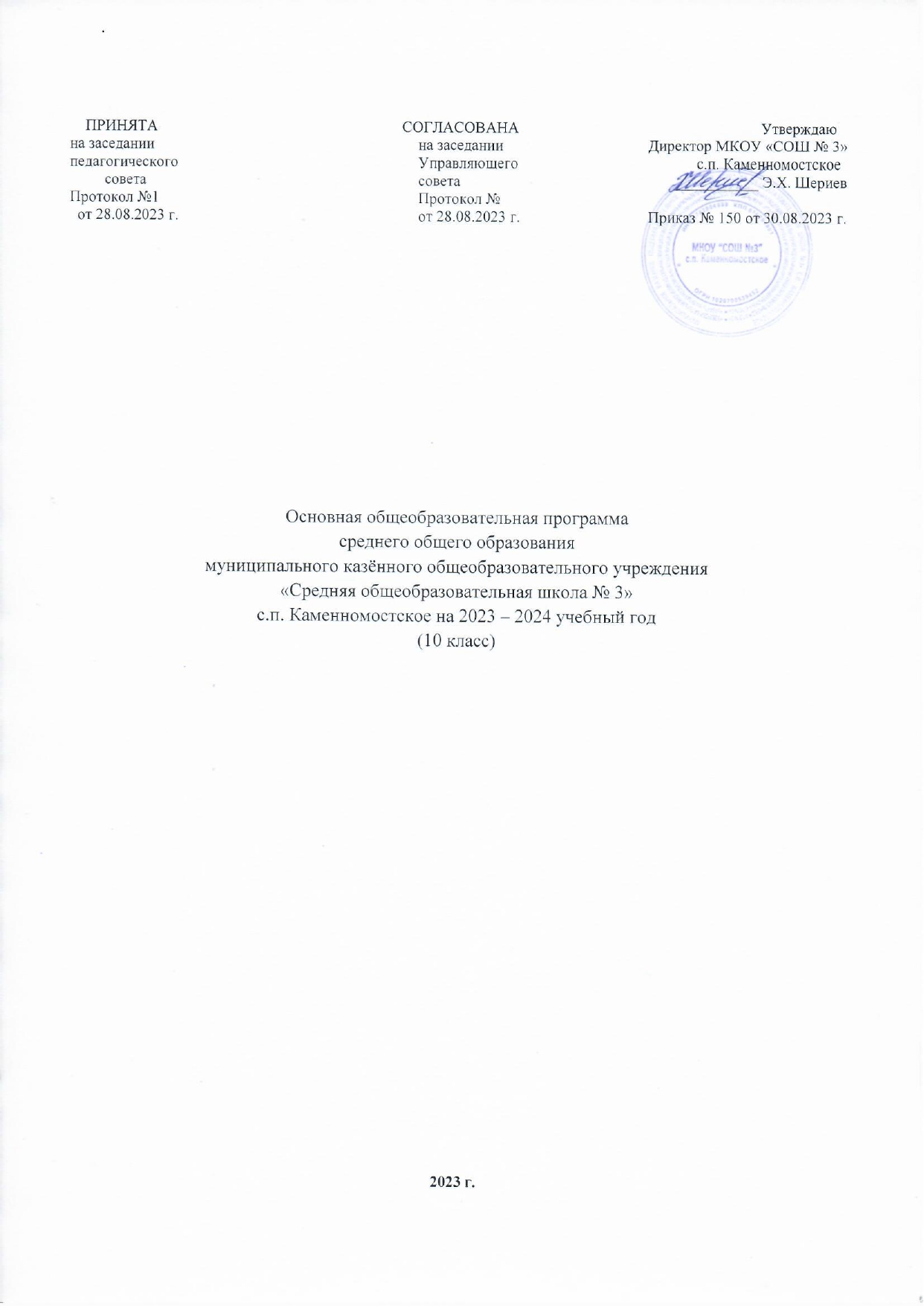 I ЦЕЛЕВОЙ РАЗДЕЛ1.1. ПОЯСНИТЕЛЬНАЯ ЗАПИСКАОсновная образовательная программам среднего общего образования (далее – Программа) Муниципального казённого общеобразовательного учреждения «Средняя общеобразовательная школа № 3» с.п. Каменномостское (далее – Школа)разработана в соответствии с:-Приказом Министерства просвещения Российской Федерации от 18.05.2023 г. №371 «Об утверждении федеральной образовательной программы среднего общего образования»;-Порядком разработки и утверждения федеральных основных общеобразовательных программ, утвержденным приказом Министерства просвещения Российской Федерации от 30 сентября 2022 г. № 874 (зарегистрирован Министерством юстиции Российской Федерации 2 ноября 2022 г., регистрационный № 70809);-Постановлением Главного государственного санитарного врача РФ от 28 сентября 2020 г. N 28 "Об утверждении санитарных правил СП 2.4.3648-20 "Санитарно-эпидемиологические требования к организациям воспитания и обучения, отдыха и оздоровления детей и молодежи"";-Постановлением Главного государственного санитарного врача РФ от 28 января 2021 г. N 2 "Об утверждении санитарных правил и норм СанПиН 1.2.3685-21 "Гигиенические нормативы и требования к обеспечению безопасности и (или) безвредности для человека факторов среды обитания".При разработке ООП СОО Школа    предусматривает непосредственное применение при реализации обязательной части ООП СОО федеральных рабочих программ по учебным предметам «Русский язык», «Литература», «Родной (кабардино-черкесский) язык», «Родная (кабардино-черкесская) литература», «Английский язык», «История», «Обществознание»,«География»,     «Математика»,     «Информатика»,     «Физика»,     «Биология»,     «Химия»,«Физическая	культура»,	«Основы	безопасности	жизнедеятельности». ООП СОО включает три раздела: целевой, содержательный, организационный. Приложением к ООП СОО являются локальные нормативные акты Школы, конкретизирующие и дополняющие основную образовательную программу.ООП СОО является основным документом, определяющим содержание общего образования, а также регламентирующим образовательную деятельность Школы в единстве урочной и внеурочной деятельности при учете установленного ФГОС СОО соотношения обязательной части программы и части, формируемой участниками образовательных отношений.ЦЕЛИ	РЕАЛИЗАЦИИ	ПРОГРАММЫ	СОО Целями реализации ООП СОО являются:-формирование российской гражданской идентичности обучающихся;-воспитание и социализация обучающихся, их самоидентификация посредством личностно и общественно	значимой	деятельности,	социального и гражданского становления;-преемственность основных образовательных программ дошкольного, начального общего, основного общего, среднего общего, профессионального образования;-организация учебного процесса с учётом целей, содержания и планируемых результатов среднего общего образования, отражённых в ФГОС СОО;-формирование навыков самостоятельной учебной деятельности обучающихся на основе индивидуализации и профессиональной ориентации содержания среднего общего образования;-подготовка обучающегося к жизни в обществе, самостоятельному жизненному выбору, продолжению образования и началу профессиональной деятельности;-организация деятельности педагогического коллектива по созданию индивидуальных программ и учебных планов для одарённых, успешных обучающихся и (или) для обучающихся социальных групп, нуждающихся в особом внимании и поддержке.Достижение поставленных целей реализации ООП СОО предусматривает решение следующих основных задач:-формирование у обучающихся нравственных убеждений, эстетического вкуса и здорового образа жизни, высокой культуры межличностного и межэтнического общения, овладение основами наук, государственным языком Российской Федерации, навыками умственного и физического труда, развитие склонностей, интересов, способностей к социальному самоопределению;-обеспечение планируемых результатов по освоению обучающимся целевых установок, приобретению знаний, умений, навыков, определяемых личностными, семейными, общественными, государственными потребностями и возможностями обучающегося, индивидуальными особенностями его развития и состояния здоровья;-обеспечение преемственности основного общего и среднего общего образования;-достижение планируемых результатов освоения ООП СОО всеми обучающимися, в том числе обучающимися с ограниченными возможностями здоровья (далее – ОВЗ);-обеспечение доступности получения качественного среднего общего образования;-выявление и развитие способностей обучающихся, в том числе проявивших выдающиеся способности, через систему клубов, секций, студий и других, организацию общественно полезной деятельности;-организация интеллектуальных и творческих соревнований, научно-технического творчества и проектно-исследовательской деятельности;-участие обучающихся, их родителей (законных представителей), педагогических работников в проектировании и развитии социальной среды образовательной организации;-включение обучающихся в процессы познания и преобразования социальной среды с.п. Сармаково для приобретения опыта реального управления и действия;-организация социального и учебно-исследовательского проектирования, профессиональной ориентации обучающихся при поддержке педагогов, социальных педагогов, сотрудничество с базовыми организациями, организациями профессионального образования, центрами профессиональной работы;-создание условий для сохранения и укрепления физического, психологического и социального здоровья обучающихся, обеспечение их безопасности.Принципы формирования ООП СОО ООП СОО учитывает следующие принципы:-принцип учёта ФГОС СОО: ООП СОО базируется на требованиях, предъявляемых ФГОС СОО	к	целям,	содержанию,	планируемым	результатам и условиям обучения на уровне среднего общего образования;-принцип учёта языка обучения: с учётом условий функционирования образовательной организации ООП СОО характеризует право получения образования на родном языке из числа	языков	народов	Российской	Федерации и отражает механизмы реализации данного принципа в учебных планах, планах внеурочной деятельности;-принцип учёта ведущей деятельности обучающегося: ООП СОО обеспечивает конструирование учебного процесса в структуре учебной деятельности, предусматривает механизмы формирования всех компонентов учебной деятельности (мотив, цель, учебная задача, учебные операции, контроль и самоконтроль);-принцип индивидуализации обучения: ООП СОО предусматривает возможность и механизмы разработки индивидуальных программ и учебных планов для обучения детей с особыми	способностями,	потребностями	и	интересами с учетом мнения родителей (законных представителей) обучающегося;-системно-деятельностный	подход,	предполагающий	ориентацию на результаты обучения, на развитие активной учебно-познавательной деятельности обучающегося на основе освоения универсальных учебных действий, познанияи     освоения     мира     личности,     формирование     его     готовности     к     саморазвитию и непрерывному образованию;-принцип	учета		индивидуальных	возрастных,	психологических и физиологических особенностей обучающихся при построении образовательного процесса и	определении	образовательно-воспитательных	целей		и	путей их достижения;-принцип обеспечения фундаментального характера образования, учета специфики изучаемых учебных предметов;принцип интеграции обучения и воспитания: ООП СОО предусматривает связь урочной и внеурочной деятельности, предполагающий направленность учебного процесса на достижение личностных результатов освоения образовательной программы;-принцип     здоровьесбережения:      при     организации     образовательной     деятельности не допускается использование технологий, которые могут нанести вред физическому и (или) психическому здоровью обучающихся, приоритет использования здоровьесберегающих педагогических технологий. Объём учебной нагрузки, организация учебных и внеурочных мероприятий должны соответствовать требованиям, предусмотренным санитарными правилами и нормами СанПиН 1.2.3685-21 «Гигиенические нормативы и требования к обеспечению безопасности и (или) безвредности для человека факторов среды обитания», утвержденными постановлением Главного государственного санитарного врача Российской Федерации от 28 января 2021 г. № 2 (зарегистрировано Министерством юстиции Российской Федерации 29 января 2021 г., регистрационный № 62296), действующимидо 1 марта 2027 г. (далее – Гигиенические нормативы), и санитарными правилами СП 2.4.3648-20 «Санитарно- эпидемиологические требования к организациям воспитания и обучения, отдыха и оздоровления	детейи молодежи», утвержденными постановлением Главного государственного санитарного врача	Российской	Федерации	от	28	сентября	2020	г.№ 28 (зарегистрировано Министерством юстиции Российской Федерации 18 декабря 2020 г., регистрационный № 61573), действующими до 1 января 2027 г. (далее – Санитарно- эпидемиологические требования).ООП СОО учитывает возрастные и психологические особенности обучающихся. Общий объем аудиторной работы обучающихся за два учебных года не может составлять менее         2170          часов          и          более         2516          часов          в          соответствии с требованиями к организации образовательного процесса к учебной нагрузкепри 5-дневной учебной неделе, предусмотренными Гигиеническими нормативами и Санитарно-эпидемиологическими требованиями.В целях удовлетворения образовательных потребностей и интересов обучающихся могут разрабатываться индивидуальные учебные планы, в том числе для ускоренного обучения, в пределах осваиваемой программы среднего общего образования в порядке, установленном локальными нормативными актами образовательной организации.Общая	характеристика	ООП	СОО ООП СОО включает три раздела: целевой, содержательный, организационный.Целевой раздел определяет общее назначение, цели, задачи и планируемые результаты реализации ООП СОО, а также способы определения достижения этих целей и результатов. Целевой раздел ООП СОО включает:пояснительную записку;планируемые результаты освоения обучающимися ООП СОО;систему оценки достижения планируемых результатов освоения СОП СОО. Содержательный раздел ООП СОО включает следующие программы,ориентированные на достижение предметных, метапредметных и личностных результатов: рабочие программы учебных предметов;программу формирования универсальных учебных действий у обучающихся; рабочую программу воспитания.Рабочие программы учебных предметов обеспечивают достижение планируемых результатов	освоения	ООП	СОО	и	разработаны на основе требований ФГОС СОО к результатам освоения программы среднего общего образования.Программа	формирования	универсальных	учебных	действий у обучающихся содержит:цели и задачи, включая учебно-исследовательскую и проектную деятельность обучающихся как средства совершенствования их универсальных учебных действий;описание понятий, функций, состава и характеристик универсальных учебных действий и их связи с содержанием отдельных учебных предметов и внеурочной деятельностью, а также места универсальных учебных действий в структуре образовательной деятельности.Рабочая программа воспитания направлена на развитие личности обучающихся, в том числе	укрепление	психического	здоровья и физическое воспитание, достижение ими результатов освоения программы среднегообщего образования. Рабочая программа воспитания реализуется в единстве урочной и внеурочной деятельности, осуществляемой образовательной организацией совместно с семьей и другими институтами воспитания.Рабочая программа воспитания предусматривает приобщение обучающихся к российским традиционным духовным ценностям – нравственным ориентирам, являющимся основой	мировоззрения	граждан	России,	передаваемым от   поколения    к    поколению,    лежащим    в    основе    общероссийской    идентичности и единого культурного пространства страны, укрепляющие гражданское единство, нашедшие свое уникальное проявление в духовном, историческом и культурном развитии многонационального народа России.Организационный раздел ООП СОО определяет общие рамки организации образовательной деятельности, а также организационные механизмы и условия реализации программы среднего общего образования и включает:учебный план;план внеурочной деятельности; календарный учебный график; календарный план воспитательной работы.Календарный план воспитательной работы содержит перечень событий и мероприятий воспитательной направленности, которые организуются и проводятся образовательной организацией или в которых образовательная организация принимает участие в учебном году или периоде обучения.Планируемые результаты освоения обучающимися программы СОО Планируемые результаты освоения ООП СОО.Планируемые результаты освоения ООП СОО соответствуют современным целям среднего общего образования, представленным во ФГОС СОО как система личностных, метапредметных и предметных достижений обучающегося.Требования       к       личностным       результатам       освоения       обучающимися ООП СОО включают осознание российской гражданской идентичности; готовность обучающихся к саморазвитию, самостоятельности и личностному самоопределению; ценность	самостоятельности	и	инициативы;	наличие	мотивации к обучению и личностному развитию; целенаправленное развитие внутренней позиции личности на основе духовно-нравственных ценностей народов Российской Федерации, исторических и национально-культурных традиций, формирование системы значимыхценностно-смысловых установок, антикоррупционного мировоззрения, правосознания, экологической культуры, способности ставить цели и строить жизненные планы.Личностные результаты освоения ООП СОО достигаются в единстве учебной и воспитательной       деятельности       образовательной       организации       в       соответствии с традиционными российскими социокультурными и духовно-нравственными ценностями, принятыми	в	обществе	правилами		и	нормами		поведения и	способствуют		процессам	самопознания,	самовоспитания и саморазвития, формирования внутренней позиции личности.Личностные результаты освоения ООП СОО отражают готовность обучающихся руководствоваться	системой	позитивных	ценностных	ориентаций и расширение опыта деятельности на ее основе и в процессе реализации основных направлений воспитательной деятельности, в том числе в части: гражданского воспитания, патриотического воспитания, духовно-нравственного воспитания, эстетического воспитания, физического воспитания, формирования культуры здоровья и эмоционального благополучия, трудового воспитания, экологического воспитания, осознание ценности научного познания, а также результаты, обеспечивающие адаптацию обучающегося к изменяющимся условиям социальной и природной среды.Метапредметные результаты включают:освоение        обучающимися         межпредметных         понятий         (используются в нескольких предметных областях и позволяют связывать знания из различных учебных предметов, учебных курсов, модулей в целостную научную картину мира) и универсальных учебных действий (познавательные, коммуникативные, регулятивные);способность их использовать в учебной, познавательной и социальной практике; готовность к самостоятельному планированию и осуществлению учебнойдеятельности и организации учебного сотрудничества с педагогическими работниками и сверстниками, к участию в построении индивидуальной образовательной траектории;овладение навыками учебно-исследовательской, проектной и социальной деятельности.Метапредметные      результаты       сгруппированы       по       трем       направлениям и отражают способность обучающихся использовать на практике универсальные учебные действия, составляющие умение овладевать:познавательными универсальными учебными действиями; коммуникативными универсальными учебными действиями; регулятивными универсальными учебными действиями.Овладение познавательными универсальными учебными действиями предполагает умение использовать базовые логические действия, базовые исследовательские действия, работать с информацией.Овладение системой коммуникативных универсальных учебных действий обеспечивает сформированность социальных навыков общения, совместной деятельности.Овладение регулятивными универсальными учебными действиями включает умения самоорганизации, самоконтроля, развитие эмоционального интеллекта.Предметные результаты включают:освоение обучающимися в ходе изучения учебного предмета научных знаний, умений и способов действий, специфических для соответствующей предметной области; предпосылки научного типа мышления;виды деятельности по получению нового знания, его интерпретации, преобразованию и       применению       в       различных       учебных        ситуациях,        в        том        числе при создании учебных и социальных проектов.Требования к предметным результатам:сформулированы в деятельностной форме с усилением акцента на применение знаний и конкретные умения;определяют минимум содержания гарантированного государством основного общего образования, построенного в логике изучения каждого учебного предмета;определяют требования к результатам освоения программ основного общего образования по учебным предметам «Русский язык», «Литература», «История»,«Обществознание»,      «География»,       «Основы       безопасности       жизнедеятельности» и др. предметам учебного плана;усиливают акценты   на   изучение   явлений   и   процессов   современной   России и мира в целом, современного состояния науки.Предметные результаты освоения ООП СОО устанавливаются для учебных предметов на базовом и углубленном уровнях.Предметные    результаты     освоения     ООП     СОО     для     учебных     предметов на       базовом       уровне      ориентированы       на      обеспечение       общеобразовательной и общекультурной подготовки.Предметные    результаты     освоения     ООП     СОО     для     учебных     предметов на углубленном уровне ориентированы на подготовку к последующему профессиональному образованию, развитие индивидуальных способностей обучающихся путем более глубокого,чем это предусматривается базовым уровнем, освоения основ наук, систематических знаний и способов действий, присущих учебному предмету.7. Предметные	результаты	освоения	ООП	СОО	обеспечивают	возможность дальнейшего успешного профессионального обучения и профессиональной деятельности.Система	оценки	достижения	планируемых	результатов	освоения ФООП СОО.Общие положения.Система оценки призвана способствовать поддержанию единства всей системы образования, обеспечению преемственности в системе непрерывного образования. Её основными функциями являются: ориентация образовательного процесса на достижение планируемых	результатов	освоения	ООП	СОО и обеспечение эффективной обратной связи, позволяющей осуществлять управление образовательным процессом.Основными       направлениями        и        целями        оценочной        деятельности в образовательной организации являются:оценка образовательных достижений обучающихся на различных этапах обучения как основа их промежуточной и итоговой аттестации, а также основа процедур внутреннего мониторинга образовательной организации, мониторинговых исследований муниципального, регионального и федерального уровней; оценка результатов деятельности педагогических работников как основа аттестационных процедур;оценка результатов деятельности образовательной организации как основа аккредитационных процедур.Основным          объектом          системы          оценки,          её          содержательной и критериальной базой выступают требования ФГОС СОО, которые конкретизируются в планируемых результатах освоения обучающимися ФООП СОО. Система оценки включает процедуры внутренней и внешней оценки.Внутренняя оценка включает:стартовую диагностику;текущую и тематическую оценку; психолого-педагогическое наблюдение;внутренний мониторинг образовательных достижений обучающихся.Внешняя оценка включает:независимую оценку качества образования;мониторинговые	исследования	муниципального,	регионального и федерального уровней.В соответствии с ФГОС СОО система оценки образовательной организации реализует системно-деятельностный, уровневый и комплексный подходы к оценке образовательных достижений.Системно-деятельностный подход к оценке образовательных достижений обучающихся проявляется в оценке способности обучающихся к решению учебно-познавательных и учебно-практических задач, а также в оценке уровня функциональной      грамотности      обучающихся.      Он      обеспечивается      содержанием и критериями оценки, в качестве которых выступают планируемые результаты обучения, выраженные в деятельностной форме.Уровневый подход служит важнейшей основой для организации индивидуальной работы         с         обучающимися.         Он         реализуется         как         по         отношению к содержанию оценки, так и к представлению и интерпретации результатов измерений.Уровневый подход реализуется за счёт фиксации различных уровней достижения обучающимися планируемых результатов базового уровня и уровней выше и ниже базового. Достижение базового уровня свидетельствует о способности обучающихся решать типовые учебные	задачи,	целенаправленно	отрабатываемые со всеми обучающимися в ходе учебного процесса. Овладение базовым уровнем является границей,   отделяющей знание         от         незнания,         выступает         достаточным для      продолжения обучения и усвоения последующего учебного материала. Особенности оценки метапредметных и предметных результатовКомплексный подход к оценке образовательных достижений реализуется через: оценку предметных и метапредметных результатов;использования комплекса оценочных процедур как основы для оценки динамики индивидуальных	образовательных	достижений	обучающихся и для итоговой оценки; использования контекстной информации (об особенностях обучающихся, условиях и процессе обучения и другое) для интерпретации полученных результатов в целях управления качеством образования;использования разнообразных методов и форм оценки, взаимно дополняющих друг друга: стандартизированных устных и письменных работ, проектов, практических (в том числе исследовательских) и творческих работ;использования форм работы, обеспечивающих возможность включения обучающихся в самостоятельную оценочную деятельность (самоанализ, самооценка, взаимооценка);использования    мониторинга     динамических     показателей     освоения     умений и знаний, в том числе формируемых с использованием информационно-коммуникационных (цифровых) технологий.Оценка личностных результатов обучающихся осуществляется через оценку достижения планируемых результатов освоения основной образовательной программы, которые устанавливаются требованиями ФГОС СОО.Формирование личностных результатов обеспечивается в ходе реализации всех компонентов образовательной деятельности, включая внеурочную деятельность.Достижение личностных результатов не выносится на итоговую оценку обучающихся, а является предметом оценки эффективности воспитательно-образовательной деятельности образовательной организации и образовательных систем разного уровня. Оценка личностных результатов образовательной деятельности осуществляется в ходе внешних неперсонифицированных мониторинговых исследований. Инструментарий для них разрабатывается централизованно на федеральном или региональном уровне и основывается на общепринятых в профессиональном сообществе методиках психолого-педагогической диагностики.Во внутреннем мониторинге возможна оценка сформированности отдельных личностных результатов, проявляющихся в соблюдении норм и правил поведения, принятых в образовательной организации; участии в общественной жизни образовательной организации, ближайшего социального окружения, Российской Федерации, общественно- полезной деятельности; ответственности за результаты обучения; способности делать осознанный выбор своей образовательной траектории, в том числе выбор профессии; ценностно-смысловых установках обучающихся, формируемых средствами учебных предметов.Результаты, полученные в ходе как внешних, так и внутренних мониторингов, допускается использовать только в виде агрегированных (усредненных, анонимных) данных.Оценка метапредметных результатов представляет собой оценку достижения планируемых результатов освоения ООП СОО, которые отражают совокупность познавательных, коммуникативных и регулятивных универсальных учебных действий, а также систему междисциплинарных (межпредметных) понятий.Формирование метапредметных результатов обеспечивается комплексом освоения программ учебных предметов и внеурочной деятельности.Основным объектом оценки метапредметных результатов:освоение обучающимися межпредметных понятий и универсальных учебных действий (регулятивных, познавательных, коммуникативных);способность		использования		универсальных	учебных	действий в познавательной и социальной практике, готовность к самостоятельному планированию и осуществлению учебной деятельности, организации учебного сотрудничества с педагогическими	работниками	и		сверстниками,		к		участию в построении индивидуальной образовательной траектории;овладение навыками учебно-исследовательской, проектной и социальной деятельности.Организация и содержание оценочных процедурОценка достижения метапредметных результатов осуществляется администрацией образовательной организации в ходе внутреннего мониторинга. Содержание и периодичность внутреннего мониторинга устанавливается решением педагогического совета образовательной	организации.	Инструментарий	строится на межпредметной основе и может включать диагностические материалы по оценке читательской и цифровой грамотности, сформированности регулятивных, коммуникативных и познавательных универсальных учебных действий.Формы оценки:для       проверки        читательской        грамотности        -        письменная        работа на межпредметной основе;для   проверки    цифровой    грамотности    -    практическая    работа    в    сочетании с письменной (компьютеризованной) частью;для         проверки         сформированности         регулятивных,         коммуникативных и   познавательных   универсальных   учебных   действий    -    экспертная   оценка   процесса и результатов выполнения групповых и (или) индивидуальных учебных исследований и проектов.Каждый из перечисленных видов диагностики проводится с периодичностью не менее чем один раз в два года.Групповые и (или) индивидуальные учебные исследования и проекты (далее вместе – проект) выполняются обучающимся в рамках одного из учебных предметов или на межпредметной основе с целью продемонстрировать свои достижения в самостоятельном освоении содержания избранных областей знаний и (или) видов деятельности и способностьпроектировать и осуществлять целесообразную и результативную деятельность (учебно- познавательную, конструкторскую, социальную, художественно-творческую и другие).Выбор темы проекта осуществляется обучающимися.Результатом проекта является одна из следующих работ:письменная работа (эссе, реферат, аналитические материалы, обзорные материалы, отчеты о проведенных исследованиях, стендовый доклад и другие);художественная творческая работа (в области литературы, музыки, изобразительного искусства),	представленная	в	виде	прозаического или стихотворного произведения, инсценировки, художественной декламации, исполнения музыкального произведения, компьютерной анимации и других;материальный объект, макет, иное конструкторское изделие; отчетные материалы по социальному проекту.Требования     к     организации     проектной     деятельности,     к     содержанию и направленности проекта отражены в отдельном Положении.Проект оценивается по следующим критериям:сформированность познавательных универсальных учебных действий: способность к самостоятельному приобретению знаний и решению проблем, проявляющаяся в умении поставить	проблему	и	выбрать	адекватные	способы ее    решения,     включая    поиск    и    обработку    информации,     формулировку    выводов и (или) обоснование и реализацию принятого решения, обоснование и создание модели, прогноза, макета, объекта, творческого решения и других;сформированность предметных знаний и способов действий: умение раскрыть содержание работы, грамотно и обоснованно в соответствии с рассматриваемой проблемой или темой использовать имеющиеся знания и способы действий;сформированность регулятивных универсальных учебных действий: умение самостоятельно    планировать    и     управлять     своей     познавательной     деятельностью во времени; использовать ресурсные возможности для достижения целей; осуществлять выбор конструктивных стратегий в трудных ситуациях;сформированность коммуникативных универсальных учебных действий: умение ясно изложить и оформить выполненную работу, представить её результаты, аргументированно ответить на вопросы.Предметные результаты освоения ФООП СОО с учетом специфики содержания предметных областей, включающих конкретные учебные предметы, ориентированы наприменение знаний, умений и навыков обучающимися в учебных ситуациях и реальных жизненных условиях, а также на успешное обучение.Оценка предметных результатов представляет собой оценку достижения обучающимися планируемых результатов по отдельным учебным предметам.Основным предметом оценки является способность к решению учебно- познавательных и учебно-практических задач, основанных на изучаемом учебном материале, с использованием способов действий, релевантных содержанию учебных предметов, в том числе метапредметных (познавательных, регулятивных, коммуникативных) действий, а также компетентностей, релевантных соответствующим направлениям функциональной грамотности.Для    оценки     предметных     результатов     используются     критерии:     знание и понимание, применение, функциональность.Обобщённый     критерий      «знание      и      понимание»      включает      знание и понимание роли изучаемой области знания и (или) вида деятельности в различных контекстах, знание и понимание терминологии, понятий и идей, а также процедурных знаний или алгоритмов.Обобщённый критерий «применение» включает:использование изучаемого материала при решении учебных задач, различающихся сложностью предметного содержания, сочетанием универсальных познавательных действий и операций, степенью проработанности в учебном процессе;использование специфических для предмета способов действий и видов деятельности по        получению         нового         знания,         его         интерпретации,         применению и преобразованию при решении учебных задач (проблем), в том числе в ходе поисковой деятельности, учебно-исследовательской и учебно-проектной деятельности.Обобщённый критерий «функциональность» включает осознанное использование приобретённых знаний и способов действий при решении внеучебных проблем, различающихся сложностью предметного содержания, читательских умений, контекста, а также сочетанием когнитивных операций.Оценка функциональной грамотности направлена на выявление способности обучающихся   применять   предметные   знания   и   умения   во   внеучебной   ситуации, в реальной жизни.Оценка предметных результатов осуществляется педагогическим работником в ходе процедур текущего, тематического, промежуточного и итогового контроля.Особенности    оценки     по     отдельному     учебному    предмету    фиксируются в приложении к ООП СОО.Описание оценки предметных результатов по отдельному учебному предмету включает:список       итоговых       планируемых       результатов        с       указанием       этапов их формирования и способов оценки (например, текущая (тематическая), устно (письменно), практика);требования     к     выставлению     отметок      за      промежуточную      аттестацию (при необходимости - с учётом степени значимости отметок за отдельные оценочные процедуры);график контрольных мероприятий.Стартовая диагностика проводится администрацией образовательной организации с целью оценки готовности к обучению на уровне основного общего образования.Стартовая   диагностика   проводится   в   начале    10    класса    и    выступает как основа (точка отсчёта) для оценки динамики образовательных достижений обучающихся.Объектом оценки являются: структура мотивации, сформированность учебной деятельности, владение универсальными и специфическими для основных учебных предметов     познавательными      средствами,      в      том      числе:     средствами      работы с информацией, знаково-символическими средствами, логическими операциями.Стартовая      диагностика       проводится       педагогическими       работниками с целью оценки готовности к изучению отдельных предметов. Результаты стартовой диагностики     являются      основанием      для      корректировки      учебных      программ и индивидуализации учебного процесса.Текущая оценка представляет собой процедуру оценки индивидуального продвижения обучающегося в освоении программы учебного предмета.Текущая       оценка       может       быть       формирующей       (поддерживающей и направляющей усилия обучающегося, включающей его в самостоятельную оценочную деятельность),	и	диагностической,	способствующей	выявлению и осознанию   педагогическим   работником   и   обучающимся   существующих   проблем в обучении.Объектом текущей оценки являются тематические планируемые результаты, этапы освоения которых зафиксированы в тематическом планировании по учебному предмету.В текущей оценке используется различные формы и методы проверки (устные и письменные опросы, практические работы, творческие работы, индивидуальные и групповые формы, само- и взаимооценка, рефлексия, листы продвижения и другие) с учётом особенностей учебного предмета.Результаты текущей оценки являются основой для индивидуализации учебного процесса.Тематическая оценка представляет собой процедуру оценки уровня достижения тематических планируемых результатов по учебному предмету.Внутренний мониторинг представляет собой следующие процедуры: стартовая диагностика;оценка уровня достижения предметных и метапредметных результатов; оценка уровня функциональной грамотности;оценка уровня профессионального мастерства педагогического работника, осуществляемого на основе выполнения обучающимися проверочных работ, анализа посещенных уроков, анализа качества учебных заданий, предлагаемых педагогическим работником обучающимся.Содержание и периодичность внутреннего мониторинга устанавливается решением педагогического совета образовательной организации. Результаты внутреннего мониторинга являются	основанием	подготовки	рекомендаций для       текущей       коррекции       учебного       процесса       и       его        индивидуализации и (или) для повышения квалификации педагогического работника.Содержательный раздел.Федеральная рабочая программа по учебному предмету «Русский язык» (базовый уровень)Рабочая программа по учебному предмету «Русский язык» (предметная область«Русский язык и литература») (далее соответственно – программа по русскому языку, русский язык) включает пояснительную записку, содержание обучения, планируемые результаты освоения программы по русскому языку.Пояснительная записка отражает общие цели и задачи изучения русского языка, место в      структуре      учебного      плана,      а      также      подходы      к      отбору     содержания и определению планируемых результатов.Содержание обучения раскрывает содержательные линии, которые предлагаются для обязательного изучения в каждом классе на уровне среднего общего образования.Планируемые результаты освоения программы по русскому языку включают личностные,        метапредметные        результаты         за        весь         период        обучения на уровне среднего общего образования, а также предметные достижения обучающегося за каждый год обучения.Пояснительная записка.Программа по русскому языку на уровне среднего общего образования разработана с целью        оказания         методической         помощи         учителю         русского         языка в     создании     рабочей      программы      по      учебному     предмету,      ориентированной на современные тенденции в школьном образовании и активные методики обучения.Программа по русскому языку позволит учителю:реализовать в   процессе   преподавания   русского   языка   современные   подходы к достижению личностных, метапредметных и предметных результатов обучения, сформулированных во ФГОС СОО;определить       и        структурировать        планируемые        результаты        обучения и содержание русского языка по годам обучения в соответствии со ФГОС СОО;разработать календарно-тематическое планирование с учётом особенностей конкретного класса.Русский язык - государственный язык Российской Федерации, язык межнационального общения народов России, национальный язык русского народа. Как государственный язык и язык межнационального общения русский язык является средством коммуникации	всех	народов	Российской	Федерации,	основой их социально-экономической, культурной и духовной консолидации.Изучение русского языка способствует усвоению обучающимися традиционных российских духовно-нравственных ценностей, воспитанию нравственности, любви к Родине, ценностного отношения к русскому языку, формированию интереса и уважения к языкам и культурам народов России и мира, развитию эмоционального интеллекта, способности понимать и уважать мнение других людей.Русский язык, обеспечивая коммуникативное развитие обучающихся, является в образовательной организации не только предметом изучения, но и средством овладения другими учебными дисциплинами в сфере гуманитарных, естественных, математических и других наук. Владение русским языком оказывает непосредственное воздействие на качествоусвоения других школьных предметов, на процессы формирования универсальных интеллектуальных умений, навыков самоорганизации и самоконтроля.Свободное владение русским языком является основой социализации личности, способной к успешному речевому взаимодействию и социальному сотрудничеству в повседневной и профессиональной деятельности в условиях многонационального государства.Программа по русскому языку реализуется на уровне среднего общего образования, когда на предыдущем уровне общего образования освоены основные теоретические знания о языке	и	речи,	сформированы	соответствующие	умения и навыки, направлена в большей степени на совершенствование умений эффективно пользоваться русским языком в разных условиях общения, повышение речевой культуры старшеклассников, совершенствование их опыта речевого общения, развитие коммуникативных умений в разных сферах функционирования языка.Системообразующей доминантой содержания программы по русскому языку является направленность на полноценное овладение культурой речи во всех её аспектах (нормативном,		коммуникативном		и	этическом),	на	развитие и совершенствование коммуникативных умений и навыков в учебно-научной, официально- деловой, социально-бытовой, социально-культурной сферах общения; на формирование готовности	к		речевому	взаимодействию	и	взаимопониманию в учебной и практической деятельности.Важнейшей составляющей изучения русского языка на уровне среднего общего образования	являются		элементы	содержания,	ориентированные на формирование и развитие функциональной (читательской) грамотности обучающихся — способности свободно использовать навыки чтения с целью извлечения информации из текстов разных форматов (гипертексты, графика, инфографика и другие) для их понимания, сжатия,		трансформации,			интерпретации и использования в практической деятельности.В    соответствии    с    принципом    преемственности    изучение    русского     языка на      уровне      среднего      общего      образования      основывается      на      тех      знаниях и компетенциях, которые сформированы на начальном и основном уровнях общего образования, и предусматривает систематизацию знаний о языке как системе, его основных единицах и уровнях; знаний о тексте, включая тексты новых форматов (гипертексты, графика, инфографика и другие).В содержании программы по русскому языку выделяются три сквозные линии: «Язык и речь. Культура речи», «Речь. Речевое общение. Текст», «Функциональная стилистика. Культура речи».Изучение русского языка на базовом уровне обеспечивает общекультурный уровень молодого человека, способного к продолжению обучения в системе среднего профессионального и высшего образования.Изучение русского языка направлено на достижение следующих целей:осознание и проявление общероссийской гражданственности, патриотизма, уважения к       русскому      языку      как       государственному      языку      Российской       Федерации и    языку     межнационального     общения     на     основе     расширения     представлений о функциях русского языка в России и мире;о	русском	языке	как	духовной,		нравственной	и	культурной	ценности многонационального		народа	России;	о	взаимосвязи		языка		и	культуры,	языка и истории, языка и личности; об отражении в русском языке традиционных российских духовно-нравственных ценностей; формирование ценностного отношения к русскому языку; овладение		русским		языком		как	инструментом	личностного		развитияи    формирования    социальных    взаимоотношений;    понимание    роли    русского    языка в развитии ключевых компетенций, необходимых для успешной самореализации, для овладения будущей профессией, самообразования и социализации;совершенствование устной и письменной речевой культуры на основе овладения основными понятиями культуры речи и функциональной стилистики, формирование навыков нормативного употребления языковых единиц и расширение круга используемых языковых средств; совершенствование коммуникативных умений в разных сферах общения, способности к самоанализу и самооценке на основе наблюдений за речью;развитие функциональной грамотности: совершенствование умений текстовой деятельности, анализа текста с точки зрения явной и скрытой (подтекстовой), основной и дополнительной информации; развитие умений чтения текстов разных форматов (гипертексты, графика, инфографика и другие); совершенствование умений трансформировать, интерпретировать тексты и использовать полученную информацию в практической деятельности;обобщение   знаний   о   языке   как   системе,   об   основных   правилах   орфографии и пунктуации, об изобразительно-выразительных средствах русского языка; совершенствование умений анализировать языковые единицы разных уровней, уменийприменять правила орфографии и пунктуации, умений определять изобразительно- выразительные средства языка в тексте;обеспечение поддержки русского языка как языка государствообразующего народа, недопущения использования нецензурной лексики и противодействия излишнему использованию иностранной лексики.В соответствии с ФГОС СОО предмет «Русский язык» является обязательным для изучения на данном уровне образования. Общее число часов в 10 классе 68 часов:(2 часа в неделю),Содержание обучения в 10 классе. Общие сведения о языке.Язык как знаковая система. Основные функции языка. Лингвистика как наука.Язык и культура.Русский язык — государственный язык Российской Федерации, средство межнационального      общения,      национальный       язык       русского       народа,       один из мировых языков.Формы существования русского национального языка. Литературный язык, просторечие, народные говоры, профессиональные разновидности, жаргон, арго. Роль литературного языка в обществе.Язык и речь. Культура речи. Система языка. Культура речи.Система языка, её устройство, функционирование. Культура речи как раздел лингвистики.Языковая норма, её основные признаки и функции.Виды	языковых	норм:	орфоэпические	(произносительные и акцентологические), лексические, словообразовательные, грамматические (морфологические и синтаксические). Орфографические и пунктуационные правила (обзор, общее представление). Стилистические нормы современного русского литературного языка (общее представление).Качества хорошей речи.Основные виды словарей (обзор). Толковый словарь. Словарь омонимов. Словарь иностранных слов. Словарь синонимов. Словарь антонимов. Словарь паронимов. Этимологический словарь. Диалектный словарь. Фразеологический словарь.Словообразовательный словарь. Орфографический словарь. Орфоэпический словарь. Словарь грамматических трудностей. Комплексный словарь.Фонетика. Орфоэпия. Орфоэпические нормы.Фонетика и орфоэпия как разделы лингвистики (повторение, обобщение). Фонетический анализ слова. Изобразительно-выразительные средства фонетики (повторение, обобщение).Основные нормы современного литературного произношения: произношение безударных гласных звуков, некоторых согласных, сочетаний согласных. Произношение некоторых грамматических форм. Особенности произношения иноязычных слов. Нормы ударения в современном литературном русском языке.Лексикология и фразеология. Лексические нормы.Лексикология и фразеология как разделы лингвистики (повторение, обобщение). Лексический анализ слова. Изобразительно-выразительные средства лексики: эпитет, метафора, метонимия, олицетворение, гипербола, сравнение (повторение, обобщение).Основные лексические нормы современного русского литературного языка. Многозначные слова и омонимы, их употребление. Синонимы, антонимы, паронимы и их употребление. Иноязычные слова и их употребление. Лексическая сочетаемость. Тавтология. Плеоназм.Функционально-стилистическая окраска слова. Лексика общеупотребительная, разговорная и книжная. Особенности употребления.Экспрессивно-стилистическая окраска слова. Лексика нейтральная, высокая, сниженная. Эмоционально-оценочная окраска слова (неодобрительное, ласкательное, шутливое и другое). Особенности употребления.Фразеология русского языка (повторение, обобщение). Крылатые слова. Морфемика и словообразование. Словообразовательные нормы.Морфемика и словообразование как разделы лингвистики (повторение, обобщение). Морфемный и словообразовательный анализ слова. Словообразовательные трудности (обзор). Особенности употребления сложносокращённых слов (аббревиатур).Морфология. Морфологические нормы.Морфология как раздел лингвистики (повторение, обобщение). Морфологический анализ слова. Особенности употребления в тексте слов разных частей речи.Морфологические нормы современного русского литературного языка (общее представление).Основные нормы употребления имён существительных: форм рода, числа, падежа. Основные нормы употребления имён прилагательных: форм степеней сравнения,краткой формы.Основные	нормы	употребления	количественных,	порядковых и собирательных числительных.Основные нормы употребления местоимений: формы 3-го лица личных местоимений, возвратного местоимения себя.Основные нормы употребления глаголов: некоторых личных форм (типа победить, убедить, выздороветь), возвратных и невозвратных глаголов; образования некоторых глагольных форм: форм прошедшего времени с суффиксом -ну-, форм повелительного наклонения.Орфография. Основные правила орфографии.Орфография как раздел лингвистики (повторение, обобщение). Принципы и разделы русской орфографии. Правописание морфем; слитные, дефисные и раздельные написания; употребление прописных и строчных букв; правила переноса слов; правила графического сокращения слов.Орфографические правила. Правописание гласных в корне. Употребление разделительных ъ и ь.Правописание приставок. Буквы ы — и после приставок. Правописание суффиксов.Правописание н и нн в словах различных частей речи. Правописание не и ни.Правописание	окончаний	имён	существительных,	имён	прилагательных и глаголов.Слитное, дефисное и раздельное написание слов. Речь. Речевое общение.Речь как деятельность. Виды речевой деятельности (повторение, обобщение).Речевое общение и его виды. Основные сферы речевого общения. Речевая ситуация и её компоненты (адресант и адресат; мотивы и цели, предмет и тема речи; условия общения).Речевой      этикет.      Основные      функции       речевого      этикета      (установление и поддержание контакта, демонстрация доброжелательности и вежливости, уважительного отношения говорящего к партнёру и другие). Устойчивые формулы русского речевогоэтикета применительно к различным ситуациям официального/неофициального общения, статусу адресанта/адресата и другим.Публичное выступление и его особенности. Тема, цель, основной тезис (основная мысль), план и композиция публичного выступления. Виды аргументации. Выбор языковых средств	оформления	публичного	выступления с учётом его цели, особенностей адресата, ситуации общения.Текст. Информационно-смысловая переработка текста. Текст, его основные признаки (повторение, обобщение).Логико-смысловые отношения между предложениями в тексте (общее представление).Информативность текста. Виды информации в тексте. Информационно-смысловая переработка прочитанного текста, включая гипертекст, графику, инфографику и другие, и прослушанного текста.План. Тезисы. Конспект. Реферат. Аннотация. Отзыв. Рецензия. Содержание обучения в 11 классе.Общие сведения о языке.Культура речи в экологическом аспекте. Экология как наука, экология языка (общее представление). Проблемы речевой культуры в современном обществе (стилистические изменения в лексике, огрубление обиходно-разговорной речи, неоправданное употребление иноязычных заимствований и другое) (обзор).Язык и речь. Культура речи. Синтаксис. Синтаксические нормы.Синтаксис как раздел лингвистики (повторение, обобщение). Синтаксический анализ словосочетания и предложения.Изобразительно-выразительные средства синтаксиса. Синтаксический параллелизм, парцелляция, вопросно-ответная форма изложения, градация, инверсия, лексический повтор, анафора, эпифора, антитеза; риторический вопрос, риторическое восклицание, риторическое обращение; многосоюзие, бессоюзие.Синтаксические нормы. Порядок слов в предложении. Основные нормы согласования сказуемого с подлежащим, в состав которого входят слова множество, ряд, большинство, меньшинство; с подлежащим, выраженным количественно-именным сочетанием (двадцать лет, пять человек); имеющим в своём составе числительные, оканчивающиеся на один; имеющим в своём составе числительные два, три, четыре или числительное,оканчивающееся на два, три, четыре. Согласование сказуемого с подлежащим, имеющим при себе приложение (типа диван-кровать, озеро Байкал). Согласование сказуемого с подлежащим, выраженным аббревиатурой, заимствованным несклоняемым существительным.Основные нормы управления: правильный выбор падежной или предложно-падежной формы управляемого слова.Основные нормы употребления однородных членов предложения. Основные нормы употребления причастных и деепричастных оборотов. Основные нормы построения сложных предложений.Пунктуация. Основные правила пунктуации.Пунктуация как раздел лингвистики (повторение, обобщение). Пунктуационный анализ предложения.Разделы русской пунктуации и система правил, включённых в каждый из них: знаки препинания в конце предложений; знаки препинания внутри простого предложения; знаки препинания между частями сложного предложения; знаки препинания при передаче чужой речи. Сочетание знаков препинания.Знаки препинания и их функции. Знаки препинания между подлежащим и сказуемым. Знаки препинания в предложениях с однородными членами.Знаки препинания при обособлении.Знаки препинания в предложениях с вводными конструкциями, обращениями, междометиями.Знаки препинания в сложном предложении.Знаки препинания в сложном предложении с разными видами связи. Знаки препинания при передаче чужой речи.Функциональная стилистика. Культура речи.Функциональная стилистика как раздел лингвистики. Стилистическая норма (повторение, обобщение).Разговорная речь, сферы её использования, назначение. Основные признаки разговорной речи: неофициальность, экспрессивность, неподготовленность, преимущественно диалогическая форма. Фонетические, интонационные, лексические, морфологические, синтаксические особенности разговорной речи. Основные жанры разговорной речи: устный рассказ, беседа, спор и другие (обзор).Научный стиль, сферы его использования, назначение. Основные признаки научного стиля: отвлечённость, логичность, точность, объективность. Лексические, морфологические, синтаксические особенности научного стиля. Основные подстили научного стиля. Основные жанры научного стиля: монография, диссертация, научная статья, реферат, словарь, справочник, учебник и учебное пособие, лекция, доклад и другие (обзор).Официально-деловой стиль, сферы его использования, назначение. Основные признаки официально-делового стиля: точность, стандартизированность, стереотипность. Лексические, морфологические, синтаксические особенности официально-делового стиля. Основные жанры официально-делового стиля: закон, устав, приказ; расписка, заявление, доверенность; автобиография, характеристика, резюме и другие (обзор).Публицистический стиль, сферы его использования, назначение. Основные признаки публицистического стиля: экспрессивность, призывность, оценочность. Лексические, морфологические, синтаксические особенности публицистического стиля. Основные жанры публицистического стиля: заметка, статья, репортаж, очерк, эссе, интервью (обзор).Язык художественной литературы и его отличие от других функциональных разновидностей языка (повторение, обобщение). Основные признаки художественной речи: образность, широкое использование изобразительно-выразительных средств, языковых средств других функциональных разновидностей языка.Планируемые      результаты       освоения      программы      по       русскому      языку на уровне среднего общего образования.Личностные      результаты      освоения       программы       по       русскому       языку на      уровне     среднего     общего     образования      достигаются     в     единстве     учебной и воспитательной деятельности в соответствии с традиционными российскими социокультурными и духовно-нравственными ценностями, принятыми в обществе правилами и нормами поведения и способствуют процессам самопознания, самовоспитания и саморазвития, формирования внутренней позиции личности, патриотизма, гражданственности;	уважения	к	памяти	защитников	Отечества и     подвигам      Героев      Отечества,      закону      и      правопорядку,      человеку      труда и     людям      старшего      поколения;     взаимного      уважения,      бережного     отношения к культурному наследию и традициям многонационального народа Российской Федерации, природе и окружающей среде.В результате изучения русского языка на уровне среднего общего образования у обучающегося будут сформированы следующие личностные результаты:гражданского воспитания:сформированность      гражданской      позиции      обучающегося      как       активного и ответственного члена российского общества;осознание    своих    конституционных    прав    и    обязанностей,    уважение    закона и правопорядка;принятие    традиционных     национальных,     общечеловеческих     гуманистических и демократических ценностей, в том числе в сопоставлении с ситуациями, отражёнными в текстах литературных произведений, написанных на русском языке;готовность противостоять идеологии экстремизма, национализма, ксенофобии, дискриминации по социальным, религиозным, расовым, национальным признакам;готовность вести совместную деятельность в интересах гражданского общества, участвовать в самоуправлении в школе и детско-юношеских организациях;умение    взаимодействовать     с     социальными     институтами     в     соответствии с их функциями и назначением;готовность к гуманитарной и волонтёрской деятельности;патриотического воспитания:сформированность российской гражданской идентичности, патриотизма, уважения к своему        народу,         чувства         ответственности         перед        Родиной,        гордости за свой край, свою Родину, свой язык и культуру, прошлое и настоящее многонационального народа России;ценностное      отношение      к       государственным       символам,       историческому и природному наследию, памятникам, боевым подвигам и трудовым достижениям народа, традициям народов России; достижениям России в науке, искусстве, спорте, технологиях, труде;идейная	убеждённость,	готовность	к	служению	Отечеству	и	его	защите, ответственность за его судьбу;духовно-нравственного воспитания:осознание духовных ценностей российского народа; сформированность нравственного сознания, норм этичного поведения;способность оценивать ситуацию и принимать осознанные решения, ориентируясь на морально-нравственные нормы и ценности;осознание личного вклада в построение устойчивого будущего;ответственное отношение к своим родителям, созданию семьи на основе осознанного принятия ценностей семейной жизни в соответствии с традициями народов России;эстетического воспитания:эстетическое     отношение      к      миру,      включая      эстетику     быта,      научного и технического творчества, спорта, труда, общественных отношений;способность воспринимать различные виды искусства, традиции и творчество своего и других народов, ощущать эмоциональное воздействие искусства;убеждённость     в     значимости     для     личности     и     общества     отечественного и мирового искусства, этнических культурных традиций и народного, в том числе словесного, творчества;готовность к самовыражению в разных видах искусства, стремление проявлять качества   творческой   личности,   в    том    числе    при    выполнении    творческих   работ по русскому языку;физического	воспитания,	формирования	культуры	здоровья и эмоционального благополучия:сформированность здорового и безопасного образа жизни, ответственного отношения к своему здоровью;потребность в физическом совершенствовании, занятиях спортивно-оздоровительной деятельностью;активное неприятие вредных привычек и иных форм причинения вреда физическому и психическому здоровью;трудового воспитания:готовность к труду, осознание ценности мастерства, трудолюбие;готовность к активной деятельности технологической и социальной направленности, способность инициировать, планировать и самостоятельно осуществлять такую деятельность, в том числе в процессе изучения русского языка;интерес к   различным   сферам   профессиональной   деятельности,   в   том   числе к деятельности филологов, журналистов, писателей; умение совершать осознанный выбор будущей профессии и реализовывать собственные жизненные планы;готовность и способность к образованию и самообразованию на протяжении всей жизни;экологического воспитания:сформированность экологической культуры, понимание влияния социально- экономических процессов на состояние природной и социальной среды, осознание глобального характера экологических проблем;планирование и осуществление действий в окружающей среде на основе знания целей устойчивого развития человечества;активное неприятие действий, приносящих вред окружающей среде; умение прогнозировать неблагоприятные экологические последствия предпринимаемых действий и предотвращать их;расширение опыта деятельности экологической направленности;ценности научного познания:сформированность мировоззрения, соответствующего современному уровню развития науки и общественной практики, основанного на диалоге культур, способствующего осознанию своего места в поликультурном мире;совершенствование языковой и читательской культуры как средства взаимодействия между людьми и познания мира;осознание ценности научной деятельности, готовность осуществлять учебно- исследовательскую и проектную деятельность, в том числе по русскому языку, индивидуально и в группе.В процессе достижения личностных результатов освоения обучающимися программы по русскому языку у обучающихся совершенствуется эмоциональный интеллект, предполагающий сформированность:самосознания, включающего способность понимать своё эмоциональное состояние, использовать адекватные языковые средства для выражения своего состояния, видеть направление развития собственной эмоциональной сферы, быть уверенным в себе;саморегулирования, включающего самоконтроль, умение принимать ответственность за	своё	поведение,	способность	проявлять	гибкость и адаптироваться к эмоциональным изменениям, быть открытым новому;внутренней    мотивации,     включающей     стремление     к     достижению     цели и успеху, оптимизм, инициативность, умение действовать, исходя из своих возможностей;эмпатии, включающей способность сочувствовать и сопереживать, понимать эмоциональное состояние других людей и учитывать его при осуществлении коммуникации;социальных    навыков,     включающих     способность     выстраивать     отношения с другими людьми, заботиться о них, проявлять к ним интерес и разрешать конфликты с учётом собственного речевого и читательского опыта.В результате изучения русского языка на уровне среднего общего образования у обучающегося будут сформированы познавательные универсальные учебные действия, коммуникативные универсальные учебные действия, регулятивные универсальные учебные действия, совместная деятельность.У обучающегося будут сформированы следующие базовые логические действия как часть познавательных универсальных учебных действий:самостоятельно формулировать и актуализировать проблему, рассматривать её всесторонне;устанавливать существенный признак или основание для сравнения, классификации и обобщения языковых единиц, языковых явлений и процессов, текстов различных функциональных разновидностей языка, функционально-смысловых типов, жанров;определять цели деятельности, задавать параметры и критерии их достижения; выявлять закономерности и противоречия языковых явлений, данныхв наблюдении;разрабатывать план решения проблемы с учётом анализа имеющихся материальных и нематериальных ресурсов;вносить коррективы в деятельность, оценивать риски и соответствие результатовцелям;координировать	и	выполнять	работу	в	условиях	реального,	виртуальногои    комбинированного    взаимодействия,    в    том     числе    при    выполнении    проектов по русскому языку;развивать креативное мышление при решении жизненных проблем с учётом собственного речевого и читательского опыта.У обучающегося будут сформированы следующие базовые исследовательские действия как часть познавательных универсальных учебных действий:владеть      навыками     учебно-исследовательской     и      проектной      деятельности, в том числе в контексте изучения учебного предмета «Русский язык», способностью и готовностью к самостоятельному поиску методов решения практических задач, применению различных методов познания;владеть    разными     видами     деятельности     по     получению     нового     знания, в том числе по русскому языку; его интерпретации, преобразованию и применению в различных учебных ситуациях, в том числе при создании учебных и социальных проектов;формировать научный тип мышления, владеть научной, в том числе лингвистической, терминологией,	общенаучными	ключевыми	понятиями и методами;ставить и формулировать собственные задачи в образовательной деятельности и разнообразных жизненных ситуациях;выявлять   и   актуализировать   задачу,   выдвигать   гипотезу,    задавать   параметры и критерии её решения, находить аргументы для доказательства своих утверждений;анализировать полученные в ходе решения задачи результаты, критически оценивать их достоверность, прогнозировать изменение в новых условиях;давать оценку новым ситуациям, приобретённому опыту; уметь интегрировать знания из разных предметных областей;уметь переносить знания в практическую область жизнедеятельности, освоенные средства и способы действия — в профессиональную среду;выдвигать новые идеи, оригинальные подходы, предлагать альтернативные способы решения проблем.У     обучающегося      будут      сформированы      следующие      умения      работать с информацией как часть познавательных универсальных учебных действий:владеть   навыками    получения    информации,    в    том    числе    лингвистической, из источников разных типов, самостоятельно осуществлять поиск, анализ, систематизацию и интерпретацию информации различных видов и форм представления;создавать    тексты   в    различных   форматах   с    учётом    назначения   информации и       её       целевой       аудитории,       выбирая      оптимальную       форму      представления и визуализации (презентация, таблица, схема и другие);оценивать достоверность, легитимность информации, её соответствие правовым и морально-этическим нормам;использовать средства информационных и коммуникационных технологий при решении        когнитивных,         коммуникативных         и         организационных         задач с соблюдением требований эргономики, техники безопасности, гигиены, ресурсосбережения, правовых и этических норм, норм информационной безопасности;владеть навыками защиты личной информации, соблюдать требования информационной безопасности.У обучающегося будут сформированы следующие умения общения как часть коммуникативных универсальных учебных действий:осуществлять коммуникацию во всех сферах жизни;пользоваться невербальными средствами общения, понимать значение социальных знаков, распознавать предпосылки конфликтных ситуаций и смягчать конфликты;владеть различными способами общения и взаимодействия; аргументированно вести диалог;развёрнуто, логично и корректно с точки зрения культуры речи излагать своё мнение, строить высказывание.У обучающегося будут сформированы следующие умения самоорганизации как части регулятивных универсальных учебных действий:самостоятельно осуществлять познавательную деятельность, выявлять проблемы, ставить и формулировать собственные задачи в образовательной деятельности и жизненных ситуациях;самостоятельно составлять план решения проблемы с учётом имеющихся ресурсов, собственных возможностей и предпочтений;расширять рамки учебного предмета на основе личных предпочтений;делать осознанный выбор, уметь аргументировать его, брать ответственность за результаты выбора;оценивать приобретённый опыт;стремиться к формированию и проявлению широкой эрудиции в разных областях знания; постоянно повышать свой образовательный и культурный уровень.У обучающегося будут сформированы следующие умения самоконтроля, принятия себя и других как части регулятивных универсальных учебных действий:давать оценку новым ситуациям, вносить коррективы в деятельность, оценивать соответствие результатов целям;владеть навыками познавательной рефлексии как осознания совершаемых действий и мыслительных процессов, их оснований и результатов; использовать приёмы рефлексии для оценки ситуации, выбора верного решения;уметь оценивать риски и своевременно принимать решение по их снижению; принимать себя, понимая свои недостатки и достоинства;принимать мотивы и аргументы других людей при анализе результатов деятельности; признавать своё право и право других на ошибку;развивать способность видеть мир с позиции другого человека.У обучающегося будут сформированы следующие умения совместной деятельности: понимать и использовать преимущества командной и индивидуальной работы; выбирать тематику и методы совместных действий с учётом общих интересов ивозможностей каждого члена коллектива;принимать цели совместной деятельности, организовывать и координировать действия по их достижению: составлять план действий, распределять роли с учётом мнений участников, обсуждать результаты совместной работы;оценивать    качество    своего    вклада    и    вклада    каждого    участника    команды в общий результат по разработанным критериям;предлагать новые проекты, оценивать идеи с позиции новизны, оригинальности, практической	значимости;	проявлять	творческие	способности и воображение, быть инициативным.К концу обучения в 10 классе обучающийся получит следующие предметные результаты по отдельным темам программы по русскому языку:Общие сведения о языке.Иметь представление о языке как знаковой системе, об основных функциях языка; о лингвистике как науке.Опознавать лексику с национально-культурным компонентом значения; лексику, отражающую        традиционные         российские         духовно-нравственные         ценности в художественных текстах и публицистике; объяснять значения данных лексических единиц с          помощью          лингвистических         словарей         (толковых,          этимологических и других); комментировать фразеологизмы с точки зрения отражения в них истории и культуры народа (в рамках изученного).Понимать       и        уметь        комментировать        функции        русского        языка как государственного языка Российской Федерации и языка межнационального общения народов      России,      одного      из      мировых      языков      (с      опорой      на      статью68   Конституции   Российской   Федерации,   Федеральный   закон   от   1   июня   2005   г.№ 53-ФЗ «О государственном языке Российской Федерации», Федеральный закон «О внесении   изменений   в   Федеральный   закон   «О   государственном   языке   РоссийскойФедерации» от 28.02.2023 № 52-ФЗ, ЗаконРоссийской Федерации от 25 октября 1991 г. № 1807-1 «О языках народов Российской Федерации»).Различать формы существования русского языка (литературный язык, просторечие, народные говоры, профессиональные разновидности, жаргон, арго), знать и характеризовать признаки литературного языка и его роль в обществе; использовать эти знания в речевой практике.Язык и речь. Культура речи.Иметь представление о русском языке как системе, знать основные единицы и уровни языковой системы, анализировать языковые единицы разных уровней языковой системы.Иметь представление о культуре речи как разделе лингвистики.Комментировать нормативный, коммуникативный и этический аспекты культуры речи, приводить соответствующие примеры.Анализировать речевые высказывания с точки зрения коммуникативной целесообразности, уместности, точности, ясности, выразительности, соответствия нормам современного русского литературного языка.Иметь представление о языковой норме, её видах. Использовать словари русского языка в учебной деятельности. Фонетика. Орфоэпия. Орфоэпические нормы.Выполнять фонетический анализ слова.Определять изобразительно-выразительные средства фонетики в тексте.Анализировать и характеризовать особенности произношения безударных гласных звуков, некоторых согласных, сочетаний согласных, некоторых грамматических форм, иноязычных слов.Анализировать и характеризовать речевые высказывания (в том числе собственные) с точки зрения соблюдения орфоэпических и акцентологических норм современного русского литературного языка.Соблюдать основные произносительные и акцентологические нормы современного русского литературного языка.Использовать орфоэпический словарь. Лексикология и фразеология. Лексические нормы. Выполнять лексический анализ слова.Определять изобразительно-выразительные средства лексики.Анализировать	и	характеризовать	высказывания	(в	том	числе	собственные) с точки зрения соблюдения лексических норм современного русского литературного языка.Соблюдать лексические нормы.Характеризовать и оценивать высказывания с точки зрения уместности использования стилистически окрашенной и эмоционально-экспрессивной лексики.Использовать толковый словарь, словари синонимов, антонимов, паронимов; словарь иностранных слов, фразеологический словарь, этимологический словарь.Морфемика и словообразование. Словообразовательные нормы. Выполнять морфемный и словообразовательный анализ слова.Анализировать и характеризовать речевые высказывания (в том числе собственные) с точки зрения особенностей употребления сложносокращённых слов (аббревиатур).Использовать словообразовательный словарь. Морфология. Морфологические нормы.Выполнять морфологический анализ слова.Определять особенности употребления в тексте слов разных частей речи. Анализировать	и	характеризовать	высказывания	(в	том	числе	собственные)с точки зрения соблюдения морфологических норм современного русского литературного языка.Соблюдать морфологические нормы.Характеризовать и оценивать высказывания с точки зрения трудных случаев употребления имён существительных, имён прилагательных, имён числительных, местоимений, глаголов, причастий, деепричастий, наречий (в рамках изученного).Использовать словарь грамматических трудностей, справочники. Орфография. Основные правила орфографии.Иметь представление о принципах и разделах русской орфографии. Выполнять орфографический анализ слова.Анализировать и характеризовать текст (в том числе собственный) с точки зрения соблюдения орфографических правил современного русского литературного языка (в рамках изученного).Соблюдать правила орфографии. Использовать орфографический словарь. Речь. Речевое общение.Создавать устные монологические и диалогические высказывания различных типов и жанров; употреблять языковые средства в соответствии с речевой ситуацией (объём устных монологических высказываний — не менее 100 слов; объём диалогического высказывания — не менее 7—8 реплик).Выступать перед аудиторией с докладом; представлять реферат, исследовательский проект на лингвистическую и другие темы; использовать образовательные информационно- коммуникационные	инструменты	и	ресурсы для решения учебных задач.Создавать тексты разных функционально-смысловых типов; тексты разных жанров научного, публицистического, официально-делового стилей (объём сочинения — не менее 150 слов).Использовать     различные     виды      аудирования     и      чтения     в     соответствии с коммуникативной задачей, приёмы информационно-смысловой переработки прочитанных и прослушанных текстов, включая гипертекст, графику, инфографику и другие (объём текста для	чтения	450—500	слов;	объём	прослушанного или прочитанного текста для пересказа от 250 до 300 слов).Знать основные нормы речевого этикета применительно к различным ситуациям официального/неофициального	общения,	статусу	адресанта/адресата и других; использовать правила русского речевого этикета в социально-культурной, учебно- научной, официально-деловой сферах общения, повседневном общении, интернет- коммуникации.Употреблять языковые средства с учётом речевой ситуации.Соблюдать в устной речи и на письме нормы современного русского литературногоязыка.Оценивать	собственную	и	чужую	речь	с	точки	зрения	точного,	уместногои выразительного словоупотребления.Текст. Информационно-смысловая переработка текста.Применять	знания	о	тексте,	его	основных	признаках,	структуре	и	видах представленной в нём информации в речевой практике.Понимать, анализировать и комментировать основную и дополнительную, явную и скрытую (подтекстовую) информацию текстов, воспринимаемых зрительно и (или) на слух.Выявлять логико-смысловые отношения между предложениями в тексте.Создавать тексты разных функционально-смысловых типов; тексты разных жанров научного, публицистического, официально-делового стилей (объём сочинения — не менее 150 слов).Использовать     различные     виды      аудирования     и      чтения     в     соответствии с коммуникативной задачей, приёмы информационно-смысловой переработки прочитанных текстов,	включая        гипертекст,        графику,         инфографику        и        другие, и прослушанных текстов (объём текста для чтения — 450—500 слов; объём прослушанного или прочитанного текста для пересказа от 250 до 300 слов).Создавать вторичные тексты (план, тезисы, конспект, реферат, аннотация, отзыв, рецензия и другие).Корректировать текст: устранять логические, фактические, этические, грамматические и речевые ошибки.ТЕМАТИЧЕСКОЕ ПЛАНИРОВАНИЕ 10 КЛАССФедеральная рабочая программа по учебному предмету «Литература» (базовый уровень).Рабочая программа   по   учебному предмету   «Литература»   (предметная   область«Русский язык и литература») (далее соответственно – программа по литературе, литература) включает пояснительную записку, содержание обучения, планируемые результаты освоения программыпо литературе.Пояснительная записка.Программа по литературе разработана с целью оказания методической помощи учителю литературы в создании рабочей программы по учебному предмету, ориентированной на современные тенденции в образовании и активные методики обучения, и подлежит непосредственному применению при реализации обязательной части ООП СОО.Программа по литературе позволит учителю:реализовать    в     процессе     преподавания     литературы     современные     подходы к формированию личностных, метапредметных и предметных результатов обучения, сформулированных во ФГОС СОО;определить обязательную (инвариантную) часть содержания по литературе; определить и структурировать планируемые результаты обучения и содержание учебного предмета по годам обучения в соответствии со ФГОС СОО, федеральной программой воспитания.Личностные и метапредметные результаты в программе по литературе представлены с учётом особенностей преподавания учебного предмета на уровне среднего общего образования, планируемые предметные результаты распределены по годам обучения.Литература	способствует	формированию	духовного		облика и нравственных   ориентиров   молодого   поколения,   так   как   занимает   ведущее   место в     эмоциональном,      интеллектуальном      и     эстетическом      развитии     обучающихся, в становлении основ их миропонимания и национального самосознания. Особенности литературы как учебного предмета связаны с тем, что литературные произведения являются феноменом культуры: в них заключено эстетическое освоение мира, а богатство и многообразие		человеческого		бытия		выражено в художественных образах, которые содержат в себе потенциал воздействияна      читателей      и      приобщают      их      к      нравственно-эстетическим      ценностям, как национальным, так и общечеловеческим.Основу содержания литературного образования в 10 классе составляют чтение и изучение	выдающихся		произведений	отечественной и зарубежной литературы второй половины ХIХ — начала ХХI века с целью формирования целостного восприятия и понимания художественного произведения, умения его анализировать и интерпретировать в соответствии с возрастными особенностями обучающихся,		их	литературным	развитием,		жизненным и читательским опытом.Литературное образование на уровне среднего общего образования преемственно с учебным предметом «Литература» на уровне основного общего образования, происходит углубление	межпредметных	связей	с	русским	языком и учебными предметами предметной области «Общественно-научные предметы», что способствует развитию речи, историзма мышления, формированию художественного вкуса и эстетического отношения к окружающему миру.В федеральной рабочей программе учебного предмета «Литература» учтены все этапы российского историко-литературного процесса второй половины ХIХ — начала ХХI века, представлены разделы, включающие произведения литератур народов России и зарубежной литературы.Основные виды деятельности обучающихся перечислены при изучении каждой монографической или обзорной темы и направлены на достижение планируемых результатов обучения литературе.Цели изучения литературы на уровне основного общего образования состоят в сформированности чувства причастности к отечественным культурным традициям, лежащим в		основе			исторической			преемственности		поколений, и уважительного отношения к другим культурам; в развитии ценностно-смысловой сферы личности на основе высоких этических идеалов; осознании ценностного отношения к литературе как неотъемлемой части культуры и взаимосвязей между языковым, литературным, интеллектуальным, духовно-нравственным развитием личности.Реализация этих	целей	связана	с	развитием	читательских			качеств и устойчивого интереса к чтению как средству приобщения к российскому литературному наследию и сокровищам отечественной и зарубежной культуры, базируется на знании содержания			произведений,		осмыслении	поставленныхв литературе проблем, понимании коммуникативно-эстетических возможностей языка художественных        текстов         и         способствует         совершенствованию         устной и письменной речи обучающихся на примере лучших литературных образцов.Достижение целей изучения литературы возможно при комплексном решении учебных и воспитательных задач, стоящих на уровне среднего общего образования и сформулированных в ФГОС СОО.Задачи,	связанные	с	формированием	чувства	причастности к отечественным традициям и осознанием исторической преемственности поколений, включением в языковое пространство русской культуры, воспитанием ценностного отношения       к       литературе       как       неотъемлемой       части       культуры,        состоят в приобщении старшеклассников к лучшим образцам русской и зарубежной литературы второй       половины       ХIХ       —       начала       ХХI       века,       воспитании       уважения к отечественной классической литературе как социокультурному и эстетическому феномену, освоении в ходе изучения литературы духовного опыта человечества, этико-нравственных, философско-мировоззренческих, социально-бытовых, культурных традиций и ценностей.Задачи,    связанные    с     формированием     устойчивого     интереса     к     чтению как   средству   познания   отечественной   и   других   культур,    уважительного   отношения к   ним,    приобщением    к    российскому   литературному   наследию    и    через    него    — к традиционным ценностям и сокровищам отечественной и мировой культуры, ориентированы на воспитание и развитие потребности в чтении художественных произведений, знание содержания и осмысление ключевых проблем произведений русской, мировой классической и современной литературы, в том числе литератур народов России, а также	на		формирование		потребности	в		досуговом		чтении и умение составлять программы собственной читательской деятельности, участвовать во внеурочных		мероприятиях,	содействующих		повышению	интереса к литературе, чтению, образованию, книжной культуре.Задачи,	связанные	с		воспитанием		читательских	качеств и   овладением    современными    читательскими    практиками,    культурой    восприятия и понимания литературных текстов, самостоятельного истолкования прочитанного, направлены на развитие умений анализа и интерпретации литературного произведения как художественного целого с учётом историко-литературной обусловленности, культурного контекста		и		связей	с		современностью с использованием теоретико-литературных знаний и представления об историко-литературном процессе.Кроме того, эти задачи связаны с развитием представления о специфике литературы как вида искусства и умением сопоставлять произведения русской и мировой литературы и сравнивать их с художественными интерпретациями в других видах искусств, с выявлением взаимообусловленности элементов формы и содержания литературного произведения, а также образов, тем, идей, проблем, способствующих осмыслению художественной картины жизни, созданной автором в литературном произведении, и авторской позиции.Задачи, связанные с осознанием обучающимися коммуникативно-эстетических возможностей       языка        и        реализацией        их        в        учебной        деятельности и        в       дальнейшей       жизни,       направлены        на       расширение       представлений об изобразительно-выразительных возможностях русского языка в литературных текстах, овладение разными способами информационной переработки текстов с использованием важнейших литературных ресурсов, в том числе в информационно-телекоммуникационной сети «Интернет».В соответствии с ФГОС СОО учебный предмет «Литература» является обязательным предметом на данном уровне образования. Общее число часов в 10 классе — 102 часа (3 часа в неделю), Содержание обучения в 10 классе.Литература второй половины XIX века. А.Н. Островский. Драма «Гроза».И.А. Гончаров. Роман «Обломов». И.С. Тургенев. Роман «Отцы и дети».Ф.И. Тютчев. Стихотворения (не менее трёх по выбору). Например, «Silentium!», «Не то,	что	мните	вы,	природа...»,	«Умом	Россию	не	понять…»,«О,	как	убийственно	мы	любим...»,	«Нам	не	дано	предугадать…»,	«К.	Б.» («Я встретил вас — и всё былое...») и другие.Н.А. Некрасов. Стихотворения (не менее трёх по выбору). Например, «Тройка», «Я не люблю	иронии	твоей...»,	«Вчерашний	день,	часу	в	шестом…»,«Мы с тобой бестолковые люди...», «Поэт и Гражданин», «Элегия» («Пускай нам говорит изменчивая мода...») и другие.Поэма «Кому на Руси жить хорошо».А.А. Фет. Стихотворения (не менее трёх по выбору). Например, «Одним толчком согнать ладью живую…», «Ещё майская ночь», «Вечер», «Это утро, радость эта…», «Шёпот, робкое дыханье…», «Сияла ночь. Луной был полон сад. Лежали…» и другие.М.Е.	Салтыков-Щедрин.	Роман-хроника	«История	одного	города» (не менее двух глав по выбору). Например, главы «О корени происхождения глуповцев»,«Опись	градоначальникам»,	«Органчик»,	«Подтверждение	покаяния» и другие.Ф.М. Достоевский. Роман «Преступление и наказание». Л.Н. Толстой. Роман-эпопея «Война и мир».Н.С.	Лесков.	Рассказы	и	повести	(не	менее	одного	произведения по выбору). Например, «Очарованный странник», «Однодум» и другие.А.П. Чехов. Рассказы (не менее трёх по выбору). Например, «Студент», «Ионыч»,«Дама с собачкой», «Человек в футляре» и другие.Пьеса «Вишнёвый сад».Литературная критика второй половины XIX века.Статьи H.А. Добролюбова «Луч света в тёмном царстве», «Что такое обломовщина?», Д.       И.        Писарева        «Базаров»       и        других       (не        менее        двух       статей по выбору в соответствии с изучаемым художественным произведением).Литература народов России.Стихотворения     (не     менее     одного     по     выбору).     Например,      Г.     Тукая, К. Хетагурова и других.Зарубежная литература.Зарубежная проза второй половины XIX века (не менее одного произведения по выбору). Например, произведения Ч. Диккенса «Дэвид Копперфилд», «Большие надежды»; Г. Флобера «Мадам Бовари» и другие.Зарубежная поэзия второй половины XIX века (не менее двух стихотворений одного из         поэтов         по         выбору).         Например,         стихотворения         А.         Рембо, Ш. Бодлера и другие.Зарубежная драматургия второй половины XIX века (не менее одного произведения по выбору). Например, пьесы Г. Гауптмана «Перед восходом солнца», Г. Ибсена«Кукольный дом» и другие.ТЕМАТИЧЕСКИЙ ПЛАН 10 КЛАССФедеральная	рабочая	программа	по	учебному	предмету	«Родной	(кабардино- черкесский)язык».Рабочая	программа	по	учебному	предмету	«Родной (кабардино-черкесский) язык» (предметная область «Родной язык и родная литература») (далее соответственно - программа по родному (кабардиночеркесскому) языку, родной (кабардино- черкесский) язык, кабардино-черкесский язык) разработана для обучающихся, владеющих родным (кабардино-черкесским) языком, и включает пояснительную записку, содержание обучения, планируемые результаты освоения программы по родному (кабардино-черкесскому) языку.Пояснительная записка отражает общие цели изучения родного (кабардино-черкесского) языка, место в структуре учебного плана, а также подходы к отбору содержания, к определению планируемых результатов.Содержание обучения раскрывает содержательные линии, которые предлагаются для обязательного изучения в каждом классе на уровне среднего общего образования.Планируемые результаты освоения программы по родному (кабардино- черкесскому) языку включают личностные, метапредметные результаты за весь период обучения на уровне среднего общего образования, а также предметные результаты за каждый год обучения.Пояснительная записка.Программа по родному (кабардино-черкесскому) языку на уровне среднего общего образования разработана с целью оказания методической помощи учителюв создании рабочей программы по учебному предмету, ориентированной на современные тенденции в образовании и активные методики обучения.На уровне среднего общего образования у обучающихся совершенствуются приобретённые ранее знания по родному (кабардино-черкесскому) языку, сформированные коммуникативные навыки и умения, систематизируется теоретический материал как база для развития практических навыков, увеличивается объём используемых обучающимися языковых и речевых средств, совершенствуется качество владения родным языком. С целью расширения языковых возможностей обучающихся вводятся дополнительные задания по графике, орфографии, пунктуации, синтаксису и морфологии кабардиночеркесского языка, теорииПрограмм» - 03речевой деятельности. Развитие и закрепление языковых умений осуществляется в процессе комплексного анализа речевых высказываний и путем практического овладения нормами кабардино-черкесского литературного языка через создание собственных текстов. В программу по родному (кабардиночеркесскому) языку включены понятия кавказской языковой семьи, диалектизма, диалекта и говора, рассматриваются языковые особенности и традиции адыгов. Значительное место занимают вопросы стилистики и культуры речи.В программе по родному (кабардино-черкесскому) языку содержится материал, раскрывающий взаимосвязь языка и истории, языка и материальной и духовной культуры адыгского народа, представляющий также национально- культурную специфику кабардино- черкесского языка.Структура содержания программы по родному (кабардиночеркесскому) языку построена на основе тематического принципа. В содержании выделяются следующие блоки:«Язык, общие сведения о языке, разделы науки о языке» (включает разделы «Общие сведения о кабардино-черкесском языке», «Кабардино-черкесский литературный язык и диалектология»,«Лексика. Фразеология. Лексикография», «Фонетика. Графика. Орфоэпия. Орфография»,«Морфемика и словообразование», «Морфология», «Синтаксис и пунктуация»), «Речь, речевое общение и культура речи» (включает разделы «Язык и культура речи», «Стилистика и культура речи»).Изучение родного (кабардино-черкесского) языка направлено на достижение следующих целей:совершенствование видов речевой деятельности, коммуникативных умений и культуры речи на кабардино-черкесском языке;обеспечение функциональной грамотности обучающихся в сфере родного кабардино- черкесского языка;расширение понятий о языке как знаковой развивающейся системе, о стилях, изобразительно-выразительных возможностях и нормах кабардино-черкесского литературного языка;воспитание ценностного отношения к родному языку как хранителю национальной культуры и одному из государственных языков Кабардино- Балкарской Республики.Общее число часов -136 часов: в 10 классе - 68 часов (2 часа в неделю).Содержание обучения в 10 классе.Язык, общие сведения о языке, разделы науки о языке. Общие сведения о кабардино-черкесском языке. Классификация языков. Родственные и неродственные языки. Кавказские языки. Кабардино-черкесский язык среди языков мира. Место кабардино- черкесского языка в кругу родственных языков. Области, где проживают кабардинцы (черкесы).Богатство и выразительность кабардино-черкесского языка. Адыгские писатели о выразительности кабардино-черкесского языка. Кабардино-черкесское языкознание и его разделы.Язык как общественное явление. Основные функции языка. Родной язык как фактор объединения людей в нацию, связующее звено между поколениями и инструмент связи с иммигрантами и общения с репатриантами, его значение.Понятие о билингвизме. Необходимость параллельного изучения кабардиночеркесского и русского языков в условиях двуязычной социальной среды.Источники	дополнительных знаний о родном	языке:	научные и лингвистические труды, интернет-ресурсы.Языки естественные и искусственные. Основные функции языка: коммуникативная, когнитивная, культурная, эстетическая.Адыгские ученые-лингвисты, их вклад в развитие языка. Кабардино-черкесский литературный язык и диалектология.Понятие и признаки литературного языка, его значимость для нации. Этикоречевые нормы кабардино-черкесского литературного языка. Сходства с нормами русского языка. Этапы развития кабардино-черкесского литературного языка.Диалектология как раздел лингвистики, изучающий территориальные разновидности языка - диалекты. Классификация кабардино-черкесских диалектов и говоров. Диалектизмы - слова или обороты речи, свойственные местным говорам, встречающихся в произведениях художественной литературы. Отношение кабардино-черкесского литературного языка к диалектам и говорам.Этапы развития кабардино-черкесского литературного языка. Лексика. Фразеология. Лексикография.Слово и его значение. Полисемия (многозначность слова). Синонимы, антонимы, омонимы, паронимы и их употребление. Кабардино-черкесская лексика с точки зрения еёпроисхождения: адыгизмы (исконно адыгские слова) и заимствованные слова. Архаизмы, историзмы, употребление в произведениях художественной литературы. О понятии«неологизмы». Иноязычные неологизмы и их функционирование в кабардино-черкесском языке на современном этапе. Лексические новообразования на страницах газеты «Адыгэ псалъэ». Индивидуальные новообразования, их использование в художественной речи. Создание новых слов и терминов: проблемы и перспективы. Профессиональная и терминологическая лексика. Молодежный жаргон. Окказионализмы.Этнографизмы - понятие и примеры. Особенности этнографического элемента в художественной литературе и его роль.Кабардино-черкесская фразеология. Фразеологические единицы, и их употребление в произведениях художественной литературы. Крылатые слова, пословицы и поговорки. Функциональная роль пословиц и поговорок в художественном тексте.История становления кабардино-черкесской лексикографии. Словари кабардино- черкесского языка.Фонетика. Графика. Орфоэпия. Орфография.Краткая история кабардино-черкесской письменности. Понятие графики. Алфавит. Общая характеристика звуковой системы. Классификация гласных (вокализм). Дифтонгические образования. Классификация согласных звуков. Физиологические различия согласных. Слог. Ударение.Орфоэпия. Орфоэпические нормы кабардино-черкесского литературного произношения.Различие между написанием и произношением.Орфография. Орфографические нормы. Принципы кабардино-черкесской орфографии.Слитные, раздельные или полуслитные (дефисные) написания слов.Речь, речевое общение и культура речи.Язык и культура речи. Язык и речь. Речь как деятельность. Виды речевой деятельности. Речевое общение и его основные элементы. Виды речевого общения. Сферы и ситуации речевого общения. Монологическая и диалогическая речь.Содержание обучения в 11 классе.Язык, общие сведения о языке, разделы науки о языке. Морфемика и словообразование. Основные понятия морфемикии словообразования. Состав слова. Морфемы корневые и аффиксальные. Основа слова. Основы производные и непроизводные. Морфемный разбор слова.Словообразование. Морфологические и неморфологические способы современного кабардино-черкесского словообразования. Понятие о словообразовательной цепочке. Морфемный и словообразовательный разбор.Морфология.Общая характеристика морфологической системы. Части речи. Именные части речи, их общие и отличительные признаки. Морфологические признаки именных частей речи (имя существительное, имя прилагательное, имя числительное, местоимение). Особенности функционирования именных частей речи в тексте. Спрягаемые части речи. Глагол. Переходные и непереходные глаголы. Категория лица, числа и времени глагола. Одноличные и многоличные глаголы. Категория наклонения глагола. Отглагольные образования (причастие и деепричастие). Наречие как часть речи. Разряды наречий.Служебные слова (послелоги, союзы, частицы) и междометия. Синтаксис и пунктуация.Обобщающее повторение синтаксиса. Словосочетание. Связь слов в словосочетании (смысловая и грамматическая). Главное и зависимые слова в словосочетании.Простое предложение. Односоставные и двусоставные предложения. Главные члены предложения. Тире между подлежащим и сказуемым. Второстепенные члены предложения. Полные и неполные предложения. Тире в неполном предложении. Порядок слов в простом предложении. Синтаксический разбор простого предложения.Однородные члены предложения. Знаки препинания в предложениях с однородными членами. Обобщающие слова при однородных членах. Знаки препинания при обобщающих словах.Осложненное предложение. Знаки препинания в осложненном предложении (обращение).Обособленные члены предложения. Знаки препинания при обособленных членах предложения.Сложное предложение. Сложносочинённое предложение. Знаки препинания в сложносочинённом предложении. Синтаксический разбор сложносочинённого предложения. Сложноподчинённое предложение. Знаки препинания в сложноподчинённых предложениях содним	и	несколькими	придаточными.	Синтаксический	разбор	сложноподчинённого предложения.Бессоюзное	сложное	предложение.	Знаки	препинания	в	бессоюзном	сложном предложении. Синтаксический разбор бессоюзного сложного предложения.Основные	принципы	пунктуации	кабардино-черкесского	языка	-	логический, синтаксический и		интонационный. Знаки препинания по значениюи интонационные. Пунктуационный анализ.Речь, речевое общение и культура речи.Стилистика и культура речи. Стилистика как раздел науки о языке, изучающий стили языка и стили речи, а также изобразительно-выразительные средства.Стиль. Классификация функциональных стилей. Научный стиль. Официальноделовой стиль. Публицистический стиль. Разговорный стиль. Художественный стиль. Основные жанры научного (доклад, аннотация, статья, тезисы, конспект, реферат), публицистического (выступление, статья, интервью, очерк), официальноделового (расписка, резюме, характеристика, заявление, доверенность) стилей, разговорной речи (рассказ, беседа, спор).Функционально-смысловые виды сочинений: повествование, описание, рассуждение.Язык художественной литературы. Основные виды тропов, их использование мастерами художественного слова. Практическая работа с текстами адыгских писателей.Стилистическое употребление однозначных и многозначных слов, омонимов, синонимов, антонимов, профессиональных терминов, архаизмов, неологизмов, диалектных и заимствованных слов, жаргонизмов, фразеологизмов, крылатых выражений, местоимений, глаголов в различных временных формах, предложений с прямым и обратным порядком слов.Стилистические ошибки и их типы. Лингвистический эксперимент.Основные аспекты   культуры   речи:   нормативный,   коммуникативный,   этический.Культура разговорной речи. Ораторское искусство.Особенности адыгского речевого этикета. Культура межъязыкового общения в условиях билингвизма. Перевод устных и письменных текстов с кабардино- черкесского на русский язык и с русского языка на кабардино-черкесский язык.Язык и культура речи.Язык и общество. Язык и речь - две стороны одной и той же речевой деятельности, их связь и особенности. Взаимосвязь языка и традиций, истории народа.Диалог разных культур, характерный для Кабардино-Балкарской Республики. Взаимообогащение и взаимовлияние языков как результат взаимодействия национальных культур. Отражение в современном кабардино-черкесском языке культур других народов.Известные учёные лингвисты и их работы о кабардино-черкесском языке. Актуальные проблемы сохранения и развития кабардино-черкесского языка. Республиканские целевые программы сохранения и развития кабардино-черкесского языка.Планируемые результаты освоения программы по родному (кабардино- черкесскому) языку на уровне среднего общего образования.В результате изучения родного (кабардино-черкесского) языка на уровне среднего общего образования у обучающегося будут сформированы следующие личностные результаты:гражданского воспитания:сформированность гражданской позиции обучающегося как активного и ответственного члена российского общества;осознание	своих	конституционных	прав	и	обязанностей,	уважение	закона	и правопорядка;принятие	традиционных	национальных,	общечеловеческих	гуманистических	и демократических ценностей;готовность	противостоять	идеологии	экстремизма,	национализма,	ксенофобии, дискриминации по социальным, религиозным, расовым, национальным признакам;готовность вести совместную деятельность в интересах гражданского общества, участвовать в самоуправлении в образовательной организации;умение взаимодействовать с социальными институтами в соответствии с их функциями и назначением;готовность к гуманитарной и волонтёрской деятельности;патриотического воспитания:сформированность российской гражданской идентичности, патриотизма, уважения к своему народу, чувства ответственности перед Родиной, гордости за свой край, свою Родину, свой язык и культуру, прошлое и настоящее многонационального народа России;ценностное отношение к государственным символам, историческому и природному наследию, памятникам, традициям народов России, достижениям России в науке, искусстве, спорте, технологиях и труде;идейная убеждённость, готовность к служению Отечеству и его защите, ответственность за его судьбу;духовно-нравственного воспитания:осознание духовных ценностей российского народа; сформированность нравственного сознания, норм этичного поведения;способность оценивать ситуацию и принимать осознанные решения, ориентируясь на морально-нравственные нормы и ценности;осознание личного вклада в построение устойчивого будущего; ответственное отношение к своим родителям и (или) другим членам семьи, созданию семьи на основе осознанного принятия ценностей семейной жизни в соответствии с традициями народов России;эстетического воспитания:эстетическое отношение к миру, включая эстетику быта, научного и технического творчества, спорта, труда, общественных отношений;способность воспринимать различные виды искусства, традиции и творчество своего и других народов, ощущать эмоциональное воздействие искусства;убеждённость в значимости для личности и общества отечественного и мирового искусства, этнических культурных традиций и народного, в том числе словесного, творчества;готовность к самовыражению в разных видах искусства, стремление проявлять качества творческой личности, в том числе при выполнении творческих работ по родному (кабардино- черкесскому) языку;физического воспитания:сформированность здорового и безопасного образа жизни, ответственного отношения к своему здоровью;потребность в физическом совершенствовании, занятиях спортивно- оздоровительной деятельностью;активное неприятие вредных привычек и иных форм причинения вреда физическому и психическому здоровью;трудового воспитания:готовность к труду, осознание ценности мастерства, трудолюбие;готовность к активной деятельности технологической и социальной направленности, способность инициировать, планировать и самостоятельно осуществлять такую деятельность, в том числе в процессе изучения родного (кабардино-черкесского) языка;интерес к различным сферам профессиональной деятельности, в том числе к деятельности филологов, журналистов, писателей, переводчиков;умение совершать осознанный выбор будущей профессии и реализовывать собственные жизненные планы;готовность и способность к образованию и самообразованию на протяжении всейжизни;экологического воспитания:сформированность	экологической	культуры,	понимание	влияния	социально-экономических процессов на состояние природной и социальной среды, осознание глобального характера экологических проблем;планирование и осуществление действий в окружающей среде на основе знания целей устойчивого развития человечества;активное неприятие действий, приносящих вред окружающей среде; умение прогнозировать неблагоприятные экологические последствия предпринимаемых действий и предотвращать их;расширение опыта деятельности экологической направленности;ценности научного познания:сформированность мировоззрения, соответствующего современному уровню развития науки и общественной практики, основанного на диалоге культур, способствующего осознанию своего места в поликультурном мире;совершенствование языковой и читательской культуры как средства взаимодействия между людьми и познания мира;осознание ценности научной деятельности, готовность осуществлять учебно- исследовательскую и проектную деятельность, в том числе по родному (кабардино- черкесскому) языку, индивидуально и в группе.В процессе достижения личностных результатов освоения обучающимися программы по родному (кабардино-черкесскому) языку у обучающихсясовершенствуется эмоциональный интеллект, предполагающий сформированность:самосознания, включающего способность понимать своё эмоциональное состояние, использовать языковые средства для выражения своего состояния, видеть направление развития собственной эмоциональной сферы, быть уверенным в себе;саморегулирования, включающего самоконтроль, умение принимать ответственность за своё поведение, способность проявлять гибкость и адаптироваться к эмоциональным изменениям, быть открытым новому;внутренней мотивации, включающей стремление к достижению цели и успеху, оптимизм, инициативность, умение действовать, исходя из своих возможностей;эмпатии, включающей способность сочувствовать и сопереживать, понимать эмоциональное состояние других людей и учитывать его при осуществлении коммуникации;социальных навыков, включающих способность выстраивать отношения с другими людьми, заботиться о них, проявлять к ним интерес и разрешать конфликты с учётом собственного речевого и читательского опыта.В результате изучения родного (кабардино-черкесского) языка на уровне среднего общего образования у обучающегося будут сформированы познавательные универсальные учебные действия, коммуникативные универсальные учебные действия, регулятивные универсальные учебные действия, совместная деятельность.У обучающегося будут сформированы следующие  базовые логические  действия как часть познавательных универсальных учебных действий:самостоятельно	формулировать	и	актуализировать	проблему,	рассматривать	её всесторонне;устанавливать существенный признак или основание для сравнения, классификации и обобщения;определять цели деятельности, задавать параметры и критерии их достижения; выявлять закономерности и противоречия языковых явлений, данных в наблюдении; вносить коррективы в деятельность, оценивать риски и соответствие результатов целям;развивать	креативное	мышление	при	решении	жизненных	проблем	с	учётом собственного речевого и читательского опыта.У обучающегося будут сформированы следующие базовые исследовательские действия как часть познавательных универсальных учебных действий:владеть навыками учебно-исследовательской и проектной деятельности, способностью и готовностью к самостоятельному поиску методов решения практических задач, применению различных методов познания;осуществлять различные виды деятельности по получению нового знания его интерпретации, преобразованию и применению в различных учебных ситуациях, в том числе при создании учебных проектов;владеть научной, в том числе лингвистической, терминологией, общенаучными ключевыми понятиями и методами;ставить и формулировать собственные задачи в образовательной деятельности и жизненных ситуациях;выявлять причинно-следственные связи и актуализировать задачу, выдвигать гипотезу ее решения, находить аргументы для доказательства своих утверждений, задавать параметры и критерии решения;анализировать полученные в ходе решения задачи результаты, критически оценивать их достоверность, прогнозировать изменение в новых условиях; давать оценку новым ситуациям, оценивать приобретённый опыт; уметь интегрировать знания из разных предметных областей; выдвигать новые идеи, оригинальные подходы, предлагать альтернативные способы решения проблем.У обучающегося будут сформированы умения работать с информацией как часть познавательных универсальных учебных действий:владеть навыками получения информации, в том числе лингвистической, из источников разных типов, самостоятельно осуществлять поиск, анализ, систематизацию и интерпретацию информации различных видов и форм представления;создавать тексты в различных форматах с учётом назначения информации и её целевой аудитории, выбирая оптимальную форму представления и визуализации;оценивать достоверность, легитимность информации, её соответствие правовым и морально-этическим нормам;использовать средства информационных и коммуникационных технологий при решении когнитивных, коммуникативных и организационных задач с соблюдением требований эргономики, техники безопасности, гигиены, ресурсосбережения, правовых и этических норм, норм информационной безопасности;владеть навыками защиты личной информации, соблюдать требования информационной безопасности.У	обучающегося	будут	сформированы	умения	общения	как	часть коммуникативных универсальных учебных действий:осуществлять коммуникацию во всех сферах жизни;пользоваться невербальными средствами общения, понимать значение социальных знаков, распознавать предпосылки конфликтных ситуаций и смягчать конфликты;владеть различными способами общения и взаимодействия;аргументированно вести диалог, развёрнуто и логично излагать свою точку зрения с использованием языковых средств.У обучающегося будут сформированы умения самоорганизации как части регулятивных универсальных учебных действий:самостоятельно осуществлять познавательную деятельность, выявлять проблемы, ставить и формулировать собственные задачи в образовательной деятельности и жизненных ситуациях;самостоятельно	составлять	план	решения	проблемы	с	учётом	имеющихся	ресурсов, собственных возможностей и предпочтений;расширять	рамки	учебного	предмета	на	основе	личных	предпочтений;	делать осознанный выбор, уметь аргументировать его, брать ответственность за результаты выбора;оценивать приобретённый опыт;стремиться к формированию и проявлению широкой эрудиции в разных областях знания, постоянно повышать свой образовательный и культурный уровень.У обучающегося будут сформированы умения самоконтроля как части регулятивных универсальных учебных действий:давать оценку новым ситуациям, вносить коррективы в деятельность, оценивать соответствие результатов целям;владеть навыками познавательной рефлексии как осознания совершаемых действий и мыслительных процессов, их оснований и результатов;использовать приёмы рефлексии для оценки ситуации, выбора верного решения; оценивать риски и своевременно принимать решение по их снижению.У обучающегося будут сформированы умения принятия себя и других людей как части регулятивных универсальных учебных действий:принимать себя, понимая свои недостатки и достоинства; принимать мотивы и аргументы других людей при анализе результатов деятельности;признавать своё право и право других на ошибки; развивать способность видеть мир с позиции другого человека.У обучающегося будут сформированы умения совместной деятельности:понимать и использовать преимущества командной и индивидуальной работы; выбирать тематику и методы совместных действий с учётом общих интересов и возможностей каждого члена коллектива;принимать цели совместной деятельности, организовывать и координировать действия по их достижению: составлять план действий, распределять роли с учётом мнений участников, обсуждать результаты совместной работы;оценивать качество своего вклада и вклада каждого участника команды в общий результат по разработанным критериям;предлагать новые проекты, оценивать идеи с позиции новизны, оригинальности, практической значимости;координировать и выполнять работу в условиях реального, виртуального и комбинированного взаимодействия, в том числе при выполнении проектов по родному (кабардино-черкесского) языку;проявлять творческие способности и воображение, быть инициативным.Предметные результаты изучения родного (кабардино-черкесского) языка. К концу 10 класса обучающийся научится:понимать роль родного языка как средства коммуникации, фактора объединения людей в нацию, связь родного языка с общественным развитием, культурой и историей народа, аргументировать эстетическую значимость, необходимость сохранения и развития литературного кабардино-черкесского языка;распознавать уровни и единицы кабардино-черкесского языка в представленном тексте и видеть взаимосвязи между ними, определять основные признаки предложенного устного и письменного текста;характеризовать структурные разделы лингвистики как разделы науки о языке;узнавать и отличать различные формы существования кабардино-черкесского языка, распознавать и конструировать краткие иллюстрации стилей кабардиночеркесского литературного языка;формулировать основные признаки норм и типов литературного кабардиночеркесского языка, сравнивать их с нормами литературного русского языка, владеть нормами кабардино- черкесского литературного языка;излагать основные сведения о диалектологии, комментировать понятия диалекта и говора, читать, понимать и анализировать письменные и устные тексты изучаемых диалектов и говоров, переводить изученные диалектизмы и просторечные слова на литературный язык;характеризовать национально-культурную специфику кабардино-черкесского языка; комментировать связь и особенности языка и речи, основные требования к речи,приводить примеры, свободно владеть всеми видами речевой деятельности, выявлять видовые различия при характеристиках речи, речевого общения, речевой ситуации;использовать широкий круг языковых и речевых средств в соответствии с целями, содержанием, условиями, сферой и ситуацией речевого общения;создавать свои устные и письменные высказывания, монологические тексты с использованием разнообразной лексики: фразеологизмов, пословиц, поговорок, крылатых выражений, участвовать в диалогах;работать с предложенными текстами на кабардино-черкесском языке (озаглавливание, составление плана, краткий пересказ, выделение и нахождение информации), проводить анализ предложенного текста, определять его тему и смыслы;создавать собственные тексты на кабардино-черкесском языке по предложенной тематике, заданного типа, стиля и жанра, использовать знания о формах кабардино-черкесского языка при создании текстов;владеть приёмами информационной переработки текстов и представлять тексты в виде тезисов, конспектов, аннотаций, структурных схем, презентаций (в том числе в электронной форме), осуществлять выборку из текстов по указанному критерию;дифференцировать главную и второстепенную информацию, явную и скрытую (подтекстовую) информацию в прослушанном или прочитанном тексте, работать с научно- популярным текстом;пользоваться основными нормативными словарями и справочниками для расширения кабардино-черкесского словарного запаса и спектра используемых языковых средств;соблюдать культуру чтения, говорения, аудирования и письма, бытового, делового и научного общения, правил ведения диалога, полилога, дискуссий;оценивать свою и чужую речь с позиции соответствия языковым нормам, определять пути формирования и развития собственных коммуникативных способностей;использовать простейшие формы и методы лингвистического исследования; сравнивать этико-речевые нормы кабардино-черкесского литературного языка с аналогичными нормами русского языка;представлениям об этапах развития кабардино-черкесского литературного языка, об историческом развитии кабардино-черкесского языка как одного из кавказских языков, о группах кавказских языков;приводить примеры и толкование кабардинских этнографизмов и окказионализмов; объяснять систему согласных звуков: звонкие, глухие, сонорные, абруптивные,лабиализованные, использовать на практике правило о чередовании глухих и звонких согласных в корне слова;объяснять случаи несоответствия гармонии гласных и согласных, анализировать звуко- буквенный состав слов;приводить примеры отражения в современном кабардино-черкесском языке культур других народов, взаимообогащения языков как результата диалога культур.координировать и выполнять работу в условиях реального, виртуального и комбинированного взаимодействия, в том числе при выполнении проектов по родному (кабардино-черкесского) языку;проявлять творческие способности и воображение, быть инициативным.Предметные результаты изучения родного (кабардино-черкесского) языка. К концу 10 класса обучающийся научится:понимать роль родного языка как средства коммуникации, фактора объединения людей в нацию, связь родного языка с общественным развитием, культурой и историей народа, аргументировать эстетическую значимость, необходимость сохранения и развития литературного кабардино-черкесского языка;распознавать уровни и единицы кабардино-черкесского языка в представленном тексте и видеть взаимосвязи между ними, определять основные признаки предложенного устного и письменного текста;характеризовать структурные разделы лингвистики как разделы науки о языке;узнавать и отличать различные формы существования кабардино-черкесского языка, распознавать и конструировать краткие иллюстрации стилей кабардиночеркесского литературного языка;формулировать основные признаки норм и типов литературного кабардино-черкесского языка, сравнивать их с нормами литературного русского языка, владеть нормами кабардино- черкесского литературного языка;излагать основные сведения о диалектологии, комментировать понятия диалекта и говора, читать, понимать и анализировать письменные и устные тексты изучаемых диалектов и говоров, переводить изученные диалектизмы и просторечные слова на литературный язык;характеризовать национально-культурную специфику кабардино-черкесского языка; комментировать связь и особенности языка и речи, основные требования к речи,приводить примеры, свободно владеть всеми видами речевой деятельности, выявлять видовые различия при характеристиках речи, речевого общения, речевой ситуации;использовать широкий круг языковых и речевых средств в соответствии с целями, содержанием, условиями, сферой и ситуацией речевого общения;создавать свои устные и письменные высказывания, монологические тексты с использованием разнообразной лексики: фразеологизмов, пословиц, поговорок, крылатых выражений, участвовать в диалогах;работать с предложенными текстами на кабардино-черкесском языке (озаглавливание, составление плана, краткий пересказ, выделение и нахождение информации), проводить анализ предложенного текста, определять его тему и смыслы;создавать собственные тексты на кабардино-черкесском языке по предложенной тематике, заданного типа, стиля и жанра, использовать знания о формах кабардино-черкесского языка при создании текстов;владеть приёмами информационной переработки текстов и представлять тексты в виде тезисов, конспектов, аннотаций, структурных схем, презентаций (в том числе в электронной форме), осуществлять выборку из текстов по указанному критерию;дифференцировать главную и второстепенную информацию, явную и скрытую (подтекстовую) информацию в прослушанном или прочитанном тексте, работать с научно- популярным текстом;пользоваться основными нормативными словарями и справочниками для расширения кабардино-черкесского словарного запаса и спектра используемых языковых средств;соблюдать культуру чтения, говорения, аудирования и письма, бытового, делового и научного общения, правил ведения диалога, полилога, дискуссий;оценивать свою и чужую речь с позиции соответствия языковым нормам, определять пути формирования и развития собственных коммуникативных способностей;использовать простейшие формы и методы лингвистического исследования; сравнивать этико-речевые нормы кабардино-черкесского литературного языка с аналогичными нормами русского языка;представлениям об этапах развития кабардино-черкесского литературного языка, об историческом развитии кабардино-черкесского языка как одного из кавказских языков, о группах кавказских языков;приводить примеры и толкование кабардинских этнографизмов и окказионализмов; объяснять систему согласных звуков: звонкие, глухие, сонорные, абруптивные,лабиализованные, использовать на практике правило о чередовании глухих и звонких согласных в корне слова;объяснять случаи несоответствия гармонии гласных и согласных, анализировать звуко- буквенный состав слов;приводить примеры отражения в современном кабардино-черкесском языке культурдругих народов, взаимообогащения языков как результата диалога культур.Тематическое планирование учебного предмета «Родной (кабардино-черкесский) язык» для 10 класса10 классФедеральная рабочая программа по учебному предмету «Родная (кабардино-черкесская) литература».Рабочая программа по учебному предмету «Родная (кабардино-черкесская) литература» (предметная область «Родной язык и родная литература») (далее соответственно - программа по родной (кабардино-черкесской) литературе, родная (кабардино-черкесская) литература, кабардино-черкесская литература) разработана для обучающихся, владеющих родным (кабардиночеркесским) языком, и включает пояснительную записку, содержание обучения, планируемые результаты освоения программы по родной (кабардино-черкесской) литературе.Пояснительная записка отражает общие цели изучения родной (кабардино- черкесской) литературы, место в структуре учебного плана, а также подходы к отбору содержания, к определению планируемых результатов.Содержание обучения раскрывает содержательные линии, которые предлагаются для обязательного изучения в каждом классе на уровне среднего общего образования.Планируемые результаты освоения программы по родной (кабардиночеркесской) литературе включают личностные, метапредметные результаты за весь период обучения на уровне среднего общего образования, а также предметные результаты за каждый год обучения Пояснительная записка.Программа по родной (кабардино-черкесской) литературе разработана с целью оказания методической помощи учителю в создании рабочей программы по учебному предмету, ориентированной на современные тенденции в образовании и активные методики обучения.Изучение учебного предмета «Родная (кабардино-черкесская) литература» в 10 классе направлено на формирование у обучающихся представления об образной природе литературы. Литература для обучающихся являет собой особую художественную картину мира, в которой присутствует эмоциональное многообразие, особая многозначность, где преобладают метафоричность и ассоциативность. Приобщение к миру родной литературы предполагает знакомство обучающихся со своеобразием национальной литературы, глубиной, ёмкостью, афористичностью родной речи.Теоретико-литературные понятия рассматриваются в процессе изучения конкретных литературных произведений. При этом используются межпредметные связи с курсом русской литературы.Изучения родной (кабардино-черкесская) литературы будет способствовать повышению уровня владения родным языком, обогащению словарного запаса, формированию функциональной грамотности.Содержание учебного предмета «Родная (кабардино-черкесская) литература» уровня среднего общего образования выстроено по принципу формирования историзма восприятия кабардино-черкесской литературы на основе историко-хронологического изучения произведений кабардинской и черкесской литературы XX века. Выбор писательских имен и произведений обусловлен их значимостью для национальной и отечественной культуры. Отбор произведений обоснован нравственно-эстетическим аспектом, позволяющим учитывать духовное развитие личности, приобщение к литературному наследию своего народа.В содержании программы по родной (кабардино-черкесской) литературе выделяются следующие содержательные линии: «Кабардино-черкесская литература по периодам» (Кабардино-черкесская литература в годы Великой Отечественной войны и в послевоенное время», «Кабардино-черкесская литература в годы Великой Отечественной войны и   в послевоенное время»,   «Кабардиночеркесская литература в   1950-980 годы»,«Кабардино-черкесская литература в 1950-1980 годы», «Кабардино-черкесская литература в 1980-1990 годы», «Отражение истории народа в литературе.Правда жизни и уроки истории»,«Народные ценности в кабардино-черкесской литературе советского и постсоветского периода», «Духовно-нравственные поиски современников в прозаических и лирических произведениях1980-1990 годы», «Кабардиночеркесская литература советского и постсоветского периода», «Литература адыгской диаспоры», «Новая ветвь современной кабардино-черкесской литературы») и «Теория литературы» (основные теоретико-литературные понятия, способствующие полноценному восприятию, анализу и оценке литературнохудожественных произведений).Изучение родной (кабардино-черкесской) литературы направлено на достижение следующих целей:формирование	культуры	читательского	восприятия	и	достижение	читательской самостоятельности обучающихся;развитие навыков анализа и интерпретации литературных текстов;формирование ценностного отношения к родной (кабардино-черкесской) литературе, осознание ее роли как духовной и национальной культурной ценности.Общее число часов - 34 часа: в 10 классе - 34 часа (1 час в неделю) Содержание обучения в 10 классе.Введение.Литература как вид искусства и способ отображения прошлого, настоящего и будущего народа в художественных образах. Специфика изучения кабардино-черкесской литературы обучающимися как предмета, представляющего собой единство словесного искусства и основ науки (историко- и теоретиколитературные материалы).Влияние литературы на формирование в человеке нравственного и эстетического чувства. Добро и зло, справедливость и истина, красота и совесть, любовь и дружба, семья и ответственность, любовь к родному краю, свобода - наиболее используемыеавторами человеческие ценности. Литература как один из источников обогащения речи обучающихся, формирования их речевой культуры.Литература и жизнь. Роль и значение кабардино-черкесской литературы в жизни людей. Литература как искусство слова. От фольклора к литературе. Определяющая роль народного словесного искусства в становлении письменной кабардино-черкесской литературы.Кабардино-черкесская литература в годы Великой Отечественной войны и в послевоенное время.Влияние Великой Отечественной войны на кабардино-черкесскую литературу. Основные темы и проблемы в произведениях. Развитие «оперативных» малых форм жанров литературы и публицистики. Истоки народного мужества, трагизм первого периода войны и пафос победы - основные проблемы, исследующиеся в произведениях А.Т. Шортанова (художественно-документальный очерк «Зауэшхуэр Къэбэрдей-Балъкъэрым» («О большой войне в Кабардино- Балкарии», 1943 г.), А. Кешокова (стихотворения «Зэкъуэшит1» («Два брата»), «Сэлэт шырыкъу» («Солдатские сапоги»).Тема победы и патриотизма в годы войны, в послевоенное десятилетие в произведениях кабардино-черкесской литературы. Тема возвращения к мирной жизни и восстановления разрушенного народного хозяйства в послевоенные годы в творчестве адыгских писателей.Кабардино-черкесская литература в 1950-1980 годы.Кабардино-черкесская поэзия в 1950-1980 годы. Культурноисторические перемены в обществе (60-е годы), начиная со времени «первой оттепели» - новый этап кабардино-черкесской литературы. Усиление «социальнокритического направления» в осмыслении как прошлой, так и современной реальности. Переоценка концепции личности и новых форм художественноэстетического отражения реальности.Кабардино-черкесская проза в 1950-1980 годы. Углубление проблемное™, эволюции жанровых форм, фабулы, композиционного строя произведений, характера психологического анализа	и	других	творческих	приемов.Раскрепощение	художественного	сознания	писателей,	освобождение	их	от	узких, регламентированных норм. Расширение тематического диапазона прозы и поэзии.Кабардино-черкесская	драматургия	в	1950-1980	годы.	Условия формирования, основные этапы развития кабардино-черкесской драматургии.Кабардино-черкесская литература в 1980-1990 годы.Отражение истории народа в литературе. Правда жизни и уроки истории.Кешоков Алим Пшемахович.Жизненный и творческий путь поэта, прозаика А. П. Кешокова. Жанровые особенности произведений писателя. Основная проблематика и стиль произведений. Взаимосвязь творчества поэта и эпохи.Обзор стихотворений А.П. Кешокова. Своеобразие жанровой системы, мотивы и поэтика. Отражение исторического движения в лирике поэта, составляющем шесть десятилетий; одухотворение природных образов, а также склонность к интеллектуализации лирического сюжета.Гражданская лирика поэта. Противопоставление поэта толпе. Активная социальная позиция главного героя. Стихотворения «Насып» («Счастье»), «Сык1уэнт нэхъ псыншДэу» («Ускорив шаг»). Воспитание любови к родине, к традициям народа: стихотворения «Зеич лант!э» («Гибкая кизиловая ветка»), «Кхъужьей къудамэ» («Грушевая ветка»).Теория литературы: риторический вопрос, риторическое обращение.Обзор прозы А.П. Кешокова. Тема и идея романа «Лъапсэ» («Корни»). Сосуществование в романе двух подходов к жизни, двух жизненных мироощущений. Изображение трагических событий Русско-Кавказской войны. Проблематика и характеры героев. Авторская позиция. Мастерство писателя в описании событий. Художественно- изобразительные средства в романе. Место фольклора в романе.Теория литературы: речь автора и персонажей.Шортанов Аскерби Тахирович.Жизненный и творческий путь очеркиста, новеллиста, фольклориста, драматурга, романиста, переводчика, критика и литературоведа А.Т. Шортанова.Обзор рассказов и очерков А.Т. Шортанова. Жанровые и стилистические особенности прозы А.Т. Шортанова. Художественное воплощение в прозе проблем своего времени.Обзор драматических произведений А.Т. Шортанова. Новое в осмыслении недавнего прошлого (минувшая война и её отражение в судьбах людей) в произведениях писателя- драматурга.Роман-эпопея А.Т. Шортанова «Бгырысхэр» («Горцы»). Воссоздание в историческом романе жизни и событий на Кавказе в первой половине XIX века, выражение автором своей собственной эстетической и гражданской позиции. Образ Шоры Ногмова - адыгского просветителя, объективно вписывающегося в канву времени и не выходящего за рамки исторического правдоподобия. Способы изображения героев в их эволюции, широта охвата действительности описываемого времени.Мастерство автора в воссоздании реальных событий, достоверно описывающих жизнь и борьбу народа против крепостного гнета и княжеского произвола, изображение дружбы между народами Кавказа и России.Народные ценности в кабардино-черкесской литературе советского и постсоветского периода.Шогенцуков Адам Огурлиевич.Жизненный и творческий путь народного кабардинского поэта и прозаика, драматурга и публициста А.О. Шогенцукова.Жанрово-тематическое многообразие лирики поэта: стихотворения «Гурыф1ыгъуэ» («Надежда»), «1уащхьэмахуэ» («Эльбрус»). Новаторство стиха.Обзор прозы А.О. Шогенцукова. Отличие прозы писателя самобытностью, певучим колоритным языком, лирико-романтическим характером повествования.Тема и идея повести А.О. Шогенцукова «Щхьэгъубжэ нэху» («Свет в окне»). Нравственно-этические аспекты во взаимоотношениях героев. Проблема выбора: предательство или верность, трусость или стойкость. Стиль писателя. Совокупность основных идейно-художественных особенностей творчества писателя.Теория литературы: способы описания внешности персонажей, словесный портрет персонажей.Кагермазов Борис Гидович.Жизненный и творческий путь поэта, прозаика, переводчика, народного поэта Кабардино-Балкарской Республики Б.Г. Кагермазова.Жанровое многообразие творчества писателя. Поэмы Кагермазова как важная ступень эволюции жанра поэмы в кабардино-черкесской литературе XX века: глубина художественного осмысления исторического процесса, интерес к системе философских, духовно-нравственных, эстетических ценностей своего этноса. Поэмы «Мазэ ф1ыц1э» («Эхо войны»), «Гуауэмрэ губжьымрэ» («Горе и гнев»), «Къуэмыхьэж нур» («Неугосаемый свет»),«Пшынауэ» («Гармонист»).Любовь, дружба, величественная красота родного края, история и традиции своего народа, тема сохранения природы, человеческие взаимоотношения в любых своих проявлениях в стихотворениях: «ХьэщЬ» («Гость»), «Жыг лъэдакъэ» («Пень»), «Пхъэхуей» («Берёза»), «Псалъэм и чэзу» («Когда придет черёд словам»), «Гъащ1э» («Жизнь»).Авторская позиция. Мастерство писателя в создании образов.Кажаров Петр Хаибович.Жизненный и творческий путь П.Х. Кажарова.Жанрово-тематическое многообразие лирики поэта. Сборники стихотворений «Уэсэпс щыгъэ» («Росинки-бусинки»), «Шыхулъагъуэ» («Млечный путь»), «Удз щэхухэр» («Тихие травы»), «Джулат и щыгум» («Над Джулатом»), «ГумашДагъэ» («Чуткость»), «Хьэзырхэр» («Газыри»), «Псэуныгъэм и чэзу» («Время жить»).Призыв к бережному отношению к окружающему миру, заложенный в стихотворениях П. Х. Кажарова «Гугъэ» («Мечта»), «Мы дунеишхуэм и дахагъым» («Красота окружающего мира»). Гармония и красота мира в контексте национальной картины мира.72.6.1.	Духовно-нравственные поиски современников в прозаических и лирическихпроизведениях 1980-1990 годы.72.6.6.1.	Керефов	Мухамед	Жанхотович.	Жизненный	и	творческий	путь кабардинского писателя М.Ж. Керефова.Обзор прозы М.Ж. Керефова. Идейно-тематическое своеобразие произведений.Тема и основная мысль повести М.Ж. Керефова «Адэ щ1эин мылъку хъурэ?» («Разбогатеешь на наследстве отца?»). Характеры, нравственные принципы героев. Художественное мастерство автора.Куашев Бетал Ибрагимович.Жизненный и творческий путь кабардинского писателя, поэта-новатора, переводчика Б.И. Куашева.Обзор поэтического творчества Б.И. Куашева. Новое в поэзии: инверсионный синтаксис, позволивший поэту провести реформу кабардинского стиха. Основные мотивы лирики и лиро-эпики Б.И. Куашева, виды рифм, использованные им в оригинальных сочетаниях.Единство патриотического и лирического в стихотворении «Си хэку» («Моя родина»). Теория литературы: пейзажная лирика, инверсия.Налоев Ахмедхан Хамурзович.Жизненный и творческий путь выдающегося ученого-лингвиста, педагога, одного из ярких представителей послевоенной кабардинской литературы А.Х. Налоева. Обзор рассказов А.Х. Налоева. Оживление жанра рассказа, оснащение его новыми изобразительно- выразительными средствами. Стремление автора осмыслить пройденное в художественных образах (рассказы «Плъырхэр щызэблахъум» («Смена караула»), «Маф1эбзийм и ныбжь» («Тень пламени»), «Пщыхьэщхьэ уэрэд» («Вечерняя песня»).Тема и идея романа «Нэхущ шу» («Всадники рассвета»). Драматические события периода русско-японской войны 1904-1905 годы, высокие нравственные качества, доброта, взаимопомощь и чуткость, самопожертвование ради дружбы, объединяющие бойцов кабардинской и чеченской сотен, участников империалистической войны. Художественное мастерство автора.Ханфенов Алим Мазанович.Жизненный и творческий путь черкесского поэта А.М. Ханфенова.Обзор поэзии А.М. Ханфенова. Основные темы и мотивы лирики поэта. Простота и доступность языка стихотворений поэта для восприятия, чувство юмора и непосредственность образов. Сборники стихотворений (обзор) «Си лъагъуныгъэ» («Моялюбовь»), «ГъашДэм и мэкъамэ» («Мелодия жизни»), «МыГэрысей ц1ык1у» («Яблонька»),«Щыхугъэ» («Человечность»), «ГурыщГэ нэхухэр» («Светлые чувства»), «Гу п1ейтейрилэ» («Беспокойное сердце»), «Мывэ щхъуэк1эплъык1э» («Пестрый камушек»), «Усэхэр» («Стихи»), «ГущЬм щГэплъэ» («Загляни в сердце») и другие.Патриотическая лирика. Любовь к родному краю, национальный характер и народные обычаи в стихотворениях «Насып Гуащхьэ» («Гора счастья»), «Адыгэ нэмыс» («Адыгский этикет»), «Гъатхэ уэшх» («Весенний дождь»).Хавпачев Хажбекир Хабалович.Жизненный и творческий путь кабардинского писателя и поэта, публициста, музыковеда Х.Х. Хавпачева. Обзор прозы Х.Х. Хавпачева. Доброта, дарующая надежду, спасающая от скепсиса в очерках, рассказах и повестях писателя: «Уи пщэдджыжь ф1ыуэ» («С добрым утром»), «Гум иф!эф1ыр» («Что нравится сердцу»), «Гъуэгуанэ» («Дорога»),«Анит1ым я къуэ» («Сын двух матерей»), «Лъэбакъуэ насыпыфЬ» («Счастливый шаг»),«Хъарбыз хъугъуэм» («В пору созревания арбузов»). Конфликт добра и зла, жестокости и доброты в романах «Гъуэгущхьиблыр щызэхэк1ым» («На перекрёстке семи дорог»),«ГушДэгъуншагъэ» («Жестокость»),Тема и идея рассказа «Иужьрей удж» («Последний танец»). Мастерство автора в изображении художественных образов.Балкарова Фоусат Гузеровна.Жизненный и творческий путь первой адыгской поэтессы Ф.Г. Балкаровой. Обзор стихотворений и поэм Ф.Г. Балкаровой. Тема Родины, доминирующая на всех этапах творчества поэтессы. Образы матери военных лет и погибшего на войне отца, тема «вечного возвращения к прошлому». Стихотворения «Анэхэм я нэпе» («Слёзы матерей»), «Уэ гъащГэр ф1ыуэ плъагъурт» («Ты жизнь любила»), «Си адэ, сыплъохъуэ» («Ищу тебя, отец»). Радость бытия, глубокая преданность национальным традициям, своей земле и народу, любовь и сочувствие людям мира, полнота женской любви, страстное материнское чувство и ответственность за всё на свете - основные аспекты многоликого поэтического мира поэтессы.Яркость чувств, гармоническое слияние человека и природы в стихотворениях Ф.Г. Балкаровой «Гъатхэ жэщхэм умыжей» («Не спи весенними ночами»), «Кхъужьейхэр» («Грушёвые деревья»), «Мы жэщ к1ыхьым зы гупсысэ» («Одна мысль в эту длинную ночь»).Теория литературы: антитеза, эпиграф.Туаршев Аслан Умарович.Жизненный и творческий путь черкесского писателя А.У. Туаршева.Обзор прозы А.У. Туаршева. Тема и идея романа «Нобэ е зэи» («Сегодня или никогда»). Сюжетная основа, проблематика и характеры героев. Авторская позиция. Мастерство писателя в описании событий.Федеральная рабочая программа по учебному предмету «Иностранный (английский) язык (базовый уровень)»Рабочая программа по учебному предмету «Иностранный (английский) язык (базовый уровень)» (предметная область «Иностранные языки») (далее соответственно– программа по английскому языку, английский язык) включает пояснительную записку, содержание обучения, планируемые результаты освоения программы по английскому языку.Пояснительная записка отражает общие цели и задачи изучения английского языка, характеристику психологических предпосылок к его изучению обучающимися, место в структуре учебного плана, а также подходы к отбору содержания, к определению планируемых результатов и к структуре тематического планирования.Содержание обучения раскрывает содержательные линии, которые предлагаются для обязательного изучения в каждом классе на уровне среднего общего образования.Планируемые результаты освоения программы по английскому языку включают    личностные,    метапредметные    результаты     за     весь     период     обучения на уровне среднего общего образования, а также предметные достижения обучающегося за каждый год обучения.Пояснительная записка.Программа по английскому языку (базовый уровень) на уровне среднего общего образования разработана на основе «Требований к результатам освоения основной образовательной программы», представленных в Федеральном государственном образовательном стандарте среднего общего образования (приказ Министерства образования и	науки	Российской	Федерации	от	17.05.2012	№          413с изменениями, внесёнными приказами Министерства образования и науки РоссийскойФедерации     от     29.12.2014     №     1645,    от     31.12.2015     №     1578,    от     29.06.2017№ 613, приказамиМинистерства просвещения Российской Федерации от 24.09.2020 № 519, от 11.12.2020 № 712), примерной основной образовательной программой среднего общего образования		(одобрена	решением	федерального учебно-методического        объединения        по        общему        образованию        (протокол от 28.06.2016 № 2/16) с учётом распределённых по классам проверяемых требований к результатам освоения основной образовательной программы среднего общего образования и элементов содержания, представленных в Универсальном кодификаторе по иностранному (английскому) языку (одобрено решением Федеральногоучебно-методического объединения от	12.04.2021		г.,		Протокол№ 1/21), а также на основе характеристики планируемых результатов духовно-нравственного развития, воспитания и социализации обучающихся, представленной в Федеральной программе воспитания (одобрено решением Федерального учебно-методического объединения от 12.06.2020 г.).Программа	по	английскому	языку	является	ориентиром для составления рабочих программ по предмету: она даёт представление о целях образования, развития, воспитания и социализации обучающихся на старшей ступени среднего общего образования, путях формирования системы знаний, умений и способов деятельности у обучающихся на базовом уровне средствами учебного предмета«Иностранный (английский) язык», определяет инвариантную (обязательную) часть содержания	учебного	курса	по	английскому	языку как учебному предмету, за пределами которой остаётся возможность выбора вариативной составляющей содержания образования в плане порядка изучения тем, некоторого расширения объёма содержания и его детализации.Программа по английскому языку устанавливает распределение обязательного предметного содержания по годам обучения, предусматривает примерный ресурс учебного времени, выделяемого на изучение тем/разделов курса, учитывает особенности изучения английского языка, исходя из его лингвистических особенностей и структуры родного (русского) языка обучающихся, межпредметных связей иностранного (английского) языка с содержанием других общеобразовательных предметов, изучаемых в 10 классе, а также с учётом   возрастных особенностей обучающихся.   В программе по   английскому языку для уровня среднего общего образования предусмотрено дальнейшее совершенствование сформированных	иноязычных	речевых	умений	обучающихсяи использование ими языковых средств, представленных в федеральных рабочих программах начального общего и основного общего образования, что обеспечивает преемственность между этапами общего образования по иностранному (английскому) языку. При этом содержание	программы	по	английскому	языку для уровня среднего общего образования имеет особенности, обусловленные задачами развития, обучения и воспитания, обучающихся заданными социальными требованиями к уровню развития их личностных и познавательных качеств, предметным содержанием системы среднего общего образования, а также возрастными психологическими особенностями обучающихся 16–17 лет.Личностные, метапредметные и предметные результаты представлены в программе по английскому языку с учётом особенностей преподавания английского языка в средней общеобразовательной	школе	на	базовом	уровне на основе отечественных методических традиций построения школьного курса английского языка и в соответствии с новыми реалиями и тенденциями развития общего образования.Учебному предмету «Иностранный (английский) язык» принадлежит важное место в системе общего среднего образования и воспитания современного школьника в условиях поликультурного и многоязычного мира. Изучение иностранного языка направлено на формирование коммуникативной культуры обучающихся, осознание роли языка как инструмента межличностного и межкультурного взаимодействия, способствует их общему речевому развитию, воспитанию гражданской идентичности, расширению кругозора, воспитанию чувств и эмоций.Предметные знания и способы деятельности, осваиваемые обучающимися при изучении иностранного языка, находят применение в рамках образовательного процесса при изучении других предметных областей, становятся значимыми для формирования положительных качеств личности. Таким образом, они ориентированы на формирование как метапредметных, так и личностных результатов обучения.В настоящее время происходит трансформация взглядов на владение иностранным языком,	связанная	с	усилением	общественных	запросов на   квалифицированных    и    мобильных    людей,    способных    быстро    адаптироваться к изменяющимся условиям жизни, овладевать новыми компетенциями. Владение иностранным языком обеспечивает быстрый доступ к передовым международным научным и        технологическим         достижениям,        расширяет         возможности        образования и самообразования. Чтение и обсуждение текстов из разных предметных областейспособствует развитию учебно-исследовательских умений и формированию навыков элементарного профессионального общения. Владение иностранным языком рассматривается       сейчас        как        преимущество        для        достижения        успеха в будущей профессии. Поэтому иностранный язык можно считать универсальным предметом, который привлекает внимание современного старшеклассника независимо от выбранных им профильных предметов (математика, история, физика и другие). Таким образом	владение	иностранным	языком	становится	одним из важнейших средств социализации, самовыражения и успешной профессиональной деятельности выпускника средней общеобразовательной школы.Возрастает значимость владения иностранными языками как в качестве первого, так и второго языка. Расширение номенклатуры изучаемых иностранных языков соответствует стратегическим	интересам	России	в	эпоху	постглобализации и многополярного мира. Знание родного языка экономического или политического партнёра обеспечивает более эффективное общение, учитывающее особенности менталитета и культуры партнёра, что позволяет успешнее приходить к консенсусу при проведении переговоров, решении возникающих проблем с целью достижения поставленных задач, избегая при этом конфликтов.Естественно, возрастание значимости владения иностранными языками приводит к переосмыслению целей и содержания обучения предмету.Исходя из вышесказанного, цели иноязычного образования становятся более сложными      по       структуре,       формулируются       на       ценностном,       когнитивном и прагматическом уровнях и соответственно воплощаются в личностных, метапредметных и предметных	результатах.	Иностранный	язык	признается не только средством общения, но и ценным ресурсом личности для социальной адаптации и самореализации (в том числе в профессии), инструментом развития умений поиска, обработки и использования информации в познавательных целях, одним из средств воспитания качеств гражданина, патриота, развития национального самосознания, стремления к взаимопониманию между людьми разных стран и народов.На прагматическом уровне целью иноязычного образования (базовый уровень владения английским языком) на старшей ступени общего образования провозглашено развитие и совершенствование коммуникативной компетенции обучающихся, сформированной          на          предыдущих          ступенях,	в единстве такихеё     составляющих,      как      речевая,      языковая,      социокультурная,      компенсаторная и метапредметная компетенции:речевая компетенция – развитие коммуникативных умений в четырёх основных видах речевой деятельности (говорении, аудировании, чтении, письменной речи);языковая компетенция – овладение новыми языковыми средствами (фонетическими, орфографическими, пунктуационными, лексическими, грамматическими) в соответствии с отобранными темами общения, освоение знаний о языковых явлениях английского языка, разных	способах	выражения	мысли в родном и английском языках;социокультурная/межкультурная компетенция – приобщение к культуре, традициям англоговорящих стран в рамках тем и ситуаций общения, отвечающих опыту, интересам, психологическим особенностям учащихся на старшей ступени общего образования, формирование         умения          представлять          свою          страну,          её          культуру в условиях межкультурного общения;компенсаторная    компетенция     –    развитие    умений    выходить    из    положения в     условиях     дефицита     языковых     средств     английского     языка     при     получении и передаче информации;метапредметная/учебно-познавательная       компетенция       –        развитие       общих и специальных учебных умений, позволяющих совершенствовать учебную деятельность по овладению иностранным языком, удовлетворять с его помощью познавательные интересы в других областях знания.Наряду с иноязычной коммуникативной компетенцией в процессе овладения иностранным языком формируются ключевые универсальные учебные компетенции, включающие образовательную, ценностно-ориентационную, общекультурную, учебно- познавательную, информационную, социально-трудовую и компетенцию личностного самосовершенствования.В соответствии с личностно ориентированной парадигмой образования основными подходами		к	обучению	иностранным		языкам признаются	компетентностный,	системно-деятельностный,	межкультурный и коммуникативно-когнитивный. Совокупность перечисленных подходов предполагает возможность реализовать поставленные цели иноязычного образования на старшей ступени общего образования, добиться достижения планируемых результатов в рамках содержанияобучения, отобранного для данной ступени общего образования при использовании новых педагогических технологий и возможностей цифровой образовательной среды.Обязательный         учебный          предмет          «Иностранный         язык»         входит в предметную область «Иностранные языки» наряду с предметом «Второй иностранный язык»,        изучение         которого         происходит         при         наличии         потребности у обучающихся и при условии, что у образовательной организации имеется достаточная кадровая, техническая и материальная обеспеченность, позволяющая достигнуть предметных результатов, заявленных во Федеральном государственном образовательном стандарте среднего общего образования.Общее число часов - 102 часа в 10 классе (3 часа в неделю). Содержание обучения в 10 классе.Коммуникативные умения.Развитие умения общаться в устной и письменной форме, используя рецептивные и продуктивные виды речевой деятельности в рамках тематического содержания речи.Повседневная   жизнь   семьи.   Межличностные   отношения   в   семье,   с   друзьями и знакомыми. Конфликтные ситуации, их предупреждение и разрешение.Внешность и характеристика человека, литературного персонажа.Здоровый образ жизни и забота о здоровье: режим труда и отдыха, спорт, сбалансированное питание, посещение врача. Отказ от вредных привычек.Школьное    образование,    школьная    жизнь,    школьные    праздники.     Переписка с зарубежными сверстниками. Взаимоотношения в школе. Проблемы и решения. Права и обязанности старшеклассника.Современный мир профессий. Проблемы выбора профессии (возможности продолжения образования в высшей школе, в профессиональном колледже, выбор рабочей специальности,       подработка        для       школьника).        Роль       иностранного        языка в планах на будущее.Молодёжь в современном обществе. Досуг молодёжи: чтение, кино, театр, музыка, музеи, Интернет, компьютерные игры. Любовь и дружба.Покупки: одежда, обувь и продукты питания. Карманные деньги. Молодёжная мода. Туризм. Виды отдыха. Путешествия по России и зарубежным странам.Проблемы экологии. Защита окружающей среды. Стихийные бедствия. Условия проживания в городской/сельской местности.Технический прогресс: перспективы и последствия. Современные средства связи (мобильные телефоны, смартфоны, планшеты, компьютеры).Родная страна и страна/страны изучаемого языка: географическое положение, столица, крупные города, регионы, система образования, достопримечательности, культурные особенности (национальные и популярные праздники, знаменательные даты, традиции, обычаи), страницы истории.Выдающиеся люди родной страны и страны/стран изучаемого языка, их вклад в науку и мировую культуру: государственные деятели, учёные, писатели, поэты, художники, композиторы, путешественники, спортсмены, актёры и другие.Говорение.Развитие коммуникативных умений диалогической речи на базе умений, сформированных в основной школе, а именно умений вести разные виды диалога (диалог этикетного характера, диалог-побуждение к действию, диалог-расспрос, диалог-обмен мнениями, комбинированный диалог, включающий разные виды диалогов):диалог этикетного характера: начинать, поддерживать и заканчивать разговор, вежливо переспрашивать, выражать согласие/отказ, выражать благодарность, поздравлять с праздником,	выражать	пожелания	и	вежливо	реагировать на поздравление;диалог-побуждение к действию: обращаться с просьбой, вежливо соглашаться/не соглашаться	выполнить	просьбу,	давать	совет	и	принимать/ не принимать совет, приглашать собеседника к совместной деятельности, вежливо соглашаться/не соглашаться на предложение собеседника, объясняя причину своего решения;диалог-расспрос: сообщать фактическую информацию, отвечая на вопросы разных видов, выражать своё отношение к обсуждаемым фактам и событиям, запрашивать интересующую информацию, переходить с позиции спрашивающего на позицию отвечающего и наоборот,диалог-обмен мнениями: выражать свою точку зрения и обосновывать её; высказывать своё согласие/несогласие с точкой зрения собеседника, выражать сомнение, давать эмоциональную оценку обсуждаемым событиям (восхищение, удивление, радость, огорчение и другие).Названные умения диалогической речи совершенствуются в стандартных ситуациях неофициального и официального общения в рамках тематического содержания речи 10класса с опорой на речевые ситуации и/или иллюстрации, фотографии, таблицы, диаграммы с соблюдением норм речевого этикета, принятых в стране/странах изучаемого языка, при необходимости уточняя и переспрашивая собеседника.Объём диалога – 8 реплик со стороны каждого собеседника.Развитие	коммуникативных	умений	монологической	речи	на	базе	умений, сформированных в основной школе:создание устных связных монологических высказываний с использованием основных коммуникативных типов речи:описание (предмета, местности, внешности и одежды человека), характеристика (черты характера реального человека или литературного персонажа);повествование/сообщение; рассуждение;пересказ        основного        содержания,        прочитанного/прослушанного        текста с выражением своего отношения к событиям и фактам, изложенным в тексте;устное представление (презентация) результатов выполненной проектной работы.Данные умения монологической речи развиваются в рамках тематического содержания речи 10 класса с опорой на ключевые слова, план и/или иллюстрации, фотографии, таблицы, диаграммы или без опоры.Объём монологического высказывания – до 14 фраз. Аудирование.Развитие коммуникативных умений аудирования на базе умений, сформированных в основной школе: понимание на слух аутентичных текстов, содержащих отдельные неизученные языковые явления, с использованием языковой и контекстуальной догадки, с разной	глубиной	проникновения	в	их	содержание в зависимости от поставленной коммуникативной задачи: с пониманием основного содержания, с пониманием нужной/интересующей/запрашиваемой информации.Аудирование с пониманием основного содержания текста предполагает умение определять	основную	тему/идею	и	главные	факты/события в       воспринимаемом       на       слух       тексте,        отделять       главную        информацию от второстепенной, прогнозировать содержание текста по началу сообщения, игнорировать незнакомые слова, несущественные для понимания основного содержания.Аудирование с пониманием нужной/интересующей/запрашиваемой информации предполагает умение выделять данную информацию, представленную в эксплицитной (явной) форме, в воспринимаемом на слух тексте.Тексты для аудирования: диалог (беседа), интервью, высказывания собеседников в ситуациях повседневного общения, рассказ, сообщение информационного характера, объявление.Время звучания текста/текстов для аудирования – до 2,5 минуты. Смысловое чтение.Развитие   сформированных    в    основной    школе    умений    читать    про    себя и понимать с использованием языковой и контекстуальной догадки аутентичные тексты разных жанров и стилей, содержащих отдельные неизученные языковые явления, с разной глубиной	проникновения	в	их	содержание	в	зависимости от   поставленной    коммуникативной    задачи:    с    пониманием    основного    содержания, с пониманием нужной/интересующей/запрашиваемой информации, с полным пониманием содержания текста.Чтение с пониманием основного содержания текста предполагает умения: определять тему/основную мысль, выделять главные факты/события (опуская второстепенные), понимать структурно-смысловые связи в тексте, прогнозировать содержание текста по заголовку/началу текста, определять логическую последовательность главных фактов, событий, игнорировать незнакомые слова, несущественные для понимания основного содержания.Чтение с пониманием нужной/интересующей/запрашиваемой информации предполагает умение находить в прочитанном тексте и понимать данную информацию, представленную в эксплицитной (явной) и имплицитной (неявной) форме, оценивать найденную	информацию	с	точки	зрения	её	значимости для решения коммуникативной задачи.В ходе чтения с полным пониманием аутентичных текстов, содержащих отдельные неизученные языковые явления, формируются и развиваются умения полно и точно понимать текст на основе его информационной переработки (смыслового и структурного анализа отдельных частей текста, выборочного перевода), устанавливать причинно- следственную взаимосвязь изложенных в тексте фактов и событий.Чтение    несплошных     текстов     (таблиц,     диаграмм,     графиков     и     другие) и понимание представленной в них информации.Тексты      для      чтения:      диалог      (беседа),      интервью,       рассказ,      отрывок из художественного произведения, статья научно-популярного характера, сообщение информационного характера, объявление, памятка, электронное сообщение личного характера, стихотворение.Объём текста/текстов для чтения – 500–700 слов. Письменная речь.Развитие     умений     письменной     речи     на     базе     умений,      сформированных в основной школе:заполнение   анкет    и    формуляров    в    соответствии    с    нормами,    принятыми в стране/странах изучаемого языка;написание    резюме     (CV)     с     сообщением     основных     сведений     о     себе в соответствии с нормами, принятыми в стране/странах изучаемого языка;написание    электронного     сообщения     личного     характера     в     соответствии с нормами неофициального общения, принятыми в стране/странах изучаемого языка, объём сообщения – до 130 слов;создание      небольшого      письменного      высказывания      (рассказа,       сочинения и       другие)       на       основе       плана,        иллюстрации,        таблицы,        диаграммы и/или прочитанного/прослушанного текста с опорой на образец, объём письменного высказывания – до 150 слов;заполнение таблицы: краткая фиксация содержания, прочитанного/прослушанного текста или дополнение информации в таблице;письменное     предоставление     результатов     выполненной     проектной      работы, в том числе в форме презентации, объём – до 150 слов.Языковые знания и навыки. Фонетическая сторона речи.Различение     на     слух     и      адекватное      (без      ошибок,     ведущих     к      сбою в    коммуникации)     произношение     слов     с     соблюдением     правильного     ударения и фраз/предложений с соблюдением основных ритмико-интонационных особенностей, в том числе правила отсутствия фразового ударения на служебных словах.Чтение вслух аутентичных текстов, построенных в основном на изученном языковом материале, с соблюдением правил чтения и соответствующей интонацией, демонстрирующее понимание текста.Тексты   для   чтения   вслух:   сообщение   информационного    характера,    отрывок из статьи научно-популярного характера, рассказ, диалог (беседа), интервью, объём текста для чтения вслух – до 140 слов.Орфография и пунктуация.Правильное написание изученных слов.Правильная расстановка знаков препинания в письменных высказываниях: запятой при перечислении, обращении и при выделении вводных слов, апострофа, точки, вопросительного, восклицательного знака в конце предложения, отсутствие точки после заголовка.Пунктуационно      правильное     оформление      прямой      речи      в      соответствии с нормами изучаемого языка: использование запятой/двоеточия после слов автора перед прямой речью, заключение прямой речи в кавычки.Пунктуационно правильное оформление электронного сообщения личного характера в соответствии с нормами речевого этикета, принятыми в стране/странах изучаемого языка: постановка запятой после обращения и завершающей фразы, точки после выражения надежды на дальнейший контакт, отсутствие точки после подписи.Лексическая сторона речи.Распознавание в   звучащем   и   письменном   тексте   и   употребление   в   устной и письменной речи лексических единиц (слов, в том числе многозначных, фразовых глаголов, словосочетаний, речевых клише, средств логической связи), обслуживающих ситуации          общения          в	рамках тематического содержания речи10 класса, с соблюдением существующей в английском языке нормы лексической сочетаемости.Объём – 1300 лексических единиц для продуктивного использования (включая 1200 лексических      единиц,       изученных       ранее)       и       1400       лексических       единиц для рецептивного усвоения (включая 1300 лексических единиц продуктивного минимума).Основные способы словообразования:аффиксация:образование	глаголов	при	помощи	префиксов	dis-,	mis-,	re-,	over-,	under- и суффикса -ise/-ize;образование	имён	существительных	при	помощи	префиксов	un-,	in-/im- и суффиксов -ance/-ence, -er/-or, -ing, -ist, -ity, -ment, -ness, -sion/-tion, -ship;образование имён прилагательных при помощи префиксов un-, in-/im-, inter-, non- и суффиксов	-able/-ible,	-al,	-ed,	-ese,	-ful,	-ian/-an,	-ing,	-ish,	-ive,	-less,	-ly,	-ous,-y;образование наречий при помощи префиксов un-, in-/im- и суффикса -ly; образование числительных при помощи суффиксов -teen, -ty, -th; словосложение:образование сложных существительных путём соединения основ существительных (football);образование сложных существительных путём соединения основы прилагательного с основой существительного (blackboard);образование сложных существительных путём соединения основ существительных с предлогом (father-in-law);образование сложных прилагательных путём соединения основы прилагательного/числительного с основой существительного с добавлением суффикса -ed (blue-eyed, eight-legged);образование сложных прилагательных путём соединения наречия с основой причасти я II (well-behaved);образование сложных прилагательных путём соединения основы прилагательного с основой причастия I (nice-looking);конверсия:образование	имён	существительных	от	неопределённой	формы	глаголов (to run – a run);образование	имён	существительных	от	имён	прилагательных (rich people – the rich);образование глаголов от имён существительных (a hand – to hand); образование глаголов от имён прилагательных (cool – to cool).Имена прилагательные на -ed и -ing (excited – exciting).Многозначные лексические единицы. Синонимы. Антонимы. Интернациональные слова.	Наиболее	частотные	фразовые	глаголы.	Сокращения и аббревиатуры.Различные средства связи для обеспечения целостности и логичности устного/письменного высказывания.Грамматическая сторона речи.Распознавание в   звучащем   и   письменном   тексте   и   употребление   в   устной и письменной речи изученных морфологических форм и синтаксических конструкций английского языка.Различные коммуникативные типы предложений: повествовательные (утвердительные, отрицательные), вопросительные (общий, специальный, альтернативный, разделительный	вопросы),	побудительные	(в	утвердительной и отрицательной форме).Нераспространённые          и          распространённые          простые          предложения, в том числе с несколькими обстоятельствами, следующими в определённом порядке (We moved to a new house last year.).Предложения с начальным It. Предложения с начальным There + to be.Предложениясглагольнымиконструкциями,	содержащимиглаголы-связки to be, to look, to seem, to feel (He looks/seems/feels happy.).Предложенияcосложнымдополнением – Complex Object (I want you to help me. I saw her cross/crossing the road. I want to have my hair cut.).Сложносочинённые предложения с сочинительными союзами and, but, or. Сложноподчинённые предложения с союзами и союзными словами because, if, when,where, what, why, how.Сложноподчинённые      предложения       с       определительными       придаточными с союзными словами who, which, that.Сложноподчинённые предложения с союзными словами whoever, whatever, however, whenever.Условные   предложения   с    глаголами    в    изъявительном    наклонении (Conditional 0,   Conditional   I)   и   с   глаголами   в   сослагательном   наклонении (Conditional II).Всетипывопросительныхпредложений (общий, специальный, альтернативный, разделительныйвопросыв Present/Past/Future Simple Tense, Present/Past Continuous Tense, Present/Past Perfect Tense, Present Perfect Continuous Tense).Повествовательные,        вопросительные        и         побудительные         предложения в косвенной речи в настоящем и прошедшем времени, согласование времён в рамках сложного предложения.Модальные глаголы в косвенной речи в настоящем и прошедшем времени.… nor.Предложениясконструкциями as … as, not so … as, both … and …, either … or, neitherПредложения с I wish…Конструкции с глаголами на -ing: to love/hate doing smth.Конструкции	c	глаголами   to	stop,	to	remember,	to	forget	(разницавзначенииto stop doing smth и to stop to do smth).Конструкция It takes me … to do smth. Конструкция used to + инфинитив глагола.Конструкции be/get used to smth, be/get used to doing smth.Конструкции I prefer, I’d prefer, I’d rather prefer, выражающиепредпочтение, атакжеконструкции I’d rather, You’d better.Подлежащее,    выраженное    собирательным    существительным    (family,     police), и его согласование со сказуемым.Глаголы (правильные и неправильные) в видовременных формах действительного залога в изъявительном наклонении (Present/Past/Future Simple Tense, Present/Past Continuous Tense, Present/Past Perfect Tense, Present Perfect Continuous Tense, Future-in-the-Past Tense) и наиболее употребительных формах страдательного залога (Present/Past Simple Passive, Present Perfect Passive).Конструкция to be going to, формы Future Simple Tense и Present Continuous Tense длявыражениябудущегодействия.Модальныеглаголыиихэквиваленты (can/be able to, could, must/have to, may, might, should, shall, would, will, need).Неличныеформыглагола    –     инфинитив,     герундий,     причастие     (Participle     I и Participle II), причастиявфункцииопределения (Participle I – a playing child, Participle II – a written text).Определённый, неопределённый и нулевой артикли.Имена существительные во множественном числе, образованных по правилу, и исключения.Неисчисляемые имена существительные, имеющие форму только множественногочисла.Притяжательный падеж имён существительных.Имена	прилагательные	и	наречия	в	положительной,	сравнительнойи превосходной степенях, образованные по правилу, и исключения.Порядок следования нескольких прилагательных (мнение – размер – возраст – цвет – происхождение).Слова, выражающиеколичество (many/much, little/a little, few/a few, a lot of).Личные местоимения в именительном и объектном падежах, притяжательные местоимения (в том числе в абсолютной форме), возвратные, указательные, вопросительные местоимения, неопределённые местоимения и их производные, отрицательные местоимения none,	no	и	производные	последнего	(nobody,	nothing и другие).Количественные и порядковые числительные.Предлоги места, времени, направления, предлоги, употребляемые с глаголами в страдательном залоге.Социокультурные знания и умения.Осуществление	межличностного		и			межкультурного			общения с	использованием		знаний		о	национально-культурных		особенностях	своей		страны и страны/стран изучаемого языка и основных социокультурных элементов речевого поведенческого этикета в англоязычной среде в рамках тематического содержания 10 класса. Знание и использование в устной и письменной речи наиболее употребительной тематической		фоновой				лексики	и			реалий	родной			страны и страны/стран изучаемого языка при изучении тем: государственное устройство, система образования, страницы истории, национальные и популярные праздники, проведение досуга, этикетные	особенности				общения,			традиции		в		кулинариии другие.Владение основными сведениями о социокультурном портрете и культурном наследии страны/стран, говорящих на английском языке.Понимание речевых различий в ситуациях официального и неофициального общения в	рамках	тематического	содержания	речи	и	использование лексико-грамматических средств с их учётом.Развитие умения представлять родную страну/малую родину и страну/страны изучаемого языка (культурные явления и события, достопримечательности, выдающиеся люди: государственные деятели, учёные, писатели, поэты, художники, композиторы, музыканты, спортсмены, актёры и другие).Компенсаторные умения.Овладение компенсаторными умениями, позволяющими в случае сбоя коммуникации, а также в условиях дефицита языковых средств использовать различные приёмы переработки	информации:	при	говорении	–	переспрос, при      говорении       и      письме       –      описание/перифраз/толкование,       при       чтении и аудировании – языковую и контекстуальную догадку.Развитие умения игнорировать информацию, не являющуюся необходимой для понимания        основного         содержания,         прочитанного/прослушанного         текста или для нахождения в тексте запрашиваемой информации.Предметные     результаты     освоения     программы     по     английскому     языку.К концу 10 класса обучающийся научится:владеть основными видами речевой деятельности:говорение:вести разные виды диалога (диалог этикетного характера, диалог-побуждение к действию,    диалог-расспрос,     диалог-обмен     мнениями,     комбинированный     диалог) в стандартных ситуациях неофициального и официального общения в рамках отобранного тематического содержания речи с вербальными и/или зрительными опорами с соблюдением норм речевого этикета, принятых в стране/странах изучаемого языка (8 реплик со стороны каждого собеседника);создавать устные связные монологические высказывания (описание/характеристика, повествование/сообщение, рассуждение) с изложением своего мнения и краткой аргументацией с вербальными и/или зрительными опорами или без опор в рамках отобранного тематического содержания речи;излагать        основное         содержание         прочитанного/прослушанного         текста с     выражением     своего     отношения     (объём     монологического      высказывания      – до 14 фраз);устно     излагать     результаты     выполненной     проектной     работы     (объём     – до 14 фраз);аудирование:воспринимать на слух и понимать аутентичные тексты, содержащие отдельные неизученные       языковые        явления,        с        разной        глубиной        проникновения в содержание текста: с пониманием основного содержания, с пониманием нужной/интересующей/запрашиваемой информации (время звучания текста/текстов для аудирования – до 2,5 минут);смысловое чтение:читать про себя и понимать несложные аутентичные тексты разного вида, жанра и стиля, содержащие отдельные неизученные языковые явления, с различной̆ глубиной̆ проникновения в содержание текста: с пониманием основного содержания, с пониманием нужной/интересующей/запрашиваемой	информации, с полным пониманием прочитанного (объём текста/текстов для чтения – 500–700 слов);читать про себя и устанавливать причинно-следственную взаимосвязь изложенных в тексте фактов и событий;читать про себя несплошные тексты (таблицы, диаграммы, графики и другие) и понимать представленную в них информацию;письменная речь:заполнять    анкеты     и     формуляры,     сообщая     о     себе     основные     сведения, в соответствии с нормами, принятыми в стране/странах изучаемого языка;писать резюме (CV) с сообщением основных сведений о себе в соответствии с нормами, принятыми в стране/странах изучаемого языка;писать электронное сообщение личного характера, соблюдая речевой этикет, принятый в стране/странах изучаемого языка (объём сообщения – до 130 слов);создавать письменные высказывания на основе плана, иллюстрации, таблицы, диаграммы и/или прочитанного/прослушанного текста с опорой на образец (объём высказывания – до 150 слов);заполнять таблицу, кратко фиксируя содержание прочитанного/ прослушанного текста или дополняя информацию в таблице, письменно представлять результаты выполненной проектной работы (объём – до 150 слов);владеть фонетическими навыками:различать на слух и адекватно, без ошибок, ведущих к сбою коммуникации, произносить     слова      с      правильным      ударением      и      фразы      с      соблюдением их ритмико-интонационных особенностей, в том числе применять правило отсутствия фразового ударения на служебных словах;выразительно читать вслух небольшие тексты объёмом до 140 слов, построенные на изученном         языковом         материале,         с          соблюдением          правил          чтения и соответствующей интонацией, демонстрируя понимание содержания текста;владеть орфографическими навыками: правильно писать изученные слова; владеть пунктуационными навыками:использовать запятую при перечислении, обращении и при выделении вводных слов; апостроф, точку, вопросительный и восклицательный знаки; не ставить точку после заголовка; пунктуационно правильно оформлять прямую речь; пунктуационно правильно оформлять электронное сообщение личного характера;распознавать в звучащем и письменном тексте 1400 лексических единиц (слов, фразовых    глаголов,    словосочетаний,    речевых    клише,    средств    логической     связи) и правильно употреблять в устной и письменной речи 1300 лексических единиц, обслуживающих   ситуации    общения    в    рамках    тематического    содержания    речи, с соблюдением существующей в английском языке нормы лексической сочетаемости;распознавать и употреблять в устной и письменной речи:родственные слова, образованные с использованием аффиксации:глаголы	при	помощи	префиксов	dis-,	mis-,	re-,	over-,	under-	и	суффиксов-ise/-ize;именасуществительныеприпомощипрефиксов	un-,	in-/im-	исуффиксов-ance/-ence, -er/-or, -ing, -ist, -ity, -ment, -ness, -sion/-tion, -ship; именаприлагательныеприпомощипрефиксов	un-,	in-/im-,	inter-,	non-исуффиксов -able/-ible, -al, -ed, -ese, -ful, -ian/-an, -ing, -ish, -ive, -less, -ly, -ous, -y; наречия при помощи префиксов un-, in-/im-, и суффикса -ly; числительные при помощи суффиксов -teen, -ty, -th;с использованием словосложения:сложные существительные путём соединения основ существительных (football); сложные	существительные	путём	соединения	основы	прилагательногос основой существительного (bluebell);сложные	существительные	путём	соединения	основ	существительных с предлогом (father-in-law);сложные прилагательные путём соединения основы прилагательного/числительного с основой существительного с добавлением суффикса -ed (blue-eyed, eight-legged);сложных прилагательные путём соединения наречия с основой причастия II (well- behaved);сложные	прилагательные	путём	соединения	основы	прилагательного с основой причастия I (nice-looking);с использованием конверсии:образование    имён     существительных     от     неопределённых     форм     глаголов (to run – a run);имён существительных от прилагательных (rich people – the rich); глаголов от имён существительных (a hand – to hand);глаголов от имён прилагательных (cool – to cool);распознавать и употреблять в устной и письменной речи имена прилагательные на -ed и -ing (excited – exciting);распознавать и употреблять в устной и письменной речи изученные многозначные лексические единицы, синонимы, антонимы, интернациональные слова, наиболее частотные фразовые глаголы, сокращения и аббревиатуры;распознавать и употреблять в устной и письменной речи различные средства связи для обеспечения целостности и логичности устного/письменного высказывания;знать   и    понимать   особенности   структуры    простых   и   сложных   предложений и различных коммуникативных типов предложений английского языка;распознавать   в    звучащем    и    письменном    тексте    и    употреблять    в    устной и письменной речи:предложения,    в    том    числе    с    несколькими    обстоятельствами,    следующими в определённом порядке;предложения с начальным It; предложения с начальным There + to be;предложения    с    глагольными    конструкциями,     содержащими     глаголы-связки to be, to look, to seem, to feel;предложения cо сложным дополнением – Complex Object; сложносочинённые предложения с сочинительными союзами and, but, or;сложноподчинённые предложения с союзами и союзными словами because, if, when, where, what, why, how;сложноподчинённые      предложения       с       определительными       придаточными с союзными словами who, which, that;сложноподчинённые предложения с союзными словами whoever, whatever, however, whenever;условные   предложения    с    глаголами    в    изъявительном    наклонении (Conditional 0,   Conditional   I)   и   с   глаголами   в   сослагательном   наклонении (Conditional II);всетипывопросительныхпредложений (общий, специальный, альтернативный, разделительныйвопросыв Present/Past/Future Simple Tense, Present/Past Continuous Tense, Present/Past Perfect Tense, Present Perfect Continuous Tense);повествовательные,         вопросительные        и         побудительные         предложения в косвенной речи в настоящем и прошедшем времени, согласование времён в рамках сложного предложения;модальные глаголы в косвенной речи в настоящем и прошедшем времени; предложениясконструкциями as … as, not so … as, both … and …, either … or, neither… nor;предложения с I wish;конструкции с глаголами на -ing: to love/hate doing smth;конструкции	c	глаголами	to	stop,	to	remember,	to	forget	(разницавзначенииto stop doing smth и to stop to do smth); конструкция It takes me … to do smth; конструкция used to + инфинитив глагола;конструкции be/get used to smth, be/get used to doing smth;конструкции I prefer, I’d prefer, I’d rather prefer, выражающиепредпочтение, атакжеконструкций I’d rather, You’d better;подлежащее,     выраженное    собирательным    существительным    (family,     police), и его согласование со сказуемым;глаголы (правильные и неправильные) в видовременных формах действительного залога в изъявительном наклонении (Present/Past/Future Simple Tense, Present/Past/Future Continuous Tense, Present/Past Perfect Tense, Present Perfect Continuous Tense, Future-in-the- Past Tense) и наиболее употребительных формах страдательного залога (Present/Past Simple Passive, Present Perfect Passive);конструкция to be going to, формы Future Simple Tense и Present Continuous Tense длявыражениябудущегодействия;модальныеглаголыиихэквиваленты (can/be able to, could, must/have to, may, might, should, shall, would, will, need);неличныеформыглагола      –     инфинитив,     герундий,      причастие     (Participle     I и Participle II), причастиявфункцииопределения (Participle I – a playing child, Participle II – a written text);определённый, неопределённый и нулевой артикли;имена	существительные   во	множественном   числе,   образованных   по	правилу, и исключения;неисчисляемые имена существительные, имеющие форму только множественногочисла;притяжательный падеж имён существительных;имена	прилагательные	и	наречия	в	положительной,	сравнительнойи превосходной степенях, образованных по правилу, и исключения;порядок следования нескольких прилагательных (мнение – размер – возраст – цвет – происхождение);слова, выражающиеколичество (many/much, little/a little, few/a few, a lot of);личные местоимения в именительном и объектном падежах, притяжательные местоимения (в том числе в абсолютной форме), возвратные, указательные, вопросительные местоимения;неопределённые местоимения и их производные, отрицательные местоимения none, no и производные последнего (nobody, nothing, и другие);количественные и порядковые числительные;предлоги места, времени, направления, предлоги, употребляемые с глаголами в страдательном залоге;владеть социокультурными знаниями и умениями:знать/понимать          речевые          различия         в          ситуациях         официального и     неофициального      общения      в      рамках      тематического      содержания      речи и использовать лексико-грамматические средства с учётом этих различий;знать/понимать и использовать в устной и письменной речи наиболее употребительную тематическую фоновую лексику и реалии страны/стран изучаемого языка (государственное устройство, система образования, страницы истории, основные праздники, этикетные особенности общения и другие);иметь базовые знания о социокультурном портрете и культурном наследии родной страны и страны/стран изучаемого языка;представлять родную страну и её культуру на иностранном языке;проявлять     уважение     к     иной      культуре,      соблюдать      нормы     вежливости в межкультурном общении;владеть компенсаторными умениями, позволяющими в случае сбоя коммуникации, а также в условиях дефицита языковых средств:использовать различные приёмы переработки информации:	при говорении – переспрос, при говорении и письме – описание/перифраз/толкование, при чтениии аудировании – языковую и контекстуальную догадку; владеть метапредметными умениями, позволяющими:совершенствовать учебную деятельность по овладению иностранным языком; сравнивать,	классифицировать,	систематизировать	и	обобщатьпо      существенным       признакам       изученные       языковые       явления       (лексические и грамматические);использовать	иноязычные	словари	и	справочники, в том числе информационно-справочные системы в электронной̆ форме;участвовать в учебно-исследовательской, проектной деятельности предметного и межпредметного	характера	с	использованием	материалов на английском языке и применением информационно-коммуникационных технологий;соблюдать правила информационной безопасности в ситуациях повседневной жизни и при работе в сети Интернет.ТЕМАТИЧЕСКОЕ ПЛАНИРОВАНИЕ 10 КЛАССФедеральная рабочая программа по учебному предмету «Математика» (базовый уровень).Рабочая программа по учебному предмету «Математика» (базовый уровень) (предметная область «Математика и информатика») (далее соответственно – программа по математике, математика) включает пояснительную записку, содержание обучения, планируемые результаты освоения программы по математике.Пояснительная записка отражает общие цели и задачи изучения математики, характеристику психологических предпосылок к её изучению обучающимися, место в структуре учебного плана, а также подходы к отбору содержания, к определению планируемых результатов.Содержание обучения раскрывает содержательные линии, которые предлагаются для обязательного изучения в каждом классе на уровне среднего общего образования.Планируемые результаты освоения программы по математике включают личностные, метапредметные результаты за весь период обучения на уровне среднего общего образования,	а	также	предметные	достижения	обучающегося за каждый год обучения.Пояснительная записка.Программа по математике на уровне среднего общего образования разработана на основе Федерального государственного образовательного стандарта среднего общего образования с учётом современных мировых требований, предъявляемых к математическому образованию, и традиций российского образования. Реализация программы по математике обеспечивает овладение ключевыми компетенциями, составляющими основу для саморазвитияи       непрерывного       образования,        целостность       общекультурного,        личностного и познавательного развития личности обучающихся.В программе по математике учтены идеи и положения «Концепции развития математического     образования      в      Российской      Федерации».      В      соответствии с названием концепции, математическое образование должно, в частности, предоставлять каждому обучающемуся возможность достижения уровня математических знаний, необходимого	для	дальнейшей	успешной	жизнив обществе. Именно на решение этой задачи нацелена программа по математике базового уровня.В эпоху цифровой трансформации всех сфер человеческой деятельности невозможно стать образованным современным человеком без базовой математической подготовки. Уже в школе математика служит опорным предметом для изучения смежных дисциплин, а в жизни после школы реальной необходимостью становится непрерывное образование, что требует полноценной базовой общеобразовательной подготовки, в том числе и математической. Это обусловлено   тем,   что   в   наши   дни   растёт   число   специальностей,   связанных с непосредственным   применением   математики:   и   в   сфере   экономики,   и   в   бизнесе, и в технологических областях, и даже в гуманитарных сферах. Таким образом, круг обучающихся, для которых математика становится значимым предметом, существенно расширяется.Практическая	полезность	математики	обусловлена	тем, что её предметом являются фундаментальные структуры нашего мира: пространственные формы и количественные отношения от простейших, усваиваемых в непосредственном опыте, до достаточно сложных, необходимых для развития научных и технологических идей. Без конкретных математических знаний затруднено понимание принципов устройства и использования современной техники, восприятие и интерпретация разнообразной социальной, экономической, политической информации, малоэффективна повседневная практическая деятельность. Каждому человеку в своей жизни приходится выполнять достаточно сложные расчёты и составлять несложные алгоритмы, находить нужные формулыи    применять     их,     владеть     практическими     приёмами    геометрических    измерений и    построений,    читать    информацию,    представленную    в     виду    таблиц,     диаграмм и графиков, жить в условиях неопределённости и понимать вероятностный характер случайных событий.Одновременно        с         расширением         сфер         применения         математики в современном обществе всё более важным становится математический стиль мышления, проявляющийся в определённых умственных навыках. В процессе изучения математики в арсенал приёмов и методов мышления человека естественным образом включаются индукция	и	дедукция,	обобщение и конкретизация, анализ и синтез, классификация и систематизация, абстрагирование и аналогия. Объекты математических умозаключений, правила их конструированияраскрывают механизм логических построений, способствуют выработке умения формулировать, обосновывать и доказывать суждения, тем самым развивают логическое мышление.		Математике	принадлежит	ведущая		роль в формировании алгоритмической компоненты мышления и воспитании умений действовать по	заданным	алгоритмам,		совершенствовать	известные и конструировать новые. В процессе решения задач – основной учебной деятельности на уроках математики – развиваются творческая и прикладная стороны мышления.Обучение математике даёт возможность развивать у обучающихся точную, рациональную и информативную речь, умение отбирать наиболее подходящие языковые, символические, графические средства для выражения суждений и наглядного их представления.Необходимым компонентом общей культуры в современном толковании является общее знакомство с методами познания действительности, представление о предмете и методе математики, его отличия от методов естественных и гуманитарных наук, об особенностях	применения	математики для решения научных и прикладных задач. Таким образом, математическое образование вносит свой вклад в формирование общей культуры человека.Изучение математики способствует эстетическому воспитанию человека, пониманию красоты и изящества математических рассуждений, восприятию геометрических форм, усвоению идеи симметрии.Приоритетными        целями         обучения         математике         в         10         классе на базовом уровне являются:формирование центральных математических понятий (число, величина, геометрическая фигура, переменная, вероятность, функция), обеспечивающих преемственность и перспективность математического образования обучающихся;подведение обучающихся на доступном для них уровне к осознанию взаимосвязи математики и окружающего мира, понимание математики как части общей культуры человечества;развитие интеллектуальных и творческих способностей обучающихся, познавательной активности, исследовательских умений, критичности мышления, интереса к изучению математики;формирование функциональной математической грамотности: умения распознавать математические	аспекты	в	реальных	жизненных	ситуацияхи      при      изучении       других       учебных       предметов,       проявления      зависимостей и закономерностей, формулировать их на языке математики и создавать математические модели,	применять	освоенный	математический	аппарат для решения практико-ориентированных задач, интерпретировать и оценивать полученные результаты.Основными линиями содержания курса математики в 10 классах являются: «Числа и вычисления»,   «Алгебра» («Алгебраические выражения», «Уравнения и неравенства»),«Начала математического анализа», «Геометрия» («Геометрические фигуры и их свойства»,«Измерение геометрических величин»), «Вероятность и статистика». Данные линии развиваются	параллельно,	каждая в   соответствии   с   собственной   логикой,   однако   не   независимо   одна   от   другой, а в тесном контакте и взаимодействии. Кроме этого, их объединяет логическая составляющая, традиционно присущая математике и пронизывающая все математические курсы и содержательные линии. Сформулированное в Федеральном государственном образовательном стандарте среднего общего образования (далее - ФГОС СОО) требование«владение методами доказательств, алгоритмами решения задач, умение формулировать определения, аксиомы и теоремы, применять их, проводить доказательные рассуждения в ходе	решения	задач»	относится	ко	всем	курсам, а    формирование    логических    умений    распределяется     по     всем    годам    обучения на уровне среднего общего образования.В соответствии с ФГОС СОО математика является обязательным предметом на данном уровне образования. Программой по математике предусматривается изучение учебного предмета «Математика» в рамках трёх учебных курсов: «Алгебра и начала математического анализа», «Геометрия», «Вероятность и статистика». Формирование логических	умений	осуществляется на    протяжении    всех    лет    обучения    на    уровне    среднего    общего    образования, а элементы логики включаются в содержание всех названных выше курсов.Общее	число	часов	- в 10 классе - 170 часов (5 часов в неделю). Планируемые результаты освоения программы по математике базовый уровень на уровне среднего общего образования.В результате изучения математики на уровне среднего общего образования у обучающегося будут сформированы следующие личностные результаты:гражданского воспитания:сформированность      гражданской      позиции      обучающегося      как       активного и ответственного члена российского общества, представление о математических основах функционирования различных структур, явлений, процедур гражданского общества (выборы, опросы и другое), умение взаимодействовать с социальными институтами в соответствии с их функциями и назначением;патриотического воспитания:сформированность        российской        гражданской        идентичности,        уважения к     прошлому     и      настоящему     российской      математики,      ценностное     отношение к достижениям российских математиков и российской математической школы, использование этих достижений в других науках, технологиях, сферах экономики;духовно-нравственного воспитания:осознание духовных ценностей российского народа, сформированность нравственного сознания, этического поведения, связанного с практическим применением достижений науки и деятельностью учёного, осознание личного вклада в построение устойчивого будущего;эстетического воспитания:эстетическое отношение к миру, включая эстетику математических закономерностей, объектов,	задач,	решений,	рассуждений,	восприимчивость к математическим аспектам различных видов искусства;физического воспитания:сформированность умения применять математические знания в интересах здорового и безопасного образа жизни, ответственное отношение к своему здоровью (здоровое питание, сбалансированный режим занятий и отдыха, регулярная физическая активность), физическое совершенствование при занятиях спортивно-оздоровительной деятельностью;трудового воспитания:готовность        к        труду,        осознание        ценности        трудолюбия,        интерес к    различным    сферам    профессиональной    деятельности,    связанным    с    математикой и    её    приложениями,    умение    совершать    осознанный    выбор    будущей    профессии и    реализовывать     собственные     жизненные     планы,     готовность     и     способность к математическому образованию и самообразованию на протяжении всей жизни, готовность к активному участию в решении практических задач математической направленности;экологического воспитания:сформированность экологической культуры, понимание влияния социально- экономических процессов на состояние природной и социальной среды, осознание глобального характера экологических проблем, ориентация на применение математических знаний для решения задач в области окружающей среды, планирование поступков и оценки их возможных последствий для окружающей среды;ценности научного познания:сформированность мировоззрения, соответствующего современному уровню развития науки       и       общественной        практики,        понимание        математической        науки как     сферы     человеческой     деятельности,     этапов     её     развития     и     значимости для развития цивилизации, овладение языком математики и математической культурой как средством	познания	мира,	готовность	осуществлять	проектную и исследовательскую деятельность индивидуально и в группе.В результате изучения математики на уровне среднего общего образования у обучающегося будут сформированы познавательные универсальные учебные действия, коммуникативные универсальные учебные действия, регулятивные универсальные учебные действия, совместная деятельность.У обучающегося будут сформированы следующие базовые логические действия как часть познавательных универсальных учебных действий:выявлять и характеризовать существенные признаки математических объектов, понятий, отношений между понятиями, формулировать определения понятий, устанавливать существенный	признак	классификации,	основания для обобщения и сравнения, критерии проводимого анализа;воспринимать, формулировать и преобразовывать суждения: утвердительные и отрицательные, единичные, частные и общие, условные;выявлять     математические      закономерности,      взаимосвязи      и      противоречия в      фактах,      данных,      наблюдениях      и      утверждениях,      предлагать      критерии для выявления закономерностей и противоречий;делать выводы с использованием законов логики, дедуктивных и индуктивных умозаключений, умозаключений по аналогии;проводить самостоятельно доказательства математических утверждений (прямые и от противного),	выстраивать	аргументацию,	приводить	примеры и контрпримеры, обосновывать собственные суждения и выводы;выбирать способ решения учебной задачи (сравнивать несколько вариантов решения, выбирать наиболее подходящий с учётом самостоятельно выделенных критериев).У обучающегося будут сформированы следующие базовые исследовательские действия как часть познавательных универсальных учебных действий:использовать вопросы как исследовательский инструмент познания, формулировать вопросы, фиксирующие противоречие, проблему, устанавливать искомое и данное, формировать гипотезу, аргументировать свою позицию, мнение;проводить      самостоятельно      спланированный       эксперимент,       исследование по установлению особенностей математического объекта, явления, процесса, выявлению зависимостей между объектами, явлениями, процессами;самостоятельно формулировать обобщения и выводы по результатам проведённого наблюдения, исследования, оценивать достоверность полученных результатов, выводов и обобщений;прогнозировать возможное развитие процесса, а также выдвигать предположения о его развитии в новых условиях.У     обучающегося      будут      сформированы      следующие      умения      работать с информацией как часть познавательных универсальных учебных действий:выявлять дефициты информации, данных, необходимых для ответа на вопрос и для решения задачи;выбирать информацию из источников различных типов, анализировать, систематизировать и интерпретировать информацию различных видов и форм представления;структурировать информацию, представлять её в различных формах, иллюстрировать графически;оценивать надёжность информации по самостоятельно сформулированным критериям.У обучающегося будут сформированы следующие умения общения как часть коммуникативных универсальных учебных действий:воспринимать    и    формулировать     суждения     в     соответствии     с     условиями и   целями   общения,   ясно,   точно,   грамотно   выражать   свою   точку   зрения   в   устных и письменных текстах, давать пояснения по ходу решения задачи, комментировать полученный результат;в ходе обсуждения задавать вопросы по существу обсуждаемой темы, проблемы, решаемой задачи, высказывать идеи, нацеленные на поиск решения, сопоставлять свои суждения с суждениями других участников диалога, обнаруживать различие и сходство позиций, в корректной форме формулировать разногласия, свои возражения;представлять результаты решения задачи, эксперимента, исследования, проекта, самостоятельно выбирать формат выступления с учётом задач презентации и особенностей аудитории.У обучающегося будут сформированы следующие умения самоорганизации как часть регулятивных универсальных учебных действий:составлять     план,     алгоритм     решения     задачи,     выбирать     способ     решения с   учётом    имеющихся    ресурсов    и    собственных    возможностей,    аргументировать и корректировать варианты решений с учётом новой информации.У обучающегося будут сформированы следующие умения самоконтроля как часть регулятивных универсальных учебных действий:владеть навыками познавательной рефлексии как осознания совершаемых действий и мыслительных процессов, их результатов, владеть способами самопроверки, самоконтроля процесса и результата решения математической задачи;предвидеть трудности, которые могут возникнуть при решении задачи, вносить коррективы в деятельность на основе новых обстоятельств, данных, найденных ошибок, выявленных трудностей;оценивать соответствие результата цели и условиям, объяснять причины достижения или недостижения результатов деятельности, находить ошибку, давать оценку приобретённому опыту.У обучающегося будут сформированы следующие умения совместной деятельности: понимать и использовать преимущества командной и индивидуальной работы прирешении учебных задач, принимать цель совместной деятельности, планировать организацию совместной работы, распределять виды работ, договариваться, обсуждать процесс и результат работы, обобщать мнения нескольких людей;участвовать в групповых формах работы (обсуждения, обмен мнений, «мозговые штурмы» и иные), выполнять свою часть работы и координировать свои действия с другими членами команды, оценивать качество своего вклада в общий продукт по критериям, сформулированным участниками взаимодействия.Предметные         результаты         освоения         программы          по         математике на базовом уровне на уровне среднего общего образования представлены по годам обучения в      рамках      отдельных       курсов       в       соответствующих       разделах       программы по математике.Федеральная рабочая программа учебного курса «Алгебра и начала математического анализа».Пояснительная записка.Курс    «Алгебра    и    начала     математического     анализа»     является     одним из наиболее значимых в программе среднего общего образования, поскольку, с одной стороны, он обеспечивает инструментальную базу для изучения всех естественно-научных курсов, а с другой стороны, формирует логическое и абстрактное мышление обучающихся на уровне, необходимом для освоения курсов информатики, обществознания, истории, словесности. В рамках учебного курса «Алгебра и начала математического анализа» обучающиеся овладевают универсальным языком современной науки, которая формулирует свои достижения в математической форме.Курс алгебры и начал математического анализа закладывает основу для успешного овладения законами физики, химии, биологии, понимания основных тенденций экономики и общественной		жизни,	позволяет		ориентироваться в современных   цифровых   и   компьютерных   технологиях,   уверенно   использовать   их в повседневной жизни. В тоже время овладение абстрактными и логически строгими математическими конструкциями развивает умение находить закономерности, обосновывать истинность утверждения, использовать обобщение и конкретизацию, абстрагирование и аналогию,	формирует		креативное		и	критическое		мышление. В ходе изучения алгебры и начал математического анализа на уровне среднего общего образования обучающиеся получают новый опыт решения прикладных задач, самостоятельного       построения       математических       моделей       реальных       ситуаций и интерпретации полученных решений, знакомятся с примерами математических закономерностей в природе, науке и в искусстве, с выдающимися математическими открытиями и их авторами.Курс алгебры и начал математического анализа обладает значительным воспитательным	потенциалом,	который	реализуется	как через учебный материал, способствующий формированию научного мировоззрения, так ичерез специфику учебной деятельности, требующей самостоятельности, аккуратности, продолжительной	концентрации	внимания	и	ответственности за полученный результат.В основе методики обучения алгебре и началам математического анализа лежит деятельностный принцип обучения.В структуре программы по алгебре и началам анализа выделяются следующие содержательно-методические линии: «Числа и вычисления», «Функции и графики»,«Уравнения и неравенства», «Начала математического анализа», «Множества и логика». Все основные содержательно-методические линии изучаются на протяжении двух лет обучения на уровне среднего общего образования, естественно дополняя друг друга и постепенно насыщаясь новыми темами и разделами. Данный учебный курс является интегративным, поскольку объединяет в себе содержание нескольких математических дисциплин: алгебра, тригонометрия, математический анализ, теория множеств и другие. По мере того как обучающиеся овладевают всё более широким математическим аппаратом, у них последовательно формируется и совершенствуется умение строить математическую модель реальной ситуации, применять знания, полученные в курсе «Алгебра и начала математического анализа», для решения самостоятельно сформулированной математической задачи, а затем интерпретировать полученный результат.Содержательно-методическая линия «Числа и вычисления» завершает формирование навыков использования действительных чисел, которое было начато на уровне основного общего образования. На уровне среднего общего образования особое внимание уделяется формированию прочных вычислительных навыков, включающих в себя использование различных форм записи действительного числа, умение рационально выполнять действия с ними, делать прикидку, оценивать результат. Обучающиеся получают навыки приближённых вычислений, выполнения действий с числами, записанными в стандартной форме, использования математических констант, оценивания числовых выражений.Содержательная        линия        «Уравнения        и         неравенства»        реализуется на   протяжении   всего   обучения   на   уровне   среднего   общего   образования,   поскольку в каждом разделе программы предусмотрено решение соответствующих задач. Обучающиеся овладевают различными методами решения целых, рациональных, иррациональных, показательных, логарифмических и тригонометрических уравнений, неравенств и их систем. Полученные умения используются при исследовании функций с помощью производной, решении прикладных задач и задач на нахождение наибольших инаименьших значений функции. Данная содержательная линия включает в себя также формирование умений выполнять расчёты по формулам, преобразования целых, рациональных, иррациональных и тригонометрических выражений, а также выражений, содержащих степени и логарифмы. Благодаря изучению алгебраического материала происходит дальнейшее развитие алгоритмического и абстрактного мышления обучающихся, формируются навыки дедуктивных рассуждений, работы с символьными формами, представления закономерностей и зависимостей в виде равенств и неравенств. Алгебра предлагает эффективные инструменты для решения практических и естественно- научных задач, наглядно демонстрирует свои возможности как языка науки.Содержательно-методическая линия «Функции и графики» тесно переплетается с другими линиями курса, поскольку в каком-то смысле задаёт последовательность изучения материала. Изучение степенной, показательной, логарифмической и тригонометрических функций, их свойств и графиков, использование функций для решения задач из других учебных	предметови реальной жизни тесно связано как с математическим анализом, так и с решением уравнений и неравенств. При этом большое внимание уделяется формированию умения выражать формулами зависимости между различными величинами, исследовать полученные функции, строить их графики. Материал содержательной линии нацелен на развитие умений и навыков, позволяющих выражать зависимости между величинами в различной форме: аналитической, графической и словесной. Его изучение способствует развитию алгоритмического	мышления,	способности к обобщению и конкретизации, использованию аналогий.Содержательная линия «Начала математического анализа» позволяет существенно расширить круг как математических, так и прикладных задач, доступных обучающимся, у которых		появляется		возможность			исследовать и строить графики функций, определять их наибольшие и наименьшие значения, вычислять площади фигур и объёмы тел, находить скорости и ускорения процессов. Содержательная линия открывает новые возможности построения математических моделей реальных ситуаций,	нахождения	наилучшего		решения	в	прикладных, в том числе социально-экономических, задачах. Знакомство с основами математического анализа способствует развитию абстрактного, формально-логического и креативного мышления, формированию умений распознавать проявления законов математики в науке,технике и искусстве. Обучающиеся узнают о выдающихся результатах, полученных в ходе развития математики как науки, и их авторах.Содержательно-методическая	линия	«Множества	и	логика» в основном посвящена элементам теории множеств. Теоретико-множественные представления пронизывают весь курс школьной математики и предлагают наиболее универсальный язык, объединяющий все разделы математики и её приложений, они связывают разные математические дисциплины в единое целое. Поэтому важно дать возможность обучающемуся понимать теоретико-множественный язык современной математики и использовать его для выражения своих мыслей.В курсе «Алгебра и начала математического анализа» присутствуют также основы математического моделирования, которые призваны сформировать навыки построения моделей	реальных	ситуаций,	исследования	этих		моделей с помощью аппарата алгебры и математического анализа и интерпретации полученных результатов. Такие задания вплетены в каждый из разделов программы, поскольку весь материал курса широко используется для решения прикладных задач. При решении реальных практических задач обучающиеся развивают наблюдательность, умение находить закономерности, абстрагироваться, использовать аналогию, обобщать и конкретизировать проблему.					Деятельностьпо формированию навыков решения прикладных задач организуется в процессе изучения всех тем курса «Алгебра и начала математического анализа».Общее     число     часов–      170      часов:      в      10      классе      –      68      часов (2 часа в неделю).Содержание обучения в 10 классе. Числа и вычисления.Рациональные числа. Обыкновенные и десятичные дроби, проценты, бесконечные периодические дроби. Арифметические операции с рациональными числами, преобразования числовых выражений. Применение дробей и процентов для решения прикладных задач из различных отраслей знаний и реальной жизни.Действительные числа. Рациональные и иррациональные числа. Арифметические операции с действительными числами. Приближённые вычисления, правила округления, прикидка и оценка результата вычислений.Степень с целым показателем. Стандартная форма записи действительного числа. Использование	подходящей	формы	записи	действительных	чисел для решения практических задач и представления данных.Арифметический корень натуральной степени. Действия с арифметическими корнями натуральной степени.Синус, косинус и тангенс числового аргумента. Арксинус, арккосинус, арктангенс числового аргумента.Уравнения и неравенства.Тождества и тождественные преобразования.Преобразование тригонометрических выражений. Основные тригонометрические формулы.Уравнение, корень уравнения. Неравенство, решение неравенства. Метод интервалов. Решение целых и дробно-рациональных уравнений и неравенств.Решение иррациональных уравнений и неравенств. Решение тригонометрических уравнений.Применение уравнений и неравенств к решению математических задач и задач из различных областей науки и реальной жизни.Функции и графики.Функция, способы задания функции. График функции. Взаимно обратные функции.Область определения и множество значений функции. Нули функции. Промежутки знакопостоянства. Чётные и нечётные функции.Степенная	функция	с	натуральным	и	целым	показателем.	Её	свойства и график. Свойства и график корня n-ой степени.Тригонометрическая	окружность,	определение	тригонометрических	функций числового аргумента.Начала математического анализа.Последовательности, способы задания последовательностей. Монотонные последовательности.Арифметическая и геометрическая прогрессии. Бесконечно убывающая геометрическая прогрессия. Сумма бесконечно убывающей геометрической прогрессии. Формула сложных процентов. Использование прогрессии для решения реальных задач прикладного характера.Множества и логика.Множество, операции над множествами. Диаграммы Эйлера–Венна. Применение теоретико-множественного аппарата для описания реальных процессов и явлений, при решении задач из других учебных предметов.Определение, теорема, следствие, доказательство.Планируемые предметные   результаты   освоения   федеральной   программы   курса«Алгебра и начала математического анализа» на уровне среднего общего образования.Предметные результаты по отдельным темам учебного курса «Алгебра и начала математического анализа». К концу 10 класса обучающийся научится:Числа и вычисления:оперировать понятиями: рациональное и действительное число, обыкновенная и десятичная дробь, проценты;выполнять арифметические операции с рациональными и действительными числами; выполнять	приближённые	вычисления,	используя	правила	округления,	делатьприкидку и оценку результата вычислений;оперировать понятиями: степень с целым показателем, стандартная форма записи действительного числа, корень натуральной степени, использовать подходящую форму записи действительных чисел для решения практических задач и представления данных;оперировать понятиями: синус, косинус и тангенс произвольного угла, использовать запись произвольного угла через обратные тригонометрические функции.Уравнения и неравенства:оперировать понятиями: тождество, уравнение, неравенство, целое, рациональное, иррациональное уравнение, неравенство, тригонометрическое уравнение;выполнять преобразования тригонометрических выражений и решать тригонометрические уравнения;выполнять преобразования целых, рациональных и иррациональных выражений и решать основные типы целых, рациональных и иррациональных уравнений и неравенств;применять    уравнения     и    неравенства     для     решения    математических    задач и задач из различных областей науки и реальной жизни;моделировать реальные ситуации на языке алгебры, составлять выражения, уравнения,    неравенства     по     условию     задачи,     исследовать     построенные    модели с использованием аппарата алгебры.Функции и графики:оперировать понятиями: функция, способы задания функции, область определения и множество значений функции, график функции, взаимно обратные функции;оперировать понятиями: чётность и нечётность функции, нули функции, промежутки знакопостоянства;использовать графики функций для решения уравнений;строить и читать графики линейной функции, квадратичной функции, степенной функции с целым показателем;использовать графики функций для исследования процессов и зависимостей при решении задач из других учебных предметов и реальной жизни, выражать формулами зависимости между величинами.Начала математического анализа:оперировать	понятиями:	последовательность,	арифметическая и геометрическая прогрессии;оперировать понятиями: бесконечно убывающая геометрическая прогрессия, сумма бесконечно убывающей геометрической прогрессии;задавать последовательности различными способами;использовать свойства последовательностей и прогрессий для решения реальных задач прикладного характера.Множества и логика:оперировать понятиями: множество, операции над множествами;использовать теоретико-множественный аппарат для описания реальных процессов и явлений, при решении задач из других учебных предметов;оперировать понятиями: определение, теорема, следствие, доказательство.ТЕМАТИЧЕСКОЕ ПЛАНИРОВАНИЕ 10 КЛАССФедеральная рабочая программа учебного курса «Геометрия». Пояснительная записка.Важность учебного курса геометрии на уровне среднего общего образования обусловлена	практической	значимостью	метапредметных и предметных результатов обучения геометрии в направлении личностного развития обучающихся, формирования функциональной математической грамотности, изучения других учебных дисциплин. Развитие у обучающихся правильных представлений о сущности и происхождении геометрических абстракций, соотношении реального и идеального, характере отражения математической наукой явлений и процессов реального мира, месте геометрии в системе наук и роли математического моделирования в научном познании и в практике способствует формированию научного мировоззрения обучающихся, а также качеств мышления, необходимых для адаптации в современном обществе.Геометрия является одним из базовых предметов на уровне среднего общего образования, так как обеспечивает возможность изучения как дисциплин естественно- научной направленности, так и гуманитарной.Логическое мышление, формируемое при изучении обучающимися понятийных основ геометрии и построении цепочки логических утверждений в ходе решения геометрических задач, умение выдвигать и опровергать гипотезы непосредственно используются при решении	задач	естественно-научного	цикла, в частности из курса физики.Умение ориентироваться в пространстве играет существенную роль во всех областях деятельности	человека.	Ориентация	человека	во	времени и пространстве – необходимое условие его социального бытия, форма отражения окружающего мира, условие успешного познания и активного преобразования действительности. Оперирование пространственными образами объединяет разные виды учебной и трудовой деятельности, является одним из профессионально важных качеств, поэтому актуальна задача формирования у обучающихся пространственного мышления как разновидности образного мышления – существенного компонента в подготовке к практической деятельности по многим направлениям.Цель освоения программы учебного курса «Геометрия» на базовом уровне обучения – общеобразовательное и общекультурное развитие обучающихся через обеспечение возможности приобретения и использования систематических геометрических знаний и действий, специфичных геометрии, возможности успешного продолжения образования по специальностям,	не	связанным с прикладным использованием геометрии.Приоритетными задачами освоения учебного курса «Геометрии» на базовом уровне в 10 класса является:формирование   представления    о    геометрии    как    части    мировой    культуры и осознание её взаимосвязи с окружающим миром;формирование      представления      о      многогранниках      и      телах      вращения как о важнейших математических моделях, позволяющих описывать и изучать разные явления окружающего мира;формирование умения распознавать на чертежах, моделях и в реальном мире многогранники и тела вращения;овладение методами решения задач на построения на изображениях пространственных фигур;формирование    умения    оперировать   основными   понятиями   о    многогранниках и телах вращения и их основными свойствами;овладение алгоритмами решения основных типов задач, формирование умения проводить несложные доказательные рассуждения в ходе решения стереометрических задач и задач с практическим содержанием;развитие интеллектуальных и творческих способностей обучающихся, познавательной активности, исследовательских умений, критичности мышления;формирование функциональной грамотности, релевантной геометрии: умение распознавать     проявления    геометрических    понятий,     объектов     и     закономерностей в реальных жизненных ситуациях и при изучении других учебных предметов, проявления зависимостей и закономерностей, формулировать их на языке геометрии и создавать геометрические модели, применять освоенный геометрический аппарат для решения практико-ориентированных задач, интерпретировать и оценивать полученные результаты.Отличительной особенностью программы по геометрии является включение в курс стереометрии в начале его изучения задач, решаемых на уровне интуитивного познания, и определённым образом организованная работа над ними, что способствуют развитию логического и пространственного мышления, стимулирует протекание интуитивных процессов, мотивирует к дальнейшему изучению предмета.Предпочтение отдаётся наглядно-конструктивному методу обучения, то есть теоретические знания имеют в своей основе чувственность предметно-практической деятельности. Развитие пространственных представлений у обучающихся в курсе стереометрии проводится за счёт решения задач на создание пространственных образов и задач на оперирование пространственными образами. Создание образа проводится с опорой на	наглядность,	а	оперирование	образом	– в условиях отвлечения от наглядности, мысленного изменения его исходного содержания.Основными содержательными линиями учебного курса «Геометрия» в 10 классах являются:	«Многогранники»,	«Прямые	и	плоскости в пространстве», «Тела вращения», «Векторы и координаты в пространстве». Формирование логических умений распределяется не только по содержательным линиям, но и по годам обучения на уровне среднего общего образования.Содержание образования, соответствующее предметным результатам освоения программы по геометрии, распределённым по годам обучения, структурировано таким образом, чтобы овладение геометрическими понятиями и навыками осуществлялось последовательно	и	поступательно, с     соблюдением     принципа     преемственности,     чтобы     новые     знания     включались в     общую      систему      геометрических      представлений      обучающихся,      расширяя и углубляя её, образуя прочные множественные связи.Общее число часов в 10 классе - 68 часов (2 часа в неделю), Содержание обучения в 10 классе.Прямые и плоскости в пространстве.Основные понятия стереометрии. Точка, прямая, плоскость, пространство. Понятие об аксиоматическом	построении	стереометрии:	аксиомы	стереометрии и следствия из них.Взаимное расположение прямых в пространстве: пересекающиеся, параллельные и скрещивающиеся	прямые.	Параллельность	прямых	и	плоскостей в пространстве: параллельные прямые в пространстве, параллельность трёх прямых, параллельность прямой и плоскости. Углы с сонаправленными сторонами, угол между прямыми в пространстве. Параллельность плоскостей: параллельные плоскости, свойства параллельных плоскостей. Простейшие пространственные фигуры на плоскости: тетраэдр, куб, параллелепипед, построение сечений.Перпендикулярность       прямой      и       плоскости:      перпендикулярные       прямые в пространстве, прямые параллельные и перпендикулярные к плоскости, признак перпендикулярности прямой и плоскости, теорема о прямой перпендикулярной плоскости. Углы в пространстве: угол между прямой и плоскостью, двугранный угол, линейный угол двугранного	угла.	Перпендикуляр	и	наклонные:	расстояние от   точки   до   плоскости,    расстояние   от   прямой    до    плоскости,   проекция    фигуры на плоскость. Перпендикулярность плоскостей: признак перпендикулярности двух плоскостей. Теорема о трёх перпендикулярах.Многогранники.Понятие     многогранника,      основные      элементы      многогранника,      выпуклые и невыпуклые многогранники, развёртка многогранника. Призма: n-угольная призма, грани и основания призмы, прямая и наклонная призмы, боковая и полная поверхность призмы. Параллелепипед, прямоугольный параллелепипед и его свойства. Пирамида: n-угольная пирамида,	грани	и	основание	пирамиды,	боковая и полная поверхность пирамиды, правильная и усечённая пирамида. Элементы призмы и пирамиды. Правильные многогранники: понятие правильного многогранника, правильная призма и правильная пирамида, правильная треугольная пирамида и правильный тетраэдр, куб. Представление о правильных многогранниках: октаэдр, додекаэдр и икосаэдр. Сечения призмы и пирамиды.Симметрия в пространстве: симметрия относительно точки, прямой, плоскости.Элементы симметрии в пирамидах, параллелепипедах, правильных многогранниках.Вычисление элементов многогранников: рёбра, диагонали, углы. Площадь боковой поверхности и полной поверхности прямой призмы, площадь оснований, теорема о боковойповерхности	прямой	призмы.	Площадь	боковой	поверхности и поверхности правильной пирамиды, теорема о площади усечённой пирамиды. Понятие об объёме. Объём пирамиды, призмы.Подобные тела в пространстве. Соотношения между площадями поверхностей, объёмами подобных тел.ТЕМАТИЧЕСКОЕ ПЛАНИРОВАНИЕ 10 КЛАССФедеральная         рабочая         программа         учебного         курса         «Вероятность и статистика».Пояснительная записка.Учебный курс «Вероятность и статистика» базового уровня является продолжением и развитием одноимённого учебного курса базового уровня основной школы. Курс предназначен для формирования у обучающихся статистической культуры и понимания роли теории вероятностей как математического инструмента для изучения случайных событий, величин и процессов. При изучении курса обогащаются представления обучающихся о методах исследования изменчивого мира, развивается понимание значимости и общности математических методов познания как неотъемлемой части современного естественно-научного мировоззрения.Содержание     курса     направлено      на      закрепление      знаний,      полученных при изучении курса основной школы и на развитие представлений о случайных величинах и взаимосвязях между ними на важных примерах, сюжеты которых почерпнуты из окружающего мира. В результате у обучающихся должно сформироваться представление о наиболее употребительных и общих математических моделях, используемых для описания антропометрическихи демографических величин, погрешностей в различного рода измерениях, длительности безотказной работы технических устройств, характеристик массовых явлений и процессов в обществе.В соответствии с указанными целями в структуре учебного курса «Вероятность и статистика» средней школы на базовом уровне выделены следующие основные содержательные линии: «Случайные события и вероятности», «Случайные величины и закон больших чисел».Важную	часть	курса	занимает	изучение	геометрического и биномиального распределений и знакомство с их непрерывными аналогами – показательным и нормальным распределениями.Содержание линии «Случайные события и вероятности» служит основой для формирования представлений о распределении вероятностей между значениями случайных величин,	а	также	эта	линия	необходима	как	база для    изучения    закона    больших   чисел    –    фундаментального    закона,    действующего в природе и обществе и имеющего математическую формализацию. Сам закон большихчисел предлагается в ознакомительной форме с минимальным использованием математического формализма.Темы, связанные с непрерывными случайными величинами, акцентируют внимание обучающихся	на	описании	и	изучении	случайных	явлений с   помощью   непрерывных    функций.    Основное   внимание   уделяется    показательному и нормальному распределениям, при этом предполагается ознакомительное изучение материала без доказательств применяемых фактов.Общее    число     часов     в     10     классе     -     34     часа     (1     час     в     неделю),Содержание обучения в 10 классе.Представление данных с помощью таблиц и диаграмм. Среднее арифметическое, медиана,         наибольшее         и         наименьшее         значения,         размах,         дисперсия и стандартное отклонение числовых наборов.Случайные эксперименты (опыты) и случайные события. Элементарные события (исходы).	Вероятность	случайного	события.	Близость	частоты и вероятности событий. Случайные опыты с равновозможными элементарными событиями. Вероятности событий в опытах с равновозможными элементарными событиями.Операции над событиями: пересечение, объединение, противоположные события.Диаграммы Эйлера. Формула сложения вероятностей.Условная вероятность. Умножение вероятностей. Дерево случайного эксперимента.Формула полной вероятности. Независимые события.Комбинаторное правило умножения. Перестановки и факториал. Число сочетаний.Треугольник Паскаля. Формула бинома Ньютона.Бинарный случайный опыт (испытание), успех и неудача. Независимые испытания. Серия независимых испытаний до первого успеха. Серия независимых испытаний Бернулли.Случайная	величина.	Распределение	вероятностей.	Диаграмма	распределения.Примеры распределений, в том числе, геометрическое и биномиальное.Предметные результаты по отдельным темам учебного курса «Вероятность и статистика». К концу 10 класса обучающийся научится:читать и строить таблицы и диаграммы;оперировать понятиями: среднее арифметическое, медиана, наибольшее, наименьшее значение, размах массива числовых данных;оперировать понятиями: случайный эксперимент (опыт) и случайное событие, элементарное событие (элементарный исход) случайного опыта, находить вероятности в опытах	с	равновозможными	случайными	событиями,	находить и сравнивать вероятности событий в изученных случайных экспериментах;находить и формулировать события: пересечение и объединение данных событий, событие, противоположное данному событию, пользоваться диаграммами Эйлера и формулой сложения вероятностей при решении задач;оперировать понятиями: условная вероятность, независимые события, находить вероятности с помощью правила умножения, с помощью дерева случайного опыта;применять комбинаторное правило умножения при решении задач;оперировать понятиями: испытание, независимые испытания, серия испытаний, успех и неудача, находить вероятности событий в серии независимых испытаний до первого успеха, находить вероятности событий в серии испытаний Бернулли;оперировать понятиями: случайная величина, распределение вероятностей, диаграмма распределения.ТЕМАТИЧЕСКОЕ ПЛАНИРОВАНИЕ 10 КЛАССФедеральная рабочая программа по учебному предмету «Информатика» (базовый уровень).Рабочая программа по учебному предмету «Информатика» (базовый уровень) (предметная область «Математика и информатика») (далее соответственно – программа по информатике, информатика) включает пояснительную записку, содержание обучения, планируемые результаты освоения программы по информатике.Пояснительная записка отражает общие цели и задачи изучения информатики, характеристику психологических предпосылок к её изучению обучающимися, место в структуре учебного плана, а также подходы к отбору содержания, к определению планируемых результатов и к структуре тематического планирования.Содержание обучения раскрывает содержательные линии, которые предлагаются для обязательного изучения в каждом классе на уровне среднего общего образования.Планируемые результаты освоения программы по информатике включают личностные,        метапредметные         результаты         за        весь        период        обучения на уровне среднего общего образования, а также предметные достижения обучающегося за каждый год обучения.Пояснительная записка.Программа по информатике на уровне среднего общего образования даёт представление о целях, общей стратегии обучения, воспитания и развития обучающихся средствами учебного предмета «Информатика» на базовом уровне, устанавливает обязательное предметное содержание, предусматривает его структурирование по разделам и темам	курса,	определяет	распределение	его по классам (годам изучения).Программа	по	информатике	определяет	количественные и    качественные   характеристики    учебного    материала    для   каждого    года    изучения, в том числе для содержательного наполнения разного вида контроля (промежуточной аттестации обучающихся, всероссийских проверочных работ, государственной итоговой аттестации). Программа по информатике является основой для составления авторских учебных программ и учебников, поурочного планирования курса учителем.Учебный предмет «Информатика» на уровне среднего общего образовании отражает: сущность информатики как научной дисциплины, изучающей закономерностипротекания и возможности автоматизации информационных процессов в различных системах;основные области применения информатики, прежде всего информационные технологии, управление и социальную сферу;междисциплинарный характер информатики и информационной деятельности.Курс информатики на уровне среднего общего образования является завершающим этапом непрерывной подготовки обучающихся в области информатики и информационно- коммуникационных технологий, он опирается на содержание курса информатики уровня основного общего образования и опыт постоянного применения информационно- коммуникационных технологий, даёт теоретическое осмысление, интерпретацию и обобщение этого опыта.В содержании учебного предмета «Информатика» выделяются четыре тематических раздела.Раздел «Цифровая грамотность» охватывает вопросы устройства компьютеров и других элементов цифрового окружения, включая компьютерные сети, использование средств	операционной	системы,	работу	в	сети	Интернет и использование интернет-сервисов, информационную безопасность.Раздел «Теоретические основы информатики» включает в себя понятийный аппарат информатики, вопросы кодирования информации, измерения информационного объёма данных, основы алгебры логики и компьютерного моделирования.Раздел «Алгоритмы и программирование» направлен на развитие алгоритмического мышления, разработку алгоритмов, формирование навыков реализации программ на выбранном языке программирования высокого уровня.Раздел «Информационные технологии» охватывает вопросы применения информационных технологий, реализованных в прикладных программных продуктах и интернет-сервисах, в том числе при решении задач анализа данных, использование баз данных и электронных таблиц для решения прикладных задач.В приведённом далее содержании учебного предмета «Информатика» курсивом выделены дополнительные темы, которые не входят в обязательную программу обучения, но могут быть предложены для изучения отдельным мотивированным и способным обучающимся.Результаты базового уровня изучения учебного предмета «Информатика» ориентированы в первую очередь на общую функциональную грамотность, получение компетентностей для повседневной жизни и общего развития. Они включают в себя:понимание предмета, ключевых вопросов и основных составляющих элементов изучаемой предметной области;умение решать типовые практические задачи, характерные для использования методов и инструментария данной предметной области;осознание    рамок    изучаемой    предметной    области,     ограниченности     методов и инструментов, типичных связей с другими областями знания.Основная цель изучения учебного предмета «Информатика» на базовом уровне для уровня среднего общего образования – обеспечение дальнейшего развития информационных компетенций выпускника, его готовности к жизни в условиях развивающегося информационного общества и возрастающей конкуренции на рынке труда. В связи с этим изучение информатики в 10 классе должно обеспечить:сформированность     представлений     о     роли     информатики,     информационных и коммуникационных технологий в современном обществе;сформированность основ логического и алгоритмического мышления;сформированность умений различать факты и оценки, сравнивать оценочные выводы, видеть их связь с критериями оценивания и связь критериев с определённой системой ценностей, проверять на достоверность и обобщать информацию;сформированность    представлений    о     влиянии     информационных    технологий на жизнь человека в обществе, понимание социального, экономического, политического, культурного, юридического, природного, эргономического, медицинского и физиологического контекстов информационных технологий;принятие правовых и этических аспектов информационных технологий, осознание ответственности людей, вовлечённых в создание и использование информационных систем, распространение информации;создание условий для развития навыков учебной, проектной, научно- исследовательской        и        творческой        деятельности,        мотивации        обучающихся к саморазвитию.Общее	число	часов	- в 10 классе – 34 часа (1 час в неделю).Базовый уровень изучения информатики рекомендуется для следующих профилей: естественно-научный профиль, ориентирующий обучающихся на такие сферыдеятельности, как медицина, биотехнологии, химия, физика и другие;социально-экономический профиль, ориентирующий обучающихся на профессии, связанные с социальной сферой, финансами, экономикой, управлением, предпринимательством и другими;универсальный профиль, ориентированный в первую очередь на обучающихся, чей выбор не соответствует в полной мере ни одному из утверждённых профилей.Базовый уровень изучения информатики обеспечивает подготовку обучающихся, ориентированных на те специальности, в которых информационные технологии являются необходимыми инструментами профессиональной деятельности, участие в проектной и исследовательской	деятельности,	связанной с междисциплинарной и творческой тематикой, возможность решения задач базового уровня сложности Единого государственного экзамена по информатике.Последовательность изучения тем в пределах одного года обучения может быть изменена по усмотрению учителя при подготовке рабочей программы и поурочного планирования.Содержание обучения в 10 классе.Цифровая грамотность.Требования   техники   безопасности    и   гигиены    при    работе    с    компьютерами и другими компонентами цифрового окружения.Принципы работы компьютера. Персональный компьютер. Выбор конфигурации компьютера в зависимости от решаемых задач.Основные тенденции развития компьютерных технологий. Параллельные вычисления. Многопроцессорные системы. Суперкомпьютеры. Распределённые вычислительные системы и обработка больших данных. Микроконтроллеры. Роботизированные производства.Программное    обеспечение    компьютеров.     Виды     программного     обеспечения и их назначение. Особенности программного обеспечения мобильных устройств. Операционная    система.    Понятие    о     системном     администрировании.     Инсталляция и деинсталляция программного обеспечения.Файловая     система.     Поиск     в     файловой     системе.     Организация     хранения и    обработки    данных    с    использованием    интернет-сервисов,    облачных    технологий и мобильных устройств.Прикладные     компьютерные      программы      для      решения      типовых      задач по выбранной специализации. Системы автоматизированного проектирования.Законодательство Российской Федерации в области программного обеспечения. Лицензирование программного обеспечения и цифровых ресурсов. Проприетарное и свободное	программное	обеспечение.	Коммерческое и некоммерческое использование программного обеспечения и цифровых ресурсов. Ответственность,       устанавливаемая       законодательством       Российской       Федерации за неправомерное использование программного обеспечения и цифровых ресурсов.Теоретические основы информатики.Информация, данные и знания. Универсальность дискретного представления информации. Двоичное кодирование. Равномерные и неравномерные коды. Условие Фано. Понятие о возможности кодирования с обнаружением и исправлением ошибок при передаче кода. Подходы к измерению информации. Сущность объёмного (алфавитного) подхода к измерению	информации,	определение	бита с     точки      зрения      алфавитного      подхода,      связь      между      размером      алфавита и информационным весом символа (в предположении о равновероятности появления символов), связь между единицами измерения информации: бит, байт, Кбайт, Мбайт, Гбайт.Сущность	содержательного	(вероятностного)	подхода к измерению информации, определение бита с позиции содержания сообщения.Информационные процессы. Передача информации. Источник, приёмник, канал связи, сигнал, кодирование. Искажение информации при передаче. Скорость передачи данных по каналу связи. Хранение информации, объём памяти. Обработка информации. Виды обработки информации: получение нового содержания, изменение формы представления информации. Поиск информации. Роль информации и информационных процессов в окружающем мире.Системы. Компоненты   системы   и   их   взаимодействие.   Системы   управления.Управление как информационный процесс. Обратная связь.Системы      счисления.      Развёрнутая       запись       целых      и      дробных      чисел в позиционных системах счисления. Свойства позиционной записи числа: количество цифр в записи, признак делимости числа на основание системы счисления. Алгоритм перевода целого числа из P-ичной системы счисления в десятичную. Алгоритм перевода конечной P- ичной дроби в десятичную. Алгоритм перевода целого числа из десятичной системы счисления в P-ичную. Перевод конечной десятичной дроби в P-ичную. Двоичная, восьмеричная и шестнадцатеричная системы счисления, перевод чисел между этими системами. Арифметические операции в позиционных системах счисления.Представление целых и вещественных чисел в памяти компьютера.Кодирование	текстов.	Кодировка	ASCII.	Однобайтные	кодировки.	Стандарт UNICODE. Кодировка UTF-8. Определение информационного объёма текстовых сообщений.Кодирование изображений. Оценка информационного объёма растрового графического изображения при заданном разрешении и глубине кодирования цвета.Кодирование    звука.    Оценка    информационного    объёма    звуковых     данных при заданных частоте дискретизации и разрядности кодирования.Алгебра логики. Высказывания. Логические операции. Таблицы истинности логических операций «дизъюнкция», «конъюнкция», «инверсия», «импликация»,«эквиваленция». Логические выражения. Вычисление логического значения составного высказывания при известных значениях входящих в него элементарных высказываний. Таблицы        истинности         логических         выражений.         Логические         операции и операции над множествами.Примеры законов алгебры логики. Эквивалентные преобразования логических выражений. Решение простейших логических уравнений. Логические функции. Построениелогического выражения с данной таблицей истинности. Нормальные формы: дизъюнктивная и конъюнктивная нормальные формы.Логические   элементы    компьютера.    Триггер.    Сумматор.    Построение    схемы на логических элементах по логическому выражению. Запись логического выражения по логической схеме.Информационные технологии.Текстовый процессор. Редактирование и форматирование. Проверка орфографии и грамматики. Средства поиска и автозамены в текстовом процессоре. Использование стилей. Структурированные текстовые документы. Сноски, оглавление. Облачные сервисы. Коллективная работа с документом. Инструменты рецензирования в текстовых процессорах. Деловая переписка. Реферат. Правила цитирования источников и оформления библиографических ссылок. Оформление списка литературы. Знакомство с компьютерной вёрсткой текста. Специализированные средства редактирования математических текстов.Ввод изображений с использованием различных цифровых устройств (цифровых фотоаппаратов и микроскопов, видеокамер, сканеров и других устройств.). Графический редактор.	Обработка	графических	объектов.	Растровая и векторная графика. Форматы графических файлов.Создание и преобразование аудиовизуальных объектов. Обработка изображения и звука с использованием интернет-приложений.Мультимедиа. Компьютерные презентации. Использование мультимедийных онлайн- сервисов для разработки презентаций проектных работ.Принципы построения и редактирования трёхмерных моделей. Сеточные модели. Материалы. Моделирование источников освещения. Камеры. Аддитивные технологии (3D- принтеры). Понятие о виртуальной реальности и дополненной реальности.Планируемые        результаты        освоения        программы        по         информатике на уровне среднего общего образования.Личностные результаты отражают готовность и способность обучающихся руководствоваться сформированной внутренней позицией личности, системой ценностных ориентаций, позитивных внутренних убеждений, соответствующих традиционным ценностям российского общества, расширение жизненного опыта и опыта деятельности в процессе реализации средствами учебного предмета основных направлений воспитательной деятельности.В   результате    изучения    информатики    на    уровне    среднего    общего    образования у обучающегося будут сформированы следующие личностные результаты:гражданского воспитания:осознание    своих    конституционных    прав    и    обязанностей,    уважение    закона и    правопорядка,     соблюдение     основополагающих     норм     информационного     права и информационной безопасности;готовность противостоять идеологии экстремизма, национализма, ксенофобии, дискриминации по социальным, религиозным, расовым, национальным признакам в виртуальном пространстве;патриотического воспитания:ценностное    отношение     к     историческому     наследию,     достижениям     России в науке, искусстве, технологиях, понимание значения информатики как науки в жизни современного общества;духовно-нравственного воспитания:сформированность нравственного сознания, этического поведения;способность оценивать ситуацию и принимать осознанные решения, ориентируясь на морально-нравственные нормы и ценности, в том числе в сети Интернет;эстетического воспитания:эстетическое отношение к миру, включая эстетику научного и технического творчества;способность воспринимать различные виды искусства, в том числе основанные на использовании информационных технологий;физического воспитания:сформированность здорового и безопасного образа жизни, ответственного отношения к своему здоровью, том числе и за счёт соблюдения требований безопасной эксплуатации средств информационных и коммуникационных технологий;трудового воспитания:готовность к активной деятельности технологической и социальной направленности, способность инициировать, планировать и самостоятельно выполнять такую деятельность;интерес к сферам профессиональной деятельности, связанным с информатикой, программированием	и	информационными          технологиями,	основанными на достижениях информатики и научно-технического прогресса, умение совершать осознанный выбор будущей профессии и реализовывать собственные жизненные планы;готовность и способность к образованию и самообразованию на протяжении всей жизни;экологического воспитания:осознание глобального характера экологических проблем и путей их решения, в том числе с учётом возможностей информационно-коммуникационных технологий;ценности научного познания:сформированность мировоззрения, соответствующего современному уровню развития информатики,	достижениям	научно-технического	прогресса и общественной практики, за счёт понимания роли информационных ресурсов, информационных процессов и информационных технологий в условиях цифровой трансформации многих сфер жизни современного общества;осознание ценности научной деятельности, готовность осуществлять проектную и исследовательскую деятельность индивидуально и в группе.В     процессе     достижения      личностных     результатов     освоения     программы по информатике у обучающихся совершенствуется эмоциональный интеллект, предполагающий сформированность:саморегулирования, включающего самоконтроль, умение принимать ответственность за своё поведение, способность адаптироваться к эмоциональным изменениям и проявлять гибкость, быть открытым новому;внутренней    мотивации,     включающей     стремление     к     достижению     цели и успеху, оптимизм, инициативность, умение действовать, исходя из своих возможностей;эмпатии, включающей способность понимать эмоциональное состояние других, учитывать	его	при	осуществлении	коммуникации,	способность к сочувствию и сопереживанию;социальных    навыков,     включающих     способность     выстраивать     отношения с другими людьми, заботиться, проявлять интерес и разрешать конфликты.В результате изучения информатики на уровне среднего общего образования у обучающегося будут сформированы сформированы метапредметные результаты, отраженные в универсальных учебных действиях, а именно - познавательные универсальные учебные действия, коммуникативные универсальные учебные действия, регулятивные универсальные учебные действия, совместная деятельность.Овладение универсальными познавательными действиями:базовые логические действия:самостоятельно формулировать и актуализировать проблему, рассматривать её всесторонне;устанавливать существенный признак или основания для сравнения, классификации и обобщения;определять цели деятельности, задавать параметры и критерии их достижения; выявлять закономерности и противоречия в рассматриваемых явлениях; разрабатывать план решения проблемы с учётом анализа имеющихся материальных инематериальных ресурсов;вносить коррективы в деятельность, оценивать соответствие результатов целям, оценивать риски последствий деятельности;координировать	и	выполнять	работу	в	условиях	реального,	виртуального и комбинированного взаимодействия;развивать креативное мышление при решении жизненных проблем.базовые исследовательские действия:владеть навыками учебно-исследовательской и проектной деятельности, навыками разрешения проблем, способностью и готовностью к самостоятельному поиску методов решения практических задач, применению различных методов познания;овладеть видами деятельности по получению нового знания, его интерпретации, преобразованию         и         применению         в         различных         учебных         ситуациях, в том числе при создании учебных и социальных проектов;формирование научного типа мышления, владение научной терминологией, ключевыми понятиями и методами;ставить и формулировать собственные задачи в образовательной деятельности и жизненных ситуациях;выявлять причинно-следственные связи и актуализировать задачу, выдвигать гипотезу её решения, находить аргументы для доказательства своих утверждений, задавать параметры и критерии решения;анализировать полученные в ходе решения задачи результаты, критически оценивать их достоверность, прогнозировать изменение в новых условиях;давать оценку новым ситуациям, оценивать приобретённый опыт;осуществлять целенаправленный поиск переноса средств и способов действия в профессиональную среду;переносить знания в познавательную и практическую области жизнедеятельности;интегрировать знания из разных предметных областей;выдвигать новые идеи, предлагать оригинальные подходы и решения, ставить проблемы и задачи, допускающие альтернативные решения.работа с информацией:владеть навыками получения информации из источников разных типов, самостоятельно осуществлять поиск, анализ, систематизацию и интерпретацию информации различных видов и форм представления;создавать    тексты   в    различных   форматах   с    учётом    назначения   информации и целевой аудитории, выбирая оптимальную форму представления и визуализации;оценивать достоверность, легитимность информации, её соответствие правовым и морально-этическим нормам;использовать    средства     информационных     и     коммуникационных     технологий в      решении       когнитивных,       коммуникативных       и       организационных       задач с соблюдением требований эргономики, техники безопасности, гигиены, ресурсосбережения, правовых и этических норм, норм информационной безопасности;владеть навыками распознавания и защиты информации, информационной безопасности личности.Овладение универсальными коммуникативными действиями:общение:осуществлять коммуникации во всех сферах жизни;распознавать невербальные средства общения, понимать значение социальных знаков, распознавать предпосылки конфликтных ситуаций и уметь смягчать конфликты;владеть различными способами общения и взаимодействия, аргументированно вести диалог;развёрнуто и логично излагать свою точку зрения.совместная деятельность:понимать и использовать преимущества командной и индивидуальной работы; выбирать тематику и методы совместных действий с учётом общих интересов ивозможностей каждого члена коллектива;принимать	цели	совместной	деятельности,	организовывать	и	координировать действия по её достижению: составлятьплан действий, распределять роли с учётом мнений участников, обсуждать результаты совместной работы;оценивать качество своего вклада и каждого участника команды в общий результат по разработанным критериям;предлагать новые проекты, оценивать идеи с позиции новизны, оригинальности, практической значимости;осуществлять	позитивное	стратегическое	поведение	в	различных	ситуациях, проявлять творчество и воображение, быть инициативным.Овладение универсальными регулятивными действиями:самоорганизация:самостоятельно осуществлять познавательную деятельность, выявлять проблемы, ставить и формулировать собственные задачи в образовательной деятельности и жизненных ситуациях;самостоятельно составлять план решения проблемы с учётом имеющихся ресурсов, собственных возможностей и предпочтений;давать оценку новым ситуациям;расширять рамки учебного предмета на основе личных предпочтений;делать     осознанный     выбор,     аргументировать     его,     брать     ответственность за решение;оценивать приобретённый опыт;способствовать формированию и проявлению широкой эрудиции в разных областях знаний, постоянно повышать свой образовательный и культурный уровень.самоконтроль:давать оценку новым ситуациям, вносить коррективы в деятельность, оценивать соответствие результатов целям;владеть навыками познавательной рефлексии как осознания совершаемых действий и мыслительных процессов, их результатов и оснований; использовать приёмы рефлексии для оценки ситуации, выбора верного решения;уметь оценивать риски и своевременно принимать решения по их снижению; принимать мотивы и аргументы других при анализе результатов деятельности.принятия себя и других:принимать себя, понимая свои недостатки и достоинства;принимать мотивы и аргументы других при анализе результатов деятельности; признавать своё право и право других на ошибки;развивать способность понимать мир с позиции другого человека.Предметные результаты:владение   представлениями о   роли   информации   и   связанных с   ней   процессов в природе, технике и обществе, понятиями «информация», «информационный  процесс»,«система», «компоненты системы», «системный эффект», «информационная система»,«система управления», владение методами поиска информации в сети Интернет, умение критически оценивать информацию, полученную из сети Интернет, умение характеризовать большие данные, приводить примеры источников их получения и направления использования;понимание основных принципов устройства и функционирования современных стационарных и мобильных компьютеров, тенденций развития компьютерных технологий, владение навыками работы с операционными системами, основными видами программного обеспечения для решения учебных задач по выбранной специализации;наличие представлений о компьютерных сетях и их роли в современном мире, об общих принципах разработки и функционирования интернет-приложений;понимание    угроз     информационной     безопасности,     использование     методов и средств противодействия этим угрозам, соблюдение мер безопасности, предотвращающих незаконное распространение персональных данных, соблюдение требований техники безопасности и гигиены при работе с компьютерами и другими компонентами цифрового окружения, понимание правовых основ использования компьютерных программ, баз данных и материалов, размещённых в сети Интернет;понимание основных принципов дискретизации различных видов информации, умение         определять         информационный         объём          текстовых,         графических и звуковых данных при заданных параметрах дискретизации;умение строить неравномерные коды, допускающие однозначное декодирование сообщений (префиксные коды);владение теоретическим аппаратом, позволяющим осуществлять представление заданного натурального числа в различных системах счисления, выполнять преобразования логических выражений, используя законы алгебры логики, определять кратчайший путь во взвешенном графе и количество путей между вершинами ориентированного ациклического графа;умение читать и понимать программы, реализующие несложные алгоритмы обработки числовых и текстовых данных (в том числе массивов и символьных строк) на выбранном для изучения универсальном языке программирования высокого уровня(Паскаль,	Python,	Java,	C++,	C#),	анализировать	алгоритмы с использованием таблиц трассировки, определять без использования компьютера результаты     выполнения     несложных     программ,     включающих     циклы,     ветвления и подпрограммы, при заданных исходных данных, модифицировать готовые программы для решения        новых         задач,         использовать         их         в         своих         программах в качестве подпрограмм (процедур, функций);умение реализовывать на выбранном для изучения языке программирования высокого уровня (Паскаль, Python, Java, C++, C#) типовые алгоритмы обработки чисел, числовых последовательностей и массивов: представление числа в виде набора простых сомножителей, нахождение максимальной (минимальной) цифры натурального числа, записанного в системе	счисления	с	основанием, не превышающим 10, вычисление обобщённых характеристик элементов массива или числовой последовательности (суммы, произведения, среднего арифметического, минимального и максимального элементов, количества элементов, удовлетворяющих заданному условию), сортировку элементов массива;умение		создавать	структурированные		текстовые	документы и демонстрационные материалы с использованием возможностей современных программных средств и облачных сервисов, умение использовать табличные (реляционные) базы данных, в частности,	составлять		запросы	к		базам		данных (в том числе запросы с вычисляемыми полями), выполнять сортировку и поиск записей в базе данных, наполнять разработанную базу данных, умение использовать электронные таблицы для анализа, представления и обработки данных (включая вычисление суммы, среднего арифметического, наибольшего и наименьшего значений, решение уравнений);умение использовать компьютерно-математические модели для анализа объектов и процессов: формулировать цель моделирования, выполнять анализ результатов, полученных в ходе моделирования, оценивать адекватность модели моделируемому объекту или процессу,	представлять	результаты	моделирования в наглядном виде;умение	организовывать	личное	информационное	пространство с использованием различных цифровых технологий, понимание возможностей цифровых сервисов государственных услуг, цифровых образовательных сервисов, понимание возможностей и ограничений технологий искусственного интеллектав	различных	областях,	наличие	представлений	об	использовании	информационных технологий в различных профессиональных сферах.ТЕМАТИЧЕСКОЕ ПЛАНИРОВАНИЕ 10 КЛАССФедеральная рабочая программа по учебному предмету «Физика» (базовый уровень).Рабочая программа по учебному предмету «Физика» (базовый уровень) (предметная область «Естественно-научные предметы») (далее соответственно – программа по физике, физика) включает пояснительную записку, содержание обучения, планируемые результаты освоения программы по физике.Пояснительная записка отражает общие цели и задачи изучения физики, характеристику психологических предпосылок к его изучению обучающимися, место в структуре       учебного       плана,       а       также       подходы       к      отбору      содержания, к определению планируемых результатов.Содержание обучения раскрывает содержательные линии, которые предлагаются для обязательного изучения в каждом классе на уровне среднего общего образования.Планируемые результаты освоения программы по физике включают личностные, метапредметные результаты за весь период обучения на уровне среднего общего образования,	а	также	предметные	достижения	обучающегося за каждый год обучения.Пояснительная записка.Программа по физике базового уровня на уровне среднего общего образования разработана на основе положений и требований к результатам освоения основной образовательной программы, представленных в Федеральном государственном образовательном	стандарте	среднего	общего	образования, а также с учётом федеральной программы воспитания и концепции преподавания учебного предмета «Физика» в образовательных организациях Российской Федерации, реализующих основные общеобразовательные программы.Содержание программы по физике направлено на формирование естественно-научной     картины     мира     обучающихся     10     классов     при     обучении их физике на базовом уровне на основе системно-деятельностного подхода. Программа по физике соответствует требованиям Федерального государственного образовательного стандарта среднего общего образования к планируемым личностным, предметным и метапредметным	результатам	обучения, а     также    учитывает     необходимость     реализации     межпредметных    связей     физики с естественно-научными учебными предметами. В ней определяются основные целиизучения физики на уровне среднего общего образования, планируемые результаты освоения курса физики: личностные, метапредметные, предметные (на базовом уровне).Программа по физике включает:Планируемые    результаты     освоения     курса     физики     на     базовом     уровне, в том числе предметные результаты по годам обучения;Содержание учебного предмета «Физика» по годам обучения;Программа по физике может быть использована учителями как основа для составления    своих     рабочих     программ.     При     разработке     рабочей     программы в тематическом планировании должны быть учтены возможности использования электронных	(цифровых)	образовательных	ресурсов,	являющихся учебно-методическими материалами (мультимедийные программы, электронные учебники и задачники, электронные библиотеки, виртуальные лаборатории, игровые программы, коллекции цифровых образовательных ресурсов), реализующими дидактические возможности информационно-коммуникационных технологий, содержание которых соответствует законодательству об образовании.Программа     по     физике     не     сковывает     творческую     инициативу     учителей и   предоставляет    возможность    для    реализации    различных    методических    подходов к организации обучения физике при условии сохранения обязательной части содержания курса.Физика     как      наука      о      наиболее      общих      законах      природы,     выступая в качестве учебного предмета в школе, вносит существенный вклад в систему знаний об окружающем       мире.        Школьный        курс        физики        –        системообразующий для    естественно-научных    учебных   предметов,   поскольку   физические    законы   лежат в основе процессов и явлений, изучаемых химией, биологией, физической географией и астрономией. Использование и активное применение физических знаний определяет характер и развитие разнообразных технологий в сфере энергетики, транспорта, освоения космоса,	получения	новых	материалов с   заданными    свойствами    и    других.    Изучение    физики    вносит    основной    вклад в формирование естественно-научной картины мира обучающихся, в формирование умений применять научный метод познания при выполнении ими учебных исследований.В основу курса физики средней школы положен ряд идей, которые можно рассматривать как принципы его построения.Идея целостности. В соответствии с ней курс является логически завершённым, он содержит	материал	из	всех	разделов	физики,	включает как вопросы классической, так и современной физики.Идея генерализации. В соответствии с ней материал курса физики объединён вокруг физических теорий. Ведущим в курсе является формирование представлений о структурных уровнях материи, веществе и поле.Идея гуманитаризации. Её реализация предполагает использование гуманитарного потенциала        физической         науки,         осмысление        связи         развития        физики с      развитием      общества,       а      также      с       мировоззренческими,       нравственными и экологическими проблемами.Идея   прикладной    направленности.    Курс    физики    предполагает    знакомство с широким   кругом   технических   и   технологических   приложений   изученных   теорий и законов.Идея экологизации реализуется посредством введения элементов содержания, посвящённых       экологическим        проблемам        современности,       которые       связаны с развитием техники и технологий, а также обсуждения проблем рационального природопользования и экологической безопасности.Стержневыми элементами курса физики средней школы являются физические теории (формирование представлений о структуре построения физической теории, роли фундаментальных законов и принципов в современных представлениях о природе, границах применимости теорий, для описания естественно-научных явлений и процессов).Системно-деятельностный       подход       в       курсе       физики       реализуется прежде всего за счёт организации экспериментальной деятельности обучающихся. Для базового уровня курса физики – это использование системы фронтальных кратковременных экспериментов	и	лабораторных	работ,	которые	в	программе по физике объединены в общий список ученических практических работ. Выделение в указанном        перечне         лабораторных        работ,        проводимых        для         контроля и      оценки,      осуществляется      участниками      образовательного      процесса      исходя из         особенностей         планирования         и         оснащения         кабинета         физики. При этом обеспечивается овладение обучающимися умениями проводить косвенные измерения, исследования зависимостей физических величин и постановку опытов по проверке предложенных гипотез.Большое внимание уделяется решению расчётных и качественных задач. При этом для расчётных задач приоритетом являются задачи с явно заданной физической моделью, позволяющие применять изученные законы и закономерности как из одного раздела курса, так	и	интегрируя	знания	из	разных	разделов. Для качественных задач приоритетом являются задания на объяснение протекания физических явлений и процессов в окружающей жизни, требующие выбора физической модели для ситуации практико-ориентированного характера.В соответствии с требованиями Федерального государственного образовательного стандарта среднего общего образования к материально-техническому обеспечению учебного процесса	базовый	уровень	курса	физики в   средней   школе   должен   изучаться   в   условиях   предметного   кабинета   физики   или в    условиях    интегрированного     кабинета     предметов     естественно-научного     цикла. В    кабинете     физики     должно     быть     необходимое     лабораторное     оборудование для выполнения указанных в программе по физике ученических практических работ и демонстрационное оборудование.Демонстрационное	оборудование	формируется	в	соответствии с принципом минимальной достаточности и обеспечивает постановку перечисленных в программе по физике ключевых демонстраций для исследования изучаемых явлений и процессов,	эмпирических	и		фундаментальных		законов, их технических применений.Лабораторное оборудование для ученических практических работ формируется в виде тематических комплектов и обеспечивается в расчёте одного комплекта на двух обучающихся. Тематические комплекты лабораторного оборудования должны быть построены на комплексном использовании аналоговых и цифровых приборов, а также компьютерных измерительных систем в виде цифровых лабораторий.Основными целями изучения физики в общем образовании являются:Формирование интереса и стремления обучающихся к научному изучению природы, развитие их интеллектуальных и творческих способностей;Развитие	представлений	о	научном	методе	познания	и	формирование исследовательского отношения к окружающим явлениям;Формирование научного мировоззрения как результата изучения основ строения материи и фундаментальных законов физики;Формирование умений объяснять явления с использованием физических знаний и научных доказательств;Формирование представлений о роли физики для развития других естественных наук, техники и технологий.Достижение      этих      целей      обеспечивается      решением      следующих      задач в процессе изучения курса физики на уровне среднего общего образования:Приобретение системы знаний об общих физических закономерностях, законах, теориях, включая механику, молекулярную физику, электродинамику, квантовую физику и элементы астрофизики;Формирование умений применять теоретические знания для объяснения физических явлений         в          природе          и          для          принятия         практических         решений в повседневной жизни;Освоение способов решения различных задач с явно заданной физической моделью, задач, подразумевающих самостоятельное создание физической модели, адекватной условиям задачи;Понимание   физических   основ    и   принципов    действия   технических   устройств и технологических процессов, их влияния на окружающую среду;Овладение методами самостоятельного планирования и проведения физических экспериментов, анализа и интерпретации информации, определения достоверности полученного результата;Создание условий для развития умений проектно-исследовательской, творческой деятельности.Общее	число	часов	- в 10 классе - 68 часов (2 часа в неделю).Содержание обучения в 10 классе.Раздел 1. Физика и методы научного познания.Физика – наука о природе. Научные методы познания окружающего мира. Роль эксперимента и теории в процессе познания природы. Эксперимент в физике.Моделирование физических явлений и процессов. Научные гипотезы. Физические законы и теории. Границы применимости физических законов. Принцип соответствия.Роль и   место   физики   в   формировании   современной   научной   картины   мира, в практической деятельности людей.ДемонстрацииАналоговые и цифровые измерительные приборы, компьютерные датчики. Раздел 2. Механика.Тема 1. КинематикаМеханическое движение. Относительность механического движения. Система отсчёта. Траектория.Перемещение, скорость (средняя скорость, мгновенная скорость) и ускорение материальной точки, их проекции на оси системы координат. Сложение перемещений и сложение скоростей.Равномерное и равноускоренное прямолинейное движение. Графики зависимости координат, скорости, ускорения, пути и перемещения материальной точки от времени.Свободное падение. Ускорение свободного падения.Криволинейное     движение.     Движение    материальной     точки    по     окружности с постоянной   по   модулю   скоростью.   Угловая   скорость,   линейная   скорость.   Период и частота обращения. Центростремительное ускорение.Технические устройства и практическое применение: спидометр, движение снарядов, цепные и ремённые передачи.ДемонстрацииМодель системы отсчёта, иллюстрация кинематических характеристик движения. Преобразование движений с использованием простых механизмов.Падение тел в воздухе и в разреженном пространстве.Наблюдение	движения	тела,	брошенного	под	углом	к	горизонту и горизонтально.Измерение ускорения свободного падения. Направление скорости при движении по окружности. Ученический эксперимент, лабораторные работИзучение неравномерного движения с целью определения мгновенной скорости.Исследование        соотношения        между        путями,         пройденными        телом за последовательные   равные   промежутки   времени   при   равноускоренном   движении с начальной скоростью, равной нулю.Изучение движения шарика в вязкой жидкости. Изучение движения тела, брошенного горизонтально. Тема 2. Динамика.Принцип относительности Галилея. Первый закон Ньютона. Инерциальные системы отсчёта.Масса   тела.    Сила.    Принцип    суперпозиции    сил.    Второй    закон    Ньютона для материальной точки. Третий закон Ньютона для материальных точек.Закон всемирного тяготения. Сила тяжести. Первая космическая скорость. Сила упругости. Закон Гука. Вес тела.Трение. Виды трения (покоя, скольжения, качения). Сила трения. Сухое трение. Сила трения скольжения и сила трения покоя. Коэффициент трения. Сила сопротивления при движении тела в жидкости или газе.Поступательное и вращательное движение абсолютно твёрдого тела.Момент силы относительно оси вращения. Плечо силы. Условия равновесия твёрдоготела.Технические	устройства	и	практическое	применение:	подшипники,	движениеискусственных спутников.ДемонстрацииЯвление инерции.Сравнение масс взаимодействующих тел. Второй закон Ньютона.Измерение сил. Сложение сил.Зависимость силы упругости от деформации.Невесомость. Вес тела при ускоренном подъёме и падении. Сравнение сил трения покоя, качения и скольжения.Условия равновесия твёрдого тела. Виды равновесия. Ученический эксперимент, лабораторные работы Изучение движения бруска по наклонной плоскости.Исследование	зависимости	сил	упругости,	возникающих	в	пружине и резиновом образце, от их деформации.Исследование условий равновесия твёрдого тела, имеющего ось вращения. Тема 3. Законы сохранения в механике.Импульс материальной точки (тела), системы материальных точек. Импульс силы и изменение импульса тела. Закон сохранения импульса. Реактивное движение.Работа силы. Мощность силы.Кинетическая энергия материальной точки. Теорема об изменении кинетической энергии.Потенциальная энергия. Потенциальная энергия упруго деформированной пружины.Потенциальная энергия тела вблизи поверхности Земли.Потенциальные и непотенциальные силы. Связь работы непотенциальных сил с изменением механической энергии системы тел. Закон сохранения механической энергии.Упругие и неупругие столкновения.Технические устройства и практическое применение: водомёт, копёр, пружинный пистолет, движение ракет.ДемонстрацииЗакон сохранения импульса. Реактивное движение.Переход потенциальной энергии в кинетическую и обратно.Ученический эксперимент, лабораторные работыИзучение абсолютно неупругого удара с помощью двух одинаковых нитяных маятников.Исследование	связи	работы	силы	с	изменением	механической	энергии	тела на примере растяжения резинового жгута.Раздел 3. Молекулярная физика и термодинамика. Тема 1. Основы молекулярно-кинетической теории.Основные положения молекулярно-кинетической теории и их опытное обоснование. Броуновское	движение.	Диффузия.	Характер	движения и взаимодействия частиц вещества. Модели строения газов, жидкостей и твёрдых тел и объяснение свойств вещества на основе этих моделей. Масса и размеры молекул. Количество вещества. Постоянная Авогадро.Тепловое равновесие. Температура и её измерение. Шкала температур Цельсия.Модель идеального газа. Основное уравнение молекулярно-кинетической теории идеального газа. Абсолютная температура как мера средней кинетической энергии теплового движения частиц газа. Шкала температур Кельвина. Газовые законы. Уравнение Менделеева–Клапейрона.	Закон	Дальтона.	Изопроцессы в идеальном газе с постоянным количеством вещества. Графическое представление изопроцессов: изотерма, изохора, изобара.Технические устройства и практическое применение: термометр, барометр.ДемонстрацииОпыты,	доказывающие	дискретное	строение	вещества,	фотографии	молекул органических соединений.Опыты по диффузии жидкостей и газов. Модель броуновского движения.Модель опыта Штерна.Опыты, доказывающие существование межмолекулярного взаимодействия. Модель, иллюстрирующая природу давления газа на стенки сосуда.Опыты, иллюстрирующие уравнение состояния идеального газа, изопроцессы.Ученический эксперимент, лабораторные работыОпределение массы воздуха в классной комнате на основе измерений объёма комнаты, давления и температуры воздуха в ней.Исследование зависимости между параметрами состояния разреженного газа. Тема 2. Основы термодинамики.Термодинамическая система. Внутренняя энергия термодинамической системы и способы её изменения. Количество теплоты и работа. Внутренняя энергия одноатомного идеального газа. Виды теплопередачи: теплопроводность, конвекция, излучение. Удельная теплоёмкость	вещества.	Количество	теплоты при теплопередаче.Понятие об адиабатном процессе. Первый закон термодинамики. Применение первого закона термодинамики к изопроцессам. Графическая интерпретация работы газа.Второй закон термодинамики. Необратимость процессов в природе.Тепловые машины. Принципы действия тепловых машин. Преобразования энергии в тепловых машинах. Коэффициент полезного действия тепловой машины. Цикл Карно и его коэффициент полезного действия. Экологические проблемы теплоэнергетики.Технические устройства и практическое применение: двигатель внутреннего сгорания, бытовой холодильник, кондиционер.ДемонстрацииИзменение внутренней   энергии   тела   при   совершении   работы:   вылет   пробки из бутылки под действием сжатого воздуха, нагревание эфира в латунной трубке путём трения (видеодемонстрация).Изменение внутренней энергии (температуры) тела при теплопередаче. Опыт по адиабатному расширению воздуха (опыт с воздушным огнивом).Модели паровой турбины, двигателя внутреннего сгорания, реактивного двигателя.Ученический эксперимент, лабораторные работыИзмерение удельной теплоёмкости.Тема 3. Агрегатные состояния вещества. Фазовые переходы.Парообразование      и      конденсация.      Испарение      и      кипение.      Абсолютная и относительная влажность воздуха. Насыщенный пар. Удельная теплота парообразования. Зависимость температуры кипения от давления.Твёрдое тело. Кристаллические и аморфные тела. Анизотропия свойств кристаллов. Жидкие	кристаллы.	Современные	материалы.	Плавление и кристаллизация. Удельная теплота плавления. Сублимация.Уравнение теплового баланса.Технические        устройства         и        практическое         применение:        гигрометр и     психрометр,      калориметр,      технологии      получения      современных     материалов, в том числе наноматериалов, и нанотехнологии.ДемонстрацииСвойства насыщенных паров. Кипение при пониженном давлении. Способы измерения влажности.Наблюдение нагревания и плавления кристаллического вещества. Демонстрация кристаллов.Ученический эксперимент, лабораторные работыИзмерение относительной влажности воздуха. Раздел 4. Электродинамика.Тема 1. Электростатика.Электризация	тел.	Электрический	заряд.	Два	вида	электрических	зарядов.Проводники, диэлектрики и полупроводники. Закон сохранения электрического заряда.Взаимодействие зарядов. Закон Кулона. Точечный электрический заряд. Электрическое поле. Напряжённость электрического поля. Принцип суперпозиции электрических полей. Линии напряжённости электрического поля.Работа сил электростатического поля. Потенциал. Разность потенциалов. Проводники и диэлектрики в электростатическом поле. Диэлектрическая проницаемость.Электроёмкость. Конденсатор. Электроёмкость плоского конденсатора. Энергия заряженного конденсатора.Технические устройства и практическое применение: электроскоп, электрометр, электростатическая защита, заземление электроприборов, конденсатор, копировальный аппарат, струйный принтер.ДемонстрацииУстройство и принцип действия электрометра. Взаимодействие наэлектризованных тел.Электрическое поле заряженных тел. Проводники в электростатическом поле. Электростатическая защита.Диэлектрики в электростатическом поле.Зависимость электроёмкости плоского конденсатора от площади пластин, расстояния между ними и диэлектрической проницаемости.Энергия заряженного конденсатора.Ученический эксперимент, лабораторные работыИзмерение электроёмкости конденсатора.Тема 2. Постоянный электрический ток. Токи в различных средах.Электрический ток. Условия существования электрического тока. Источники тока.Сила тока. Постоянный ток.Напряжение. Закон Ома для участка цепи.Электрическое сопротивление. Удельное сопротивление вещества. Последовательное, параллельное, смешанное соединение проводников.Работа электрического тока. Закон Джоуля–Ленца. Мощность электрического тока.Электродвижущая сила и внутреннее сопротивление источника тока. Закон Ома для полной (замкнутой) электрической цепи. Короткое замыкание.Электронная проводимость твёрдых металлов. Зависимость сопротивления металлов от температуры. Сверхпроводимость.Электрический ток в вакууме. Свойства электронных пучков.Полупроводники.	Собственная	и	примесная	проводимость	полупроводников.Свойства p–n-перехода. Полупроводниковые приборы.Электрический ток в растворах и расплавах электролитов. Электролитическая диссоциация. Электролиз.Электрический ток в газах. Самостоятельный и несамостоятельный разряд. Молния.Плазма.Технические устройства и практическое применение: амперметр, вольтметр, реостат, источники тока, электронагревательные приборы, электроосветительные приборы, термометр сопротивления, вакуумный диод, термисторы и фоторезисторы, полупроводниковый диод, гальваника.ДемонстрацииИзмерение силы тока и напряжения.Зависимость	сопротивления   цилиндрических   проводников   от	длины,	площади поперечного сечения и материала.Смешанное соединение проводников.Прямое измерение электродвижущей силы. Короткое замыкание гальванического элемента и оценка внутреннего сопротивления.Зависимость сопротивления металлов от температуры. Проводимость электролитов.Искровой разряд и проводимость воздуха. Односторонняя проводимость диода.Ученический эксперимент, лабораторные работыИзучение смешанного соединения резисторов.Измерение электродвижущей силы источника тока и его внутреннего сопротивления. Наблюдение электролиза.Межпредметные связи.Изучение курса физики базового уровня в 10 классе осуществляется с учётом содержательных межпредметных связей с курсами математики, биологии, химии, географии и технологии.Межпредметные понятия, связанные с изучением методов научного познания: явление, научный факт, гипотеза, физическая величина, закон, теория, наблюдение, эксперимент, моделирование, модель, измерение.Математика: решение системы уравнений, линейная функция, парабола, гипербола, их графики и свойства, тригонометрические функции: синус, косинус, тангенс, котангенс, основное тригонометрическое тождество, векторы и их проекции на оси координат, сложение векторов.Биология: механическое движение в живой природе, диффузия, осмос, теплообмен живых организмов (виды теплопередачи, тепловое равновесие), электрические явления в живой природе.Химия: дискретное строение вещества, строение атомов и молекул, моль вещества, молярная масса, тепловые свойства твёрдых тел, жидкостей и газов, электрические свойства металлов, электролитическая диссоциация, гальваника.География: влажность воздуха, ветры, барометр, термометр.Технология: преобразование движений с использованием механизмов, учёт трения в технике,          подшипники,          использование          закона          сохранения          импульса в технике (ракета, водомёт и другие), двигатель внутреннего сгорания, паровая турбина, бытовой холодильник, кондиционер, технологии получения современных материалов, в том числе наноматериалов, и нанотехнологии, электростатическая защита, заземление электроприборов, ксерокс, струйный принтер, электронагревательные приборы, электроосветительные приборы, гальваника.Планируемые результаты освоения программы по физике на уровне среднего общего образованияОсвоение учебного предмета «Физика» на уровне среднего общего образования (базовый уровень) должно обеспечить достижение следующих личностных, метапредметных и предметных образовательных результатов.Личностные      результаты      освоения      учебного       предмета       «Физика» должны отражать готовность и способность обучающихся руководствоваться сформированной внутренней позицией личности, системой ценностных ориентаций, позитивных внутренних убеждений, соответствующих традиционным ценностям российского общества, расширение жизненного опыта и опыта деятельности в процессе реализации основных направлений воспитательной деятельности, в том числе в части:гражданского воспитания:сформированность	гражданской	позиции	обучающегося	как	активного и ответственного члена российского общества;принятие	традиционных	общечеловеческих	гуманистических и демократических ценностей;готовность вести совместную деятельность в интересах гражданского общества, участвовать в самоуправлении в школе и детско-юношеских организациях;умение	взаимодействовать	с	социальными	институтами	в	соответствии с их функциями и назначением;готовность к гуманитарной и волонтёрской деятельности;патриотического воспитания:сформированность российской гражданской идентичности, патриотизма;ценностное отношение к государственным символам, достижениям российских учёных в области физики и технике;духовно-нравственного воспитания:сформированность нравственного сознания, этического поведения;способность	оценивать	ситуацию	и	принимать	осознанные решения,       ориентируясь       на        морально-нравственные        нормы       и        ценности, в том числе в деятельности учёного;осознание личного вклада в построение устойчивого будущего;эстетического воспитания:эстетическое отношение к миру, включая эстетику научного творчества, присущего физической науке;трудового воспитания:интерес         к         различным         сферам         профессиональной         деятельности, в том числе связанным с физикой и техникой, умение совершать осознанный выбор будущей профессии и реализовывать собственные жизненные планы;готовность и способность к образованию и самообразованию в области физики на протяжении всей жизни;экологического воспитания:сформированность	экологической	культуры,	осознание	глобального	характера экологических проблем;планирование и осуществление действий в окружающей среде на основе знания целей устойчивого развития человечества;Расширение	опыта	деятельности	экологической	направленности	на	основе имеющихся знаний по физике;ценности научного познания:сформированность мировоззрения, соответствующего современному уровню развития физической науки;осознание ценности научной деятельности, готовность в процессе изучения физики осуществлять проектную и исследовательскую деятельность индивидуально и в группе.В     процессе     достижения      личностных     результатов     освоения     программы по физике для уровня среднего общего образования у обучающихся совершенствуется эмоциональный интеллект, предполагающий сформированность:самосознания, включающего способность понимать своё эмоциональное состояние, видеть направления развития собственной эмоциональной сферы, быть уверенным в себе;саморегулирования, включающего самоконтроль, умение принимать ответственность за своё поведение, способность адаптироваться к эмоциональным изменениям и проявлять гибкость, быть открытым новому;внутренней    мотивации,     включающей     стремление     к     достижению     цели и успеху, оптимизм, инициативность, умение действовать, исходя из своих возможностей;эмпатии, включающей способность понимать эмоциональное состояние других, учитывать      его       при      осуществлении      общения,      способность       к      сочувствию и сопереживанию;социальных    навыков,     включающих     способность     выстраивать     отношения с другими людьми, заботиться, проявлять интерес и разрешать конфликты.Метапредметные результаты освоения программы среднего общего образования должны отражать:Овладение универсальными познавательными действиями:базовые логические действия:самостоятельно формулировать и актуализировать проблему, рассматривать её всесторонне;определять цели деятельности, задавать параметры и критерии их достижения; выявлять закономерности и противоречия в рассматриваемых физических явлениях; разрабатывать план решения проблемы с учётом анализа имеющихся материальных инематериальных ресурсов;вносить коррективы в деятельность, оценивать соответствие результатов целям, оценивать риски последствий деятельности;координировать	и	выполнять	работу	в	условиях	реального,	виртуального и комбинированного взаимодействия;развивать креативное мышление при решении жизненных проблем.базовые исследовательские действия:владеть научной терминологией, ключевыми понятиями и методами физическойнауки;владеть	навыками	учебно-исследовательской	и	проектной	деятельностив области физики, способностью и готовностью к самостоятельному поиску методов решения задач физического содержания, применению различных методов познания;владеть        видами        деятельности        по        получению        нового        знания, его интерпретации, преобразованию и применению в различных учебных ситуациях, в том числе при создании учебных проектов в области физики;выявлять причинно-следственные связи и актуализировать задачу, выдвигать гипотезу её решения, находить аргументы для доказательства своих утверждений, задавать параметры и критерии решения;анализировать полученные в ходе решения задачи результаты, критически оценивать их достоверность, прогнозировать изменение в новых условиях;ставить и формулировать собственные задачи в образовательной деятельности, в том числе при изучении физики;давать оценку новым ситуациям, оценивать приобретённый опыт;уметь переносить знания по физике в практическую область жизнедеятельности; уметь интегрировать знания из разных предметных областей;выдвигать новые идеи, предлагать оригинальные подходы и решения; ставить проблемы и задачи, допускающие альтернативные решения.работа с информацией:владеть      навыками       получения       информации       физического       содержания из источников разных типов, самостоятельно осуществлять поиск, анализ, систематизацию и интерпретацию информации различных видов и форм представления;оценивать достоверность информации;использовать    средства     информационных     и     коммуникационных     технологий в решении когнитивных, коммуникативных и организационных задач с соблюдением требований эргономики, техники безопасности, гигиены, ресурсосбережения, правовых и этических норм, норм информационной безопасности;создавать тексты физического содержания в различных форматах с учётом назначения информации и целевой аудитории, выбирая оптимальную форму представления и визуализации.Овладение универсальными коммуникативными действиями:общение:осуществлять общение на уроках физики и во внеурочной деятельности; распознавать предпосылки конфликтных ситуаций и смягчать конфликты;развёрнуто и логично излагать свою точку зрения с использованием языковых средств.совместная деятельность:понимать и использовать преимущества командной и индивидуальной работы; выбирать тематику и методы совместных действий с учётом  общих интересов, ивозможностей каждого члена коллектива;принимать цели совместной деятельности, организовывать и координировать действия по её достижению: составлять план действий, распределять роли с учётом мнений участников, обсуждать результаты совместной работы;оценивать качество своего вклада и каждого участника команды в общий результат по разработанным критериям;предлагать новые проекты, оценивать идеи с позиции новизны, оригинальности, практической значимости;осуществлять позитивное стратегическое поведение в различных ситуациях, проявлять творчество и воображение, быть инициативным.Овладение универсальными регулятивными действиями:самоорганизация:самостоятельно осуществлять познавательную деятельность в области физики и астрономии, выявлять проблемы, ставить и формулировать собственные задачи;самостоятельно составлять план решения расчётных и качественных задач, план выполнения практической работы с учётом имеющихся ресурсов, собственных возможностей и предпочтений;давать оценку новым ситуациям;расширять рамки учебного предмета на основе личных предпочтений;делать осознанный выбор, аргументировать его, брать на себя ответственность за решение;оценивать приобретённый опыт;способствовать формированию и проявлению эрудиции в области физики, постоянно повышать свой образовательный и культурный уровень.самоконтроль:давать оценку новым ситуациям, вносить коррективы в деятельность, оценивать соответствие результатов целям;владеть навыками познавательной рефлексии как осознания совершаемых действий и мыслительных процессов, их результатов и оснований;использовать приёмы рефлексии для оценки ситуации, выбора верного решения;уметь оценивать риски и своевременно принимать решения по их снижению; принимать мотивы и аргументы других при анализе результатов деятельности.принятие себя и других:принимать себя, понимая свои недостатки и достоинства;принимать мотивы и аргументы других при анализе результатов деятельности; признавать своё право и право других на ошибки.Предметные результаты освоения программы по физике. В процессе изучения курса курса физики базового уровня в 10 классе ученик научится:демонстрировать на примерах роль и место физики в формировании современной научной картины мира, в развитии современной техники и технологий, в практической деятельности людей;учитывать границы применения изученных физических моделей: материальная точка, инерциальная система отсчёта, абсолютно твёрдое тело, идеальный газ, модели строения газов, жидкостей и твёрдых тел, точечный электрический заряд при решении физических задач;распознавать физические явления (процессы) и объяснять их на основе законов механики,	молекулярно-кинетической	теории	строения	вещества и электродинамики: равномерное и равноускоренное прямолинейное движение, свободное падение тел, движение по окружности, инерция, взаимодействие тел, диффузия, броуновское движение, строение жидкостей и твёрдых тел, изменение объёма тел при нагревании (охлаждении), тепловое равновесие, испарение, конденсация, плавление, кристаллизация, кипение, влажность воздуха, повышение давления газа при его нагревании в закрытом сосуде, связь между параметрами состояния газа в изопроцессах, электризация тел, взаимодействие зарядов;описывать механическое движение, используя физические величины: координата, путь, перемещение, скорость, ускорение, масса тела, сила, импульс тела, кинетическая энергия, потенциальная энергия, механическая работа, механическая мощность; при описании правильно трактовать физический смысл используемых величин, их обозначения и единицы, находить формулы, связывающие данную физическую величину с другими величинами;описывать изученные тепловые свойства тел и тепловые явления, используя физические величины: давление газа, температура, средняя кинетическая энергия хаотического движения молекул, среднеквадратичная скорость молекул, количествотеплоты, внутренняя энергия, работа газа, коэффициент полезного действия теплового двигателя; при описании правильно трактовать физический смысл используемых величин, их обозначения и единицы, находить формулы, связывающие данную физическую величину с другими величинам;описывать изученные электрические свойства вещества и электрические явления (процессы), используя физические величины: электрический заряд, электрическое поле, напряжённость поля, потенциал, разность потенциалов; при описании правильно трактовать физический смысл используемых величин, их обозначения и единицы; указывать формулы, связывающие данную физическую величину с другими величинами;анализировать физические процессы и явления, используя физические законы и принципы: закон всемирного тяготения, I, II и III законы Ньютона, закон сохранения механической энергии, закон сохранения импульса, принцип суперпозиции сил, принцип равноправия инерциальных систем отсчёта, молекулярно-кинетическую теорию строения вещества, газовые законы, связь средней кинетической энергии теплового движения молекул с абсолютной температурой, первый закон термодинамики, закон сохранения электрического заряда, закон Кулона, приэтом различать словесную формулировку закона, его математическое выражение и условия (границы, области) применимости;объяснять основные принципы действия машин, приборов и технических устройств; различать условия их безопасного использования в повседневной жизни;выполнять эксперименты   по   исследованию   физических   явлений   и   процессов с использованием прямых, и косвенных измерений, при этом формулировать проблему/задачу      и      гипотезу      учебного       эксперимента,       собирать       установку из предложенного оборудования, проводить опыт и формулировать выводы;осуществлять     прямые     и     косвенные      измерения      физических      величин, при этом выбирать оптимальный способ измерения и использовать известные методы оценки погрешностей измерений;исследовать зависимости между физическими величинами с использованием прямых измерений, при этом конструировать установку, фиксировать результаты полученной зависимости физических величин в виде таблиц и графиков, делать выводы по результатам исследования;соблюдать правила безопасного труда при проведении исследований в рамках учебного       эксперимента,      учебно-исследовательской      и      проектной      деятельности с использованием измерительных устройств и лабораторного оборудования;решать расчётные задачи с явно заданной физической моделью, используя физические законы и принципы, на основе анализа условия задачи выбирать физическую модель,        выделять        физические        величины        и        формулы,        необходимые для её решения, проводить расчёты и оценивать реальность полученного значения физической величины;решать качественные задачи: выстраивать логически непротиворечивую цепочку рассуждений с опорой на изученные законы, закономерности и физические явления;использовать при решении учебных задач современные информационные технологии для поиска, структурирования, интерпретации и представления учебной и научно- популярной информации, полученной из различных источников, критически анализировать получаемую информацию;приводить     примеры      вклада     российских     и      зарубежных     учёных-физиков в развитие   науки,   объяснение   процессов   окружающего   мира,   в   развитие   техники и технологий;использовать    теоретические    знания    по     физике     в     повседневной     жизни для обеспечения безопасности при обращении с приборами и техническими устройствами, для сохранения здоровья и соблюдения норм экологического поведения в окружающей среде;работать в группе с выполнением различных социальных ролей, планировать работу группы, рационально распределять обязанности и планировать деятельность в нестандартных ситуациях, адекватно оценивать вклад каждого из участников группы в решение рассматриваемой проблемы.ТЕМАТИЧЕСКОЕ ПЛАНИРОВАНИЕ 10 КЛАССФедеральная рабочая программа по учебному предмету «Химия» (углублённый уровень).Рабочая программа по учебному предмету «Химия» (углублённый уровень) (предметная область «Естественно-научные предметы») (далее соответственно – программа по химии, химия) включает пояснительную записку, содержание обучения, планируемые результаты освоения программы по химии.Пояснительная записка отражает общие цели и задачи изучения химии, характеристику психологических предпосылок к её изучению обучающимися, место в структуре учебного плана, а также подходы к отбору содержания, к определению планируемых результатов и к структуре тематического планирования.Содержание обучения раскрывает содержательные линии, которые предлагаются для обязательного изучения в каждом классе на уровне среднего общего образования.Планируемые результаты освоения программы по химии включают личностные, метапредметные результаты за весь период обучения на уровне среднего общего образования,	а	также	предметные	достижения	обучающегося за каждый год обучения. Научно-методической основой для разработки планируемых результатов освоения программы по химии для уровня среднего общего образования является системно-деятельностный подход.Пояснительная записка.Программа по химии на уровне среднего общего образования разработана на основе Федерального	закона	от	29.12.2012	№	273-ФЗ«Об    образовании    в    Российской    Федерации»    (Федеральный    закон    от    29.12.2012№ 273-ФЗ (ред. от 16.04.2022) «Об образовании в Российской Федерации»), Требований к результатам освоения основной образовательной программы среднего общего образования, представленных в Федеральном государственном образовательном стандарте среднего общего образования(Приказ Минобрнауки России от 17.05.2012 № 413 «Обутверждении федерального государственного образовательного стандарта среднего общего образования»), с учётом «Концепции преподавания учебного предмета «Химия» в образовательных организациях Российской Федерации, реализующих основные общеобразовательные программы» (Концепция преподавания учебного предмета «Химия» в образовательных организациях Российской Федерации, реализующих основные общеобразовательные программы (утв. решением Коллегии Минпросвещения России, протокол от 03.12.2019 №ПК-4вн) и основных положений федеральной программы воспитания (Федеральная программа воспитания (одобрена решением федерального учебно-методического объединения по общему образованию, протокол от 02.06.2020 № 2/20).Учебный предмет «Химия» на уровне углублённого изучения занимает важное место в системе естественно-научного образования учащихся 10 классов. Изучение предмета, реализуемое в условиях дифференцированного, профильного обучения, призвано обеспечить общеобразовательную и общекультурную подготовку выпускников школы, необходимую для адаптации их к быстро меняющимся условиям жизни в социуме, а также для продолжения	обученияв средних специальных и высших учебных заведениях, в которых химия является одной из приоритетных дисциплин.В программе по химии назначение предмета «Химия» получает подробную интерпретацию в соответствии с основополагающими положениями ФГОС СОО о взаимообусловленности	целей,	содержания,	результатов	обучения и требований к уровню подготовки выпускников. Свидетельством тому являются следующие выполняемые программой по химии функции:информационно-методическая, реализация которой обеспечивает получение представления     о     целях,     содержании,     общей     стратегии     обучения,     воспитания и развития обучающихся средствами предмета, изучаемого в рамках конкретного профиля;организационно-планирующая, которая предусматривает определение:принципов структурирования и последовательности изучения учебного материала, количественных и качественных его характеристик;подходов к формированию содержательной основы контроля и оценки образовательных достижений обучающихся в рамках итоговой аттестации в форме единого государственного экзамена по химии.Программа для углублённого изучения химии:устанавливает        инвариантное        предметное        содержание,        обязательное для    изучения    в     рамках     отдельных     профилей,     предусматривает     распределение и структурирование его по классам, основным содержательным линиям/разделам курса;даёт      примерное      распределение       учебного       времени,       рекомендуемого для изучения отдельных тем;предлагает     примерную     последовательность     изучения     учебного      материала с учётом логики построения курса, внутрипредметных и межпредметных связей;даёт    методическую     интерпретацию     целей     и     задач     изучения     предмета на углублённом уровне с учётом современных приоритетов в системе среднего образования, содержательной характеристики планируемых результатов освоения основной образовательной программы среднего общего образования (личностных, метапредметных, предметных),	а	также	с	учётом	основных	видов учебно-познавательных действий ученика по освоению содержания предмета.По всем названным позициям в программе по химии предусмотрена преемственность с обучением химии на уровне основного общего образования.Программа по химии служит ориентиром для составления авторских рабочих программ. За пределами установленной программой по химии обязательной (инвариантной) составляющей содержания учебного предмета «Химия» остаётся возможность выбора его вариативной составляющей, которая должна определяться в соответствии с направлением конкретного профиля обучения. Авторами рабочих программ может быть предложен иной подход к структурированию учебного материала и последовательности его изучения, своё видение путей и способов формирования системы предметных знаний, умений и видов учебной деятельности, а также системы способов и методических приёмов по развитию и воспитанию обучающихся.В       соответствии        с        концептуальными        положениями        ФГОС        СОО о назначении предметов базового и углублённого уровней в системе дифференцированного обучения на уровне среднего общего образования учебный предмет «Химия» на уровне углублённого	изучения	направлен на реализацию преемственности с последующим этапом получения химического образования в рамках изучения специальных естественно-научных и химических дисциплин в вузах и организациях среднего профессионального образования. В этой связи изучение предмета «Химия» ориентировано преимущественно на расширение и углубление теоретической и практической подготовки обучающихся, выбравших определённый профиль обучения, в том числе с перспективой последующего получения химического образования в средних специальных и высших учебных организациях. Наряду с этим, в свете требований ФГОС СОО к планируемым результатам освоения основной образовательной программы среднего общего образования изучение предмета «Химия» ориентировано также на решение задач     воспитания     и      социального      развития     обучающихся,      на     формирование у   них    общеинтеллектуальных    умений,    умений    рационализации    учебного    труда и обобщённых способов деятельности, имеющих междисциплинарный, надпредметныйхарактер.Составляющими предмета «Химия» на уровне углублённого изучения являются углублённые курсы – «Органическая химия» и «Общая и неорганическая химия». При определении подходов к отбору и структурной организации содержания этих курсов в программе по химии за основу приняты положения ФГОС СОО о различиях базового и углублённого уровней изучения предмета.Основу       содержания        курсов        «Органическая        химия»        и        «Общая и неорганическая химия» составляет совокупность предметных знаний и умений, относящихся к базовому уровню изучения предмета. Эта система знаний получает определённое теоретическое дополнение, позволяющее осознанно освоить существенно больший объём фактологического материала. Так, на углублённом уровне изучения предмета обеспечена возможность значительного увеличения объёма знаний о химических элементах и свойствах их соединений на основе расширения и углубления представлений о строении				вещества,			химической				связи и закономерностях протекания реакций, рассматриваемых с точки зрения химической кинетики		и	термодинамики.		Изучение			периодического		закона и Периодической системы химических элементов базируется на современных квантовомеханических представлениях о строении атома. Химическая связь объясняется с точки	зрения          энергетических          изменений		при	её         образовании и разрушении, а также с точки зрения механизмов её образования. Изучение типов реакций дополняется формированием представлений об электрохимических процессах и электролизе расплавов и растворов веществ. В курсе органической химии при рассмотрении реакционной способности соединений уделяется особое внимание вопросам об электронных эффектах, о взаимном					влиянии					атомов в молекулах и механизмах реакций.Особое значение имеет то, что на содержание курсов химии углублённого уровня изучения для классов определённого профиля (главным образом на их структуру и характер дополнений к общей системе предметных знаний) оказывают влияние смежные предметы. Так, например, в содержании предмета для классов химико-физического профиля большое значение будут иметь элементы учебного материала по общей химии. При изучении предмета в данном случае акцент будет сделан на общность методов познания, общность законови теорий   в   химии   и   в   физике:   атомно-молекулярная   теория   (молекулярная   теорияв физике), законы сохранения массы и энергии, законы термодинамики, электролиза, представления о строении веществ и другиеВ   то   же    время    в    содержании    предмета    для    классов химико-биологического профиля больший удельный вес будет иметь органическая химия. В этом случае предоставляется возможность для более обстоятельного рассмотрения химической организации клетки как биологической системы, в состав которой входят, к примеру, такие структурные компоненты, как липиды, белки, углеводы, нуклеиновые кислоты и другие. При этом знания о составе и свойствах представителей основных классов органических	веществ	служат	основой для изучения сущности процессов фотосинтеза, дыхания, пищеварения.В плане формирования основ научного мировоззрения, освоения общенаучных методов познания и опыта практического применения научных знаний изучение предмета«Химия»	на	углублённом	уровне	основано на межпредметных связях с учебными предметами, входящими в состав предметных областей       «Естественно-научные       предметы»,       «Математика       и       информатика» и «Русский язык и литература».При изучении учебного предмета «Химия» на углублённом уровне также, как на уровне основного и среднего общего образования (на базовом уровне), задачей первостепенной      значимости      является      формирование      основ       науки       химии как   области    современного    естествознания,    практической    деятельности    человека и одного из компонентов мировой культуры. Решение этой задачи на углублённом уровне изучения предмета предполагает реализацию таких целей, как:формирование представлений:о материальном единстве мира, закономерностях и познаваемости явлений природы, о месте      химии       в       системе       естественных       наук       и       её       ведущей       роли в обеспечении устойчивого развития человечества: в решении проблем экологической, энергетической и пищевой безопасности, в развитии медицины, создании новых материалов, новых источников энергии, в обеспечении рационального природопользования, в формировании мировоззрения и общей культуры человека, а также экологически обоснованного отношения к своему здоровью и природной среде;освоение системы знаний, лежащих в основе химической составляющей естественно- научной картины мира: фундаментальных понятий, законов и теорий химии, современных представлений о строении вещества на разных уровнях – атомном, ионно-молекулярном,надмолекулярном,	о	термодинамических и кинетических закономерностях протекания химических реакций, о химическом равновесии, растворах и дисперсных системах, об общих научных принципах химического производства;формирование у обучающихся осознанного понимания востребованности системных химических знаний для объяснения ключевых идей и проблем современной химии, для объяснения и прогнозирования явлений, имеющих естественно-научную природу; грамотного решения проблем, связанных с химией, прогнозирования, анализа и оценки с позиций экологической безопасности последствий бытовой и производственной деятельности	человека,	связанной с химическим производством, использованием и переработкой веществ;углубление    представлений    о     научных     методах     познания,     необходимых для приобретения умений ориентироваться в мире веществ и объяснения химических явлений,        имеющих       место        в        природе,       в        практической       деятельности и повседневной жизни.В плане реализации первоочередных воспитательных и развивающих функций целостной системы среднего общего образования при изучении предмета «Химия» на углублённом       уровне        особую        актуальность        приобретают        такие        цели и задачи, как:воспитание     убеждённости     в     познаваемости     явлений     природы,     уважения к     процессу    творчества     в    области     теоретических    и     прикладных    исследований в химии, формирование мировоззрения, соответствующего современному уровню развития науки;развитие   мотивации   к   обучению   и   познанию,   способностей   к    самоконтролю и самовоспитанию на основе усвоения общечеловеческих ценностей;развитие познавательных интересов, интеллектуальных и творческих способностей обучающихся,	формирование	у	них		сознательного	отношения к самообразованию и непрерывному образованию как условию успешной профессиональной и	общественной	деятельности,		ответственного	отношения к своему здоровью и потребности в здоровом образе жизни;формирование умений и навыков разумного природопользования, развитие экологической культуры, приобретение опыта общественно-полезной экологической деятельности.Общее число часов на углубленном уровне в 10 классе - 102 часа (3 часа в неделю) Содержание обучения в 10 классе.Органическая химия.(Курсивом в данном тексте будут выделены элементы содержания учебного материала, которые изучаются в ознакомительном плане и не включаются в состав предметных результатов освоения ООП СОО).Теоретические основы органической химии.Предмет и значение органической химии, представление о многообразии органических соединений.Электронное строение атома углерода: основное и возбуждённое состояния. Валентные возможности атома углерода. Химическая связь в органических соединениях. Типы гибридизации атомных орбиталей углерода. Механизмы образования ковалентной связи (обменный и донорно-акцепторный). Типы перекрывания атомных орбиталей, σ- и π- связи. Одинарная, двойная и тройная связь. Способы разрыва связей в молекулах органических	веществ.	Понятие о свободном радикале, нуклеофиле и электрофиле.Теория строения органических соединений А.М. Бутлерова и современные представления о структуре молекул. Значение теории строения органических соединений. Молекулярные и структурные формулы. Структурные формулы различных видов: развёрнутая, сокращённая, скелетная.Изомерия. Виды изомерии: структурная, пространственная.Электронные эффекты   в   молекулах   органических   соединений   (индуктивный и мезомерный эффекты).Представление        о         классификации        органических        веществ.        Понятие о функциональной группе. Гомология. Гомологические ряды. Систематическая номенклатура органических соединений (IUPAC) и тривиальные названия отдельных представителей.Особенности и классификация органических реакций. Окислительно- восстановительные реакции в органической химии.Экспериментальные методы изучения веществ и их превращений: ознакомление с образцами органических веществ и материалами на их основе, опыты по превращению органических веществ при нагревании (плавление, обугливание и горение), конструирование моделей молекул органических веществ.Углеводороды.Алканы.      Гомологический      ряд     алканов,     общая      формула,      номенклатура и изомерия. Электронное и пространственное строение молекул алканов, sp3-гибридизация атомных орбиталей углерода, σ-связь. Конформеры. Физические свойства алканов.Химические свойства алканов: реакции замещения, изомеризации, дегидрирования, циклизации,	пиролиза,	крекинга,	горения.Представление о механизме реакций радикального замещения.Нахождение в природе. Способы получения и применение алканов.Циклоалканы. Общая формула, номенклатура и изомерия. Особенности строения и химических свойств малых (циклопропан, циклобутан) и обычных (циклопентан, циклогексан) циклоалканов. Способы получения и применение циклоалканов.Алкены. Гомологический ряд алкенов, общая формула, номенклатура. Электронное и пространственное строение молекул алкенов, sp2-гибридизация атомных орбиталей углерода, σ-	и	π-связи.	Структурная	и	геометрическая (цис-транс-) изомерия. Физические свойства алкенов.Химические   свойства:   реакции    присоединения,    замещения    в    α-положение при двойной связи, полимеризации и окисления. Представление о механизме реакции электрофильного присоединения. Правило Марковникова. Качественные реакции на двойную связь.Способы получения и применение алкенов.Алкадиены. Классификация алкадиенов (сопряжённые, изолированные, кумулированные). Особенности электронного строения и химических свойств сопряжённых диенов, 1,2- и 1,4-присоединение. Полимеризация сопряжённых диенов. Способы получения и применение алкадиенов.Алкины.      Гомологический      ряд     алкинов,     общая     формула,      номенклатура и изомерия. Электронное и пространственное строение молекул алкинов, sp-гибридизация атомных орбиталей углерода. Физические свойства алкинов.Химические свойства: реакции присоединения, димеризации и тримеризации, окисления. Кислотные свойства алкинов, имеющих концевую тройную связь. Качественные реакции на тройную связь.Способы получения и применение алкинов.Ароматические углеводороды (арены). Гомологический ряд аренов, общая формула,номенклатура и изомерия. Электронное и пространственное строение молекулы бензола.Правило ароматичности, примеры ароматических соединений. Физические свойства аренов.Химические      свойства      бензола     и     его      гомологов:      реакции     замещения в бензольном кольце и углеводородном радикале, реакции присоединения, окисление гомологов бензола. Представление о механизме реакций электрофильного замещения. Представление об ориентирующем действии заместителей в бензольном кольце на примере алкильных радикалов, карбоксильной, гидроксильной, амино- и нитрогруппы, атомов галогенов.Особенности химических свойств стирола. Полимеризация стирола. Способы получения и применение ароматических углеводородов.Природный газ. Попутные нефтяные газы. Нефть и её происхождение. Каменный уголь и продукты его переработки.Способы переработки нефти: перегонка, крекинг (термический, каталитический), риформинг,	пиролиз.	Продукты	переработки	нефти, их применение в промышленности и в быту.Генетическая связь между различными классами углеводородов.Электронное строение   галогенпроизводных   углеводородов.   Реакции   замещенияо металлоорганических соединениях. Использование галогенпроизводных углеводородов в быту, технике и при синтезе органических веществ.Экспериментальные методы изучения веществ и их превращений: изучение физических свойств углеводородов (растворимость), качественных реакций углеводородов различных классов (обесцвечивание бромной или иодной воды, раствора перманганата калия, взаимодействие ацетилена с аммиачным раствором оксида серебра(I)), качественное обнаружение углерода и водорода в органических веществах, получение этилена и изучение его свойств, ознакомление с коллекциями «Нефть» и «Уголь», с образцами пластмасс, каучуков и резины, моделирование молекул углеводородов и галогенпроизводных углеводородов.Кислородсодержащие органические соединения.Предельные одноатомные   спирты.   Строение   молекул   (на   примере   метанола и этанола). Гомологический ряд, общая формула, изомерия, номенклатураи классификация. Физические свойства предельных одноатомных спиртов. Водородные связи между молекулами спиртов.Химические свойства: реакции замещения, дегидратации, окисления, взаимодействие с органическими и неорганическими кислотами. Качественная реакция на одноатомные спирты. Действие этанола и метанола на организм человека. Способы получения и применение одноатомных спиртов.Простые     эфиры,      номенклатура      и      изомерия.      Особенности      физических и химических свойств.Многоатомные спирты – этиленгликоль и глицерин. Физические и химические свойства: реакции замещения, взаимодействие с органическими и неорганическими кислотами,     качественная      реакция      на      многоатомные      спирты.      Представление о механизме реакций нуклеофильного замещения. Действие на организм человека. Способы получения и применение многоатомных спиртов.Фенол. Строение молекулы, взаимное влияние гидроксогруппы и бензольного ядра. Физические свойства фенола. Особенности химических свойств фенола. Качественные реакции          на          фенол.          Токсичность          фенола.	Способы	получения и применение фенола. Фенолформальдегидная смола.Карбонильные соединения – альдегиды и кетоны. Электронное строение карбонильной группы. Гомологические ряды альдегидов и кетонов, общая формула, изомерия и номенклатура. Физические свойства альдегидов и кетонов.Химические свойства альдегидов и кетонов: реакции присоединения. Представление о механизме реакций нуклеофильного присоединения. Окисление альдегидов, качественные реакции на альдегиды. Способы получения и применение альдегидов и кетонов.Одноосновные предельные карбоновые кислоты. Особенности строения молекул карбоновых кислот. Изомерия и номенклатура. Физические свойства одноосновных предельных	карбоновых	кислот.	Водородные	связи между молекулами карбоновых кислот.Химические   свойства:    кислотные    свойства,    реакция    этерификации,    реакции с участием углеводородного радикала.Особенности свойств муравьиной кислоты.Понятие о производных карбоновых кислот – сложных эфирах, ангидридах, галогенангидридах, амидах, нитрилах.Многообразие     карбоновых      кислот.      Особенности      свойств      непредельныхи ароматических карбоновых кислот, дикарбоновых кислот, гидроксикарбоновых кислот. Представители высших карбоновых кислот: стеариновая, пальмитиновая, олеиновая, линолевая, линоленовая кислоты. Способы получения и применение карбоновых кислот.Сложные      эфиры.       Гомологический       ряд,       общая       формула,       изомерия и номенклатура. Физические и химические свойства: гидролиз в кислой и щелочной среде.Жиры.    Строение,     физические     и     химические     свойства     жиров:     гидролиз в кислой и щелочной среде. Особенности свойств жиров, содержащих остатки непредельных жирных кислот. Жиры в природе.Мыла́   как   соли   высших   карбоновых   кислот,   их   моющее   действие.   Понятие о синтетических моющих средствах (СМС).Общая    характеристика     углеводов.     Классификация     углеводов     (моно-,     ди- и полисахариды).Моносахариды: глюкоза, фруктоза, галактоза, рибоза, дезоксирибоза. Физические свойства и нахождение в природе. Фотосинтез. Оптическая изомерия. Кольчато-цепная таутомерия         на         примере         молекулы          глюкозы,          проекции         Хеуорса, α- и β-аномеры глюкозы.Химические свойства глюкозы: реакции с участием спиртовых и альдегидной групп, спиртовое    и     молочнокислое     брожение.     Применение     глюкозы,     её     значение в жизнедеятельности организма.Дисахариды:        сахароза,        мальтоза        и         лактоза.         Восстанавливающие и невосстанавливающие дисахариды. Гидролиз дисахаридов. Нахождение в природе и применение.Полисахариды: крахмал, гликоген и целлюлоза. Строение макромолекул крахмала, гликогена и целлюлозы. Физические свойства крахмала и целлюлозы. Химические свойства крахмала: гидролиз, качественная реакция с иодом. Химические свойства целлюлозы: гидролиз, получение эфиров целлюлозы. Понятие об искусственных волокнах (вискоза, ацетатный шёлк).Экспериментальные методы изучения веществ и их превращений: растворимость различных спиртов в воде, взаимодействие этанола с натрием, окисление этилового спирта в альдегид на раскалённой медной проволоке, окисление этилового спирта дихроматом калия (возможно использование видеоматериалов), качественные реакции на альдегиды (с гидроксидом диамминсеребра(I) и гидроксидом меди(II)), реакция глицерина с гидроксидом меди(II), химические свойства раствора уксусной кислоты, взаимодействие раствораглюкозы с гидроксидом меди(II), взаимодействие крахмала с иодом, решение экспериментальных задач по темам «Спирты и фенолы», «Карбоновые кислоты. Сложные эфиры».Азотсодержащие органические соединения.Амины – органические производные аммиака. Классификация аминов: алифатические и ароматические; первичные, вторичные и третичные. Строение молекул, общая формула, изомерия, номенклатура и физические свойства. Химическое свойства алифатических аминов: основные свойства, алкилирование, взаимодействие первичных аминов с азотистой кислотой. Соли алкиламмония.Анилин – представитель аминов ароматического ряда. Строение анилина. Взаимное влияние групп атомов в молекуле анилина. Особенности химических свойств анилина. Качественные реакции на анилин.Способы получения и применение алифатических аминов. Получение анилина из нитробензола.Аминокислоты. Номенклатура и изомерия. Отдельные представители α-аминокислот: глицин, аланин, фенилаланин, серин, глутаминовая кислота, лизин, цистеин. Оптическая изомерия аминокислот: D- и L-аминокислоты. Физические свойства аминокислот. Химические свойства аминокислот как амфотерных органических соединений, реакция поликонденсации, образование пептидной связи. Биологическое значение аминокислот. Синтез и гидролиз пептидов.Белки как природные полимеры. Первичная, вторичная и третичная структура белков.Химические свойства белков: гидролиз, денатурация, качественные реакции на белки.Понятие об азотсодержащих гетероциклических соединениях. Пиримидиновые и пуриновые	основания.	Нуклеиновые	кислоты:	состав,	строение и биологическая роль.Экспериментальные методы изучения веществ и их превращений: растворение белков в воде, денатурация белков при нагревании, цветные реакции на белки, решение экспериментальных задач по темам «Азотсодержащие органические соединения» и«Распознавание органических соединений».Высокомолекулярные соединения.Основные понятия химии высокомолекулярных соединений: мономер, полимер, структурное звено, степень полимеризации, средняя молекулярная масса. Основные методы синтеза	высокомолекулярных	соединений	–	полимеризацияи поликонденсация. Представление о стереорегулярности и надмолекулярной структуре полимеров,        зависимость         свойств         полимеров         от         их         молекулярного и надмолекулярного строения.Полимерные материалы. Пластмассы (полиэтилен, полипропилен, поливинилхлорид, полистирол, полиметилметакрилат, поликарбонаты, полиэтилентерефталат). Утилизация и переработка пластика.Эластомеры: натуральный каучук, синтетические каучуки (бутадиеновый, хлоропреновый, изопреновый) и силиконы. Резина.Волокна: натуральные (хлопок, шерсть, шёлк), искусственные (вискоза, ацетатное волокно), синтетические (капрон и лавсан).Полимеры специального назначения (тефлон, кевлар, электропроводящие полимеры, биоразлагаемые полимеры).Экспериментальные методы изучения веществ и их превращений: ознакомление с образцами природных и искусственных волокон, пластмасс, каучуков, решение экспериментальных	задач	по	теме	«Распознавание	пластмасс и волокон».Расчётные задачи.Нахождение молекулярной формулы органического соединения по массовым долям элементов, входящих в его состав, нахождение молекулярной формулы органического соединения по массе (объёму) продуктов сгорания, по количеству вещества (массе, объёму) продуктов реакции и/или исходных веществ, установление структурной формулы органического вещества на основе его химических свойств или способов получения, определение	доли	выхода	продукта	реакции от теоретически возможного.Межпредметные связи.Реализация      межпредметных     связей      при     изучении      органической     химии в 10 классе осуществляется через использование как общих естественно-научных понятий, так и понятий, принятых в отдельных предметах естественно-научного цикла.Общие естественно-научные понятия: явление, научный факт, гипотеза, теория, закон, анализ, синтез, классификация, наблюдение, измерение, эксперимент, модель, моделирование.Физика: материя, атом, электрон, протон, нейтрон, молекула, энергетический уровень, вещество, тело, объём, агрегатное состояние вещества, физические величины, единицыизмерения, скорость, энергия, масса.Биология: клетка, организм, экосистема, биосфера, метаболизм, наследственность, автотрофный и гетеротрофный тип питания, брожение, фотосинтез, дыхание, белки, углеводы, жиры, нуклеиновые кислоты, ферменты.География: полезные ископаемые, топливо.Технология: пищевые продукты, основы рационального питания, моющие средства, материалы из искусственных и синтетических волокон.Планируемые результаты освоения программы по химии (углублённый уровень) на уровне среднего общего образования.»Федеральный государственный образовательный стандарт среднего общего образования устанавливает требования к результатам освоения обучающимися программ среднего общего образования: личностным, метапредметным и предметным.В соответствии с системно-деятельностным подходом в структуре личностных результатов освоения предмета «Химия» на уровне среднего общего образования выделены следующие составляющие:осознание обучающимися российской гражданской идентичности; готовность к саморазвитию, самостоятельности и самоопределению; наличие мотивации к обучению;готовность	и	способность	обучающихся	руководствоваться	принятыми в обществе правилами и нормами поведения;наличие правосознания, экологической культуры; способность ставить цели и строить жизненные планы.Личностные результаты освоения предмета «Химия» отражают сформированность опыта познавательной и практической деятельности обучающихся в процессе реализации образовательной деятельности.Личностные результаты освоения предмета «Химия» отражают сформированность опыта познавательной и практической деятельности обучающихся в процессе реализации образовательной	деятельности,	в	том	числе в части:гражданского воспитания:осознания обучающимися своих конституционных прав и обязанностей, уважения к закону и правопорядку;представления о   социальных   нормах   и   правилах   межличностных   отношенийв коллективе;готовности к совместной творческой деятельности при создании учебных проектов, решении учебных и познавательных задач, выполнении химических экспериментов;способности понимать и принимать мотивы, намерения, логику и аргументы других при анализе различных видов учебной деятельности;патриотического воспитания:ценностного отношения к историческому и научному наследию отечественной химии; уважения к процессу творчества в области   теории   и   практического   приложения химии, осознания того, что данные науки есть результат длительных наблюдений,кропотливых экспериментальных поисков, постоянного труда учёных и практиков;интереса	и	познавательных	мотивов	в	получении	и	последующем	анализе информации о передовых достижениях современной отечественной химии;духовно-нравственного воспитания:нравственного сознания, этического поведения;способности     оценивать     ситуации,     связанные     с     химическими     явлениями, и принимать осознанные решения, ориентируясь на морально-нравственные нормы и ценности;готовности оценивать своё поведение и поступки своих товарищей с позиций нравственных и правовых норм и с учётом осознания последствий поступков;формирования культуры здоровья:понимания   ценностей   здорового	и безопасного образа жизни, необходимости ответственного отношения к собственному физическому и психическому здоровью;соблюдения правил безопасного обращения с веществами в быту, повседневной жизни, в трудовой деятельности;понимания	ценности	правил	индивидуального	и	коллективного	безопасного поведения в ситуациях, угрожающих здоровью и жизни людей;осознания последствий и неприятия вредных привычек (употребления алкоголя, наркотиков, курения);трудового воспитания:коммуникативной	компетентности	в	учебно-исследовательской	деятельности, общественно полезной, творческой и других видах деятельности;установки	на	активное	участие	в	решении	практических	задач	социальной направленности (в рамках своего класса, школы);интереса к практическому изучению профессий различного рода, в том числе на основе применения предметных знаний по химии;уважения к труду, людям труда и результатам трудовой деятельности;готовности к осознанному выбору индивидуальной траектории образования, будущей профессии и реализации собственных жизненных планов с учётом личностных интересов, способностей к химии, интересов и потребностей общества;экологического воспитания:экологически целесообразного отношения к природе как источнику существования жизни на Земле;понимания глобального характера экологических проблем, влияния экономических процессов на состояние природной и социальной среды;осознания необходимости использования достижений химии для решения вопросов рационального природопользования;активного неприятия действий, приносящих вред окружающей природной среде, умения прогнозировать неблагоприятные экологические последствия предпринимаемых действий и предотвращать их;наличия развитого экологического мышления, экологической культуры, опыта деятельности        экологической        направленности,         умения         руководствоваться ими    в    познавательной,     коммуникативной    и     социальной     практике,    способности и умения активно противостоять идеологии хемофобии;ценности научного познания:мировоззрения,     соответствующего      современному     уровню     развития     науки и общественной практики;понимания специфики химии как науки, осознания её роли в формировании рационального       научного        мышления,       создании       целостного        представления об окружающем мире как о единстве природы и человека, в познании природных закономерностей и решении проблем сохранения природного равновесия;убеждённости    в   особой    значимости    химии    для    современной    цивилизации: в её гуманистической направленности и важной роли в создании новой базы материальной культуры, в решении глобальных проблем устойчивого развития человечества – сырьевой, энергетической,	пищевой	и	экологической	безопасности, в развитии медицины, обеспечении условий успешного труда и экологически комфортной жизни каждого члена общества;естественно-научной грамотности: понимания сущности методов познания, используемых в естественных науках, способности использовать получаемые знания для анализа       и       объяснения       явлений       окружающего        мира       и        происходящих в нём изменений, умения делать обоснованные заключения на основе научных фактов и имеющихся данных с целью получения достоверных выводов;способности самостоятельно использовать химические знания для решения проблем в реальных жизненных ситуациях;интереса к познанию, исследовательской деятельности;готовности   и   способности   к   непрерывному   образованию   и    самообразованию, к активному получению новых знаний по химии в соответствии с жизненными потребностями;интереса к особенностям труда в различных сферах профессиональной деятельности.Метапредметные результаты освоения программы по химии на уровне среднего общего образования включают:значимые для формирования мировоззрения обучающихся междисциплинарные (межпредметные) общенаучные понятия, отражающие целостность научной картины мира и специфику	методов	познания,	используемых в естественных науках (материя, вещество, энергия, явление, процесс, система, научный факт, принцип, гипотеза, закономерность, закон, теория, исследование, наблюдение, измерение, эксперимент и другие);универсальные учебные действия (познавательные, коммуникативные, регулятивные), обеспечивающие	формирование	функциональной	грамотности и социальной компетенции обучающихся;способность обучающихся использовать освоенные междисциплинарные, мировоззренческие    знания    и    универсальные    учебные    действия    в    познавательной и социальной практике.Метапредметные результаты отражают овладение универсальными учебными познавательными, коммуникативными и регулятивными действиями.Овладение универсальными учебными познавательными действиями:базовые логические действия:самостоятельно формулировать и актуализировать проблему, рассматривать её всесторонне;определять цели деятельности, задавая параметры и критерии их достижения,соотносить результаты деятельности с поставленными целями;использовать при освоении знаний приёмы логического мышления: выделять характерные признаки понятий и устанавливать их взаимосвязь, использовать соответствующие понятия для объяснения отдельных фактов и явлений;выбирать основания и критерии для классификации веществ и химических реакций; устанавливать причинно-следственные связи между изучаемыми явлениями;строить логические рассуждения (индуктивные, дедуктивные, по аналогии), выявлять закономерности и противоречия в рассматриваемых явлениях, формулировать выводы и заключения;применять в процессе познания используемые в химии символические (знаковые) модели, преобразовывать модельные представления – химический знак (символ) элемента, химическая	формула,	уравнение	химической	реакции	– при решении учебных познавательных и практических задач, применять названные модельные представления для выявления характерных признаков изучаемых веществ и химических реакций.базовые исследовательские действия:владеть основами методов научного познания веществ и химических реакций; формулировать цели и задачи исследования, использовать поставленныеи    самостоятельно    сформулированные    вопросы    в    качестве    инструмента    познания и основы для формирования гипотезы по проверке правильности высказываемых суждений;владеть навыками самостоятельного планирования и проведения ученических экспериментов, совершенствовать умения наблюдать за ходом процесса, самостоятельно прогнозировать его результат, формулировать обобщения и выводы относительно достоверности результатов исследования, составлять обоснованный отчёт о проделанной работе;приобретать опыт ученической исследовательской и проектной деятельности, проявлять способность и готовность к самостоятельному поиску методов решения практических задач, применению различных методов познания.работа с информацией:ориентироваться в различных источниках информации (научно-популярная литература химического содержания, справочные пособия, ресурсы Интернета), анализировать информацию различных видов и форм представления, критически оценивать её достоверность и непротиворечивость;формулировать запросы и применять различные методы при поиске и отборе информации, необходимой для выполнения учебных задач определённого типа;приобретать опыт использования информационно-коммуникативных технологий и различных поисковых систем;самостоятельно выбирать оптимальную форму представления информации (схемы, графики, диаграммы, таблицы, рисунки и другие);использовать научный язык в качестве средства при работе с химической информацией:    применять     межпредметные    (физические     и    математические)     знаки и символы, формулы, аббревиатуры, номенклатуру;использовать знаково-символические средства наглядности. Овладение универсальными коммуникативными действиями:задавать    вопросы    по    существу    обсуждаемой     темы     в     ходе     диалога и/или дискуссии, высказывать идеи, формулировать свои предложения относительно выполнения предложенной задачи;выступать с презентацией результатов познавательной деятельности, полученных самостоятельно или совместно со сверстниками при выполнении химического эксперимента, практической работы по исследованию свойств изучаемых веществ, реализации учебного проекта,	и	формулировать	выводы по результатам проведённых исследований путём согласования позиций в ходе обсуждения и обмена мнениями.Овладение универсальными регулятивными действиями:самостоятельно планировать и осуществлять свою познавательную деятельность, определяя её цели и задачи, контролировать и по мере необходимости корректировать предлагаемый	алгоритм	действий	при	выполнении	учебных и исследовательских   задач,   выбирать   наиболее   эффективный   способ   их   решения с учётом получения новых знаний о веществах и химических реакциях;осуществлять        самоконтроль        деятельности         на        основе        самоанализа и самооценки.Предметные результаты освоения программы по химии на углублённом уровне на уровне среднего общего образования включают специфические для учебного предмета«Химия» научные знания, умения и способы действий по освоению, интерпретации и преобразованию знаний, виды деятельности по получению нового знания и применению знаний в различных учебных ситуациях, а также в реальных жизненных ситуациях,связанных	с	химией. В программе по химии предметные результаты представлены по годам изучения.Предметные результаты освоения курса «Органическая химия» отражают:сформированность представлений:   о   месте   и   значении   органической   химии в системе естественных наук и её роли в обеспечении устойчивого развития человечества в решении проблем экологической, энергетической и пищевой безопасности, в развитии медицины, создании новых материалов, новых источников энергии, в обеспечении рационального природопользования, в формировании мировоззрения и общей культуры человека, а также экологически обоснованного отношения к своему здоровью и природной среде;владение системой химических знаний, которая включает:основополагающие понятия – химический элемент, атом, ядро и электронная оболочка атома, s-, p-, d-атомные орбитали, основное и возбуждённое состояния атома, гибридизация атомных орбиталей, ион, молекула, валентность, электроотрицательность, степень окисления, химическая связь, моль, молярная масса, молярный объём, углеродный скелет, функциональная группа, радикал, структурные формулы (развёрнутые, сокращённые, скелетные), изомерия структурная и пространственная (геометрическая, оптическая), изомеры, гомологический ряд, гомологи, углеводороды, кислород- и азотсодержащие органические соединения, мономер, полимер, структурное звено, высокомолекулярные соединения;теории, законы (периодический закон Д.И. Менделеева, теория строения органических веществ А.М. Бутлерова, закон сохранения массы веществ, закон сохранения и превращения энергии при химических реакциях), закономерности, символический язык химии, мировоззренческие знания, лежащие в основе понимания причинности и системности химических явлений;представления      о      механизмах      химических      реакций,      термодинамических и    кинетических    закономерностях    их    протекания,    о     взаимном     влиянии     атомов и    групп    атомов    в   молекулах   (индуктивный    и   мезомерный    эффекты,   ориентанты I и II рода);фактологические сведения о свойствах, составе, получении и безопасном использовании важнейших органических веществ в быту и практической деятельности человека,	общих	научных	принципах	химического	производства (на примере производства метанола, переработки нефти);сформированность умений: выявлять характерные признаки понятий, устанавливать их	взаимосвязь,	использовать	соответствующие	понятия при описании состава, строения и свойств органических соединений;сформированность умений:использовать       химическую       символику      для       составления      молекулярных и структурных (развёрнутых, сокращённых и скелетных) формул органических веществ;составлять уравнения химических реакций и раскрывать их сущность: окислительно- восстановительных реакций посредством составления электронного баланса этих реакций, реакций	ионного	обмена	путём	составления	их	полных и сокращённых ионных уравнений;изготавливать    модели    молекул     органических    веществ     для     иллюстрации их химического и пространственного строения;сформированность умений: устанавливать принадлежность изученных органических веществ по их составу и строению к определённому классу/группе соединений, давать им названия	по	систематической	номенклатуре	(IUPAC) и приводить тривиальные названия для отдельных представителей органических веществ (этилен, ацетилен, толуол, глицерин, этиленгликоль, фенол, формальдегид, ацетальдегид, ацетон, муравьиная кислота, уксусная кислота, стеариновая, олеиновая, пальмитиновая кислоты, глицин, аланин, мальтоза, фруктоза, анилин, дивинил, изопрен, хлоропрен, стирол и другие);сформированность умения определять вид химической связи в органических соединениях (ковалентная и ионная связь, σ- и π-связь, водородная связь);сформированность умения применять положения теории строения органических веществ А.М. Бутлерова для объяснения зависимости свойств веществ от их состава и строения;сформированность     умений      характеризовать     состав,     строение,     физические и химические свойства типичных представителей различных классов органических веществ: алканов, циклоалканов, алкенов, алкадиенов, алкинов, ароматических углеводородов, спиртов,	альдегидов,	кетонов,	карбоновых	кислот,	простых и сложных эфиров, жиров, нитросоединений и аминов, аминокислот, белков, углеводов (моно-, ди- и полисахаридов), иллюстрировать генетическую связь между ними уравнениями соответствующих химических реакций с использованием структурных формул;сформированность умения   подтверждать   на   конкретных   примерах   характерзависимости    реакционной     способности     органических     соединений     от     кратности и   типа ковалентной   связи (σ- и   π-связи), взаимного   влияния атомов и групп   атомов в молекулах;сформированность умения характеризовать источники углеводородного сырья (нефть, природный газ, уголь), способы его переработки и практическое применение продуктов переработки;сформированность владения системой знаний о естественно-научных методах познания      –      наблюдении,     измерении,     моделировании,     эксперименте     (реальном и мысленном) и умения применять эти знания;сформированность умения применять основные операции мыслительной деятельности – анализ и синтез, сравнение, обобщение, систематизацию, выявление причинно-следственных связей – для изучения свойств веществ и химических реакций;сформированность      умений:       выявлять      взаимосвязь       химических      знаний с понятиями и представлениями других естественно-научных предметов для более осознанного понимания сущности материального единства мира, использовать системные знания по органической химии для объяснения и прогнозирования явлений, имеющих естественно-научную природу;сформированность    умений:    проводить    расчёты     по    химическим     формулам и уравнениям химических реакций с использованием физических величин (масса, объём газов, количество вещества), характеризующих вещества с количественной стороны: расчёты по нахождению химической формулы вещества по известным массовым долям химических элементов, продуктам сгорания, плотности газообразных веществ;сформированность     умений:      прогнозировать,      анализировать     и     оценивать с позиций экологической безопасности последствия бытовой и производственной деятельности человека, связанной с переработкой веществ, использовать полученные знания для принятия грамотных решений проблем в ситуациях, связанных с химией;сформированность умений: самостоятельно планировать и проводить химический эксперимент (получение и изучение свойств органических веществ, качественные реакции углеводородов различных классов и кислородсодержащих органических веществ, решение экспериментальных задач по распознаванию органических веществ) с соблюдением правил безопасного обращения с веществами и лабораторным оборудованием, формулировать цель исследования,	представлятьв     различной     форме     результаты     эксперимента,     анализировать     и     оцениватьих достоверность;сформированность умений:соблюдать      правила      экологически      целесообразного      поведения      в      быту и трудовой деятельности в целях сохранения своего здоровья, окружающей природной среды и достижения её устойчивого развития;осознавать опасность токсического действия на живые организмы определённых органических веществ, понимая смысл показателя ПДК;анализировать       целесообразность        применения        органических        веществ в промышленности и в быту с точки зрения соотношения риск-польза;сформированность умений: осуществлять целенаправленный поиск химической информации в различных источниках (научная и учебно-научная литература, средства массовой информации, Интернет и другие), критически анализировать химическую информацию,	перерабатывать	её	и	использовать в соответствии с поставленной учебной задачей.Предметные результаты освоения курса «Общая и неорганическая химия» отражают: сформированность представлений:о материальном единстве мира, закономерностях и познаваемости явлений природы, о месте     и      значении      химии      в      системе      естественных      наук      и      её      роли в обеспечении устойчивого развития, в решении проблем экологической, энергетической и пищевой безопасности, в развитии медицины, создании новых материалов, новых источников энергии, в обеспечении рационального природопользования, в формировании мировоззрения	и	общей	культуры	человека, а также экологически обоснованного отношения к своему здоровью и природной среде;сформированность владения системой химических знаний, которая включает: основополагающие понятия – химический элемент, атом, ядро атома, изотопы,электронная оболочка атома, s-, p-, d-атомные орбитали, основное и возбуждённое состояния атома, гибридизация атомных орбиталей, ион, молекула, валентность, электроотрицательность, степень окисления, химическая связь (ковалентная, ионная, металлическая, водородная), кристаллическая решётка, химическая реакция, раствор, электролиты, неэлектролиты, электролитическая диссоциация, степень диссоциации, водородный показатель, окислитель, восстановитель, тепловой эффект химической реакции, скорость химической реакции, химическое равновесие;теории и законы (теория электролитической диссоциации, периодический законД.И. Менделеева,      закон       сохранения       массы       веществ,       закон       сохранения и превращения энергии при химических реакциях, закон постоянства состава веществ, закон действующих масс), закономерности, символический язык химии, мировоззренческие знания,	лежащие	в	основе	понимания	причинности и системности химических явлений; современные представления о строении вещества на атомном, ионно-молекулярном и надмолекулярном уровнях;представления      о      механизмах      химических      реакций,      термодинамических и кинетических закономерностях их протекания, о химическом равновесии, растворах и дисперсных системах;фактологические сведения о свойствах, составе, получении и безопасном использовании важнейших неорганических веществ в быту и практической деятельности человека, общих научных принципах химического производства;сформированность умений: выявлять характерные признаки понятий, устанавливать их	взаимосвязь,	использовать	соответствующие	понятия при описании неорганических веществ и их превращений;сформированность         умения         использовать         химическую         символику для составления формул веществ и уравнений химических реакций, систематическую номенклатуру (IUPAC) и тривиальные названия отдельных веществ;сформированность умения определять валентность и степень окисления химических элементов в соединениях, вид химической связи (ковалентная, ионная, металлическая, водородная), тип кристаллической решётки конкретного вещества;сформированность       умения       объяснять       зависимость       свойств       веществ от    вида     химической     связи     и     типа     кристаллической     решётки,     обменный и донорно-акцепторный механизмы образования ковалентной связи;сформированность умений:классифицировать: неорганические вещества по их составу, химические реакции по различным признакам (числу и составу реагирующих веществ, тепловому эффекту реакции, изменению степеней окисления элементов, обратимости, участию катализатора и другие);самостоятельно выбирать основания и критерии для классификации изучаемых веществ и химических реакций;сформированность     умения     раскрывать      смысл      периодического      закона Д.И. Менделеева     и     демонстрировать      его      систематизирующую,     объяснительную и прогностическую функции;сформированность умений:характеризовать электронное строение атомов и ионов химических элементов первого–четвёртого периодов Периодической системы Д.И. Менделеева, используя понятия«энергетические уровни», «энергетические подуровни», «s-, p-, d-атомные орбитали»,«основное и возбуждённое энергетические состояния атома»;объяснять       закономерности      изменения      свойств       химических      элементов и их соединений по периодам и группам Периодической системы Д.И. Менделеева, валентные возможности атомов элементов на основе строения их электронных оболочек;сформированность умений: характеризовать (описывать) общие химические свойства веществ различных классов, подтверждать существование генетической связи между неорганическими веществами с помощью уравнений соответствующих химических реакций;сформированность умения раскрывать сущность:окислительно-восстановительных реакций посредством составления электронного баланса       этих       реакций;       реакций       ионного       обмена       путём        составления их полных и сокращённых ионных уравнений;реакций гидролиза;реакций     комплексообразования      (на      примере      гидроксокомплексов      цинка и алюминия);сформированность умения объяснять закономерности протекания химических реакций с учётом их энергетических характеристик, характер изменения скорости химической реакции в зависимости от различных факторов, а также характер смещения химического равновесия под влиянием внешних воздействий (принцип Ле Шателье);сформированность    умения     характеризовать     химические     реакции,     лежащие в основе промышленного получения серной кислоты, аммиака, общие научные принципы химических производств; целесообразность применения неорганических веществ в промышленности и в быту с точки зрения соотношения риск-польза;сформированность владения системой знаний о методах научного познания явлений природы – наблюдение, измерение, моделирование, эксперимент (реальный и мысленный), используемых в естественных науках, умения применять эти знания при экспериментальном исследовании веществ и для объяснения химических явлений, имеющих место в природе, практической	деятельности	человека и в повседневной жизни;сформированность     умения      выявлять      взаимосвязь      химических      знанийс понятиями и представлениями других естественно-научных предметов для более осознанного понимания материального единства мира;сформированность умения проводить расчёты:с использованием понятий «массовая доля вещества в растворе» и «молярная концентрация»;массы вещества или объёма газа по известному количеству вещества, массе или объёму одного из участвующих в реакции веществ;теплового эффекта реакции;значения водородного показателя растворов кислот и щелочей с известной степенью диссоциации;массы	(объёма,	количества	вещества)	продукта	реакции, если одно из исходных веществ дано в виде раствора с определённой массовой долей растворённого вещества или дано в избытке (имеет примеси);доли выхода продукта реакции; объёмных отношений газов;сформированность умений: самостоятельно планировать и проводить химический эксперимент (проведение реакций ионного обмена, подтверждение качественного состава неорганических веществ, определение среды растворов веществ с помощью индикаторов, изучение	влияния	различных	факторов на скорость химической реакции, решение экспериментальных задач по темам «Металлы» и«Неметаллы»)	с	соблюдением	правил	безопасного	обращения с веществами и лабораторным оборудованием, формулировать цель исследования, представлять      в      различной      форме     результаты      эксперимента,      анализировать и оценивать их достоверность;сформированность умений: соблюдать правила пользования химической посудой и лабораторным       оборудованием,       обращения       с       веществами       в       соответствии с инструкциями по выполнению лабораторных химических опытов, экологически целесообразного поведения в быту и трудовой деятельности в целях сохранения своего здоровья, окружающей природной среды и достижения её устойчивого развития, осознавать опасность токсического действия на живые организмы определённых неорганических веществ, понимая смысл показателя ПДК;сформированность умений: осуществлять целенаправленный поиск химической информации в различных источниках (научная и учебно-научная литература, средствамассовой информации, Интернет и другие), критически анализировать химическую информацию,	перерабатывать	её	и	использовать в соответствии с поставленной учебной задачей.ТЕМАТИЧЕСКОЕ ПЛАНИРОВАНИЕ 10 КЛАССФедеральная рабочая программа по учебному предмету «Биология» (углублённый уровень).Рабочая программа по учебному предмету «Биология» (углублённый уровень) (предметная область «Естественно-научные предметы») (далее соответственно – программа по биологии, биология) включает пояснительную записку, содержание обучения, планируемые результаты освоения программы по биологии.Пояснительная записка отражает общие цели и задачи изучения биологии, характеристику психологических предпосылок к её изучению обучающимися, место в структуре учебного плана, а также подходы к отбору содержания, к определению планируемых результатов и к структуре тематического планирования.Содержание обучения раскрывает содержательные линии, которые предлагаются для обязательного изучения в каждом классе на уровне среднего общего образования.Планируемые результаты освоения программы по биологии включают личностные, метапредметные результаты за весь период обучения на уровне среднего общего образования,	а	также	предметные	достижения	обучающегося за каждый год обучения.Пояснительная записка.Программа по биологии на уровне среднего общего образования разработана на основе	Федерального	закона	от	29.12.2012	№	273-ФЗ«Об образовании в Российской Федерации», Федерального государственного образовательного стандарта среднего общего образования, Концепции преподавания учебного предмета «Биология» и основных положений федеральной программы воспитания.Учебный       предмет       «Биология»        углублённого        уровня        изучения (10–11 классы) является одним из компонентов предметной области «Естественно-научные предметы». Согласно положениям ФГОС СОО, профильные учебные предметы, изучаемые на углублённом уровне, являются способом дифференциации обучения на уровне среднего общего образования и призваны обеспечить преемственность между основным общим, средним общим, средним специальным и высшим образованием. В то же время каждый из этих учебных предметов должен быть ориентирован на приоритетное решение образовательных, воспитательных и развивающих задач, связанных с профориентацией обучающихся и стимулированием интереса к конкретной области научного знания, связанного с биологией, медициной, экологией, психологией, спортом или военным делом.Программа по биологии даёт представление о цели и задачах изучения учебного предмета «Биология» на углублённом уровне, определяет обязательное (инвариантное) предметное содержание, его структурирование по разделам и темам, распределение по классам, рекомендует последовательность изучения учебного материала с учётом межпредметных и внутрипредметных связей, логики учебного процесса, возрастных особенностей обучающихся. В программе по биологии реализован принцип преемственности с изучением биологии на уровне основного общего образования, благодаря чему просматривается	направленностьна         последующее          развитие         биологических         знаний,         ориентированных на формирование естественно-научного мировоззрения, экологического мышления, представлений   о    здоровом    образе    жизни,    на    воспитание    бережного    отношения к окружающей природной среде. В программе по биологии также показаны возможности учебного предмета «Биология» в реализации требований ФГОС СОО к планируемым личностным,        метапредметным         и         предметным         результатам         обучения и в формировании основных видов учебно-познавательной деятельности обучающихся по освоению содержания биологического образования на уровне среднего общего образования общеобразовательной школы.Программа по биологии является ориентиром для составления авторских рабочих программ. Авторами рабочих программ может быть предложен свой подход к структурированию и последовательности изучения учебного материала, своё видение способов формирования у обучающихся предметных знаний и умений, а также методов воспитания и развития средствами учебного предмета «Биология».Учебный предмет «Биология» на уровне среднего общего образования завершает биологическое       образование       в       школе       и       ориентирован        на       расширение и   углубление    знаний    обучающихся    о    живой    природе,    основах    молекулярной и клеточной биологии, эмбриологии и биологии развития, генетики, селекции, биотехнологии, эволюционного учения и экологии.Изучение учебного предмета «Биология» на углубленном уровне ориентировано на подготовку обучающихся к последующему получению биологического образования в вузах и организациях среднего профессионального образования. Основу его содержания составляет система биологических знаний, полученных при изучении обучающимися соответствующих систематических разделов биологии на уровне основного общего образования в 10 классах эти знания получают развитие. Так, расширены и углубленыбиологические знания о растениях, животных, грибах, бактериях, организме человека, общих закономерностях жизни, дополнительно включены биологические сведения прикладного и поискового характера, которые можно использовать как ориентиры для последующего выбора профессии. Возможна также интеграция биологических знаний с соответствующими знаниями, полученными обучающимися при изучении физики, химии, географии и математики.Структура        программы        по        биологии       отражает        системно-уровневый и эволюционный   подходы   к   изучению   биологии.   Согласно   им,   изучаются   свойства и закономерности, характерные для живых систем разного уровня организации, эволюции органического мира на Земле, сохранения биологического разнообразия планеты. Так, в 10 классе изучаются основы молекулярной и клеточной биологии, эмбриологии и биологии развития,		генетики		и	селекции,		биотехнологии и синтетической биологии, актуализируются знания обучающихся по ботанике, зоологии, анатомии, физиологии человека. Учебный предмет «Биология» призван обеспечить освоение обучающимися биологических теорий и законов, идей, принципов и правил, лежащих в основе	современной	естественно-научной		картины	мира,	знаний о строении, многообразии и особенностях клетки, организма, популяции, биоценоза, экосистемы,    о    выдающихся     научных     достижениях,     современных     исследованиях в      биологии,      прикладных      аспектах       биологических      знаний.      Для       развития и поддержания интереса обучающихся к биологии наряду со значительным объёмом теоретического материала в содержании программы по биологии предусмотрено знакомство с историей становления и развития той или иной области биологии, вкладом отечественных и зарубежных учёных в решение важнейших биологических и экологических проблем.Цель изучения учебного предмета «Биология» на углублённом уровне – овладение обучающимися знаниями о структурно-функциональной организации живых систем разного ранга	и	приобретение	умений	использовать	эти	знания в формировании интереса к определённой области профессиональной деятельности, связанной с биологией, или к выбору учебного заведения для продолжения биологического образования.Достижение	цели	изучения	учебного	предмета	«Биология» на углублённом уровне обеспечивается решением следующих задач:освоение обучающимися системы биологических знаний: об основных биологических теориях,	концепциях,	гипотезах,	законах,	закономерностяхи    правилах,     составляющих     современную     естественно-научную     картину     мира; о строении, многообразии и особенностях биологических систем (клетка, организм, популяция, вид, биогеоценоз, биосфера); о выдающихся открытиях и современных исследованиях в биологии;ознакомление обучающихся с методами познания живой природы: исследовательскими методами биологических наук (молекулярной и клеточной биологии, эмбриологии     и      биологии      развития,      генетики      и      селекции,      биотехнологии и синтетической биологии, палеонтологии, экологии); методами самостоятельного проведения биологических исследований в лаборатории и в природе (наблюдение, измерение, эксперимент, моделирование);овладение обучающимися умениями: самостоятельно находить, анализировать и использовать биологическую информацию; пользоваться биологической терминологией и символикой;	устанавливать	связь	между	развитием	биологии и социально-экономическими и экологическими проблемами человечества; оценивать последствия своей деятельности по отношению к окружающей природной среде, собственному здоровью и здоровью окружающих людей; обосновывать и соблюдать меры профилактики инфекционных заболеваний, правила поведения в природе и обеспечения безопасности собственной жизнедеятельности в чрезвычайных ситуациях природного и техногенного характера; характеризовать современные научные открытия в области биологии;развитие     у     обучающихся     интеллектуальных     и     творческих     способностей в процессе знакомства с выдающимися открытиями и современными исследованиями в биологии, решаемыми ею проблемами, методологией биологического исследования, проведения экспериментальных исследований, решения биологических задач, моделирования биологических объектов и процессов;воспитание у обучающихся ценностного отношения к живой природе в целом и к отдельным её объектам и явлениям; формирование экологической, генетической грамотности, общей культуры поведения в природе; интеграции естественно-научных знаний;приобретение обучающимися компетентности в рациональном природопользовании (соблюдение правил поведения в природе, охраны видов, экосистем, биосферы), сохранении собственного здоровья и здоровья окружающих людей (соблюдения мер профилактики заболеваний, обеспечение безопасности жизнедеятельности в чрезвычайных ситуацияхприродного и техногенного характера) на основе использования биологических знаний и уменийв повседневной жизни;создание условий для осознанного выбора обучающимися индивидуальной образовательной траектории, способствующей последующему профессиональному самоопределению, в соответствии с индивидуальными интересами и потребностями региона.Общее число часов на углубленном уровне в 10 классе - 102 часа (3 часа в неделю).Отбор организационных форм, методов и средств обучения биологии осуществляется с	учётом	специфики	его	содержания	и	направленности на продолжение биологического образования в учреждениях среднего профессионального и высшего образования.Обязательным условием при обучении биологии на углублённом уровне является проведение лабораторных и практических работ. Также участие обучающихся в выполнении проектных и учебно-исследовательских работ, тематика которых определяется учителем на основе имеющихся материально-технических ресурсов и местных природных условий.Содержание обучения в 10 классе. 102 ч, из них 1 ч – резервное время.Содержание программы, выделенное курсивом, не входит в проверку Государственной итоговой аттстации (ГИА).Тема 1. Биология как наука (1 ч).Современная биология – комплексная наука. Краткая история развития биологии. Биологические науки и изучаемые ими проблемы. Фундаментальные, прикладные и поисковые научные исследования в биологии.Значение биологии в формировании современной естественно-научной картины мира. Профессии,	связанные	с	биологией.	Значение	биологии в практической деятельности человека: медицине, сельском хозяйстве, промышленности, охране природы.Демонстрации:Портреты:Аристотель, Теофраст, К. Линней,   Ж.Б. Ламарк,   Ч. Дарвин,   У. Гарвей, Г. Мендель, В.И. Вернадский, И.П. Павлов, И.И. Мечников, Н.И. Вавилов, Н.В. Тимофеев- Ресовский, Дж. Уотсон, Ф. Крик, Д.К. Беляев.Таблицы и схемы: «Связь биологии с другими науками», «Система биологическихнаук».Тема 2. Живые системы и их изучение (2 ч).Живые системы как предмет изучения биологии. Свойства живых систем: единство химического	состава,	дискретность	и	целостность,	сложность и упорядоченность структуры, открытость, самоорганизация, самовоспроизведение, раздражимость, изменчивость, рост и развитие.Уровни организации живых систем: молекулярный, клеточный, тканевый, организменный, популяционно-видовой, экосистемный (биогеоценотический), биосферный. Процессы, происходящие в живых системах. Основные признаки живого. Жизнь как форма существования материи. Науки, изучающие живые системы на разных уровнях организации.Изучение живых систем. Методы биологической науки. Наблюдение, измерение, эксперимент,	систематизация,	метаанализ.	Понятие	о	зависимой и независимой переменной. Планирование эксперимента. Постановка и проверка гипотез. Нулевая       гипотеза.        Понятие        выборки        и        её        достоверность.        Разброс в биологических данных. Оценка достоверности полученных результатов. Причины искажения результатов эксперимента. Понятие статистического теста.Таблицы   и   схемы:   «Основные   признаки   жизни»,   «Биологические   системы»,«Свойства живой материи», «Уровни организации живой природы», «Строение животной клетки», «Ткани животных», «Системы органов человеческого организма», «Биогеоценоз»,«Биосфера», «Методы изучения живой природы».Оборудование: лабораторное оборудование для проведения наблюдений, измерений, экспериментов.Практическая работа «Использование различных методов при изучении живых систем».Тема 3. Биология клетки (2 ч).Клетка – структурно-функциональная единица живого. История открытия клетки. Работы Р. Гука, А. Левенгука. Клеточная теория (Т. Шванн, М. Шлейден, Р. Вирхов). Основные положения современной клеточной теории.Методы молекулярной и клеточной биологии: микроскопия, хроматография, электрофорез, метод меченых атомов, дифференциальное центрифугирование, культивирование клеток. Изучение фиксированных клеток. Электронная микроскопия. Конфокальная микроскопия. Витальное (прижизненное) изучение клеток.Демонстрации:Портреты: Р. Гук, А. Левенгук, Т. Шванн, М. Шлейден, Р. Вирхов, К.М. Бэр.Таблицы и схемы: «Световой микроскоп», «Электронный микроскоп», «История развития методов микроскопии».Оборудование: световой микроскоп, микропрепараты растительных, животных и бактериальных клеток.Практическая	работа«Изучение	методов	клеточной	биологии	(хроматография, электрофорез, дифференциальное центрифугирование, ПЦР)».Тема 4. Химическая организация клетки (10 ч).Химический   состав    клетки.    Макро-,    микро-    и    ультрамикроэлементы.    Вода и её роль как растворителя, реагента, участие в структурировании клетки, теплорегуляции. Минеральные вещества клетки, их биологическая роль. Роль катионов и анионов в клетке.Органические вещества клетки. Биологические полимеры. Белки. Аминокислотный состав белков. Структуры белковой молекулы. Первичная структура белка, пептидная связь. Вторичная, третичная, четвертичная структуры. Денатурация. Свойства белков. Классификация белков. Биологические функции белков. Прионы.Углеводы. Моносахариды, дисахариды, олигосахариды и полисахариды. Общий план строения и физико-химические свойства углеводов. Биологические функции углеводов.Липиды. Гидрофильно-гидрофобные свойства. Классификация липидов. Триглицериды, фосфолипиды, воски, стероиды. Биологические функции липидов. Общие свойства	биологических	мембран	–	текучесть,	способность к самозамыканию, полупроницаемость.Нуклеиновые кислоты. ДНК и РНК. Строение нуклеиновых кислот. Нуклеотиды. Принцип комплементарности. Правило Чаргаффа. Структура ДНК – двойная спираль. Местонахождение и биологические функции ДНК. Виды РНК. Функции РНК в клетке.Строение молекулы АТФ. Макроэргические связи в молекуле АТФ. Биологические функции АТФ. Восстановленные переносчики, их функции в клетке. Другие нуклеозидтрифосфаты (НТФ). Секвенирование ДНК. Методы геномики, транскриптомики, протеомики.Структурная биология: биохимические и биофизические исследования состава и пространственной структуры биомолекул. Моделирование структуры и функций биомолекул и их комплексов. Компьютерный дизайн и органический синтез биомолекул и их неприродных аналогов.Демонстрации:Портреты: Л. Полинг, Дж. Уотсон, Ф. Крик, М. Уилкинс, Р. Франклин, Ф. Сэнгер, С. Прузинер.Диаграммы:	«Распределение	химических	элементов	в	неживой	природе»,«Распределение химических элементов в живой природе».Таблицы и схемы: «Периодическая таблица химических элементов», «Строение молекулы	воды»,	«Вещества	в	составе	организмов»,	«Строение	молекулы	белка»,«Структуры белковой молекулы», «Строение молекул углеводов», «Строение молекул липидов», «Нуклеиновые кислоты», «Строение молекулы АТФ».Оборудование: химическая посуда и оборудование.Лабораторная работа«Обнаружение белков с помощью качественных реакций».Лабораторная       работа«Исследование       нуклеиновых       кислот,       выделенных из клеток различных организмов».Тема 5. Строение и функции клетки (8 ч).Типы клеток: эукариотическая и прокариотическая. Структурно-функциональные образования клетки.Строение прокариотической клетки. Клеточная стенка бактерий и архей. Особенности строения гетеротрофной и автотрофной прокариотических клеток. Место и роль прокариот в биоценозах.Строение и функционирование эукариотической клетки. Плазматическая мембрана (плазмалемма). Структура плазматической мембраны. Транспорт веществ через плазматическую мембрану: пассивный (диффузия, облегчённая диффузия), активный (первичный и вторичный активный транспорт). Полупроницаемость мембраны. Работа натрий-калиевого насоса. Эндоцитоз: пиноцитоз, фагоцитоз. Экзоцитоз. Клеточная стенка. Структура и функции клеточной стенки растений, грибов.Цитоплазма. Цитозоль. Цитоскелет. Движение цитоплазмы. Органоиды клетки. Одномембранные органоиды клетки: эндоплазматическая сеть (ЭПС), аппарат Гольджи, лизосомы, их строение и функции. Взаимосвязь одномембранных органоидов клетки. Строение гранулярного ретикулума. Механизм направления белков в ЭПС.Синтез растворимых белков. Синтез клеточных мембран. Гладкий (агранулярный) эндоплазматический ретикулум. Секреторная функция аппарата Гольджи. Модификация белков	в	аппарате	Гольджи.	Сортировка	белков в аппарате Гольджи. Транспорт веществ в клетке. Вакуоли растительных клеток. Клеточный сок. Тургор.Полуавтономные органоиды клетки: митохондрии, пластиды. Происхождение митохондрий и пластид. Симбиогенез (К.С. Мережковский, Л. Маргулис). Строение и функции митохондрий и пластид. Первичные, вторичные и сложные пластиды фотосинтезирующих эукариот. Хлоропласты, хромопласты, лейкопласты высших растений.Немембранные органоиды клетки Строение и функции немембранных органоидов клетки. Рибосомы. Промежуточные филаменты. Микрофиламенты.Актиновые микрофиламенты. Мышечные клетки. Актиновые компоненты немышечных клеток. Микротрубочки. Клеточный центр. Строение и движение жгутиков и ресничек. Микротрубочки цитоплазмы. Центриоль. Белки, ассоциированные с микрофиламентами и микротрубочками. Моторные белки.Ядро.    Оболочка     ядра,     хроматин,     кариоплазма,     ядрышки,     их     строение и функции. Ядерный белковый матрикс. Пространственное расположение хромосом в интерфазном ядре. Эухроматин и гетерохроматин. Белки хроматина – гистоны. Динамика ядерной оболочки в митозе.Ядерный транспорт.Клеточные включения. Сравнительная характеристика клеток эукариот (растительной, животной, грибной).Демонстрации:Портреты: К.С. Мережковский, Л. Маргулис.Таблицы и схемы: «Строение эукариотической клетки», «Строение животной клетки»,«Строение растительной клетки», «Строение митохондрии», «Ядро», «Строение прокариотической клетки».Оборудование: световой микроскоп, микропрепараты растительных, животных клеток, микропрепараты бактериальных клеток.Лабораторная работа«Изучение строения клеток различных организмов». Практическая работа«Изучение свойств клеточной мембраны».Лабораторная	работа«Исследование	плазмолиза	и	деплазмолиза в растительных клетках».Практическая работа«Изучение движения цитоплазмы в растительных клетках». Тема 6. Обмен веществ и превращение энергии в клетке (9 ч).Ассимиляция и диссимиляция – две стороны метаболизма. Типы обмена веществ: автотрофный и гетеротрофный. Участие кислорода в обменных процессах. Энергетическое обеспечение клетки: превращение АТФ в обменных процессах. Ферментативный характер реакций клеточного метаболизма. Ферменты, их строение, свойства и механизм действия.Коферменты. Отличия ферментов от неорганических катализаторов. Белки-активаторы и белки-ингибиторы. Зависимость скорости ферментативных реакций от различных факторов.Первичный синтез органических веществ в клетке. Фотосинтез. Аноксигенный и оксигенный фотосинтез у бактерий. Светособирающие пигменты и пигменты реакционного     центра.     Роль      хлоропластов     в     процессе     фотосинтеза.     Световая и темновая фазы. Фотодыхание, С3-, C4- и CAM-типы фотосинтеза. Продуктивность фотосинтеза. Влияние различных факторов на скорость фотосинтеза. Значение фотосинтеза.Хемосинтез. Разнообразие организмов-хемосинтетиков: нитрифицирующие бактерии, железобактерии, серобактерии, водородные бактерии. Значение хемосинтеза.Анаэробные организмы. Виды брожения. Продукты брожения и их использование человеком. Анаэробные микроорганизмы как объекты биотехнологии и возбудители болезней.Аэробные организмы. Этапы   энергетического обмена.   Подготовительный   этап.Гликолиз – бескислородное расщепление глюкозы.Биологическое     окисление,     или      клеточное      дыхание.      Роль     митохондрий в процессах биологического окисления. Циклические реакции. Окислительное фосфорилирование. Энергия мембранного градиента протонов. Синтез АТФ: работа протонной АТФ-синтазы. Преимущества аэробного пути обмена веществ перед анаэробным. Эффективность энергетического обмена.Демонстрации:Портреты: Дж. Пристли, К.А. Тимирязев, С. Н. Виноградский,   В. А. Энгельгардт, П. Митчелл, Г.А. Заварзин.Таблицы и схемы: «Фотосинтез», «Энергетический обмен», «Биосинтез белка»,«Строение фермента», «Хемосинтез».Оборудование: световой микроскоп, оборудование для приготовления постоянных и временных микропрепаратов.Лабораторная	работа	«Изучение	каталитической	активности	ферментов (на примере амилазы или каталазы)».Лабораторная работа «Изучение ферментативного расщепления пероксида водорода в растительных и животных клетках».Лабораторная работа «Сравнение процессов фотосинтеза и хемосинтеза». Лабораторная работа «Сравнение процессов брожения и дыхания».Тема 7. Наследственная информация и реализация её в клетке (9 ч).Реакции матричного синтеза. Принцип комплементарности в реакциях матричного синтеза. Реализация наследственной информации. Генетический код, его свойства. Транскрипция – матричный синтез РНК. Принципы транскрипции: комплементарность, антипараллельность, асимметричность. Созревание матричных РНК в эукариотической клетке. Некодирующие РНК.Трансляция и её этапы. Участие транспортных РНК в биосинтезе белка. Условия биосинтеза белка. Кодирование аминокислот. Роль рибосом в биосинтезе белка.Современные      представления      о      строении      генов.       Организация      генома у прокариот и эукариот. Регуляция активности генов   у прокариот. Гипотеза оперона (Ф. Жакоб, Ж. Мано). Молекулярные механизмы экспрессии генов у эукариот.Роль хроматина в регуляции работы генов. Регуляция обменных процессов в клетке. Клеточный гомеостаз.Вирусы – неклеточные формы жизни и облигатные паразиты. Строение простых и сложных вирусов, ретровирусов, бактериофагов. Жизненный цикл ДНК-содержащих вирусов, РНК-содержащих вирусов, бактериофагов. Обратная транскрипция, ревертаза, интеграза.Вирусные заболевания человека, животных, растений. СПИД, COVID-19, социальные и медицинские проблемы.Биоинформатика: интеграция и анализ больших массивов («bigdata») структурных биологических данных. Нанотехнологии в биологии и медицине. Программируемые функции белков. Способы доставки лекарств.Демонстрации:Портреты: Н.К. Кольцов, Д.И. Ивановский.Таблицы	и	схемы:	«Биосинтез	белка»,	«Генетический	код»,	«Вирусы»,«Бактериофаги».Практическая работа «Создание модели вируса». Тема 8. Жизненный цикл клетки (6 ч).Клеточный цикл, его периоды и регуляция. Интерфаза и митоз. Особенности процессов, протекающих в интерфазе. Подготовка клетки к делению. Пресинтетический (постмитотический), синтетический и постсинтетический (премитотический) периоды интерфазы.Матричный синтез ДНК – репликация. Принципы репликации ДНК: комплементарность, полуконсервативный синтез, антипараллельность. Механизм репликации ДНК. Хромосомы. Строение хромосом. Теломеры и теломераза. Хромосомныйнабор клетки – кариотип. Диплоидный и гаплоидный наборы хромосом. Гомологичные хромосомы. Половые хромосомы.Деление клетки – митоз. Стадии митоза и происходящие в них процессы. Типы митоза. Кариокинез и цитокинез. Биологическое значение митоза.Регуляция митотического цикла клетки. Программируемая клеточная гибель – апоптоз.Клеточное ядро, хромосомы, функциональная геномика. Механизмы пролиферации, дифференцировки, старения и гибели клеток. «Цифровая клетка» – биоинформатические модели функционирования клетки.Демонстрации:Таблицы и схемы: «Жизненный цикл клетки», «Митоз», «Строение хромосом»,«Репликация ДНК».Оборудование: световой микроскоп, микропрепараты: «Митоз в клетках корешкалука».Лабораторная работа «Изучение хромосом на готовых микропрепаратах». Лабораторная работа «Наблюдение митоза в клетках кончика корешка лука (наготовых микропрепаратах)».Тема 9. Строение и функции организмов (17 ч).Биологическое разнообразие организмов. Одноклеточные, колониальные, многоклеточные организмы.Особенности строения и жизнедеятельности одноклеточных организмов. Бактерии, археи, одноклеточные грибы, одноклеточные водоросли, другие протисты. Колониальные организмы.Взаимосвязь частей многоклеточного организма. Ткани, органы и системы органов.Организм как единое целое. Гомеостаз.Ткани растений. Типы растительных тканей: образовательная, покровная, проводящая,        основная,        механическая.         Особенности         строения,         функций и расположения тканей в органах растений.Ткани животных и человека. Типы животных тканей: эпителиальная, соединительная, мышечная,	нервная.	Особенности	строения,	функций и расположения тканей в органах животных и человека.Органы. Вегетативные и генеративные органы растений. Органы и системы органов животных и человека. Функции органов и систем органов.Опора     тела      организмов.      Каркас      растений.      Скелеты      одноклеточных и многоклеточных животных. Наружный и внутренний скелет. Строение и типы соединения костей.Движение организмов. Движение одноклеточных организмов: амёбоидное, жгутиковое, ресничное. Движение многоклеточных растений: тропизмы и настии. Движение многоклеточных животных и человека: мышечная система. Рефлекс. Скелетные мышцы и их работа.Питание организмов. Поглощение воды, углекислого газа и минеральных веществ растениями. Питание животных. Внутриполостное и внутриклеточное пищеварение. Питание позвоночных животных. Отделы пищеварительного тракта. Пищеварительные железы. Пищеварительная система человека.Дыхание организмов. Дыхание растений. Дыхание животных. Диффузия газов через поверхность      клетки.      Кожное      дыхание.      Дыхательная      поверхность.     Жаберное и лёгочное дыхание. Дыхание позвоночных животных и человека. Эволюционное усложнение строения лёгких позвоночных животных. Дыхательная система человека. Механизм вентиляции лёгких у птиц и млекопитающих. Регуляция дыхания. Дыхательные объёмы.Транспорт веществ у организмов. Транспортные системы растений. Транспорт веществ у животных. Кровеносная система и её органы. Кровеносная система позвоночных животных и человека. Сердце, кровеносные сосуды и кровь. Круги кровообращения. Эволюционные усложнения строения кровеносной системы позвоночных животных. Работа сердца и её регуляция.Выделение у организмов. Выделение у растений. Выделение у животных. Сократительные вакуоли. Органы выделения. Фильтрация, секреция и обратное всасывание как       механизмы        работы        органов        выделения.        Связь        полости        тела с   кровеносной    и   выделительной    системами.    Выделение   у   позвоночных   животных и    человека.    Почки.    Строение    и    функционирование    нефрона.    Образование    мочи у человека.Защита у   организмов.   Защита   у   одноклеточных   организмов.   Споры   бактерий и цисты простейших. Защита у многоклеточных растений. Кутикула. Средства пассивной и химической защиты. Фитонциды.Защита у многоклеточных животных. Покровы и их производные. Защита организма от болезней. Иммунная система человека. Клеточный и гуморальный иммунитет.Врождённый и приобретённый специфический иммунитет. Теория клонально-селективного иммунитета (П. Эрлих, Ф.М. Бернет, С. Тонегава). Воспалительные ответы организмов. Роль врождённого иммунитета в развитии системных заболеваний.Раздражимость и регуляция у организмов. Раздражимость у одноклеточных организмов. Таксисы.   Раздражимость   и   регуляция   у   растений.   Ростовые   вещества и их значение.Нервная система и рефлекторная регуляция у животных. Нервная система и её отделы. Эволюционное усложнение строения нервной системы у животных. Отделы головного мозга позвоночных животных. Рефлекс и рефлекторная дуга. Безусловные и условные рефлексы.Гуморальная регуляция и эндокринная система животных и человека. Железы эндокринной   системы    и    их    гормоны.    Действие    гормонов.    Взаимосвязь    нервной и эндокринной систем. Гипоталамо-гипофизарная система.Демонстрации:Портрет: И.П. Павлов.Таблицы	и	схемы:«Одноклеточные	водоросли»,	«Многоклеточные	водоросли»,«Бактерии», «Простейшие», «Органы цветковых растений», «Системы органов позвоночных животных», «Внутреннее строение насекомых», «Ткани растений», «Корневые системы»,«Строение стебля», «Строение листовой пластинки», «Ткани животных», «Скелет человека»,«Пищеварительная система», «Кровеносная система», «Дыхательная система», «Нервная система», «Кожа», «Мышечная система»,«Выделительная система», «Эндокринная система»,«Строение мышцы», «Иммунитет», «Кишечнополостные», «Схема питания растений»,«Кровеносные системы позвоночных животных», «Строение гидры», «Строение планарии»,«Внутреннее строение дождевого червя», «Нервная система рыб», «Нервная система лягушки», «Нервная система пресмыкающихся», «Нервная система птиц», «Нервная система млекопитающих», «Нервная система человека», «Рефлекс».Оборудование: световой микроскоп, микропрепараты одноклеточных организмов, микропрепараты тканей, раковины моллюсков, коллекции насекомых, иглокожих, живые экземпляры комнатных растений, гербарии растений разных отделов, влажные препараты животных, скелеты позвоночных, коллекции беспозвоночных животных, скелет человека, оборудование для демонстрации почвенного и воздушного питания растений, расщепления крахмала	и	белков под действием ферментов, оборудование для демонстрации опытов по измерениюжизненной ёмкости лёгких, механизма дыхательных движений, модели головного мозга различных животных.Лабораторная работа «Изучение тканей растений». Лабораторная работа «Изучение тканей животных». Лабораторная работа «Изучение органов цветкового растения». Тема 10. Размножение и развитие организмов (8 ч).Формы размножения организмов: бесполое (включая вегетативное) и половое. Виды бесполого размножения: почкование, споруляция, фрагментация, клонирование.Половое размножение. Половые клетки, или гаметы. Мейоз. Стадии мейоза. Поведение    хромосом     в     мейозе.     Кроссинговер.     Биологический     смысл     мейоза и полового процесса. Мейоз и его место в жизненном цикле организмов.Предзародышевое развитие. Гаметогенез у животных. Половые железы. Образование и развитие половых клеток. Сперматогенез и оогенез. Строение половых клеток.Оплодотворение и эмбриональное развитие животных. Способы оплодотворения: наружное, внутреннее. Партеногенез.Индивидуальное     развитие    организмов     (онтогенез).     Эмбриология     –     наука о развитии организмов. Морфогенез – одна из главных проблем эмбриологии. Концепция морфогенов       и       модели        морфогенеза.        Стадии        эмбриогенеза        животных (на     примере      лягушки).      Дробление.      Типы      дробления.      Детерминированное и недерминированное дробление. Бластула, типы бластул. Особенности дробления млекопитающих.   Зародышевые   листки    (гаструляция).    Закладка    органов    и    тканей из зародышевых листков. Взаимное влияние частей развивающегося зародыша (эмбриональная индукция). Закладка плана строения животного как результат иерархических взаимодействий генов. Влияние на эмбриональное развитие различных факторов окружающей среды.Рост и развитие животных. Постэмбриональный период. Прямое и непрямое развитие. Развитие с метаморфозом у беспозвоночных и позвоночных животных. Биологическое значение         прямого          и          непрямого          развития,          их          распространение в природе. Типы роста животных. Факторы регуляции роста животных и человека. Стадии постэмбрионального развития у животных и человека. Периоды онтогенеза человека. Старение и смерть как биологические процессы.Размножение      и      развитие      растений.      Гаметофит      и      спорофит.      Мейоз в жизненном цикле растений. Образование спор в процессе мейоза. Гаметогенезу растений. Оплодотворение и развитие растительных организмов. Двойное оплодотворение у цветковых растений. Образование и развитие семени.Механизмы регуляции онтогенеза у растений и животных. Демонстрации:Портреты: С.Г. Навашин, Х. Шпеман.Таблицы и схемы:«Вегетативное размножение», «Типы бесполого размножения»,«Размножение хламидомонады», «Размножение эвглены», «Размножение гидры», «Мейоз»,«Хромосомы», «Гаметогенез», «Строение яйцеклетки и сперматозоида», «Основные стадии онтогенеза», «Прямое и непрямое развитие», «Развитие майского жука», «Развитие саранчи»,«Развитие лягушки», «Двойное оплодотворение у цветковых растений», «Строение семян однодольныхи двудольных растений», «Жизненный цикл морской капусты», «Жизненный цикл мха»,«Жизненный цикл папоротника», «Жизненный цикл сосны».Оборудование:	световой	микроскоп,	микропрепараты	яйцеклеток и сперматозоидов, модель «Цикл развития лягушки».Лабораторная	работа	«Изучение	строения	половых	клеток	на	готовых микропрепаратах».Практическая работа «Выявление признаков сходства зародышей позвоночных животных».Лабораторная работа «Строение органов размножения высших растений».Тема 11. Генетика – наука о наследственности и изменчивости организмов (2 ч). История становления и развития генетики как науки. Работы Г. Менделя, Г. де Фриза,Т. Моргана. Роль отечественных учёных в развитии генетики. Работы Н.К. Кольцова, Н.И. Вавилова, А.Н. Белозерского, Г.Д. Карпеченко, Ю.А. Филипченко, Н.В. Тимофеева- Ресовского.Основные генетические понятия и символы. Гомологичные хромосомы, аллельные гены, альтернативные признаки, доминантный и рецессивный признак, гомозигота, гетерозигота, чистая линия, гибриды, генотип, фенотип. Основные методы генетики: гибридологический, цитологический, молекулярно-генетический.Демонстрации:Портреты:Г. Мендель,	Г. де Фриз,	Т. Морган,	Н.К. Кольцов,	Н.И. Вавилов, А.Н. Белозерский, Г.Д. Карпеченко, Ю.А. Филипченко, Н.В. Тимофеев-Ресовский.Таблицы и схемы: «Методы генетики», «Схемы скрещивания».Лабораторная работа «Дрозофила как объект генетических исследований». Тема 12. Закономерности наследственности (10 ч).Моногибридное скрещивание. Первый закон Менделя – закон единообразия гибридов первого поколения. Правило доминирования. Второй закон Менделя – закон расщепления признаков. Цитологические основы моногибридного скрещивания. Гипотеза чистоты гамет.Анализирующее скрещивание. Промежуточный характер наследования. Расщепление признаков при неполном доминировании.Дигибридное скрещивание. Третий закон Менделя – закон независимого наследования признаков. Цитологические основы дигибридного скрещивания.Сцепленное наследование признаков. Работы Т. Моргана. Сцепленное наследование генов, нарушение сцепления между генами. Хромосомная теория наследственности.Генетика     пола.      Хромосомный     механизм     определения      пола.      Аутосомы и половые хромосомы. Гомогаметный и гетерогаметный пол. Генетическая структура половых хромосом. Наследование признаков, сцепленных с полом.Генотип как целостная система. Плейотропия – множественное действие гена. Множественный аллелизм. Взаимодействие неаллельных генов. Комплементарность. Эпистаз. Полимерия.Генетический контроль развития растений, животных и человека, а также физиологических процессов, поведения и когнитивных функций. Генетические механизмы симбиогенеза,	механизмы	взаимодействия	«хозяин	–	паразит» и «хозяин – микробиом». Генетические аспекты контроля и изменения наследственной информации в поколениях клеток и организмов.Демонстрации:Портреты: Г. Мендель, Т. Морган.Таблицы и схемы: «Первый и второй законы Менделя», «Третий закон Менделя»,«Анализирующее скрещивание», «Неполное доминирование», «Сцепленное наследование признаков у дрозофилы», «Генетика пола», «Кариотип человека», «Кариотип дрозофилы»,«Кариотип птицы», «Множественный аллелизм», «Взаимодействие генов».Оборудование: модель для демонстрации законов единообразия гибридов первого поколения и расщепления признаков, модель для демонстрации закона независимого наследования признаков, модель для демонстрации сцепленного наследования признаков, световой микроскоп, микропрепарат: «Дрозофила».Практическая   работа    «Изучение    результатов    моногибридного    скрещивания у дрозофилы».Практическая     работа     «Изучение     результатов      дигибридного      скрещивания у дрозофилы».Тема 13. Закономерности изменчивости (6 ч).Взаимодействие генотипа и среды при формировании фенотипа. Изменчивость признаков. Качественные и количественные признаки. Виды изменчивости: ненаследственная и наследственная.Модификационная изменчивость. Роль среды в формировании модификационной изменчивости.	Норма	реакции	признака.	Вариационный	ряд и вариационная кривая (В. Иоганнсен). Свойства модификационной изменчивости.Генотипическая изменчивость. Свойства генотипической изменчивости. Виды генотипической изменчивости: комбинативная, мутационная.Комбинативная изменчивость. Мейоз и половой процесс – основа комбинативной изменчивости. Роль комбинативной изменчивости в создании генетического разнообразия в пределах одного вида.Мутационная изменчивость. Виды мутаций: генные, хромосомные, геномные. Спонтанные и индуцированные мутации. Ядерные и цитоплазматические мутации. Соматические    и    половые    мутации.    Причины    возникновения    мутаций.    Мутагены и их влияние на организмы. Закономерности мутационного процесса. Закон гомологических рядов в наследственной изменчивости (Н.И. Вавилов). Внеядерная изменчивость и наследственность.Эпигенетика   и   эпигеномика,   роль   эпигенетических   факторов    в   наследовании и изменчивости фенотипических признаков у организмов.Демонстрации:Портреты: Г. де Фриз, В. Иоганнсен, Н.И. Вавилов.Таблицы	и	схемы:	«Виды	изменчивости»,«Модификационная	изменчивость»,«Комбинативная изменчивость», «Мейоз», «Оплодотворение», «Генетические заболевания человека», «Виды мутаций».Оборудование: живые и гербарные экземпляры комнатных растений, рисунки (фотографии) животных с различными видами изменчивости.Лабораторная	работа	«Исследование	закономерностей	модификационной изменчивости. Построение вариационного ряда и вариационной кривой».Практическая работа «Мутации у дрозофилы (на готовых микропрепаратах)». Тема 14. Генетика человека (3 ч).Кариотип человека. Международная программа исследования генома человека. Методы изучения генетики человека: генеалогический, близнецовый, цитогенетический, популяционно-статистический, молекулярно-генетический. Современное определение генотипа: полногеномное секвенирование, генотипирование, в том числе с помощью ПЦР- анализа. Наследственные заболевания человека. Генные и хромосомные болезни человека.Болезнис       наследственной       предрасположенностью.       Значение       медицинской       генетики в предотвращении и лечении генетических заболеваний человека. Медико-генетическое консультирование. Стволовые клетки. Понятие «генетического груза». Этические аспекты исследований в области редактирования генома и стволовых клеток.Генетические	факторы	повышенной	чувствительности	человека к физическому и химическому загрязнению окружающей среды. Генетическая предрасположенность человека к патологиям.Демонстрации:Таблицы и схемы: «Кариотип человека», «Методы изучения генетики человека»,«Генетические заболевания человека».Практическая работа «Составление и анализ родословной». Тема 15. Селекция организмов (4 ч).Доместикация   и   селекция.   Зарождение   селекции   и    доместикации.    Учение Н.И. Вавилова о Центрах происхождения и многообразия культурных растений. Роль селекции в создании сортов растений и пород животных. Сорт, порода, штамм. Закон гомологических рядов в наследственной изменчивости Н.И. Вавилова, его значение для селекционной работы.Методы        селекционной         работы.         Искусственный        отбор:        массовый и индивидуальный. Этапы комбинационной селекции. Испытание производителей по потомству. Отбор по генотипу с помощью оценки фенотипа потомства и отбор по генотипу с помощью анализа ДНК.Искусственный   мутагенез    как    метод    селекционной    работы.    Радиационный и химический мутагенез как источник мутаций у культурных форм организмов. Использование     геномного     редактирования     и     методов      рекомбинантных     ДНК для получения исходного материала для селекции.Получение полиплоидов. Внутривидовая гибридизация. Близкородственное скрещивание, или инбридинг. Неродственное скрещивание, или аутбридинг. Гетерозис и его причины. Использование гетерозиса в селекции. Отдалённая гибридизация. Преодоление бесплодия межвидовых гибридов. Достижения селекции растений и животных. «Зелёная революция».Сохранение и изучение генетических ресурсов культурных растений и их диких родичей для создания новых сортов и гибридов сельскохозяйственных культур. Изучение, сохранение и управление генетическими ресурсами сельскохозяйственных и промысловых животных в целях улучшения существующих и создания новых пород, линий и кроссов, в том числе с применением современных методов научных исследований, передовых идей и перспективных технологий.Демонстрации:Портреты:	Н.И. Вавилов,	И.В. Мичурин,	Г.Д. Карпеченко,	П.П. Лукьяненко, Б.Л. Астауров, Н. Борлоуг, Д.К. Беляев.Таблицы и схемы: «Центры происхождения и многообразия культурных растений»,«Закон гомологических рядов в наследственной изменчивости», «Методы селекции»,«Отдалённая гибридизация», «Мутагенез».Лабораторная работа «Изучение сортов культурных растений и пород домашних животных».Лабораторная работа «Изучение методов селекции растений». Практическая работа «Прививка растений».Экскурсия «Основные методы и достижения селекции растений и животных (на селекционную       станцию,       племенную        ферму,        сортоиспытательный       участок, в тепличное хозяйство, в лабораторию агроуниверситета или научного центра)».Тема 16. Биотехнология и синтетическая биология (4 ч).Объекты, используемые в биотехнологии, – клеточные и тканевые культуры, микроорганизмы, их характеристика. Традиционная биотехнология: хлебопечение, получение кисломолочных продуктов, виноделие. Микробиологический синтез. Объекты микробиологических	технологий.	Производство	белка,	аминокислот и витаминов.Создание      технологий       и       инструментов       целенаправленного       изменения и конструирования геномов с целью получения организмов и их компонентов, содержащих не встречающиеся в природе биосинтетические пути.Клеточная     инженерия.      Методы      культуры      клеток     и     тканей      растений и животных. Криобанки. Соматическая гибридизация и соматический эмбриогенез. Использование гаплоидов в селекции растений. Получение моноклональных антител. Использование моноклональных и поликлональных антител в медицине. Искусственное оплодотворение. Реконструкция яйцеклеток и клонирование животных. Метод трансплантации ядер клеток. Технологии оздоровления, культивирования и микроклонального размножения сельскохозяйственных культур.Хромосомная       и       генная        инженерия.        Искусственный        синтез       гена и конструирование рекомбинантных ДНК. Создание трансгенных организмов. Достижения и перспективы	хромосомной	и	генной	инженерии.	Экологические и этические проблемы генной инженерии.Медицинские биотехнологии. Постгеномная цифровая медицина. ПЦР-диагностика. Метаболомный анализ, геноцентрический анализ протеома человека для оценки состояния его здоровья. Использование стволовых клеток. Таргетная терапия рака. 3D-биоинженерия для разработки фундаментальных основ медицинских технологий, создания комплексных тканей сочетанием технологий трёхмерного биопринтинга и скаффолдинга для решения задач персонализированной медицины.Создание векторных вакцин с целью обеспечения комбинированной защиты от возбудителей ОРВИ, установление молекулярных механизмов функционирования РНК- содержащих вирусов, вызывающих особо опасные заболевания человека и животных.Демонстрации:Таблицы	и	схемы:	«Использование	микроорганизмов	в	промышленном производстве», «Клеточная инженерия», «Генная инженерия».Лабораторная работа «Изучение объектов биотехнологии». Практическая работа «Получение молочнокислых продуктов».Экскурсия «Биотехнология – важнейшая производительная сила современности (на биотехнологическое производство)».Планируемые результаты освоения программы по биологии на уровне среднего общего образования.ФГОС СОО устанавливает требования к результатам освоения обучающимися программ среднего общего образования: личностные, метапредметные и предметные.В структуре личностных результатов освоения программы по биологии выделены следующие составляющие: осознание обучающимися российской гражданской идентичности– готовности к саморазвитию, самостоятельности и самоопределению, наличие мотивации к обучению биологии, целенаправленное развитие внутренних убеждений личности на основе ключевых ценностей и исторических традиций развития биологического знания, готовность и способностьобучающихся руководствоваться в своей деятельности ценностно- смысловыми установками, присущими системе биологического образования, наличие правосознания         экологической         культуры,          способности          ставить         цели и строить жизненные планы.Личностные результаты освоения программы по биологии достигаются в единстве учебной	и	воспитательной	деятельности	в		соответствии с традиционными российскими социокультурными, историческими и духовно- нравственными ценностями, принятыми в обществе правилами и нормами поведения и способствуют			процессам		самопознания,		самовоспитания и саморазвития,   развития   внутренней   позиции   личности,   патриотизма   и   уважения к закону и правопорядку, человеку труда и старшему поколению, взаимного уважения, бережного отношения к культурному наследию и традициям многонационального народа Российской Федерации, природе и окружающей среде.Личностные результаты освоения учебного предмета «Биология» должны отражать готовность и способность обучающихся руководствоваться сформированной внутренней позицией личности, системой ценностных ориентаций, позитивных внутренних убеждений, соответствующих традиционным ценностям российского общества, расширение жизненного опыта	и	опыта	деятельности в процессе реализации основных направлений воспитательной деятельности, в том числе в части:гражданского воспитания:сформированность	гражданской	позиции	обучающегося	как	активного и ответственного члена российского общества;осознание	своих	конституционных	прав	и	обязанностей,	уважение	закона и правопорядка;готовность к совместной творческой деятельности при создании учебных проектов, решении учебных и познавательных задач, выполнении биологических экспериментов;способность	определять	собственную	позицию	по	отношению	к	явлениям современной жизни и объяснять её;умение учитывать в своих действиях необходимость конструктивного взаимодействия людей	с	разными	убеждениями,	культурными	ценностями и социальным положением;готовность к сотрудничеству в процессе совместного выполнения учебных, познавательных и исследовательских задач, уважительного отношения к мнению оппонентов при обсуждении спорных вопросов биологического содержания;готовность к гуманитарной и волонтёрской деятельности;патриотического воспитания:сформированность российской гражданской идентичности, патриотизма, уважения к своему        народу,         чувства         ответственности         перед        Родиной,        гордости за свой край, свою Родину, свой язык и культуру, прошлое и настоящее многонационального народа России;ценностное отношение к природному наследию и памятникам природы, достижениям России в науке, искусстве, спорте, технологиях, труде;способность оценивать вклад российских учёных в становление и развитие биологии, понимания значения биологии в познании законов природы, в жизни человека и современного общества;идейная убеждённость, готовность к служению и защите Отечества, ответственность за его судьбу;духовно-нравственного воспитания:осознание духовных ценностей российского народа; сформированность нравственного сознания, этического поведения;способность оценивать ситуацию и принимать осознанные решения, ориентируясь на морально-нравственные нормы и ценности;осознание личного вклада в построение устойчивого будущего;ответственное отношение к своим родителям, созданию семьи на основе осознанного принятия ценностей семейной жизни в соответствии с традициями народов России;эстетического воспитания:эстетическое	отношение	к	миру,	включая	эстетику	быта,	научного и технического творчества, спорта, труда, общественных отношений;понимание эмоционального воздействия живой природы и её ценности;готовность к самовыражению в разных видах искусства, стремление проявлять качества творческой личности;физического воспитания:понимание и реализация здорового и безопасного образа жизни (здоровое питание, соблюдение гигиенических правил и норм, сбалансированный режим занятий и отдыха, регулярная	физическая	активность),	бережного,	ответственного и компетентного отношения к собственному физическому и психическому здоровью;понимание ценности правил индивидуального и коллективного безопасного поведения в ситуациях, угрожающих здоровью и жизни людей;осознание последствий и неприятия вредных привычек (употребления алкоголя, наркотиков, курения);трудового воспитания:готовность к труду, осознание ценности мастерства, трудолюбие;готовность к активной деятельности технологической и социальной направленности, способность инициировать, планировать и самостоятельно выполнять такую деятельность;интерес к различным сферам профессиональной деятельности, умение совершать осознанный выбор будущей профессии и реализовывать собственные жизненные планы;готовность и способность к образованию и самообразованию на протяжении всей жизни;экологического воспитания:экологически	целесообразное	отношение	к	природе	как	источнику	жизни на Земле, основе её существования;повышение уровня экологической культуры: приобретение опыта планирования поступков и оценки их возможных последствий для окружающей среды;осознание глобального характера экологических проблем и путей их решения; способность	использовать	приобретаемые	при	изучении	биологии	знанияи умения при решении проблем, связанных с рациональным природопользованием (соблюдение правил поведения в природе, направленных на сохранение равновесия в экосистемах, охрану видов, экосистем, биосферы);активное неприятие действий, приносящих вред окружающей природной среде, умение прогнозировать неблагоприятные экологические последствия предпринимаемых действий и предотвращать их;наличие развитого экологического мышления, экологической культуры, опыта деятельности экологической направленности, умения руководствоваться имив   познавательной,   коммуникативной   и   социальной   практике,   готовности   к   участию в практической деятельности экологической направленности;ценности научного познания:сформированность мировоззрения, соответствующего современному уровню развития науки и общественной практики, основанного на диалоге культур, способствующего осознанию своего места в поликультурном мире;совершенствование языковой и читательской культуры как средства взаимодействия между людьми и познания мира;понимание специфики биологии как науки, осознания её роли в формировании рационального       научного        мышления,       создании       целостного        представления об окружающем мире как о единстве природы, человека и общества, в познании природных закономерностей и решении проблем сохранения природного равновесия;убеждённость в значимости биологии для современной цивилизации: обеспечения нового уровня развития медицины, создание перспективных биотехнологий, способных решать ресурсные проблемы развития человечества, поиска путей выхода из глобальных экологических проблем и обеспечения перехода к устойчивому развитию, рациональному использованию	природных	ресурсов и формированию новых стандартов жизни;заинтересованность в получении биологических знаний в целях повышения общей культуры, естественно-научной грамотности, как составной части функциональной грамотности обучающихся, формируемой при изучении биологии;понимание сущности методов познания, используемых в естественных науках, способности использовать получаемые знания для анализа и объяснения явлений окружающего мира и происходящих в нём изменений, умение делать обоснованные заключения на основе научных фактов и имеющихся данных с целью получения достоверных выводов;способность самостоятельно использовать биологические знания для решения проблем в реальных жизненных ситуациях;осознание ценности научной деятельности, готовность осуществлять проектную и исследовательскую деятельность индивидуально и в группе;готовность   и   способность    к   непрерывному   образованию   и   самообразованию, к активному получению новых знаний по биологии в соответствии с жизненными потребностями.В процессе достижения личностных результатов освоения обучающимися программы среднего общего образования у обучающихся совершенствуется эмоциональный интеллект, предполагающий сформированность:самосознания, включающего способность понимать своё эмоциональное состояние, видеть направления развития собственной эмоциональной сферы, быть уверенным в себе;саморегулирования, включающего самоконтроль, умение принимать ответственность за своё поведение, способность адаптироваться к эмоциональным изменениям и проявлять гибкость, быть открытым новому;внутренней    мотивации,     включающей     стремление     к     достижению     цели и успеху, оптимизм, инициативность, умение действовать, исходя из своих возможностей;эмпатии, включающей способность понимать эмоциональное состояние других, учитывать	его	при	осуществлении	коммуникации,	способность к сочувствию и сопереживанию;социальных      навыков,      включающих     способность      выстраивать      отношения с другими людьми, заботиться, проявлять интерес и разрешать конфликты.Метапредметные результаты освоения учебного предмета «Биология» включают: значимые для формирования мировоззрения обучающихся междисциплинарные (межпредметные) общенаучные понятия, отражающие целостность научной картины мира и специфику	методов	познания,	используемых в естественных науках (вещество, энергия, явление, процесс, система, научный факт, принцип, гипотеза, закономерность, закон, теория, исследование, наблюдение, измерение, эксперимент и другие);универсальные учебные действия (познавательные, коммуникативные, регулятивные), обеспечивающие формирование функциональной грамотности и социальной компетенции обучающихся; способность обучающихся использовать освоенные междисциплинарные, мировоззренческие знания и универсальные учебные действия в познавательной и социальной практике.В результате изучения биологии на уровне среднего общего образования у обучающегося будут сформированы познавательные универсальные учебные действия, коммуникативные универсальные учебные действия, регулятивные универсальные учебные действия, совместная деятельность.Метапредметные результаты освоения программы среднего общего образования должны отражать:Овладение универсальными учебными познавательными действиями:базовые логические действия:самостоятельно формулировать и актуализировать проблему, рассматривать её всесторонне;использовать при освоении знаний приёмы логического мышления (анализа, синтеза, сравнения, классификации, обобщения), раскрывать смысл биологических понятий (выделять их характерные признаки, устанавливать связи с другими понятиями);определять цели деятельности, задавая параметры и критерии их достижения, соотносить результаты деятельности с поставленными целями;использовать биологические понятия для объяснения фактов и явлений живой природы;строить логические рассуждения (индуктивные, дедуктивные, по аналогии), выявлять закономерности и противоречия в рассматриваемых явлениях, формулировать выводы и заключения;применять схемно-модельные средства для представления существенных связей и отношений в изучаемых биологических объектах, а также противоречий разного рода, выявленных в различных информационных источниках;разрабатывать план решения проблемы с учётом анализа имеющихся материальных и нематериальных ресурсов;вносить коррективы в деятельность, оценивать соответствие результатов целям, оценивать риски последствий деятельности;координировать   и    выполнять    работу    в    условиях    реального,    виртуального и комбинированного взаимодействия;развивать креативное мышление при решении жизненных проблем.базовые исследовательские действия:владеть навыками учебно-исследовательской и проектной деятельности, навыками разрешения проблем, способностью и готовностью к самостоятельному поиску методов решения практических задач, применению различных методов познания;использовать различные виды деятельности по получению нового знания, его интерпретации, преобразованию и применению в учебных ситуациях, в том числе при создании учебных и социальных проектов;формировать научный тип мышления, владеть научной терминологией, ключевыми понятиями и методами;ставить и формулировать собственные задачи в образовательной деятельности и жизненных ситуациях;выявлять причинно-следственные связи и актуализировать задачу, выдвигать гипотезу её решения, находить аргументы для доказательства своих утверждений, задавать параметры и критерии решения;анализировать полученные в ходе решения задачи результаты, критически оценивать их достоверность, прогнозировать изменение в новых условиях;давать оценку новым ситуациям, оценивать приобретённый опыт;осуществлять целенаправленный поиск переноса средств и способов действия в профессиональную среду;уметь переносить знания в познавательную и практическую области жизнедеятельности;уметь интегрировать знания из разных предметных областей;выдвигать новые идеи, предлагать оригинальные подходы и решения, ставить проблемы и задачи, допускающие альтернативные решения.работа с информацией:ориентироваться в различных источниках информации (тексте учебного пособия, научно-популярной литературе, биологических словарях и справочниках, компьютерных базах данных, в Интернете), анализировать информацию различных видов и форм представления,	критически	оценивать	её	достоверность и непротиворечивость;формулировать запросы и применять различные методы при поиске и отборе биологической информации, необходимой для выполнения учебных задач;приобретать опыт использования информационно-коммуникативных технологий, совершенствовать культуру активного использования различных поисковых систем;самостоятельно выбирать оптимальную форму представления биологической информации (схемы, графики, диаграммы, таблицы, рисунки и другое);использовать научный язык в качестве средства при работе с биологической информацией:      применять      химические,      физические      и      математические      знаки и символы, формулы, аббревиатуру, номенклатуру, использовать и преобразовывать знаково-символические средства наглядности;владеть навыками распознавания и защиты информации, информационной безопасности личности.Овладение универсальными коммуникативными действиями:общение:осуществлять    коммуникации     во    всех    сферах    жизни,    активно     участвовать в диалоге или дискуссии по существу обсуждаемой темы (умение задавать вопросы, высказывать суждения относительно выполнения предлагаемой задачи, учитывать интересы и согласованность позиций других участников диалога или дискуссии);распознавать невербальные средства общения, понимать значение социальных знаков, предпосылок возникновения конфликтных ситуаций, уметь смягчать конфликты и вести переговоры;владеть различными способами общения и взаимодействия, понимать намерения других        людей,         проявлять         уважительное        отношение         к         собеседнику и в корректной форме формулировать свои возражения;развёрнуто и логично излагать свою точку зрения с использованием языковых средств.совместная деятельность:понимать и использовать преимущества командной и индивидуальной работы при решении биологической проблемы, обосновывать необходимость применения групповых форм взаимодействия при решении учебной задачи;выбирать тематику и методы совместных действий с учётом общих интересов и возможностей каждого члена коллектива;принимать цели совместной деятельности, организовывать и координировать действия по её достижению: составлять план действий, распределять роли с учётом мнений участников, обсуждать результаты совместной работы;оценивать качество своего вклада и каждого участника команды в общий результат по разработанным критериям;предлагать новые проекты, оценивать идеи с позиции новизны, оригинальности, практической значимости;осуществлять позитивное стратегическое поведение в различных ситуациях, проявлять творчество и воображение, быть инициативным.Овладение универсальными регулятивными действиями:самоорганизация:использовать биологические   знания   для   выявления   проблем   и   их   решения в жизненных и учебных ситуациях;выбирать на   основе   биологических   знаний   целевые   и   смысловые   установки в своих действиях и поступках по отношению к живой природе, своему здоровью и здоровью окружающих;самостоятельно осуществлять познавательную деятельность, выявлять проблемы, ставить и формулировать собственные задачи в образовательной деятельности и жизненных ситуациях;самостоятельно составлять план решения проблемы с учётом имеющихся ресурсов, собственных возможностей и предпочтений;давать оценку новым ситуациям;расширять рамки учебного предмета на основе личных предпочтений;делать	осознанный	выбор,	аргументировать	его,	брать	ответственность за решение;оценивать приобретённый опыт;способствовать формированию и проявлению широкой эрудиции в разных областях знаний, постоянно повышать свой образовательный и культурный уровень.самоконтроль:давать оценку новым ситуациям, вносить коррективы в деятельность, оценивать соответствие результатов целям;владеть навыками познавательной рефлексии как осознания совершаемых действий и мыслительных процессов, их результатов и оснований, использовать приёмы рефлексии для оценки ситуации, выбора верного решения;уметь оценивать риски и своевременно принимать решения по их снижению; принимать мотивы и аргументы других при анализе результатов деятельности;принятия себя и других:принимать себя, понимая свои недостатки и достоинства;принимать мотивы и аргументы других при анализе результатов деятельности; признавать своё право и право других на ошибки;развивать способность понимать мир с позиции другого человека.Предметные результаты освоения содержания учебного предмета «Биология» на углублённом уровне ориентированы на обеспечение профильного обучения старшеклассников биологии. Они включают: специфические для биологии научные знания, умения	и	способы	действий	по	освоению,	интерпретации и преобразованию знаний, виды деятельности по получению новых знаний и их применениюв различных учебных, а также в реальных жизненных ситуациях. Предметные результаты представлены по годам изучения.Предметные        результаты        освоения        учебного        предмета        «Биология» в 10 классе должны отражать:сформированность знаний о месте и роли биологии в системе естественных наук, в формировании естественно-научной картины мира, в познании законов природы и решении проблем рационального природопользования, о вкладе российских и зарубежных учёных в развитие биологии;владение системой биологических знаний, которая включает: основополагающие биологические термины и понятия (жизнь, клетка, организм, метаболизм, гомеостаз, саморегуляция, самовоспроизведение, наследственность, изменчивость, рост и развитие), биологические теории (клеточная теория Т. Шванна, М. Шлейдена, Р. Вирхова, хромосомная теория наследственности Т. Моргана), учения (Н.И. Вавилова – о центрах многообразия и происхождения культурных растений), законы (единообразия потомков первого поколения, расщепления, чистоты гамет, независимого наследования Г. Менделя, гомологических рядов в наследственной изменчивости Н.И. Вавилова), принципы (комплементарности);владение       основными        методами        научного        познания,        используемых в биологических исследованиях живых объектов (описание, измерение, наблюдение, эксперимент);умение     выделять      существенные      признаки:      вирусов,      клеток     прокариот и эукариот, одноклеточных и многоклеточных организмов, в том числе бактерий, грибов, растений, животных и человека, строения органов и систем органов растений, животных, человека,		процессов		жизнедеятельности,	протекающих в организмах растений, животных и человека, биологических процессов: обмена веществ (метаболизм),	превращения	энергии,	брожения,	автотрофного и гетеротрофного типов питания, фотосинтеза и хемосинтеза, митоза, мейоза, гаметогенеза, эмбриогенеза, постэмбриональногоразвития, размножения, индивидуального развития организма (онтогенеза), взаимодействия генов, гетерозиса, искусственного отбора;умение устанавливать взаимосвязи между органоидами клетки и их функциями, строением      клеток      разных       тканей      и       их       функциями,       между      органами и системами органов у растений, животных и человека и их функциями, между системами органов и их функциями, между этапами обмена веществ, этапами клеточного цикла ижизненных циклов организмов, этапами эмбрионального развития, генотипом и фенотипом, фенотипом и факторами среды обитания;умение выявлять отличительные признаки живых систем, в том числе растений, животных и человека;умение использовать соответствующие аргументы, биологическую терминологию и символику для доказательства родства организмов разных систематических групп;умение решать биологические задачи, выявлять причинно-следственные связи между исследуемыми     биологическими      процессами      и      явлениями,      делать      выводы и прогнозы на основании полученных результатов;умение выполнять лабораторные и практические работы, соблюдатьправила при работе с учебным и лабораторным оборудованием;умение выдвигать гипотезы, проверять их экспериментальными средствами, формулируя цель исследования, анализировать полученные результаты и делать выводы;умение участвовать в учебно-исследовательской работе по биологии, экологии и медицине, проводимой на базе школьных научных обществ, и публично представлять полученные результаты на ученических конференциях;умение оценивать этические аспекты современных исследований в области биологии и медицины (клонирование, искусственное оплодотворение, направленное изменение генома и создание трансгенных организмов);умение осуществлять осознанный выбор будущей профессиональной деятельности в области биологии, медицины, биотехнологии, ветеринарии, сельского хозяйства, пищевой промышленности, углублять познавательный интерес, направленный на осознанный выбори продолжение биологического образования в учреждениях среднего профессионального и высшего образования.ТЕМАТИЧЕСКОЕ ПЛАНИРОВАНИЕ 10 КЛАССФедеральная рабочая программа по учебному предмету «История» (базовый уровень). Рабочая программа по учебному предмету «История» (предметная область«Общественно-научные предметы») (далее соответственно – программа по истории, история) включает пояснительную записку, содержание обучения, планируемые результаты освоения программы по истории.Пояснительная записка.Программа по истории разработана с целью оказания методической помощи учителю истории в создании рабочей программы по учебному предмету, ориентированной на современные тенденции в образовании и активные методики обучения, и подлежит непосредственному применению при реализации обязательной части ООП СОО.Программа по истории дает представление о целях, общей стратегии обучения, воспитания и развития обучающихся средствами истории, устанавливает обязательное предметное	содержание,	предусматривает	распределение его по классам и структурирование его по разделам и темам курса.Место истории в системе основного общего образования определяется его познавательным и мировоззренческим значением, воспитательным потенциалом, вкладом в становление личности человека. История представляет собирательную картину жизни людей во времени, их социального, созидательного, нравственного опыта. Она служит важным ресурсом самоидентификации личности в окружающем социуме, культурной среде от уровня семьи до уровня своей страны и мира в целом. История дает возможность познания ии развитие личности школьника, способного к самоидентификации и определению своих ценностных ориентиров на основе осмысления и освоения исторического опыта своей страны и человечества в целом, активно и творчески применяющего исторические знания и предметные умения в учебной и социальной практике. Данная цель предполагает формирование у обучающихся целостной картины российской и мировой истории, понимание	места	и	роли	современной	России в мире, важности вклада каждого ее народа, его культуры в общую историю страны и мировую историю, формирование личностной позиции по отношению к прошлому и настоящему Отечества.Задачами изучения истории являются:углубление социализации обучающихся, формирование гражданской ответственности и социальной культуры, адекватной условиям современного мира;освоение	систематических	знаний	об	истории	России	и	всеобщей	истории XX — начала XXI в.;воспитание   обучающихся   в    духе    патриотизма,    уважения    к    своему Отечеству — многонациональному Российскому государству в соответствиис идеями взаимопонимания, согласия и мира между людьми и народами, в духе демократических ценностей современного общества;формирование исторического мышления, способности рассматривать события и явления     с     точки      зрения     их     исторической     обусловленности     и     взаимосвязи, в развитии, в системе координат «прошлое — настоящее — будущее»;работа с комплексами источников исторической и социальной информации, развитие учебно-проектной деятельности; в углубленных курсах — приобретение первичного опыта исследовательской деятельности;расширение аксиологических знаний и опыта оценочной деятельности (сопоставление различных версий и оценок исторических событий и личностей, определение и выражение собственного	отношения,	обоснование	позиции при изучении дискуссионных проблем прошлого и современности);развитие практики применения знаний и умений в социальной среде, общественной деятельности, межкультурном общении.Общее число часов – 68ч (2 часа в неделю).Последовательность    изучения     тем     в     рамках     программы     по     истории в пределах одного класса может варьироваться.Содержание обучения в 10 классе. Всеобщая история. 1914—1945 гг.Введение.         Понятие        «Новейшее        время».         Хронологические         рамки и периодизация Новейшей истории. Изменение мира в ХХ — начале XXI в. Ключевые процессы и события Новейшей истории. Место России в мировой истории ХХ — начала XXI в.Мир накануне и в годы Первой мировой войны.Мир в начале ХХ в. Развитие индустриального общества. Технический прогресс. Изменение социальной структуры общества. Политические течения: либерализм, консерватизм,	социал-демократия,	анархизм.	Рабочее и социалистическое движение. Профсоюзы.Мир   империй    —    наследие    XIX    в.    Империализм.    Национализм.    Старые и новые лидеры индустриального мира. Блоки великих держав: Тройственный союз, Антанта. Региональные конфликты и войны в конце XIX — начале ХХ в.Первая мировая война (1914—1918). Причины Первой мировой войны. Убийство в Сараево.	Нападение	Австро-Венгрии	на	Сербию.	Вступлениев войну европейских держав. Цели и планы сторон. Сражение на Марне. Позиционная война. Боевые операции на Восточном фронте, их роль в общем ходе войны. Изменения в составе воюющих блоков (вступление в войну Османской империи, Италии, Болгарии). Четверной союз. Верден. Сомма.Люди на фронтах и в тылу. Националистическая пропаганда. Новые методы ведения войны. Власть и общество в годы войны. Положение населения в тылу воюющих стран. Вынужденные переселения, геноцид. Рост антивоенных настроений.Завершающий     этап     войны.     Объявление     США     войны      Германии.     Бои на Западном фронте. Революция в России и выход Советской России из войны. Капитуляция государств	Четверного	союза.	Политические,	экономические и социальные последствия Первой мировой войны.Мир в 1918—1939 гг. От войны к миру.Распад империй и образование новых национальных государств в Европе. Планы послевоенного устройства мира. 14 пунктов В. Вильсона. Парижская мирная конференция. Лига Наций. Вашингтонская конференция. Версальско-Вашингтонская система.Революционные   события    1918—1919    гг.    в    Европе.    Ноябрьская    революция в Германии. Веймарская республика. Образование Коминтерна. Венгерская советская республика.Страны Европы и Северной Америки в 1920—1930-е гг.Рост   влияния    социалистических   партий    и   профсоюзов.    Приход   лейбористов к    власти    в     Великобритании.     Зарождение     фашистского     движения     в     Италии; Б. Муссолини.   Приход   фашистов   к   власти   и   утверждение   тоталитарного   режима в Италии.Стабилизация 1920-х гг. Эра процветания в США. Мировой экономический кризис 1929—1933 гг. и начало Великой депрессии. Проявления и социально-политические последствия кризиса. «Новый курс» Ф.Д. Рузвельта (цель, мероприятия, итоги). Кейнсианство. Государственное регулирование экономики.Альтернативные стратегии выхода из мирового экономического кризиса. Становление нацизма в Германии. НСДАП; А. Гитлер. Приход нацистов к власти. Нацистский режим в Германии (политическая система, экономическая политика, идеология). Нюрнбергские законы. Подготовка Германии к войне. Установление авторитарных режимов в странах Европы в 1920—1930-х гг.Борьба     против      угрозы      фашизма.     Тактика      единого      рабочего      фронта и Народного фронта. Приход к власти и политика правительств Народного фронта во Франции, Испании. Франкистский мятеж и гражданская война в Испании (участники, основные сражения). Позиции европейских держав в отношении Испании. Советская помощь Испании. Оборона Мадрида. Поражение Испанской Республики.Страны Азии, Латинской Америки в 1918—1930-е гг.Распад Османской империи. Провозглашение Турецкой Республики. Курс преобразований М. Кемаля Ататюрка. Страны Восточной и Южной Азии. Революция 1925— 1927        гг.       в        Китае.        Режим        Чан        Кайши        и        гражданская        война с коммунистами. «Великий поход» Красной армии Китая. Национально-освободительное движение в Индии в 1919—1939 гг. Индийский национальный конгресс. М. К. Ганди.Мексиканская   революция    1910—1917    гг.,    ее    итоги    и    значение.    Реформы и    революционные     движения     в     латиноамериканских    странах.     Народный     фронт в Чили.Международные отношения в 1920—1930-х гг.Версальская система и реалии 1920-х гг. Планы Дауэса и Юнга. Советское государство в международных отношениях в 1920-х гг. (Генуэзская конференция, соглашение в Рапалло, выход СССР из дипломатической изоляции). Пакт Бриана—Келлога.«Эра пацифизма».Нарастание агрессии в мире в 1930-х гг. Агрессия Японии против Китая (1931—1933). Итало-эфиопская война (1935). Инициативы СССР по созданию системы коллективной безопасности. Агрессивная политика Германии в Европе (оккупация Рейнской зоны, аншлюс Австрии). Судетский кризис. Мюнхенское соглашение и его последствия. Политика«умиротворения» агрессора. Создание оси Берлин — Рим — Токио. Японо-китайская война. Советско-японские конфликты у оз. Хасан и р. Халхин-Гол. Британско-франко-советские переговоры в Москве. Советско-германский договор о ненападении и его последствия.Развитие культуры в 1914—1930-х гг.Научные открытия первых десятилетий ХХ в. (физика, химия, биология, медицина и другие). Технический прогресс в 1920—1930-х гг. Изменение облика городов.«Потерянное поколение»: тема войны в литературе и художественной культуре. Основные направления в искусстве. Модернизм, авангардизм, сюрреализм, абстракционизм, реализм.	Ведущие	деятели	культуры	первой	третиХХ в. Кинематограф 1920—1930-х гг. Тоталитаризм и культура. Массовая культура. Олимпийское движение.Вторая мировая война (4 ч).Начало Второй мировой войны. Причины Второй мировой войны. Нападение Германии на Польшу и начало мировой войны. Стратегические планы главных воюющих сторон. Разгром Польши. Блицкриг. «Странная война». Советско-финляндская война и ее международные последствия. Захват Германией Дании и Норвегии. Разгром Франции и ее союзников. Битва за Британию. Агрессия Германии и ее союзников на Балканах.1941 год. Начало Великой Отечественной войны и войны на Тихом океане. Нападение Германии на СССР. Планы Германии в отношении СССР; план «Барбаросса», план «Ост». Начало	Великой	Отечественной	войны.	Ход	событий на советско-германском фронте в 1941 г. Нападение японских войск на Перл-Харбор, вступление США в войну. Формирование Антигитлеровской коалиции. Ленд-лиз.Положение в оккупированных странах. «Новый порядок». Нацистская политика геноцида, холокост. Концентрационные лагеря. Принудительная трудовая миграция и насильственные переселения. Коллаборационизм. Движение Сопротивления. Партизанская война в Югославии.Коренной перелом в войне. Сталинградская битва. Курская битва. Война в Северной Африке. Высадка союзнических войск в Италии и падение режима Муссолини. Перелом в войне на Тихом океане. Тегеранская конференция. «Большая тройка».Разгром Германии, Японии и их союзников. Открытие второго фронта в Европе, наступление		союзников.		Военные	операции	Красной	Армии в 1944—1945 гг., их роль в освобождении стран Европы. Восстания против оккупантов и их пособников в европейских странах. Конференции руководителей ведущих держав Антигитлеровской коалиции; Ялтинская конференция. Разгром военных сил Германии и взятие	Берлина.	Капитуляция		Германии.		Роль		СССР в разгроме нацистской Германии и освобождении народов Европы. Потсдамская конференция. Создание ООН.Завершение мировой войны на Дальнем Востоке. Американские атомные бомбардировки Хиросимы и Нагасаки. Вступление СССР в войну против Японии, разгром Квантунской         армии.         Капитуляция          Японии.          Нюрнбергский         трибунал и Токийский процесс над военными преступниками Германии и Японии. Итоги Второй мировой войны.1922).Обобщение.История России. 1914—1945 гг. Введение. Россия в начале ХХ в.Россия в годы Первой мировой войны и Великой российской революции (1914—Россия в Первой мировой войне (1914—1918).Россия и мир накануне Первой мировой войны. Вступление России в войну.Геополитические   и   военно-стратегические    планы    командования.    Боевые    действия на    австро-германском    и     Кавказском     фронтах,     взаимодействие     с     союзниками по Антанте. Брусиловский прорыв и его значение. Массовый героизм воинов. Людские потери. Политизация и начало морального разложения армии.Власть, экономика и общество в условиях войны. Милитаризация экономики. Формирование        военно-промышленных        комитетов.         Пропаганда        патриотизма и     восприятие     войны     обществом.     Содействие     гражданского     населения     армии и создание общественных организаций помощи фронту. Введение государством карточной системы снабжения в городе и разверстки в деревне.Нарастание экономического кризиса и смена общественных настроений. Кадровая чехарда	в	правительстве.	Взаимоотношения	представительной и исполнительной ветвей власти. Прогрессивный блок и его программа. Распутинщина и десакрализация власти. Политические партии и война: оборонцы, интернационалисты и пораженцы. Влияние большевистской пропаганды. Возрастание роли армии в жизни общества.Великая российская революция (1917—1922).Понятие Великой российской революции, продолжавшейся от свержения самодержавия до создания Советского Союза. Три основных этапа: Февральская революция, Октябрьская революция, Гражданская война. Российская империя накануне революции. Территория и население. Объективные и субъективные причины обострения экономического и	политического	кризиса.	Война как революционизирующий фактор. Национальные и конфессиональные проблемы. Незавершенность и противоречия модернизации. Основные социальные слои, политические партии и их лидеры накануне революции.Основные этапы и хронология революционных событий 1917 г. Февраль—март: восстание в Петрограде и падение монархии. Конец Российской империи. Отклики внутристраны: Москва, периферия, фронт, национальные регионы. Формирование Временного правительства и программа его деятельности. Петроградский Совет рабочих и солдатских депутатов и его декреты.Весна — лето 1917 г.: зыбкое равновесие политических сил при росте влияния большевиков во главе с В. И. Лениным. Июльский кризис и конец двоевластия. Восстановление патриаршества. Выступление Корнилова против Временного правительства. Провозглашение России республикой. Свержение Временного правительства и       взятие       власти       большевиками       25       октября       (7       ноября)       1917       г. В. И. Ленин как политический деятель.Первые революционные преобразования большевиков.Первые       мероприятия       большевиков       в        политической,        экономической и социальной сферах. Борьба за армию. Декрет о мире и заключение Брестского мира. Национализация промышленности. Декрет о земле и принципы наделения крестьян землей. Отделение Церкви от государства.Созыв и разгон Учредительного собрания. Слом старого и создание нового госаппарата.   Советы   как форма власти.   ВЦИК Советов.   Совнарком.   ВЧК по   борьбе с контрреволюцией и саботажем. Создание Высшего совета народного хозяйства (ВСНХ). Первая Конституция РСФСР 1918 г.Гражданская война и ее последствия.Установление советской власти в центре и на местах осенью 1917 — весной 1918 г. Начало формирования основных очагов сопротивления большевикам. Ситуация на Дону. Позиция Украинской Центральной рады. Восстание чехословацкого корпуса.Гражданская война как общенациональная катастрофа. Человеческие потери. Причины, этапы и основные события Гражданской войны. Военная интервенция. Палитра антибольшевистских сил: их характеристика и взаимоотношения. Идеология Белого движения. Положение населения на территориях антибольшевистских сил. Будни села: красные продотряды и белые реквизиции.Политика «военного коммунизма». Продразверстка, принудительная трудовая повинность, административное распределение товаров и услуг. Разработка плана ГОЭЛРО. Создание регулярной Красной Армии. Использование военспецов. Выступление левых эсеров. Красный и белый террор, их масштабы. Убийство царской семьи. Ущемление прав Советов	в	пользу	чрезвычайных	органов: ЧК, комбедов и ревкомов.Особенности   Гражданской войны   на   Украине,   в   Закавказье   и   Средней   Азии, в Сибири и на Дальнем Востоке. Польско-советская война. Поражение армии Врангеля в Крыму.Причины победы Красной Армии в Гражданской войне. Вопрос о земле. Национальный    фактор    в    Гражданской    войне.    Декларация    прав    народов    России и ее значение. Эмиграция и формирование русского зарубежья. Последние отголоски Гражданской войны в регионах в конце 1921—1922 г.Идеология и культура Советской России периода Гражданской войны.Создание Государственной комиссии по просвещению и Пролеткульта. Наглядная агитация и массовая пропаганда коммунистических идей. Национализация театров и кинематографа. Пролетаризация вузов, организация рабфаков. Антирелигиозная пропаганда и секуляризация жизни общества. Ликвидация сословных привилегий. Законодательное закрепление равноправия полов.Повседневная     жизнь.     Городской     быт:      бесплатный      транспорт,      товары по карточкам, субботники и трудовые мобилизации. Комитеты бедноты и рост социальной напряженности в деревне. Проблема массовой детской беспризорности.Наш край в 1914—1922 гг. Советский Союз в 1920—1930-е гг. СССР в годы нэпа (1921—1928).Катастрофические последствия Первой мировой и Гражданской войн. Демографическая ситуация в начале 1920-х гг. Экономическая разруха. Голод 1921—1922 гг. и его преодоление. Реквизиция церковного имущества, сопротивление верующих и преследование священнослужителей. Крестьянские восстания в Сибири, на Тамбовщине, в Поволжье и другие Кронштадтское восстание.Отказ большевиков от «военного коммунизма» и переход к новой экономической политике (нэп). Использование рыночных механизмов и товарно-денежных отношений для улучшения экономической ситуации. Замена продразверстки в деревне единым продналогом. Стимулирование кооперации. Финансовая реформа 1922—1924 гг. Создание Госплана и разработка	годовыхи пятилетних планов развития народного хозяйства. Учреждение в СССР звания Героя Труда (1927 г., с 1938 г. — Герой Социалистического Труда).Предпосылки и значение образования СССР. Принятие Конституции СССР 1924 г. Ситуация в Закавказье и Средней Азии. Создание новых национальных образований в 1920-егг.	Политика	«коренизации»	и	борьба	по	вопросу о национальном строительстве.Ликвидация небольшевистских партий и установление в СССР однопартийной политической системы. Смерть В. И. Ленина и борьба за власть. Ситуация в партии и возрастание   роли    партийного    аппарата.    Ликвидация    оппозиции    внутри    ВКП(б) к концу 1920-х гг.Социальная политика большевиков. Положение рабочих и крестьян. Эмансипация женщин. Социальные лифты. Становление системы здравоохранения. Охрана материнства и детства. Борьба с беспризорностью и преступностью. Меры по сокращению безработицы. Положение бывших представителей «эксплуататорских классов». Деревенский социум: кулаки, середняки и бедняки. Сельскохозяйственные коммуны, артели и ТОЗы.Советский Союз в 1929—1941 гг.«Великий перелом». Перестройка экономики на основе командного администрирования.         Форсированная        индустриализация.         Создание         рабочих и инженерных кадров. Социалистическое соревнование. Ударники и стахановцы. Ликвидация      частной      торговли       и      предпринимательства.      Кризис       снабжения и введение карточной системы.Коллективизация сельского хозяйства и ее трагические последствия. Раскулачивание. Сопротивление крестьян. Становление колхозного строя. Создание МТС. Голод в СССР в 1932—1933 гг. как следствие коллективизации.Крупнейшие стройки первых пятилеток в центре и национальных республиках. Строительство Московского метрополитена. Создание новых отраслей промышленности. Форсирование военного производства и освоения новой техники. Ужесточение трудового законодательства. Результаты, цена и издержки модернизации. Превращение СССР в аграрно-индустриальную державу. Ликвидация безработицы.Утверждение культа личности Сталина. Партийные органы как инструмент сталинской политики. Органы госбезопасности и их роль в поддержании диктатуры. Ужесточение цензуры. «История ВКП(б). Краткий курс». Усиление идеологического контроля над обществом. Введение паспортной системы. Массовые политические репрессии 1937—1938 гг. Результаты репрессий на уровне регионов и национальных республик. Репрессии против священнослужителей. ГУЛАГ. Роль принудительного труда в осуществлении	индустриализациии в освоении труднодоступных территорий.Советская   социальная    и    национальная    политика    1930-х    гг.    Пропаганда и реальные достижения. Конституция СССР 1936 г.Культурное пространство советского общества в 1920—1930-е гг.Повседневная жизнь и общественные настроения в годы нэпа. Повышение общего уровня жизни. Нэпманы и отношение к ним в обществе.«Коммунистическое чванство». Разрушение традиционной морали. Отношение к семье, браку, воспитанию детей. Советские обряды и праздники. Наступление на религию.Пролеткульт и нэпманская культура. Борьба с безграмотностью. Основные направления в литературе и архитектуре. Достижения в области киноискусства. Советский авангард. Создание национальной письменности и смена алфавитов. Деятельность Наркомпроса. Рабфаки. Культура и идеология.Создание «нового человека». Пропаганда коллективистских ценностей. Воспитание интернационализма и советского патриотизма. Общественный энтузиазм периода первых пятилеток. Развитие спорта. Освоение Арктики. Эпопея челюскинцев. Престижность военной профессии и научно-инженерного труда. Учреждение звания Героя Советского Союза (1934) и первые награждения.Культурная революция. От обязательного начального образования к массовой средней школе. Установление жесткого государственного контроля над сферой литературы и искусства. Создание творческих союзов и их роль в пропаганде советской культуры. Социалистический	реализм.	Литература	и	кинематограф 1930-х гг.Наука в 1930-е гг. Академия наук СССР. Создание новых научных центров. Выдающиеся ученые и конструкторы гражданской и военной техники. Формирование национальной интеллигенции.Повседневность 1930-х гг. Снижение уровня доходов населения по сравнению с периодом нэпа. Деньги, карточки и очереди. Из деревни в город: последствия вынужденного переселения и миграции населения. Жилищная проблема. Коллективные формы быта. Возвращение к традиционным ценностям в середине 1930-х гг. Досуг в городе. Пионерия и комсомол. Военно-спортивные организации. Материнство и детство в 1930-е гг. Жизнь в деревне.Внешняя политика СССР в 1920—1930-е гг.Внешняя политика: от курса на мировую революцию к концепции построения социализма в одной стране. Деятельность Коминтерна как инструмента мировой революции.Договор в Рапалло. Выход СССР из международной изоляции. Вступление СССР в Лигу Наций.Возрастание угрозы мировой войны. Попытки организовать систему коллективной безопасности в Европе. Советские добровольцы в Испании и в Китае. Вооруженные конфликты на озере Хасан, реке Халхин-Гол.СССР    накануне    Великой    Отечественной     войны.     Мюнхенский     договор 1938      г.      и     угроза      международной     изоляции     СССР.      Заключение      договора о ненападении между СССР и Германией в 1939 г. Зимняя война с Финляндией. Включение в состав СССР Латвии, Литвы и Эстонии; Бессарабии, Северной Буковины, Западной Украины и Западной Белоруссии. Катынская трагедия.Наш край в 1920—1930-е гг. (1 ч)Великая Отечественная война (1941—1945) Первый период войны (июнь 1941 — осень 1942 г.)План «Барбаросса». Соотношение сил противников на 22 июня 1941 г. Вторжение Германии и ее сателлитов на территорию СССР. Брестская крепость. Массовый героизм воинов, представителей всех народов СССР. Причины поражений Красной Армии на начальном этапе войны. Чрезвычайные меры руководства страны, образование Государственного комитета обороны. Роль партии в мобилизации сил на отпор врагу. Создание дивизий народного ополчения. Смоленское сражение. Наступление советских войск под Ельней. Начало блокады Ленинграда. Оборона Одессы и Севастополя. Срыв гитлеровских планов молниеносной войны.Битва за Москву. Наступление гитлеровских войск: Москва на осадном положении. Парад        7         ноября         1941         г.         на         Красной         площади.         Переход в контрнаступление и разгром немецкой группировки под Москвой. Наступательные операции Красной Армии зимой — весной 1942 г. Итоги Московской битвы. Блокада Ленинграда. Героизм и трагедия гражданского населения. Эвакуация ленинградцев. Дорога жизни.Перестройка экономики   на   военный   лад.   Эвакуация   предприятий,   населения и ресурсов. Введение норм военной дисциплины на производстве и транспорте.Нацистский оккупационный режим. Генеральный план «Ост». Нацистская пропаганда. Массовые преступления гитлеровцев против советских граждан. Концлагеря и гетто. Холокост. Этнические чистки на оккупированной территории СССР. Нацистскийплен. Уничтожение военнопленных и медицинские эксперименты над заключенными. Угон советских людей в Германию. Разграбление и уничтожение культурных ценностей.Начало   массового    сопротивления    врагу.    Восстания    в    нацистских    лагерях.Развертывание партизанского движения.Коренной перелом в ходе войны (осень 1942—1943 г.)Сталинградская битва. Германское наступление весной — летом 1942 г. Поражение советских войск в Крыму. Битва за Кавказ. Оборона Сталинграда. Дом Павлова. Окружение неприятельской группировки под Сталинградом. Разгром окруженных под Сталинградом гитлеровцев. Итоги и значение победы Красной Армии под Сталинградом.Прорыв блокады Ленинграда в январе 1943 г. Значение героического сопротивления Ленинграда. Битва на Курской дуге. Соотношение сил. Провал немецкого наступления. Танковые сражения под Прохоровкой и Обоянью. Переход советских войск в наступление. Итоги и значение Курской битвы. Битва за Днепр. Освобождение Левобережной Украины и форсирование Днепра. Освобождение Киева. Итоги наступления Красной Армии летом — осенью	1943	г.	СССР и союзники. Проблема второго фронта. Ленд-лиз. Тегеранская конференция 1943 г.За линией фронта. Развертывание массового партизанского движения. Антифашистское       подполье       в       крупных       городах.        Значение       партизанской и подпольной борьбы для победы над врагом.Сотрудничество с врагом (коллаборационизм): формы, причины, масштабы. Создание гитлеровцами воинских формирований из советских военнопленных. Антисоветские национальные военные формирования в составе вермахта. Судебные процессы на территории СССР над военными преступниками и пособниками оккупантов в 1943—1946 гг.Человек и война: единство фронта и тыла.«Все для   фронта,   все   для   победы!».   Трудовой   подвиг   народа.   Роль   женщин и подростков в промышленном и сельскохозяйственном производстве. Самоотверженный труд ученых. Помощь населения фронту.Повседневность военного времени. Фронтовая повседневность. Боевое братство. Женщины     на      войне.      Письма      с      фронта      и      на      фронт.      Повседневность в   советском    тылу.    Военная    дисциплина    на    производстве.    Карточная    система и нормы снабжения в городах. Положение в деревне. Стратегии выживания в городе и на селе. Государственные меры и общественные инициативы по спасению детей.Культурное пространство в годы войны. Песня «Священная война» — призыв к сопротивлению    врагу.     Советские     писатели,     композиторы,     художники,     ученые в условиях войны. Песенное творчество и фольклор. Кино военных лет. Государство и Церковь в годы войны. Патриотическое служение представителей религиозных конфессий. Культурные и научные связи с союзниками.Победа СССР в Великой Отечественной войне. Окончание Второй мировой войны (1944 — сентябрь 1945 г.)Освобождение Правобережной Украины и Крыма. Наступление советских войск в Белоруссии и Прибалтике. Боевые действия в Восточной и Центральной Европе и освободительная миссия Красной Армии. Встреча на Эльбе. Висло-Одерская операция. Битва за Берлин. Капитуляция Германии. Репатриация советских граждан в ходе войны и после ее окончания.Война и общество. Восстановление хозяйства в освобожденных районах. Начало советского атомного проекта. Реэвакуация и нормализация повседневной жизни. Депортации репрессированных	народов.	Взаимоотношения	государства и Церкви.Открытие второго фронта в Европе. Ялтинская конференция 1945 г.: основные решения. Потсдамская конференция. Судьба послевоенной Германии. Политика денацификации, демилитаризации, демонополизации, демократизации (четыре «Д»).Советско-японская война 1945 г. Разгром Квантунской армии. Ядерные бомбардировки японских городов американской авиацией и их последствия.Создание   ООН.    Осуждение    главных    военных    преступников.    Нюрнбергский и Токийский судебные процессы.Итоги Великой Отечественной и Второй мировой войны. Решающий вклад СССР в победу Антигитлеровской коалиции. Людские и материальные потери. Изменение политической карты мира.Наш край в 1941—1945 гг. Обобщение.Планируемые	результаты	освоения	программы	по	истории на уровне среднего общего образования.К важнейшим личностным результатам изучения истории относятся:в сфере гражданского воспитания: осмысление сложившихся в российской истории традиций гражданского служения Отечеству; сформированность гражданской позицииобучающегося как активного и ответственного члена российского общества; осознание исторического значения конституционного развития России, своих конституционных прав и обязанностей,				уважение					закона и правопорядка; принятие традиционных национальных, общечеловеческих гуманистических и демократических ценностей; готовность противостоять идеологии экстремизма,		национализма,			ксенофобии,			дискриминации по социальным, религиозным, расовым, национальным признакам; готовность вести совместную      деятельность      в      интересах      гражданского      общества,      участвовать в самоуправлении в школе и детско-юношеских организациях; умение взаимодействовать с социальными	институтами	в		соответствии	с	их		функциями и назначением; готовность к гуманитарной и волонтерской деятельности;в сфере патриотического воспитания: сформированность российской гражданской идентичности, патриотизма, уважения к своему народу, чувства ответственности перед Родиной,        гордости         за         свою         страну,         свой         край,         свой         язык и культуру, прошлое и настоящее многонационального народа России; ценностное отношение к государственным символам, историческому и природному наследию, памятникам, традициям народов России, достижениям России в науке, искусстве, спорте, технологиях, труде; идейная убежденность, готовность к служению и защите Отечества, ответственность за его судьбу;в      сфере      духовно-нравственного      воспитания:      личностное      осмысление и принятие сущности и значения исторически сложившихся и развивавшихся духовно- нравственных ценностей российского народа; сформированность нравственного сознания, этического поведения; способность оценивать ситуации нравственного выбора и принимать осознанные	решения,	ориентируясь на морально-нравственные ценности и нормы современного российского общества; понимание значения личного вклада в построение устойчивого будущего; ответственное отношение к своим родителям, представителям старших поколений, осознание значения создания семьи на основе принятия ценностей семейной жизни в соответствии с традициями народов России;в сфере эстетического воспитания: представление об исторически сложившемся культурном многообразии своей страны и мира; способность воспринимать различные виды искусства, традиции и творчество своего и других народов, ощущать эмоциональное воздействие	искусства;	осознание	значимостидля личности и общества наследия отечественного и мирового искусства, этнических культурных традиций и народного творчества; эстетическое отношение к миру, современной культуре, включая эстетику быта, научного и технического творчества, спорта, труда, общественных отношений;в       сфере        физического        воспитания:       осознание        ценности       жизни и необходимости ее сохранения (в том числе на основе примеров из истории); представление об идеалах гармоничного физического и духовного развития человека в исторических обществах и в современную эпоху; ответственное отношение к своему здоровью и установка на здоровый образ жизни;в сфере трудового воспитания: понимание на основе знания истории значения трудовой деятельности как источника развития человека и общества; уважение к труду и результатам	трудовой	деятельности	человека;	представление о разнообразии существовавших в прошлом и современных профессий; формирование интереса к различным сферам профессиональной деятельности; готовность совершать осознанный выбор будущей профессии и реализовывать собственные жизненные планы; мотивация		и		способность		к		образованию и самообразованию на протяжении всей жизни;в сфере экологического воспитания: осмысление исторического опыта взаимодействия людей с природной средой, его позитивных и негативных проявлений; сформированность экологической культуры, понимание влияния социально-экономических процессов на состояние природной и социальной среды, осознание глобального характера экологических проблем; активное неприятие действий, приносящих вред окружающей природной и социальной среде;в понимании ценности научного познания: сформированность мировоззрения, соответствующего современному уровню развития исторической науки и общественной практики, основанного на диалоге культур, способствующего осознанию своего места в поликультурном	мире;	осмысление	значения		истории как знания о развитии человека и общества, о социальном и нравственном опыте предшествующих поколений; совершенствование языковой и читательской культуры как средства взаимодействия между людьми и познания мира; овладение основными навыками познания и оценки событий прошлого с позиций историзма, готовность к осуществлению учебной		проектно-исследовательской		деятельности в сфере истории.в сфере развития эмоционального интеллекта обучающихся: развитие самосознания (включая способность осознавать на примерах исторических ситуаций роль эмоций в отношениях между людьми, понимать свое эмоциональное состояние, соотнося его с эмоциями людей в известных исторических ситуациях); саморегулирования, включающего самоконтроль, умение принимать ответственность за свое поведение, способность адаптироваться к эмоциональным изменениям и проявлять гибкость, быть открытым новому; внутренней мотивации, включающей стремление к достижению цели и успеху, оптимизм, инициативность, умение действовать, исходя из своих возможностей; эмпатии (способность понимать другого человека, оказавшегося в определенных обстоятельствах); социальных навыков (способность выстраивать конструктивные отношения с другими людьми, регулировать способ выражения своих суждений и эмоций с учетом позиций и мнений других участников общения).В результате изучения истории на уровне основного общего образования у обучающегося будут сформированы познавательные универсальные учебные действия, коммуникативные универсальные учебные действия, регулятивные универсальные учебные действия, совместная деятельность.У обучающегося будут сформированы следующие базовые логические действия как часть познавательных универсальных учебных действий:формулировать проблему, вопрос, требующий решения;устанавливать существенный признак или основания для сравнения, классификации и обобщения;определять цели деятельности, задавать параметры и критерии их достижения; выявлять закономерные черты и противоречия в рассматриваемых явлениях; разрабатывать план решения проблемы с учетом анализа имеющихся ресурсов; вносить коррективы в деятельность, оценивать соответствие результатов целям.У	обучающегося	будут	сформированы	следующие	базовые	исследовательские действия как часть познавательных универсальных учебных действий:определять познавательную задачу;намечать путь ее решения и осуществлять подбор исторического материала, объекта; владеть навыками учебно-исследовательской и проектной деятельности; осуществлять анализ объекта в соответствии с принципом историзма, основнымипроцедурами исторического познания;схем);систематизировать и обобщать исторические факты (в том числе в форме таблиц,выявлять характерные признаки исторических явлений;раскрывать причинно-следственные связи событий прошлого и настоящего; сравнивать события, ситуации, определяя основания для сравнения, выявляя общиечерты и различия;формулировать и обосновывать выводы;соотносить полученный результат с имеющимся историческим знанием; определять новизну и обоснованность полученного результата;представлять результаты своей деятельности в различных формах (сообщение, эссе, презентация, реферат, учебный проект и другие);объяснять сферу применения и значение проведенного учебного исследования в современном общественном контексте.У     обучающегося      будут      сформированы      следующие      умения      работать с информацией как часть познавательных универсальных учебных действий:осуществлять анализ учебной и внеучебной исторической информации (учебники, исторические источники, научно-популярная литература, интернет-ресурсы и другие) — извлекать,	сопоставлять,	систематизировать и интерпретировать информацию;различать виды источников исторической информации; высказывать суждение о достоверности      и       значении       информации       источника       (по       предложенным или самостоятельно сформулированным критериям);рассматривать комплексы источников, выявляя совпадения и различия их свидетельств;использовать средства современных информационных и коммуникационных технологий с соблюдением правовых и этических норм, требований информационной безопасности;создавать    тексты   в    различных   форматах   с    учетом    назначения   информации и целевой аудитории, выбирая оптимальную форму представления и визуализации.У обучающегося будут сформированы следующие умения общения как часть коммуникативных универсальных учебных действий:представлять особенности   взаимодействия   людей   в   исторических   обществах и современном мире;участвовать в обсуждении событий и личностей прошлого и современности, выявляя сходство и различие высказываемых оценок;излагать и аргументировать свою точку зрения в устном высказывании, письменномтексте;владеть способами общения   и   конструктивного   взаимодействия,   в   том   числемежкультурного, в образовательной организации и социальном окружении; аргументированно вести диалог, уметь смягчать конфликтные ситуации.У обучающегося будут сформированы следующие умения совместной деятельности: осознавать на основе исторических примеров значение совместной деятельностилюдей как эффективного средства достижения поставленных целей;планировать и осуществлять совместную работу, коллективные учебные проекты по истории, в том числе на региональном материале;определять свое   участие   в   общей   работе   и   координировать   свои   действия с другими членами команды;проявлять творчество и инициативу в индивидуальной и командной работе; оценивать полученные результаты и свой вклад в общую работу.У обучающегося будут сформированы следующие умения в части регулятивных универсальных учебных действий:владение приемами самоорганизации своей учебной и общественной работы: выявлять проблему, задачи, требующие решения; составлять план действий, определять способ решения, последовательно реализовывать намеченный план действий и другие;владение     приемами    самоконтроля:    осуществлять     самоконтроль,     рефлексию и самооценку полученных результатов; вносить коррективы в свою работу с учетом установленных ошибок, возникших трудностей;принятие себя   и   других:   осознавать   свои   достижения   и   слабые   стороны в учении, общении, сотрудничестве со сверстниками и людьми старшего поколения; принимать мотивы и аргументы других при анализе результатов деятельности; признавать свое право и право других на ошибку; вносить конструктивные предложения для совместного решения учебных задач, проблем.Предметные результаты освоения программы по истории на уровне среднего общего образования должны обеспечивать:понимание значимости России в мировых политических и социально- экономических процессах ХХ — начала XXI в., знание достижений страныи ее народа; умение характеризовать историческое значение Российской революции, Гражданской        войны,        новой        экономической        политики,        индустриализации и коллективизации в Союзе Советских Социалистических Республик, решающую роль СССР в победе над нацизмом, значение советских научно-технологических успехов, освоения космоса; понимание причин и следствий распада СССР, возрождения Российской Федерации как	мировой	державы,	воссоединения	Крыма с Россией, специальной военной операции на Украине и других важнейших событий ХХ — начала XXI в.; особенности развития культуры народов СССР (России);знание имен героев Первой мировой, Гражданской, Великой Отечественной войн, исторических личностей, внесших значительный вклад в социально-экономическое, политическое и культурное развитие России в ХХ — начале XXI в.умение составлять описание (реконструкцию) в устной и письменной форме исторических событий, явлений, процессов истории родного края, истории России и всемирной истории ХХ — начала XXI в. и их участников, образа жизни людей и его изменения в Новейшую эпоху; формулировать и обосновывать собственную точку зрения (версию, оценку) с опорой на фактический материал, в том числе используя источники разных типов;умение выявлять существенные черты исторических событий, явлений, процессов; систематизировать	историческую	информацию	в	соответствии с заданными критериями; сравнивать изученные исторические события, явления, процессы;умение устанавливать причинно-следственные, пространственные, временны́ е связи исторических событий, явлений, процессов; характеризовать их итоги; соотноситьсобытия истории родного края и истории России в ХХ — начале XXI в.; определять современников	исторических	событий	истории	России и человечества в целом в ХХ — начале XXI в.;умение критически анализировать для решения познавательной задачи аутентичные исторические источники разных типов (письменные, вещественные, аудиовизуальные) по истории России и зарубежных стран ХХ — начала XXI в., оценивать их полноту и достоверность, соотносить с историческим периодом; выявлять общее и различия; привлекать контекстную информацию при работе с историческими источниками;умение осуществлять с соблюдением правил информационной безопасности поиск исторической информации по истории России и зарубежных стран ХХ — начала XXI в. в справочной литературе, сети Интернет, средствах массовой информации для решенияпознавательных	задач;	оценивать	полноту и достоверность информации с точки зрения ее соответствия исторической действительности;умение анализировать текстовые, визуальные источники исторической информации,     в      том      числе     исторические     карты/схемы,     по     истории     России и зарубежных стран ХХ — начала XXI в.; сопоставлять информацию, представленную в различных источниках; формализовать историческую информацию в виде таблиц, схем, графиков, диаграмм; приобретение опыта осуществления проектной деятельности в форме разработки и представления учебных проектов по новейшей истории, в том числе — на региональном материале (с использованием ресурсов библиотек, музеев и других);приобретение опыта взаимодействия с людьми другой культуры, национальной и религиозной принадлежности на основе ценностей современного российского общества: идеалов гуманизма, демократии, мира и взаимопонимания между народами, людьми разных культур; проявление уважения к историческому наследию народов России;умение защищать историческую правду, не допускать умаления подвига народа при защите Отечества, готовность давать отпор фальсификациям российской истории;знание ключевых событий, основных дат и этапов истории России и мира в ХХ — начале XXI в.; выдающихся деятелей отечественной и всемирной истории; важнейших достижений культуры, ценностных ориентиров.Условием достижения каждого из предметных результатов изучения истории на уровне среднего общего образования является усвоение обучающимися знаний и формирование умений, которые составляют структуру предметного результата.Формирование умений, составляющих структуру предметных результатов, происходит на учебном материале, изучаемом в 10 классах. При этом необходимо учитывать,         что          достижение          предметных          результатов          предполагает не только обращение к истории России и всемирной истории ХХ — начала XXI в., но и к важнейшим       событиям,        явлениям,        процессам        истории        нашей        страны с древнейших времен до начала XX в. Без знания достижений народов России, понимания духовных и материальных факторов поступательного развития российского общества в предшествующие эпохи невозможно глубокое понимание истории России XX — начала XXI в., осознание истоков достижений и потерь в этот исторический период. При планировании уроков истории следует предусмотреть повторение изученных ранее исторических событий,явлений, процессов, деятельности исторических личностей России, связанных с актуальным историческим материалом урока.Предметные результаты освоения базового учебного курса «История России»:Россия накануне Первой мировой войны. Ход военных действий. Власть, общество, экономика, культура. Предпосылки революции.Февральская революция 1917 г. Двоевластие. Октябрьская революция. Первые преобразования большевиков. Гражданская война и интервенция. Политика «военного коммунизма». Общество, культура в годы революций и Гражданской войны.НЭП. Образование СССР. СССР в годы нэпа. «Великий перелом». Индустриализация, коллективизация, культурная революция. Первые пятилетки. Политический строй и репрессии. Внешняя политика СССР. Укрепление обороноспособности.Великая Отечественная война 1941—1945 гг.: причины, силы сторон, основные операции. Государство и общество в годы войны, массовый героизм советского народа, единство фронта и тыла, человек на войне. Нацистский оккупационный режим, зверства захватчиков. Освободительная миссия Красной Армии. Победа над Японией. Решающий вклад СССР в Великую Победу. Защита памяти о Великой Победе.СССР в 1945—1991 гг. Экономические развитие и реформы. Политическая система«развитого социализма». Развитие науки, образования, культуры. Холодная война и внешняя политика. СССР и мировая социалистическая система. Причины распада Советского Союза.Российская Федерация в 1992—2022 гг. Становление новой России. Возрождение Российской Федерации как великой державы в ХХI в. Экономическая и социальная модернизация. Культурное пространство и повседневная жизнь. Укрепление обороноспособности. Воссоединение с Крымом и Севастополем. Специальная военная операция. Место России в современном мире.Предметные результаты освоения базового учебного курса «Всеобщая история»:Мир накануне Первой мировой войны. Первая мировая война: причины, участники, основные события, результаты. Власть и общество.Межвоенный период. Революционная волна. Версальско-Вашингтонская система. Страны мира в 1920-е гг. Великая депрессия и ее проявления в различных странах. «Новый курс» в США. Германский нацизм. Народный фронт. Политика «умиротворения агрессора». Культурное развитие.Вторая мировая война: причины, участники, основные сражения, итоги.Власть и общество в годы войны. Решающий вклад СССР в Победу.Послевоенные перемены в мире. Холодная война. Мировая система социализма. Экономические и политические изменения в странах Запада. Распад колониальных империй. Развитие стран Азии, Африки и Латинской Америки. Научно-техническая революция. Постиндустриальное и информационное общество. Современный мир: глобализация и деглобализация. Геополитический кризис 2022 г. и его влияние на мировую систему.Предметные результаты изучения истории в 10 классе.Понимание значимости России в мировых политических и социально-экономических процессах 1914—1945 гг., знание достижений страны и ее народа; умение характеризовать историческое значение Российской революции, Гражданской войны, новой экономической политики,	индустриализациии коллективизации в Союзе Советских Социалистических Республик, решающую роль СССР в победе над нацизмом, значение советских научно-технологических успехов.Достижение    указанного     предметного     результата     непосредственно     связано с усвоением обучающимися знаний важнейших событий, явлений, процессов истории России 1914—1945 гг., умением верно интерпретировать исторические факты, давать им оценку, умением противостоять попыткам фальсификации истории, отстаивать историческую	правду.	Данный	результат	достижим при комплексном использовании методов обучения и воспитания.Структура   предметного    результата    включает    следующий    перечень    знаний и умений:называть наиболее значимые события истории России 1914—1945 гг., объяснять их особую значимость для истории нашей страны;определять и объяснять (аргументировать) свое отношение и оценку наиболее значительных    событий,     явлений,     процессов     истории     России     1914—1945     гг., их значение для истории России и человечества в целом;используя знания по истории России и всемирной истории 1914—1945 гг., выявлять попытки фальсификации истории;используя знания по истории России, аргументированно противостоять попыткам фальсификации исторических фактов, связанных с важнейшими событиями, явлениями, процессами истории России 1914—1945 гг.Знание имен героев Первой мировой, Гражданской, Великой Отечественной войн, исторических	личностей,	внесших	значительный	вкладв     социально-экономическое,      политическое      и      культурное      развитие      России в 1914—1945 гг.Достижение указанного предметного результата возможно при комплексном использовании     методов     обучения     и      воспитания,      так      как,      кроме      знаний об исторической личности, школьники должны осознать величие личности человека, влияние его деятельности на ход истории.Структура   предметного    результата    включает    следующий    перечень    знаний и умений:называть    имена    наиболее    выдающихся    деятелей    истории     России 1914—1945 гг., события, процессы, в которых они участвовали;характеризовать деятельность исторических личностей в рамках событий, процессов истории      России      1914—1945      гг.,      оценивать      значение       их       деятельности для истории нашей станы и человечества в целом;характеризовать значение и последствия событий 1914—1945 гг., в которых участвовали выдающиеся исторические личности, для истории России;определять и объяснять (аргументировать) свое отношение и оценку деятельности исторических личностей.Умение	составлять	описание	(реконструкцию)	в	устной и письменной форме исторических событий, явлений, процессов истории родного края, истории России и всемирной истории 1914—1945 гг. и их участников, образа жизни людей и его изменения в Новейшую эпоху; формулировать и обосновывать собственную точку зрения         (версию,         оценку)         с         опорой         на         фактический         материал, в том числе используя источники разных типов.Структура   предметного    результата    включает    следующий    перечень    знаний и умений:объяснять    смысл    изученных/изучаемых    исторических    понятий    и    терминов из истории России, и всемирной истории 1914—1945 гг., привлекая учебные тексты и (или) дополнительные источники информации; корректно использовать исторические понятия и термины в устной речи, при подготовке конспекта, реферата;по самостоятельно составленному плану представлять развернутый рассказ (описание) о ключевых событиях родного края, истории России и всемирной истории 1914— 1945 гг. с использованием контекстной информации, представленной в историческихисточниках, учебной, художественной и научно-популярной литературе, визуальных материалах и других;составлять развернутую характеристику исторических личностей с описанием и оценкой их деятельности; характеризовать условия и образ жизни людей в России и других странах в 1914—1945 гг., анализируя изменения, происшедшие в течение рассматриваемого периода;представлять описание памятников материальной и художественной культуры 1914— 1945 гг., их назначение, характеризовать обстоятельства их создания, называть авторов памятников культуры, определять жанр, стиль, особенности технических и художественных приемов создания памятников культуры;представлять результаты самостоятельного изучения исторической информации из истории России и всемирной истории 1914—1945 гг. в форме сложного плана, конспекта, реферата;определять   и   объяснять   с   опорой   на   фактический   материал   свое   отношение к наиболее   значительным   событиям,   достижениям   и   личностям   истории   России и зарубежных стран 1914—1945 гг.;понимать необходимость фактической аргументации для обоснования своей позиции; самостоятельно       отбирать       факты,       которые        могут        быть        использованы для подтверждения или опровержения какой-либо оценки исторических событий;формулировать аргументы для подтверждения или опровержения собственной или предложенной     точки     зрения    по     дискуссионной     проблеме    из     истории    России и всемирной истории 1914—1945 гг.; сравнивать предложенную аргументацию, выбирать наиболее аргументированную позицию.Умение выявлять существенные черты исторических событий, явлений, процессов 1914—1945	гг.;	систематизировать	историческую	информацию в соответствии с заданными критериями; сравнивать изученные исторические события, явления, процессы.Структура   предметного    результата    включает    следующий    перечень    знаний и умений:называть характерные, существенные признаки событий, процессов, явлений истории России и всеобщей истории 1914—1945 гг.;различать      в      исторической      информации      из      курсов      истории      России и зарубежных стран 1914—1945 гг. события, явления, процессы; факты и мнения, описания и объяснения, гипотезы и теории;группировать, систематизировать исторические факты по самостоятельно определяемому признаку (хронологии, принадлежности к историческим процессам, типологическим основаниям и другим);обобщать историческую информацию по истории России и зарубежных стран 1914— 1945 гг.;на основе изучения исторического материала давать оценку возможности/корректности сравнения событий, явлений, процессов, взглядов исторических деятелей истории России и зарубежных стран в 1914—1945 гг.;сравнивать исторические события, явления, процессы, взгляды исторических деятелей истории России и зарубежных стран 1914—1945 гг. по самостоятельно определенным критериям; на основе сравнения самостоятельно делать выводы;на основе изучения исторического материала устанавливать исторические аналогии.Умение устанавливать причинно-следственные, пространственные, временны́ е связи исторических	событий,	явлений,	процессов;	характеризовать их итоги; соотносить события истории родного края и истории Россиив 1914—1945 гг.; определять современников исторических событий истории России и человечества в целом в 1914—1945 гг.Структура   предметного    результата    включает    следующий    перечень    знаний и умений:на основе изученного материала по истории России и зарубежных стран 1914—1945 гг. определять (различать) причины, предпосылки, поводы, последствия, указывать итоги, значение исторических событий, явлений, процессов;устанавливать причинно-следственные, пространственные, временны́ е связи между историческими событиями, явлениями, процессами на основе анализа историческойситуации/информации      из       истории       России       и       зарубежных       стран 1914—1945 гг.;делать предположения о возможных причинах (предпосылках) и последствиях исторических событий, явлений, процессов истории России и зарубежных стран 1914—1945 гг.;излагать исторический материал на основе понимания причинно-следственных, пространственно-временных связей исторических событий, явлений, процессов;соотносить события истории родного края, истории России и зарубежных стран 1914—1945 гг.;определять современников исторических событий, явлений, процессов истории России и человечества в целом 1914—1945 гг.Умение критически анализировать для решения познавательной задачи аутентичные исторические источники разных типов (письменные, вещественные, аудиовизуальные) по истории	России	и	зарубежных	стран 1914—1945 гг., оценивать их полноту и достоверность, соотносить с историческим периодом; выявлять общее и различия; привлекать контекстную информацию при работе с историческими источниками.Структура   предметного    результата    включает    следующий    перечень    знаний и умений:различать   виды    письменных    исторических    источников    по    истории    России и всемирной истории 1914—1945 гг.;определять авторство письменного исторического источника по истории России и зарубежных стран 1914—1945 гг., время и место его создания, события, явления, процессы, о которых идет речь и другие, соотносить информацию письменного источника с историческим контекстом;определять на основе информации, представленной в письменном историческом источнике, характерные признаки описываемых событий, явлений, процессов по истории России и зарубежных стран 1914—1945 гг.;анализировать     письменный     исторический     источник     по      истории     России и зарубежных стран 1914—1945 гг. с точки зрения его темы, цели, позиции автора документа и участников событий, основной мысли, основной и дополнительной информации, достоверности содержания;соотносить     содержание      исторического      источника      по      истории      России и зарубежных стран 1914—1945 гг. с учебным текстом, другими источниками исторической информации (в том числе исторической картой/схемой);сопоставлять, анализировать информацию из двух или более письменных исторических     источников     по     истории     России     и     зарубежных      стран 1914—1945 гг., делать выводы;использовать исторические письменные источники при аргументации дискуссионных точек зрения;проводить атрибуцию вещественного исторического источника (определять утилитарное назначение изучаемого предмета, материальную основу и технику создания, размер, надписи и другие; соотносить вещественный исторический источник с периодом, к которому он относится и другие); используя контекстную информацию, описывать вещественный исторический источник;проводить атрибуцию визуальных и аудиовизуальных исторических источников по истории России и зарубежных стран 1914—1945 гг. (определять авторство, время создания, события, связанные с историческими источниками); используя контекстную информацию, описывать визуальный и аудиовизуальный исторический источник.Умение осуществлять с соблюдением правил информационной безопасности поиск исторической информации по истории России и зарубежных стран 1914—1945 гг. в справочной литературе, сети Интернет, средствах массовой информации для решения познавательных	задач;	оценивать	полноту и достоверность информации с точки зрения ее соответствия исторической действительности.Структура   предметного    результата    включает    следующий    перечень    знаний и умений:знать и использовать правила информационной безопасности при поиске исторической информации;самостоятельно осуществлять поиск достоверных исторических источников, необходимых    для     изучения     событий     (явлений,     процессов)     истории     России и зарубежных стран 1914—1945 гг.;на основе знаний по истории самостоятельно подбирать достоверные визуальные источники исторической информации, иллюстрирующие сущностные признаки исторических событий, явлений, процессов;самостоятельно осуществлять поиск исторической информации, необходимой для анализа        исторических        событий,        процессов,        явлений        истории        России и зарубежных стран 1914—1945 гг.;используя знания по истории, оценивать полноту и достоверность информации с точки зрения ее соответствия исторической действительности.Умение анализировать текстовые, визуальные источники исторической информации, в том числе исторические карты/схемы, по истории России и зарубежных стран 1914—1945 гг.; сопоставлять информацию, представленную в различных источниках; формализовать историческую информацию в виде таблиц, схем, графиков, диаграмм; приобретение опыта осуществления проектной деятельности в форме разработки и представления учебных проектов   по    новейшей    истории,    в    том    числе    —    на    региональном    материале (с использованием ресурсов библиотек, музеев и других).Структура   предметного    результата    включает    следующий    перечень    знаний и умений:определять на основе информации, представленной в текстовом источнике исторической информации, характерные признаки описываемых событий (явлений, процессов) истории России и зарубежных стран 1914—1945 гг.;отвечать на вопросы по содержанию текстового источника исторической информации по     истории     России     и      зарубежных      стран      1914—1945     гг.      и      составлять на его основе план, таблицу, схему;узнавать, показывать и называть на карте (схеме) объекты, обозначенные условными знаками, характеризовать историческое пространство (географические объекты, территории расселения народов, государства, места расположения памятников культуры и другие), изучаемые события, явления, процессы истории России и зарубежных стран 1914—1945 гг.;привлекать    контекстную    информацию    при     работе    с    исторической    картой и рассказывать об исторических событиях, используя историческую карту;сопоставлять, анализировать информацию, представленную на двух или более исторических   картах   (схемах)   по    истории    России    и    зарубежных    стран 1914—1945 гг.; оформлять результаты анализа исторической карты (схемы) в виде таблицы, схемы; делать выводы;на основании информации, представленной на карте/схеме по истории России и зарубежных стран 1914—1945 гг., проводить сравнение исторических объектов (размеры территорий          стран,          расстояния         и          другое),          социально-экономических и геополитических условий существования государств, народов, делать выводы;сопоставлять    информацию,     представленную     на     исторической     карте/схеме по     истории     России     и     зарубежных     стран     1914—1945     гг.,     с     информацией из аутентичных исторических источников и источников исторической информации;определять события, явления, процессы, которым посвящены визуальные источники исторической информации;на        основании        визуальных        источников        исторической        информации и   статистической   информации   по   истории    России    и    зарубежных    стран 1914—1945 гг. проводить сравнение исторических событий, явлений, процессов истории России и зарубежных стран 1914—1945 гг.;сопоставлять визуальные источники исторической информации по истории России и зарубежных стран 1914—1945 гг. с информацией из других исторических источников, делать выводы;представлять историческую информацию в виде таблиц, графиков, схем, диаграмм; использовать умения, приобретенные в процессе изучения истории,для участия   в   подготовке   учебных   проектов   по   истории   России   1914—1945   гг., в том числе на региональном материале, с использованием ресурсов библиотек, музеев и других.Приобретение опыта взаимодействия с людьми другой культуры, национальной и религиозной принадлежности на основе ценностей современного российского общества: идеалов гуманизма, демократии, мира и взаимопонимания между народами, людьми разных культур; проявление уважения к историческому наследию народов России.Достижение данного предметного результата предполагает использование методов обучения и воспитания. Основой достижения результата является понимание обучающимися особенностей	развития	нашей	страны как многонационального государства, важности уважения и взаимопонимания между всеми народами России.Структура   предметного    результата    включает    следующий    перечень    знаний и умений:понимать особенности политического, социально-экономического и историко- культурного развития России как многонационального государства, знакомство с культурой, традициями и обычаями народов России;знать исторические примеры эффективного взаимодействия народов нашей страны для защиты Родины от внешних врагов, достижения общих целей в деле политического, социально-экономического и культурного развития России;понимать особенности общения с представителями другой культуры, национальной и религиозной принадлежности, важность учета в общении традиций, обычаев, особенностей культуры народов нашей страны;участвовать в диалогическом и полилогическом общении, посвященном проблемам, связанным	с	историей	России	и	зарубежных	стран 1914—1945 гг., создавать устные монологические высказывания разной коммуникативной направленности в зависимости от целей, сферы и ситуации общения с соблюдением норм современного русского языка и речевого этикета.Умение защищать историческую правду, не допускать умаления подвига народа при защите Отечества, готовность давать отпор фальсификациям российской истории.Структура   предметного    результата    включает    следующий    перечень    знаний и умений:понимать значение подвига советского народа в годы Великой Отечественной войны, значение достижений народов нашей страны в других важнейших событиях, процессах истории       России        и        зарубежных        стран        1914—1945        гг.,        осознавать и понимать ценность сопричастности своей семьи к событиям, явлениям, процессам истории России;используя исторические факты, характеризовать значение достижений народов нашей страны	в	событиях,	явлениях,	процессах	истории	России и зарубежных стран 1914—1945 гг.;используя     знания     по     истории     России      и      зарубежных      стран 1914—1945 гг., выявлять в исторической информации попытки фальсификации истории, приводить аргументы в защиту исторической правды;активно   участвовать   в   дискуссиях,   не   допуская    умаления    подвига   народа при защите Отечества.Знание     ключевых     событий,     основных     дат     и     этапов     истории      России и мира в 1914—1945 гг.; выдающихся деятелей отечественной и всемирной истории; важнейших достижений культуры, ценностных ориентиров.По учебному курсу «История России»:Россия накануне Первой мировой войны. Ход военных действий. Власть, общество, экономика, культура. Предпосылки революции.Февральская революция 1917 г. Двоевластие. Октябрьская революция. Первые преобразования большевиков. Гражданская война и интервенция. Политика «военного коммунизма». Общество, культура в годы революций и Гражданской войны.НЭП. Образование СССР. СССР в годы нэпа. «Великий перелом». Индустриализация, коллективизация, культурная революция. Первые пятилетки. Политический строй и репрессии. Внешняя политика СССР. Укрепление обороноспособности.Великая Отечественная война 1941—1945 гг.: причины, силы сторон, основные операции. Государство и общество в годы войны, массовый героизм советского народа, единство фронта и тыла, человек на войне. Нацистский оккупационный режим, зверства захватчиков. Освободительная миссия Красной Армии. Победа над Японией. Решающий вклад СССР в Великую Победу. Защита памяти о Великой Победе.По учебному курсу «Всеобщая история»:Мир накануне Первой мировой войны. Первая мировая война: причины, участники, основные события, результаты. Власть и общество.Межвоенный период. Революционная волна. Версальско-Вашингтонская система. Страны мира в 1920-е гг. Великая депрессия и ее проявления в различных странах. «Новый курс» в США. Германский нацизм. Народный фронт. Политика «умиротворения агрессора». Культурное развитие.Вторая мировая война: причины, участники, основные сражения, итоги.Власть и общество в годы войны. Решающий вклад СССР в Победу.Структура предметных результатов включает следующий перечень знаний и умений: указывать хронологические рамки основных периодов отечественнойи всеобщей истории 1914—1945 гг.;называть даты важнейших событий и процессов отечественной и всеобщей истории 1914—1945 гг.;выявлять синхронность исторических процессов отечественной и всеобщей истории 1914—1945 гг.,делать выводы о тенденциях развития своей страны и других стран в данный период; характеризовать место, обстоятельства, участников, результаты и последствияважнейших    исторических    событий,    явлений,    процессов    истории    России 1914—1945 гг.ТЕМАТИЧЕСКОЕ ПЛАНИРОВАНИЕ10 КЛАССФедеральная рабочая программа по учебному предмету «Обществознание» (базовый уровень).Рабочая программа по учебному предмету «Обществознание» (предметная область«Общественно-научные предметы») (далее соответственно – программа по обществознанию, обществознание) включает пояснительную записку, содержание обучения, планируемые результаты освоения программы по обществознанию.Пояснительная записка.Программа       по       обществознанию       составлена       на       основе       положений и требований к результатам освоения основной образовательной программы, представленных в ФГОС СОО, с учётом федеральной программы воспитания и подлежит непосредственному применению при реализации обязательной части ООП СОО.Обществознание играет ведущую роль в выполнении образовательной организацией функции	интеграции	молодёжи	в	современное	общество и обеспечивает условия для формирования российской гражданской идентичности, традиционных ценностей многонационального российского народа, готовности обучающихся к саморазвитию и непрерывному образованию, труду и творческому самовыражению,      взаимодействию      с      другими      людьми      на      благо       человека и общества.Изучение     обществознания,     включающего     знания    о     российском    обществе и направлениях его развития в современных условиях, об основах конституционного строя нашей	страны,	правах	и	обязанностях	человека и гражданина, способствует воспитанию российской гражданской идентичности, готовности к служению Отечеству, приверженности национальным ценностям.Целями обществоведческого образования на уровне среднего общего образования являются:воспитание общероссийской идентичности, гражданской ответственности, основанной на идеях патриотизма, гордости за достижения страны в различных областях жизни,    уважения     к     традиционным     ценностям     и     культуре     России,     правам и свободам человека и гражданина, закрепленным в Конституции Российской Федерации;развитие личности в период ранней юности, становление ее духовно-нравственных позиций и приоритетов, выработка правового сознания, политической культуры, мотивациик предстоящему самоопределению в различных областях жизни: семейной, трудовой, профессиональной;развитие способности обучающихся к личному самоопределению, самореализации, самоконтролю;развитие интереса обучающихся к освоению социальных и гуманитарных дисциплин; освоение системы знаний об обществе и человеке, формирование целостной картиныобщества,	адекватной	современному	уровню	научных	знаний и      позволяющей       реализовать       требования       к      личностным,       метапредметным и предметным результатам освоения образовательной программы, представленным в Федеральном государственном образовательном стандарте среднего общего образования;овладение          умениями          получать,          анализировать,          интерпретировать и систематизировать социальную информацию из различных источников, преобразовывать ее и использовать для самостоятельного решения учебно-познавательных, исследовательских задач, а также в проектной деятельности;совершенствование опыта обучающихся в применении полученных знаний (включая знание социальных норм) и умений в различных областях общественной жизни: в гражданской         и         общественной          деятельности,          включая         волонтерскую, в сферах межличностных отношений, отношений между людьми различных национальностей и вероисповеданий, в противодействии коррупции, в семейно-бытовой сфере, а также для анализа и оценки жизненных ситуаций, социальных фактов, поведения людей и собственных поступков.С учетом преемственности с уровнем основного общего образования обществознание раскрывает теоретические знания, факты социальной жизни; ценности и нормы, регулирующие общественные отношения; социальные роли человека, его права, свободы и обязанности как члена общества и гражданина Российской Федерации; особенности современного		российского		общества в единстве социальных сфер и институтов и роли России в динамично изменяющемся мире; различные аспекты межличностного и других видов социального взаимодействия, а также взаимодействия	людей		и	социальных		групп с основными институтами государства и гражданского общества и регулирующие эти взаимодействия социальные нормы.Освоение      содержания       обществоведческого       образования       осуществляется в соответствии со следующими ориентирами, отражающими специфику учебного предмета на уровне среднего общего образования:определение учебного содержания научной и практической значимостью включаемых в       него        положений        и        педагогическими        целями        учебного        предмета с учетом познавательных возможностей учащихся старшего подросткового возраста;представление в содержании учебного предмета основных сфер жизни общества, типичных видов человеческой деятельности в информационном обществе, условий экономического развития на современном этапе, особенностей финансового поведения, перспектив и прогнозов общественного развития, путей решения актуальных социальных проблем;обеспечение развития ключевых навыков, формируемых деятельностным компонентом социально-гуманитарного образования (выявление проблем, принятие решений, работа с информацией), и компетентностей, имеющих универсальное значение для различных видов деятельности и при выборе профессии;включение в содержание предмета полноценного материала о современном российском обществе, об основах конституционного строя Российской Федерации, закрепленных в Конституции Российской Федерации, о правах и свободах человека и гражданина, тенденциях развития России, ее роли в мире и противодействии вызовам глобализации;расширение возможностей самопрезентации обучающихся, мотивирующей креативное мышление и участие в социальных практиках.Отличие содержания обществознания на базовом уровне среднего общего образования от содержания предшествующего уровня заключается в:изучении нового теоретического содержания;рассмотрении ряда ранее изученных социальных явлений и процессов в более сложных и разнообразных связях и отношениях;освоении обучающимися базовых методов социального познания;большей опоре на самостоятельную деятельность и индивидуальные познавательные интересы обучающихся, в том числе связанные с выбором профессии;расширении и совершенствовании познавательных, исследовательских, проектных умений,	которые	осваивают	обучающиеся,	и	возможностейих применения при выполнении социальных ролей, типичных для старшего подросткового возраста.В соответствии с учебным планом среднего общего образования общее количество составляет 68 часов, по 2 часа в неделю при 34 учебных неделях.Содержание обучения в 10 классе. Человек в обществе.Общество как система. Общественные отношения. Связи между подсистемами и элементами общества. Общественные потребности и социальные институты. Признаки и функции социальных институтов. Типы обществ. Постиндустриальное (информационное) общество	и	его	особенности.	Роль	массовой	коммуникации в современном обществе. Многообразие путей и форм общественного развития. Эволюция, социальная революция. Реформа. Общественный прогресс, его критерии. Противоречивый характер прогресса. Глобализация и ее противоречивые последствия.Человек как результат биологической и социокультурной эволюции. Влияние социокультурных факторов на формирование личности. Личность в современном обществе. Коммуникативные	качества	личности.	Мировоззрение,	его	роль в жизнедеятельности человека. Социализация личности и ее этапы. Агенты (институты) социализации. Общественное и индивидуальное сознание. Самосознание и социальное поведение.Деятельность     и      ее      структура.      Мотивация      деятельности.      Потребности и    интересы.     Многообразие     видов     деятельности.     Свобода     и     необходимость в деятельности человека. Познавательная деятельность.Познание мира. Чувственное и рациональное познание. Мышление, его формы и методы. Знание как результат познавательной деятельности, его виды. Понятие истины, ее критерии. Абсолютная, относительная истина. Естественные, технические, точные и социально-гуманитарные	науки.	Особенности,	уровни и методы научного познания. Особенности научного познания в социально-гуманитарных науках.Российское общество и человек перед лицом угроз и вызовов XXI в. Духовная культура.Духовная деятельность человека. Духовные ценности российского общества. Материальная    и     духовная     культура.     Формы     культуры.     Народная,     массовая и элитарная культура.Молодежная субкультура. Контркультура. Функции культуры. Культурное многообразие современного общества. Диалог культур. Вклад российской культуры в формирование ценностей современного общества.Мораль как общечеловеческая ценность и социальный регулятор. Категории морали. Гражданственность. Патриотизм. Наука. Функции науки. Возрастание роли науки в современном         обществе.         Направления         научно-технологического		развития и научные достижения Российской Федерации. Образование в современном обществе. Российская система образования. Основные направления развития образования в Российской	Федерации.	Непрерывность	образования в информационном обществе. Значение самообразования. Цифровые образовательные ресурсы.Религия, её роль в жизни общества и человека. Мировые и национальные религии. Значение поддержания межконфессионального мира в Российской Федерации. Свобода совести.Искусство, его основные функции. Особенности искусства как формы духовной культуры. Достижения современного российского искусства.Особенности профессиональной деятельности в сфере науки, образования, искусства. Экономическая жизнь общества.Роль     экономики      в      жизни      общества.      Макроэкономические      показатели и качество жизни. Предмет и методы экономической науки. Ограниченность ресурсов. Кривая производственных возможностей. Типы экономических систем. Экономический рост и пути его достижения. Факторы долгосрочного экономического роста. Понятие экономического цикла. Фазы экономического цикла. Причины экономических циклов.Функционирование рынков. Рыночный спрос. Закон спроса. Эластичность спроса. Рыночное предложение. Закон предложения. Эластичность предложения. Рынки труда, капитала, земли, информации. Государственное регулирование рынков. Конкуренция и монополия. Государственная политика по развитию конкуренции. Антимонопольное регулирование в Российской Федерации. Рынок труда. Заработная плата и стимулирование труда. Занятость и безработица. Причины и виды безработицы. Государственная политика Российской	Федерациив области занятости. Особенности труда молодежи. Деятельность профсоюзов.Рациональное         экономическое          поведение.          Экономическая          свобода и социальная ответственность. Экономическая деятельность и проблемы устойчивогоразвития	общества.	Особенности	профессиональной	деятельности в экономической и финансовой сферах.Предприятие в экономике. Цели предприятия. Факторы производства. Альтернативная стоимость, способы и источники финансирования предприятий. Издержки, их виды. Выручка, прибыль. Поддержка малого и среднего предпринимательства в Российской Федерации. Государственная политика импортозамещения в Российской Федерации.Финансовый рынок. Финансовые институты. Банки. Банковская система. Центральный банк Российской Федерации: задачи и функции. Цифровые финансовые услуги. Финансовые технологии и финансовая безопасность. Денежные агрегаты. Монетарная политика Банка России. Инфляция: причины, виды, последствия.Экономика и государство. Экономические функции государства. Общественные блага.	Внешние	эффекты.	Государственный	бюджет.	Дефицит и профицит государственного бюджета. Принцип сбалансированности государственного бюджета. Государственный долг. Налоговая система Российской Федерации. Функции налогов. Система налогов и сборов в Российской Федерации. Налоговые льготы и вычеты. Фискальная политика государства. Цифровизация экономики в Российской Федерации.Мировая       экономика.        Международное        разделение        труда.        Экспорт и импорт товаров и услуг. Выгоды и убытки от участия в международной торговле. Государственное регулирование внешней торговли.Предметные	результаты	освоения	программы	10	класса по обществознанию (базовый уровень).Владеть знаниями об (о) обществе как целостной развивающейся системе в единстве и взаимодействии основных сфер и социальных институтов; общественных потребностях и общественных		отношениях;		социальной		динамике и ее формах; особенностях процесса цифровизации и влияния массовых коммуникаций на все сферы жизни общества; глобальных проблемах и вызовах современности; перспективах развития современного общества, тенденциях развития Российской Федерации;человеке как субъекте общественных от-ношений и сознательной деятельности; особенностях социализации	личности	и		ее		этапах в современных условиях; деятельности и ее структуре;сознании,    самосознании    и    социальном    поведении;    познании    мира;    истине и ее критериях; формах и методах мышления; особенностях профессиональной деятельности в области науки;об    (о)    историческом   и    этническом   многообразии   культур,    связи    духовной и материальной культуры, особенностях профессиональной деятельности в области науки и культуры;об   (о)   экономике    как   науке    и    хозяйстве,    роли   государства    в    экономике, в       том       числе       государственной       политике        поддержки        малого        бизнеса и предпринимательства, конкуренции и импортозамещения, особенностях рыночных отношений      в       современной       экономике;       роли       государственного       бюджета в реализации полномочий органов государственной власти, механизмах принятия бюджетных	решений;	особенностях	профессиональной	деятельности в экономической и финансовой сферах.Характеризовать российские духовно-нравственные ценности, в том числе ценности человеческой жизни, патриотизма и служения Отечеству, семьи, созидательного труда, норм морали и нравственности, прав и свобод человека, гуманизма, милосердия, справедливости, коллективизма, исторического единства народов России, преемственности истории нашей Родины, осознания ценности культуры России и традиций народов России, общественной стабильностии целостности государства на примерах разделов «Человек в обществе», «Духовная культура», «Экономическая жизнь общества».Владеть умениями определять смысл, различать признаки научных понятий и использовать понятийный аппарат при анализе и оценке социальных явлений, в том числе достижений российской науки и искусства, направлений научно-технологического развития Российской Федерации, при изложении собственных суждений и построении устных и письменных высказываний, включая понятия: общество и его типы, социальный институт, общественный прогресс, деятельность, социальные интересы, глобализация, личность, социализация, истина, мышление, духовнаякультура, духовные ценности, народная культура, массовая культура, элитарная культура, ценности и идеалы; образование, наука, искусство, религия, мораль, мировоззрение, экономическая система, экономический рост, экономический цикл, ограниченность ресурсов, общественные блага, валовой внутренний продукт, факторы долгосрочного экономического роста; механизмы государственного регулирования экономики, между-народное разделение труда;определять различные смыслы многозначных понятий, в том числе: общество, личность, свобода, культура, экономика, собственность;классифицировать и типологизировать на основе предложенных критериев используемые в социальных науках понятия и термины, отражающие явленияи процессы социальной действительности, в том числе: виды и формы деятельности; формы познания, культуры; виды знания, науки, религий; виды и уровни образования в Российской Федерации; виды налоговых систем, издержек производства, безработицы, финансовых услуг; типы и виды рыночных структур; факторы производства; источники финансирования предприятий.Владеть	умениями	устанавливать,	выявлять,	объяснять и конкретизировать примерами причинно-следственные, функциональные, иерархические и другие          связи          подсистем          и          элементов          общества;          материальной и    духовной     культуры;     уровней     и     методов     научного     познания;     мышления и      деятельности;      общественного      и      индивидуального      сознания;      чувственного и рационального познания; народной, массовой и элитарной культуры; экономической деятельности и проблем устойчивого развития; макроэкономических показателей и качества жизни; спроса и предложения;характеризовать причины и последствия преобразований в духовной, экономической сферах жизни российского общества; противоречивого характера общественного прогресса; глобализации; культурного многообразия современного общества; возрастания роли науки в современном обществе; инфляции, безработицы; функции образования, науки, религии как социальных институтов; морали; искусства; экономические функции государства; Центрального банка Российской Федерации; налоговой системы Российской Федерации; предпринимательства;отражать связи социальных объектов и явлений с помощью различных знаковых систем, в том числе в таблицах, схемах, диаграммах, графиках.Иметь      представления       о       методах       изучения       социальных       явлений и процессов в социальных науках, включая универсальные методы науки, а также специальные методы социального познания, в том числе социологические опросы, биографический метод,      социальное   прогнозирование,	метод	моделирования и сравнительно-исторический метод.Применять       знания,       полученные       при       изучении       разделов       «Человек в обществе», «Духовная культура», «Экономическая жизнь общества», для анализа социальной информации о многообразии путей и форм общественного развития, российском обществе, об угрозах и вызовах развития в XXI в., о развитии духовной культуры, о проблемах и современных тенденциях, направлениях и механизмах экономического развития, полученной из источников разного типа, включая официальные публикации наинтернет-ресурсах государственных органов, нормативные правовые акты, государственные документы стратегического характера, публикации в СМИ;осуществлять поиск социальной информации, представленной в различных знаковых системах, извлекать информацию из неадаптированных источников, вести целенаправленный поиск необходимых сведений для восполнения недостающих звеньев, делать	обоснованные	выводы,	различать	отдельные	компоненты в информационном сообщении, выделять факты, выводы, оценочные суждения, мнения при изучении разделов «Человек в обществе», «Духовная культура», «Экономическая жизнь общества».Осуществлять        учебно-исследовательскую         и        проектную        деятельность с    опорой     на     полученные     знания     об     обществе,     о     его     духовной     культуре и экономической жизни, о человеке, его познавательной деятельности и творческой активности, представлять ее результаты в виде завершенных проектов, презентаций, творческих работ социальной и междисциплинарной направленности; готовить устные выступления       и       письменные       работы        (развернутые        ответы,        сочинения) по изученным темам, составлять сложный и тезисный план развернутых ответов, анализировать неадаптированные тексты.Использовать	обществоведческие	знания	для	взаимодействия с представителями других национальностей и культур в целях успешного выполнения типичных социальных ролей, ориентации в актуальных общественных событиях, определения личной гражданской позиции, осознания значимости здорового образа жизни, роли непрерывного образования; использовать средства информационно-коммуникационных технологий в решении различных задач при изучении разделов «Человек в обществе»,«Духовная культура», «Экономическая жизнь общества».Формулировать,		основываясь	на	социальных	ценностях и     приобретенных     знаниях      о      человеке      в      обществе,      духовной      культуре, об     экономической     жизни      общества,      собственные      суждения      и      аргументы по проблемам влияния социокультурных факторов на формирование личности; противоречивых	последствий	глобализации;		соотношения		свободы и необходимости   в   деятельности   человека;   значения   культурных   ценностей   и   норм в жизни общества, в духовном развитии личности; роли государства в экономике; путей достижения       экономического        роста;        взаимосвязи        экономической        свободы и социальной ответственности;конкретизировать теоретические положения, в том числе о (об) типах общества; многообразии        путей         и         форм         общественного         развития;         человеке как результате биологической и социокультурной эволюции; многообразии видов деятельности и ее мотивации; этапах социализации; особенностях научного познания в социально-гуманитарных	науках;		духовных	ценностях;	субкультуре и контркультуре; диалоге культур; категориях морали; возможностях самовоспитания; особенностях образования и науки в современном обществе; свободе совести; значении поддержания межконфессионального мира в Российской Федерации; многообразии функций искусства; достижениях современного российского искусства; использовании мер государственной				поддержки					малого и среднего предпринимательства в Российской Федерации; выборе способов рационального экономического	поведения	людей,			особенностях	труда		молодежи в условиях конкуренции на рынке труда, фактами социальной действительности, модельными ситуациями, примерами из личного социального опыта.Применять       знания       о        финансах        и        бюджетном        регулировании при пользовании финансовыми услугами и инструментами, в том числе находить, анализировать и использовать информацию для принятия ответственных решений по достижению       финансовых       целей       и        управлению        личными        финансами при реализации прав и обязанностей потребителя финансовых услуг с учетом основных способов снижения рисков и правил личной финансовой безопасности.Оценивать социальную информацию по проблемам развития современного общества, общественного и индивидуального сознания, потребностей и интересов личности, научного познания в социально-гуманитарных науках, духовной культуры, экономической жизни общества,	в	том	числе	поступающую по каналам сетевых коммуникаций, определять степень достоверности информации; соотносить различные оценки социальных явлений, содержащиеся в источниках информации;   давать   оценку   действиям   людей    в    типичных   (модельных)    ситуациях с точки зрения социальных норм.Самостоятельно оценивать практические ситуации и принимать решения, выявлять с помощью полученных знаний наиболее эффективные способы противодействия коррупции; определять	стратегии	разрешения	социальных и межличностных конфликтов; оценивать поведение людей и собственное поведение с точки зрения ценностей, социальных норм, включая нормы моралии права, экономической рациональности; осознавать неприемлемость антиобщественного поведения, опасность алкоголизма и наркомании.ПОУРОЧНОЕ ПЛАНИРОВАНИЕ 10 КЛАССФедеральная рабочая программа по учебному предмету «География» (базовый уровень).Рабочая программа   по   учебному   предмету   «География»   (предметная   область«Общественно-научные предметы») (далее соответственно – программа по географии, география) включает пояснительную записку, содержание обучения, планируемые результаты освоения программы по географии.Пояснительная записка.Программа        по         географии         составлена         на         основе         требований к   результатам    освоения    ООП    СОО,    представленных    в    ФГОС    СОО,    а    также на основе характеристики планируемых результатов духовно-нравственного развития, воспитания и социализации обучающихся, представленной в федеральной программе воспитания и подлежит непосредственному применению при реализации обязательной части образовательной программы основного общего образования.Программа     по      географии     отражает     основные     требования     ФГОС     СОО к личностным, метапредметным и предметным результатам освоения образовательных программ.Программа по географии даёт представление о целях обучения, воспитания и развития обучающихся средствами учебного предмета, устанавливает обязательное предметное	содержание,	предусматривает	распределение	его по классам и структурирование его по разделам и темам курса, даёт распределение учебных часов    по     тематическим     разделам     курса     и     последовательность     их     изучения с учётом межпредметных и внутрипредметных связей, логики учебного процесса, возрастных      особенностей      обучающихся;      определяет      возможности      предмета для реализации требований к результатам освоения программы основного общего образования, требований к результатам обучения географии, а также основных видов деятельности обучающихся.При сохранении нацеленности программы по географии на формирование базовых теоретических знаний особое внимание уделено формированию умений: анализа, синтеза, обобщения, интерпретации географической информации, использованию геоинформационных систем и глобальных информационных сетей, навыков самостоятельной познавательной деятельности с использованием различных источников. Программа по географии даёт возможность дальнейшего формирования у обучающихся функциональной грамотности — способности использовать получаемые знания для решенияжизненных проблем в различных сферах человеческой деятельности, общения и социальных отношений.География ‒ это один из учебных предметов, способных успешно выполнить задачу интеграции	содержания	образования	в	области	естественных и общественных наук.В       основу        содержания        географии        положено        изучение        единого и одновременно многополярного мира, глобализации мирового развития, фокусирования на формировании у обучающихся целостного представления о роли России в современном мире. Факторами, определяющими содержательную часть, явились интегративность, междисциплинарность, практикоориентированность, экологизация и гуманизация географии, что позволило более чётко представить географические реалии происходящих в современном мире геополитических, межнациональных и межгосударственных, социокультурных, социально-экономических, геоэкологических событий и процессов.Изучение географии направлено на достижение следующих целей:воспитание чувства патриотизма, взаимопонимания с другими народами, уважения культуры разных стран и регионов мира, ценностных ориентаций личности посредством ознакомления	с	важнейшими	проблемами	современности, c ролью России как составной части мирового сообщества;воспитание     экологической      культуры      на      основе      приобретения      знаний о   взаимосвязи    природы,    населения    и    хозяйства    на    глобальном,    региональном и локальном уровнях и формирование ценностного отношения к проблемам взаимодействия человека и общества;формирование системы географических знаний как компонента научной картины мира, завершение формирования основ географической культуры;развитие познавательных интересов, навыков самопознания, интеллектуальных и творческих способностей в процессе овладения комплексом географических знаний и умений, направленных на использование их в реальной действительности;приобретение          опыта          разнообразной          деятельности,	направленной на достижение целей устойчивого развития.В программе по географии на уровне среднего общего образования соблюдается преемственность с программой по географии на уровне основного общего образования, в том числе в формировании основных видов учебной деятельности обучающихся.Общее	число	часов	– 34 часа: по одному часу в неделю в 10 классеСодержание обучения географии в 10 классе. География как наука.Традиционные и новые методы в географии. Географические прогнозы. Традиционные и новые методы исследований в географических науках, их использование в разных сферах человеческой деятельности. Современные направления географических исследований. Источники географической информации, ГИС. Географические прогнозы как результат географических исследований.Географическая культура. Элементы географической культуры: географическая картина	мира,	географическое	мышление,	язык	географии. Их значимость для представителей разных профессий.Природопользование и геоэкология.Географическая среда. Географическая среда как геосистема; факторы, её формирующие и изменяющие. Адаптация человека к различным природным условиям территорий,	её	изменение	во	времени.	Географическая и окружающая среда.Естественный и антропогенный ландшафты. Проблема сохранения ландшафтного и культурного разнообразия на Земле.Практическая работа «Классификация ландшафтов с использованием источников географической информации».Проблемы взаимодействия человека и природы. Опасные природные явления, климатические изменения, повышение уровня Мирового океана, загрязнение окружающей среды. «Климатические беженцы». Стратегия устойчивого развития. Цели устойчивого развития и роль географических наук в их достижении. Особо охраняемые природные территории как один из объектов целей устойчивого развития. Объекты Всемирного природного и культурного наследия.Практическая работа «Определение целей и задач учебного исследования, связанного с опасными природными явлениями и (или) глобальными изменениями климата и (или) загрязнением Мирового океана, выбор формы фиксации результатов наблюдения (исследования).Природные ресурсы и их виды. Особенности размещения природных ресурсов мира. Природно-ресурсный капитал регионов, крупных стран, в том числе России. Ресурсообеспеченность. Истощение природных ресурсов. Обеспеченность стран стратегическими ресурсами: нефтью, газом, ураном, рудными и другими полезными ископаемыми. Земельные ресурсы. Обеспеченность человечества пресной водой.Гидроэнергоресурсы Земли, перспективы их использования. География лесных ресурсов, лесной	фонд	мира.	Обезлесение	—	его	причины и распространение. Роль природных ресурсов Мирового океана (энергетических, биологических,       минеральных)        в        жизни        человечества        и        перспективы их использования. Агроклиматические ресурсы. Рекреационные ресурсы.Практические работы: «Оценка природно-ресурсного капитала одной из стран (по выбору) по источникам географической информации», «Определение ресурсообеспеченности стран отдельными видами природных ресурсов».Современная политическая карта.Политическая     география      и      геополитика.      Политическая      карта      мира и изменения, на ней происходящие. Новая многополярная модель политического мироустройства, очаги геополитических конфликтов. Политико-географическое положение. Специфика России как евразийского и приарктического государства.Классификации и типология стран мира. Основные типы стран: критерии их выделения. Формы правления государства и государственного устройства.Население мира.Численность и воспроизводство населения. Численность населения мира и динамика её изменения. Воспроизводство населения, его типы и особенности в странах с различным уровнем социально-экономического развития (демографический взрыв, демографический кризис, старение населения). Демографическая политика и её направления в странах различных типов воспроизводства населения. Теория демографического перехода.Практические работы: «Определение и сравнение темпов роста населения крупных по численности населения стран, регионов мира (форма фиксации результатов анализа по выбору обучающихся)», «Объяснение особенности демографической политики в странах с различным типом воспроизводства населения».Состав и структура населения. Возрастной и половой состав населения мира. Структура занятости населения в странах с различным уровнем социально-экономического развития. Этнический состав населения. Крупные народы, языковые семьи и группы, особенности их размещения. Религиозный состав населения. Мировые и национальные религии, главные районы распространения. Население мира и глобализация. География культуры в системе географических наук. Современные цивилизации, географические рубежи	цивилизации	Запада и цивилизации Востока.Практические работы: «Сравнение половой и возрастной структуры в странах различных типов воспроизводства населения на основе анализа половозрастных пирамид»,«Прогнозирование        изменений        возрастной        структуры         отдельных         стран на основе анализа различных источников географической информации».Размещение населения. Географические особенности размещения населения и факторы,       его        определяющие.        Плотность        населения,        ареалы        высокой и    низкой    плотности    населения.    Миграции    населения:    причины,    основные    типы и направления. Расселение   населения:   типы   и   формы.   Понятие   об   урбанизации, её особенности в странах различных социально-экономических типов. Городские агломерации и мегалополисы мира.Практическая работа «Сравнение и объяснение различий в соотношении городского и сельского населения разных регионов мира на основе анализа статистических данных».Качество	жизни	населения.	Качество	жизни	населения как совокупность экономических, социальных, культурных, экологических условий жизни людей. Показатели, характеризующие качество жизни населения. Индекс человеческого развития как интегральный показатель сравнения качества жизни населения различных стран и регионов мира.Практическая работа «Объяснение различий в показателях качества жизни населения в отдельных регионах и странах мира на основе анализа источников географической информации».Мировое хозяйство.Состав и структура мирового хозяйства. Международное географическое разделение труда. Мировое хозяйство: состав. Основные этапы развития мирового хозяйства. Факторы размещения	производства	и	их	влияние на     современное      развитие      мирового      хозяйства.      Отраслевая,      территориальная и функциональная структура мирового хозяйства. Международное географическое разделение труда. Отрасли международной специализации. Условия формирования международной      специализации       стран       и       роль       географических       факторов в её формировании. Аграрные, индустриальные и постиндустриальные страны. Роль и место России в международном географическом разделении труда.Практическая работа «Сравнение структуры экономики аграрных, индустриальных и постиндустриальных стран».Международная экономическая интеграция и глобализация мировой экономики. Международная экономическая интеграция. Крупнейшие международные отраслевые ирегиональные экономические союзы. Глобализация мировой экономики и её влияние на хозяйство стран разных социально-экономических типов. Транснациональные корпорации (ТНК)	и	их	роль в глобализации мировой экономики.География главных отраслей мирового хозяйства.Промышленность мира. Географические особенности размещения основных видов сырьевых и топливных ресурсов. Страны-лидеры по запасам и добыче нефти, природного газа и угля.Топливно-энергетический       комплекс       мира:       основные       этапы       развития,«энергопереход». География отраслей топливной промышленности. Крупнейшие страны- производители, экспортёры и импортёры нефти, природного газа и угля. Организация стран- экспортёров нефти. Современные тенденции развития отрасли, изменяющие её географию,«сланцевая революция», «водородная» энергетика, «зелёная энергетика». Мировая электроэнергетика. Структура мирового производства электроэнергии и её географические особенности. Быстрый рост производства электроэнергии с использованием ВИЭ. Страны- лидеры по развитию «возобновляемой» энергетики. Воздействие на окружающую среду топливной промышленности и различных типов электростанций, включая ВИЭ. Роль России как      крупнейшего      поставщика     топливно-энергетических     и      сырьевых     ресурсов в мировой экономике.Металлургия     мира.     Географические     особенности     сырьевой     базы     чёрной и   цветной   металлургии.    Ведущие   страны-производители   и   экспортёры   стали,   меди и     алюминия.    Современные    тенденции    развития    отрасли.    Влияние    металлургии на окружающую среду. Место России в мировом производстве и экспорте цветных и чёрных металлов.Машиностроительный       комплекс       мира.       Ведущие        страны-производители и экспортёры продукции автомобилестроения, авиастроения и микроэлектроники.Химическая промышленность и лесопромышленный комплекс мира. Ведущие страны-производители и экспортёры минеральных удобрений и продукции химии органического      синтеза.       Ведущие       страны-производители       деловой       древесины и       продукции       целлюлозно-бумажной      промышленности.       Влияние      химической и лесной промышленности на окружающую среду.Практическая работа. «Представление в виде диаграмм данных о динамике изменения объёмов и структуры производства электроэнергии в мире».Сельское хозяйство мира. Географические различия в обеспеченности земельными ресурсами. Земельный фонд мира, его структура. Современные тенденции развития отрасли. Органическое сельское хозяйство. Растениеводство. География производства основных продовольственных культур. Ведущие экспортёры и импортёры. Роль России как одного из главных экспортёров зерновых культур.Животноводство. Ведущие экспортёры и импортёры продукции животноводства.Рыболовство и аквакультура: географические особенности.Влияние сельского хозяйства и отдельных его отраслей на окружающую среду.Практическая работа «Определение направления грузопотоков продовольствия на основе анализа статистических материалов и создание карты «Основные экспортёры и импортёры продовольствия».Сфера    услуг.     Мировой    транспорт.     Основные    международные     магистрали и транспортные узлы. Мировая система НИОКР. Международные экономические отношения: основные формы и факторы, влияющие на их развитие. Мировая торговля и туризм.Планируемые результаты освоения географии.Личностные результаты освоения географии должны отражать готовность и способность обучающихся руководствоваться сформированной внутренней позицией личности, системой ценностных ориентаций, позитивных внутренних убеждений, соответствующих традиционным ценностям российского общества, расширение жизненного опыта и опыта деятельности в процессе реализации основных направлений воспитательной деятельности,	в	том	числе в части:гражданского воспитания:сформированность	гражданской	позиции	обучающегося	как	активного и ответственного члена российского общества;осознание	своих	конституционных	прав	и	обязанностей,	уважение	закона и правопорядка;принятие	традиционных	национальных,	общечеловеческих	гуманистических и демократических ценностей;готовность	противостоять	идеологии	экстремизма,	национализма,	ксенофобии, дискриминации по социальным, религиозным, расовым, национальным признакам;готовность вести совместную деятельность в интересах гражданского общества, участвовать в самоуправлении в школе и детско-юношеских организациях;умение    взаимодействовать     с     социальными     институтами     в     соответствии с их функциями и назначением;готовность к гуманитарной и волонтёрской деятельности;патриотического воспитания:сформированность российской гражданской идентичности, патриотизма, уважения к своему        народу,         чувства         ответственности         перед        Родиной,        гордости за свой край, свою Родину, свой язык и культуру, прошлое и настоящее многонационального народа России;ценностное      отношение      к       государственным       символам,       историческому и природному наследию, памятникам, традициям народов России, достижениям России в науке, искусстве, спорте, технологиях, труде;идейная убеждённость, готовность к служению и защите Отечества, ответственность за его судьбу;духовно-нравственного воспитания:осознание духовных ценностей российского народа; сформированность нравственного сознания, этического поведения;способность оценивать ситуацию и принимать осознанные решения, ориентируясь на морально-нравственные нормы и ценности;осознание	личного	вклада	в	построение	устойчивого	будущего	на	основе формирования элементов географической и экологической культуры;ответственное отношение к своим родителям, созданию семьи на основе осознанного принятия ценностей семейной жизни в соответствии с традициями народов России;эстетического воспитания:эстетическое отношение к миру, включая эстетику природных и историко-культурных объектов родного края, своей страны, быта, научного и технического творчества, спорта, труда, общественных отношений;способность воспринимать различные виды искусства, традиции и творчество своего и других народов, ощущать эмоциональное воздействие искусства;убеждённость     в     значимости     для     личности     и     общества     отечественного и мирового искусства, этнических культурных традиций и народного творчества;готовность к самовыражению в разных видах искусства, стремление проявлять качества творческой личности;ценности научного познания:сформированность мировоззрения, соответствующего современному уровню развития географических наук и общественной практики, основанного на диалоге культур, способствующего осознанию своего места в поликультурном мире;совершенствование языковой и читательской культуры как средства взаимодействия между людьми и познания мира для применения различных источников географической информации в решении учебных и (или) практико-ориентированных задач;осознание ценности научной деятельности, готовность осуществлять проектную и исследовательскую деятельность в географических науках индивидуально и в группе.физического	воспитания,	формирования	культуры	здоровья и эмоционального благополучия:сформированность здорового и безопасного образа жизни, в том числе безопасного поведения в природной среде, ответственного отношения к своему здоровью;потребность в физическом совершенствовании, занятиях спортивно-оздоровительной деятельностью;активное неприятие вредных привычек и иных форм причинения вреда физическому и психическому здоровью;трудового воспитания:готовность к труду, осознание ценности мастерства, трудолюбие;готовность к активной деятельности технологической и социальной направленности, способность инициировать, планировать и самостоятельно выполнять такую деятельность;интерес к различным сферам профессиональной деятельности в области географических    наук,    умение    совершать    осознанный    выбор    будущей    профессии и реализовывать собственные жизненные планы;готовность и способность к образованию и самообразованию на протяжении всей жизни;экологического воспитания:сформированность экологической культуры, понимание влияния социально- экономических процессов на состояние природной и социальной среды, осознание глобального    характера    экологических    проблем     и     географических     особенностей их проявления;планирование и осуществление действий в окружающей среде на основе знания целей устойчивого развития человечества;активное неприятие действий, приносящих вред окружающей среде;умение прогнозировать, в том числе на основе применения географических знаний, неблагоприятные экологические последствия предпринимаемых действий, предотвращать их;расширение опыта деятельности экологической направленности.В результате изучения географии на уровне среднего общего образования у обучающегося будут сформированы универсальные учебные познавательные действия, универсальные учебные коммуникативные действия, универсальные учебные регулятивные действия.У обучающегося будут сформированы следующие базовые логические действия как часть универсальных учебных познавательных действий:самостоятельно формулировать и актуализировать проблемы, которые могут быть решены	с	использованием	географических          знаний,	рассматривать их всесторонне;устанавливать существенный признак или основания для сравнения, классификации географических объектов, процессов и явлений и обобщения;определять цели деятельности, задавать параметры и критерии их достижения; разрабатывать план решения географической задачи с учётом анализа имеющихсяматериальных и нематериальных ресурсов;выявлять     закономерности     и     противоречия     в      рассматриваемых     явлениях с учётом предложенной географической задачи;вносить коррективы в деятельность, оценивать соответствие результатов целям; координировать и выполнять работу при решении географических задачв условиях реального, виртуального и комбинированного взаимодействия;креативно мыслить при поиске путей решения жизненных проблем, имеющих географические аспекты.У обучающегося будут сформированы следующие базовые исследовательские действия как часть универсальных учебных познавательных действий:владеть навыками учебно-исследовательской и проектной деятельности, навыками разрешения проблем, способностью и готовностью к самостоятельному поиску методов решения практических географических задач, применению различных методов познания природных,	социально-экономическихи геоэкологических объектов, процессов и явлений;владеть видами деятельности по получению нового географического знания, его интерпретации, преобразованию и применению в различных учебных ситуациях, в том числе при создании учебных и социальных проектов;владеть научной терминологией, ключевыми понятиями и методами;формулировать      собственные       задачи       в       образовательной       деятельности и жизненных ситуациях;выявлять причинно-следственные связи и актуализировать задачу, выдвигать гипотезу её решения, находить аргументы для доказательства своих утверждений, задавать параметры и критерии решения;анализировать полученные в ходе решения задачи результаты, критически оценивать их достоверность, прогнозировать изменение в новых условиях;давать оценку новым ситуациям, оценивать приобретённый опыт;уметь переносить знания в познавательную и практическую области жизнедеятельности;уметь интегрировать знания из разных предметных областей;выдвигать новые идеи, предлагать оригинальные подходы и решения, ставить проблемы и задачи, допускающие альтернативные решения.У     обучающегося      будут      сформированы      следующие      умения      работать с информацией как часть универсальных учебных познавательных действий:выбирать и использовать различные источники географической информации, необходимые для изучения проблем, которые могут быть решены средствами географии, и поиска	путей	их	решения,	для	анализа,	систематизации и интерпретации информации различных видов и форм представления;выбирать   оптимальную    форму    представления    и    визуализации    информации с учётом её назначения (тексты, картосхемы, диаграммы и другие);оценивать достоверность информации;использовать    средства     информационных    и     коммуникационных    технологий (в     том      числе      и      ГИС)      при      решении      когнитивных,      коммуникативных и организационных задач с соблюдением требований эргономики, техники безопасности, гигиены, ресурсосбережения, правовых и этических норм, норм информационной безопасности;владеть навыками распознавания и защиты информации, информационной безопасности личности.У обучающегося будут сформированы следующие умения общения как часть универсальных учебных коммуникативных действий:владеть различными способами общения и взаимодействия; аргументированно вести диалог, уметь смягчать конфликтные ситуации;сопоставлять свои суждения по географическим вопросам с суждениями других участников диалога, обнаруживать различие и сходство позиций, задавать вопросы по существу обсуждаемой темы;развёрнуто и логично излагать свою точку зрения по географическим аспектам различных вопросов с использованием языковых средств.У обучающегося будут сформированы следующие умения совместной деятельности как часть универсальных учебных коммуникативных действий:использовать преимущества командной и индивидуальной работы;выбирать тематику и методы совместных действий с учётом общих интересов и возможностей каждого члена коллектива;принимать цели совместной деятельности, организовывать и координировать действия по её достижению: составлять план действий, распределять роли с учётом мнений участников, обсуждать результаты совместной работы;оценивать качество своего вклада и каждого участника команды в общий результат по разработанным критериям;предлагать новые проекты, оценивать идеи с позиции новизны, оригинальности, практической значимости.У обучающегося будут сформированы следующие умения самоорганизации как части универсальных учебных регулятивных действий:самостоятельно осуществлять познавательную деятельность, выявлять проблемы, ставить и формулировать собственные задачи в образовательной деятельности и жизненных ситуациях;самостоятельно составлять план решения проблемы с учётом имеющихся ресурсов, собственных возможностей и предпочтений;давать оценку новым ситуациям;расширять рамки учебного предмета на основе личных предпочтений;делать     осознанный     выбор,     аргументировать     его,     брать     ответственность за решение;оценивать приобретённый опыт;способствовать формированию и проявлению широкой эрудиции в разных областях знаний, постоянно повышать свой образовательный и культурный уровень.У обучающегося будут сформированы следующие умения самоконтроля как части универсальных учебных регулятивных действий:давать оценку новым ситуациям, оценивать соответствие результатов целям;владеть навыками познавательной рефлексии как осознания совершаемых действий и мыслительных процессов, их результатов и оснований;оценивать риски и своевременно принимать решения по их снижению; использовать приёмы рефлексии для оценки ситуации, выбора верного решения; принимать мотивы и аргументы других при анализе результатов деятельности;У обучающегося будет развиваться эмоциональный интеллект, предполагающий сформированность:самосознания, включающего способность понимать своё эмоциональное состояние, видеть направления развития собственной эмоциональной сферы, быть уверенным в себе;принимать    ответственность    за   свое   поведение,      способность    адаптироваться к эмоциональным изменениям и проявлять гибкость, быть открытым новому;внутренней    мотивации,     включающей     стремление     к     достижению     цели и успеху, оптимизм, инициативность, умение действовать, исходя из своих возможностей;эмпатии, включающей способность понимать эмоциональное состояние других, учитывать	его	при	осуществлении	коммуникации,	способность к сочувствию и сопереживанию;социальных    навыков,     включающих     способность     выстраивать     отношения с другими людьми, заботиться, проявлять интерес и разрешать конфликты.У обучающегося будут сформированы следующие умения принятия себя и других как части универсальных учебных регулятивных действий:принимать себя, понимая свои недостатки и своё поведение;принимать мотивы и аргументы других при анализе результатов деятельности; признавать своё право и право других на ошибки;развивать способность понимать мир с позиции другого человека.Предметные результаты освоения программы по географии на базовом уровне к концу 10 класса должны отражать:понимание роли и места современной географической науки в системе научных дисциплин, её участии в решении важнейших проблем человечества: приводить примеры проявления глобальных проблем, в решении которых принимает участие современнаягеографическая	наука,	на	региональном	уровне, в разных странах, в том числе в России;освоение и применение знаний о размещении основных географических объектов и         территориальной         организации         природы          и         общества:          выбирать и использовать источники географической информации для определения положения и взаиморасположения объектов в пространстве;описывать положение и взаиморасположение изученных географических объектов в пространстве, новую многополярную модель политического мироустройства, ареалы распространения основных религий;приводить    примеры    наиболее    крупных     стран    по     численности     населения и площади территории, стран, имеющих различное географическое положение, стран с различными формами правления и государственного устройства, стран-лидеров по производству основных видов промышленной и сельскохозяйственной продукции, основных международных магистралей и транспортных узлов, стран-лидеров по запасам минеральных, лесных, земельных, водных ресурсов;сформированность системы комплексных социально ориентированных географических знаний о закономерностях развития природы, размещения населения и хозяйства: различать географические процессы и явления: урбанизацию, субурбанизацию, ложную урбанизацию, эмиграцию, иммиграцию, демографический взрыв и демографический кризис	и	распознавать	их	проявления в повседневной жизни;использовать      знания      об      основных       географических       закономерностях для определения и сравнения свойств изученных географических объектов, процессов и явлений, в том числе: для определения и сравнения показателей уровня развития мирового хозяйства (объёмы ВВП, промышленного, сельскохозяйственного производства и другие) и важнейших		отраслей			хозяйства в отдельных странах, сравнения показателей, характеризующих демографическую ситуацию, урбанизацию, миграции и качество жизни населения мира и отдельных стран, с использованиемисточников географической информации, сравнения структуры экономики аграрных, индустриальных и постиндустриальных стран, регионов и стран по обеспеченности	минеральными,	водными,	земельными и лесными ресурсами с использованием источников географической информации, для классификации крупнейших стран, в том числе по особенностям географического положения, форме правления и государственного устройства, уровню социально-экономического развития, типам воспроизводства населения, занимаемым ими позициям относительно	России,	для	классификации	ландшафтов с использованием источников географической информации;устанавливать	взаимосвязи	между	социально-экономическими и   геоэкологическими    процессами    и    явлениями;    между    природными    условиями и   размещением    населения,    в    том    числе   между   глобальным    изменением   климата и       изменением       уровня        Мирового       океана,        хозяйственной       деятельностью и    возможными    изменениями    в    размещении    населения,    между    развитием    науки и технологии и возможностями человека прогнозировать опасные природные явления и противостоять им;устанавливать взаимосвязи между значениями показателей рождаемости, смертности, средней ожидаемой продолжительности жизни и возрастной структурой населения, развитием	отраслей	мирового	хозяйства	и	особенностями их влияния на окружающую среду;формулировать и (или) обосновывать выводы на основе использования географических знаний;владение географической терминологией и системой базовых географических понятий: применять социально-экономические понятия: политическая карта, государство, политико-географическое положение, монархия, республика, унитарное государство, федеративное государство, воспроизводство населения, демографический взрыв, демографический кризис, демографический переход, старение населения, состав населения, структура населения, экономически активное население, индекс человеческого развития (ИЧР), народ, этнос, плотность населения, миграции населения, «климатические беженцы», расселение населения, демографическая политика, субурбанизация, ложная урбанизация, мегалополисы, развитые и развивающиеся, новые индустриальные, нефтедобывающие страны, ресурсообеспеченность, мировое хозяйство, международная экономическая интеграция, международная хозяйственная специализация, международное географическое разделение труда, отраслевая и территориальная структура мирового хозяйства, транснациональные корпорации (ТНК), «сланцевая революция», «водородная энергетика»,«зелёная энергетика», органическое сельское хозяйство, глобализация мировой экономики и деглобализация, «энергопереход», международные экономические отношения, устойчивое развитие для решения учебных и (или) практико-ориентированных задач;сформированность умений проводить наблюдения за отдельными географическими объектами, процессами и явлениями, их изменениями в результатевоздействия природных и антропогенных факторов: определять цели и задачи проведения наблюдения (исследования); выбирать форму фиксации результатов наблюдения (исследования);сформированность умений находить и использовать различные источники географической      информации      для      получения      новых      знаний      о       природных и     социально-экономических    процессах    и     явлениях,     выявления     закономерностей и тенденций их развития, прогнозирования: выбирать и использовать источники географической информации (картографические, статистические, текстовые, видео- и фотоизображения, геоинформационные системы, адекватные решаемым задачам;сопоставлять     и    анализировать    географические    карты     различной     тематики и другие источники географической информации для выявления закономерностей социально-экономических, природных и экологических процессов и явлений;определять и   сравнивать   по   географическим   картам   различного   содержания и другим источникам географической информации качественные и количественные показатели,     характеризующие      изученные      географические      объекты,      процессы и явления;прогнозировать изменения состава и структуры населения, в том числе возрастной структуры населения отдельных стран с использованием источников географической информации;определять       и       находить       в        комплексе       источников        недостоверную и       противоречивую       географическую       информацию       для       решения       учебных и (или) практико-ориентированных задач;самостоятельно находить, отбирать и применять различные методы познания для решения практико-ориентированных задач;владение умениями географического анализа и интерпретации информации из различных источников: находить, отбирать, систематизировать информацию, необходимую для изучения географических объектов и явлений, отдельных территорий мира и России, их обеспеченности природными и человеческими ресурсами, хозяйственного потенциала, экологических проблем;представлять в различных формах (графики, таблицы, схемы, диаграммы, карты и другие) географическую информацию о населении мира и России, отраслевой и территориальной структуре мирового хозяйства, географических особенностях развития отдельных отраслей;формулировать	выводы	и	заключения	на	основе	анализа	и	интерпретации информации из различных источников;критически	оценивать	и	интерпретировать	информацию,	получаемую из различных источников;использовать	различные	источники	географической	информации	для	решения учебных и (или) практико-ориентированных задач;сформированность         умений         применять         географические         знания для объяснения изученных социально-экономических и геоэкологических процессов и явлений,      в      том      числе:     объяснять     особенности      демографической      политики в странах с различным типом воспроизводства населения, направления международных миграций, различия в уровнях урбанизации, в уровне и качестве жизни населения, влияние природно-ресурсного капитала на формирование отраслевой структуры хозяйства отдельных стран;использовать географические знания о мировом хозяйстве и населении мира, об особенностях взаимодействия природы и общества для решения учебных и (или) практико- ориентированных задач;сформированность умений применять географические знания для оценки разнообразных явлений и процессов:оценивать географические факторы, определяющие сущность и динамику важнейших социально-экономических и геоэкологических процессов;оценивать изученные социально-экономические и геоэкологические процессы и явления,   в    том    числе    оценивать    природно-ресурсный    капитал    одной    из    стран с использованием источников географической информации, влияние урбанизации на окружающую среду, тенденции развития основных отраслей мирового хозяйства и изменения    его     отраслевой     и     территориальной     структуры,     изменение     климата и уровня Мирового океана для различных территорий, изменение содержания парниковых газов        в        атмосфере        и         меры,        предпринимаемые        для         уменьшения их выбросов;сформированность знаний об основных проблемах взаимодействия природы и общества, о природных и социально-экономических аспектах экологических проблем: описывать географические аспекты проблем взаимодействия природы и общества: различия в особенностях проявления глобальных изменений климата, повышения уровня Мирового океана, в объёмах выбросов парниковых газов в разных регионах мира, изменения геосистемв результате природных и антропогенных воздействий на примере регионов и стран мира, на планетарном уровне.ТЕМАТИЧЕСКОЕ ПЛАНИРОВАНИЕ 10 КЛАССФедеральная рабочая программа по учебному предмету «Физическая культура».Рабочая программа по учебному предмету «Физическая культура» (предметная область «Физическая культура и основы безопасности жизнедеятельности») (далее соответственно – программа по физической культуре, физическая культура) включает пояснительную записку, содержание обучения, планируемые результаты освоения программы по физической культуре.Пояснительная записка отражает общие цели и задачи изучения физической культуры, характеристику психологических предпосылок к её изучению обучающимися,место в структуре учебного плана, а также подходы к отбору содержания, к определению планируемых результатов и к структуре тематического планирования.Содержание обучения раскрывает содержательные линии, которые предлагаются для обязательного изучения в каждом классе на уровне среднего общего образования.Планируемые результаты освоения программы по физической культуре включают личностные,        метапредметные        результаты         за        весь         период        обучения на уровне среднего общего образования, а также предметные достижения обучающегося за каждый год обучения.Пояснительная записка.Программа по физической культуре на уровне среднего общего образования разработана на основе требований к результатам освоения основной образовательной программы	среднего	общего	образования,	представленных в Федеральном государственном образовательном стандарте среднего общего образования (далее ФГОС СОО), а также на основе характеристики планируемых результатов духовно- нравственного развития, воспитания и социализации обучающихся, представленной в Примерной федеральной программе воспитания для общеобразовательных организаций.Программа по физической культуре для 10 класса общеобразовательных организаций представляет собой методически оформленную концепцию требований ФГОС СОО и раскрывает их реализацию через конкретное содержание.в разнообразные формы здорового образа жизни, умеющем использовать ценности физической культуры для укрепления, поддержания здоровья и сохранения активного творческого долголетия.В программе по физической культуре нашли свои отражения объективно сложившиеся реалии современного социокультурного развития российского общества, условия деятельности образовательных организаций, возросшие требования родителей, учителей и методистов к совершенствованию содержания школьного образования, внедрение	новых	методик	и	технологий в учебно-воспитательный процесс.При формировании основ программы по физической культуре использовались прогрессивные идеи и теоретические положения ведущих педагогических концепций, определяющих современное развитие отечественной системы образования:концепция духовно-нравственного развития и воспитания гражданина Российской Федерации,	ориентирующая	учебно-воспитательный	процесс на формирование гуманистических и патриотических качеств личности учащихся, ответственности за судьбу Родины;концепция формирования универсальных учебных действий, определяющая основы становления российской гражданской идентичности обучающихся, активное их включение в культурную и общественную жизнь страны;концепция формирования ключевых компетенций, устанавливающая основу саморазвития и самоопределения личности в процессе непрерывного образования;концепция преподавания учебного предмета «Физическая культура», ориентирующая учебно-воспитательный	процесс	на	внедрение	новых	технологий и инновационных подходов в обучении двигательным действиям, укреплении здоровья и развитии физических качеств;концепция структуры и содержания учебного предмета «Физическая культура», обосновывающая направленность учебных программ на формирование целостной личности учащихся, потребность в бережном отношении к своему здоровью и ведению здорового образа жизни.В своей социально-ценностной ориентации программа по физической культуре сохраняет исторически сложившееся предназначение дисциплины «Физическая культура» в качестве средства подготовки учащихся к предстоящей жизнедеятельности, укреплению здоровья,	повышению	функциональных и адаптивных возможностей систем организма, развитию жизненно важных физических качеств.Программа обеспечивает преемственность с ФОП ООО и предусматривает завершение полного курса обучения школьников в области физической культуры.Общей целью школьного образования по физической культуре является формирование разносторонней, физически развитой личности, способной активно использовать ценности физической культуры для укрепления и длительного сохранения собственного	здоровья,	оптимизации	трудовой	деятельности и организации активного отдыха. В программе по физической культуредля 10 класса данная цель конкретизируется и связывается с формированием потребности учащихся в здоровом образе жизни, дальнейшем накоплении практического опыта по использованию современных систем физической культуры в соответствии с личными интересами и индивидуальными показателями здоровья, особенностями предстоящей учебной и трудовой деятельности. Данная цель реализуется в программе по физической культуре по трём основным направлениям.Развивающая направленность определяется вектором развития физических качеств и функциональных возможностей организма занимающихся, повышением его надёжности, защитных и адаптивных свойств. Предполагаемым результатом данной направленности становится достижение обучающимися оптимального уровня физической подготовленности и	работоспособности,	готовности к выполнению нормативных требований комплекса «Готов к труду и обороне».Обучающая     направленность     представляется     закреплением      основ организации    и    планирования     самостоятельных     занятий     оздоровительной, спортивно - достиженческой и прикладно - ориентированной физической культурой, обогащением двигательного опыта за счёт индивидуализации содержания физических упражнений разной функциональной направленности, совершенствования технико- тактических действий в игровых видах спорта. Результатом этого направления предстают умения в планировании содержания активного отдыха и досуга в структурной организации здорового образа жизни, навыки в проведении самостоятельных занятий кондиционной тренировкой, умения контролировать состояние здоровья, физическое развитие и физическую подготовленность.Воспитывающая направленность программы заключается в содействии активной социализации школьников на основе формирования научных представлений о социальной сущности	физической	культуры,	её	месте	и	роли в     жизнедеятельности     современного     человека,     воспитании     социально     значимых и личностных качеств. В числе предполагаемых практических результатов данной направленности можно выделить приобщение учащихся к культурным ценностям физической культуры, приобретение способов общения и коллективного взаимодействия во время совместной учебной, игровой и соревновательной деятельности, стремление к физическому совершенствованию и укреплению здоровья.Центральной идеей конструирования программы по физической культуре и её планируемых результатов в средней общеобразовательной школе является воспитаниецелостной	личности	учащихся,	обеспечение	единства в развитии их физической, психической и социальной природы. Реализация этой идеи становится      возможной      на      основе       системно-структурной       организации учебного содержания, которое представляется двигательной деятельностью с её базовыми компонентами: информационным (знания о физической культуре), операциональным (способы самостоятельной деятельности) и мотивационно-процессуальным (физическое совершенствование).В целях усиления мотивационной составляющей учебного предмета, придания ей личностно значимого смысла содержание программы по физической культуре представляется системой модулей, которые структурными компонентами входят в раздел«Физическое совершенствование».Инвариантные модули включают в себя содержание базовых видов спорта: гимнастики, лёгкой атлетики, зимних видов спорта (на примере лыжной подготовки), спортивных игр, плавания и атлетических единоборств. Данные модули в своём предметном содержании ориентируются на всестороннюю физическую подготовленность учащихся, освоение	ими	технических	действий и физических упражнений, содействующих обогащению двигательного опыта.Вариативные модули объединены в программе по физической культуре модулем«Спортивная и физическая подготовка», содержание которого разрабатывается образовательной организацией на основе Федеральной модульной программы по физической культуре для общеобразовательных организаций. Основной содержательной направленностью	вариативных	модулей	является подготовка учащихся к выполнению нормативных требований Всероссийского физкультурно-спортивного комплекса «Готов к труду и обороне», активное вовлечение их в соревновательную деятельность.Исходя      из       интересов       учащихся,       традиций       конкретного       региона или образовательной организации модуль «Спортивная и физическая подготовка» может разрабатываться учителями физической культуры на основе содержания базовой физической подготовки, национальных видов спорта, современных оздоровительных систем. В настоящей	программе	по	физической	культуре в помощь учителям физической культуры в рамках данного модуля предлагается содержательное наполнение модуля «Базовая физическая подготовка».Общее число часов для изучения вариативных модулей физической культуры, - 68 часов: в 10 классе – 68 часов (2 часа в неделю).Вариативные      модули      программы      по      физической      культуре,       включая и модуль «Базовая физическая подготовка», могут быть реализованы в форме сетевого взаимодействия с организациями системы дополнительного образования, на спортивных площадках и залах, находящихся в муниципальной и региональной собственности.Содержание обучения в 10 классе. Знания о физической культуре.Физическая культура как социальное явление. Истоки возникновения культуры как социального	явления,	характеристика	основных	направлений её развития (индивидуальная, национальная, мировая). Культура как способ развития человека, её связь с условиями жизни и деятельности. Физическая культура как явление культуры, связанное с преобразованием физической природы человека.Характеристика системной организации физической культуры в современном обществе, основные направления её развития и формы организации (оздоровительная, прикладно-ориентированная, соревновательно-достиженческая).Всероссийский        физкультурно-спортивный       комплекс       «Готов       к       труду и обороне» как основа прикладно-ориентированной физической культуры, история и развитие комплекса «Готов к труду и обороне» в Союзе советских социалистических республик (далее – СССР) и Российской Федерации. Характеристика структурной организации	комплекса	«Готов	к	труду	и	обороне» в современном обществе, нормативные   требования   пятой   ступени   для   учащихся 16–17 лет.Законодательные основы развития физической культуры в Российской Федерации. Извлечения из статей, касающихся соблюдения прав и обязанностей граждан в занятиях физической культурой и спортом: Федеральный Закон Российской Федерации «О физической культуре и спорте в Российской Федерации», Федеральный Закон Российской Федерации «Об образовании в Российской Федерации».Физическая культура как средство укрепления здоровья человека. Здоровье как базовая ценность человека и общества. Характеристика основных компонентов здоровья, их связь        с         занятиями         физической         культурой.         Общие         представления об истории и развитии популярных систем оздоровительной физической культуры, их целевая ориентация и предметное содержание.Способы самостоятельной двигательной деятельности.Физкультурно-оздоровительные   мероприятия    в    условиях    активного    отдыха и досуга. Общее представление о видах и формах деятельности в структурной организации образа          жизни          современного          человека          (профессиональная,          бытовая и досуговая). Основные типы и виды активного отдыха, их целевое предназначение и содержательное наполнение.Кондиционная тренировка как системная организация комплексных и целевых занятий оздоровительной физической культурой, особенности планирования физических нагрузок и содержательного наполнения.Медицинский осмотр учащихся как необходимое условие для организации самостоятельных занятий оздоровительной физической культурой. Контроль текущего состояния организма с помощью пробы Руфье, характеристика способов применения и критериев оценивания. Оперативный контроль в системе самостоятельных занятий кондиционной тренировкой, цель и задачи контроля, способы организации и проведения измерительных процедур.Физическое совершенствование.Физкультурно-оздоровительная деятельность. Упражнения оздоровительной гимнастики как средство профилактики нарушения осанки и органов зрения, предупреждения        перенапряжения        мышц         опорно-двигательного         аппарата при длительной работе за компьютером.Атлетическая и аэробная гимнастика как современные оздоровительные системы физической культуры: цель, задачи, формы организации. Способы индивидуализации содержания и физических нагрузок при планировании системной организации занятий кондиционной тренировкой.Спортивно-оздоровительная деятельность. Модуль «Спортивные игры».Футбол. Техники игровых действий: вбрасывание мяча с лицевой линии, выполнение углового и штрафного ударов в изменяющихся игровых ситуациях. Закрепление правил игры в условиях игровой и учебной деятельности.Баскетбол.     Техника     выполнения      игровых     действий:      вбрасывание      мяча с лицевой линии, способы овладения мячом при «спорном мяче», выполнение штрафных бросков. Выполнение правил 3–8–24 секунды в условиях игровой деятельности. Закрепление правил игры в условиях игровой и учебной деятельности.Волейбол. Техника выполнения игровых действий: «постановка блока», атакующий удар       (с       места       и       в       движении).       Тактические       действия       в        защите и нападении. Закрепление правил игры в условиях игровой и учебной деятельности.Модуль «Спортивная и физическая подготовка». Техническая и специальная физическая подготовка по избранному виду спорта, выполнение соревновательных действий в        стандартных         и         вариативных         условиях.         Физическая         подготовка к выполнению нормативов комплекса «Готов к труду и обороне» с использованием средств базовой физической подготовки, видов спорта и оздоровительных систем физической культуры, национальных видов спорта, культурно-этнических игр.ТЕМАТИЧЕСКОЕ ПЛАНИРОВАНИЕ 10 КЛАССФедеральная рабочая программа по учебному предмету «Основы безопасности жизнедеятельности» (базовый уровень).Рабочая программа по учебному предмету «Основы безопасности жизнедеятельности» (предметная область	«Физическая	культура и      основы      безопасности      жизнедеятельности»)      (далее       соответственно       –       программа ОБЖ, ОБЖ) включает пояснительную записку, содержание обучения, планируемые результаты освоения программы ОБЖ.Пояснительная записка.Программа ОБЖ разработана на основе требований к результатам освоения программы среднего общего образования, представленных в ФГОС СОО, федеральной программы воспитания, Концепции преподавания учебного предмета «Основы безопасности жизнедеятельности» и предусматривает непосредственное применение при реализации ООП СОО.Программа          ОБЖ	позволит          учителю	построить          освоение	содержания в      логике      последовательного       нарастания       факторов      опасности      от      опасной       ситуации до чрезвычайной ситуации и разумного взаимодействия человека с окружающей средой, учесть преемственность	приобретения		обучающимися		знаний и формирования у них умений и навыков в области безопасности жизнедеятельности.Программа ОБЖ в методическом плане обеспечивает реализацию практико-ориентированного подхода в преподавании ОБЖ, системность и непрерывность приобретения обучающимися знаний и формирования у них навыков в области безопасности жизнедеятельности при переходе с уровня основного общего     образования;      помогает      педагогу      продолжить      освоение      содержания      материала в логике последовательного нарастания факторов опасности: опасная ситуация, экстремальная ситуация, чрезвычайная ситуация и разумного построения модели индивидуального и группового безопасного поведения	в	повседневной	жизни с      учётом       актуальных       вызовов       и       угроз       в       природной,       техногенной,       социальной и информационной сферах.Программа ОБЖ обеспечивает:формирование	личности	выпускника	с	высоким	уровнем	культуры и мотивации ведения безопасного, здорового и экологически целесообразного образа жизни;достижение выпускниками базового уровня культуры безопасности жизнедеятельности, соответствующего интересам обучающихся и потребностям общества в формировании полноценной личности безопасного типа;взаимосвязь личностных, метапредметных и предметных результатов освоения учебного предмета ОБЖ на уровнях основного общего и среднего общего образования;подготовку выпускников к решению актуальных практических задач безопасности жизнедеятельности в повседневной жизни.В программе ОБЖ содержание учебного предмета ОБЖ структурно представлено двумя вариантами реализации			содержания,				состоящими из          отдельных          модулей          (тематических          линий),          обеспечивающих          системность и	непрерывность	изучения	предмета	на	уровнях	основного		общего и среднего общего образования.Вариант 1.Модуль № 1. «Основы комплексной безопасности». Модуль № 2. «Основы обороны государства».Модуль № 3. «Военно-профессиональная деятельность».Модуль	№ 4. «Защита	населения	Российской	Федерации	от	опасных и чрезвычайных ситуаций».Модуль № 5. «Безопасность в природной среде и экологическая безопасность». Модуль № 6. «Основы противодействия экстремизму и терроризму».Модуль № 7. «Основы здорового образа жизни».Модуль № 8. «Основы медицинских знаний и оказание первой помощи». Модуль № 9. «Элементы начальной военной подготовки».В целях обеспечения преемственности в изучении учебного предмета ОБЖ на уровне среднего общего образования федеральная рабочая программа предполагает внедрение универсальной структурно- логической схемы изучения учебных модулей (тематических линий) в парадигме безопасной жизнедеятельности: «предвидеть опасность, по возможности её избегать, при необходимости безопасно действовать».Программа предусматривает внедрение практико-ориентированных интерактивных форм организации учебных занятий с возможностью применения тренажёрных систем и виртуальных моделей. При этом использование цифровой образовательной среды на учебных занятиях должно быть разумным: компьютери дистанционные образовательные технологии не способны полностью заменить педагога и практические действия обучающихся.В современных условиях с обострением существующих и появлением новых глобальных и региональных вызовов и угроз безопасности России (резкий рост военной напряжённости на приграничных территориях; продолжающееся распространение идей экстремизма и терроризма; существенное ухудшение медико-биологических условий жизнедеятельности; нарушение экологического равновесия и другие) возрастает	приоритет	вопросов	безопасности,	их	значение	не	только для самого человека, но также для общества и государства. При этом центральной проблемой безопасности жизнедеятельности остаётся сохранение жизни и здоровья каждого человека. В данных обстоятельствах огромное значение приобретает качественное образование подрастающего поколения россиян, направленноена воспитание личности безопасного типа, формирование гражданской идентичности, овладение знаниями,умениями,	навыками	и	компетенцией для обеспечения безопасности в повседневной жизни.Актуальность совершенствования учебно-методического обеспечения образовательного процесса по учебному предмету ОБЖ определяется системообразующими документами в области безопасности: Стратегией национальной безопасности Российской Федерации, Национальными целями развития Российской Федерации на период до 2030 года, Государственной программой Российской Федерации«Развитие образования».ОБЖ является открытой обучающей системой, имеет свои дидактические компоненты во всех без исключения	предметных	областях и реализуется через приобретение необходимых знаний, выработку и закрепление системы взаимосвязанных навыков и умений, формирование компетенций в области безопасности, поддержанных согласованным изучением других учебных предметов. Научной базой учебного предмета ОБЖ является общая теория безопасности, которая имеет междисциплинарный характер, основываясь на изучении проблем безопасности в общественных, гуманитарных, технических и естественных науках. Это позволяет формировать целостное видение всего комплекса проблем безопасности (от индивидуальных до глобальных), что позволит обосновать оптимальную систему обеспечения безопасности личности, общества и государства, а также актуализировать для выпускников построение адекватной модели индивидуального и группового безопасного поведения в повседневной жизни.В       настоящее        время        с        учётом        новых        вызовов        и        угроз        подходы к изучению ОБЖ несколько скорректированы. Он входит в предметную область «Физическая культура и основы безопасности жизнедеятельности», является обязательным для изучения на уровне среднего общего образования.Изучение ОБЖ направлено на достижение базового уровня культуры безопасности жизнедеятельности, что способствует выработке у выпускников умений распознавать угрозы, снижать риски развития опасных ситуаций, избегать их, самостоятельно принимать обоснованные решение в экстремальных условиях, грамотно вести себя при возникновении чрезвычайных ситуаций. Такой подход содействует воспитанию личности безопасного типа, закреплению навыков, позволяющих обеспечивать благополучие человека, созданию условий устойчивого развития общества и государства.Целью изучения ОБЖ на уровне среднего общего образования является формирование у обучающихся базового уровня культуры безопасности жизнедеятельности в соответствии с современными потребностями личности, общества и государства, что предполагает:способность	применять         принципы          и          правила          безопасного          поведения в повседневной жизни на основе понимания необходимости ведения здорового образа жизни, причин и механизмов возникновения и развития различных опасных и чрезвычайных ситуаций, готовности к применению		необходимых	средств и действиям при возникновении чрезвычайных ситуаций;сформированность активной жизненной позиции, осознанное понимание значимости личного и группового безопасного поведения в интересах благополучия и устойчивого развития личности, общества и государства;знание и понимание роли личности, общества и государства в решении задач обеспечения национальной	безопасности	и	защиты	населения	от	опасных и чрезвычайных ситуаций мирного и военного времени.Всего на изучение ОБЖ на уровне среднего общего образования отводится 68 часов в 10 классах.Содержание обучения.Вариант № 1.Модуль № 1. «Основы комплексной безопасности».Культура безопасности жизнедеятельности в современном обществе.Корпоративный, индивидуальный, групповой уровень культуры безопасности. Общественно- государственный уровень культуры безопасности жизнедеятельности.Личностный фактор в обеспечении безопасности жизнедеятельности населения в стране. Общие правила безопасности жизнедеятельности.Опасности вовлечения молодёжи в противозаконную и антиобщественную деятельность. Ответственность за нарушения общественного порядка. Меры противодействия вовлечению в несанкционированные публичные мероприятия.Явные и скрытые опасности современных развлечений молодёжи. Зацепинг. Административная ответственность за занятия зацепингом и руфингом. Диггерство и его опасности. Ответственность за диггерство. Паркур. Селфи. Основные меры безопасности для паркура и селфи. Флешмоб. Ответственность за	участиев флешмобе, носящем антиобщественный характер.Как не стать жертвой информационной войны.Безопасность на транспорте. Порядок действий при дорожно-транспортных происшествиях разного характера (при отсутствии пострадавших; с одним или несколькими пострадавшими; при опасности возгорания).Обязанности участников дорожного движения. Правила дорожного движения для пешеходов, пассажиров, водителей.Правила безопасного поведения в общественном транспорте, в такси, маршрутном такси. Правила безопасного поведения в случае возникновения пожара на транспорте.Безопасное поведение на различных видах транспорта.Электросамокат. Питбайк. Моноколесо. Сегвей. Гироскутер. Основные меры безопасности при езде на средствах индивидуальной мобильности. Административная и уголовная ответственность за нарушение правилпри вождении.Дорожные      знаки      (основные       группы).       Порядок       движения.       Дорожная       разметка и её виды (горизонтальная и вертикальная). Правила дорожного движения, установленные для водителей велосипедов, мотоциклов и мопедов. Ответственность за нарушение Правил дорожного движения и мер оказания первой помощи.Правила	безопасного	поведения	на	железнодорожном	транспорте, на      воздушном      и      водном      транспорте.       Как      действовать      при      аварийных      ситуациях на воздушном, железнодорожном и водном транспорте.Источники опасности в быту. Причины пожаров в жилых помещениях. Правила поведения и действия при пожаре. Электробезопасность в повседневной жизни. Меры предосторожности для исключения поражения электрическим током. Права, обязанности и ответственность граждан в области пожарной безопасности. Средства бытовой химии.   Правила обращения с ними и хранения.   Аварии на      коммунальных       системах       жизнеобеспечения.       Порядок       вызова       аварийных       служб и взаимодействия с ними.Информационная и финансовая безопасность. Информационная безопасность Российской Федерации. Угроза информационной безопасности.Информационная безопасность детей. Правила информационной безопасности в социальных сетях. Адреса электронной почты. Никнейм. Гражданская, административная и уголовная ответственность в информационной сфере.Основные правила финансовой безопасности в информационной сфере. Финансовая безопасность в сфере наличных денег, банковских карт. Уголовная ответственность за мошенничество. Защита прав потребителя,	в	том	числе при совершении покупок в Интернете.Безопасность в общественных местах. Порядок действий при риске возникновения или возникновении толпы, давки. Эмоциональное заражение в толпе, способы самопомощи. Правила безопасного поведения при проявлении агрессии, при угрозе возникновения пожара.Порядок      действий       при       попадании       в      опасную       ситуацию.       Порядок      действий в случаях, когда потерялся человек.Безопасность в социуме. Конфликтные ситуации. Способы разрешения конфликтных ситуаций.Опасные проявления конфликтов. Способы противодействия буллингу и проявлению насилия.Модуль № 2. «Основы обороны государства».Правовые основы подготовки граждан к военной службе. Стратегические национальные приоритеты. Цели обороны. Предназначение Вооружённых Сил Российской Федерации. Войска, воинские формирования, службы, которые привлекаются к обороне страны.Составляющие воинской обязанности в мирное и военное время. Организация воинского учёта. Подготовка	граждан	к	военной	службе.	Заключение	комиссиипо	результатам	медицинского          освидетельствования          о	годности	гражданина к военной службе.Допризывная	подготовка.	Подготовка	по	основам	военной	службы в образовательных организациях в рамках освоения образовательной программы среднего общего образования. Подготовка граждан по военно-учётным специальностям солдат, матросов, сержантов и старшин в различных объединениях и организациях. Составные части добровольной подготовки граждан к военной службе. Военно-прикладные виды спорта. Спортивная подготовка граждан.Вооружённые Силы Российской Федерации – гарант обеспечения национальной безопасности Российской Федерации. История создания российской армии. Победа в Великой Отечественной войне (1941–1945). Вооружённые Силы Советского Союза в 1946–1991 гг. Вооружённые Силы Российской Федерации (созданы в 1992 г.).Дни воинской славы (победные дни) России. Памятные даты России.Стратегические национальные приоритеты Российской Федерации. Угроза национальной безопасности. Повышение угрозы использования военной силы.Национальные интересы Российской Федерации и стратегические национальные приоритеты. Обеспечение национальной безопасности Российской Федерации. Стратегические цели обороны. Достижение целей обороны. Военная доктрина Российской Федерации. Основные задачи Российской Федерациипо         сдерживанию        и         предотвращению         военных        конфликтов.         Гибридная         война и способы противодействия ей.Структура Вооружённых Сил Российской Федерации. Виды и рода войск Вооружённых Сил Российской	Федерации.	Воинские	должности	и	звания в Вооружённых Силах Российской Федерации. Воинские звания военнослужащих. Военная форма одежды и знаки различия военнослужащих.Современное состояние Вооружённых Сил Российской Федерации. Совершенствование системы военного образования. Всероссийское детско-юношеское военно-патриотическое общественное движение«ЮНАРМИЯ». Модернизация вооружения, военной и специальной техники в Вооружённых Силах Российской Федерации. Требования к кандидатам на прохождение военной службы в научной роте.Модуль № 3. «Военно-профессиональная деятельность».Выбор воинской профессии. Индивидуальные качества, которыми должны обладать претенденты на командные должности, военные связисты, водители, военнослужащие, находящиеся на должностях специального назначения.Организация подготовки офицерских кадров для Вооружённых Сил Российской Федерации, МВД России, ФСБ России, МЧС России.Воинские символы и традиции Вооружённых Сил Российской Федерации. Ордена Российской Федерации – знаки отличия, почётные государственные награды за особые заслуги.Традиции, ритуалы Вооружённых Сил Российской Федерации. Воинский долг. Дружба и войсковое товарищество. Порядок вручения Боевого знамени воинской части и приведения к Военной присяге (принесения обязательства).Ритуал подъёма и спуска Государственного флага Российской Федерации. Вручение воинской части государственной награды.Призыв граждан на военную службу. Воинская обязанность граждан Российской Федерации в мирное время, в период мобилизации, военного положения и в военное время. Граждане, подлежащие (не подлежащие) призыву на военную службу, освобождение от призыва на военную службу. Отсрочка от призыва граждан на военную службу. Сроки призыва граждан на военную службу. Поступление на военную службу по контракту. Альтернативная гражданская служба.Модуль         №4.         «Защита         населения         Российской         Федерации         от         опасных и чрезвычайных ситуаций».Основы законодательства Российской Федерации по организации защиты населения от опасных и чрезвычайных ситуаций. Стратегия национальной безопасности Российской Федерации (2021). Основные направления деятельности государства по защите населения от опасных и чрезвычайных ситуаций.Права, обязанности и ответственность гражданина в области организации защиты населения от опасных и чрезвычайных ситуаций (на защиту жизни, здоровья и личного имущества в случае возникновения	чрезвычайных	ситуаций и других).Единая государственная система предупреждения и ликвидации чрезвычайных ситуаций (РСЧС). Структура и основные задачи РСЧС. Функциональные и территориальные подсистемы РСЧС. Структура, основные задачи, деятельность МЧС России.Общероссийская комплексная система информирования и оповещения населения в местах массового пребывания людей (ОКСИОН). Цель и задачи ОКСИОН. Режимы функционирования ОКСИОН.Гражданская оборона и её основные задачи на современном этапе. Подготовка населения в области гражданской обороны. Подготовка обучаемых гражданской обороне в общеобразовательных организациях. Оповещение	населенияо чрезвычайных ситуациях. Составные части системы оповещения населения. Действия по сигналам гражданской обороны. Правила поведения населения в зонах химического и радиационного загрязнения. Оказание	первой	помощи при        поражении        аварийно-химически        опасными        веществами.        Правила         поведения при угрозе чрезвычайных ситуаций, возникающих при ведении военных действий. Эвакуация гражданского населения и её виды. Упреждающая и заблаговременная эвакуация. Общая и частичная эвакуация.Средства индивидуальной защиты населения. Средства индивидуальной защиты органов дыхания и средства индивидуальной зашиты кожи. Использование медицинских средств индивидуальной защиты.Инженерная защита населения и неотложные работы в зоне поражения. Защитные сооружения гражданской обороны. Размещение населения в защитных сооружениях.Аварийно-спасательные работы и другие неотложные работы в зоне поражения. Задачи аварийно- спасательных и неотложных работ. Приёмы и способы выполнения спасательных работ. Соблюдение мер безопасности при работах.Модуль № 5. «Безопасность в природной среде и экологическая безопасность».Источники опасности в природной среде. Основные правила безопасного поведения в лесу, в горах, на водоёмах. Ориентирование на местности. Современные средства навигации (компас, GPS). Безопасность в автономных условиях.Чрезвычайные ситуации природного характера (геологические, гидрологические, метеорологические, природные пожары). Возможности прогнозирования и предупреждения.Экологическая безопасность и охрана окружающей среды. Нормы предельно допустимой концентрации вредных веществ. Правила использования питьевой воды. Качество продуктов питания. Правила хранения и употребления продуктов питания.Федеральная       служба        по        надзору        в        сфере        защиты        прав        потребителей и	благополучия	человека	(Роспотребнадзор).	Федеральный	закон от 10 января 2002 г. № 7-ФЗ «Об охране окружающей среды» (Собрание законодательства Российской Федерации, 2002, № 2, ст. 133; 2022, № 13, ст. 1960).Средства защиты и предупреждения от экологических опасностей. Бытовые приборы контроля воздуха. TDS-метры (солемеры). Шумомеры. Люксметры. Бытовые дозиметры (радиометры). Бытовые нитратомеры.Основные	виды	экологических	знаков.	Знаки,	свидетельствующие об экологической чистоте товаров, а также о безопасности их для окружающей среды. Знаки, информирующие об экологически чистых способах утилизации самого товара и его упаковки.Модуль № 6. «Основы противодействия экстремизму и терроризму».Разновидности экстремистской деятельности. Внешние и внутренние экстремистские угрозы.Деструктивные молодёжные субкультуры и экстремистские объединения. Терроризм – крайняя форма экстремизма. Разновидности террористической деятельности.Праворадикальные	группировки	нацистской	направленности и леворадикальные сообщества. Правила безопасности, которые следует соблюдать, чтобы не попасть в сферу влияния неформальной группировки.Ответственность граждан за участие в экстремистской и террористической деятельности. Статьи Уголовного кодекса Российской Федерации, предусмотренные за участие в экстремистской и террористической деятельности.Противодействие экстремизму и терроризму на государственном уровне. Национальный антитеррористический комитет (НАК) и его предназначение. Основные задачи НАК. Федеральный оперативный штаб.Уровни террористической опасности. Принятие решения об установлении уровня террористической опасности. Меры по обеспечению безопасности личности, общества и государства, которые принимаются в соответствии с установленным уровнем террористической опасности.Особенности проведения контртеррористических операций. Обязанности руководителя контртеррористической операции. Группировка сил и средств для проведения контртеррористической операции.Экстремизм и терроризм на современном этапе. Внутренние и внешние экстремистские угрозы. Наиболее опасные проявления экстремизма. Виды современной террористической деятельности. Терроризм,	который	опирается на         религиозные         мотивы.         Терроризм         на          криминальной         основе.          Терроризм на национальной основе. Технологический терроризм. Кибертерроризм.Борьба с угрозой экстремистской и террористической опасности. Способы противодействия вовлечению в экстремистскую и террористическую деятельность. Формирование антитеррористического поведения. Праворадикальные группировки нацистской направленности и леворадикальные сообщества. Как не стать участником или жертвой молодёжных право- и леворадикальных сообществ. Радикальный ислам	–	опасное	экстремистское	течение.	Как	избежать	вербовки в экстремистскую организацию.Меры личной безопасности при вооружённом нападении на образовательную организацию. Действия при угрозе совершения террористического акта. Обнаружение подозрительного предмета, в котором может быть замаскировано взрывное устройство. Безопасное поведение в толпе. Безопасное поведениепри захвате в заложники.Модуль № 7. «Основы здорового образа жизни».Здоровый образ жизни как средство обеспечения благополучия личности. Государственная правовая база	для	обеспечения	безопасности	населения и формирования у него культуры безопасности, составляющей которой является ведение здорового образа жизни.Систематические занятия физической культурой и спортом. Выполнение нормативов ГТО. Основные составляющие здорового образа жизни. Главная цель здорового образа жизни – сохранение здоровья. Рациональное питание. Вредные привычки. Главное правило здорового образа жизни. Преимущества правило здорового образа жизни. Способы сохранения психического здоровья.Репродуктивное	здоровье.	Факторы,	оказывающие	негативное	влияние на репродуктивную функцию. Влияние уровня репродуктивного здоровья каждого человека и общества в целом на демографическую ситуацию страны.Наркотизм – одна из главных угроз общественному здоровью. Правовые основы государственной политики в сфере контроля за оборотом наркотических средств, психотропных веществ и в области противодействия их незаконному обороту в целях охраны здоровья граждан, государственной и общественной безопасности.Наказания за действия, связанные с наркотическими и психотропными веществами, предусмотренные в Уголовном кодексе Российской Федерации. Профилактика наркомании. Психоактивные вещества (ПАВ). Формирование индивидуального негативного отношения к наркотикам.Комплексы профилактики психоактивных веществ (ПАВ). Первичная профилактика злоупотребления ПАВ. Вторичная профилактика злоупотребления ПАВ. Третичная профилактика злоупотребления ПАВ.Модуль № 8. «Основы медицинских знаний и оказание первой помощи». Освоение основ медицинских знаний.Основы законодательства Российской Федерации в сфере санитарно-эпидемиологического благополучия населения. Среда обитания человека. Санитарно-эпидемиологическая обстановка. Карантин.Виды	неинфекционных	заболеваний.		Как	избежать		возникновения и	прогрессирования	неинфекционных	заболеваний.		Роль	диспансеризации в профилактике неинфекционных заболеваний. Виды инфекционных заболеваний. Профилактика инфекционных болезней. Вакцинация.Биологическая безопасность. Биолого-социальные чрезвычайные ситуации. Источник биолого- социальной	чрезвычайной	ситуации.	Безопасность при возникновении биолого-социальных чрезвычайных ситуаций. Способы личной защиты в случае сообщения об эпидемии. Пандемия новой коронавирусной инфекции СOVID-19. Правила профилактики коронавируса.Первая        помощь        и       правила        её       оказания.        Признаки        угрожающих       жизни и здоровью состояний, требующие вызова скорой медицинской помощи. Правила вызова скорой медицинской помощи. Уголовная ответственность за оставление пострадавшего, находящегося в беспомощном состоянии, без возможности получения помощи.Оказание первой помощи пострадавшему до передачи его в руки специалистам из бригады скорой медицинской помощи. Реанимационные мероприятия.Первая помощь при нарушениях сердечной деятельности. Острая сердечная недостаточность (ОСН). Неотложные	мероприятия	при	ОСН.	Первая	помощь при травмах и травматическом шоке. Первая помощь при ранениях. Виды ран. Кровотечения наружные и внутренние. Правила оказания помощи при различных видах кровотечений. Первая помощь при остройболи в животе, эпилепсии, ожогах. Первая помощь при пищевых отравлениях и отравлениях угарным газом, бытовой химией, удобрениями, средствами для уничтожения грызунов и насекомых, лекарственными препаратами и алкоголем, кислотами и щелочами.Первая помощь при утоплении и коме. Первая помощь при отравлении психоактивными веществами. Общие признаки отравления психоактивными веществами.Составы аптечек для оказания первой помощи в различных условиях. Правила и способы переноски (транспортировки) пострадавших.Модуль № 9. «Элементы начальной военной подготовки».Строевая подготовка и воинское приветствие. Строи и управление ими. Строевая подготовка.Выполнение воинского приветствия на месте и в движении.Оружие     пехотинца      и      правила      обращения      с      ним.      Автомат      Калашникова (АК-74). Основы и правила стрельбы. Устройство и принцип действия ручных гранат. Ручная осколочная граната Ф-1 (оборонительная). Ручная осколочная граната РГД-5.Действия в современном общевойсковом бою. Состав и вооружение мотострелкового отделения на БМП. Инженерное оборудование позиции солдата. Одиночный окоп.Способы передвижения в бою при действиях в пешем порядке.Средства индивидуальной защиты и оказание первой помощи в бою. Фильтрующий противогаз. Респиратор. Общевойсковой защитный комплект (ОЗК). Табельные медицинские средства индивидуальной защиты. Первая помощь в бою. Различные способы переноски и оттаскивания раненых с поля боя.Сооружения для защиты личного состава. Открытая щель. Перекрытая щель. Блиндаж. Укрытия для боевой техники. Убежища для личного состава.Предметные результаты освоения программы по ОБЖ на уровне среднего общего образования Предметные	результаты	характеризуют	сформированностьу обучающихся активной жизненной позиции, осознанное понимание значимости личного и группового безопасного	поведения	в	интересах	благополучия и устойчивого развития личности, общества и государства. Приобретаемый опыт проявляется в понимании существующих проблем безопасности и способности построения модели индивидуального и группового безопасного					поведенияв повседневной жизни.Предметные результаты, формируемые в ходе изучения ОБЖ, должны обеспечивать:сформированность	представлений	о	ценности	безопасного	поведения для        личности,        общества,         государства;         знание         правил         безопасного         поведения и способов их применения в собственном поведении;сформированность	представлений	о	возможных	источниках	опасности в различных ситуациях (в быту, транспорте, общественных местах, в природной среде, в социуме, в цифровой среде); владение основными способами предупреждения опасных и экстремальных ситуаций;знание	порядка	действий в экстремальных и чрезвычайных ситуациях;сформированность представлений о важности соблюдения правил дорожного движения всеми участниками			движения,			правил			безопасности на транспорте; знание правил безопасного поведения на транспорте, умение применять их на практике; знание	о	порядке	действий	в		опасных,	экстремальных и чрезвычайных ситуациях на транспорте;знания о способах безопасного поведения в природной среде, умение применять их на практике; знание порядка действий при чрезвычайных ситуациях природного характера; сформированность представлений об экологической безопасности, ценности бережного отношения к природе, разумного природопользования;владение основами медицинских знаний: владение приёмами оказания первой помощи при неотложных состояниях; знание мер профилактики инфекционных и неинфекционных заболеваний, сохранения психического здоровья; сформированность представлений о здоровом образе жизни и его роли в сохранении психического и физического здоровья, негативного отношения к вредным привычкам; знания о необходимых действиях при чрезвычайных ситуациях биолого-социального характера;знания основ безопасного, конструктивного общения; умение различать опасные явления в социальном взаимодействии, в том числе криминального характера; умение предупреждать опасные явления	и	противодействовать им; сформированность нетерпимости к проявлениям насилия в социальном взаимодействии;знания о способах безопасного поведения в цифровой среде, умение применять их на практике; умение	распознавать	опасности	в	цифровой	среде (в том числе криминального характера, опасности вовлечения в деструктивную деятельность) и противодействовать им;знание      основ      пожарной      безопасности,      умение      применять      их      на      практике для предупреждения пожаров; знать порядок действий при угрозе пожара и пожаре в быту, общественных местах,	на	транспорте,	в	природной	среде;	знать	права и обязанности граждан в области пожарной безопасности;сформированность        представлений        об        опасности         и         негативном         влиянии на жизнь личности, общества, государства экстремизма, терроризма; знание роли государства в противодействии	терроризму;	умение		различать	приёмы	вовлечения в	экстремистскую		и	террористическую	деятельность	и	противодействовать им; знание порядка действий при объявлении разного уровня террористической опасности; знание порядка действий при угрозе совершения террористического акта, при совершении террористического акта, при проведении контртеррористической операции;сформированность представлений о роли России в современном мире, угрозах военного характера, роли вооружённых сил в обеспечении мира; знание основ обороны государства и воинской службы,	прав	и	обязанностей	гражданина в области гражданской обороны; знание действия при сигналах гражданской обороны;знание      основ       государственной       политики       в       области       защиты       населения и       территорий       от        чрезвычайных       ситуаций        различного        характера;       знание        задач и основных принципов организации Единой системы предупреждения и ликвидации последствий чрезвычайных ситуаций, прав и обязанностей гражданина в этой области;знание основ государственной системы, российского законодательства, направленных на защиту населения от внешних и внутренних угроз; сформированность представлений о роли государства, общества и	личностив обеспечении безопасности.Достижение результатов освоения программы ОБЖ обеспечивается посредством включения в указанную программу предметных результатов освоения модулей ОБЖ.Образовательная организация вправе самостоятельно определять последовательность для освоения обучающимися модулей ОБЖ.ТЕМАТИЧЕСКОЕ ПЛАНИРОВАНИЕ 10 КЛАССРабочая программа учебного предмета «Индивидуальный проект» на уровне среднего общего образования составлена на основе требований к результатам освоения ФОП СОО, представленных в ФГОС СОО, а также федеральной рабочей программы воспитания иподлежит непосредственному   применению	при	реализации   обязательной	части	ФОП СОО.Рабочаяпрограммадаётпредставлениеоцелях,общейстратегииобучения,воспитанияи	развитияобучающихся	средствами	учебного	предмета«Индивидуальный проект»набазовомуровне;устанавливаетобязательноепредметноесодержание,предусматри ваетегоструктурированиепоразделамитемамкурса,определяетраспределениеегопоклассам( годамизучения);даётраспределениеучебныхчасовпотематическимразделамкурсаипоследов ательностьихизучениясучётоммежпредметныхивнутрипредметныхсвязей,логикиучебного процесса, возрастных особенностей обучающихся.На уровне среднего общего образования исследование и проект приобретают статус инструментов учебной деятельности междисциплинарного характера, необходимых для освоения социальной жизни и культуры.ИП определяет собой особую форму организации деятельности обучающихся (учебное исследование или учебный проект), направленной на: удовлетворение индивидуальных запросов обучающихся; творческое развитие личности; формирование у обучающихся инициативности и познавательной активности; выработки навыка самостоятельной навигации в информационных системах и ресурсах, универсального умения ставить и решать задачи для разрешения возникающих проблем в процессе самоопределения, образования и в профессиональной деятельности.Деятельность над ИП является одной из форм организации учебного процесса и внеурочной деятельности и направлена на повышение качества образования, демократизации стиля общения учителей и обучающихся.Под деятельностью над ИП подразумевается целенаправленно организованная работа творческих групп учеников и учителей школы по решению одной из актуальных социальных или учебных проблем (или ее аспектов), при этом происходит самостоятельное освоение обучающимися комплексных научно-практических знаний и ключевых компетенций и создается собственный интеллектуальный продукт в современной электронной или иной форме, предназначенной для распространения и применения в различных видах деятельности.Деятельность обучающихся над ИП является одним из методов развивающего (личностно- ориентированного) обучения, направлена на выработку самостоятельных исследовательских умений (таких как постановка проблемы, сбор и обработка информации, проведение экспериментов, анализ полученных результатов), способствует развитию творческих способностей и логического мышления, объединяет знания, полученных в ходе учебного процесса и приобщает школьников к конкретным, жизненно важным проблемам.ИП является основным объектом оценки личностных и метапредметных результатов, полученных обучающимися в ходе освоения ООП СОО. Оценка метапредметных результатов освоения ООП СОО представляет собой оценку достижения планируемых результатов освоения ООП СОО в части формирования универсальных учебных действий (разделы«Регулятивные универсальные учебные действия», «Коммуникативные универсальные учебные действия», «Познавательные универсальные учебные действия»).Выполнение ИП обязательно для каждого ученика 10 класса, обучающегося по ФГОССОО.ИП представляет собой учебный проект, выполняемый обучающимся самостоятельнопод руководством педагога в рамках одного или нескольких учебных предметов с целью продемонстрировать свои достижения в самостоятельном освоении содержания и методовизбранных областей знаний и видов деятельности, способность проектировать и осуществлятьцелесообразную	и	результативную	деятельность	(учебно-познавательную,	конструкторскую, социальную, художественно-творческую).В процессе изучения предмета «Индивидуальный проект» реализуются следующиецели:- создание	условий	для	формирования	умений	и	навыков	межпредметногопроектирования, способствующих развитию личности лицеистов, а именно: адаптироваться в условиях сложного, изменчивого мира, проявлять социальную ответственность, самостоятельно добывать новые знания, конструктивно сотрудничать с окружающими людьми, генерировать новые идеи, творчески мыслить, научить рассматривать различные проблемы с позиции ученых, занимающихся научным исследованием.Основными задачами реализации содержания обучениянастоящей программы являются:обучить навыкам проблематизации (формулирования ведущей проблемы и подпроблемы, постановки задач, вытекающих из этих проблем);обучить приёмам работы с неструктурированной информацией (сбор и обработка, анализ, интерпретация и оценка достоверности, аннотирование, реферирование, компиляция) и простым формам анализа данных;развить навыков целеполагания, планирования деятельности и контроля;обучение выбору, освоению и использованию адекватной технологии изготовления продукта проектирования;обучить методам творческого решения проектных задач;развитие навыков самоанализа и рефлексии (самоанализа успешности и результативности решения проблемы проекта);сформировать умение представления отчётности в вариативных формах;развить навыки конструктивного отношения к работе;- развить навыки публичного выступления.Для успешного управления проектно-исследовательской деятельностью обучающихся используются следующие принципы организации данного процесса:Культуросообразность – это воспитание в ученике культуры соблюдения научных традиций, научного исследования с учётом актуальности и оригинальности подходов к решению научной задачи. Этот принцип можно считать принципом творческой исследовательской деятельности, когда обучающийся привносит в работу что-то своё.Самодеятельность – ученик сможет овладеть ходом своей исследовательской (проектной) работы только в том случае, если она основана на его собственном опыте.Формирование и развитие коммуникативных умений в основных видах речевой деятельности.Формирование и развитие языковых навыков.Формирование и развитие социокультурных умений и навыков.Требования к результатам изучения предмета «Индивидуальный проект»:личностным, включающим готовность и способность лицеистов к саморазвитию и личностному самоопределению, сформированность их мотивации к обучению и целенаправленной познавательной деятельности, системы значимых социальных и межличностных отношений, ценностно-смысловых установок, отражающих личностные и гражданские позиции в деятельности, антикоррупционное и правосознание, экологическую культуру, способность ставить цели и строить жизненные планы, способность к осознаниюроссийской гражданской идентичности в поликультурном социуме;.метапредметным, включающим освоенные обучающимися межпредметные понятия и универсальные учебные действия (регулятивные, познавательные, коммуникативные), способность их использования в познавательной и социальной практике, самостоятельность в планировании и осуществлении учебной деятельности и организации учебного сотрудничества с педагогами и сверстниками, способность к построениюиндивидуальной образовательной траектории, владение навыками учебно-исследовательской, проектной и социальной деятельности;предметным, включающим освоенные обучающимися в ходе создания индивидуального проекта умения, специфические для данной деятельности, виды деятельности по получению нового знания в рамках учебного предмета, его преобразованию и применению в учебных, учебно-проектных и социальнопроектных ситуациях, формирование научного типа мышления, владение научной терминологией, ключевыми понятиями, методами и приемами.В рабочей программе учитываются основные идеи и положения воспитательной программы и программы развития и формирования универсальных учебных действий для уровня среднего общего образования.Программа базируется на таких методологических принципах, как коммуникативно- когнитивный, личностно ориентированный и деятельностный подход.На уровне среднего общего образования предусматривается изучение индивидуального проекта в объеме 34 часов (из расчёта 1 учебный час в неделю) в 10 классе.Планируемые результаты освоения учебного предметаРабочая программа учебного предмета «Индивидуальный проект» обеспечиваетдостижение личностных, метапредметных и предметных результатов.Личностные результаты:      Личностные результаты в сфере отношений обучающихся к себе, к своему здоровью, к познанию себя: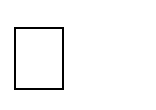 ориентация обучающихся на достижение личного счастья, реализацию позитивных жизненных перспектив, инициативность, креативность, готовность и способность к личностному самоопределению, способность ставить цели и строить жизненные планы;готовность и способность обучающихся к отстаиванию личного достоинства, собственного мнения, готовность и способность вырабатывать собственную позицию по отношению к общественно-политическим событиям прошлого и настоящего на основе осознания и осмысления истории, духовных ценностей и достижений нашей страны;готовность и способность обучающихся к саморазвитию и самовоспитанию в соответствии с общечеловеческими ценностями;Личностные результаты в сфере отношений обучающихся к России как к Родине (Отечеству):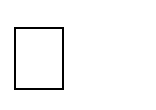 российская идентичность, способность к осознанию российской идентичности в поликультурном социуме, чувство причастности к историко-культурной общности российского народа и судьбе России, патриотизм, готовность к служению Отечеству, его защите;уважение к своему народу, чувство ответственности перед Родиной, гордости за свой край, свою Родину, прошлое и настоящее многонационального народа России;формирование уважения к русскому языку как государственному языку Российской Федерации, являющемуся основой российской идентичности и главным фактором национального самоопределения.Личностные результаты в сфере отношений обучающихся к закону, государству и к гражданскому обществу: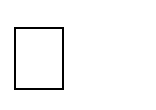 гражданственность, гражданская позиция активного и ответственного члена российского общества, осознающего свои конституционные права и обязанности, уважающегозакон и правопорядок, осознанно принимающего традиционные национальные и общечеловеческие гуманистические и демократические ценности, готового к участию в общественной жизни;мировоззрение, соответствующее современному уровню развития науки и общественной практики, основанное на диалоге культур, а также различных форм общественного сознания, осознание своего места в поликультурном мире;готовность обучающихся к конструктивному участию в принятии решений, затрагивающих их права и интересы, в том числе в различных формах общественной самоорганизации, самоуправления, общественно значимой деятельности.        Личностные результаты в сфере отношений обучающихся с окружающимилюдьми: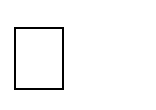 нравственное сознание и поведение на основе усвоения общечеловеческих ценностей, толерантного сознания и поведения в поликультурном мире, готовности и способности вести диалог с другими людьми, достигать в нем взаимопонимания, находить общие цели и сотрудничать для их достижения;принятие гуманистических ценностей, осознанное, уважительное и доброжелательное отношение к другому человеку, его мнению, мировоззрению;способность к сопереживанию и формирование позитивного отношения к людям, в том числе к лицам с ограниченными возможностями здоровья и инвалидам; бережное, ответственное и компетентное отношение к физическому и психологическому здоровью других людей, умение оказывать первую помощь;формирование выраженной в поведении нравственной позиции, в том числе способности к сознательному выбору добра, нравственного сознания и поведения на основе усвоения общечеловеческих ценностей и нравственных чувств (чести, долга, справедливости, милосердия и дружелюбия;развитие компетенций сотрудничества со сверстниками, детьми младшего возраста, взрослыми в образовательной, общественно полезной, учебно-исследовательской, проектной и других видах деятельности.Личностные результаты в сфере отношений обучающихся к окружающему миру, живой природе, художественной культуре:мировоззрение, соответствующее современному уровню развития науки, значимости науки, готовность к научно-техническому творчеству, владение достоверной информацией о передовых достижениях и открытиях мировой и отечественной науки, заинтересованность в научных знаниях об устройстве мира и общества;готовность и способность к образованию, в том числе самообразованию, на протяжении всей жизни; сознательное отношение к непрерывному образованию как условию успешной профессиональной и общественной деятельности.Личностные результаты в сфере отношения обучающихся к труду, в сфере социально-экономических отношений: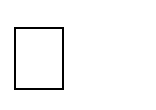 осознанный выбор будущей профессии как путь и способ реализации собственных жизненных планов;готовность обучающихся к трудовой профессиональной деятельности как к возможности участия в решении личных, общественных, государственных,общенациональных проблем;потребность трудиться, уважение к труду и людям труда, трудовым достижениям, добросовестное, ответственное и творческое отношение к разным видам трудовой деятельности.Метапредметные результатыРегулятивные универсальные учебные действияВыпускник научится:самостоятельно определять цели, задавать параметры и критерии, по которым можно определить, что цель достигнута;оценивать возможные последствия достижения поставленной цели в деятельности, собственной жизни и жизни окружающих людей, основываясь на соображениях этики и морали;ставить и формулировать собственные задачи в образовательной деятельности и жизненных ситуациях;оценивать ресурсы, в том числе время и другие нематериальные ресурсы, необходимые для достижения поставленной цели;выбирать путь достижения цели, планировать решение поставленных задач, оптимизируя материальные и нематериальные затраты;–организовывать	эффективный	поиск	ресурсов,	необходимых	для достиженияпоставленной цели;сопоставлять полученный результат деятельности с поставленной заранее целью.Познавательные универсальные учебные действияВыпускник научится:искать и находить обобщенные способы решения задач, в том числе, осуществлять развернутый информационный поиск и ставить на его основе новые (учебные и познавательные) задачи;критически оценивать и интерпретировать информацию с разных позиций, распознавать и фиксировать противоречия в информационных источниках;использовать различные модельно-схематические средства для представления существенных связей и отношений, а также противоречий, выявленных в информационных источниках;выходить за рамки учебного предмета и осуществлять целенаправленный поиск возможностей для широкого переноса средств и способов действия;выстраивать индивидуальную образовательную траекторию, учитывая ограничения со стороны других участников и ресурсные ограничения;менять и удерживать разные позиции в познавательной деятельности.Коммуникативные универсальные учебные действия Выпускник научится:осуществлять деловую коммуникацию как со сверстниками, так и со взрослыми (как внутри образовательной организации, так и за ее пределами), подбирать партнеров для деловой коммуникации исходя из соображений результативности взаимодействия, а не личных симпатий;при осуществлении групповой работы быть как руководителем, так и членом команды в разных ролях (генератор идей, критик, исполнитель, выступающий, эксперт и т.д.);координировать и выполнять работу в условиях реального, виртуального и комбинированного взаимодействия;развернуто, логично и точно излагать свою точку зрения с использованием адекватных (устных и письменных) языковых средств;развернуто, логично и точно излагать свою точку зрения с использованием адекватных (устных и письменных) языковых средств;распознавать конфликтогенные ситуации и предотвращать конфликты до их активной фазы, выстраивать деловую и образовательную коммуникацию, избегая личностных оценочных суждений.С точки зрения формирования комплекса универсальных учебных действий, в ходе освоения принципов учебно-исследовательской и проектной деятельностейобучающиеся научатся:самостоятельно определять тему проекта, методы и способы его реализации, источники ресурсов, необходимых для реализации проекта;формулировать научную гипотезу, ставить цель в рамках исследования и проектирования, исходя из культурной нормы и сообразуясь с представлениями об общем благе;восстанавливать контексты и пути развития того или иного вида научной деятельности, определяя место своего исследования или проекта в общем культурном пространстве;отслеживать и принимать во внимание тренды и тенденции развития различных видов деятельности, в том числе научных, учитывать их при постановке собственных целей;оценивать ресурсы, в том числе и нематериальные (такие, как время), необходимые для достижения поставленной цели;находить различные источники материальных и нематериальных ресурсов, предоставляющих средства для проведения исследований и реализации проектов в различных областях деятельности человека;вступать в коммуникацию с держателями различных типов ресурсов, точно и объективно презентуя свой проект или возможные результаты исследования, с целью обеспечения продуктивного взаимовыгодного сотрудничества;самостоятельно и совместно с другими авторами разрабатывать систему параметров и критериев оценки эффективности и продуктивности реализации проекта или исследования на каждом этапе реализации и по завершении работы;адекватно оценивать риски реализации проекта и проведения исследования и предусматривать пути минимизации этих рисков;адекватно оценивать последствия реализации своего проекта (изменения, которые он повлечет в жизни других людей, сообществ);адекватно оценивать дальнейшее развитие своего проекта или исследования, видеть возможные варианты применения результатов.Планируемые предметные результаты освоения рабочей программы: Выпускник получит представление:о философских и методологических основаниях научной деятельности и научных методах, применяемых в исследовательской и проектной деятельности;о таких понятиях, как концепция, научная гипотеза, метод, эксперимент, надежность гипотезы, модель, метод сбора и метод анализа данных;о	том,	чем   отличаются	исследования   в	гуманитарных	областях от исследований в естественных науках;об истории науки;о новейших разработках в области науки и технологий;о	правилах	и	законах,	регулирующих	отношения	в	научной,	изобретательской	и исследовательских областях деятельности (патентное право, защита авторского права и др.).Выпускник научится:решать задачи, находящиеся на стыке нескольких учебных дисциплин;использовать основной алгоритм исследования при решении своих учебнопознавательных задач;использовать	основные	принципы	проектной	деятельности	при	решении	своих учебнопознавательных задач и задач, возникающих в культурной и социальной жизни;использовать элементы	математического	моделирования	при	решении исследовательских задач;использовать элементы математического анализа для интерпретации результатов, полученныхв ходе учебно-исследовательской работы.Достижение	учащимся	предметных	результатов	зависит	также	от	тех	предметов (предметных областей), в рамках которых выполняется проект. Соответственно предметныерезультаты работы над индивидуальным проектом будут индивидуальны в каждом конкретном случае.Содержание учебного предмета (34 часа)Модуль 1. Введение в проектную культуру - 4 чОсновные подходы к определению понятия «проект»; структура и характеристика основных элементов проекта. Понятие «индивидуальный проект», проектная деятельность, проектная культура. Типология проектов: волонтерские, социальной направленности, бизнес- планы, проекты - прорывы. Проекты в современном мире проектирования. Цели, задачи проектирования в современном мире, проблемы. Научные школы. Методология и технология проектной деятельности.Модуль 2. Инициализация проекта - 18 чИнициализация проекта, исследования. Конструирование темы и проблемы проекта; определение жанра проекта. Утверждение тематики проектов и индивидуальных планов. Определение цели, формулирование задач. Проектный замысел. Критерии безотметочной самооценки и оценки продуктов проекта. Критерии оценки курсовой и исследовательской работы. Презентация и защита замыслов проектов, курсовых и исследовательских работ. Методические рекомендации по написанию и оформлению курсовых работ, проектов, исследовательских работ. Структура проекта, курсовых и исследовательских работ.Методы исследования: методы эмпирического исследования (наблюдение, сравнение, измерение, эксперимент); методы, используемые как на эмпирическом, так и на теоретическом уровне исследования (абстрагирование, анализ и синтез, индукция и дедукция, моделирование и др.); методы теоретического исследования (восхождение от абстрактного к конкретному и др.).Рассмотрение текста с точки зрения его структуры. Виды переработки чужого текста.Понятия: конспект, тезисы, реферат, аннотация, рецензия.Расчет календарного графика проектной деятельности. Эскизы и модели, макеты проектов, оформлением курсовых работ. Коммуникативные барьеры при публичной защите результатов проекта, курсовых работ. Главные предпосылки успеха публичного выступления.Применение информационных технологий в исследовании, проектной деятельности.Работа в сети Интернет. Что такое плагиат и как его избегать в своей работе.Способы и формы представления данных. Компьютерная обработка данных исследования. Библиография, справочная литература, каталоги. Оформление таблиц, рисунков и иллюстрированных плакатов, ссылок, сносок, списка литературы. Сбор и систематизация материалов.Модуль 3. Управление завершением проектов, курсовых и исследовательских работ - 6 чОсновные процессы исполнения, контроля и завершения проекта. Мониторинг выполняемых работ и методы контроля исполнения. Критерии контроля. Компьютерная обработка данных исследования, проекта и курсовых работ. Управление завершением проекта, курсовых работ. Корректирование критериев оценки продуктов проекта и защиты проекта, курсовых работ. Консультирование по проблемам проектной деятельности, по установке и разработке поставленных перед собой учеником задач, по содержанию и выводам, по продуктам проекта, по оформлению бумажного варианта проектов.Модуль 4. Защита результатов проектной деятельности – 6 чПубличная защита результатов проектной деятельности, курсовых работ. Рефлексия проектной деятельности. Оформление отчетной документации. Экспертиза действий и движения в проекте. Индивидуальный прогресс. Стандартизация и сертификация. Защитаинтересов проектантов. Основные положения Государственной системы стандартизации Российской Федерации и ее правовые основы, установленные законами РФ «О стандартизации» и «О защите прав потребителей», Государственная система стандартизации. Документы в области стандартизации. Сертификат соответствия. Патентное право в России.Практические работы:Обоснование	идеи	изделия	на	основе	маркетинговых	опросов.	Поиск необходимойинформации с использованием сети Интернет;Конструирование	дизайн-проектирование	изделия	с	использованием	ИКТ, установлениесостава деталей;Разработка чертежей проектного изделия;Составление технологических карт изготовления деталей изделия;Изготовление деталей изделия, сборка изделия и его отделка. Разработка вариантов рекламы;Оформление проектных материалов. Выполнение проекта и анализ результатов работы;Оформление пояснительной записки. Подготовка презентации проекта. Защита проекта.Тематическое планированиеПри обучении астрономии 10 класса стоят следующие цели и задачи:Цель изучения курса астрономии заключается в формировании у обучающихся естественнонаучной грамотности как способности человека занимать активную гражданскую позицию по вопросам, связанным с развитием естественных наук и применением их достижений, а также в его готовности интересоваться естественнонаучными идеями.Задачи: формировать осознание	принципиальной	роли	астрономии в познании фундаментальных законовприроды и формировании современной естественнонаучной картины мира; формировать знания о физической природе небесных тел и систем, строении иэволюции Вселенной, пространственных и временных масштабах Вселенной, наиболее важных астрономических открытиях, определивших развитие науки и техники;развивать познавательные интересы, интеллектуальные и творческие способности впроцессе приобретения знаний по астрономии с использованием различных источников информации и современных информационных технологий; научить использовать	приобретенные знания и умения для решения практических задачповседневной жизни;формировать научного мировоззрения.Планируемые результаты освоения учебного предмета Личностными результатами освоения астрономии являются:умение управлять своей познавательной деятельностью;готовность и способность к образованию, в том числе самообразованию, на протяжении всей жизни; сознательное отношение к непрерывному образованию как условию успешной профессиональной и общественной деятельности;умение сотрудничать с взрослыми, сверстниками, детьми младшего возраста в образовательной, учебно-исследовательской, проектной и других видах деятельности;сформированность мировоззрения, соответствующего современному уровню развития науки; осознание значимости науки, владения достоверной информацией о передовых достижениях и открытиях мировой и отечественной науки; заинтересованность в научных знаниях об устройстве мира и общества; готовность к научно-техническому творчеству;чувство гордости за отечественную космонавтику, гуманизм;положительное отношение к труду, целеустремлённость;экологическая культура, бережное отношение к родной земле, природным богатствам России, мира и космоса, понимание ответственности за состояние природных ресурсов и разумное природопользование.Метапредметными результатами освоения астрономии являются:освоение регулятивных универсальных учебных действий:самостоятельно определять цели, ставить и формулировать собственные задачи в образовательной деятельности и жизненных ситуациях;оценивать ресурсы, в том числе время и другие нематериальные ресурсы, необходимые для достижения поставленной ранее цели;сопоставлять имеющиеся возможности и необходимые для достижения цели ресурсы;определять несколько путей достижения поставленной цели;задавать параметры и критерии, по которым можно определить, что цель достигнута;сопоставлять полученный результат деятельности с поставленной заранее целью;осознавать последствия достижения поставленной цели в деятельности, собственной жизни и жизни окружающих людей;освоение познавательных универсальных учебных действий:критически оценивать и интерпретировать информацию с разных позиций;распознавать и фиксировать противоречия в информационных источниках;использовать различные модельно-схематические средства для представления выявленных в информационных источниках противоречий;осуществлять развёрнутый информационный поиск и ставить на его основе новые (учебные и познавательные) задачи;искать и находить обобщённые способы решения задач;приводить критические аргументы как в отношении собственного суждения, так и в отношении действий и суждений другого человека;анализировать и преобразовывать проблемно-противоречивые ситуации;выходить за рамки учебного предмета и осуществлять целенаправленный поиск возможности широкого переноса средств и способов действия;выстраивать индивидуальную образовательную траекторию, учитывая ограничения со стороны других участников и ресурсные ограничения;занимать разные позиции в познавательной деятельности (быть учеником и учителем; формулировать образовательный запрос и выполнять консультативные функции самостоятельно; ставить проблему и работать над её решением; управлять совместной познавательной деятельностью и подчиняться);освоение коммуникативных универсальных учебных действий:осуществлять деловую коммуникацию как со сверстниками, так и с взрослыми (как внутри образовательной организации, так и за её пределами);при осуществлении групповой работы быть как руководителем, так и членом проектной команды в разных ролях (генератором идей, критиком, исполнителем, презентующим и т. д.);развёрнуто, логично и точно излагать свою точку зрения с использованием адекватных (устных и письменных) языковых средств;распознавать конфликтогенные ситуации и предотвращать конфликты до их активной фазы;согласовывать позиции членов команды в процессе работы над общим продуктом (решением);представлять   публично	результаты индивидуальной и групповой деятельности как перед знакомой, так и перед незнакомой аудиторией;подбирать партнёров для деловой коммуникации, исходя из соображений результативности взаимодействия, а не личных симпатий;воспринимать критические замечания как ресурс собственного развития;точно и ёмко формулировать как критические, так и одобрительные замечания в адрес других людей в рамках деловой и образовательной коммуникации, избегая при этом личностных оценочных суждений.Предметными результатами освоения астрономии на базовом уровне являются:сформированность представлений о строении Солнечной системы, эволюции звёзд и Вселенной, пространственно-временных масштабах Вселенной;понимание сущности наблюдаемых во Вселенной явлений;владение	основополагающими	астрономическими	понятиями,	теориями,	законами	и закономерностями, уверенное пользование астрономической терминологией и символикой;сформированность представлений о значении астрономии в практической деятельности и дальнейшем научно-техническом развитии;осознание роли отечественной науки в освоении и использовании космического пространства и развития международного сотрудничества в этой области.В результате изучения учебного предмета «Астрономия» на уровне среднего (полного) общего образования выпускник на базовом уровне научитсяформулировать и обосновывать основные положения современнойгипотезы о формировании всех тел Солнечной системы из единого газопылевого облака;определять и различать понятия (Солнечная система, планета, ее спутники,планеты земной группы, планеты-гиганты, кольца планет, малые тела,астероиды, планеты-карлики, кометы, метеороиды, метеоры, болиды,метеориты);описывать природу Луны и объяснять причины ее отличия от Земли;перечислять существенные различия природы двух групп планет иобъяснять причины их возникновения;проводить сравнение Меркурия, Венеры и Марса с Землей по рельефуповерхности и составу атмосфер, указывать следы эволюционных измененийприроды этих планет;объяснять механизм парникового эффекта и его значение для формированияи сохранения уникальной природы Земли;описывать характерные особенности природы планет-гигантов, ихспутников и колец;характеризовать природу малых тел Солнечной системы и объяснятьпричины их значительных различий;описывать явления метеора и болида, объяснять процессы, которыепроисходят при движении тел, влетающих в атмосферу планеты скосмической скоростью;описывать последствия падения на Землю крупных метеоритов;объяснять сущность астероидно-кометной опасности, возможности испособы ее предотвращения. Выпускник получит возможность научиться:использовать карту звездного неба для нахождения координат светила;выражать результаты измерений и расчетов в единицах Международнойсистемы;приводить примеры практического использования астрономических знанийо небесных телах и их системах;решать задачи на применение изученных астрономических законов;осуществлять самостоятельный поиск информации естественнонаучногосодержания с использованием различных источников, ее обработку ипредставление в разных формах;- владеть компетенциями: коммуникативной, рефлексивной, личностного саморазвития, ценностно-ориентационной, смыслопоисковой, и профессионально-трудового выбора.Содержание учебного предметаТематическое планирование учебного курса «Астрономия» для учащихся 10 классаПРОГРАММА ФОРМИРОВАНИЯ УУДЦелевой раздел.На уровне среднего общего образования продолжается формирование универсальных учебных действий (далее – УУД), систематизированный комплекс которых закреплен во ФГОС СОО.Формирование системы УУД осуществляется с учетом возрастных особенностей развития личностной	и	познавательной	сфер	обучающихся. УУД целенаправленно формируются в дошкольном, младшем школьном, подростковом возрастах и достигают высокого уровня развития к моменту перехода обучающихся на уровень среднего общего образования. Помимо возрастания сложности выполняемых действий повышается уровень их рефлексивности (осознанности). Именно переход на качественно новый уровень рефлексии выделяет старший        школьный        возраст        как        особенный        этап        в        становлении         УУД. УУД в процессе взросления из средства успешности решения предметных задач постепенно превращаются в объект рассмотрения, анализа. Развивается также способность осуществлять широкий перенос сформированных УУД на внеучебные ситуации. Выработанные на базе предметного обучения и отрефлексированные, УУД начинают использоваться как универсальные в различных жизненных контекстах.На уровне среднего общего образования регулятивные действия должны прирасти за счет умения выбирать успешные стратегии в трудных ситуациях, в конечном счете, управлять своей деятельностью в открытом образовательном пространстве. Развитие регулятивных действий тесно переплетается с развитием коммуникативных УУД. Обучающиеся осознанно используют коллективно-распределенную деятельность для решения разноплановых учебных, познавательных, исследовательских, проектных, профессиональных	задач,для эффективного разрешения конфликтов. Старший школьный возраст является ключевым для развития познавательных УУД и формирования собственной образовательной стратегии. Появляется сознательное и развернутое формирование образовательного запроса. Это особенно важно с учетом повышениявариативности    на     уровне     среднего    общего     образования,     когда    обучающийся     оказывается в ситуации выбора уровня изучения предметов, профиля и подготовки к выбору будущей профессии.Программа развития УУД направлена на повышение эффективности освоения обучающимися основной образовательной программы, а также усвоение знаний и учебных действий; формирование у обучающихся системных представлений и опыта применения методов, технологий и форм организации проектной и учебно-исследовательской деятельности для достижения практико-ориентированных результатов образования.Программа формирования УУД призвана обеспечить:развитие         у         обучающихся         способности         к         самопознанию,          саморазвитию и самоопределению; формирование личностных ценностно-смысловых ориентиров и установок, системы значимых социальных и межличностных отношений;формирование умений самостоятельного планирования и осуществления учебной деятельности и организации	учебного	сотрудничества	с	педагогами и сверстниками;повышение эффективности усвоения обучающимися знаний и учебных действий, формирование научного типа мышления, компетентностей в предметных областях, учебно-исследовательской, проектной, социальной деятельности;создание условий для интеграции урочных и внеурочных форм учебно-исследовательской и проектной деятельности обучающихся;формирование навыков участия в различных формах организации учебно-исследовательской и проектной деятельности (творческих конкурсах, научных обществах, научно-практических конференциях, олимпиадах и других), возможность получения практико-ориентированного результата;формирование и развитие компетенций обучающихся в области использования ИКТ, включая владение ИКТ, поиском, анализом и передачей информации, презентацией выполненных;работ, основами информационной безопасности, умением безопасного использования ИКТ; формирование знаний и навыков в области финансовой грамотностии устойчивого развития общества.возможность практического использования приобретенных обучающимися коммуникативных навыков, навыков целеполагания, планирования и самоконтроля;подготовку	к	осознанному	выбору	дальнейшего	образования и профессиональной деятельности.Содержательный раздел.Программа формирования УУД у обучающихся содержит: описание взаимосвязи УУД с содержанием учебных предметов; описание особенностей реализации основных направлений и форм учебно-исследовательской и проектной деятельности.Описание взаимосвязи УУД с содержанием учебных предметов.Содержание основного общего образования определяется программой основного общего образования.	Предметное	учебное	содержание	фиксируется в рабочих программах.Разработанные по всем учебным предметам федеральные рабочие программы (далее – ФРП) отражают определенные во ФГОС СОО УУД в трех своих компонентах:как часть метапредметных результатов обучения в разделе «Планируемые результаты освоения учебного предмета на уровне основного общего образования»;в соотнесении с предметными результатами по основным разделам и темам учебного содержания; в разделе «Основные виды деятельности» тематического планирования.Описание реализации требований формирования УУД в предметных результатах и тематическом планировании по отдельным предметным областям.Русский язык и литература.Формирование	универсальных	учебных	познавательных	действий включает базовые логические действия:устанавливать существенный признак или основание для сравнения, классификации и обобщения языковых единиц, языковых фактов и процессов, текстов различных функциональных разновидностей языка, функционально-смысловых типов, жанров; устанавливать основания для сравнения литературных героев,	художественных	произведений	и	их	фрагментов,	классификации и обобщения литературных фактов; сопоставлять текст с другими произведениями русской и зарубежной литературы, интерпретациями в различных видах искусств;выявлять        закономерности        и        противоречия        в        языковых        фактах,        данных в	наблюдении	(например,	традиционный	принцип	русской	орфографии и правописание чередующихся гласных и другие); при изучении литературных произведений, направлений, фактов историко-литературного процесса; анализировать изменения (например, в лексическом		составе			русского			языка) и находить закономерности; формулировать и использовать определения понятий; толковать лексическое значение слова путём установления родовых и видовых смысловых компонентов, отражающих основные родо-видовые признаки реалии;выражать отношения, зависимости, правила, закономерности с помощью схем (например, схем сложного предложения с разными видами связи); графических моделей (например, при объяснении правописания гласных в корне слова, правописании «н» и «нн» в словах различных частей речи) и другие; разрабатывать план решения языковой и речевой задачи с учётом анализа имеющихся данных,представленных в виде текста, таблицы, графики и другие;оценивать соответствие результатов деятельности её целям; различать верные и неверные суждения, устанавливать противоречия в суждениях и корректировать текст;развивать критическое мышление при решении жизненных проблем с учётом собственного речевого и читательского опыта.самостоятельно          формулировать         и         актуализировать         проблему,          заложенную в художественном произведении, рассматривать ее всесторонне;устанавливать основания для сравнения литературных героев, художественных произведений и их фрагментов, классификации и обобщения литературных фактов; сопоставлять текст с другими произведениями	русскойи зарубежной литературы, интерпретациями в различных видах искусств;выявлять закономерности и противоречия в рассматриваемых явлениях, в том числе при изучении литературных произведений, направлений, фактов историко-литературного процесса.Формирование	универсальных	учебных	познавательных	действий включает базовые исследовательские действия:формулировать	вопросы	исследовательского	характера	(например, о лексической сочетаемости слов, об особенности употребления стилистически окрашенной лексики и другие);выдвигать гипотезы (например, о целях использования изобразительно-выразительных средств языка, о причинах изменений в лексическом составе русского языка, стилистических изменений и другие), обосновывать, аргументировать суждения;анализировать результаты, полученные в ходе решения языковой и речевой задачи, критически оценивать их достоверность;уметь      интегрировать       знания       из       разных       предметных       областей       (например, при подборе примеров о роли русского языка как государственного языка Российской Федерации, средства межнационального общения, национального языка русского народа, одного из мировых языков и другие);уметь       переносить        знания        в        практическую        область,        освоенные        средства и способы действия в собственную речевую практику (например, применять знания о нормах произношения и правописания, лексических, морфологических и других нормах); уметь переносить знания,	в	том	числе	полученные	в	результате	чтения и изучения литературных произведений, в познавательную и практическую области жизнедеятельности;владеть	навыками	учебно-исследовательской	и          проектной	деятельности на      основе      литературного      материала,       проявлять       устойчивый       интерес       к       чтению как средству познания отечественной и других культур;владеть научным типом мышления, научной терминологией, ключевыми понятиями и методами современного литературоведения; определять и учитывать историко-культурный контекст и контекст творчества писателя в процессе анализа художественных произведений.Формирование	универсальных	учебных	познавательных	действий включает работу с информацией:самостоятельно	осуществлять	поиск,	анализ,	систематизацию и интерпретацию информации из энциклопедий, словарей, справочников; средств массовой информации, государственных электронных ресурсов учебного назначения; оценивать достоверность информации, еёсоответствие	правовыми морально-этическим нормам;создавать      тексты      в      различных      форматах      с       учётом       назначения      информации и        её        целевой        аудитории,        выбирать        оптимальную        форму        её        представления и визуализации (презентация, таблица, схема и другие);владеть навыками защиты личной информации, соблюдать требования информационной безопасности.Формирование универсальных учебных коммуникативных действий включает умения:владеть     различными      видами      монолога      и      диалога,      формулировать      в      устной и письменной форме суждения на социально-культурные, нравственно-этические, бытовые, учебные темы в соответствии с темой, целью, сферой и ситуацией общения; правильно, логично, аргументированно	излагать	свою	точку	зрения по поставленной проблеме;пользоваться невербальными средствами общения, понимать значение социальных знаков; аргументированно вести диалог, уметь смягчать конфликтные ситуации; корректно выражать своёотношение к суждениям собеседников, проявлять уважительное отношение к оппоненту и в корректной форме формулировать свои возражения, задавать вопросы по существу обсуждаемой темы;логично и корректно с точки зрения культуры речи излагать свою точку зрения; самостоятельно выбирать формат публичного выступления и составлять устные и письменные тексты с учётом цели и особенностей аудитории;осуществлять совместную деятельность, включая взаимодействие с людьми иной культуры, национальной и религиозной принадлежности на основе гуманистических ценностей, взаимопонимания между людьми разных культур;принимать цели совместной деятельности, организовывать, координировать действия по их достижению;оценивать      качество       своего       вклада       и       вклада       каждого       участника       команды в общий результат;уметь       обобщать       мнения       нескольких       людей        и       выражать       это       обобщение в устной и письменной форме;предлагать новые проекты, оценивать идеи с позиции новизны, оригинальности, практической значимости;	проявлять	творческие	способности и воображение, быть инициативным;участвовать в дискуссии на литературные темы, в коллективном диалоге, разрабатывать индивидуальный и (или) коллективный учебный проект.Формирование универсальных учебных регулятивных действий включает умения:самостоятельно составлять план действий при анализе и создании текста, вносить необходимые коррективы;оценивать         приобретённый        опыт,        в        том         числе        речевой;        анализировать и оценивать собственную работу: меру самостоятельности, затруднения, дефициты, ошибки и другие;осуществлять          речевую          рефлексию          (выявлять          коммуникативные          неудачи и их причины, уметь предупреждать их), давать оценку приобретённому речевому опыту и корректировать собственную речь с учётом целей и условий общения;давать	оценку          новым	ситуациям,	в	том	числе	изображённым в художественной литературе; оценивать приобретенный опыт с учетом литературных знаний;осознавать ценностное отношение к литературе как неотъемлемой части культуры; выявлять взаимосвязи между языковым, литературным, интеллектуальным, духовно-нравственным развитием личности;принимать мотивы и аргументы других при анализе результатов деятельности, в том числе в процессе чтения художественной литературы и обсуждения литературных героев и проблем, поставленных в художественных произведениях.Иностранный язык.Формирование	универсальных	учебных	познавательных	действий включает базовые логические и исследовательские действия:анализировать,	устанавливать	аналогии	между	способами	выражения	мысли	средствами иностранного и родного языков;распознавать свойства и признаки языковых единиц и языковых явлений иностранного языка; сравнивать, классифицировать и обобщать их;выявлять признаки и свойства языковых единиц и языковых явлений иностранного языка (например, грамматических конструкции и их функций);сравнивать	разные	типы	и	жанры	устных	и	письменных	высказываний на иностранном языке;различать в иноязычном устном и письменном тексте - факт и мнение;анализировать     структурно      и      содержательно      разные      типы      и      жанры      устных и письменных высказываний на иностранном языке с целью дальнейшего использования результатов анализа в собственных высказывания;проводить	по	предложенному	плану	небольшое	исследование по установлению особенностей единиц изучаемого языка, языковых явлений (лексических, грамматических), социокультурных явлений;формулировать в устной или письменной форме гипотезу предстоящего исследования (исследовательского проекта) языковых явлений; осуществлять проверку гипотезы;самостоятельно формулировать обобщения и выводы по результатам проведённого наблюдения за языковыми явлениями;представлять результаты исследования в устной и письменной форме, в виде электронной презентации,	схемы,	таблицы,	диаграммы	и	других	на	уроке или во внеурочной деятельности;проводить	небольшое	исследование	межкультурного	характера по установлению соответствий и различий в культурных особенностях родной страны и страны изучаемого языка.Формирование	универсальных	учебных	познавательных	действий включает работу с информацией:использовать в соответствии с коммуникативной задачей различные стратегии чтения и аудирования для получения информации (с пониманием основного содержания, с пониманием запрашиваемой информации, с полным пониманием);полно и точно понимать прочитанный текст на основе его информационной переработки (смыслового и структурного анализа отдельных частей текста, выборочного перевода);фиксировать информацию доступными средствами (в виде ключевых слов, плана, тезисов); оценивать достоверность информации, полученной из иноязычных источников, критическиоценивать и интерпретировать информацию с разных позиций, распознавать и фиксировать противоречия в информационных источниках;соблюдать информационную безопасность при работе в сети Интернет. Формирование универсальных учебных коммуникативных действий включает умения:воспринимать и создавать собственные диалогические и монологические высказывания на иностранном	языке,	участвовать	в	обсуждениях,	выступлениях в соответствии с условиями и целями общения;развернуто, логично и точно излагать свою точку зрения с использованием адекватных языковых средств изучаемого иностранного языка;выбирать и использовать выразительные средства языка и знаковых систем (текст, таблица, схема и другие) в соответствии с коммуникативной задачей;осуществлять       смысловое       чтение       текста       с       учетом       коммуникативной       задачи и вида текста, используя разные стратегии чтения (с пониманием основного содержания, с полным пониманием, с нахождением интересующей информации);выстраивать и представлять в письменной форме логику решения коммуникативной задачи (например,	в	виде	плана	высказывания,	состоящего из вопросов или утверждений);публично представлять на иностранном языке результаты выполненной проектной работы, самостоятельно выбирая формат выступления с учетом особенностей аудитории;осуществлять деловую коммуникацию на иностранном языке в рамках выбранного профиля с целью решения поставленной коммуникативной задачи.Формирование универсальных учебных регулятивных действий включает умения:планировать организацию совместной работы, распределять задачи, определять свою роль и координировать свои действия с другими членами команды;выполнять работу в условиях реального, виртуального и комбинированного взаимодействия;оказывать	влияние	на	речевое	поведение	партнера	(например,	поощряя его продолжать поиск совместного решения поставленной задачи);корректировать совместную деятельность с учетом возникших трудностей, новых данных или информации;осуществлять взаимодействие в ситуациях общения, соблюдая этикетные нормы межкультурного общения.Математика и информатика.Формирование	универсальных	учебных	познавательных	действий включает базовые логические действия:выявлять качества, характеристики математических понятий и отношений между понятиями; формулировать определения понятий;устанавливать	существенный	признак	классификации,	основания для обобщения и сравнения, критерии проводимого анализа;выявлять математические закономерности, проводить аналогии, вскрывать взаимосвязи и противоречия в фактах, данных, наблюдениях и утверждениях; предлагать критерии для выявления закономерностей и противоречий;воспринимать, формулировать и преобразовывать суждения: утвердительные и отрицательные, единичные, частные и общие; условные;делать выводы с использованием законов логики, дедуктивных и индуктивных умозаключений, умозаключений по аналогии;проводить самостоятельно доказательства математических утверждений (прямые и от противного), выстраивать	аргументацию,	приводить	примеры и контрпримеры; обосновывать собственные суждения и выводы;выбирать способ решения учебной задачи (сравнивать несколько вариантов решения, выбирать наиболее подходящий с учетом самостоятельно выделенных критериев).Формирование	универсальных	учебных	познавательных	действий включает базовые исследовательские действия:использовать вопросы как исследовательский инструмент познания;формулировать вопросы, фиксирующие противоречие, проблему, устанавливать искомое и данное, формировать гипотезу, аргументировать свою позицию, мнение;проводить	самостоятельно	спланированный	эксперимент,	исследование по        установлению        особенностей        математического        объекта,        понятия,         процедуры, по выявлению зависимостей между объектами, понятиями, процедурами, использовать различные методы;самостоятельно формулировать обобщения и выводы по результатам проведенного наблюдения, исследования, оценивать достоверность полученных результатов, выводов и обобщений, прогнозировать возможное их развитие в новых условиях.Формирование	универсальных	учебных	познавательных	действий включает работу с информацией:выбирать        информацию         из         источников         различных         типов,         анализировать и интерпретировать информацию различных видов и форм представления; систематизировать и структурировать информацию, представлять ее в различных формах;оценивать надежность информации по самостоятельно сформулированным критериям, воспринимать ее критически;выявлять дефициты информации, данных, необходимых для ответа на вопрос и для решения задачи;анализировать информацию, структурировать ее с помощью таблиц и схем, обобщать, моделировать	математически:	делать	чертежи	и	краткие	записи по условию задачи, отображать графически, записывать с помощью формул;формулировать прямые и обратные утверждения, отрицание, выводить следствия; распознавать неверные утверждения и находить в них ошибки;проводить математические эксперименты, решать задачи исследовательского характера, выдвигать предположения, доказывать или опровергать их, применяя индукцию, дедукцию, аналогию, математические методы;создавать структурированные текстовые материалы с использованием возможностей современных программных средств и облачных технологий, использовать табличные базы данных;использовать         компьютерно-математические          модели          для          анализа         объектов и	процессов,	оценивать	адекватность	модели	моделируемому	объекту или процессу; представлять результаты моделирования в наглядном виде.Формирование универсальных учебных коммуникативных действий включает умения: воспринимать и формулировать суждения, ясно, точно, грамотно выражать свою точку зрения вустных и письменных текстах;в ходе обсуждения задавать вопросы по существу обсуждаемой темы, проблемы, решаемой задачи, высказывать идеи, нацеленные на поиск решения; сопоставлять свои суждения с суждениями других участников	диалога;в корректной форме формулировать разногласия и возражения;представлять логику решения задачи, доказательства утверждения, результаты и ход эксперимента, исследования, проекта в устной и письменной форме, подкрепляя пояснениями, обоснованиями в вербальном и графическом виде; самостоятельно выбирать формат выступления с учетом задач презентациии особенностей аудитории;участвовать в групповых формах работы (обсуждения, обмен мнений, «мозговые штурмы» и другие),	используя	преимущества	командной и индивидуальной работы при решении учебных задач; планировать организацию совместной работы,распределять	виды	работ,	договариваться,	обсуждать	процесс и результат работы; обобщать мнения нескольких людей;выполнять свою часть работы и координировать свои действия с другими членами команды; оценивать	качество	своего	вклада	в	общий	продукт по критериям, сформулированным участниками взаимодействия.Формирование универсальных учебных регулятивных действий включает умения:составлять        план,        алгоритм        решения        задачи,         выбирать        способ        решения с      учетом       имеющихся       ресурсов       и       собственных       возможностей       и       корректировать с учетом новой информации;владеть навыками познавательной рефлексии как осознания совершаемых действий и мыслительных процессов, их результатов; владеть способами самопроверки, самоконтроля процесса и результата решения математической задачи;предвидеть трудности, которые могут возникнуть при решении задачи, вносить коррективы в деятельность на основе новых обстоятельств, данных, найденных ошибок;оценивать соответствие результата цели и условиям, меру собственной самостоятельности, затруднения, дефициты, ошибки, приобретенный опыт; объяснять причины достижения или недостижения результатов деятельности.Естественнонаучные предметы.Формирование	универсальных	учебных	познавательных	действий включает базовые логические действия:выявлять закономерности и противоречия в рассматриваемых физических, химических, биологических явлениях, например, анализировать физические процессы и явления с использованием физических законов и теорий, например, закона сохранения механической энергии, закона сохранения импульса, газовых законов, закона Кулона, молекулярно-кинетической теории строения вещества, выявлять     закономерности      в      проявлении      общих      свойств      у      веществ,      относящихся к одному классу химических соединений;определять условия применимости моделей физических тел и процессов (явлений), например, инерциальная система отсчёта, абсолютно упругая деформация, моделей газа, жидкости и твёрдого (кристаллического) тела, идеального газа;выбирать основания и критерии для классификации веществ и химических реакций;применять используемые в химии символические (знаковые) модели, уметь преобразовывать модельные	представления	при	решении	учебных	познавательных и практических задач, применять модельные представления для выявления характерных признаков изучаемых веществ и химических реакций;выбирать наиболее эффективный способ решения расчетных задач с учетом получения новых знаний о веществах и химических реакциях;вносить коррективы в деятельность, оценивать соответствие результатов целям, оценивать риски последствий	деятельности,	например,	анализироватьи оценивать последствия использования тепловых двигателей и теплового загрязнения окружающей среды с позиций экологической безопасности; влияния радиоактивности на живые организмы безопасности; представлений о рациональном природопользовании (в процессе подготовки сообщений, выполнения групповых проектов);развивать креативное мышление при решении жизненных проблем, например, объяснять основные принципы действия технических устройств и технологий, таких как: ультразвуковая диагностика в технике и медицине, радар, радиоприёмник, телевизор, телефон, СВЧ-печь; и условий их безопасного примененияв практической жизни.Формирование	универсальных	учебных	познавательных	действий включает базовые исследовательские действия:проводить эксперименты и исследования, например, действия постоянного магнита на рамку с током; явления электромагнитной индукции, зависимости периода малых колебаний математического маятника от параметров колебательной системы;проводить исследования зависимостей между физическими величинами, например: зависимости периода	обращения	конического	маятника от      его      параметров;      зависимости       силы       упругости       от      деформации      для      пружины и резинового образца; исследование остывания вещества; исследование зависимости полезной мощности источника тока от силы тока;проводить      опыты       по       проверке       предложенных       гипотез,       например,       гипотезы о прямой пропорциональной зависимости между дальностью полёта и начальной скоростью тела; о независимости времени движения бруска по наклонной плоскости на заданное расстояние от его массы; проверка	законов	для	изопроцессов	в	газе (на углубленном уровне);формировать научный тип мышления, владеть научной терминологией, ключевыми понятиями и методами, например, описывать изученные физические явления и процессы с использованием физических величин, например: скорость электромагнитных волн, длина волны и частота света, энергия и импульс фотона;уметь переносить знания в познавательную и практическую области деятельности, например, распознавать физические явления в опытах и окружающей жизни, например: отражение, преломление, интерференция,	дифракцияи поляризация света, дисперсия света (на базовом уровне);уметь интегрировать знания из разных предметных областей, например, решать качественные задачи,	в	том	числе	интегрированного	и	межпредметного характера; решатьрасчётныезадачиснеявнозаданнойфизическоймоделью, требующиеприменениязнанийизразныхразделовшкольногокурсафизики, атакжеинтеграциизнанийиздругихпредметовестественно-научногоцикла;выдвигать новые идеи, предлагать оригинальные подходы и решения, например, решать качественные задачи с опорой на изученные физические законы, закономерности и физические явления (на базовом уровне);проводить исследования условий равновесия твёрдого тела, имеющего ось вращения; конструирование кронштейнов и расчёт сил упругости; изучение устойчивости твёрдого тела, имеющего площадь опоры.Формирование	универсальных	учебных	познавательных	действий включает работу с информацией:создавать      тексты      в      различных      форматах      с       учетом       назначения      информации и целевой аудитории, выбирая оптимальную форму представления и визуализации, подготавливать сообщения о методах получения естественнонаучных знаний, открытиях в современной науке;использовать         средства         информационных         и          коммуникационных         технологий в решении когнитивных, коммуникативных и организационных задач, использовать информационные технологии	для	поиска,	структурирования,	интерпретации и представления информации при подготовке сообщений о применении законов физики, химии в технике и технологиях;использовать IT-технологии при работе с дополнительными источниками информации в области естественнонаучного знания, проводить их критический анализ и оценку достоверности.Формирование универсальных учебных коммуникативных действий включает умения: аргументированно вести диалог, развернуто и логично излагать свою точку зрения;при обсуждении физических, химических, биологических проблем, способов решения задач, результатов учебных исследований и проектов в области естествознания; в ходе дискуссий о современной естественнонаучной картине мира;работать в группе при выполнении проектных работ; при планировании, проведении и интерпретации результатов опытов и анализе дополнительных источников информации по изучаемой теме; при анализе дополнительных источников информации; при обсуждении вопросов межпредметного характера (например, по темам «Движение в природе», «Теплообмен в живой природе»,«Электромагнитные явления в природе», «Световые явления в природе»).Формирование универсальных учебных регулятивных действий включает умения:самостоятельно осуществлять познавательную деятельность в области физики, химии, биологии, выявлять проблемы, ставить и формулировать задачи;самостоятельно      составлять      план      решения       расчётных       и       качественных       задач по    физике     и     химии,     план     выполнения     практической     или     исследовательской     работы с учетом имеющихся ресурсов и собственных возможностей;делать осознанный выбор, аргументировать его, брать на себя ответственность за решение в групповой работе над учебным проектом или исследованием в области физики, химии, биологии; давать оценку новым ситуациям, возникающим в ходе выполнения опытов, проектов или исследований, вноситькоррективыв деятельность, оценивать соответствие результатов целям;использовать приёмы рефлексии для оценки ситуации, выбора верного решения при решении качественных и расчетных задач;принимать мотивы и аргументы других участников при анализе и обсуждении результатов учебных исследований или решения физических задач.Общественно-научные предметы.Формирование	универсальных	учебных	познавательных	действий включает базовые логические действия:характеризовать, опираясь на социально-гуманитарные знания, российские духовно-нравственные ценности, раскрывать их взаимосвязь, историческую обусловленность, актуальность в современных условиях;самостоятельно	формулировать	социальные	проблемы,	рассматривать их всесторонне на основе знаний об обществе как целостной развивающейся системе в единстве и взаимодействии основных сфер и социальных институтов;устанавливать        существенные        признак         или        основания        для         классификации и типологизации социальных явлений прошлого и современности; группировать, систематизировать исторические факты по самостоятельно определяемому признаку, например, по хронологии, принадлежности к историческим процессам, типологическим основаниям, проводить классификацию стран по особенностям географического положения, формам правления и типам государственного устройства;выявлять причинно-следственные, функциональные, иерархические и другие связи подсистем и элементов общества, например, мышления и деятельности, экономической деятельности и проблем устойчивого развития, макроэкономических показателей и качества жизни, изменениями содержания парниковых газов в атмосфере и наблюдаемыми климатическими изменениями;оценивать с опорой на полученные социально-гуманитарные знания, социальные явления и события, их роль и последствия, например, значение географических факторов, определяющих остроту глобальных проблем, прогнозы развития человечества, значение импортозамещения для экономики нашей страны;вносить коррективы в деятельность, оценивать соответствие результатов целям, оценивать риски последствий	деятельности,	например,	связанные с попытками фальсификации исторических фактов, отражающих важнейшие события истории России.Формирование	универсальных	учебных	познавательных	действий включает базовые исследовательские действия:владеть	навыками	учебно-исследовательской	и          проектной	деятельности для     формулирования      и      обоснования      собственной      точки      зрения      (версии,      оценки) с опорой на фактический материал, в том числе используя источники социальной информации разныхтипов; представлять ее результаты в виде завершенных проектов, презентаций, творческих работ социальной и междисциплинарной направленности;анализировать полученные в ходе решения задачи результаты для описания (реконструкции) в устной и письменной форме исторических событий, явлений, процессов истории родного края, истории России и всемирной истории;формулировать аргументы для подтверждения/опровержения собственной или предложенной точки	зрения	по	дискуссионной	проблеме	из	истории	России и всемирной истории и сравнивать предложенную аргументацию, выбирать наиболее аргументированную позицию;актуализировать познавательную задачу, выдвигать гипотезу ее решения, находить аргументы для доказательства	своих	утверждений,	задавать	параметры и критерии решения; самостоятельно составлять алгоритм решения географических задач и выбирать способ их решения с учётом имеющихся ресурсов и собственных возможностей, аргументировать предлагаемые варианты решений при выполнении практических работ;проявлять способность и готовность к самостоятельному поиску методов решения практических задач, применению различных методов изучения социальных явлений и процессов в социальных науках, включая	универсальные	методы	науки, а также специальные методы социального познания, в том числе социологические опросы, биографический метод, социальное прогнозирование, метод моделирования и сравнительно-исторический метод; владеть элементами научной методологии социального познания.Формирование	универсальных	учебных	познавательных	действий включает работу с информацией:владеть навыками получения социальной информации из источников разных типов и различать в ней	события,	явления,	процессы;	факты	и	мнения,	описания и объяснения, гипотезы и теории, обобщать историческую информацию по истории России и зарубежных стран;извлекать социальную информацию из неадаптированных источников, вести целенаправленный поиск необходимых сведений для восполнения недостающих звеньев, делать обоснованные выводы, различать		отдельные			компоненты в	информационном	сообщении,		осуществлять	анализ,	систематизацию и интерпретацию информации различных видов и форм представления;использовать средства информационных и коммуникационных технологий для анализа социальной информации о социальном и политическом развитии российского общества, направлениях государственной политики в Российской Федерации, правовом регулировании общественных процессов в Российской Федерации, полученной из источников разного типа в решении когнитивных, коммуникативных и организационных задач с соблюдением требований эргономики, техники безопасности,	гигиены,	ресурсосбережения,	правовых и этических норм, норм информационной безопасности;оценивать достоверность, легитимность информации на основе различения видов письменных исторических источников по истории России и всемирной истории, выявления позиции автора документа и участников событий, основной мысли, основной и дополнительной информации, достоверности содержания.Формирование универсальных учебных коммуникативных действий включает умения:владеть различными способами общения и взаимодействия с учетом понимания особенностей политического, социально-экономического и историко-культурного развития России как многонационального	государства,	знакомство с культурой, традициями и обычаями народов России;выбирать тематику и методы совместных действий с учетом возможностей каждого члена коллектива при участии в диалогическом и полилогическом общении по вопросам развития общества в прошлом и сегодня;ориентироваться в направлениях профессиональной деятельности, связанных с социально- гуманитарной подготовкой.Формирование универсальных учебных регулятивных действий включает умения:самостоятельно осуществлять познавательную деятельность, выявлять проблемы, ставить и формулировать собственные задачи с использованием исторических примеров эффективного взаимодействия	народов	нашей	страны для защиты Родины от внешних врагов, достижения общих целей в деле политического, социально- экономического и культурного развития России;принимать мотивы и аргументы других людей при анализе результатов деятельности, используя социально-гуманитарные	знания	для	взаимодействия с представителями других национальностей и культур в целях успешного выполнения типичных социальных ролей, ориентации в актуальных общественных событиях, определения личной гражданской позиции.Особенности	реализации		основных	направлений		и		форм учебно-исследовательской		и	проектной	деятельности	в	рамках	урочной и внеурочной деятельности.ФГОС СОО определяет индивидуальный проект как особую форму организации деятельности обучающихся (учебное исследование или учебный проект). Индивидуальный проект выполняется обучающимся	самостоятельнопод      руководством      учителя      (тьютора)       по       выбранной       теме       в       рамках       одного или нескольких изучаемых учебных предметов, курсов в любой избранной области деятельности (познавательной, практической, учебно-исследовательской, социальной, художественно-творческой, иной).Результаты выполнения индивидуального проекта должны отражать:сформированность	навыков	коммуникативной,	учебно-исследовательской	деятельности, критического мышления;способность к инновационной, аналитической, творческой, интеллектуальной деятельности; сформированность навыков проектной деятельности, а также самостоятельного примененияприобретенных	знаний	и	способов	действий при решении различных задач, используя знания одного или нескольких учебных предметов или предметных областей;способность постановки цели и формулирования гипотезы исследования, планирования работы, отбора и интерпретации необходимой информации, структурирования аргументации результатов исследования на основе собранных данных, презентации результатов.Индивидуальный        проект        выполняется        обучающимся         в         течение         одного или двух лет в рамках учебного времени, специально отведенного учебным планом, и должен быть представлен	в	виде	завершенного	учебного	исследования или разработанного проекта: информационного, творческого, социального, прикладного, инновационного, конструкторского, инженерного.Включение обучающихся в учебно-исследовательскую и проектную деятельность, призванную обеспечивать формирование у них опыта применения УУД в жизненных ситуациях, навыков учебного сотрудничества и социального взаимодействия со сверстниками, обучающимися младшего и старшего возраста, взрослыми, на уровне среднего общего образования, имеет свои особенности.На уровне среднего общего образования исследование и проект выполняют в значительной степени функции инструментов учебной деятельности полидисциплинарного характера, необходимых для	освоения	социальной	жизни и культуры. Более активной становится роль самих обучающихся, которые самостоятельно формулируют предпроектную идею, ставят цели, описывают необходимые ресурсы и другое. Начинают использоваться элементы математического моделирования и анализа как инструмента интерпретации результатов исследования. Важно, чтобы проблематика и методология индивидуального проекта были ориентированы на интеграцию знаний и использование методов двух и более учебных предметов одной или нескольких предметных областей.На уровне среднего общего образования обучающиеся определяют параметры и критерии успешности реализации проекта. Презентация результатов проектной работы может проводиться не в школе, а в том социальном и культурном пространстве, где проект разворачивался. Если это социальный проект,то         его         результаты         должны          быть          представлены          местному          сообществу или сообществу волонтерских организаций. Если бизнес-проект — сообществу бизнесменов, деловых людей.На уровне среднего общего образования приоритетными направлениями проектной и исследовательской деятельности являются: социальное; бизнес-проектирование; исследовательское; инженерное; информационное.Результатами учебного исследованиями могут быть научный доклад, реферат, макет, опытный образец, разработка, информационный продукт, а также образовательное событие, социальное мероприятие (акция).Результаты	работы	оцениваются	по	определенным	критериям. Для учебного исследования главное заключается в актуальности избранной проблемы, полноте, последовательности, обоснованности решения поставленных задач. Для учебного проекта важно, в какой мере практически значим полученный результат, насколько эффективно техническое устройство, программный продукт, инженерная конструкция и другие.Организация педагогического сопровождения индивидуального проекта должна осуществляться с учетом специфики профиля обучения, а также образовательных интересов обучающихся. При этом целесообразно соблюдать некий общий алгоритм педагогического сопровождения индивидуального проекта, включающий вычленение проблемы и формулирование темы проекта, постановку целей и задач, сбор	информации/исследование/разработка	образца,	подготовку и защиту проекта, анализ результатов выполнения проекта, оценку качества выполнения.Процедура публичной защиты индивидуального проекта может быть организована по-разному: в рамках специально организуемых в образовательной организации проектных «дней» или «недель», в рамках проведения ученических научных конференций, в рамках специальных итоговых аттестационных испытаний. Однако, независимо от формата мероприятий, на заключительном мероприятии отчетного этапа школьникам должна быть обеспечена возможность:представить результаты своей работы в форме письменных отчетных материалов, готового проектного продукта, устного выступления и электронной презентации;публично обсудить результаты деятельности со школьниками, педагогами, родителями, специалистами-экспертами, организациями-партнерами;получить	квалифицированную	оценку	результатов	своей	деятельности от членов педагогического коллектива и независимого экспертного сообщества (представители вузов, научных организаций и других).Регламент проведения защиты проекта, параметры и критерии оценки проектной деятельности должны		быть		известны		обучающимся			заранее. По возможности, параметры и критерии оценки проектной деятельности должны разрабатываться и обсуждаться	с		обучающимися.	Оценке		должна	подвергаться не    только     защита     реализованного     проекта,     но     и     динамика     изменений,     внесенных в проект от момента замысла (процедуры защиты проектной идеи) до воплощения; при этом должны учитываться целесообразность, уместность, полнота этих изменений, соотнесенные с сохранением исходного замысла проекта. Для оценки проектной работы создается экспертная комиссия, в которую входят									педагогии представители администрации образовательных организаций, где учатся дети, представители местного сообщества и тех сфер деятельности, в рамках которых выполняются проектные работы;Условия реализации программы формирования УУД должны обеспечить совершенствование компетенций проектной и учебно-исследовательской деятельности обучающихся.Условия реализации программы формирования УУД включают:укомплектованность образовательной организации педагогическими, руководящими и иными работниками;уровень квалификации педагогических и иных работников образовательной организации; непрерывность	профессионального	развития	педагогических	работников	образовательнойорганизации, реализующей образовательную программу среднего общего образования.Педагогические кадры должны иметь необходимый уровень подготовки для реализации программы формирования УУД, что может включать следующее:педагоги владеют представлениями о возрастных особенностях обучающихся начальной, основной и старшей школы;педагоги прошли курсы повышения квалификации, посвященные ФГОС СОО;педагоги       участвовали       в       разработке       программы       по        формированию       УУД или участвовали во внутришкольном семинаре, посвященном особенностям применения выбранной программы по УУД;педагоги могут строить образовательную деятельность в рамках учебного предмета в соответствии с особенностями формирования конкретных УУД;педагоги осуществляют формирование УУД в рамках проектной, исследовательской деятельности; педагоги владеют методиками формирующего оценивания;педагоги умеют применять инструментарий для оценки качества формирования УУД в рамках одного или нескольких предметов.Наряду с общими можно выделить ряд специфических характеристик организации образовательного пространства старшей школы, обеспечивающих формирование УУД в открытом образовательном пространстве:сетевое взаимодействие образовательной организации с другими организациями общего и дополнительного образования, с учреждениями культуры;обеспечение возможности реализации индивидуальной образовательной траектории обучающихся (разнообразие форм получения образования в данной образовательной организации, обеспечение возможности выбора обучающимся формы получения образования, уровня освоения предметного материала, учителя, учебной группы);использование дистанционных форм получения образования как элемента индивидуальной образовательной траектории обучающихся;обеспечение возможности вовлечения обучающихся в проектную деятельность, в том числе в деятельность	социального	проектирования и социального предпринимательства;обеспечение возможности вовлечения обучающихся в разнообразную исследовательскую деятельность;обеспечение широкой социализации обучающихся как через реализацию социальных проектов, так и через организованную разнообразную социальную практику: работу в волонтерских организациях, участие в благотворительных акциях, марафонах и проектах.К обязательным условиям успешного формирования УУД относится создание методически единого пространства внутри образовательной организации как во время уроков, так и вне их.III. Организационный раздел3.1 Учебный план естественно-научного профиля СОО по ФГОС и ФОП для 10классаПОЯСНИТЕЛЬНАЯЗАПИСКАУчебный план среднего общего образования МКОУ "Средняя общеобразовательная школа № 3" с.п. Каменномостское (далее - учебный план) для 10 класса, реализующих основную образовательную программу среднего общего образования, соответствующую ФГОС СОО (Приказ Министерства просвещения Российской Федерации от 12.08.2022 № 732 «О внесении изменений в федеральный государственный образовательный стандарт среднего общего образования»), фиксирует общий объём нагрузки, максимальный объём аудиторной нагрузки обучающихся, состав и структуру предметных областей, распределяет учебное время, отводимое на их освоение по классам и учебным предметам.Учебный план является частью образовательной программы МКОУ "СОШ № 3" с.п. Каменномостское, разработанной в соответствии с ФГОС среднего общего образования, с учетом Федеральной образовательной программой среднего общего образования, и обеспечивает выполнение санитарно-эпидемиологических требований СП 2.4.3648-20 и гигиенических нормативов и требований СанПиН 1.2.3685-21.Учебный год в МКОУ "СОШ № 3" с.п. Каменномостское начинается 01.09.2023 г. и заканчивается 20.05.2024 г.Продолжительность учебного года в 10-11 классах составляет 34 учебные недели. Учебные занятия для учащихся 10 класса проводятся по5-ти дневной учебной неделе.Максимальный объем аудиторной нагрузки обучающихся в неделю составляет в  10 классе – 34 часа.Учебный план состоит из двух частей — обязательной части и части, формируемой участниками образовательных отношений. Обязательная часть учебного плана определяет состав учебных предметов обязательных предметных областей.Часть учебного плана, формируемая участниками образовательных отношений, обеспечивает реализацию индивидуальных потребностей обучающихся. Время, отводимое на данную часть учебного плана внутри максимально допустимой недельной нагрузки обучающихся, может быть использовано: на проведение учебных занятий, обеспечивающих различные интересы обучающихся.В МКОУ "СОШ № 3" с.п. Каменномостское языком обучения является русский язык.По заявлению родителей (законных представителей) несовершеннолетних обучающихся осуществляется изучение родного языка и родной литературы из числа языков народов РФ, государственных языков республик РФ.По заявлению родителей (законных представителей) несовершеннолетних обучающихся осуществляется изучение второго иностранного языка.При изучении предметов осуществляется деление учащихся на подгруппы.Промежуточная аттестация – процедура, проводимая с целью оценки качества освоения обучающимися части содержания (полугодовое оценивание) или всего объема учебной дисциплины за учебный год (годовое оценивание).Промежуточная/годовая аттестация обучающихся за полугодие осуществляется в соответствии с календарным учебным графиком.Все предметы обязательной части учебного плана оцениваются по полугодиям. Предметы из части, формируемой участниками образовательных отношений, являются безотметочными и оцениваются «зачет» или «незачет» по итогам четверти.  Промежуточная аттестация проходит на последней учебной неделе полугодия. Формы и порядок проведения промежуточной аттестации определяются «Положением о формах, периодичности и порядке текущего контроля успеваемости и промежуточной аттестации обучающихся МКОУ "СОШ № 3" с.п. Каменномостское.Освоение основной образовательной программы среднего общего образования завершается итоговой аттестацией.Календарный учебный график ООП среднего общего образования для 10 класса. Пояснительная запискаКалендарный учебный график составлен для основной общеобразовательной программы среднего общего образования вс оответствии:счастью 1 статьи 34 Федеральногозаконаот 29.12.2012 № 273-ФЗ«Об образовании в Российской Федерации»;СП 2.4.3648-20 «Санитарно-эпидемиологические требования к организациям воспитания и обучения, отдыха и оздоровления детей и молодежи»;СанПиН 1.2.3685-21 «Гигиеническиенормативыитребованиякобеспечениюбезопасностии (или) безвредностидлячеловекафакторовсредыобитания»;ФГОССОО, утвержденнымприказомМинобрнаукиот 17.05.2012 № 413 с изменениями на 12 августа 2022 года;ФОПСОО, утвержденнойприказомМинпросвещенияот 18.05.2023 № 371.ДатыначалаиокончанияучебногогодаДата начала учебного года: 1 сентября 2023 года.Дата окончания учебного года для 10-х классов: 24 мая 2024 года.ПериодыобразовательнойдеятельностиПродолжительностьучебногогода:10-е классы— 34 учебныхнедели (162 учебных дня)Продолжительностьучебныхпериодовпочетвертямвучебныхнеделяхиучебныхднях 10-еклассы.Продолжительность каникул, праздничных и выходных дней 10-е классыСрокипроведенияпромежуточнойаттестацииПромежуточная аттестация проводится с 15 апреля по 8 мая 2024 года без прекращения образовательной деятельности по предметам учебного плана.ДополнительныесведенияРежимработыобразовательнойорганизацииРаспределение образовательной недельной нагрузкиРасписание звонков и перемен 10–е классыПлан внеурочной деятельности.В соответствии с федеральным государственным образовательным стандартом среднего общего образования (ФГОС СОО) основная образовательная программа в МКОУ «СОШ №3» с.п. Каменномостское реализуется и через внеурочную деятельность, направленную на достижение планируемых результатов освоения основной образовательной программы начального общего образования.Внеурочная деятельность является неотъемлемой и обязательной частью основной общеобразовательной программы.План внеурочной деятельности является частью организационного раздела ООП СОО и представляет собой описание целостной системы функционирования образовательной организации в сфере внеурочной деятельности и включает:план организации деятельности ученических сообществ (групп старшеклассников), в том числе ученических классов, разновозрастных объединений по интересам, клубов; юношеских общественных объединений, организаций (в том числе и в рамках «Российского движения школьников»);план реализации курсов внеурочной деятельности по выбору обучающихся (предметные кружки, факультативы, ученические научные общества, школьные олимпиады по предметам программы среднего общего образования).Согласно ФГОС СОО через внеурочную деятельность организацией, осуществляющей образовательную деятельность, реализуется основная образовательная программа (цели, задачи, планируемые	результаты,	содержание и организация образовательной деятельности при получении среднего общего образования).В соответствии с планом внеурочной деятельности создаются условия для получения образования всеми обучающимися, в том числе одаренными детьми, детьми с ограниченными возможностями здоровья и инвалидами.Количество		часов,	выделяемых	на			внеурочную	деятельность, за два года обучения на уровне среднего общего образования составляет не более 700 часов. Величину недельной			образовательной		нагрузки,		реализуемой через внеурочную деятельность, определяют за пределами количества часов, отведенных на освоение обучающимися учебного плана. Для недопущения перегрузки обучающихся допускается перенос образовательной нагрузки, реализуемой через внеурочную деятельность, на периоды каникул. Внеурочная деятельность в каникулярное время может реализовываться в рамках тематических образовательных программ (лагерь с дневным пребыванием на базе общеобразовательной организации или	на				базе			детских			центров, в туристских походах, экспедициях, поездках и другие).Реализация плана внеурочной деятельности предусматривает в течение года неравномерное распределение	нагрузки.	Так,	при	подготовке	коллективных	дел (в      рамках      инициативы       ученических       сообществ)       и       воспитательных       мероприятий за 1–2 недели используется значительно больший объем времени, чем в иные периоды (между образовательными событиями).Общий       объем       внеурочной       деятельности       не       должен       превышать       10      часов в неделю.Один час в неделю отводится на внеурочное занятие «Разговоры о важном».Внеурочные занятия «Разговоры о важном» направлены на развитие ценностного отношения обучающихся	к	своей	родине	–	России,	населяющим ее людям, ее уникальной истории, богатой природе и великой культуре. Внеурочные занятия «Разговоры о важном должны быть направлены на формирование соответствующей внутренней позиции личности обучающегося, необходимой ему для конструктивного и ответственного поведения в обществе.Основной      формат      внеурочных      занятий       «Разговоры      о       важном»       –       разговор и (или) беседа с обучающимися. Основные темы занятий связаны с важнейшими аспектами жизни человека		в		современной			России:		знанием		родной			истории и	пониманием	сложностей	современного	мира,	техническим		прогрессом и        сохранением         природы,        ориентацией         в         мировой        художественной        культуре и		повседневной			культуре		поведения,			доброжелательным	отношением к окружающим и ответственным отношением к собственным поступкам.На курсы внеурочной деятельности по выбору обучающихся еженедельно расходуется до 5 часов.В зависимости от задач на каждом этапе реализации образовательной программы количество часов, отводимых на внеурочную деятельность, может изменяться.Организация жизни ученических сообществ является важной составляющей внеурочной деятельности,	направлена	на	формирование у обучающихся российской гражданской идентичности и таких компетенций, как:компетенция	конструктивного,	успешного	и	ответственного	поведения в обществе с учетом правовых норм, установленных российским законодательством;социальная самоидентификация обучающихся посредством личностно значимой и общественно приемлемой	деятельности,	приобретение	знаний о социальных ролях человека;компетенция в сфере общественной самоорганизации, участия в общественно значимой совместной деятельности.Организация жизни ученических сообществ происходит:в рамках внеурочной деятельности в ученическом классе, общешкольной внеурочной деятельности, в сфере школьного ученического самоуправления, участия в детско-юношеских общественных	объединениях,	созданных в образовательной организации и за ее пределами;через приобщение обучающихся к общественной деятельности и школьным традициям, участие обучающихся в деятельности производственных, творческих объединений, благотворительных организаций;через участие в экологическом просвещении сверстников, родителей, населения,в благоустройстве школы, класса, сельского поселения, города, в ходе партнерства с общественными организациями и объединениями.отношение обучающихся к закону, государству и к гражданскому обществу (включает подготовку личности к общественной жизни);отношение обучающихся к окружающему миру, к живой природе, художественной культуре (включает формирование у обучающихся научного мировоззрения);трудовые и социально-экономические отношения (включает подготовку личности к трудовой деятельности).По решению педагогического коллектива, родительской общественности, интересов и запросов обучающихся и родителей (законных представителей) несовершеннолетних обучающихся план внеурочной	деятельностив образовательной организации модифицируется в соответствии с пятью профилями: естественно- научным, гуманитарным, социально-экономическим, технологическим, универсальным.Инвариантный компонент плана внеурочной деятельности (вне зависимости от профиля) предполагает:организацию жизни ученических сообществ в форме клубных встреч (организованного тематического и свободного общения старшеклассников), участие обучающихся в делах классного ученического коллектива и в общих коллективных делах образовательной организации;проведение ежемесячного учебного собрания по проблемам организации учебного процесса, индивидуальных и групповых консультаций по вопросам организационного обеспечения обучения и обеспечения благополучия обучающихся в жизни образовательной организации.В весенние каникулы 10 класса организуются поездки в организации профессионального и высшего образования для уточнения индивидуальных планов обучающихся в сфере продолжения образования. После поездок в рамках часов, отведенных на организацию жизни ученических сообществ, проводятся   коллективные    обсуждения,    в    ходе    которых    педагогами    обеспечиваются    анализ и рефлексия обучающимися собственных впечатлений о посещении образовательных организаций.В       рамках        реализации        универсального        профиля        в        первом        полугодии10 класса организуется подготовка обучающихся к разработке и педагогическому сопровождению разработки индивидуальных проектов внеурочной деятельности (инструктажи, индивидуальные и групповые консультации, защита проектов индивидуального плана), в ноябре проводится публичная защита обучающимися индивидуальных проектов внеурочной деятельности (ИПВД). По итогам публичной защиты при помощи педагогов организуются временные творческие группы обучающихся по совпадающим элементам ИПВД.В осенние (весенние) каникулы 10 класса временными творческими группами обучающихся организуются поездки и экскурсии в соответствии с общими элементами индивидуальных проектов внеурочной деятельности. В ходе познавательной деятельности реализуются индивидуальные, групповыеи коллективные учебно-исследовательские проекты обучающихся. В течение первого полугодия 10 класса	осуществляется	подготовка	к	поездкам	и	экскурсиям в рамках часов, отведенных на воспитательные мероприятия, курсы внеурочной деятельности по выбору обучающихся.Временными творческими группами обучающихся при поддержке педагогов общеобразовательной организации		в	летние		(весенние)		каникулы	10	класса на основе интеграции с организациями дополнительного образования и сетевого взаимодействия с научными и производственными организациями обеспечиваются профессиональные пробы обучающихся на	производстве		и		в		социальной			сфере (в зависимости от профиля), подготавливаются и проводятся исследовательские экспедиции и социальные практики.Во втором полугодии 10 класса в рамках часов, отведенных на курсы внеурочной деятельности по выбору обучающихся и воспитательные мероприятия, организуется подготовка к профессиональным пробам и/или социальным практикам обучающихся и к участию в исследовательских экспедициях, предусматривается подготовка и защита индивидуальных или групповых проектов («проект профессиональных проб», «проект участия в исследовательской экспедиции», «проект социальной практики»).В каникулярное время (осенние, весенние каникулы в 11 классе) предусматривается реализация задач активного отдыха, оздоровления обучающихся, поддержка инициатив старшеклассников, в том числе выезды на природу, туристские походы, поездки по территории России, организация «зрительского марафона» (коллективное посещение кинопоказов, театральных спектаклей, концертов, просмотр видеофильмов, посещение выставок, художественных музеев с обязательным коллективным обсуждением).Календарный	план	воспитательной	работы. Календарный план воспитательной работы МКОУ «СОШ № 3" с.п. Каменномостское разработан на основе Федерального календарного плана воспитательной работы.Федеральный календарный план воспитательной работы является единым для образовательных организаций.Федеральный календарный план воспитательной работы может быть реализован в рамках урочной и внеурочной деятельности.Образовательные организации вправе наряду с федеральным календарным планом воспитательной работы проводить иные мероприятия согласно федеральной рабочей программе воспитания, по ключевым направлениям воспитания и дополнительного образования детей.Сентябрь:1 сентября: День знаний;3	сентября:	День	окончания	Второй	мировой	войны,	День	солидарности в борьбе с терроризмом;8 сентября: Международный день распространения грамотности. Октябрь:1 октября: Международный день пожилых людей; Международный день музыки; 4 октября: День защиты животных;5 октября: День учителя;25 октября: Международный день школьных библиотек; Третье воскресенье октября: День отца.Ноябрь:4 ноября: День народного единства;8 ноября: День памяти погибших при исполнении служебных обязанностей сотрудников органов внутренних дел России;Последнее воскресенье ноября: День Матери;30 ноября: День Государственного герба Российской Федерации. Декабрь:3 декабря: День неизвестного солдата; Международный день инвалидов; 5 декабря: День добровольца (волонтера) в России;9 декабря: День Героев Отечества;12 декабря: День Конституции Российской Федерации. Январь:25 января: День российского студенчества;27 января: День полного освобождения Ленинграда от фашистской блокады, День освобождения Красной армией крупнейшего «лагеря смерти» Аушвиц-Биркенау (Освенцима) – День памяти жертв Холокоста.Февраль:2	февраля:	День	разгрома	советскими	войсками	немецко-фашистских	войск в Сталинградской битве;8 февраля: День российской науки;15	февраля:	День	памяти	о	россиянах,	исполнявших	служебный	долг за пределами Отечества;21 февраля: Международный день родного языка; 23 февраля: День защитника Отечества.Март:8 марта: Международный женский день;18 марта: День воссоединения Крыма с Россией; 27 марта: Всемирный день театра.Апрель:12 апреля: День космонавтики;19 апреля: День памяти о геноциде советского народа нацистами и их пособниками в годы Великой Отечественной войныМай:1 мая: Праздник Весны и Труда; 9 мая: День Победы;19 мая: День детских общественных организаций России; 24 мая: День славянской письменности и культуры.Июнь:1 июня: День защиты детей; 6 июня: День русского языка; 12 июня: День России;22 июня: День памяти и скорби; 27 июня: День молодежи.Июль:8 июля: День семьи, любви и верности. Август:Вторая суббота августа: День физкультурника;22 августа: День Государственного флага Российской Федерации; 27 августа: День российского кино.Требования к кадровым условиям реализации основной образовательной программыШкола укомплектована кадрами, имеющими необходимую квалификацию для решения задач, определенных основной образовательной программой образовательной организации, и способными к инновационной профессиональной деятельности.Соответствуют требованиям:Укомплектованность образовательной организации педагогическими, руководящими ииными работниками – 100%;уровень квалификации педагогических и иных работников образовательной организации соответствует требованиям ФГОССОО,актуализируется ежегодно.Профессиональное развитие педагогических работников актуализируется ежегодно.Психолого-педагогические условия реализации основной образовательной программы Обеспечение преемственности содержания и форм организации образовательнойДеятельности при получении среднего общего образованияСреднее	общее	образование	является	продолжением единойсистемыполученияобразования.ОсновнаяобразовательнаяпрограммаСООстроитсянатехжепринц ипах,чтоипрограммаосновногообщего образованиясвключениемновыхформ.Обеспечениепреемственностивформахорганизациидеятельностиобучающихсяреализуется	как	в урочной, таки вовнеурочной работе.Учетспецификивозрастногопсихофизическогоразвитияобучающихся Обеспечениепреемственностиосуществляетсясучетомвозрастныхпсихофизическихособенностей обучающихся		на	уровне	среднего		общего	образования.		На		уровне		среднего общегообразованияменяетсямотивация,учебаприобретаетпрофессионально-ориентированныйхарактер. Направленияработыпредусматриваютмониторингпсихологическогоиэмоциональногоздоровья обучающихся	с		целью	сохранения	и	повышения		достижений	в		личностном	развитии, атакжеопределенияиндивидуальнойпсихолого-педагогическойпомощиобучающимся,испытывающим разного рода трудности. Для этого в ООП включена Программа коррекционной работы на уровне среднего	общего			образования			для			школьников,				оказавшихся		в труднойжизненнойситуации,атакжеобучающихсяструдностямивобученииисоциализации.Формирование и развитие психолого-педагогической компетентности обучающихся, педагогических и административных работников, родителей(законных представителей)обучающихсяСцельюобеспеченияподдержкиобучающихсяпроводитсяработапоформированиюпсихологической компетентности	родителей	(законных	представителей)	обучающихся.	Работа сродителями(законнымипредставителями)осуществляетсячерезтематическиеродительскиесобрания,кон сультациипедагоговиспециалистов,психолого- педагогическиеконсилиумы,круглыестолы,презентацииклассов,посещениеуроковивнеурочныхмеропри ятий.Психологическаякомпетентностьродителей(законныхпредставителей)формируетсятакжевдистанц ионнойформечерезИнтернет.Психологическое	просвещение	обучающихся	осуществляется	на	психологических занятиях,тренингах,интегрированныхуроках,консультациях,дистанционно.Вариативностьнаправленийпсихолого- педагогическогосопровожденияучастниковобразовательныхотношений Косновнымнаправлениямпсихолого-педагогическогосопровожденияобучающихсяможноотнести:сохранениеиукреплениепсихическогоздоровьяобучающихся;формированиеценностиздоровьяибезопасногообразажизни;развитиеэкологическойкультуры;дифференциациюииндивидуализациюобучения;мониторингвозможностейиспособностейобучающихся;выявление	и	поддержку	одаренных	обучающихся,	поддержку	обучающихся	с особымиобразовательнымипотребностями;психолого-педагогическуюподдержкуучастниковолимпиадногодвижения;обеспечение	осознанного	и	ответственного	выбора	дальнейшей	профессиональной сферыдеятельности;формированиекоммуникативныхнавыковвразновозрастнойсредеисредесверстников;поддержкуобъединенийобучающихся,ученическогосамоуправления.Важнойсоставляющейдеятельностиобразовательныхорганизацийявляетсяпсихолого- педагогическоесопровождениепедагогов.Оноосуществляетсясцельюповышенияпсихологическойкомпет ентности,созданиякомфортнойпсихологическойатмосферывпедагогическомколлективе,профилактикип рофессиональноговыгоранияпсихолого-педагогическихкадров.Значительноеместовпсихолого-педагогическомсопровождениипедагоговзанимаетпрофилактическаяработа,	в	процессе	которой	педагоги	обучаются установлениюпсихологическиграмотнойсистемывзаимоотношенийсобучающимися,основаннойнавзаим опониманииивзаимномвосприятиидругдруга.ПедагогиобучаютсянавыкамформированияадекватнойЯ- концепции,разрешенияпроблем,оказанияпсихологическойподдержкивпроцессевзаимодействия собучающимися иколлегами.Повопросамсовершенствованияорганизацииобразовательныхотношенийпроводитсяконсультирование(с опровождениеиндивидуальныхобразовательныхтраекторий),лекции,семинары,практическиезанятия Диверсификацияуровнейпсихолого-педагогическогосопровожденияПри	организации	психолого-педагогического	сопровождения	участников образовательныхотношенийнауровнесреднегообщегообразованияможновыделитьследующиеуровнипси холого- педагогическогосопровождения:индивидуальное,групповое,науровнекласса,науровнеобразовательнойо рганизации.Система	психологического	сопровождения	строится	на	основе	развития профессиональноговзаимодействияпсихологаипедагогов,специалистов;онапредставляетсобойинтеграти вноеединствоцелей,задач,принципов,структурно-содержательныхкомпонентов,психолого- педагогическихусловий,показателей,охватывающихвсехучастниковобразовательныхотношений:ученик ов,ихродителей (законных представителей),педагогов.Вариативностьформпсихолого- педагогическогосопровожденияучастниковобразовательныхотношений Основнымиформамипсихолого-педагогическогосопровождениявыступают:диагностика,направленнаянаопределениеособенностейстатусаобучающегося,консультирование	педагогов	и	родителей,	которое	осуществляется	педагогом	и психологомсучетомрезультатовдиагностики,атакжеадминистрациейобразовательнойорганизации;профилактика,экспертиза,развивающаяработа,просвещение,коррекционнаяработа,осущест вляемая втечениевсегоучебного времени.Финансовоеобеспечениереализации образовательнойпрограммысреднегообщего образованияФинансовое	обеспечение	реализации	основной	образовательной	программы	среднего общегообразованиявключаетв себя:обеспечениегосударственныхгарантийправгражданнаполучениебесплатногообщедоступн ого среднего общегообразования;исполнениетребованийФГОССООорганизацией,осуществляющейобразовательнуюдеятель ность;реализациюобязательнойчастиосновнойобразовательнойпрограммыичасти,формируемой участниками	образовательных	отношений,	включая	выполнение индивидуальныхпроектовивнеурочнуюдеятельность.Финансовое обеспечение реализации основной образовательной программы среднего общегообразованияотражаетструктуруиобъемрасходов,необходимыхдляреализацииосновнойобразовате льнойпрограммысреднегообщегообразования,атакжемеханизмихформирования.Расчет нормативов, определяемых органами государственной власти субъектов РоссийскойФедерациивсоответствииспунктом 3 части1 статьи8 Федерального законаот 29 декабря2012 г.№273-ФЗ«ОбобразованиивРоссийскойФедерации»,нормативныхзатратоказаниягосударственных(муниципаль ных)услугпореализацииобразовательнойпрограммысреднегообщегообразованияосуществляетсяпонапра вленности(профилю)основнойобразовательнойпрограммы среднего общего образования с учетом форм обучения,					сетевой							формы реализацииобразовательныхпрограмм,образовательныхтехнологий,специальныхусловийполученияобра зованияобучающимисясограниченнымивозможностямиздоровья,обеспечениядополнительногопрофесси ональногообразованияпедагогическимработникам,обеспечениябезопасных	условий			обучения	и воспитания,	охраны	здоровья		обучающихся,	а			также		с учетоминыхпредусмотренныхуказаннымФедеральнымзакономособенностейорганизациииосуществлени я	образовательной		деятельности	(для	различных		категорий	обучающихся)	в	расчетенаодного обучающегося.Материально-техническиеусловияреализацииосновнойобразовательнойпрограммы Материально- техническиеусловияреализацииосновнойобразовательнойпрограммыформируютсясучетом:требованийФГОССОО;положенияолицензированииобразовательнойдеятельности,утвержденногопостановление мПравительстваРоссийскойФедерации от18.09.2020года№1490;Санитарно-эпидемиологическихправилинормативовСП2.4.3648-20"Санитарно- эпидемиологические	требования	к	организациям	воспитания	и	обучения,	отдыха	и оздоровлениядетей и молодежи" СП 2.4.3648-20 Санитарно-эпидемиологические требования к организациямвоспитанияи обучения, отдыхаиоздоровлениядетей и молодежи,Санитарно-эпидемиологических правил и нормативов СанПиН 2.4.5.2409-08 «Санитарно- эпидемиологические	требования		корганизациипитания	обучающихся	в общеобразовательныхорганизациях,учрежденияхначальногоисреднегопрофессиональногообразов ания», утвержденных постановлением	Главного	государственного		санитарного врачаРоссийскойФедерацииот 23 июля2008 г.№45;иных	действующих	федеральных/региональных/муниципальных/	локальных нормативныхактови рекомендаций.Материально-техническиеусловияреализацииосновнойобразовательнойпрограммы:обеспечиваютформированиеединоймотивирующейинтерактивнойсредыкаксовокупности имитационныхиисследовательскихпрактик,реализующихчерезтехносферуобразовательнойорганиз ациивариативность, развитие мотивации обучающихсяк познанию итворчеству(втомчисленаучно- техническому),включениепознаниявзначимыевидыдеятельности,	атакжеразвитие	различных компетентностей;учитывают:специальныепотребностиразличныхкатегорийобучающихся(сповышеннымиобразовательн ыми потребностями, сограниченнымивозможностямиздоровьяи пр.);спецификуосновнойобразовательнойпрограммысреднегообщего образования(профилиобучения,уровниизучения,обязательныеиэлективныепредметы/курсы,индивидуал ьнаяпроектно- исследовательскаядеятельность,урочнаяивнеурочнаядеятельность,ресурсыоткрытогонеформальногообр азования,подготовкакпродолжению обучения ввысшихучебныхзаведениях);актуальные потребности развития образования (открытость, вариативность, мобильность,доступность,непрерывность,интегрируемостьсдополнительныминеформальнымобраз ованием);обеспечивают:подготовкуобучающихсяксаморазвитиюинепрерывномуобразованию;формирование	и	развитие	мотивации	к	познанию,	творчеству	и инновационнойдеятельности;формированиеосновынаучныхметодовпознанияокружающегомира;условиядляактивнойучебно-познавательнойдеятельности;воспитаниепатриотизмаиустановоктолерантности,уменияжитьснепохожимилюдьми;развитиекреативности,критическогомышления;поддержкусоциальнойактивности иосознанноговыборапрофессии;возможностьдостиженияобучающимисяпредметных,метапредметныхиличностныхрезульта товосвоенияосновнойобразовательнойпрограммы;возможность	для	беспрепятственного	доступа	обучающихся	с ограниченнымивозможностямиздоровьяиинвалидовкобъектаминфраструктурыобразовательнойорганизации;эргономичность,	мультифункциональность	и	трансформируемость помещенийобразовательнойорганизации.Здание	образовательной	организации,		набор	и	размещение	помещений	для осуществленияобразовательнойдеятельности,активнойдеятельности,отдыха,питанияимедицинског ообслуживанияобучающихся,ихплощадь,освещенностьивоздушно-тепловойрежим,расположение и	размеры		рабочих,	учебных	зон	и		зон		для	индивидуальных	занятий соответствуютгосударственнымсанитарно- эпидемиологическимправиламинормативам,обеспечиваютвозможностьбезопаснойикомфортнойор ганизациивсехвидовурочнойивнеурочнойдеятельностидлявсехееучастников.Организация	располагает	на	праве	собственности	материально-техническим обеспечениемобразовательнойдеятельности(помещениямииоборудованием)дляреализациипрограммыср еднего общего образования в соответствии с учебным планом.Помещение для реализациипрограммы: отдельно стоящее трехэтажное здание с огражденнойтерриторией.Вобразовательнойорганизациивыделяютсяиоборудуютсяпомещениядляреализацииобразовательной деятельности	обучающихся,		административной		и		хозяйственной деятельности.Выделение(назначение)помещенийосуществляетсясучетомосновнойобразовательнойпрог раммы	образовательной	организации,	ее	специализации	(выбранных	профилей)	и программыразвития,атакжеиныхособенностейреализуемой основной образовательнойпрограммы.Вобразовательнойорганизациипредусмотрены:учебныекабинеты;помещениядлязанятийучебно- исследовательскойипроектнойдеятельностью,моделированием	и	техническим		творчеством, музыкой		и	изобразительным	искусством,		а	такжедругими учебнымикурсамиикурсамивнеурочнойдеятельностиповыборуобучающихся;цехаимастерскиевсоответствииспрофилямиобучения;информационно- библиотечныецентрысрабочимизонамисвободногодоступа(коллективногопользования),оборудова ннымичитальнымизаламиикнигохранилищами,медиатекой;мультифункциональныйактовыйзалдляпроведенияинформационно- методических,учебных,атакжемассовых, досуговых,развлекательных мероприятий;спортивныйзал,спортивныесооружения;помещения для питания обучающихся, а также для хранения и приготовления пищи (свозможностьюорганизациигорячего питания);помещениемедицинскогоназначения;административныеииныепомещения,оснащенныенеобходимымоборудованием;гардеробы,санузлы, месталичной гигиены;участок(территория)снеобходимымнаборомоборудованныхзон;полныекомплектытехническогооснащенияиоборудования,включаярасходныематериалы,о беспечивающиеизучениеучебныхпредметов,курсовикурсоввнеурочнойдеятельности;мебель,офисноеоснащениеихозяйственныйинвентарь.Материально- техническоеоснащениеобразовательнойдеятельностиобеспечиваетследующиеключевыевозможности:реализациюиндивидуальныхучебныхплановобучающихся,осуществленияимисамостоятел ьнойпознавательнойдеятельности;проектную и исследовательскую деятельность обучающихся, проведение наблюдений иэкспериментов (в т.ч. с использованием традиционного и цифрового лабораторного оборудования,виртуальных лабораторий, электронных образовательных ресурсов, вещественных и виртуально-наглядных моделей и коллекций основных математических и естественно-научных объектов иявлений);художественное творчество с использованием современных инструментов и технологий,художественно-оформительскиеи издательскиеработы;научно-техническое творчество, создание материальных и информационных объектов сиспользованиемрукомеслаи цифровогопроизводства;получение	личного	опыта	применения	универсальных	учебных	действий	в экологическиориентированнойсоциальнойдеятельности,экологическогомышленияиэкологической культуры;базовоеиуглубленноеизучениепредметов;проектированиеиконструирование,втомчислемоделейсцифровымуправлениемиобратнойсв язью,сиспользованиемконструкторов,образовательнойробототехники,программирования;наблюдение, наглядное представление и анализ данных, использование цифровых планов икарт,спутниковых изображений;физическое развитие, систематические занятия физической культурой и спортом, участие вфизкультурно-спортивныхи оздоровительныхмероприятиях;исполнение,сочинениеиаранжировкумузыкальныхпроизведенийсприменениемтрадиционн ыхнародныхисовременныхинструментовицифровыхтехнологий;практическоеосвоениеправилбезопасногоповедениянадорогахиулицахсиспользованиемиг р,оборудования,атакжекомпьютерныхтехнологий;размещениепродуктовпознавательной,учебно- исследовательскойипроектнойдеятельностиобучающихсявинформационно- образовательнойсредеобразовательнойорганизации;индивидуальную и групповую деятельность, планирование образовательной деятельности,фиксацию его реализации в целом и на отдельных этапах, выявление и фиксирование динамикипромежуточныхи итоговыхрезультатов;доступкинформационно- библиотечномуцентру,ресурсамИнтернета,учебнойихудожественнойлитературе,коллекцияммедиа ресурсовнаэлектронныхносителях,кмножительной	технике	для	тиражирования	учебных	и методических текстографических и аудио-,видеоматериалов, результатов творческой, научно- исследовательской и проектной деятельностиобучающихся;проведениемассовыхмероприятий,собраний,представлений,организациюдосугаиобщенияо бучающихся,групповогопросмотракино-ивидеоматериалов,организациюсценической	работы, театрализованных представлений (обеспеченных озвучиванием, освещениеми мультимедийным сопровождением);маркетинг	образовательных	услуг	и	работу	школьных	медиа	(выпуск	школьных печатныхизданий,работасайтаобразовательнойорганизации,школьноготелевидения,представление школывсоциальныхсетяхипр.);организациюкачественногогорячегопитания,медицинскогообслуживанияиотдыхаобучающ ихся и педагогическихработников.Указанныевидыдеятельностиобеспечиваютсярасходнымиматериалами.Важно,чтобыинфраструктураобр азовательнойорганизацииобеспечиваладополнительныевозможности:зоны	(помещения)	для	коворкинга	(свободной	совместной	деятельности) обучающихся,педагогических иадминистративныхработников;зоныуединенияипсихологическойразгрузки;зоныиндивидуальнойработыобучающихся(информационныйпоиск,формированиеконтента,подготовкакзанятиямипр.);беспроводнойбезопасныйдоступксетиИнтернет;использованиеличныхэлектронныхустройствсучетомполитикиинформационнойбезопасности.Оформлениепомещенийобразовательнойорганизациисоответствуетдействующимсанитарнымнормамип равилам,рекомендациямпообеспечениюэргономики,атакжемаксимальноспособствуетреализацииинтелл ектуальных,творческихииныхспособностейизамысловобучающихсяипедагогическихработников.Информационно-методическиеусловияреализацииосновной образовательной программыИнформационно-методическиеусловия	реализацииосновной	образовательной программыобеспечиваютсясовременнойинформационно-образовательнойсредой(ИОС),включающей:комплексинформационныхобразовательныхресурсов,втомчислецифровыеобразовательны ересурсы;совокупностьтехнологическихсредствИКТ:компьютеры,иноеинформационноеоборудован ие,коммуникационныеканалы;системусовременныхпедагогическихтехнологий,обеспечивающихобучениевсовременной информационно-образовательнойсреде.Функционирование	информационной	образовательной	среды	образовательнойорганизацииобеспечиваетсясредствамиинформационно- коммуникационныхтехнологийиквалификациейработников,ееиспользующихиподдерживающих.Основн ымиструктурнымиэлементамиИОСявляются:информационно-образовательныересурсыввидепечатнойпродукции;информационно-образовательныересурсынасменныхносителях;информационно-образовательныересурсысетиИнтернет;вычислительнаяиинформационно-телекоммуникационнаяинфраструктура;прикладные программы, в том числе поддерживающие административную и финансово- хозяйственнуюдеятельностьобразовательнойорганизации(бухгалтерскийучет,делопроизводство, кадры ит.д.).ВажнойчастьюИОСявляетсяофициальныйсайтобразовательнойорганизациивсетиИнтернет,накоторомра змещаетсяинформацияореализуемыхобразовательныхпрограммах,ФГОС,материально- техническомобеспечении образовательной деятельностиидр.Информационно-образовательнаясредаорганизации,осуществляющейобразовательнуюдеятельность, обеспечивает:информационно-методическуюподдержкуобразовательнойдеятельности;планированиеобразовательнойдеятельностииеересурсногообеспечения;проектированиеиорганизациюиндивидуальнойигрупповойдеятельности;мониторингификсациюходаирезультатовобразовательнойдеятельности;мониторингздоровьяобучающихся;современныепроцедурысоздания,поиска,сбора,анализа,обработки,храненияипредставлени я информации;дистанционноевзаимодействиевсехучастниковобразовательныхотношений(обучающихся, ихродителей(законных представителей), педагогических работников, органов,осуществляющих управление в сфере образования, общественности), в том числе с применениемдистанционныхобразовательныхтехнологий;дистанционноевзаимодействиеорганизации,осуществляющейобразовательнуюдеятельнос тьсдругимиобразовательнымиорганизациями,учреждениямикультуры,здравоохранения,спорта,дос уга,службамизанятостинаселения,обеспечениябезопасностижизнедеятельности.Учебно- методическоеиинформационноеобеспечениереализацииосновнойобразовательнойпрограммыВ целях обеспечения реализации образовательных программ сформированы библиотеки, втом числе цифровые (электронные), обеспечивающие доступ к информационным справочным ипоисковымсистемам,атакжеиныминформационнымресурсам.Библиотечныйфондукомплектованпечатн ымии(или)электроннымиучебнымиизданиями(включаяучебникииучебныепособия),методическимиипер иодическимиизданиямиповсемвходящимвреализуемуюосновную образовательную программу среднего общего	образования	учебным	предметам, курсам,дисциплинам(модулям)наопределенныхучредителеморганизации,осуществляющейобразователь нуюдеятельность, языкахобученияи воспитания.Кромеучебнойлитературыбиблиотекасодержитфонддополнительнойлитературы:отечественная	и зарубежная, классическая и современная художественная литература; научно-популярная и научно- техническая литература; издания по изобразительному искусству, музыке,физической культуре и спорту, экологии, правилам безопасного поведения на дорогах; справочно-библиографические и периодические издания; собрание словарей; литературу по социальному ипрофессиональномусамоопределению обучающихся.Сцельюсозданияширокого,постоянногоиустойчивогодоступавсехучастниковобразовательныхотношени йклюбойинформации,связаннойсреализациейосновнойобразовательнойпрограммы,достижениемпланир уемыхрезультатов,организациейобразовательной	деятельности,	обеспечивается	функционирование школьного сервера, школьногосайта, внутренней(локальной) сети,внешней(втомчислеглобальной)сети. Приреализациипрограммысреднегообщегообразованиякаждомуобучающемуся,родителям(законнымпредставителям) несовершеннолетнего обучающегося в течение всего периода обучения обеспечен доступ к информационно-образовательной среде организации. Каждый обучающийся и родитель (законныйпредставитель) имеет свои логин и пароль от электронной информационной системы«Электронный журнал», также имеется свободный доступ к официальному сайту образовательной организации всети Интернет.Насайтеимеетсядоступ к:к учебным планам, рабочим программам учебных предметов, учебных курсов (в томчислевнеурочнойдеятельности),учебныхмодулей,учебнымизданиямиобразователь ным	ресурсам,указанным	в		рабочихпрограммахучебных предметов,учебныхкурсов(втомчислевнеурочнойдеятельности),учебныхмодулей,инфо рмацииоходеобразовательногопроцесса,результатахпромежуточнойигосударственной итоговой	аттестации	обучающихся		(ссылка	на	официальный ресурсполучениярезультатов);доступкинформацииорасписаниипроведенияучебныхзанятий,процедурахикритерияхо ценки результатов обучения;возможностьиспользованиясовременныхИКТвреализациипрограммысреднегообщегоо бразования,втомчислеиспользованиеимеющихсясредствобученияивоспитания		в электронном	виде,	электронных		образовательных	и	информационныхресурсов, средств		определения	уровня	знаний	и	оценки		компетенций,	а	также иныхобъектов,необходимыхдляорганизацииобразовательнойдеятельностисприменени ем	электронного		обучения,		дистанционных	образовательных технологий,объективногооцениваниязнаний, умений,навыковидостиженийобучающихся.Реализация программы среднего общего образования с применением электронного обучения,дистанционных образовательных технологий осуществляется в соответствии с Гигиеническиминормативамии Санитарно-эпидемиологическими требованиями.Обоснование	необходимых	изменений	в	имеющихся	условиях	в	соответствии сосновнойобразовательнойпрограммой среднегообщегообразованияОбразовательной	организацией	определяются	все	необходимые	меры	и	сроки	по приведениюинформационно- методическихусловийреализацииосновнойобразовательнойпрограммысреднегообщегообразования всоответствиестребованиямиФГОССОО.Система	условий	реализации	ООП	образовательной	организации	базируется	на результатахпроведеннойвходеразработкипрограммыкомплекснойаналитико- обобщающейипрогностическойработы, включающей:анализимеющихсявобразовательнойорганизацииусловийиресурсовреализацииосновнойоб разовательнойпрограммысреднего общегообразования;установлениестепениихсоответствиятребованиямФГОС,атакжецелямизадачамосновной образовательной	программы	образовательной	организации,	сформированным	с учетомпотребностейвсехучастников образовательныхотношений;выявлениепроблемныхзониустановлениенеобходимыхизмененийвимеющихсяусловияхдля приведенияихвсоответствие стребованиямиФГОССОО;разработку	с	привлечением	всех	участников	образовательных	отношений	и возможныхпартнеровмеханизмовдостижения целевыхориентироввсистеме условий;разработкусетевогографика(дорожнойкарты)созданиянеобходимойсистемыусловий;разработку механизмовмониторинга,оценкиикоррекцииреализациипромежуточныхэтаповразработанногограф ика(дорожнойкарты).Механизмыдостиженияцелевыхориентироввсистемеусловий Интегративнымрезультатомвыполнениятребованийкусловиямреализацииосновнойобразовательнойпрог раммыобразовательнойорганизацииявляетсясозданиеиподдержаниекомфортнойразвивающейобразовате льнойсреды,позволяющейформироватьуспешную,интеллектуальноразвитую,творческуюличность,спосо бнуюсвободноадаптироватьсяксоциальнымусловиям,ответственнуюзасвоездоровьеи жизнь.Механизмыдостиженияцелевыхориентироввсистемеусловийучитываюторганизационную структуру образовательной	организации,	взаимодействие	с	другими субъектамиобразовательныхотношений,иерархиюцелевыхориентиров,обозначеннуювФГОССООивыстроеннуювООПобразовательнойорганизации.Одним	из	механизмов		повышения		качества		образования		является	система	государственно- общественного	управления,		характерными				чертами		которой		являются		совместная деятельностьгосударственныхиобщественныхструктурпоуправлениюобразовательнымиорганизациями; процедура принятия решений, которая включает обязательное согласование проектов решений спредставителями		общественности;		делегирование	части			властных				полномочий	органов управленияобразованиемструктурам,представляющиминтересыопределенныхгруппобщественности;раз работка		механизмов	(способов)	разрешения		возникающих		противоречий	и	конфликтов междугосударственными		и	общественными	структурами	управления.			В    связи     с    этим     к формированиюсистемыусловиймогутбытьпривлеченыразличныеучастникиобразовательныхотношений.Разработка сетевого графика (дорожнойкарты)по формированию необходимой системы условийКонтроль за состоянием системы условийКонтрользасостояниемсистемыусловийреализацииООПСООпроводитсяпутеммониторинга	с целью эффективного управления процессом ее реализации. Оценке обязательноподлежат: кадровые,	психолого-педагогические,	финансовые,	материально-технические условия,учебно- методическоеиинформационноеобеспечение;деятельностьпедагоговвреализациипсихолого- педагогическихусловий;условий(ресурсов)образовательнойорганизации.Приложение к ООП СОО от « 31 » августа 2023 Приказ №48Особенности оценки по отдельному учебному предметуЛитература, родная литература Оценка устных ответов.Основу устного контроля составляет монологический ответ обучающегося. Основные критерии оценивания:Знание текста и понимание идейно-художественного	содержанияизученного произведения.Умение объяснять взаимосвязь событий, характер и поступки героя.Понимание роли художественных средств в раскрытии идейно - эстетического содержания изученного произведения.Знание теоретико-литературных понятий и умение пользоваться этими знаниями при анализе произведений, изучаемых в классе и прочитанных самостоятельно.Речевая	грамотность,	логичность	и   последовательность   ответа,   техника	и выразительность чтения.В соответствии с этим:Оценкой «5» оценивается ответ, обнаруживающий прочные знания и глубокое понимание текста изучаемого произведения; умение объяснять взаимосвязь событий, характер и поступки героев и роль художественного произведенных средств в раскрытии идейноэстетического содержания произведения, привлекать текст для аргументации своих выводов; хорошее владение литературной речью. обучающийся систематически демонстрирует оригинальность и аналитическое мышление; выполняет работу на высшем уровне.Оценкой «4» оценивается ответ, который, показывает прочное знание и достаточно глубокое понимание текста изучаемого произведения; умение объяснять взаимосвязь событий, характерны и поступки героев и роль основных художественных средств в раскрытии идейно- эстетического содержания произведения, умение пользоваться основным теоретиколитературными знаниями: и навыками разбора при анализе прочитанных произведений: умение привлекать текст произведения для обоснования своих выводов, владение литературной речью. Однако по одному-двум из этих компонентов ответа могут быть допущены неточности.Оценкой «3» оценивается ответ, свидетельствующий о знании и понимании текста изучаемого произведения; знании основных вопросов теории, но недостаточном умении пользоваться этими знаниями при анализе произведения: ограниченных навыках разбора и недостаточном умении привлекать текст произведений для подтверждения своих выводов.Допускается не более двух-трёх ошибок в содержании ответа, а также ряда недостатков в его композиции и языке.Оценкой «2» оценивается ответ, обнаруживающий незнание содержания произведения в целом, за исключением отдельных фрагментов, неумении объяснять поведение, характеры основных героев и роль важнейших художественных средств в раскрытии идейноэстетического содержания произведения, незнание элементарных теоретико-литературных понятий и слабое владение литературной речью.Оценкой «1» оценивается ответ, обнаруживающий незнание содержания произведения в целом, неумении объяснять поведение, характеры основных героев и роль важнейших художественных средств в раскрытии идейно-эстетического содержания произведения, незнание элементарных теоретико-литературных понятий и слабое владение литературной речью.Оценка сочинений.В основу оценки сочинений по литературе должны быть положены следующие главные критерии пределах программы данного класса:правильное понимание темы, глубина, и полнота её раскрытия, верная передача фактов, правильное объяснение событий и поведения героев, исходя из идейно- эстетического содержания произведения, доказательств основных положений, привлечение материала, важного и существенного для раскрытия темы, умение делать выводы и обобщения, точность в цитатах и умение включать их в текст сочинения;соразмерность частей сочинения, логичность связей и переходов между ними;точность и богатство лексики, умение пользоваться изобразительными средствами языка.Оценка «5» ставится за сочинение:Глубоко аргументировано раскрывающее тему, свидетельствующее об отличном знании текста произведения и других материалов, необходимых для её раскрытия, умение делать выводы и обобщения;стройное по композиции, логическое и последовательное в изложении мыслей;написанное правильным литературным языком и стилистически соответствующее содержанию;не допускаются неточности в содержании. Оценка «4» ставится за сочинение:достаточно полно и убедительно раскрывающее тему с незначительными отклонениями от неё; обнаруживающее хорошее знание литературного материала, и других источников по теме сочинения и умение пользоваться ими для обоснования своих мыслей, а также делать выводы и обобщения;логическое и последовательное в изложении содержания;написанное	правильным литературным	языком,стилистически соответствующее содержанию;допускается две-три неточности: в содержании, а также не более трёх-четырёх речевых недочётов.Оценка «3» ставится за сочинение, в котором:в главном и основном раскрывается тема, ответ дан верный, но односторонний или недостаточно полный ответ на тему, допущены отклонения от неё или отдельные ошибки в изложении фактического материала; обнаруживается недостаточное умение делать выводы и обобщения;материализлагается	достаточно	логично,	но имеютсяотдельныенарушения последовательности выражения мыслей;обнаруживается владение основами письменной речи;- в работе имеется не более 4-5 речевых недочетов.Оценка «2» за сочинение, которое:не раскрывает тему, свидетельствует о поверхностном знании текста произведения, состоит из путаного пересказа отдельных событий без вывода и обобщений или из общих положений, не опирающихся на содержание материала.характеризуется расположением материала, отсутствием связи между частями;- отличается бедностью словаря, наличием грубых ошибок.Оценка «1» за сочинение, которое:не раскрывает тему, свидетельствует о поверхностном знании текста произведения, состоит из путаного пересказа отдельных событий без вывода и обобщений или из общих положений, не опирающихся на содержание материала.характеризуется расположением материала, отсутствием связи между частями;- отличается бедностью словаря, наличием большого количества грубых ошибок.Оценка тестовПри проведении тестовых работ критерии следующие:«5» - 90 – 100 %;«4» - 70 – 89 %;«3» - 51 – 69 %;«2» - 30 – 50 %;«1» - менее 30%.Русский язык, родной языкОценка устных ответов обучающихся. Устный опрос является одним из основных способов учета знаний учета обучающихся по русскому языку. Развернутый ответ ученика должен представлять собой связное, логически последовательное сообщение на определенную тему, показывать его умение применять определения, правила в конкретных случаях.При оценке ответа ученика надо руководствоваться следующими критериями:полнота и правильность ответа;степень осознанности, понимания изученного;языковое оформление ответа. Оценка «5» ставится, если ученик:полно излагает изученный материал, дает правильное определение языковых понятий;обнаруживает понимание материала, может обосновать свои суждения, применить знания на практике, привести необходимые примеры не только по учебнику, но и самостоятельно составленные;излагает материал последовательно и правильно с точки зрения норм литературного языка;выполняет работу (дает ответ) на высшем уровне.Оценка «4» ставится, если ученик дает ответ, удовлетворяющий тем же требованиям, что и для оценки «5», но допускает 1-2 ошибки, которые сам же исправляет, и 1-2 недочета в последовательности и языковом оформлении излагаемого.Оценка «3» ставится, если ученик обнаруживает знание и понимание основных положений данной темы, но:излагает материал неполно и допускает неточности в определении понятий или формулировке правил;не умеет достаточно глубоко и доказательно обосновать свои суждения и привести свои примеры;излагает материал непоследовательно и допускает ошибки в языковом оформлении излагаемого.Оценка «2» ставится, если ученик обнаруживает незнание большей части соответствующего раздела изучаемого материала, допускает ошибки в формулировке определений и правил, искажающие их смысл, беспорядочно и неуверенно излагает материал. Оценка «2» отмечает такие недостатки в подготовке ученика, которые являются серьезным препятствием к успешному овладению последующим материалом.Оценка «1» ставится, если ученик обнаруживает полное незнание или непонимание материала.Оценка диктантовДиктант – одна из основных форм проверки орфографической и пунктуационной грамотности. Для диктантов целесообразно использовать связные тексты, которые должны отвечать нормам современного литературного языка, быть доступными по содержанию обучающимся данного класса.Объем диктанта устанавливается: для 10 класса – 190-200 слов, для 11 – 210-220 слов. (При подсчете слов учитываются как самостоятельные, так и служебные слова.)Контрольный словарный диктант проверяет усвоение слов с непроверяемыми и труднопроверяемыми орфограммами. Он может состоять из следующего количества слов: для 10 класса – 45-50 слов, для 11 класса – 55-60 слов.Диктант, имеющий целью проверку подготовки обучающихся по определенной теме, должен включать основные орфограммы или пунктограммы этой темы, а также обеспечивать выявление прочности ранее приобретенных навыков. Итоговые диктанты, проводимые в концеполугодия и года, проверяют подготовку	обучающихся, как правило, по всем изученным темам.В диктантах должно быть не более 12-15 различных слов с непроверяемыми и труднопроверяемыми написаниями, правописанию которых ученики специально обучались.До осенних каникул сохраняется объем текста, рекомендованный для предыдущего класса.При оценке диктанта исправляются, но не учитываются орфографические и пунктуационные ошибки:В переносе слов;На правила, которые не включены в школьную программу;На еще не изученные правила;В словах с непроверяемыми написаниями, над которыми не проводилась специальная работа;В передаче авторской пунктуации.Исправляются, но не учитываются описки, неправильные написания, искажающие звуковой облик слова, например: «рапотает» (вместо работает), «дулпо» (вместо дупло),«мемля» (вместо земля).При оценке диктантов важно также учитывать характер ошибки. Среди ошибок следует выделять негрубые, то есть не имеющие существенного значения для характеристики грамотности. При подсчете ошибок две негрубые считаются за одну. К негрубым относятся ошибки:В исключениях из правил;В написании большой буквы в составных собственных наименованиях;В случаях слитного и раздельного написания приставок в наречиях, образованных от существительных с предлогами, правописание которых не регулируется правилами;В случаях раздельного и слитного написания «не» с прилагательными и причастиями, выступающими в роли сказуемого;В написании ы и и после приставок;В случаях трудного различия не и ни (Куда он только не обращался! Куда он ни обращался, никто не мог дать ему ответ. Никто иной не …; не кто иной как; ничто иное не…; не что иное как и др.);В собственных именах нерусского происхождения;В случаях, когда вместо одного знака препинания поставлен другой;В пропуске одного из сочетающихся знаков препинания или в нарушении их последовательности.Необходимо учитывать также повторяемость и однотипность ошибок. Если ошибка повторяется в одном и том же слове или в корне однокоренных слов, то она считается за одну ошибку.Однотипными считаются ошибки на одно правило, если условия выбора правильного написания заключены в грамматических (в армии, в роще; колют, борются) в фонетических (пирожок, сверчок) особенностях данного слова.Не считаются однотипными ошибками на такое правило, в котором для выяснения правильного написания одного слова требуется подобрать другое (опорное) слово или его форму (вода – воды, рот – ротик, грустный – грустить, резкий – резок).Первые три однотипные ошибки считаются за одну ошибку, каждая следующая подобная ошибка учитывается как самостоятельная.Примечание. Если в одном непроверяемом слове допущены 2 и более ошибок, то все они считаются за одну ошибку.При наличии в контрольном диктанте более 5 поправок (исправление неверного написания на верное) оценка снижается на 1 балл. Отличная оценка не выставляется при наличии 3-х и более исправлений.Диктант оценивается одной отметкой.Оценка «5» выставляется за безошибочную работу. Обучающийся систематически демонстрирует грамотность и выполняет работу на высшем уровне (без помарок).Оценка «4» выставляется при наличии в диктанте двух орфографических и двух пунктуационных ошибок, или 1 орфографической и 3-х пунктуационных ошибок или 4-х пунктуационных ошибок при отсутствии орфографических ошибок. Оценка «4» может выставляться при 3-х орфографических ошибках, если среди них есть однотипные.Оценка «3» выставляется за диктант, в котором допущены 4 орфографические и 4 пунктуационные ошибки или 3 орфографические и 5 пунктуационных ошибок или 7 пунктуационных ошибок при отсутствии орфографических ошибок. Оценка «3» может быть поставлена также при наличии 6 орфографических и 6 пунктуационных ошибок, если среди тех и других имеются однотипные и негрубые ошибки.Оценка «2» выставляется за диктант, в котором допущено до 7 орфографических и 7 пунктуационных ошибок, или 6 орфографических и 8 пунктуационных ошибок, или 5 орфографических и 9 пунктуационных ошибок, или 8 орфографических и 6 пунктуационных ошибок.При большем количестве ошибок диктант оценивается баллом «1».При некоторой вариативности количества ошибок, учитываемых при выставлении оценки за диктант, следует принимать во внимание предел, превышение которого не позволяет выставлять данную оценку. Таким пределом является для оценки «4» 2 орфографические ошибки, для оценки «3» - 4 орфографические ошибки, для оценки «2» - 7 орфографических ошибок.В комплексной контрольной работе, состоящей из диктанта и дополнительного (фонетического, лексического, орфографического, грамматического) задания, выставляется оценка за каждый вид работы.При оценке выполнения дополнительных заданий рекомендуется руководствоваться следующим:Оценка «5» ставится, если ученик выполнил все задания верно. Обучающийся систематически демонстрирует грамотность и выполняет работу на высшем уровне (без помарок).Оценка «4» ставится, если ученик выполнил правильно не менее ¾ задания.Оценка «3» ставится за работу, в которой правильно выполнено не менее половины заданий.Оценка «2» ставится за работу, в которой не выполнено более половины заданий. Оценка «1» ставится за работу, в которой не выполнена треть заданий.Примечание. Орфографические и пунктуационные ошибки, допущенные при выполнении дополнительных заданий, учитываются при выведении оценки за диктант.При	оценке	контрольного	словарного	диктантарекомендуется руководствоваться следующим:Оценка «5» ставится за диктант, в котором нет ошибок. Обучающийся систематически демонстрирует грамотность и выполняет работу на высшем уровне (без помарок).Оценка «4» ставится за диктант, в котором ученик допустил 1-2 ошибки. Оценка «3» ставится за диктант, в котором допущено 3-4 ошибки.Оценка «2» ставится за диктант, в котором допущено до 7 ошибок. Оценка «1» ставится за диктант, в котором допущено более 7 ошибок.Оценка сочинений и изложенийСочинения	и	изложения	–	основные	формы	проверки	умения	правильно	и последовательно излагать мысли, уровня речевой подготовки обучающихся.Сочинения и изложения проводятся в соответствии с требованиями раздела программы«Развития навыков связной речи».Примерный объем текста для подробного изложения: в 10 классе – 450-500 слов, в 11 классе – 500-600 слов.Рекомендуется следующий примерный объем классных сочинений: в 10 классе – 4,0-5,0 страниц, в 11 классе – 5,0-6,0 страниц.К указанному объему сочинений учитель должен относиться как к примерному, так как объем ученического сочинения зависит от многих обстоятельств, в частности от стиля и жанра сочинения, от почерка.С помощью сочинений и изложений проверяются:умение раскрывать тему;умение использовать языковые средства в соответствии со стилем, темой и задачей высказывания;соблюдение языковых норм и правил правописания.Любое сочинение и изложение оценивается двумя отметками: первая ставится за содержание и речевое оформление, вторая – за грамотность, т.е. за соблюдение орфографических, пунктуационных и языковых норм. Обе оценки считаются оценками по русскому языку, за исключением случаев, когда проводится работа, проверяющая знанияобучающихся по литературе. В этом случае первая оценка (за содержание и речь) считается оценкой по литературе.Содержание сочинения и изложения оценивается по следующим критериям:соответствие работы ученика теме и основной мысли;полнота	раскрытия	темы;правильность	фактического материала;последовательность изложения.При оценке речевого оформления сочинений и изложений учитывается:Разнообразие словаря и грамматического строя речи;Стилевое единство и выразительность речи;Число речевых недочетов.Грамотность оценивается по числу допущенных учеником ошибок – орфографических, пунктуационных и грамматических.При оценке сочинения необходимо учитывать самостоятельность, оригинальность замысла ученического сочинения, уровень его композиционного и речевого оформления. Наличие оригинального замысла, его хорошая реализация позволяют повысить первую оценку за сочинение на один балл.Если объем сочинения в полтора – два раза больше указанного в настоящих нормах, то при оценке работы следует исходить из нормативов, увеличенных для отметки «4» на одну, а для отметки «3» на две единицы. Например, при оценке грамотности «4» ставится при 3 орфографических, 2 пунктуационных и 2 грамматических ошибках или при соотношениях: 2 – 3 – 2, 2 – 2 – 3; «3» ставится при соотношениях: 6 – 4 – 4 , 4 – 6 – 4, 4 – 4 – 6. При выставлении оценок «5», «6», «7» превышение объема сочинения не принимается во внимание.Первая оценка (за содержание и речь) не может быть положительной, если не раскрыта тема высказывания, хотя по остальным показателям оно написано удовлетворительно.На оценку сочинения и изложения распространяются положения об однотипных и негрубых ошибках, а также о сделанных учеником исправлениях, приведенные в разделе«Оценка диктантов».Ошибки и недочеты в сочинениях и изложениях.Следует различать понятия «ошибка» и «недочет». Ошибка – это нарушение требований к правильности речи, нарушение норм литературного языка. О ней мы говорим «так сказать нельзя». Недочет – это нарушение рекомендаций, связанных с понятием хорошей, коммуникативно-целесообразной речи. Ошибку мы оцениваем с позиции «это неправильно», недочет – с позиции «это хуже, чем могло бы быть сказано или написано». Другими словами, недочет – это скорее не ошибка, а некоторая шероховатость речи.Речевые недочеты свидетельствуют о том, что школьник не научился подчинять отбор слов и выражений задаче речи. Выбранные им языковые средства неточно передают мысль или искажают ее, не раскрывают отношения автора к описываемым фактам, не соответствуют стилю изложения. Речевыми недочетами можно считать:повторение одного и того же слова;однообразие словарных конструкций;неудачный порядок слов;различного рода стилевые смешения. Ошибки в содержании сочинений и изложенийОшибки в содержании сочинения или изложения показывают, что ученик не овладел полностью умением составлять программу высказывания: недостаточно знаком с фактическим материалом по теме высказывания; не умеет отбирать сведения так, чтобы раскрыть заявленную тему; не владеет логикой изложения. Фактические ошибки:в изложении:неточности, искажения текста в обозначении времени, места событий, последовательности действий, причинно-следственных связей.В сочинении:искажение имевших место событий, неточное воспроизведение источников, имен собственных, мест событий, дат.Логические ошибкинарушение последовательности в высказывании;отсутствие связи между частями сочинения (изложения) и между предложениями;неоправданное повторение высказанной ранее мысли;раздробление одной микротемы другой микротемой;несоразмерность частей высказывания или отсутствие необходимых частей;перестановка частей текста (если она не обусловлена заданием к изложению);неоправданная подмена лица, от которого ведется повествование. К примеру, повествование ведется сначала от первого, а потом от третьего лица.Речевые ошибкиК речевым ошибкам относятся ошибки и недочеты в употреблении слов и построении текста.Первые, в свою очередь, делятся на семантические и стилистические.К речевым семантическим ошибкам можно отнести следующие нарушения:употребление слова в несвойственном ему значении, например: мокрыми ресницами он шлепал себя по лицу; реки с налипшими на них городами; устав ждать, братик опрокинул подбородок на стол; неразличение (смешение) паронимов или синонимов, например: рука болталась, как плетень; учитель не должен потакать прихотям ребенка и идти у него на поводке; нарушение лексической сочетаемости, например: Чичиков постепенно покидает город; пули не свистели над ушами; употребление лишних слов, например: опустив голову вниз; он впервые познакомился с Таней случайно; пропуск, недостаток нужного слова, например: Сережа смирно сидит в кресле, закутанный белой простыней, и терпеливо ждет конца (о стрижке); стилистически неоправданное употребление ряда однокоренных слов, например: характерная черта характера; приближался все ближе и ближе.Стилистические ошибки представляют собой следующие нарушения, которые связаны с требованиями к выразительности речи: неоправданное употребление в авторской речи диалектных и просторечных слов, например: У Кити было два парня: Левин и Вронский;неуместное употребление эмоционально окрашенных слов и конструкций, особенно в авторской речи, например: Рядом сидит папа (вместо отец) одного из малышей; смешение лексики разных исторических эпох; употребление штампов.Речевые ошибки в построении текста: бедность и однообразие синтаксических конструкций;нарушение видовременной соотнесенности глагольных форм, например: Когда Пугачев выходил из избы и сел в карету, Гринев долго смотрел ему вслед; стилистически неоправданное повторение слов; неудачное употребление местоимений для связи предложений или частей текста, приводящее к неясности, двусмысленности речи, например: Иванов закинул удочку, и она клюнула; неудачный порядок слов.Грамматические ошибкиГрамматические ошибки – это нарушение грамматических норм образования языковых единиц и их структуры.Анализ грамматических ошибок помогает учителю определить, какими нормами языка (словообразовательными, морфологическими, синтаксическими) не владеет ученик.Разновидности грамматических ошибок:Словообразовательные, состоящие в неоправданном словосочинительстве или видоизменении слов нормативного языка (например, надсмешка, подчерк, нагинаться, спинжак, беспощадство, публицизм и т.п.). Такие ошибки нельзя воспринимать как орфографические.Морфологические, связанные с ненормативным образованием форм слов и употреблением частей речи (писав свои произведения, не думал, что очутюсь в полной темноте; одни англичанины; спортсмены в каноях; ихний улыбающий ребенок; ложит и т.д.)Синтаксическиеа) Ошибки в структуре словосочетаний, в согласовании и управлении, например: браконьерам, нарушающих закон; жажда к славе;б) ошибки в структуре простого предложения:нарушение связи между подлежащим и сказуемым, например: солнце села; но не вечно ни юность, ни лето; это было моей единственной книгой в дни войны;нарушение границы предложения, например: Собаки напали на след зайца. И стали гонять его по вырубке;разрушение ряда однородных членов, например: настоящий учитель верен своему делу и никогда не отступать от своих принципов. Почти все вещи в доме большие: шкафы, двери, а еще грузовик и комбайн;ошибки в предложениях с причастными и деепричастными оборотами, например; причалившая лодка к берегу; На картине «Вратарь» изображен мальчик, широко расставив ноги, упершись руками в колени;местоименное дублирование одного из членов предложения, чаще подлежащего, например:Кусты, они покрывали берег реки;пропуски необходимых слов, например: Владик прибил доску и побежал в волейбол. в) ошибки в структуре сложного предложения:смешение сочинительной и подчинительной связи, например: Когда ветер усиливается, и кроны деревьев шумят под его порывами;отрыв придаточного от определяемого слова, например: Сыновья Тараса только что слезли с коней, которые учились в Киевской бурсе;г) смешение прямой и косвенной речи;д) разрушение фразеологического оборота без особой стилистической установки, например: терпеть не могу сидеть сложив руки; хохотала как резаная.Грамматические ошибки следует отличать от орфографических. Орфографическая ошибка может быть допущена только на письме, ее нельзя услышать. Грамматическая ошибка не только видима, но и слышима. Простой прием чтения вслух по орфоэпическим правилам помогает разграничить грамматические и орфографические ошибки. К примеру, ошибка в окончании браконьерам, промышляющих в лесах не орфографическая, а грамматическая, так как нарушено согласование, что является грамматической нормой. И, наоборот, в окончании умчался в синею даль ошибка орфографическая, так как вместо «юю» по правилу написано другое.Оценка обучающих работОбучающие работы (различные упражнения и диктанты неконтрольного характера) оцениваются более строго, чем контрольные работы.При оценке обучающихся работ учитывается:степень самостоятельности обучающегося;этап обучения;объем работы;четкость, аккуратность, каллиграфическая правильность письма.Если возможные ошибки были предупреждены в ходе работы, оценки «5» и «4» ставятся только в том случае, когда ученик не допустил ошибок или допустил, но исправил ошибку. При этом выбор одной из оценок при одинаковом уровне грамотности и содержания определяется степенью аккуратности записи, подчеркиваний и других особенностей оформления, а также наличием или отсутствием описок. В работе, превышающей по количеству слов объем диктантов для данного класса, для оценки «4» допустимо и 2 исправления ошибок.Первая и вторая работа как классная, так и домашняя при закреплении определенного умения или навыка проверяется, но по усмотрению учителя может не оцениваться.Самостоятельные работы, выполненные без предшествовавшего анализа возможных ошибок, оцениваются по нормам для контрольных работ соответствующего или близкого вида.Оценка тестовПри проведении тестовых работ критерии следующие:«5» - 90 – 100 %;«4» - 70 – 89 %;«3» - 51 – 69 %;«2» - 30 – 50 %;«1» - менее 30%.При выполнении тестовых работ в формате ОГЭ и ЕГЭ Полностью выполненнаячасти «А»- «удовлетворительно» Части «А» и «В» - «хорошо»Части «А», «В» и одного задания из части «С» - «отлично»Иностранный язык ПисьмоОценка «5» ставится в том случае, если коммуникативная задача решена полностью, применение лексики адекватно коммуникативной задаче, грамматические ошибки отсутствуют.Обучающийся выполнил работу на высшем уровне.Оценка «4» ставится в том случае, если коммуникативная задача решена полностью, но понимание текста незначительно затруднено наличием грамматических и/или лексических ошибок.Оценка «3»ставится в том случае, если коммуникативная задача решена, но понимание текста затруднено наличием грубых грамматических ошибок или неадекватным употреблением лексики.Оценка «2» ставится в том случае, если коммуникативная задача не решена ввиду большого количества лексико-грамматических ошибок при достаточном объеме текста.Оценка «1» ставится в том случае, если коммуникативная задача не решена ввиду большого количества лексико-грамматических ошибок или недостаточного объема текста.АудированиеОценка «5» ставится в том случае, если коммуникативная задача решена и при этом обучающиеся полностью поняли содержание иноязычной речи, соответствующей программным требованиям для каждого класса. Обучающийся систматически демонстрирует полное понимание иностранной речи, включая все подробности.Оценка «4» ставится в том случае, если коммуникативная задача решена и при этом обучающиеся поняли содержание иноязычной речи, соответствующей программным требованиям для данного класса, за исключением отдельных подробностей, не влияющих на понимание содержания услышанного в целом.Оценка «3» ставится в том случае, если коммуникативная задача решена и при этом обучающиеся поняли только основной смысл иноязычной речи, соответствующей программным требованиям для данного класса.Оценка «2» ставится в том случае, если коммуникативная задача решена и при этом обучающиеся поняли только часть основного смысла иноязычной речи, соответствующей программным требованиям для данного класса.Оценка «1» ставится в том случае, если обучающиеся не поняли смысл иноязычной речи, соответствующей программным требованиям для данного класса.ГоворениеОценка «5» ставится в том случае, если общение осуществилось, высказывания обучающихся соответствовали поставленной коммуникативной задаче и при этом их устная речь полностью соответствовала нормам иностранного языка в пределах программных требований для данного класса. Обучающийся систематически демонстрирует устную речь выходящую за пределы норм иностранного языка и программных требований для данного класса.Оценка «4» ставится в том случае, если общение осуществилось, высказывания обучающихся соответствовали поставленной коммуникативной задаче и при этом обучающиеся выразили свои мысли на иностранном языке с незначительными отклонениями от языковых норм, а в остальном их устная речь соответствовала нормам иностранного языка в пределах программных требований для данного класса.Оценка «3» ставится в том случае, если общение осуществилось, высказывания обучающихся соответствовали поставленной коммуникативной задаче и при этом обучающиеся выразили свои мысли на иностранном языке с отклонениями от языковых норм, не мешающими, однако, понять содержание сказанного.Оценка «2» ставится в том случае, если общение осуществилось, но обучающиеся слабо усвоили пройденный языковой материал и выразили свои мысли на иностранном языке с такими отклонениями от языковых норм, которые не позволяют понять содержание большей части сказанного.Оценка «1» ставится в том случае, если общение не осуществилось, или высказывания обучающихся не соответствовали поставленной коммуникативной задаче, обучающиеся слабо усвоили пройденный языковой материал и выразили свои мысли на иностранном языке с такими отклонениями от языковых норм, которые не позволяют понять содержание большей части сказанного.ЧтениеОценка «5» ставится в том случае, если коммуникативная задача решена и при этом обучающиеся полностью поняли и осмыслили содержание прочитанного иноязычного текста в объеме, предусмотренном заданием. Обучающиеся систематически демонстрируют полное понимание содержания прочитанного иноязычного текста, чтение обучающихся выходит зарпмки программных требований для данного классаОценка «4» ставится в том случае, если коммуникативная задача решена и при этом обучающиеся поняли и осмыслили содержание прочитанного иноязычного текста за исключением деталей и частностей, не влияющих на понимание этого текста, в объеме, предусмотренном заданием, чтение обучающихся соответствовало программным требованиям для данного класса.Оценка «3» ставится в том случае, если коммуникативная задача решена и при этом обучающиеся поняли и осмыслили главную идею прочитанного иноязычного текста в объеме,предусмотренном заданием, чтение	обучающихся в основном соответствует программным требованиям для данного класса.Оценка «2» ставится в том случае, если коммуникативная задача не решена – обучающиеся поняли содержание прочитанного иноязычного текста частями не выполнив объем, предусмотренный заданием, и чтение обучающихся не соответствовало программным требованиям для данного класса.Оценка «1» ставится в том случае, если коммуникативная задача не решена – обучающиеся не поняли содержание прочитанного иноязычного текста в объеме, предусмотренном заданием, и чтение обучающихся не соответствовало программным требованиям для данного класса.Оценка тестовПри проведении тестовых работ критерии следующие:«5» - 90 – 100 %;«4» - 70 – 89 %;«3» - 51 – 69 %;«2» - 30 – 50 %;«1» - менее 30%.МатематикаОценка знаний и умений обучающихся.Содержание и объем материала, подлежащего проверке, определяется программой. При проверке усвоения материала нужно выявлять полноту, прочность усвоения обучающимися теории и умения применять ее на практике в знакомых и незнакомых ситуациях.Основными формами проверки знаний и умений обучающихся по математике являются письменная контрольная работа, тестированиеи устный опрос.При оценке письменных и устных ответов учитель в первую очередь учитывает показанные обучающимися знания и умения. Оценка зависит также от наличия и характера погрешностей, допущенных обучающимися.Среди погрешностей выделяются ошибки и недочеты. Погрешность считается ошибкой, если она свидетельствует о том, что ученик не овладел основными знаниями, умениями, указанными в программе.К недочетам относятся погрешности, свидетельствующие о недостаточно полном или недостаточно прочном усвоении основных знаний и умений или об отсутствии знаний, не считающихся в программе основными. Недочетами также считаются: погрешности, которые не привели к искажению смысла полученного учеником задания или способа его выполнения; неаккуратная запись; небрежное выполнение чертежа.Граница между ошибками и недочетами является в некоторой степени условной. При одних обстоятельствах допущенная обучающимися погрешность может рассматриваться учителем как ошибка, в другое время и при других обстоятельствах - как недочет.Задания для устного и письменного опроса обучающихся состоят из теоретических вопросов и задач.Ответ на теоретический вопрос считается безупречным, если по своему содержанию полностью соответствует вопросу, содержит все необходимые теоретические факты я обоснованные выводы, а его изложение и письменная запись математически грамотны и отличаются последовательностью и аккуратностью.Решение задачи считается безупречным, если правильно выбран способ решения, само решение сопровождается необходимыми объяснениями, верно выполнены нужные вычисления и преобразования, получен верный ответ, последовательно и аккуратно записано решение.Оценка ответа обучающегося при устном и письменном опросе проводится по семибалльной системе, т. е. за ответ выставляется одна из отметок: 1 (плохо), 2 (неудовлетворительно), 3 (удовлетворительно), 4 (хорошо), 5 (отлично).Учитель может повысить отметку за оригинальный ответ на вопрос или оригинальное решение задачи, которые свидетельствуют о высоком математическом развитии обучающегося; за решение более сложной задачи или ответ на более сложный вопрос, предложенные обучающемуся дополнительно после выполнения им заданий.Критерии ошибок:К грубым ошибкам относятся ошибки, которые обнаруживают незнание обучающимися формул, правил, основных свойств, теорем и неумение их применять; незнание приемов решения задач, рассматриваемых в учебниках, а также вычислительные ошибки, если они не являются опиской;К негрубым ошибкам относятся: потеря корня или сохранение в ответе постороннего корня; отбрасывание без объяснений одного из них и равнозначные им;К недочетам относятся: нерациональное решение, описки, недостаточность или отсутствие пояснений, обоснований в решениях.Оценка устных ответов обучающихся по математике Ответ оценивается отметкой «5», если ученик:полно раскрыл содержание материала в объеме, предусмотренном программой и учебником, а так же продемонстрировал знания превышающие нормы программы для этого класса;изложил материал грамотным языком в определенной логической последовательности, точно используя математическую терминологию и символику;правильно выполнил рисунки, чертежи, графики, сопутствующие ответу;показал умение иллюстрировать теоретические положения конкретными примерами, применять их в новой ситуации при выполнении практического задания;продемонстрировал усвоение ранее изученных сопутствующих вопросов, сформированность и устойчивость используемых при отработке умений и навыков; отвечал самостоятельно.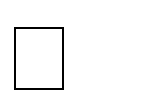 Ответ оценивается отметкой «4», если он удовлетворяет в основном требованиям на оценку «5», но при этом имеет один из недостатков:в изложении допущены небольшие пробелы, не исказившие математическое содержание ответа;допущены один – два недочета при освещении основного содержания ответа, исправленные по замечанию учителя;допущены ошибка или более двух недочетов при освещении второстепенных вопросов или в выкладках, легко исправленные по замечанию учителя.Отметка «3» ставится в следующих случаях:неполно или непоследовательно раскрыто содержание материала, но показано общее понимание вопроса и продемонстрированы умения, достаточные для дальнейшего усвоения программного материала (определенные «Требованиями к математической подготовке обучающихся»);имелись затруднения или допущены ошибки в определении понятий, использовании математической терминологии, чертежах, выкладках, исправленные после нескольких наводящих вопросов учителя;ученик не справился с применением теории в новой ситуации при выполнении практического задания, но выполнил задания обязательного уровня сложности по данной теме;при знании теоретического материала выявлена недостаточная сформированность основных умений и навыков.Отметка «2» ставится в следующих случаях:не раскрыто основное содержание учебного материала;обнаружено незнание или непонимание учеником большей или наиболее важной части учебного материала;допущены ошибки в определении понятий, при использовании математической терминологии, в рисунках, чертежах или графиках, в выкладках, которые не исправлены после нескольких наводящих вопросов учителя.Отметка «1» ставится, если:ученик обнаружил полное незнание и непонимание изучаемого учебного материала или не смог ответить ни на один из поставленных вопросов по изучаемому материалу.Оценка письменных контрольных работи тестирования обучающихся Отметка «5» ставится, если:работа выполнена полностью;в логических рассуждениях и обосновании решения нет пробелов и ошибок;в решении нет математических ошибок;систематичекое решение без математических ошибок. Отметка «4» ставится, если:работа выполнена полностью, но обоснования шагов решения недостаточны (если умение обосновывать рассуждения не являлось специальным объектом проверки);допущена одна ошибка или два-три недочета в выкладках, рисунках, чертежах или графиках (если эти виды работы не являлись специальным объектом проверки).Отметка «3» ставится, если:допущены более одной ошибки или более двух-трех недочетов в выкладках, чертежах или графиках, но обучающийся владеет обязательными умениями по проверяемой теме.Отметка «2» ставится, если:допущены существенные ошибки, показавшие, что обучающийся не владеет обязательными умениями по данной теме в полной мере.Отметка «1» ставится, если:работа показала полное отсутствие у обучающегося обязательных знаний и умений по проверяемой теме или значительная часть работы выполнена не самостоятельно.ИнформатикаСодержание и объем материала, подлежащего проверке, определяется программой. При проверке усвоения материала необходимо выявлять полноту, прочность усвоения обучающимися теории и умение применять ее на практике в знакомых и незнакомых ситуациях.Основными формами проверки являются письменная контрольная работа, самостоятельная работа, тестирование, устный опрос и зачеты.При оценке письменных и устных ответов учитель в первую очередь учитывает показанные обучающимися знания и умения. Оценка зависит также от наличия и характера погрешностей, допущенных обучающимися. Среди погрешностей выделяются ошибки и недочеты. Погрешность считается ошибкой, если она свидетельствует о том, что ученик не овладел основными знаниями и (или) умениями, указанными в программе.К недочетам относятся погрешности, свидетельствующие о недостаточно полном или недостаточно прочном усвоении основных знаний и умений или об отсутствии знаний, не считающихся в программе основными. Недочетами также считаются: погрешности, которые не привели к искажению смысла полученного учеником задания или способа его выполнения, например, неаккуратная запись, небрежное выполнение блок-схемы и т. п.Задания для устного и письменного опроса обучающихся состоят из теоретических вопросов и задач.Ответ за теоретический вопрос считается безупречным, если по своему содержанию полностью соответствует вопросу, содержит все необходимые теоретические факты и обоснованные выводы, а его изложение и письменная запись математически и логически грамотны и отличаются последовательностью и аккуратностью.Решение задач считается безупречным, если правильно выбран способ решения, само решение сопровождается необходимыми объяснениями, верно выполнен алгоритм решения, решение записано последовательно, аккуратно и синтаксически верно по правилам какого-либо языка или системы программирования.Самостоятельная работа на компьютере считается безупречной, если обучающийся самостоятельно или с незначительной помощью учителя выполнил все этапы решения задачи, и был получен верный ответ или иное требуемое представление решения задачи.Для устных ответов определяются следующие критерии оценок: оценка «5» выставляется, если ученик:полно раскрыл содержание материала в объеме, предусмотренном программой и учебником;изложил материал грамотным языком в определенной логической последовательности, точно используя математическую и специализированную терминологию и символику;правильно выполнил графическое изображение алгоритма и иные чертежи и графики, сопутствующие ответу;показал умение иллюстрировать теоретические положения конкретными примерами, применять их в новой ситуации при выполнении практического задания;продемонстрировал усвоение ранее изученных сопутствующих вопросов, сформированность и устойчивость используемых при ответе умений и навыков; отвечал самостоятельно;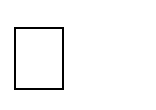 систематически демонстрирует знания превышающие нормы программы для этого класса.оценка «4» выставляется, если:ответ удовлетворяет в основном требованиям на оценку «5», но при этом имеет один из недостатков:в изложении допущены небольшие пробелы, не исказившие логического и информационного содержания ответа;допущены один-два недочета при освещении основного содержания ответа, исправленные по замечанию учителя;допущены ошибка или более двух недочетов при освещении второстепенных вопросов или в выкладках, легко исправленные по замечанию учителя.оценка «3» выставляется, если:неполно или непоследовательно раскрыто содержание материала, но показано общее понимание вопроса и продемонстрированы умения, достаточные для дальнейшего усвоения программного материала, имелись затруднения или допущены ошибки в определении понятий, использовании терминологии, чертежах, блок-схем и выкладках, исправленные после нескольких наводящих вопросов учителя;ученик не справился с применением теории в новой ситуации при выполнении практического задания, но выполнил задания обязательного уровня сложности по данной теме,при знании теоретического материала выявлена недостаточная сформированность основных умений и навыков.оценка «2» выставляется, если:не раскрыто основное содержание учебного материала;обнаружено незнание или непонимание учеником большей или наиболее важной части учебного материала,допущены ошибки в определении понятий, при использовании терминологии, в чертежах, блок-схем и иных выкладках, которые не исправлены после нескольких наводящих вопросов учителя.оценка «1» выставляется, если:ученик обнаружил полное незнание и непонимание изучаемого учебного материала или не смог ответить ни на один из поставленных вопросов по изучаемому материалу.Для письменных работ обучающихся:Оценка «5» ставится, если:работа выполнена полностью;в графическом изображении алгоритма (блок-схеме), в теоретических выкладках решения нет пробелов и ошибок;в тексте программы нет синтаксических ошибок;работа выполнена безупречно (без помарок и исправлений). Оценка «4» ставится, если:работа выполнена полностью, но обоснования шагов решения недостаточны (если умение обосновывать рассуждения не являлось специальным объектом проверки);допущена одна ошибка или два-три недочета в чертежах, выкладках, чертежах блоксхем или тексте программы.Оценка «3» ставится, если:допущены более одной ошибки или двух-трех недочетов в выкладках, чертежах блоксхем или программе, но обучающийся владеет обязательными умениями по проверяемой теме.Оценка «2» ставится, если:допущены	существенные	ошибки,	показавшие, что	обучающийся не	владеет обязательными знаниями по данной теме в полной мере.Оценка «1» ставится, если:работа показала полное отсутствие у	обучающегося обязательных знаний и умений по проверяемой теме.Самостоятельная работа на ПК оценивается следующим образом: Оценка «5» ставится, если:обучающийся самостоятельно выполнил все этапы решения задач на ПК;работа выполнена полностью и получен верный ответ или иное требуемое представление результата работы;обучающийся систематически выполняет правильно все полученные задания;Оценка «4» ставится, если:работа выполнена полностью, но при выполнении обнаружилось недостаточное владение навыками работы с ПК в рамках поставленной задачи;правильно выполнена большая часть работы (свыше 85 %);работа выполнена полностью, но использованы наименее оптимальные подходы к решению поставленной задачи.Оценка «3» ставится, если:работа выполнена не полностью, допущено более трех ошибок, но обучающийся владеет основными навыками работы на ПК, требуемыми для решения поставленной задачи.Оценка «2» ставится, если:допущены существенные ошибки, показавшие, что обучающийся не владеет обязательными знаниями, умениями и навыками работы на ПК или значительная часть работы выполнена не самостоятельно.Оценка «1» ставится, если:работа показала полное отсутствие у обучающихся обязательных знаний и навыков работы на ПК по проверяемой теме.Тестовые работыоцениваются следующим образом:Критерии оценивания тестов в соответствии с процентным соотношением выполненных работ«5» - 90 – 100 %;«4» - 70 – 89 %;«3» - 51 – 69 %;«2» - 30 – 50 %;«1» - менее 30%.ИсторияДля устных ответов определяются следующие критерии оценок: Оценка «5» ставится, если ученик:Показывает глубокое и полное знание и понимание всего объема программного материала; полное понимание сущности рассматриваемых понятий, явлений и закономерностей, теорий, взаимосвязей.Умеет составить полный и правильный ответ на основе изученного материала; выделять главные положения, самостоятельно подтверждать ответ конкретными примерами, фактами; самостоятельно и аргументировано делать анализ, обобщать, выводы. Устанавливает межпредметные (на основе ранее приобретенных знаний) и внутрипредметные связи, творчески применяет полученные знания в незнакомой ситуации. Последовательно, четко,связно, обоснованно и безошибочно излагает учебный материал: дает ответ в логической последовательности с использованием принятой терминологии; делает собственные выводы; формирует точное определение и истолкование основных понятий; при ответе не повторяет дословно текст учебника; излагает материал литературным языком; правильно и обстоятельно отвечает на дополнительные вопросы учителя.Самостоятельно и рационально использует наглядные пособия, справочные материалы, учебник, дополнительную литературу, первоисточники.Самостоятельно, уверенно и безошибочно применяет полученные знания в решении проблем на творческом уровне, причем дает более двух решений поставленной задачи.Оценка «4» ставится, если ученик:Показывает знания всего изученного программного материала. Дает полный и правильный ответ на основе изученных теорий; допускает незначительные ошибки и недочеты при воспроизведении изученного материала, определения понятий, неточности при использовании научных терминов или в выводах и обобщениях; материал излагает в определенной логической последовательности, при этом допускает одну негрубую ошибку или не более двух недочетов и может их исправить самостоятельно при требовании или при небольшой помощи преподавателя; в основном усвоил учебный материал; подтверждает ответ конкретными примерами; правильно отвечает на дополнительные вопросы учителя.Умеет самостоятельно выделять главные положения в изученном материале; на основании фактов и примеров обобщать, делать выводы, устанавливать внутрипредметные связи. Применяет полученные знания на практике в видоизмененной ситуации, соблюдает основные правила культуры устной и письменной речи, использует научные термины.Не обладает достаточным навыком работы со справочной литературой, учебником, первоисточниками (правильно ориентируется, но работает медленно). Допускает негрубые нарушения правил оформления письменных работ.Оценка «3» ставится, если ученик:Усвоил основное содержание учебного материала, имеет пробелы в усвоении материала, не препятствующие дальнейшему усвоению программного материала; материал излагает несистематизированно, фрагментарно, не всегда последовательно.Показывает недостаточную сформированность отдельных знаний и умений; выводы и обобщения аргументирует слабо, допускает в них ошибки.Допустил ошибки и неточности в использовании научной терминологии, определения понятий дал недостаточно четкие; не использовал в качестве доказательства выводы и обобщения из наблюдений, фактов или допустил ошибки при их изложении.Испытывает затруднения в применении знаний, при объяснении конкретных явлений на основе теорий, или в подтверждении конкретных примеров практического применения теорий.Отвечает неполно на вопросы учителя (упуская и основное), или воспроизводит содержание текста учебника, но недостаточно понимает отдельные положения, имеющие важное значение в этом тексте.Обнаруживает недостаточное понимание отдельных положений при воспроизведении текста учебника (записей, первоисточников) или отвечает неполно на вопросы учителя, допуская одну - две грубые ошибки.Оценка «2» ставится, если ученик:Не усвоил и не раскрыл основное содержание материала; не делает выводов и обобщений.Не знает и не понимает значительную или основную часть программного материала в пределах поставленных вопросов или имеет слабо сформированные и неполные знания и не умеет применять их к решению конкретных вопросов.При ответе (на один вопрос) допускает более двух грубых ошибок, которые не может исправить даже при помощи учителя.Оценка «1» ставится, если ученик:Не усвоил и не раскрыл основное содержание материала; не делает выводов и обобщений.Не знает и не понимает значительную или основную часть программного материала в пределах поставленных вопросов.При ответе (на один вопрос) допускает более двух грубых ошибок, которые не может исправить даже при помощи учителя. Не может ответить ни на один их поставленных вопросов.Полностью не усвоил материал.Оценка тестовПри проведении тестовых работ критерии оценивания следующие:«5» - 90 – 100 %;«4» - 70 – 89 %;«3» - 51 – 69 %;«2» - 30 – 50 %; «1» - менее 30%.Оценка самостоятельныхработПри проведении самостоятельных работ критерии следующие:«5» - 90 – 100 %;«4» - 70 – 89 %;«3» - 51 – 69 %;«2» - 30 – 50 %;«1» - менее 30%.ОбществознаниеДля устных ответов определяются следующие критерии оценок: Оценка «5» ставится, если ученик:Показывает глубокое и полное знание и понимание всего объема программного материала; полное понимание сущности рассматриваемых понятий, явлений и закономерностей, теорий, взаимосвязей.Умеет составить полный и правильный ответ на основе изученного материала; выделять главные положения, самостоятельно подтверждать ответ конкретными примерами, фактами; самостоятельно и аргументированно делать анализ, обобщать, выводы. Устанавливает межпредметные (на основе ранее приобретенных знаний) и внутрипредметные связи, творчески применяет полученные знания в незнакомой ситуации. Последовательно, четко, связно, обоснованно и безошибочно излагает учебный материал: дает ответ в логической последовательности с использованием принятой терминологии; делает собственные выводы; формирует точное определение и истолкование основных понятий; при ответе не повторяет дословно текст учебника; излагает материал литературным языком; правильно и обстоятельно отвечает на дополнительные вопросы учителя. Самостоятельно и рационально использует наглядные пособия, справочные материалы, учебник, дополнительную литературу, первоисточники.Самостоятельно, уверенно и безошибочно применяет полученные знания в решении проблем на творческом уровне, причем дает более двух решений поставленной задачи.Оценка «4» ставится, если ученик:Показывает знания всего изученного программного материала. Дает полный и правильный ответ на основе изученных теорий; допускает незначительные ошибки и недочеты при воспроизведении изученного материала, определения понятий, неточности при использовании научных терминов или в выводах и обобщениях; материал излагает в определенной логической последовательности, при этом допускает одну негрубую ошибку или не более двух недочетов и может их исправить самостоятельно при требовании или при небольшой помощи преподавателя; в основном усвоил учебный материал; подтверждает ответ конкретными примерами; правильно отвечает на дополнительные вопросы учителя.Умеет самостоятельно выделять главные положения в изученном материале; на основании фактов и примеров обобщать, делать выводы, устанавливать внутрипредметные связи. Применяет полученные знания на практике в видоизмененной ситуации, соблюдает основные правила культуры устной и письменной речи, использует научные термины.Не обладает достаточным навыком работы со справочной литературой, учебником, первоисточниками (правильно ориентируется, но работает медленно). Допускает негрубые нарушения правил оформления письменных работ.Оценка «3» ставится, если ученик:Усвоил основное содержание учебного материала, имеет пробелы в усвоении материала, не препятствующие дальнейшему усвоению программного материала; материал излагает несистематизированно, фрагментарно, не всегда последовательно.Показывает недостаточную сформированность отдельных знаний и умений; выводы и обобщения аргументирует слабо, допускает в них ошибки.Допустил ошибки и неточности в использовании научной терминологии, определения понятий дал недостаточно четкие; не использовал в качестве доказательства выводы и обобщения из наблюдений, фактов или допустил ошибки при их изложении.Испытывает затруднения в применении знаний, при объяснении конкретных явлений на основе теорий, или в подтверждении конкретных примеров практического применения теорий.Отвечает неполно на вопросы учителя (упуская и основное), или воспроизводит содержание текста учебника, но недостаточно понимает отдельные положения, имеющие важное значение в этом тексте.Обнаруживает недостаточное понимание отдельных положений при воспроизведении текста учебника (записей, первоисточников) или отвечает неполно на вопросы учителя, допуская одну - две грубые ошибки.Оценка «2» ставится, если ученик:Не усвоил и не раскрыл основное содержание материала; не делает выводов и обобщений.Не знает и не понимает значительную или основную часть программного материала в пределах поставленных вопросов или имеет слабо сформированные и неполные знания и не умеет применять их к решению конкретных вопросов.При ответе (на один вопрос) допускает более двух грубых ошибок, которые не может исправить даже при помощи учителя.Оценка «1» ставится, если ученик:Не усвоил и не раскрыл основное содержание материала; не делает выводов и обобщений.Не знает и не понимает значительную или основную часть программного материала в пределах поставленных вопросов.При ответе (на один вопрос) допускает более двух грубых ошибок, которые не может исправить даже при помощи учителя. Не может ответить ни на один их поставленных вопросов.Полностью не усвоил материал.Оценка тестовПри проведении тестовых работ критерии оценивания следующие:«5» - 90 – 100 %;«4» - 70 – 89 %;«3» - 51 – 69 %;«2» - 30 – 50 %; «1» - менее 30%.Оценка самостоятельныхработ. При проведении самостоятельных работ критерии оценок следующие:«5» - 90 – 100 %;«4» - 70 – 89 %;«3» - 51 – 69 %;«2» - 30 – 50 %;«1» - менее 30%.ХимияДля устных ответов определяются следующие критерии оценок: Отметка «5»:ответ полный и правильный на основании изученных теорий; - материал изложен в определенной логической последовательности, литературным языком;ответ самостоятельный. Систематическая демонстрация правильных ответов. Отметка «4»:ответ полный и правильный на сновании изученных теорий;материал изложен в определенной логической последовательности, при этом допущены две-три несущественные ошибки, исправленные по требованию учителя.Отметка «3»:ответ полный, но при этом допущена существенная ошибка или ответ неполный, несвязный.Отметка «2»:при ответе обнаружено непонимание обучающимся основного содержания учебного материала или допущены существенные ошибки, которые обучающийся не может исправить при наводящих вопросах учителя или частично исправляет незначительные.Отметка «1»:при ответе обнаружено непонимание обучающимся основного содержания учебного материала, отсутствие ответа.Оценка экспериментальных уменийОценка ставится на основании наблюдения за обучающимися и письменного отчета за работу.Отметка «5»:работа выполнена полностью и правильно, сделаны правильные наблюдения и выводы;эксперимент осуществлен по плану с учетом техники безопасности и правил работы с веществами и оборудованием;проявлены организационно - трудовые умения, поддерживаются чистота рабочего места и порядок (на столе, экономно используются реактивы);систематическое правильное выполнение лабораторных работ. Отметка «4»:работа выполнена правильно, сделаны правильные наблюдения и выводы, но при этом эксперимент проведен не полностью или допущены несущественные ошибки в работе с веществами и оборудованием.Отметка «3»:работа выполнена правильно не менее чем наполовину или допущена существенная ошибка в ходе эксперимента в объяснении, в оформлении работы, в соблюдении правил техники безопасности на работе с веществами и оборудованием, которая исправляется по требованию учителя.Отметка «2»:допущены две (и более) существенные ошибки в ходе: эксперимента, в объяснении, в оформлении работы, в соблюдении правил техники безопасности при работе с веществами и оборудованием, которые обучающийся частично может исправить по требованию учителя;работа выполнена частично, у обучающегося плохо развиты экспериментальные умения.Отметка «1»:допущены более трех существенные ошибки в ходе: эксперимента, в объяснении, в оформлении работы, в соблюдении правил техники безопасности при работе с веществами и оборудованием, которые   обучающийся не может исправить даже по требованию учителя;работа не выполнена, у обучающегося отсутствует экспериментальные умения.Оценка умений решать расчетные задачи Отметка «5»:в логическом рассуждении и решении нет ошибок, задача решена рациональным способом;систематическое правильное решение расчетных задач; Отметка «4»:в логическом рассуждении и решения нет существенных ошибок, но задача решена нерациональным способом, или допущено не более двух несущественных ошибок.Отметка «3»:в логическом рассуждении нет существенных ошибок, но допущена существенная ошибка в математических расчетах.Отметка «2»:имеется   существенные    ошибки    в    логическом    рассуждении    и    в решении. отсутствие ответа на задание.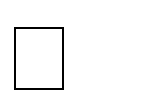 Отметка «1»:задача не решена.отсутствие ответа на задание.Оценка письменных контрольных работ Отметка «5»:ответ полный и правильный,систематическое правильное решение контрольных работ. Отметка «4»:ответ неполный или допущено не более двух несущественных ошибок. Отметка «3»:работа выполнена не менее чем наполовину, допущена одна существенная ошибка и при этом две-три несущественные.Отметка «2»:работа	выполнена	меньше,	чем	наполовину	или	содержит	несколько существенных ошибок.Отметка «1»:работа выполнена меньше чем на треть или содержит несколько существенных ошибок.работа не выполнена.Оценка тестовых работПри оценивании тестов используется следующая шкала«5» - 90 – 100 %;«4» - 70 – 89 %;«3» - 51 – 69 %;«2» - 30 – 50 %;«1» - менее 30%.Оценка рефератаРеферат оценивается по следующим критериям:соблюдение требований к его оформлению;необходимость и достаточность для раскрытия темы, приведенной в тексте реферата информации;умение обучающегося свободно излагать основные идеи, отраженные в реферате;способность обучающегося понять суть задаваемых членами аттестационной комиссии вопросов и сформулировать точные ответы на них.БиологияСодержание и объем материала, подлежащего проверке, определяется программой. При проверке усвоения материала нужно выявлять полноту, прочность усвоения обучающимися теории и умения применять ее на практике в знакомых и незнакомых ситуациях.Основными формами проверки знаний и умений обучающихся по биологии являются письменная контрольная работа, тестированиеи устный опрос.При оценке письменных и устных ответов учитель в первую очередь учитывает показанные обучающимися знания и умения. Оценка зависит также от наличия и характера погрешностей, допущенных обучающимися.Среди погрешностей выделяются ошибки и недочеты. Погрешность считается ошибкой, если она свидетельствует о том, что ученик не овладел основными знаниями, умениями, указанными в программе.К недочетам относятся погрешности, свидетельствующие о недостаточно полном или недостаточно прочном усвоении основных знаний и умений или об отсутствии знаний, не считающихся в программе основными. Недочетами также считаются: погрешности, которые не привели к искажению смысла полученного учеником задания или способа его выполнения; неаккуратная запись; небрежное выполнение чертежа.Граница между ошибками и недочетами является в некоторой степени условной. При одних обстоятельствах допущенная обучающимися погрешность может рассматриваться учителем как ошибка, в другое время и при других обстоятельствах — как недочет.Задания для устного и письменного опроса обучающихся состоят из теоретических вопросов и задач.Ответ на теоретический вопрос считается безупречным, если по своему содержанию полностью соответствует вопросу, содержит все необходимые теоретические факты я обоснованные выводы, а его изложение и письменная запись биологически грамотны и отличаются последовательностью и аккуратностью.Ответ считается безупречным, если правильно выбран способ объяснения, сопровождается необходимыми биологическими терминами, последовательно и логически связываются с предыдущими темами.Учитель может повысить отметку за оригинальный ответ на вопрос или оригинальное, нахождение ответа, которые свидетельствуют о высоком биологическом развитии обучающегося; за освоение более сложной темы или ответ на более сложный вопрос, предложенные обучающемуся дополнительно после выполнения им заданий.Критерии ошибок:К грубым ошибкам относятся ошибки, которые обнаруживают незнание обучающимися биологической терминологии, правил, основных свойстви неумение их применять; незнание ответов на вопросы, рассматриваемых в учебниках, а также ошибки, если они не являются опиской;Для устных ответов определяются следующие критерии оценок: Ответ оценивается отметкой «5», если ученик:полно раскрыл содержание материала в объеме, предусмотренном программой и учебником,изложил материал грамотным языком в определенной логической последовательности, точно используябиологическую терминологию и символику;правильно ориентируется по рисункам,схемам, сопутствующие ответу;показал умение иллюстрировать теоретические положения конкретными примерами, применять их в новой ситуации при выполнении практического задания;продемонстрировал усвоение ранее изученных сопутствующих вопросов, сформированность и устойчивость используемых при отработке умений и навыков;отвечал самостоятельно без наводящих вопросов учителя;систематически демонстрирует знание пройденного материала и знания сверх программы для данного класса.Ответ оценивается отметкой «4»,если он удовлетворяет в основном требованиям на оценку «5», но при этом имеет один из недостатков:в изложении допущены небольшие пробелы, не исказившие мбиологическое содержание ответа;допущены один – два недочета при освещении основного содержания ответа, исправленные по замечанию учителя;допущены ошибка или более двух недочетов при освещении второстепенных вопросов или в выкладках, легко исправленные по замечанию учителя.Отметка «3» ставится в следующих случаях:неполно или непоследовательно раскрыто содержание материала, но показано общее понимание вопроса и продемонстрированы умения, достаточные для дальнейшего усвоения программного материала (определенные «Требованиями к биологической подготовке обучающихся»);имелись затруднения или допущены ошибки в определении понятий, использовании биологической терминологии, рисунках, схемах, исправленные после нескольких наводящих вопросов учителя;ученик не справился с применением теории в новой ситуации при выполнении практического задания, но выполнил задания обязательного уровня сложности по данной теме;при знании теоретического материала выявлена недостаточная сформированность основных умений и навыков.Отметка «2» ставится в следующих случаях:не раскрыто основное содержание учебного материала;обнаружено незнание или непонимание учеником большей или наиболее важной части учебного материала;допущены ошибки в определении понятий, при использовании биологической терминологии, в рисунках, схемах которые не исправлены после нескольких наводящих вопросов учителя.Отметка «1» ставится, если:ученик обнаружил полное незнание и непонимание изучаемого учебного материала или не смог ответить ни на один из поставленных вопросов по изучаемому материалу.Оценка выполнения практических (лабораторных) работ по биологии. Оценка “5” ставится, если ученик:правильно определил цель работы; выполнил работу в полном объеме с соблюдением необходимой последовательности проведения опытов и измерений;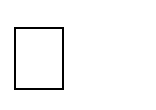 научно грамотно, логично описал наблюдения и сформулировал выводы из опыта. В представленном отчете правильно и аккуратно выполнил все записи, таблицы, рисунки, чертежи, графики, вычисления и сделал выводы;проявляет организационно-трудовые умения (поддерживает чистоту рабочего места и порядок на столе, экономно использует расходные материалы).эксперимент осуществляет по плану с учетом техники безопасности и правил работы с материалами и оборудованием.систематически демонстрирует правильность и легкость в исполнении лабораторных работ.творчески подходит к выполнению работы и выолняет ее на высшем уровне. Оценка “4” ставится, если ученик выполнил требования к оценке “5”, но:опыт проводил в условиях, не обеспечивающих достаточной точности измерений;или было допущено два-три недочета;или не более одной негрубой ошибки и одного недочета,или в описании наблюдений из опыта допустил неточности, выводы сделал неполные.Оценка “3” ставится, если ученик:правильно определил цель опыта; работу выполняет правильно не менее чем наполовину, однако объём выполненной части таков, что позволяет получить правильные результаты и выводы по основным, принципиально важным задачам работы;или подбор оборудования, объектов, материалов, а также работы по началу опыта провел с помощью учителя; или в ходе проведения опыта и измерений были допущены ошибки в описании наблюдений, формулировании выводов;опыт проводился в нерациональных условиях, что привело к получению результатов с большей погрешностью; или в отчёте были допущены в общей сложности не более двух ошибок, но повлиявших на результат выполнения;допускает грубую ошибку в ходе эксперимента (в объяснении, в оформлении работы, в соблюдении правил техники безопасности при работе с материалами и оборудованием), которая исправляется по требованию учителя.Оценка “2” ставится, если ученик:не определил самостоятельно цель опыта; выполнил работу не полностью, не подготовил нужное оборудование и объем выполненной части работы не позволяет сделать правильных выводов;или опыты, измерения, вычисления, наблюдения производились неправильно; или в ходе работы и в отчете обнаружились в совокупности все недостатки,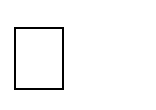 отмеченные в требованиях к оценке “3”;допускает две (и более) грубые ошибки в ходе эксперимента, в объяснении, в оформлении работы, в соблюдении правил техники безопасности при работе с веществами и оборудованием, которые не может исправить даже по требованию учителя.Оценка “1” ставится, если ученик:полностью не сумел начать и оформить опыт;не выполняет работу;показывает отсутствие экспериментальных умений;не соблюдал или грубо нарушал требования безопасности труда.Оценка письменных контрольных работи тестирования	обучающихся побиологии Отметка «5» ставится, если:работа выполнена полностью;в логических рассуждениях и обосновании решения нет пробелов и ошибок;в решении нет биологических ошибок;	обучающийся систематически демонстрирует высокий уровень выполнения письменных работ.Отметка «4» ставится, если:работа выполнена полностью, но обоснования шагов решения недостаточны (если умение обосновывать рассуждения не являлось специальным объектом проверки);допущена одна ошибка или два-три недочета в выкладках, рисунках, чертежах или графиках (если эти виды работы не являлись специальным объектом проверки).Отметка «3» ставится, если:допущены более одной ошибки или более двух-трех недочетов, но обучающийся владеет обязательными умениями по проверяемой теме.Отметка «2» ставится, если:допущены	существенные	ошибки,	показавшие, чтообучающийся не	владеет обязательными умениями по данной теме в полной мере.Отметка «1» ставится, если:работа показала полное отсутствие у обучающегося обязательных знаний и умений по проверяемой теме или значительная часть работы выполнена не самостоятельно.Оценка тестовых работПри оценивании тестов используется следующая шкала«5» - 90 – 100 %;«4» - 70 – 89 %;«3» - 51 – 69 %;«2» - 30 – 50 %;«1» - менее 30%.ГеографияСодержание и объем материала, подлежащего проверке, определяется программой. При проверке усвоения материала нужно выявлять полноту, прочность усвоения обучающимися теории и умения применять ее на практике в знакомых и незнакомых ситуациях.Основными формами проверки знаний и умений обучающихся по географии являются письменная контрольная работа, тестированиеи устный опрос.При оценке письменных и устных ответов учитель в первую очередь учитывает показанные обучающимися знания и умения. Оценка зависит также от наличия и характера погрешностей, допущенных обучающимися.Среди погрешностей выделяются ошибки и недочеты. Погрешность считается ошибкой, если она свидетельствует о том, что ученик не овладел основными знаниями, умениями, указанными в программе.К недочетам относятся погрешности, свидетельствующие о недостаточно полном или недостаточно прочном усвоении основных знаний и умений или об отсутствии знаний, не считающихся в программе основными. Недочетами также считаются: погрешности, которые не привели к искажению смысла полученного учеником задания или способа его выполнения; неаккуратная запись; небрежное выполнение чертежа.Граница между ошибками и недочетами является в некоторой степени условной. При одних обстоятельствах допущенная обучающимися погрешность может рассматриваться учителем как ошибка, в другое время и при других обстоятельствах — как недочет.Задания для устного и письменного опроса обучающихся состоят из теоретических вопросов и задач.Ответ на теоретический вопрос считается безупречным, если по своему содержанию полностью соответствует вопросу, содержит все необходимые теоретические факты я обоснованные выводы, а его изложение и письменная запись географически грамотны и отличаются последовательностью и аккуратностью.Ответ считается безупречным, если правильно выбран способ объяснения, сопровождается необходимыми биологическими терминами, последовательно и логически связываются с предыдущими темами.Учитель может повысить отметку за оригинальный ответ на вопрос или оригинальное, нахождение ответа, которые свидетельствуют о высоком биологическом развитии обучающегося; за освоение более сложной темы или ответ на более сложный вопрос, предложенные обучающемуся дополнительно после выполнения им заданий.Критерии ошибок:К грубым ошибкам относятся ошибки, которые обнаруживают незнание обучающимися биологической терминологии, правил, основных свойстви неумение их применять; незнание ответов на вопросы, рассматриваемых в учебниках, а также ошибки, если они не являются опиской;Для устных ответов определяются следующие критерии оценок: Ответ оценивается отметкой «5», если ученик:полно раскрыл содержание материала в объеме, предусмотренном программой и учебником, а так же продемонстрировал знание материала за пределами программы;изложил материал грамотным языком в определенной логической последовательности, точно используягеографическую терминологию и символику;правильно ориентируется по рисункам,схемам, сопутствующие ответу;показал умение иллюстрировать теоретические положения конкретными примерами, применяя их в новой ситуации при выполнении практического задания;продемонстрировал усвоение ранее изученных сопутствующих вопросов, сформированность и устойчивость используемых при отработке умений и навыков; отвечал самостоятельно без наводящих вопросов учителя.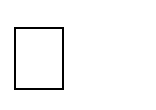 Ответ оценивается отметкой «4»,если он удовлетворяет в основном требованиям на оценку «5», но при этом имеет один из недостатков:в изложении допущены небольшие пробелы, не исказившие мбиологическое содержание ответа;допущены один – два недочета при освещении основного содержания ответа, исправленные по замечанию учителя;допущены ошибка или более двух недочетов при освещении второстепенных вопросов или в выкладках, легко исправленные по замечанию учителя.Отметка «3» ставится в следующих случаях:неполно или непоследовательно раскрыто содержание материала, но показано общее понимание вопроса и продемонстрированы умения, достаточные для дальнейшего усвоения программного материала (определенные «Требованиями к географической подготовке обучающихся»);имелись затруднения или допущены ошибки в определении понятий, использовании географической терминологии, рисунках, схемах, исправленные после нескольких наводящих вопросов учителя;ученик не справился с применением теории в новой ситуации при выполнении практического задания, но выполнил задания обязательного уровня сложности по данной теме;при знании теоретического материала выявлена недостаточная сформированность основных умений и навыков.Отметка «2» ставится в следующих случаях:не раскрыто основное содержание учебного материала;обнаружено незнание или непонимание учеником большей или наиболее важной части учебного материала;допущены ошибки в определении понятий, при использовании географической терминологии, в рисунках, схемах которые не исправлены после нескольких наводящих вопросов учителя.Отметка «1» ставится, если:ученик обнаружил полное незнание и непонимание изучаемого учебного материала или не смог ответить ни на один из поставленных вопросов по изучаемому материалу.Требования к оформлению работ в контурных картах:Каждую контурную карту подписывают. В правом верхнем углу ученик ставит свою фамилию и класс.При выполнении практической работы в контурных картах, в левом верхнем углу карты подписывают номер и название практической работы.Все надписи на контурной карте делают мелко, четко, красиво, желательно печатными буквами. Название рек и гор располагают соответственно вдоль хребтов и рек, названия равнин- по параллелям. Объекты гидросферы желательно подписывать синей пастой.- Если название объекта не помещается на карте, то около него ставят цифру, а внизу карты пишут, что означает данная цифра.Если того требует задание, карту раскрашивают цветными карандашами, а затем уже подписывают географические названия.Критерии оценки качества выполнения практических и самостоятельных работ:Отметка «5». Работа выполнена в полном объеме с соблюдением необходимой последовательности. обучающиеся систематически демонстрируют самостоятельную работу: подбирают необходимые для выполнения предлагаемых работ источники знаний, показывают необходимые для проведения практической работы теоретические знания, практические умения и навыки. Выполняют работу на высшем уровне.Отметка «4». Практическая или самостоятельная работа выполняется обучающимися в полном объеме и самостоятельно. Допускаются отклонения от необходимой последовательности выполнения, не влияющие на правильность конечного результата (перестановка пунктов типового плана при характеристике отдельных территорий или стран и т. д.).обучающиеся используют указанные учителем источники знаний, включая страницы атласа, таблицы из приложения к учебнику, страницы из статистических сборников. Работа показывает знание обучающихся основного теоретического материала и овладение умениями, необходимыми для самостоятельного выполнения работы.Могут быть неточности и небрежность в оформлении результатов работы.Отметка «3». Практическая работа выполняется и оформляется обучающимися при помощи учителя или хорошо подготовленных и уже выполнивших на «отлично» данную работу обучающихся. На выполнение работы затрачивается много времени. обучающиеся показывают знания теоретического материала, но испытывают затруднение при самостоятельной работе с картами атласа, статистическими материалами, географическими приборами.Отметка «2». выставляется в том случае, когда обучающиеся не подготовлены к выполнению этой работы. Полученные результаты не позволяют сделать правильных выводови полностью расходятся с поставленной целью. Показывается, плохое знание теоретического материала и отсутствие необходимых умений. Руководство и помощь со стороны учителя и хорошо подготовленных обучающихся неэффективны по причине плохой подготовки обучающегося.Оценка “1” ставится, если ученик:полностью не сумел начать и оформить опыт;не выполняет работу;показывает отсутствие экспериментальных умений;не соблюдал или грубо нарушал требования безопасности труда.Оценка письменных работ обучающихся погеографии Отметка «5» ставится, если:работа выполнена полностью;в логических рассуждениях и обосновании решения нет пробелов и ошибок;в решении нет географических ошибок и неточностей;обучающийся демонстрирует высокий уровень выполнения работы. Отметка «4» ставится, если:работа выполнена полностью, но обоснования шагов решения недостаточны (если умение обосновывать рассуждения не являлось специальным объектом проверки);допущена одна ошибка или два-три недочета в выкладках, рисунках, чертежах или графиках (если эти виды работы не являлись специальным объектом проверки).Отметка «3» ставится, если:допущены более одной ошибки или более двух-трех недочетов, но обучающийся владеет обязательными умениями по проверяемой теме.Отметка «2» ставится, если:допущены существенные ошибки, показавшие, что обучающийся не владеет обязательными умениями по данной теме в полной мере.Отметка «1» ставится, если:работа показала полное отсутствие у обучающегося обязательных знаний и умений по проверяемой теме или значительная часть работы выполнена не самостоятельно.Оценка тестовых работПри оценивании тестов используется следующая шкала«5» - 90 – 100 %;«4» - 70 – 89 %;«3» - 51 – 69 %;«2» - 30 – 50 %;«1» - менее 30%.ФизикаДля устных ответов определяются следующие критерии оценок:Оценка «5» ставится в том случае, если обучающийся показывает верное понимание физической сущности рассматриваемых явлений и закономерностей, законов и теорий, дает точное определение и истолкование основных понятий, законов, теорий, а также правильное определение физических величин, их единиц и способов измерения; правильно выполняет чертежи, схемы и графики; строит ответ по собственному плану, сопровождает рассказ новыми примерами, умеет применить знания в новой ситуации при выполнении практических заданий; может установить связь между изучаемым и ранее изученным материалом по курсу физики, а также с материалом, усвоенным при изучении других предметов. обучающийся систематически показывает знания не только программного материала, но и за пределами программы.Оценка «4», если ответ ученика удовлетворяет основным требованиям к ответу на оценку«5», но дан без использования собственного плана, новых примеров, без применения знаний в новой ситуации, без использования связей с ранее изученным материалом и материалом, усвоенным при изучении других предметов; если обучающийся допустил одну ошибку или не более двух недочётов и может их исправить самостоятельно или с небольшой помощью учителя.Оценка «3» ставится, если обучающийся правильно понимает физическую сущность рассматриваемых явлений и закономерностей, но в ответе имеются отдельные пробелы в усвоении вопросов курса физики, не препятствующие дальнейшему усвоению программного материала; умеет применять полученные знания при решении простых задач с использованием готовых формул, но затрудняется при решении задач, требующих преобразования некоторых формул; допустил не более одной грубой ошибки и двух недочётов, не более одной грубой и одной негрубой ошибки, не более двух-трёх негрубых ошибок, одной негрубой ошибки и трёх недочётов; допустил четыре или пять недочётов.Оценка «2» ставится, если обучающийся не овладел основными знаниями и умениями в соответствии с требованиями программы и допустил больше ошибок и недочётов, чем необходимо для оценки «3».Оценка «1» ставится в том случае, если ученик не может ответить ни на один из поставленных вопросов.Оценка письменных контрольных работ:Оценка «5» ставится за работу, выполненную полностью без ошибок и недочётов. обучающийся систематически демонстрирует правильное выполнение контрольных работ, выполненное на высоком уровне с творческим подходом.Оценка «4» ставится за работу, выполненную полностью, но при наличии в ней не более одной негрубой ошибки и одного недочёта, не более трёх недочётов.Оценка «3» ставится, если ученик правильно выполнил не менее 2/3 всей работы или допустил не более одной грубой ошибки и двух недочётов, не более одной грубой и одной негрубой ошибки, не более трёх негрубых ошибок, одной негрубой ошибки и трёх недочётов, при наличии четырёх-пяти недочётов.Оценка «2» ставится, если число ошибок и недочётов превысило норму для оценки «3» или правильно выполнено менее 2/3 всей работы.Оценка «1» ставится, если ученик совсем не выполнил ни одного задания.Оценка практических работ:Оценка «5» ставится, если обучающийся выполняет работу в полном объеме с соблюдением необходимой последовательности проведения опытов и измерений; самостоятельно и рационально монтирует необходимое оборудование; все опыты проводит в условиях и режимах, обеспечивающих получение правильных результатов и выводов; соблюдает требования правил техники безопасности; правильно и аккуратно выполняет все записи, таблицы, рисунки, чертежи, графики; правильно выполняет анализ погрешностей. обучающийся систематически демонстрирует правильное выполнение практических работ, выполненное на высоком уровне с творческим подходом.Оценка «4» ставится, если выполнены требования к оценке «5», но было допущено два- три недочёта, не более одной негрубой ошибки и одного недочёта.Оценка «3» ставится, если работа выполнена не полностью, но объем выполненной части таков, что позволяет получить правильный результат и вывод; если в ходе проведения опыта и измерения были допущены ошибки.Оценка «2» ставится, если работа выполнена не полностью, и объём выполненной части работы не позволяет сделать правильных выводов; если опыты, измерения, вычисления, наблюдения производились неправильно.Оценка «1» ставится, если обучающийся совсем не выполнил работу.Во всех случаях оценка снижается, если ученик не соблюдал правила техники безопасности.ПЕРЕЧЕНЬ ОШИБОКГрубые ошибкиНезнание определений основных понятий, законов, правил, основных положений теории, формул, общепринятых символов обозначения физических величин, единиц измерения.Неумение выделить в ответе главное.Неумение применять знания для решения задач и объяснения физических явлений. 4.Неумение читать и строить графики и принципиальные схемы.Неумение подготовить к работе установку или лабораторное оборудование, провести опыт, необходимые расчёты, или использовать полученные данные для выводов.Небрежное отношение к лабораторному оборудованию и измерительным приборам. 7.Неумение определить показание измерительного прибора.8.Нарушение требованийправил безопасного труда при выполнении эксперимента.Негрубые ошибкиНеточности формулировок, определений, понятий, законов, теорий, вызванные неполнотой охвата основных признаков определяемого понятия, ошибки, вызванные несоблюдением условий проведения опыта или измерений.Ошибки в условных обозначениях на принципиальных схемах, неточности чертежей, графиков, схем.Пропуск или неточное написание наименований единиц физических величин.4.Нерациональный выбор хода решения.НедочётыНерациональные записи при вычислениях, нерациональные приёмы в вычислении, преобразовании и решении задач.Арифметические ошибки в вычислениях, если эти ошибки грубо не искажают реальность полученного результата.Отдельные погрешности в формулировке вопроса или ответа.Небрежное выполнение записей, чертежей, схем, графиков.5.Орфографические и пунктуационные ошибки.Оценивание тестовых работ обучающихся осуществляется в зависимости от процентного соотношения выполненных заданий. Оценивается работа следующим образом:«5» - 90 – 100 %;«4» - 70 – 89 %;«3» - 51 – 69 %;«2» - 30 – 50 %;«1» - менее 30%.Основы безопасности жизнедеятельностиПроверка и оценка знаний проходит в ходе текущих занятий в устной или письменной форме. Письменные работы проводятся по значимым вопросам темы или раздела курса ОБЖ. Контрольные письменные работы проводятся после изучения разделов программы курса ОБЖ в конце семестра и учебного года. В курсе ОБЖ может использоваться зачетная форма проверки знаний. Преподавание ОБЖ, как и других предметов, предусматривает индивидуально - тематический контроль знаний обучающихся. Причем при проверке уровня усвоения материала по каждой достаточно большой теме обязательным является оценивание двух основных элементов: теоретических знаний и умений применять их при выборе практических. Для контроля знаний по ОБЖ используются различные виды работ (тесты, самостоятельные, проверочные, контрольные, практические, ситуационные задачи)Для устных ответов определяются следующие критерии оценок:Оценка «5» ставится в том случае, если обучающийся показывает верное понимание рассматриваемых вопросов, дает точные формулировки и истолкование основных понятий, строит ответ по собственному плану, сопровождает рассказ примерами, умеет применить знания в новой ситуации при выполнении практических заданий; может установить связь между изучаемым и ранее изученным материалом по курсу ОБЖ, а также с материалом, усвоенным при изучении других предметов. Систематически демонстрирует знания сверх программы.Оценка «4» ставится, если ответ ученика удовлетворяет основным требованиям к ответу на оценку «5», но дан без использования собственного плана, новых примеров, без применения знаний в новой ситуации, без использования связей с ранее изученным материалом и материалом, усвоенным при изучении других предметов; если обучающийся допустил одну ошибку или не более двух недочетов и может их исправить самостоятельно или с небольшой помощью учителя.Оценка «3» ставится, если обучающийся правильно понимает суть рассматриваемого вопроса, но в ответе имеются отдельные пробелы в усвоении вопросов курса ОБЖ, не препятствующие дальнейшему усвоению программного материала; умеет применять полученные знания при решении простых задач с использованием стереотипных решений, но затрудняется при решении задач, требующих более глубоких подходов в оценке явлений и событий; допустил не более одной грубой ошибки и двух недочетов, не более одной грубой и одной негрубой ошибки, не более двух-трех негрубых ошибок, одной негрубой ошибки и трех недочетов; допустил четыре или пять недочетов.Оценка «2» ставится, если обучающийся не овладел основными знаниями и умениями в соответствии с требованиями программы и допустил больше ошибок и недочетов, чем необходимо для положительной оценки.Оценка «1» ставится, если обучающийся не овладел основными знаниями и умениями в соответствии с требованиями программы и допустил больше ошибок и недочетов, чем необходимо для положительной оценки, частично ответить может только с помощью наводящих вопросов учителя.При оценивании устных ответов обучающихся целесообразно проведение поэлементного анализа ответа на основе программных требований к основным знаниям и умениям обучающихся, а также структурных элементов некоторых видов знаний и умений, усвоение которых целесообразно считать обязательными результатами обучения. Ниже приведены обобщенные планы основных элементовОценка письменных контрольных работ.Оценка «5» ставится за работу, выполненную полностью без ошибок и недочетов. обучающийся систематически демонстрирует правильное выполнение работы, выполненное на высоком уровне с творческим подходом.Оценка «4» ставится за работу, выполненную полностью, но при наличии в ней не более одной негрубой ошибки и одного недочета, не более трех недочетов.Оценка «3» ставится, если ученик правильно выполнил не менее 2/3 всей работы или допустил не более одной грубой ошибки и двух недочетов, не более одной грубой и однойнегрубой ошибки, не более трех негрубых ошибок, одной негрубой ошибки и трех недочетов, при наличии четырех-пяти недочетов.Оценка «2» ставится, если число ошибок и недочетов превысило норму для оценки 3 или правильно выполнено менее 2/3 всей работы.Оценка «1» ставится, если число ошибок и недочетов превысило норму для оценки 2 или правильно выполнено менее 1/3 всей работы.Оценка практических работ.Оценка «5» ставится, если обучающийся выполняет практическую работу в полном объеме с соблюдением необходимой последовательности действий, самостоятельно и правильно выбирает необходимое оборудование; все приемы проводит в условиях и режимах, обеспечивающих получение правильных результатов и выводов; соблюдает требования правил техники безопасности. Систематически демонстрирует правильное выполнение работы, выполненное на высоком уровне с творческим подходом.Оценка «4» ставится, если выполнены требования к оценке 5, но было допущено два-три недочета, не более одной негрубой ошибки и одного недочета.Оценка «3» ставится, если работа выполнена не полностью, но объем выполненной части таков, что позволяет получить правильный результат и вывод; если в ходе выполнения приема были допущены ошибки.Оценка «2» ставится, если работа выполнена не полностью и объем выполненной части работ не позволяет сделать правильных выводов; если приемы выполнялись неправильно.Оценка «1» ставится, если работа выполнена не полностью и объем выполненной части работ - 1/3; если приемы выполнялись неправильно.Во всех случаях оценка снижается, если ученик не соблюдал правила техники безопасности.Проверочные работы состоят из вопросов и заданий, соответствующих требованиям базового уровня как по объему, так и глубине.Методика выставления оценокпо результатам тестирования:Если школьник правильно ответил на:«5» - 90 – 100 %;«4» - 70 – 89 %;«3» - 51 – 69 %;«2» - 30 – 50 %;«1» - менее 30%.Физическая культураКритерии оценки по физической культуре являются качественными и количественными.Качественные критерии успеваемости характеризуют степень овладения программным материалом: знаниями, двигательными умениями и навыками, способами физкультурно-оздоровительной	деятельности,	включенными	в	обязательный	минимум	содержания образования и в школьный образовательный стандарт.Количественные критерии успеваемости определяют сдвиги в физической подготовленности, складывающиеся из показателей развития основных физических способностей: силовых, скоростных, координационных, выносливости, гибкости и их сочетаний, что отражает направленность и уровни реализуемых образовательных программ.Осуществляя оценку подготовленности по физической культуре, учителя реализуют не только собственно оценочную, но и стимулирующую и воспитывающую функции, учитывая темп (динамику изменения развития физических качеств за определенный период времени, а не в данный момент) и индивидуальные особенности обучающихся (типы телосложения, психические и физиологические особенности). При этом учителю необходимо быть максимально тактичным, внимательным, не унижать человеческое достоинство обучающегося, заботясь о повышении и дальнейшем развитии интереса к физической культуре.Критерии оценки успеваемости по базовым составляющим физической подготовки обучающихся:При оценке знаний по предмету «Физическая культура» учитываются такие показатели: глубина,        полнота,        умение	аргументировать свой ответ,умение использоватьих применительно к конкретным случаям и занятиям физическими упражнениями.С целью проверки знаний используются следующие методы: опрос, проверочные беседы (без вызова из строя), тестирование.Техника владения двигательными умениями и навыкамиДля оценки техники владения двигательными умениями и навыками используются следующие методы: наблюдение, вызов из строя для показа, выполнение упражнений и комбинированный метод.Владение	способами	и	умением	осуществлять	физкультурно-оздоровительную деятельностьУровень физической подготовленности обучающихсяПри оценке физической подготовленности приоритетным показателем является темп прироста результатов. Задание учителя по улучшению показателей физической подготовленности (темп прироста) должны представлять определенную трудность для каждого обучающегося, но быть реально выполнимыми. Достижение этих сдвигов при условии систематических занятий дает основание учителю для выставления высокой оценки.Общая оценка успеваемости складывается по видам программы: по гимнастике, баскетболу, волейболу, легкой атлетике – путем сложения конечных оценок, полученных учеником по всем видам движений, и оценок за выполнение контрольных упражнений.Оценка успеваемости за учебный год производится на основании оценок за учебные четверти с учетом общих оценок по отдельным разделам программы. При этом преимущественное значение имеют оценки за умения и навыки осуществлять собственно двигательную, физкультурно-оздоровительную деятельность.Оценивание тестовых работ обучающихся осуществляется в зависимости от процентного соотношения выполненных заданий. Оценивается работа следующим образом:90-100% выполненных заданий оценка «5»70-89% оценка «4»50-69% оценка «3» «2» - 40 - 49 %; «1» - менее 40 %.Учебные нормативы по физкультуре. 10класс11классКурсы по выборуФормализованные требования (отметка) по оценке успеваемости по результатам освоения учебного курса не предусматриваются. Уроки по учебному курсу - уроки безотметок, объектом оценивания уровень знаний тематики курса, умением решать практические задачи.Для оперативного контроля знаний и умений по учебному курсу используются систематизированные упражнения, тестовые задания разных типов, создание и презентация творческих проектов. Контрольно-оценочная деятельность носит ярко выраженный тематический характер, т. е. в соответствии с программными требованиями определяются объем знаний и характер специальных и общеучебных умений и навыков, которые должны быть сформированы в процессе прохождения каждой темы.Проверка теоретических и практических знаний по учебному курсу предполагает ответы на вопросы, тесты с выбором правильного ответа, отгадывание кроссвордов по изученным темам, творческие проекты, исследовательская деятельность которых основана на теоретическом материале и т.д.430№п/пСОДЕРЖАНИЕ1ЦЕЛЕВОЙ РАЗДЕЛ1.1Пояснительная записка1.1.1Цели реализации программы СОО1.1.2Принципы формирования и механизмы реализации программы СОО1.1.3Общая характеристика программы СОО1.2Планируемые результаты освоения обучающимися программы СОО1.3Система оценки достижения планируемых результатовосвоения программы СОО1.3.1Общие положения1.3.2Особенности оценки метапредметных и предметных результатов1.3.3Организация и содержание оценочных процедур2СОДЕРЖАТЕЛЬНЫЙ РАЗДЕЛ2.1.1Рабочая программа учебного предмета «Русский язык»2.1.2Рабочая программа учебного предмета «Литература» (базов.уровень)2.1.3Рабочая программа учебного предмета «Родной (кабардино-черкесский) язык»2.1.4Рабочая программа учебного предмета «Родная (кабардино-черкесская) литература»2.1.5Рабочая программа учебного предмета «Английский язык» (базов.уровень)2.1.6Рабочая программа учебного предмета «Математика» (базов.уровень)2.1.7Рабочая программа учебного предмета «Информатика» (базов.уровень)2.1.8Рабочая программа учебного предмета «Физика» (базов.уровень)2.1.9Рабочая программа учебного предмета «Химия» (угл. уровень)2.1.10Рабочая программа учебного предмета «Биология» (угл. уровень)2.1.11Рабочая программа учебного предмета «История» (базов.уровень)2.1.12Рабочая программа учебного предмета «Обществознание» (базов.уровень)2.1.13Рабочая программа учебного предмета «География» (базов.уровень)2.1.14Рабочая	программа	учебного	предмета	«Физическая культура»(базов.уровень)2.1.15Рабочая программа учебного предмета «ОБЖ» (базов. уровень)2.1.16Рабочая программа учебного предмета «Индивидуальный проект»2.1.17Рабочая программа учебного курса «Астрономия»2.2Программа формирования УУД у обучающихся2.2.1Целевой раздел2.2.2Содержательный раздел2.2.3Организационны раздел2.3Рабочая программа воспитания2.3.1Целевой раздел2.3.2Содержательный раздел2.3.3Организационный раздел2.3.4Система поощрений социальной успешности и проявлений активной жизненной позиции обучающихся3ОРГАНИЗАЦИОННЫЙ РАЗДЕЛ3.1Учебный план3.2Календарный учебный график.3.3План внеурочной деятельности3.4Календарный план воспитательной работы3.5.Система условий реализации основной образовательной программы в соответствии стребованиями Стандарта№ п/ пНаименование разделов	и	тем программыКоличество часовКоличество часовКоличество часовЭлектронные (цифровые) образовательные ресурсы№ п/ пНаименование разделов	и	тем программыВсег оКонтрольн ые работыПрактическ ие работыЭлектронные (цифровые) образовательные ресурсыРаздел 1.Общие сведения о языкеРаздел 1.Общие сведения о языкеРаздел 1.Общие сведения о языкеРаздел 1.Общие сведения о языкеРаздел 1.Общие сведения о языкеРаздел 1.Общие сведения о языке1.1Язык как знаковая система. Основные функции	языка. Лингвистика		какнаука1Библиотека	ЦОК https://m.edsoo.ru/7f41 bacc1.2Язык и культура1Библиотека	ЦОК https://m.edsoo.ru/7f41 bacc1.3Русский		язык		— государственный язык	Российской Федерации,		средство межнационального общения, национальный	язык русского народа, одиниз мировых языков1Библиотека	ЦОК https://m.edsoo.ru/7f41 bacc1.4Формы существования2Библиотека	ЦОК https://m.edsoo.ru/7f41русского национального языкаbaccИтого по разделуИтого по разделу5Раздел 2.Язык и речь. Культура речи. Система языка. Культура речиРаздел 2.Язык и речь. Культура речи. Система языка. Культура речиРаздел 2.Язык и речь. Культура речи. Система языка. Культура речиРаздел 2.Язык и речь. Культура речи. Система языка. Культура речиРаздел 2.Язык и речь. Культура речи. Система языка. Культура речиРаздел 2.Язык и речь. Культура речи. Система языка. Культура речи2.1Система	языка,	её устройство, функционирование1Библиотека	ЦОК https://m.edsoo.ru/7f41 bacc2.2Культура	речи	как раздел лингвистики1Библиотека	ЦОК https://m.edsoo.ru/7f41 bacc2.3Языковая норма, её основные признаки и функции.	Видыязыковых норм1Библиотека	ЦОК https://m.edsoo.ru/7f41 bacc2.4Качества	хорошей речи1Библиотека	ЦОК https://m.edsoo.ru/7f41 bacc2.5Основные	виды словарей (обзор)1Библиотека	ЦОК https://m.edsoo.ru/7f41 baccИтого по разделуИтого по разделу5Раздел 3.Язык и речь. Культура речи. Фонетика. Орфоэпия. Орфоэпические нормыРаздел 3.Язык и речь. Культура речи. Фонетика. Орфоэпия. Орфоэпические нормыРаздел 3.Язык и речь. Культура речи. Фонетика. Орфоэпия. Орфоэпические нормыРаздел 3.Язык и речь. Культура речи. Фонетика. Орфоэпия. Орфоэпические нормыРаздел 3.Язык и речь. Культура речи. Фонетика. Орфоэпия. Орфоэпические нормыРаздел 3.Язык и речь. Культура речи. Фонетика. Орфоэпия. Орфоэпические нормы3.1Фонетика и орфоэпия как			разделы лингвистики.(повторе ние,	обобщение). Изобразительно- выразительные средства		фонетики (повторение,обобщение).1Библиотека	ЦОК https://m.edsoo.ru/7f41 bacc3.2Орфоэпические (произносительные и акцентологические)нормы2Библиотека	ЦОК https://m.edsoo.ru/7f41 baccИтого по разделуИтого по разделу3Раздел 4.Язык и речь. Культура речи. Лексикология и фразеология. Лексические нормыРаздел 4.Язык и речь. Культура речи. Лексикология и фразеология. Лексические нормыРаздел 4.Язык и речь. Культура речи. Лексикология и фразеология. Лексические нормыРаздел 4.Язык и речь. Культура речи. Лексикология и фразеология. Лексические нормыРаздел 4.Язык и речь. Культура речи. Лексикология и фразеология. Лексические нормыРаздел 4.Язык и речь. Культура речи. Лексикология и фразеология. Лексические нормы4.1Лексикология	ифразеология	как разделы лингвистики (повторение,обобщение).2Библиотека	ЦОК https://m.edsoo.ru/7f41 baccИзобразительно- выразительные средства	лексики (повторение,обобщение)4.2Основные лексические	нормы современного русскоголитературного языка3Библиотека	ЦОК https://m.edsoo.ru/7f41 bacc4.3Функционально- стилистическая окраска слова1Библиотека	ЦОК https://m.edsoo.ru/7f41 bacc4.4Экспрессивно- стилистическая окраска слова1Библиотека	ЦОК https://m.edsoo.ru/7f41 bacc4.5Фразеология русского языка (повторение, обобщение).Крылатые слова11Библиотека	ЦОК https://m.edsoo.ru/7f41 baccИтого по разделуИтого по разделу8Раздел	5.Язык	и	речь.	Культура	речи.	Морфемика	и	словообразование. Словообразовательные нормыРаздел	5.Язык	и	речь.	Культура	речи.	Морфемика	и	словообразование. Словообразовательные нормыРаздел	5.Язык	и	речь.	Культура	речи.	Морфемика	и	словообразование. Словообразовательные нормыРаздел	5.Язык	и	речь.	Культура	речи.	Морфемика	и	словообразование. Словообразовательные нормыРаздел	5.Язык	и	речь.	Культура	речи.	Морфемика	и	словообразование. Словообразовательные нормыРаздел	5.Язык	и	речь.	Культура	речи.	Морфемика	и	словообразование. Словообразовательные нормы5.1Морфемика	и словообразование как разделы лингвистики (повторение, обобщение)2Библиотека	ЦОК https://m.edsoo.ru/7f41 bacc5.2Словообразовательны е нормы1Библиотека	ЦОКhttps://m.edsoo.ru/7f41 baccИтого по разделуИтого по разделу3Раздел 6.Язык и речь. Культура речи. Морфология. Морфологические нормыРаздел 6.Язык и речь. Культура речи. Морфология. Морфологические нормыРаздел 6.Язык и речь. Культура речи. Морфология. Морфологические нормыРаздел 6.Язык и речь. Культура речи. Морфология. Морфологические нормыРаздел 6.Язык и речь. Культура речи. Морфология. Морфологические нормыРаздел 6.Язык и речь. Культура речи. Морфология. Морфологические нормы6.1Морфология	как раздел	лингвистики (повторение, обобщение)2Библиотека	ЦОК https://m.edsoo.ru/7f41 bacc6.2Морфологические нормы	современного русского литературного	языка (общеепредставление)4Библиотека	ЦОК https://m.edsoo.ru/7f41 baccИтого по разделуИтого по разделу6Раздел 7.Язык и речь. Культура речи. Орфография. Основные правила орфографииРаздел 7.Язык и речь. Культура речи. Орфография. Основные правила орфографииРаздел 7.Язык и речь. Культура речи. Орфография. Основные правила орфографииРаздел 7.Язык и речь. Культура речи. Орфография. Основные правила орфографииРаздел 7.Язык и речь. Культура речи. Орфография. Основные правила орфографииРаздел 7.Язык и речь. Культура речи. Орфография. Основные правила орфографии7.1Орфография	как раздел	лингвистики (повторение, обобщение)1Библиотека	ЦОК https://m.edsoo.ru/7f41 bacc7.2Правописание гласных и согласных в корне2Библиотека	ЦОК https://m.edsoo.ru/7f41 bacc7.3Употребление разделительных ъ и ь. Правописание приставок.   Буквы	ы— и после приставок2Библиотека	ЦОК https://m.edsoo.ru/7f41 bacc7.4Правописание суффиксов2Библиотека	ЦОК https://m.edsoo.ru/7f41 bacc7.5Правописание н и нн в	словах	различныхчастей речи2Библиотека	ЦОК https://m.edsoo.ru/7f41bacc7.6Правописание не и ни1Библиотека	ЦОК https://m.edsoo.ru/7f41 bacc7.7Правописание окончаний	имён существительных, имён прилагательных и глаголов2Библиотека	ЦОК https://m.edsoo.ru/7f41 bacc7.8Слитное, дефисное и раздельное написание слов2Библиотека	ЦОК https://m.edsoo.ru/7f41 baccИтого по разделуИтого по разделу14Раздел 8.Речь. Речевое общениеРаздел 8.Речь. Речевое общениеРаздел 8.Речь. Речевое общениеРаздел 8.Речь. Речевое общениеРаздел 8.Речь. Речевое общениеРаздел 8.Речь. Речевое общение8.1Речь	какдеятельность.	Виды речевой деятельности (повторение, обобщение)1Библиотека	ЦОК https://m.edsoo.ru/7f41 bacc8.2Речевое общение и его виды. Основные сферы	речевогообщения.         Речеваяситуация        и        её1Библиотека	ЦОК https://m.edsoo.ru/7f41 baccкомпоненты8.3Речевой этикет1Библиотека	ЦОКhttps://m.edsoo.ru/7f41 bacc8.4Публичное выступление2Библиотека	ЦОК https://m.edsoo.ru/7f41 baccИтого по разделуИтого по разделу5Раздел 9.Текст. Информационно-смысловая переработка текстаРаздел 9.Текст. Информационно-смысловая переработка текстаРаздел 9.Текст. Информационно-смысловая переработка текстаРаздел 9.Текст. Информационно-смысловая переработка текстаРаздел 9.Текст. Информационно-смысловая переработка текстаРаздел 9.Текст. Информационно-смысловая переработка текста9.1Текст, его основные признаки (повторение,обобщение)1Библиотека	ЦОК https://m.edsoo.ru/7f41 bacc9.2Логико-смысловые отношения		между предложениями		в тексте	(общее представление)2Библиотека	ЦОК https://m.edsoo.ru/7f41 bacc9.3Информативность текста.	Виды информации в тексте2Библиотека	ЦОК https://m.edsoo.ru/7f41 bacc9.4Информационно- смысловая переработка	текста. План.Тезисы.Конспект. Реферат.	Аннотация.Отзыв. Рецензия3Библиотека	ЦОК https://m.edsoo.ru/7f41 baccИтого по разделуИтого по разделу8ПовторениеПовторение6Библиотека	ЦОК https://m.edsoo.ru/7f41 baccИтоговый контрольИтоговый контроль55Библиотека	ЦОК https://m.edsoo.ru/7f41 baccОБЩЕЕ	КОЛИЧЕСТВО ЧАСОВ ПО ПРОГРАММЕОБЩЕЕ	КОЛИЧЕСТВО ЧАСОВ ПО ПРОГРАММЕ6860№ п/ пНаименование разделов	и	тем программыКоличество часовКоличество часовКоличество часовЭлектронные (цифровые) образовательные ресурсы№ п/ пНаименование разделов	и	тем программыВсег оКонтрольны е работыПрактически е работыЭлектронные (цифровые) образовательные ресурсыРаздел 1.Литература второй половины XIX векаРаздел 1.Литература второй половины XIX векаРаздел 1.Литература второй половины XIX векаРаздел 1.Литература второй половины XIX векаРаздел 1.Литература второй половины XIX векаРаздел 1.Литература второй половины XIX века1.1А. Н. Островский. Драма «Гроза»5http://litera.edu.ru1.2И.	А.	Гончаров. Роман «Обломов»51http://lit.1september.r u1.3И.	С.		Тургенев. Роман	«Отцы	идети»71http://metlit.nm.ru1.4Ф. И. Тютчев. Стихотворения (не менее трёх по выбору).Например,«Silentium!»,	«Не то, что мните вы, природа...», «Умом Россию			не понять…», «О, как убийственно		мы любим...», «Нам не дано предугадать…»,«К.	Б.»	(«Явстретил вас — и всё былое...») и др.4http://mlis.fobr.ru1.5Н. А. Некрасов. Стихотворения (не менее трёх по выбору).Например,«Тройка», «Я не люблю иронии твоей...»,«Вчерашний день, часу в шестом…»,«Мы	с	тобой бестолковые люди...», «Поэт и Гражданин»,«Элегия» («Пускай нам		говорит изменчивая мода...»)		и	др. Поэма	«Кому		наРуси	жить61http://www.vehi.netхорошо»1.6А.        А.         Фет.Стихотворения (не менее трёх по выбору).Например, «Одним толчком согнать ладью   живую…»,«Ещё	майскаяночь»,       «Вечер»,«Это утро, радость эта…»,	«Шёпот, робкое дыханье…»,«Сияла	ночь. Луной был полон сад. Лежали…» идр.3http://www.e-kniga.ru1.7М. Е. Салтыков- Щедрин. Роман- хроника «История одного города» (не менее двух глав по выбору).Например,    главы«О	корени происхождения глуповцев»,«Опись градоначальникам»,	«Органчик»,«Подтверждение покаяния» и др.3http://mlis.fobr.ru1.8Ф.	М.Достоевский. Роман«Преступление	инаказание»102http://www.philolog.r u1.9Л.	Н.	Толстой. Роман-эпопея«Война и мир»152http://www.vehi.net1.10Н. С. Лесков. Рассказы и повести (не менее одного произведения по2http://mlis.fobr.ruвыбору). Например,«Очарованный странник»,«Однодум» и др.1.11А. П. Чехов. Рассказы (не менее трёх по выбору). Например,«Студент»,«Ионыч», «Дама с собачкой»,«Человек	в футляре» и др. Комедия«Вишнёвый сад»91http://www.proza.ruИтого по разделуИтого по разделу69Раздел 2.Литература народов РоссииРаздел 2.Литература народов РоссииРаздел 2.Литература народов РоссииРаздел 2.Литература народов РоссииРаздел 2.Литература народов РоссииРаздел 2.Литература народов России2.1Стихотворения (не менее одного по выбору).Например, Г.Тукая,К. Хетагурова и др.1http://www.e-kniga.ruИтого по разделуИтого по разделу1Раздел 3.Зарубежная литератураРаздел 3.Зарубежная литератураРаздел 3.Зарубежная литератураРаздел 3.Зарубежная литератураРаздел 3.Зарубежная литератураРаздел 3.Зарубежная литература3.1Зарубежная	проза второй	половины XIX века (не менее одного произведения		по выбору).Например, произведения Ч.Диккенса «Дэвид Копперфилд»,«Большие надежды»; Г.Флобера «МадамБовари» и др.2http://www.vehi.net3.2Зарубежная поэзия второй половины XIX века (не менее двух1http://www.philolog.r uстихотворений одного из поэтов по	выбору). Например, стихотворения А.Рембо,Ш.Бодлера и др.3.3Зарубежная драматургия второй	половины XIX века (не менее одного произведения	по выбору).Например,	пьесы Г.Гауптмана«Перед	восходом солнца»; Г.Ибсена«Кукольный	дом»и др.11http://mlis.fobr.ruИтого по разделуИтого по разделу4Развитие речиРазвитие речи10Уроки	внеклассного чтенияУроки	внеклассного чтения2Итоговые	контрольные работыИтоговые	контрольные работы4Подготовка	и	защита проектовПодготовка	и	защита проектов4Резервные урокиРезервные уроки8ОБЩЕЕ	КОЛИЧЕСТВО ЧАСОВ		ПОПРОГРАММЕОБЩЕЕ	КОЛИЧЕСТВО ЧАСОВ		ПОПРОГРАММЕ10290№ТемыК-во час.1Хэзыгъэгъуазэ. Адыгэбзэм и 1ыхьэ нэхъыщхьэхэр12Лексикэ. Псалъэм и лексическэ, грамматическэмыхьэнэхэр13Адыгэбзэмезымеижпсалъэхэр14Нэгъуэщ1ыбзэ псалъэадыгэбзэмкъыхыхьахэм я тхык1эр15Жьыхъуапсалъэхэр. Фразеологие. Учебнэ проект16Изложенэмхуэзыгъэхьэзыр урок17Изложенэ къыщратхык1ыж урок.18Бзэм и стилхэр19Макъзешэхэмрэмакъ дэк1уашэхэмрэ110Алфавит111Псалъэ зэхъуэк1ык1эр112Псалъэ къэхъук1эр113Морфемэк1э зэпкърыхыныгъэ. Тест лэжьыгъэхэр114Диктант,	грамматическэлэжьыгъэ	щ1ыгъууПсалъэрзэрызэхэт1ыхьэхэр.115Щыуагъэхэмелэжьын116Хьэрфзешэ, макъзешэА,Э-хэм я тхык1эр117Зэпэщ1эзых Ъ.Ы –хэрщатхыр118Псалъэзэхэлъхэм я тхык1эр119Щы1эц1э. Учебнэ проект.120Плъыфэц1э121Бжыгъэц1э122Ц1эпапщ1э123Наречие124Глагол125Морфологическэзэпкърыхыныгъэ126Тест «Зищхьэхущытпсалъэлъэпкъыгъуэхэр»127Причастие128Изложенэмхуэзыгъэхьэзыр урок129Изложенэ къыщратхык1ыж урок.130Деепричастие131Послелог132Диктант,	грамматическэлэжьыгъэ	щ1ыгъуу.	Гъэ	псомзэджахэмк1э.133Щыуагъэхэмелэжьын134Гъэ псом зэджахэмк1э.1№ п\п10 класс	ТемыК-во час.1.Хэзыгъэгъуазэ. Адыгэлитературэр 1950–2000 гъгъ.12.К1ыщокъуэ А.. и гъащ1эр, литературнэлэжьыгъэр, и лирикэр13.Унэсочиненэ	«Зауэл1ым	и	образыр	К1ыщокъуэ	А.лирикэмкъызэрыхэщыр14.К1ыщокъуэ А. и прозэр (обзор)15.«Лъапсэ»-темэ, идее16.Романым и содержанэр. Образхэр.17.Тхыгъэмихудожественнэ гъэпсык1эр.18.Шортэн А. и гъащ1эр, литературнэлэжьыгъэр «Бгырысхэр».19.Романым и содержанэр.110.НэгумэШорэ и образыр.111.Сочиненэмхуэзыгъэхьэзыр урок112.Сочиненэ «Шорэ и образыр» .113.ШортэнА.и «Мурат» пьесэр.114.Классщ1ыб къеджэныгъэ. Шортэн А.«КъэзанокъуэЖэбагъы»115.К1уащ Б. и гъащ1эр, литературнэлэжьыгъэр, и лирикэр, поэмэхэр.116.Сочиненэмхуэзыгъэхьэзыр урок117.Сочиненэ «Хэкум и образыр К1уащ Б. и лирикэмкъызэрыхэщыр»118.Нало А. и гъащ1эр, литературнэлэжьыгъэр, и прозэр .«Нэхущ шу»119.Романым и содержанэр.120.К1эрэф Залымджэрий и образыр.121.Хьэнфэн А. М. и гъащ1эр, литературнэлэжьыгъэр, иусэхэр.122.Къардэн   Б.   и гъащ1эр, литературнэлэжьыгъэр.	«Сэлэтым игъуэгуанэ» .123.КъашыргъэХь. и гъащ1эр, литературнэлэжьыгъэр. «Насыпым ихэк1ып1э» романыр124.Щоджэнц1ык1у 1. и гъащ1эр, литературнэлэжьыгъэр, и лирикэр.125.Прозэр. «Уи ц1эр ф1эсщынщ»126.Повестым и содержанэр, образхэр127.Унэсочиненэ «Сыт насыпк1э узэджэхъунур?»128.К1эрэф	М.	и	гъащ1эр,	литературнэлэжьыгъэр.	«Адэ	щ1эинмылъкухъурэ»129.Повестым и содержанэр, образхэр.130.Тыуаршы А. и гъащ1эр, литературнэлэжьыгъэр., «Нобэ е зэик1»131.Балъкъэр Ф. и гъащ1эр, литературнэлэжьыгъэр, и лирикэр.132.Кхъуэхъу Ц. и гъащ1эр, литературнэлэжьыгъэр. «Уасэ» рассказыр133.Хьэхъупащ1э	Хь.и	гъащ1эр,	литературнэлэжьыгъэр.	«Гурзыщ1эхъуэпсыр» повестыр. Образхэр134.Гъэ псом яджахэр къыщызэщ1акъуэж урок.1№п/ пНаименование разделов	и	тем программыКоличество часовКоличество часовКоличество часовЭлектронные	(цифровые) образовательные ресурсы№п/ пНаименование разделов	и	тем программыВсе гоКонтроль ные работыПрактичес кие работыЭлектронные	(цифровые) образовательные ресурсы1Повседневная жизнь		семьи. Межличностные отношения			в семье, с друзьями и	знакомыми. Конфликтные ситуации,		их предупреждение иразрешение85. https://edu.skysmart.ru/2Внешность	и характеристика человека, литературногоперсонажа43. https://onlinetestpad.c om/3Здоровый	образ1013. https://onlinetestpad.cжизни и забота о здоровье:		режим труда	и	отдыха, спорт, сбалансированное питание, посещение			врача. Отказ от вредныхпривычекom/4Школьное образование, школьная	жизнь, школьные праздники.Переписка	с зарубежными сверстниками.Взаимоотношения в	школе.Проблемы	и решения. Права и обязанностистаршеклассника75. https://edu.skysmart.ru/5Современный мир профессий.Проблемы выбора профессии.	Роль иностранного языка в планах набудущее913. https://onlinetestpad.c om/6Молодежь		в современном обществе.	Досуг молодежи: чтение, кино,	театр,музыка,	музеи, Интернет, компьютерные игры.	Любовь	идружба1315. https://edu.skysmart.ru/7Покупки: одежда, обувь, продукты питания.Карманныеденьги.53. https://onlinetestpad.c om/Молодежная мода8Туризм.	Виды отдыха.Путешествия	по России		изарубежнымстранам715. https://edu.skysmart.ru/9Проблемы экологии.	Защита окружающей среды. Стихийные бедствия. Условия проживания	вгородской	и сельскойместности1615. https://edu.skysmart.ru/10Технический прогресс: перспективы	и последствия.Современные средства	связи (мобильные телефоны, смартфоны, планшеты,компьютеры)913. https://onlinetestpad.c om/11Родная	страна	и страна/страны изучаемого языка: географическое положение, столица, крупные города,		регионы; система образования, достопримечатель ности, культурные особенности (национальные	и популярные праздники, знаменательные даты,	традиции,обычаи);85. https://edu.skysmart.ru/страницы истории12Выдающиеся люди	роднойстраны	истраны/стран изучаемого языка, их вклад в науку и мировую культуру: государственные деятели,	ученые, писатели,		поэты, художники, композиторы, путешественники, спортсмены,актеры и т.д.65. https://edu.skysmart.ru/ОБЩЕЕ КОЛИЧЕСТВО ЧАСОВПО ПРОГРАММЕОБЩЕЕ КОЛИЧЕСТВО ЧАСОВПО ПРОГРАММЕ10260№п/ пНаименованиеразделов	и темпрограммыКоличествочасовКоличествочасовКоличествочасовЭлектронные (цифровые) образовательныересур сы№п/ пНаименованиеразделов	и темпрограммыВсе гоКонтроль ныеработ ыПрактиче скиеработ ыЭлектронные (цифровые) образовательныересур сы1Множества рациональных и действительных	чисел. Рациональныеуравнения инеравенства1410http://metodist.lbz.ru/iu mk/mathematics/ec.php2Функции	и	графики. Степень		с		целымпоказателем600http://metodist.lbz.ru/iu mk/mathematics/ec.php3Арифметический корень n– ой	степени.Иррациональныеуравненияи неравенства1810http://metodist.lbz.ru/iu mk/mathematics/ec.php4Формулытригонометрии.Тр игонометрическиеуравнения2210http://metodist.lbz.ru/iu mk/mathematics/ec.php5Последовательности	и прогрессии500http://metodist.lbz.ru/iu mk/mathematics/ec.php6Повторение,	обобщение, систематизациязнаний310http://metodist.lbz.ru/iu mk/mathematics/ec.phpОБЩЕЕ КОЛИЧЕСТВО ЧАСОВ ПО ПРОГРАММЕОБЩЕЕ КОЛИЧЕСТВО ЧАСОВ ПО ПРОГРАММЕ6840№п/ пНаименование разделов и тем программыКоличество часовКоличество часовКоличество часовЭлектронные	(цифровые) образовательные ресурсы№п/ пНаименование разделов и тем программыВсе гоКонтроль ные работыПрактиче ские работыЭлектронные	(цифровые) образовательные ресурсы1Введение	в стереометрию1000https://workprogram.edsoo.ru/work- programs/2338816?sharedToken=Q M7DYPTBRs2Прямые	иплоскости	в пространстве. Параллельност ь	прямых	иплоскостей1210https://workprogram.edsoo.ru/work- programs/2338816?sharedToken=Q M7DYPTBRs3Перпендикуля рность прямыхи плоскостей1200https://workprogram.edsoo.ru/work- programs/2338816?sharedToken=QM7DYPTBRs4Углы между прямыми и плоскостями1010https://workprogram.edsoo.ru/work- programs/2338816?sharedToken=Q M7DYPTBRs5Многогранник и1110https://workprogram.edsoo.ru/work-programs/2338816?sharedToken=Q M7DYPTBRs6Объёмы многограннико в910https://workprogram.edsoo.ru/work- programs/2338816?sharedToken=Q M7DYPTBRs7Повторение: сечения, расстояния	и углы410https://workprogram.edsoo.ru/work- programs/2338816?sharedToken=Q M7DYPTBRsОБЩЕЕ КОЛИЧЕСТВО ЧАСОВ	ПОПРОГРАММЕОБЩЕЕ КОЛИЧЕСТВО ЧАСОВ	ПОПРОГРАММЕ6850№ п/пНаименование разделов	и	тем программыКоличество часовКоличество часовКоличество часовЭлектронные (цифровые) образовательные ресурсы№ п/пНаименование разделов	и	тем программыВсегоКонтрольны е работыПрактические работыЭлектронные (цифровые) образовательные ресурсы1Представление данных	иописательнаястатистика4002Случайные опыты и	случайные события, опыты с равновозможным и элементарнымиисходами3013Операции	над событиями, сложениевероятностей3004Условная вероятность, дерево случайного600опыта,	формула полной вероятности	и независимостьсобытий5Элементы комбинаторики4006Серии последовательных испытаний3017Случайные величины	и распределения6008Обобщение	и систематизация знаний520ОБЩЕЕ КОЛИЧЕСТВО ЧАСОВ	ПОПРОГРАММЕОБЩЕЕ КОЛИЧЕСТВО ЧАСОВ	ПОПРОГРАММЕ3422№ п/пНаименование разделов	и	тем программыКоличество часовКоличество часовКоличество часовЭлектронные (цифровые) образовательные ресурсы№ п/пНаименование разделов	и	тем программыВсегоКонтрольные работыПрактические работыЭлектронные (цифровые) образовательные ресурсыРаздел 1. Цифровая грамотностьРаздел 1. Цифровая грамотностьРаздел 1. Цифровая грамотностьРаздел 1. Цифровая грамотностьРаздел 1. Цифровая грамотностьРаздел 1. Цифровая грамотность1.1Компьютер: аппаратное	и программное обеспечение,файловая система600Итого по разделуИтого по разделу6Раздел 2. Теоретические основы информатикиРаздел 2. Теоретические основы информатикиРаздел 2. Теоретические основы информатикиРаздел 2. Теоретические основы информатикиРаздел 2. Теоретические основы информатикиРаздел 2. Теоретические основы информатики2.1Информация	и информационныепроцессы5002.2Представление информации	в компьютере8002.3Элементы	алгебры логики810Итого по разделуИтого по разделу21Раздел 3. Информационные технологииРаздел 3. Информационные технологииРаздел 3. Информационные технологииРаздел 3. Информационные технологииРаздел 3. Информационные технологииРаздел 3. Информационные технологии3.1Технологии обработки текстовой, графической	и мультимедийнойинформации710Итого по разделуИтого по разделу7ОБЩЕЕ	КОЛИЧЕСТВО ЧАСОВ ПО ПРОГРАММЕОБЩЕЕ	КОЛИЧЕСТВО ЧАСОВ ПО ПРОГРАММЕ3420№ п/ пНаименование разделов и тем программыКоличество часовКоличество часовКоличество часовЭлектронные (цифровые) образовательные ресурсы№ п/ пНаименование разделов и тем программыВсег оКонтрольны е работыПрактически е работыЭлектронные (цифровые) образовательные ресурсыРаздел 1. ФИЗИКА И МЕТОДЫ НАУЧНОГО ПОЗНАНИЯРаздел 1. ФИЗИКА И МЕТОДЫ НАУЧНОГО ПОЗНАНИЯРаздел 1. ФИЗИКА И МЕТОДЫ НАУЧНОГО ПОЗНАНИЯРаздел 1. ФИЗИКА И МЕТОДЫ НАУЧНОГО ПОЗНАНИЯРаздел 1. ФИЗИКА И МЕТОДЫ НАУЧНОГО ПОЗНАНИЯРаздел 1. ФИЗИКА И МЕТОДЫ НАУЧНОГО ПОЗНАНИЯ1.1Физика	и методы научногопознания200Библиотека	ЦОК https://m.edsoo.ru/7f41bf7 2Итого по разделуИтого по разделу2Раздел 2. МЕХАНИКАРаздел 2. МЕХАНИКАРаздел 2. МЕХАНИКАРаздел 2. МЕХАНИКАРаздел 2. МЕХАНИКАРаздел 2. МЕХАНИКА2.1Кинематика500Библиотека	ЦОК https://m.edsoo.ru/7f41bf722.2Динамика700Библиотека	ЦОК https://m.edsoo.ru/7f41bf7 22.3Законы сохранения	в механике611Библиотека	ЦОК https://m.edsoo.ru/7f41bf7 2Итого по разделуИтого по разделу18Раздел 3. МОЛЕКУЛЯРНАЯ ФИЗИКА И ТЕРМОДИНАМИКАРаздел 3. МОЛЕКУЛЯРНАЯ ФИЗИКА И ТЕРМОДИНАМИКАРаздел 3. МОЛЕКУЛЯРНАЯ ФИЗИКА И ТЕРМОДИНАМИКАРаздел 3. МОЛЕКУЛЯРНАЯ ФИЗИКА И ТЕРМОДИНАМИКАРаздел 3. МОЛЕКУЛЯРНАЯ ФИЗИКА И ТЕРМОДИНАМИКАРаздел 3. МОЛЕКУЛЯРНАЯ ФИЗИКА И ТЕРМОДИНАМИКА3.1Основы молекулярно- кинетическойтеории901Библиотека	ЦОК https://m.edsoo.ru/7f41bf7 23.2Основы термодинамик и1010Библиотека	ЦОК https://m.edsoo.ru/7f41bf7 23.3Агрегатные состояния вещества. Фазовые переходы500Библиотека	ЦОК https://m.edsoo.ru/7f41bf7 2Итого по разделуИтого по разделу24Раздел 4. ЭЛЕКТРОДИНАМИКАРаздел 4. ЭЛЕКТРОДИНАМИКАРаздел 4. ЭЛЕКТРОДИНАМИКАРаздел 4. ЭЛЕКТРОДИНАМИКАРаздел 4. ЭЛЕКТРОДИНАМИКАРаздел 4. ЭЛЕКТРОДИНАМИКА4.1Электростатик а1001Библиотека	ЦОК https://m.edsoo.ru/7f41bf7 24.2Постоянный электрический ток.	Токи	в различныхсредах1210Библиотека	ЦОК https://m.edsoo.ru/7f41bf7 2Итого по разделуИтого по разделу22Резервное времяРезервное время2ОБЩЕЕ КОЛИЧЕСТВО ЧАСОВ	ПОПРОГРАММЕОБЩЕЕ КОЛИЧЕСТВО ЧАСОВ	ПОПРОГРАММЕ6833галогена	на	гидроксогруппу,нитрогруппу,	цианогруппу,аминогруппу.	Действие	нагалогенпроизводные	водногои	спиртового	растворащёлочи.	Взаимодействиедигалогеналканов	смагнием	ицинком.	Понятие№ п/пНаименование разделов	и	тем программыКоличество часовКоличество часовКоличество часовЭлектронные (цифровые) образовательные ресурсы№ п/пНаименование разделов	и	тем программыВсегоКонтрольные работыПрактические работыЭлектронные (цифровые) образовательные ресурсыРаздел 1. Теоретические основы органической химииРаздел 1. Теоретические основы органической химииРаздел 1. Теоретические основы органической химииРаздел 1. Теоретические основы органической химииРаздел 1. Теоретические основы органической химииРаздел 1. Теоретические основы органической химии1.1Предмет органической химии. Теория	строения органических соединений		А.	М.Бутлерова8Итого по разделуИтого по разделу8Раздел 2. УглеводородыРаздел 2. УглеводородыРаздел 2. УглеводородыРаздел 2. УглеводородыРаздел 2. УглеводородыРаздел 2. Углеводороды2.1Предельные углеводороды	— алканы, циклоалканы52.2Непредельные углеводороды: алкены,	алкадиены, алкины1412.3Ароматические углеводороды (арены)82.4Природные источники углеводородов	и ихпереработка42.5Галогенпроизводные углеводородов41Итого по разделуИтого по разделу35Раздел 3. Кислородсодержащие органические соединенияРаздел 3. Кислородсодержащие органические соединенияРаздел 3. Кислородсодержащие органические соединенияРаздел 3. Кислородсодержащие органические соединенияРаздел 3. Кислородсодержащие органические соединенияРаздел 3. Кислородсодержащие органические соединения3.1Спирты. Фенол1113.2Карбонильные соединения: альдегиды и кетоны. Карбоновые кислоты.211Сложные	эфиры. Жиры3.3Углеводы91Итого по разделуИтого по разделу41Раздел 4. Азотсодержащие органические соединенияРаздел 4. Азотсодержащие органические соединенияРаздел 4. Азотсодержащие органические соединенияРаздел 4. Азотсодержащие органические соединенияРаздел 4. Азотсодержащие органические соединенияРаздел 4. Азотсодержащие органические соединения4.1Амины. Аминокислоты. Белки1212Итого по разделуИтого по разделу12Раздел 5. Высокомолекулярные соединенияРаздел 5. Высокомолекулярные соединенияРаздел 5. Высокомолекулярные соединенияРаздел 5. Высокомолекулярные соединенияРаздел 5. Высокомолекулярные соединенияРаздел 5. Высокомолекулярные соединения5.1Высокомолекулярные соединения61Итого по разделуИтого по разделу6ОБЩЕЕ	КОЛИЧЕСТВО ЧАСОВ ПО ПРОГРАММЕОБЩЕЕ	КОЛИЧЕСТВО ЧАСОВ ПО ПРОГРАММЕ10236№п/ пНаименованиеразделов и темпрограммыКоличествочасовКоличествочасовКоличествочасовЭлектронные (цифровые) образовательные ресурсы№п/ пНаименованиеразделов и темпрограммыВсе гоКонтрольные работыПрактические работыЭлектронные (цифровые) образовательные ресурсы1Биологиякакнаука102Живые системы и их изучение203Биологияклетки20.54Химическаяорганизаци яклетки1015Строение	ифункцииклетки826Обмен	веществ	и превращение энергии вклетке9117Наследственная информация	и реализация её в клетке90.58Жизненный	цикл клетки619Строение	ифункцииорганизмов1711.510Размножение	и развитиеорганизмов81.511Генетика – наука о наследственности и изменчивостиорганизмов20.512Закономерностинаслед ственности10113Закономерностиизменч ивости61114Генетикачеловека30.515Селекцияорганизмов4116Биотехнология	исинтетическая биология4017Резервное время110ОБЩЕЕ	КОЛИЧЕСТВО ЧАСОВ ПО ПРОГРАММЕОБЩЕЕ	КОЛИЧЕСТВО ЧАСОВ ПО ПРОГРАММЕ102413пониманиячеловекаи общества в связи прошлого, настоящего и будущего.Целью	школьного	исторического	образованияявляетсяформирование№ п/ пНаименование разделов и тем программыКоличество часовКоличество часовКоличество часовЭлектронные (цифровые) образовательные ресурсы№ п/ пНаименование разделов и тем программыВсег оКонтрольны е работыПрактически е работыЭлектронные (цифровые) образовательные ресурсыВсеобщая история. 1914—1945 гг.Всеобщая история. 1914—1945 гг.Всеобщая история. 1914—1945 гг.Всеобщая история. 1914—1945 гг.Всеобщая история. 1914—1945 гг.Всеобщая история. 1914—1945 гг.Раздел 1. ВведениеРаздел 1. ВведениеРаздел 1. ВведениеРаздел 1. ВведениеРаздел 1. ВведениеРаздел 1. Введение1.1Введение100http://www.world- history.ru/Итого по разделуИтого по разделу1Раздел 2. Мир накануне и годы Первой мировой войныРаздел 2. Мир накануне и годы Первой мировой войныРаздел 2. Мир накануне и годы Первой мировой войныРаздел 2. Мир накануне и годы Первой мировой войныРаздел 2. Мир накануне и годы Первой мировой войныРаздел 2. Мир накануне и годы Первой мировой войны2.1Мир накануне Первой мировой войны100http://www.world- history.ru/2.2Первая	мировая война.	1914	–1918 гг.210http://www.world- history.ru/Итого по разделуИтого по разделу3Раздел 3. Мир в 1918—1938 гг.Раздел 3. Мир в 1918—1938 гг.Раздел 3. Мир в 1918—1938 гг.Раздел 3. Мир в 1918—1938 гг.Раздел 3. Мир в 1918—1938 гг.Раздел 3. Мир в 1918—1938 гг.3.1Распад империй и	образование новых национальных государств	вЕвропе100http://www.world- history.ru/3.2Версальско- Вашингтонская система международныхотношений100http://www.world- history.ru/3.3Страны Европы и	Северной Америки в 1920-е гг.600http://www.world- history.ru/3.4Страны	Азии,Африки	и Латинской Америки в 1918– 1930 гг.200http://www.world- history.ru/3.5Международные отношения	в100http://www.world- history.ru/1930-е гг.3.6Развитие науки и культуры в 1914– 1930-х гг.200http://www.world- history.ru/3.7Повторение      иобобщение по теме «Мир в 1918 – 1938 гг.»110http://www.world- history.ru/Итого по разделуИтого по разделу14Раздел 4. Вторая мировая война. 1939 – 1945 гг.Раздел 4. Вторая мировая война. 1939 – 1945 гг.Раздел 4. Вторая мировая война. 1939 – 1945 гг.Раздел 4. Вторая мировая война. 1939 – 1945 гг.Раздел 4. Вторая мировая война. 1939 – 1945 гг.Раздел 4. Вторая мировая война. 1939 – 1945 гг.4.1Начало	Второй мировой войны200http://www.world- history.ru/4.2Коренной перелом. Окончание	и важнейшие итоги	Второй мировой войны200http://www.world- history.ru/Итого по разделуИтого по разделу4Раздел 5. Повторение и обобщение по курсу «Всеобщая история. 1914 – 1945 гг.»Раздел 5. Повторение и обобщение по курсу «Всеобщая история. 1914 – 1945 гг.»Раздел 5. Повторение и обобщение по курсу «Всеобщая история. 1914 – 1945 гг.»Раздел 5. Повторение и обобщение по курсу «Всеобщая история. 1914 – 1945 гг.»Раздел 5. Повторение и обобщение по курсу «Всеобщая история. 1914 – 1945 гг.»Раздел 5. Повторение и обобщение по курсу «Всеобщая история. 1914 – 1945 гг.»5.1Повторение       иобобщение по курсу «Всеобщая история. 1914 –1945 гг.»110http://www.world- history.ru/Итого по разделуИтого по разделу1История России. 1914—1945 годыИстория России. 1914—1945 годыИстория России. 1914—1945 годыИстория России. 1914—1945 годыИстория России. 1914—1945 годыИстория России. 1914—1945 годыРаздел 1. Россия в 1914 – 1922 гг.Раздел 1. Россия в 1914 – 1922 гг.Раздел 1. Россия в 1914 – 1922 гг.Раздел 1. Россия в 1914 – 1922 гг.Раздел 1. Россия в 1914 – 1922 гг.Раздел 1. Россия в 1914 – 1922 гг.1.1Россия и мир накануне Первой мировой войны200https://m.edsoo.ru/8a18b1 d01.2Россия в Первой мировой войне200https://m.edsoo.ru/8a18b1 d01.3Российская революция. Февраль 1917 г.100https://m.edsoo.ru/8a18b1 d01.4Российская революция.Октябрь 1917 г.100https://m.edsoo.ru/8a18b1 d01.5Первые революционные200https://m.edsoo.ru/8a18b1 d0преобразования большевиков1.6Гражданская война200https://m.edsoo.ru/8a18b1 d01.7Революция		и Гражданская война	нанациональныхокраинах100https://m.edsoo.ru/8a18b1 d01.8Идеология и культура в годы Гражданскойвойны100https://m.edsoo.ru/8a18b1 d01.9Наш край в 1914– 1922 гг.100https://m.edsoo.ru/8a18b1 d01.10Повторение      иобобщение по теме «Россия в 1914 – 1922 гг.»110https://m.edsoo.ru/8a18b1 d0Итого по разделуИтого по разделу14Раздел 2. Советский Союз в 1920—1930-е гг.Раздел 2. Советский Союз в 1920—1930-е гг.Раздел 2. Советский Союз в 1920—1930-е гг.Раздел 2. Советский Союз в 1920—1930-е гг.Раздел 2. Советский Союз в 1920—1930-е гг.Раздел 2. Советский Союз в 1920—1930-е гг.2.1СССР	в	20-егоды600https://m.edsoo.ru/8a18b1 d02.2«Великий перелом». Индустриализац ия100https://m.edsoo.ru/8a18b1 d02.3Коллективизациясельского хозяйства100https://m.edsoo.ru/8a18b1 d02.4СССР	в	30-егоды700https://m.edsoo.ru/8a18b1 d02.5Наш край в 1920– 1930-е гг.100https://m.edsoo.ru/8a18b1 d02.6Повторение	иобобщение	по разделу«Советский Союз в 1920 –1930-е гг.»110https://m.edsoo.ru/8a18b1 d0Итого по разделуИтого по разделу17Раздел 3. Великая Отечественная война. 1941—1945 гг.Раздел 3. Великая Отечественная война. 1941—1945 гг.Раздел 3. Великая Отечественная война. 1941—1945 гг.Раздел 3. Великая Отечественная война. 1941—1945 гг.Раздел 3. Великая Отечественная война. 1941—1945 гг.Раздел 3. Великая Отечественная война. 1941—1945 гг.3.1Первый	период войны400https://m.edsoo.ru/8a18b1 d03.2Коренной перелом в ходе войны200https://m.edsoo.ru/8a18b1 d03.3«Десять сталинских ударов»	и изгнание врага с территорииСССР100https://m.edsoo.ru/8a18b1 d03.4Наука и культура в годы войны100https://m.edsoo.ru/8a18b1 d03.5Окончание Второй мировой войны400https://m.edsoo.ru/8a18b1 d03.6Наш край в 1941– 1945 гг.100https://m.edsoo.ru/8a18b1 d03.7Повторение	иобобщение	по теме	«Великая Отечественная война		1941		–1945 гг.»110https://m.edsoo.ru/8a18b1 d0Итого по разделуИтого по разделу14ОБЩЕЕ КОЛИЧЕСТВО ЧАСОВ	ПОПРОГРАММЕОБЩЕЕ КОЛИЧЕСТВО ЧАСОВ	ПОПРОГРАММЕ6860№п/ пТема урокаКоличество часовКоличество часовКоличество часовДата изуче нияЭлектронные цифровые образовательные ресурсы№п/ пТема урокаВсе гоКонтроль ные работыПрактиче ские работыДата изуче нияЭлектронные цифровые образовательные ресурсы1Общество	как система100Библиотека	ЦОК https://m.edsoo.ru/f5ecc b042Общество	и общественные отношения100Библиотека	ЦОК https://m.edsoo.ru/f5ecc c8a3Социальные институты	в обществе100https://m.edsoo.ru/f5ecc c8a4Информационн ое общество и его особенности100Библиотека	ЦОК https://m.edsoo.ru/f5ecc 5145Роль массовых коммуникаций в современномобществе100https://m.edsoo.ru/f5ecc 5146Многообразиеобщественного развития100https://m.edsoo.ru/f5ecc 5147Общественный прогресс и его последствия100https://m.edsoo.ru/f5ecc 5148Глобализация и ее противоречия100https://m.edsoo.ru/f5ecc 5149Личность	в современном обществе100Библиотека	ЦОК https://m.edsoo.ru/f5eca 7e610Становление личности	в процессесоциализации100Библиотека ЦОКhttps://m.edsoo.ru/ f5ecb20411Общественное и индивидуальное сознание.100Библиотека	ЦОК https://m.edsoo.ru/f5ecb e7aСамосознание и социальноеповедение12Деятельность человека100Библиотека	ЦОК https://m.edsoo.ru/f5ecb 36c13Свобода	и необходимость в	деятельностичеловека100Библиотека	ЦОК https://m.edsoo.ru/f5ecb 88a14Познавательная деятельность человека100Библиотека	ЦОК https://m.edsoo.ru/f5ecb a3815Истина	и	ее критерии100Библиотека	ЦОК https://m.edsoo.ru/f5ecb baa16Научное познание100Библиотека	ЦОК https://m.edsoo.ru/f5ecb d3017Повторительно- обобщающий урок	по	теме "Человек		в обществе"110Библиотека	ЦОК https://m.edsoo.ru/f5ecc eec18Повторительно- обобщающий урок	по	теме "Человек		в обществе"110Библиотека	ЦОК https://m.edsoo.ru/f5ecd 06819Духовная деятельность человека100Библиотека	ЦОК https://m.edsoo.ru/f5ecb e7a20Культура	и	ее формы100Библиотека	ЦОК https://m.edsoo.ru/f5eca a5221Вклад российской культуры	в формирование ценностей современногообщества100Библиотека	ЦОК https://m.edsoo.ru/f5eca b9c22Мораль	как общечеловеческ100Библиотека	ЦОК https://m.edsoo.ru/f5ecaая	ценность	и социальныйрегуляторcd223Категории морали100Библиотека	ЦОК https://m.edsoo.ru/f5ecc 23024Гражданственно сть	ипатриотизм100Библиотека	ЦОК https://m.edsoo.ru/f5ecc 09625Наука	и	ее функции100Библиотека	ЦОКhttps://m.edsoo.ru/f5ecb d3026Роль	науки	всовременном обществе100Библиотека	ЦОКhttps://m.edsoo.ru/f5ecb d3027Образование	в современном обществе100Библиотека	ЦОК https://m.edsoo.ru/f5ecc 3ac28Основные направления развития образования	в Российской Федерации100Библиотека	ЦОК https://m.edsoo.ru/f5ecc 3ac29Религия и ее роль в жизни человека	и общества100Библиотека	ЦОК https://m.edsoo.ru/f5ecb 07e30Мировые	инациональные религии100https://m.edsoo.ru/f5ecb 07e31Искусство100Библиотека	ЦОК https://m.edsoo.ru/f5eca e2632Особенности профессиональн ой деятельности в сфере науки, образования	и искусства100https://m.edsoo.ru/f5eca e2633Повторительно- обобщающий урок	по	теме "Духовная110Библиотека	ЦОК https://m.edsoo.ru/f5ecc 802культура"34Повторительно- обобщающий урок	по	теме "Духовнаякультура"110Библиотека	ЦОК https://m.edsoo.ru/f5ecc 97e35Экономика	- основа жизнедеятельности общества100Библиотека	ЦОК https://m.edsoo.ru/f5ecd 1d036Макроэкономич еские показатели	икачество жизни100Библиотека	ЦОК https://m.edsoo.ru/f5ecf 40837Экономика	как наука100https://m.edsoo.ru/f5ecf 40838Экономические системы100Библиотека	ЦОК https://m.edsoo.ru/f5ecd 1d039Экономический рост100Библиотека	ЦОК https://m.edsoo.ru/f5ecf 59840Экономический цикл100https://m.edsoo.ru/f5ecf 40841Рыночные отношения	в экономике100Библиотека	ЦОК https://m.edsoo.ru/f5ecd 36042Рыночные механизмы100Библиотека	ЦОК https://m.edsoo.ru/f5ecd5f443Рынки100Библиотека	ЦОК https://m.edsoo.ru/f5ecd 7b644Государственно е регулирование рынков100https://m.edsoo.ru/f5ecf 40845Особенности рыночных отношений	в современнойэкономике100https://m.edsoo.ru/f5ecf 40846Рынок труда100Библиотека	ЦОК https://m.edsoo.ru/f5ece56c47Экономическая деятельность100Библиотека	ЦОКhttps://m.edsoo.ru/f5ecf 40848Рациональное экономическое поведение100Библиотека	ЦОК https://m.edsoo.ru/f5ece 8aa49Экономика предприятия100Библиотека	ЦОК https://m.edsoo.ru/f5ecd 95050Факторы производства100Библиотека	ЦОК https://m.edsoo.ru/f5ecd 1d051Эффективность предприятия100Библиотека	ЦОКhttps://m.edsoo.ru/f5ecd 95052Предпринимате льская деятельность100Библиотека	ЦОК https://m.edsoo.ru/f5ecd af453Финансовый рынок	ифинансовыеинституты100Библиотека	ЦОК https://m.edsoo.ru/f5ecd d3854Банковская система100Библиотека	ЦОК https://m.edsoo.ru/f5ecd d3855Инфляция100Библиотека	ЦОК https://m.edsoo.ru/f5ece 32856Экономика	и государство100Библиотека	ЦОК https://m.edsoo.ru/f5ece a8057Бюджетная политика100Библиотека	ЦОК https://m.edsoo.ru/f5ece c2e58Государственно е регулирование экономики.Налоги	и налоговая система РоссийскойФедерации100https://m.edsoo.ru/f5ece c2e59Мировая экономика100Библиотека	ЦОК https://m.edsoo.ru/f5ecf7aa60Особенности международной торговли100Библиотека	ЦОК https://m.edsoo.ru/f5ecf 96261Повторительно- обобщающий урок	по	теме "Экономическая жизньобщества"110Библиотека	ЦОК https://m.edsoo.ru/f5ecf ce662Повторительно- обобщающий урок	по	теме "Экономическая жизньобщества"110Библиотека	ЦОК https://m.edsoo.ru/f5ecf e6263Итоговое повторение, представление результатов проектно- исследовательской деятельности100Библиотека	ЦОК https://m.edsoo.ru/f5ed1 bcc64Итоговое повторение, представление результатов проектно- исследовательской деятельности100Библиотека	ЦОК https://m.edsoo.ru/f5ed1 dca65Итоговое повторение, представление результатов проектно- исследовательской деятельности100Библиотека	ЦОК https://m.edsoo.ru/f5ed2 18a66Итоговое повторение, представление результатовпроектно-100Библиотека	ЦОК https://m.edsoo.ru/f5ed2 3b0исследовательск ой деятельности67Итоговое повторение, представление результатов проектно- исследовательской деятельности100Библиотека	ЦОК https://m.edsoo.ru/f5ed2 5d668Итоговое повторение, представление результатов проектно- исследовательской деятельности100Библиотека	ЦОК https://m.edsoo.ru/f5ed2 7a2ОБЩЕЕ КОЛИЧЕСТВО ЧАСОВ	ПОПРОГРАММЕОБЩЕЕ КОЛИЧЕСТВО ЧАСОВ	ПОПРОГРАММЕ6860№ п/пНаименование разделов	и	тем программыКоличество часовКоличество часовКоличество часовЭлектронные (цифровые) образовательные ресурсы№ п/пНаименование разделов	и	тем программыВсегоКонтрольные работыПрактические работыЭлектронные (цифровые) образовательные ресурсыРаздел 1. ГЕОГРАФИЯ КАК НАУКАРаздел 1. ГЕОГРАФИЯ КАК НАУКАРаздел 1. ГЕОГРАФИЯ КАК НАУКАРаздел 1. ГЕОГРАФИЯ КАК НАУКАРаздел 1. ГЕОГРАФИЯ КАК НАУКАРаздел 1. ГЕОГРАФИЯ КАК НАУКА1.1Традиционные и новые методы в географии.Географическиепрогнозы11.2Географическая культура1Итого по разделуИтого по разделу2Раздел 2. Раздел. ПРИРОДОПОЛЬЗОВАНИЕ И ГЕОЭКОЛОГИЯРаздел 2. Раздел. ПРИРОДОПОЛЬЗОВАНИЕ И ГЕОЭКОЛОГИЯРаздел 2. Раздел. ПРИРОДОПОЛЬЗОВАНИЕ И ГЕОЭКОЛОГИЯРаздел 2. Раздел. ПРИРОДОПОЛЬЗОВАНИЕ И ГЕОЭКОЛОГИЯРаздел 2. Раздел. ПРИРОДОПОЛЬЗОВАНИЕ И ГЕОЭКОЛОГИЯРаздел 2. Раздел. ПРИРОДОПОЛЬЗОВАНИЕ И ГЕОЭКОЛОГИЯ2.1Географическая среда12.2Естественный	и антропогенный ландшафты10.52.3Проблемы взаимодействия человека и природы20.52.4Природные ресурсы и их виды21Итого по разделуИтого по разделу6Раздел 3. СОВРЕМЕННАЯ ПОЛИТИЧЕСКАЯ КАРТАРаздел 3. СОВРЕМЕННАЯ ПОЛИТИЧЕСКАЯ КАРТАРаздел 3. СОВРЕМЕННАЯ ПОЛИТИЧЕСКАЯ КАРТАРаздел 3. СОВРЕМЕННАЯ ПОЛИТИЧЕСКАЯ КАРТАРаздел 3. СОВРЕМЕННАЯ ПОЛИТИЧЕСКАЯ КАРТАРаздел 3. СОВРЕМЕННАЯ ПОЛИТИЧЕСКАЯ КАРТА3.1Политическая география	и геополитика13.2Классификации и типология стран мира2Итого по разделуИтого по разделу3Раздел 4. Раздел. НАСЕЛЕНИЕ МИРАРаздел 4. Раздел. НАСЕЛЕНИЕ МИРАРаздел 4. Раздел. НАСЕЛЕНИЕ МИРАРаздел 4. Раздел. НАСЕЛЕНИЕ МИРАРаздел 4. Раздел. НАСЕЛЕНИЕ МИРАРаздел 4. Раздел. НАСЕЛЕНИЕ МИРА4.1Численность	и воспроизводство21населения4.2Состав и структура населения214.3Размещение населения20.54.4Качество	жизни населения10.5Итого по разделуИтого по разделу7Раздел 5. МИРОВОЕ ХОЗЯЙСТВОРаздел 5. МИРОВОЕ ХОЗЯЙСТВОРаздел 5. МИРОВОЕ ХОЗЯЙСТВОРаздел 5. МИРОВОЕ ХОЗЯЙСТВОРаздел 5. МИРОВОЕ ХОЗЯЙСТВОРаздел 5. МИРОВОЕ ХОЗЯЙСТВО5.1Состав и структура мирового хозяйства. Международное географическоеразделение труда20.55.2Международная экономическая интеграция	и глобализациямировой экономики15.3География главных отраслей мирового хозяйства.Промышленность мира.	Сельское хозяйство.		Сфера услуг.	Мировойтранспорт111Итого по разделуИтого по разделу14Резервное времяРезервное время21ОБЩЕЕ	КОЛИЧЕСТВО ЧАСОВ ПО ПРОГРАММЕОБЩЕЕ	КОЛИЧЕСТВО ЧАСОВ ПО ПРОГРАММЕ3416.5При	создании	программы	пофизическойкультуре	учитывалисьпотребностисовременного	российскогообществав	физическикрепкоми	дееспособном	подрастающемпоколении,способном	активновключаться№ п/пНаименование разделов	и	тем программыКоличество часовКоличество часовКоличество часовЭлектронные (цифровые) образовательные ресурсы№ п/пНаименование разделов	и	тем программыВсегоКонтрольные работыПрактические работыЭлектронные (цифровые) образовательные ресурсыРаздел 1. Знания о физической культуреРаздел 1. Знания о физической культуреРаздел 1. Знания о физической культуреРаздел 1. Знания о физической культуреРаздел 1. Знания о физической культуреРаздел 1. Знания о физической культуре1.1Физическая культура	как социальное явление51.2Физическая культура	как средство укрепленияздоровья человека3Итого по разделуИтого по разделу8Раздел 2. Способы самостоятельной двигательной деятельностиРаздел 2. Способы самостоятельной двигательной деятельностиРаздел 2. Способы самостоятельной двигательной деятельностиРаздел 2. Способы самостоятельной двигательной деятельностиРаздел 2. Способы самостоятельной двигательной деятельностиРаздел 2. Способы самостоятельной двигательной деятельности2.1Физкультурно- оздоровительные мероприятия	в условиях активногоотдыха и досуга4Итого по разделуИтого по разделу4ФИЗИЧЕСКОЕ СОВЕРШЕНСТВОВАНИЕФИЗИЧЕСКОЕ СОВЕРШЕНСТВОВАНИЕФИЗИЧЕСКОЕ СОВЕРШЕНСТВОВАНИЕФИЗИЧЕСКОЕ СОВЕРШЕНСТВОВАНИЕФИЗИЧЕСКОЕ СОВЕРШЕНСТВОВАНИЕФИЗИЧЕСКОЕ СОВЕРШЕНСТВОВАНИЕРаздел 1. Физкультурно-оздоровительная деятельностьРаздел 1. Физкультурно-оздоровительная деятельностьРаздел 1. Физкультурно-оздоровительная деятельностьРаздел 1. Физкультурно-оздоровительная деятельностьРаздел 1. Физкультурно-оздоровительная деятельностьРаздел 1. Физкультурно-оздоровительная деятельность1.1Физкультурно-оздоровительная деятельность2Итого по разделуИтого по разделу2Раздел 2. Спортивно-оздоровительная деятельностьРаздел 2. Спортивно-оздоровительная деятельностьРаздел 2. Спортивно-оздоровительная деятельностьРаздел 2. Спортивно-оздоровительная деятельностьРаздел 2. Спортивно-оздоровительная деятельностьРаздел 2. Спортивно-оздоровительная деятельность2.1Модуль«Спортивные игры». Футбол52.2Модуль«Спортивные игры». Баскетбол112.3Модуль«Спортивные игры». Волейбол5Итого по разделуИтого по разделу21Раздел 3. Прикладно-ориентированная двигательная деятельностьРаздел 3. Прикладно-ориентированная двигательная деятельностьРаздел 3. Прикладно-ориентированная двигательная деятельностьРаздел 3. Прикладно-ориентированная двигательная деятельностьРаздел 3. Прикладно-ориентированная двигательная деятельностьРаздел 3. Прикладно-ориентированная двигательная деятельность3.1Модуль«Плавательная подготовка»5Итого по разделуИтого по разделу5Раздел 4. Модуль «Спортивная и физическая подготовка»Раздел 4. Модуль «Спортивная и физическая подготовка»Раздел 4. Модуль «Спортивная и физическая подготовка»Раздел 4. Модуль «Спортивная и физическая подготовка»Раздел 4. Модуль «Спортивная и физическая подготовка»Раздел 4. Модуль «Спортивная и физическая подготовка»4.1Спортивная подготовка104.2Базовая физическая подготовка18ИтогоИтого28ОБЩЕЕ	КОЛИЧЕСТВО ЧАСОВ ПО ПРОГРАММЕОБЩЕЕ	КОЛИЧЕСТВО ЧАСОВ ПО ПРОГРАММЕ6800№ п/пНаименование	разделов	и тем программыКоличество часовКоличество часовКоличество часовЭлектронные (цифровые) образовательные ресурсы№ п/пНаименование	разделов	и тем программыВсегоКонтрольные работыПрактические работыЭлектронные (цифровые) образовательные ресурсыРаздел 1. Модуль "Основы комплексной безопасности"Раздел 1. Модуль "Основы комплексной безопасности"Раздел 1. Модуль "Основы комплексной безопасности"Раздел 1. Модуль "Основы комплексной безопасности"Раздел 1. Модуль "Основы комплексной безопасности"Раздел 1. Модуль "Основы комплексной безопасности"1.1Культура	безопасности жизнедеятельности населения2http://www.school- obz.org/	-информационно- методическое издание по основам безопасностижизнедеятельности1.2Опасности	вовлечениямолодёжи	впротивозаконную	и антиобщественную деятельность2http://www.school- obz.org/	-информационно- методическое издание по основам безопасностижизнедеятельности1.3Безопасность на транспорте1http://www.school- obz.org/	-информационно-методическоеиздание по основам безопасности жизнедеятельностиИтого по разделуИтого по разделу5Раздел 2. Модуль "Основы обороны государства"Раздел 2. Модуль "Основы обороны государства"Раздел 2. Модуль "Основы обороны государства"Раздел 2. Модуль "Основы обороны государства"Раздел 2. Модуль "Основы обороны государства"Раздел 2. Модуль "Основы обороны государства"2.1Правовые	основы подготовки граждан к военной службе4http://www.school- obz.org/	-информационно- методическое издание по основам безопасностижизнедеятельностиИтого по разделуИтого по разделу4Раздел 3. Модуль "Военно-профессиональная деятельность"Раздел 3. Модуль "Военно-профессиональная деятельность"Раздел 3. Модуль "Военно-профессиональная деятельность"Раздел 3. Модуль "Военно-профессиональная деятельность"Раздел 3. Модуль "Военно-профессиональная деятельность"Раздел 3. Модуль "Военно-профессиональная деятельность"3.1Выбор воинской профессии3http://www.school- obz.org/	-информационно- методическое издание по основам безопасностижизнедеятельности3.2Воинские	символы, традиции и ритуалы в Вооружённых		Силах Российской Федерации3http://www.school- obz.org/	-информационно- методическое издание по основам безопасностижизнедеятельностиИтого по разделуИтого по разделу6Раздел 4. Модуль "Защита населения Российской Федерации от опасных и чрезвычайных ситуаций"Раздел 4. Модуль "Защита населения Российской Федерации от опасных и чрезвычайных ситуаций"Раздел 4. Модуль "Защита населения Российской Федерации от опасных и чрезвычайных ситуаций"Раздел 4. Модуль "Защита населения Российской Федерации от опасных и чрезвычайных ситуаций"Раздел 4. Модуль "Защита населения Российской Федерации от опасных и чрезвычайных ситуаций"Раздел 4. Модуль "Защита населения Российской Федерации от опасных и чрезвычайных ситуаций"4.1Организация	защиты населения от опасных и чрезвычайных ситуаций2http://www.school- obz.org/	-информационно- методическое издание по основам безопасностижизнедеятельностиИтого по разделуИтого по разделу2Раздел 5. Модуль "Безопасность в природной среде и экологическая безопасность"Раздел 5. Модуль "Безопасность в природной среде и экологическая безопасность"Раздел 5. Модуль "Безопасность в природной среде и экологическая безопасность"Раздел 5. Модуль "Безопасность в природной среде и экологическая безопасность"Раздел 5. Модуль "Безопасность в природной среде и экологическая безопасность"Раздел 5. Модуль "Безопасность в природной среде и экологическая безопасность"5.1Основные	правила безопасного поведения на природе и экологическая безопасность4http://www.school- obz.org/	-информационно- методическое издание по основамбезопасностижизнедеятельностиИтого по разделуИтого по разделу4Раздел 6. Модуль "Основы противодействия экстремизму и терроризму"Раздел 6. Модуль "Основы противодействия экстремизму и терроризму"Раздел 6. Модуль "Основы противодействия экстремизму и терроризму"Раздел 6. Модуль "Основы противодействия экстремизму и терроризму"Раздел 6. Модуль "Основы противодействия экстремизму и терроризму"Раздел 6. Модуль "Основы противодействия экстремизму и терроризму"6.1Экстремизм и терроризм - угрозы обществу и каждому человеку2http://www.school- obz.org/	-информационно- методическое издание по основам безопасностижизнедеятельности6.2Противодействие экстремизму и терроризму2http://www.school- obz.org/	-информационно- методическое издание по основам безопасностижизнедеятельностиИтого по разделуИтого по разделу4Раздел 7. Модуль "Основы здорового образа жизни"Раздел 7. Модуль "Основы здорового образа жизни"Раздел 7. Модуль "Основы здорового образа жизни"Раздел 7. Модуль "Основы здорового образа жизни"Раздел 7. Модуль "Основы здорового образа жизни"Раздел 7. Модуль "Основы здорового образа жизни"7.1Здоровый образ жизни как средство	обеспечения благополучия личности2http://www.school- obz.org/	-информационно- методическое издание по основам безопасностижизнедеятельностиИтого по разделуИтого по разделу2Раздел 8. Модуль "Основы медицинских знаний и оказание первой помощи"Раздел 8. Модуль "Основы медицинских знаний и оказание первой помощи"Раздел 8. Модуль "Основы медицинских знаний и оказание первой помощи"Раздел 8. Модуль "Основы медицинских знаний и оказание первой помощи"Раздел 8. Модуль "Основы медицинских знаний и оказание первой помощи"Раздел 8. Модуль "Основы медицинских знаний и оказание первой помощи"8.1Освоение	основ медицинских знаний3http://www.school- obz.org/	-информационно- методическое издание по основам безопасностижизнедеятельностиИтого по разделуИтого по разделу3Раздел 9. Модуль "Элементы начальной военной подготовки"Раздел 9. Модуль "Элементы начальной военной подготовки"Раздел 9. Модуль "Элементы начальной военной подготовки"Раздел 9. Модуль "Элементы начальной военной подготовки"Раздел 9. Модуль "Элементы начальной военной подготовки"Раздел 9. Модуль "Элементы начальной военной подготовки"9.1Основы военной службы4http://www.school- obz.org/	-информационно- методическое издание по основам безопасностижизнедеятельностиИтого по разделу4ОБЩЕЕ КОЛИЧЕСТВО ЧАСОВ ПО ПРОГРАММЕ3400№п/пТема (модуль)Кол- во часовКонт рольн ыеПрактич еские работыЭлектронные (цифровые) образовательныересурсы10клас с10клас с10клас с10клас с10клас с10клас с1Модуль	1.	Введение	в проектнуюкультуру42https://infourok.ru/uroki-v-10-klasse- po-	individualnomu-proektu- 5674878.html https://multiurok.ru/files/konspekt- uroka-po-		predmetu-individualnyi- roekt-10.html https://100ballnik.com/wpcontent/uploa ds/2022/07https://videouroki.net/2Модуль	2.Инициализацияпроекта.1818http://tr-base.ucoz.ru/11-10-14/ind- proekt_20- 21.pdf https://multiurok.ru/files/struktura- proekta-indiv https://infourok.ruhttps://videouroki.net/ https://infourok.ru/uroki-v-10-klasse-po- individualnomu-proektu3Модуль 3. Управление завершением	проектов, курсовых и исследовательских работ.613https://infourok.ru/uroki-v-10- klasse-po- individualnomu- proektuhttps://obrazovanie- gid.ru/konspekty/osnovnye- processy-ispolneniya-kontrolya-i-zaversheniya- proekta https://videouroki.net/https://infourok.ru/upravlenie-proektom4Модуль 4. Презентация и защита результатов проектной деятельности63https://infourok.ru/uroki-v-10- klasse-po-		individualnomu- proektu	https://videouroki.net/ https://znanio.ru/media/individualnyj-progress-uchenika-v-proektnoj-deyatelnosti- 26940976Итого35216№Названия разделовКоличество часов1Введение в астрономиюПредмет астрономии (что изучает астрономия, роль наблюдений в астрономии, связь астрономии с другими науками, значение астрономии).22АстрометрияЗвездное небо (что такое созвездие, основные созвездия). Изменение вида звездного неба в течение суток (небесная сфера и ее вращение, горизонтальная система координат, изменение горизонтальных координат, кульминации светил). Изменение вида звездного неба в течение года (экваториальная система координат, видимое годичное движение Солнца, годичное движение Солнца и вид звездного неба). Способы определения географической широты (высота Полюса мира и географическая широта места наблюдения, суточное движение звезд на разных широтах, связь между склонением, зенитным расстоянием и географической широтой). Основы измерения времени (связь времени с географической долготой, системы счета времени, понятие о летосчислении).Видимое движение планет (петлеобразное движение планет, конфигурации планет, сидерические и синодические периоды обращения планет). Развитие представлений о Солнечной системе (астрономия в древности, геоцентрические системы мира, гелиоцентрическая система мира, становление гелиоцентрического мировоззрения). Законы Кеплера - законы движения небесных тел (три закона Кеплера), обобщение и уточнение Ньютоном законов Кеплера (закон всемирного тяготения, возмущения, открытие Нептуна, законы Кеплера в формулировке Ньютона). Определение расстояний до тел Солнечной системы и размеров небесных тел (определение расстояний по параллаксам светил, радиолокационный метод, определение размеров тел Солнечной системы).83Строение солнечной системыСистема "Земля - Луна" (основные движения Земли, форма Земли, Луна - спутник Земли, солнечные и лунные затмения). Природа Лунь! (физические условия на Луне, поверхность Луны, лунные породы). Планеты земной группы (общая характеристика атмосферы, поверхности). Планеты- гиганты (общая характеристика, особенности строения, спутники, кольца). Астероиды и метеориты (закономерность в расстояниях планет от Солнца и пояс астероидов, движение астероидов, физические характеристики астероидов, метеориты). Кометы и метеоры (открытие комет, вид, строение, орбиты, природа комет, метеоры и болиды, метеорные потоки).74Астрофизика и звездная астрономияОбщие сведения о Солнце (вид в телескоп, вращение, размеры, масса, светимость, температура Солнца и состояние вещества на нем, химический состав). Строение атмосферы Солнца (фотосфера, хромосфера, солнечная корона, солнечная активность). Источники энергии и внутреннее строение Солнца (протон - протонный цикл, понятие о моделях внутреннего строения Солнца). Солнце и жизнь Земли (перспективы использования солнечной энергии, коротковолновое излучение, радиоизлучение, корпускулярное излучение, проблема "Солнце - Земля"). Расстояние до звезд (определение расстояний по годичным параллаксам, видимые и абсолютные звездные величины). Пространственные скорости звезд (собственные движения и тангенциальные скорости звезд, эффект Доплера и определение лучевых скоростей звезд). Физическая природа звезд (цвет, температура, спектры и химический состав, светимости, радиусы, массы, средние плотности). Связь между физическими характеристиками звезд (диаграмма "спектр-светимость", соотношение "масса-светимость", вращение звезд различных спектральных классов). Двойные звезды (оптические и физические двойные звезды, определение масс звезд из наблюдений двойных звезд,   невидимые   спутники   звезд).   Физические   переменные,   новые   исверхновые звезды (цефеиды, другие физические переменные звезды, новые9и сверхновые).5Строение и эволюция ВселеннойНаша Галактика (состав - звезды и звездные скопления, туманности, межзвездный газ, космические лучи и магнитные поля; строение Галактики, вращение Галактики и движение звезд в ней; радиоизлучение). Другие галактики (открытие других галактик, определение размеров, расстояний и масс галактик; многообразие галактик, радиогалактики и активность ядер галактик, квазары). Метагалактика (системы галактик и крупномасштабная структура Вселенной, расширение Метагалактики, гипотеза "горячей Вселенной", космологические модели Вселенной). Происхождение и эволюция звезд (возраст галактик и звезд, происхождение и эволюция звезд). Происхождение планет (возраст Земли и других тел Солнечной системы, основные закономерности в Солнечной системе).9Всего35№Тема урокаКоличество часов1. Введение в астрономию21Структура и масштабы Вселенной12Далекие глубины Вселенной12. Астрометрия83Звездное небо14Небесные координаты15Видимые движения планет и Солнца16Движение Луны и затмения17Время и календарь18Система мира19Законы движения планет Космические скорости110Межпланетные полеты11. Строение солнечной системы711Современныепредставления о Солнечнойсистеме112Планета Земля113Луна и ее влияние на Землю114Планеты земной группы115Планеты-гиганты. Планеты-карлики116Контрольная работа №1 «Строение солнечной системы»117Малые тела Солнечной системы12. Астрофизика и звездная астрономия918Методы астрофизических исследований119Основные характеристики Солнца120Внутреннее строение и источник энергии Солнца121Основныехарактеристики звёзд. Внутреннее строение звезд122Белые карлики,нейтронные звёзды, чёрныедыры.123Новые и сверхновыезвёзды124Эволюция звёзд. Газ и пыль вГалактике125Рассеянные ишаровые звёздные скопления126Сверхмассивнаячёрная дыра в центреМлечного Пути1V. Строение и эволюция Вселенной827Классификациягалактик128Активные галактикии квазары129Скопления галактик130Конечность ибесконечность Вселенной131Модель горячейВселенной132Ускоренное расширение Вселенной и темная энергия133Контрольная работа №2 « Галактика»134Поиск жизни и разума во Вселенной1Предметная областьУчебный предметКоличество	часов	внеделюПредметная областьУчебный предмет10Обязательная частьОбязательная частьОбязательная частьРусский язык и литератураРусский язык2Русский язык и литератураЛитература3Русский язык и родная литератураРодной язык1Русский язык и родная литератураРодная литература1Иностранные языкиИностранный язык3Иностранные языкиВторой иностранный язык0Математика и информатикаАлгебра2Математика и информатикаГеометрия2Вероятность и статистика1Информатика1Общественно-научные предметыИстория2Общественно-научные предметыОбществознание2Общественно-научные предметыГеография1Естественно-научные предметыФизика2Естественно-научные предметыХимия (углубленный уровень)3Естественно-научные предметыБиология (углубленный уровень)3Физическая	культура	и	основы безопасности жизнедеятельностиФизическая культура2Физическая	культура	и	основы безопасности жизнедеятельностиОсновы	безопасностижизнедеятельности1-----Индивидуальный проект1ИтогоИтого33Часть, формируемая участниками образовательных отношенийЧасть, формируемая участниками образовательных отношенийЧасть, формируемая участниками образовательных отношенийНаименование учебного курсаНаименование учебного курсаАстрономияАстрономия1ИтогоИтого1ИТОГО недельная нагрузкаИТОГО недельная нагрузка34Количество учебных недельКоличество учебных недель34Всего часов в годВсего часов в год1156УчебныйпериодДатаДатаПродолжительностьПродолжительностьУчебныйпериодНачалоОкончаниеКоличествоучебныхнедельКоличествоучебныхднейI четверть01.09.202327.10.2023839II четверть07.11.202329.12.2023839III четверть09.01.202414.03.20241046IV четверть25.03.202424.05.2024838ИтоговучебномгодуИтоговучебномгодуИтоговучебномгоду34162Каникулярный периодДатаДатаПродолжительность	каникул, праздничных и выходных дней в календарных дняхКаникулярный периодНачалоОкончаниеПродолжительность	каникул, праздничных и выходных дней в календарных дняхОсенниеканикулы28.10.202306.11.202310Зимниеканикулы30.12.202308.01.202410Весенниеканикулы15.03.202424.03.202410Летниеканикулы25.05.202431.08.202499ВыходныедниВыходныедниВыходныедни68ИзнихпраздничныедниИзнихпраздничныедниИзнихпраздничныедни4ИтогоИтогоИтого197ИзнихпраздничныедниИзнихпраздничныедниИзнихпраздничныедни4ИтогоИтогоИтого197КлассУчебныйпредметФормапромежуточнойаттестации10РусскийязыкДиагностическая работа10ЛитератураТестирование10ИностранныйязыкТестирование10МатематикаДиагностическая работа10ИсторияСобеседование10ОбществознаниеСобеседование10ФизикаДиагностическая работа10ХимияДиагностическая работа10БиологияДиагностическая работа10ОБЖСобеседование10ФизическаякультураТестирование10ИндивидуальныйпроектДиагностическая работаПериодучебнойдеятельности10–11-еклассыУчебная неделя (дней)5Урок (минут)40Перерыв (минут)10–20Периодичность промежуточной аттестации1 раз в годОбразовательнаядеятельностьНедельнаянагрузкавакадемическихчасахОбразовательнаядеятельность10-еклассыУрочная34Внеурочная5УрокПродолжительность урокаПродолжительность перемены1-й8.00-8.4010 минут2-й8.50-9.3010 минут3-й9.40-10.2020 минут4-й10.40-11.2010 минут5-й11.30-12.1010 минут6-й12.20-13.0010 минут7-й13.10-13.50–Перерыв между уроками и занятиями внеурочной деятельности– 30 минутПерерыв между уроками и занятиями внеурочной деятельности– 30 минутПерерыв между уроками и занятиями внеурочной деятельности– 30 минутВнеурочная деятельностьС 14:20–КАЛЕНДАРНЫЙ ПЛАН ВОСПИТАТЕЛЬНОЙ РАБОТЫ ШКОЛЫуровень среднего общего образованияКАЛЕНДАРНЫЙ ПЛАН ВОСПИТАТЕЛЬНОЙ РАБОТЫ ШКОЛЫуровень среднего общего образованияКАЛЕНДАРНЫЙ ПЛАН ВОСПИТАТЕЛЬНОЙ РАБОТЫ ШКОЛЫуровень среднего общего образованияКАЛЕНДАРНЫЙ ПЛАН ВОСПИТАТЕЛЬНОЙ РАБОТЫ ШКОЛЫуровень среднего общего образованияДела, события, мероприятияклассыОриентировочное время проведенияОтветственн ыеИНВАРИАНТНЫЕ МОДУЛИИНВАРИАНТНЫЕ МОДУЛИИНВАРИАНТНЫЕ МОДУЛИИНВАРИАНТНЫЕ МОДУЛИМодуль «Школьный урок»Модуль «Школьный урок»Модуль «Школьный урок»Модуль «Школьный урок»Оформление стендов (предметно-эстетическая среда, наглядная агитация школьных стендов предметной направленности)10сентябрь,	в течение годаучителя,	кл. руководител иИгровые формы учебной деятельности10в течение годаучителя,	кл. руководител иИнтерактивные формы учебной деятельности10в течение годаучителя,	кл. руководител иСодержание уроков (по плану учителя)10в течение годаучителя,	кл.руководител иВсероссийский открытый урок «ОБЖ» (урок подготовки детей к действиям в условиях различного рода чрезвычайных ситуаций)1001.09учителя,	кл. руководител иМеждународный	день	распространения	грамотности (информационная минутка на уроке русского языка)1008.09учителя,	кл. руководител иВсероссийский открытый урок «ОБЖ» (приуроченный ко Дню гражданской обороны Российской Федерации)1004.10учителя,	кл. руководител иДень	рождения	Н.А.	Некрасова	(информационная минутка на уроках литературы)1010.12учителя,	кл. руководител иИнтерактивные	уроки	родного	русского	языка	к Международному дню родного языка1021.02учителя,	кл. руководител иВсемирный день иммунитета (минутка информации на уроках биологии)1001.03учителя,	кл. руководител иВсероссийский открытый урок «ОБЖ» (День пожарной охраны)1030.04учителя,	кл. руководител иДень государственного флага Российской Федерации1022.05учителя,	кл. руководител иПредметные недели (по графику)10в течение годаучителя,	кл. руководител иМодуль «Классное руководство»Модуль «Классное руководство»Модуль «Классное руководство»Модуль «Классное руководство»Поднятие флага. Гимн. «Разговор о важном»10каждый понедельник,	1 уроком в течение годаклассные руководител иПроведение классных часов, участие в Днях единых действий10классные руководител иПроведение инструктажей с обучающимся по ТБ, ПДД, ППБ10в течение годаклассные руководител иИзучение классного коллектива10в течение годаклассные руководител иВедение портфолио с обучающимися класса10в течение годаклассные руководител иКлассные коллективные творческие дела10в течение годаклассные руководител иРеализация	программы	внеурочной	деятельности	с классом10по расписанию, в течение годаклассные руководителиКонсультации с учителями-предметниками (соблюдение единых требований в воспитании, предупреждение и разрешение конфликтов)10по запросуклассные руководител и,	учителя- предметникиМодуль «Работа с родителями или их законными представителями»Модуль «Работа с родителями или их законными представителями»Модуль «Работа с родителями или их законными представителями»Модуль «Работа с родителями или их законными представителями»Заседание Совета родителей101 раз в четвертьзаместитель директора по УВР,Советники по воспитатель ной	работе, кл. руководител иКлассные родительские собрания101 раз в четвертькл.руководит елиИндивидуальные беседы с родителями «группы риска», неуспевающими10по запросукл.руководит елиКонсультации с психологом10по запросуКинолектории, посвященные Дню Победы10майклассные руководител иМодуль «Внеурочная деятельность»Модуль «Внеурочная деятельность»Модуль «Внеурочная деятельность»Модуль «Внеурочная деятельность»Запись в объединения дополнительного образования1001 – 15.09педагоги дополнитель ного образования, кл. руководител иОткрытие Школьного спортивного клуба «Фортуна» (открытие спортивного сезона)1001.09Руководител ь	ШСК«Фортуна», учитель физкультурыЗапись на курсы внеурочной деятельности10сентябрькл. руководител и, руководител и	курсов внеурочной деятельност иСпортивные соревнования по стритболу10октябрьучительфизк ультуры, кл. руководител иСпортивные соревнования по баскетболу10ноябрьучителя физкультуры,	кл.руководител иСпортивные соревнования по пионерболу10январьучитель физкультуры,	кл.руководител иСпортивные соревнования по волейболу10февраль-мартучителя физкультуры,	кл.руководител иСоревнования	по	карате	«Открытое	первенство	по Киокусин»10мартучителя физкультуры,	педагог дополнитель ного образования по каратеУчастие во Всероссийском конкурсе муниципального этапа чтецов прозы «Живая классика»10январь-февральШМОрусского языка		и литературы, классные руководител и, руководител и	курсов внеурочной деятельност иУчастие в конкурсе журналистского творчества «Прошу слова!»10марткл. руководител и, руководител и	курсов внеурочной деятельност иОбщепоселковая легкоатлетическая эстафета в честь Дня Победы1007.05учителя физкультуры,	кл.руководител иУчастие в проектных конкурсах муниципального и всероссийского уровней (по запросу)10кл. руководител и, руководител и	курсов внеурочной деятельност и, педагогОрганизация экскурсий на предприятия, организации в рамках профориентации10в течение годаОБЖ,классные руководителиУчастие в туристических походах (1-2 дневные) в рамках объединения «Музейное дело»10май-августУчитель физкультуры,	педагог доп.образова ния		,	кл. руководител иМодуль «Организация предметно-эстетической среды»Модуль «Организация предметно-эстетической среды»Модуль «Организация предметно-эстетической среды»Модуль «Организация предметно-эстетической среды»Оформление школьного уголка (название, девиз класса, информационный стенд), уголка безопасности1010-20.09классные руководител иОсенний субботник «Школе – чистый двор»1010-15.10заместитель директора по ВР,	кл.руководител иЭкологическая акция по сдачи макулатуры «Бумаге – вторая жизнь»1015 – 22.10заместитель директора по ВРкл. руководител иАкция «Чистая школа» (генеральная уборка классов).1022-23.10классные руководител иАкция «Чистая школа» (генеральная уборка классов).1025.12классные руководител иЭкологическая акция по сдаче макулатуры «Бумаге – вторая жизнь»1019-23.04заместитель директора по ВРкл. руководител иВесенний субботник «Школе – чистый двор»1023-30.04заместитель директора по ВР,	кл.руководител иМодуль «Курсы внеурочной деятельности и дополнительное образование»Модуль «Курсы внеурочной деятельности и дополнительное образование»Модуль «Курсы внеурочной деятельности и дополнительное образование»Модуль «Курсы внеурочной деятельности и дополнительное образование»Запись в объединения дополнительного образования1001 – 15.09педагоги дополнитель ного образования, кл. руководител иОткрытие Школьного спортивного клуба	(открытие спортивного сезона)1001.09Руководител ь	ШСК«Фортуна», учитель физкультурыЗапись на курсы внеурочной деятельности10сентябрькл.руководител и, руководител и	курсов внеурочной деятельност иСпортивные соревнования по стритболу10октябрьучителя физкультуры,	кл.руководител иСпортивные соревнования по баскетболу10ноябрьучителя физкультуры,	кл.руководител иСпортивные соревнования по пионерболу10январьучителя физкультуры,	кл.руководител иСпортивные соревнования по волейболу10февраль-мартучителя физкультуры,	кл.руководител иСоревнования по волейболу, баскетболу, мини-футболу, стритболу, шахматам10мартучитель физкультуры,	педагог дополнитель ного образованияУчастие во Всероссийском конкурсе муниципального этапа чтецов прозы «Живая классика»10январь-февральШМОрусского языка		и литературы, классные руководител и, руководител и	курсов внеурочной деятельност иУчастие в муниципальном конкурсе журналистского творчества «Прошу слова!»10марткл. руководител и, руководител и	курсов внеурочной деятельност иМуниципальная легкоатлетическая эстафета в честь Дня1007.05УчительПобедыфизкультуры,	кл.руководител иУчастие в проектных конкурсах муниципального и всероссийского уровней (по запросу)кл. руководител и, руководител и	курсов внеурочной деятельност и, педагогиМодуль «Самоуправление»Модуль «Самоуправление»Модуль «Самоуправление»Модуль «Самоуправление»Выборы органов самоуправления в классе10сентябрьклассные руководител иЗаседания	комитетов,	выборы	актива	школьного самоуправления10вторая	неделя сентябряклассные руководител иУчеба актива Старт общешкольных конкурсов «Лучший класс года», «Лучший ученик года». «Классный Лидер»,«Самый здоровый класс» и т.д.10в	течение	года, сентябрьзаместитель директора по ВР,советники по воспитатель ной работеЗаседание	актива	школьного	самоуправления	по планированию мероприятий на четверть (раз в четверть)10каждый	второй вторник месяцазаместитель директора по ВРНовогодний переполох: подготовка к празднованию Нового года, работа мастерской Деда Мороза. Новогодние праздники10декабрьзаместитель директора по ВР,классные руководител иЗаседание Совета старшеклассников. Работа актива по подготовке и проведению месячника военно- патриотического воспитания10январь-февральзаместитель директора по ВР,классные руководител иЗаседание	ученического	Совета	по	подготовке	к школьному фестивалю «Ярмарка талантов»10мартзаместитель директора по ВР,советники по воспитатель ной	работе, классные руководител иЗаседание членов совета, акция «Я помню, я горжусь»10апрельзаместитель директора по ВР,классныеруководител иИтоговое заседание актива школьного самоуправления10майзаместитель директора по ВРМодуль « Профориентация».Совет ветеранов г.Батех, ПДН, КДН и т.д.Модуль « Профориентация».Совет ветеранов г.Батех, ПДН, КДН и т.д.Модуль « Профориентация».Совет ветеранов г.Батех, ПДН, КДН и т.д.Модуль « Профориентация».Совет ветеранов г.Батех, ПДН, КДН и т.д.Внеурочная	деятельность,	направленная	на профессиональное самоопределение обучающихся10в течение года сентябрьклассные руководител и, руководител и	курсов внеурочной деятельност иОбъединения	дополнительного	образования, направленные на профессиональное самоопределение обучающихся10в течение года сентябрьклассные руководител и, руководител и объединений дополнитель ного образованияПрофориентационные часы общения («Профессии моей семьи», «Моя мечта о будущей профессии», «Путь в профессию начинается в школе»)10в течение года (по плану кл.руководителя)классные руководител иВстречи с людьми разных профессий, представителей учебных заведений.10в течение года (по плану кл.руководителя)классные руководител иЭкскурсии на предприятия и организации поселка10в течение года (по плану кл.руководителя)классные руководител иУчастие в работе всероссийских профориентационных проектов (просмотр лекций, участие вмастер – классах, посещение открытых уроков – онлайн – уроки финансовой грамотности (регистрация пользователей на платформе проекта «Билет в будущее»), тестирование на платформе проекта «Билет в будущее», Всероссийские открытые уроки на порале «ПроеКТОриЯ»)10в течение года (по плану кл.руководителя)заместитель директора по ВР,классные руководител иПосещение дней открытых дверей в средних специальных учебных заведениях и вузах Челябинской области10февраль-майзаместитель директора по ВР,классные руководител иИндивидуальные	консультации	психолога	для школьников и их родителей10в течение года, по запросуклассные руководител иМодуль «Ключевые общешкольные дела»Модуль «Ключевые общешкольные дела»Модуль «Ключевые общешкольные дела»Модуль «Ключевые общешкольные дела»День знаний. «Здравствуй, школа» – торжественная линейка.101.09заместитель директора поКлассный час, посвященный Дню знанийВР,	кл.руководител иПраздник «День учителя»1005.10заместитель директора по ВР,	кл.руководител иУчастие в мероприятиях, посвященных Дню народного единства (флешмобы онлайн, акция «Окна России»,«Флаги России»1002-06.11кл. руководител иУчастие	в	новогодних	мероприятиях	(квест, дискотека,новогодний переполох)1021-25.12заместитель директора по ВР,	кл.руководител иУчастие в подготовке к мероприятию «Вечер встречи выпускников»10первая	суббота февралязаместитель директора по ВР,	кл.руководител иМарафон «Неделя психологии в образовании»1010-17.03заместитель директора по ВР,классные руководител иКонцерт, посвященный Международному женскому дню 8 Марта1005.03заместитель директора по ВР,	кл.руководител и, педагогиШкольный фестиваль детского творчества «Ярмарка талантов»1026.03заместитель директора по УВР,руководител ь ШСК, кл. руководител и, педагогиУчастие	в	мероприятии	детского	и	юношеского творчества «Весеннее ассорти»1024.04заместитель директора по УВР,педагоги дополнитель ного образования, педагоги, ведущие курсы внеурочной деятельност иУчастие	в	городском	мероприятии,	посвященное1009.05заместительпразднованию Дня Победы (митинг, возложение цветов и венков к обелиску)директора по ВР,	кл.руководител и, педагогиПраздник «Последний звонок»1025.05заместитель директора по ВР,	кл.руководител и, педагогиМодуль «Внешкольные дела»Модуль «Внешкольные дела»Модуль «Внешкольные дела»Модуль «Внешкольные дела»Внешкольные мероприятия, в том числе организуемые совместно	с	социальными	партнёрами общеобразовательной организации10в течение годаклассные руководител и, социальные партнерыВнешкольные	тематические	мероприятия воспитательной направленности по учебным предметам, курсам, модулям10в течение годаклассные руководител и,	учителя- предметникиЭкскурсии, походы выходного дня (в музей, картинную галерею, технопарк, на предприятие и др.)10в течение годаклассные руководител и, родительски й комитет.Коллективно-творческие дела10в течение годаклассные руководител иМодуль «Организация предметно-эстетической среды»Модуль «Организация предметно-эстетической среды»Модуль «Организация предметно-эстетической среды»Модуль «Организация предметно-эстетической среды»Оформление внешнего фасада здания, класса, холла при входе в общеобразовательную организацию государственной символикой Российской Федерации, субъекта Российской Федерации, муниципального образования (флаг, герб) – изображениями символики Российского государства в разные периоды тысячелетней истории, исторической символики региона.Оформление школьного уголка – (название, девиз класса, информационный стенд), уголка безопасности10август-сентябрьзаместитель директора по ВР,	кл.руководител иРазмещение карт России, регионов, муниципальных образований (современных и исторических, точных и стилизованных,	географических,	природных, культурологических, художественно оформленных, в том числе материалами, подготовленными обучающимися)10по	меренеобходимостикл. руководител иОрганизацию	и	проведение	церемоний	поднятия (спуска) государственного флага Российской Федерации10каждый понедельник,	1 урокомзаместитель директора по ВР,	кл.руководител иПодготовку	и	размещение	регулярно	сменяемых экспозиций творческих работ обучающихся в разныхпредметных	областях,	демонстрирующих	их10по плану кл.рук.кл. руководителиспособности, знакомящих с работами друг другаОрганизация и поддержание в общеобразовательной организации звукового пространства позитивной духовно-нравственной, гражданско-патриотической воспитательной направленности (звонки-мелодии, музыка, информационные сообщения), исполнение гимна Российской Федерации10по	меренеобходимостизаместитель директора по ВР,	кл.руководител иОформление и обновление стендов в помещениях (холл этажей, рекреации), содержащих в доступной, привлекательной форме новостную информацию позитивного гражданско-патриотического, духовно- нравственного содержания, фотоотчёты об интересных событиях, поздравления педагогов и обучающихся10в течение годазаместитель директора по ВР,	кл.руководител иОформление, поддержание, использование в воспитательном процессе «мест гражданского почитания» в помещениях общеобразовательной организации или на прилегающей территории для общественно-гражданского почитания лиц, мест, событий в истории России; мемориалов воинской славы, памятников, памятных досок10по	меренеобходимостизаместитель директора по ВР,	кл.руководител иПоддержание эстетического вида и благоустройство здания, холлов, классов, доступных и безопасных рекреационных зон, озеленение территории при общеобразовательной организации10в течение годазаместитель директора по ВРкл. руководител иОформление, поддержание и использование игровых пространств, спортивных и игровых площадок, зон активного и тихого отдыха10по	меренеобходимостизаместитель директора по ВР,	кл.руководител иПоддержание в библиотеке стеллажей свободного книгообмена, на которые обучающиеся, родители, педагоги выставляют для общего использования свои книги, брать для чтения другие10в течение годапедагог- библиотекар ьОформление пространств проведения значимых событий, праздников, церемоний, торжественных линеек, творческих вечеров (событийный дизайн)10по	меренеобходимостизаместитель директора по ВР,	кл.руководител иОбновление материалов (стендов, плакатов, инсталляций и др.), акцентирующих внимание обучающихся на важных для воспитания ценностях, правилах, традициях, укладе общеобразовательной организации, актуальных вопросах профилактики и безопасности10по	меренеобходимостизаместитель директора по ВР,	кл.руководител иМодуль «Социальное партнерство»Модуль «Социальное партнерство»Модуль «Социальное партнерство»Модуль «Социальное партнерство»Совет ветеранов г.Батех, ПДН, КДНСовет ветеранов г.Батех, ПДН, КДНСовет ветеранов г.Батех, ПДН, КДНСовет ветеранов г.Батех, ПДН, КДНВикторина в рамках Всероссийской акции, посвященной Дню Конституции Российской Федерации102 неделя декабряклассные руководител иМодуль «Профилактика и безопасность»Модуль «Профилактика и безопасность»Модуль «Профилактика и безопасность»Модуль «Профилактика и безопасность»Месячник	безопасности	жизнедеятельности (профилактика		ДТП,	пожарной	безопасности,10сентябрьпреподавате ль-экстремизма, терроризма, беседы, классные часы по ПДД, ПБ)организатор ОБЖ,классные руководител иВсероссийский открытый урок по ОБЖ1003.09преподавате ль- организатор ОБЖ,классные руководител иОбъектовая	тренировка	эвакуации	при	угрозе террористического акта10октябрьпреподавате ль- организатор ОБЖ,	кл.руководител иПрофилактические беседы с обучающимися «1 декабря – всемирный день со СПИДом»1001-05.12классные руководител и, представите ли мед.учрежде нияУчастие в муниципальном соревновании по стрельбе из пневматической винтовки, посвященные Дню защитника Отечества1001-05.02преподавате ль- организатор ОБЖ,	кл.руководител иУчастие в военно-спортивной эстафете109-12.02преподавате ль- организатор ОБЖ,	кл.руководител иУчастие	в	военно-патриотических	соревнованиях«Мировой парень»1011.02преподавате ль- организатор ОБЖ,	кл.руководител иУчастие в военно-спортивном мероприятии «Зарница»1012-15.02преподавате ль- организатор ОБЖ,	кл.руководител иТематические мероприятия, приуроченные к празднику«Всемирный день ГО»10мартпреподавате ль- организатор ОБЖ,	кл.руководителиВАРИАТИВНЫЕ МОДУЛИВАРИАТИВНЫЕ МОДУЛИВАРИАТИВНЫЕ МОДУЛИВАРИАТИВНЫЕ МОДУЛИМодуль «Детские общественные объединения»Модуль «Детские общественные объединения»Модуль «Детские общественные объединения»Модуль «Детские общественные объединения»Обзорная экскурсия, представление работы объединений1014.09педагоги дополнитель ного образованияОткрытие Школьного спортивного клуба	(открытие спортивного сезона)1001.09Руководител ь	ШСК«Фортуна», учителя физкультурыУчастие во Всероссийской акции, посвященной Дню знаний1001.09классные руководител иУчастие во Всероссийской акции, посвященной Дню учителя1005.10классные руководител иУчастие во Всероссийской акции, посвященной Дню народного единства1004.11классные руководител иУчастие во Всероссийской акции, посвященной Дню матери1029.11классные руководител иУчастие во Всероссийской акции, посвященной Дню защитника Отечества1023.02классные руководител иУчастие	во	Всероссийской	акции,	посвященной Международному женскому дню1008.03классные руководител иУчастие во Всероссийской акции, посвященной Дню Победы1009.05классные руководител иМодуль «Школьные объединения»Модуль «Школьные объединения»Модуль «Школьные объединения»Модуль «Школьные объединения»Информационная	и	книжная	выставка	«День солидарности и борьбы с терроризмом»1010-20.10педагог- библиотекар ь,	педагог- организатор ОБЖТематическая фотовыставка, видеопроекты, подкасты, посвященные Дню народного единства – сайт школы, группа ВК)1002-06.11классные руководител иУчастие во Всероссийской акции «Час кода»1001-04.12кл. руководител и, учителяКинолектории, посвящённые освобождению Ленинграда от фашистской блокады и Дне памяти жертв холокоста10январьклассные руководителиКинолектории, посвященные Дню защитника Отечества10февральклассные руководител иТематическая фотовыставка, видеопроекты, подкасты, посвященные Дню Победы – сайт гимназии, группа ВК)1001-09.05классные руководител иКинолектории, посвященные Дню Победы10майклассные руководител иМодуль «Экскурсии, экспедиции, походы»Модуль «Экскурсии, экспедиции, походы»Модуль «Экскурсии, экспедиции, походы»Модуль «Экскурсии, экспедиции, походы»Спортивно-туристическая программа1011.09учителя физкультуры,	педагог доп.образова ния,		кл. руководител иПоходы в театры, на выставки, в музеи10в течение годаклассные руководител и, родительски й комитетЭкскурсии	по	патриотической	тематике, профориентации10в течение годаклассные руководител и, родительски й комитетПоходы выходного дня, экскурсии, походы, экспедиции10в течение годаклассные руководител и, родительски й комитетОрганизация экскурсий в МЧС России10в течение годапреподавате ль- организатор ОБЖ,классные руководител иСрокиреализ ацииСрокиреализ ацииНаправлениемероприятийМероприятияСрокиреализ ацииСрокиреализ ацииНормативноеобеспечени евведенияизменений	во ФГОССОО(акт.	ред. на22.09.2022г)1.Наличиерешенияорганагосударственно- общественногоуправления(советашколы,управл яющегосовета)илииноголокальногоактаовведен ииизменений	в	соответствии	с	ФГОС	СОО (акт.ред.на22.09.2022г.)До1 2023сентябряНормативноеобеспечени евведенияизменений	во ФГОССОО(акт.	ред. на22.09.2022г)2.Разработкаиутверждениеплана-графика введенияизмененийвсоответствиисФГОССОО(акт.ред.на22.09.2022г.)До1 2023сентябряНормативноеобеспечени евведенияизменений	во ФГОССОО(акт.	ред. на22.09.2022г)3.Обеспечениесоответствиянормативнойбазышк олытребованиямФГОССОО(акт.ред.на22.09.202 2г.)(целиобразовательнойдеятельности, режимзанятий, финансирование,материально-техническоеобеспечениеи др.)До1 2023сентябряНормативноеобеспечени евведенияизменений	во ФГОССОО(акт.	ред. на22.09.2022г)4.РазработканаосновеФедеральнойосновнойобр азовательнойпрограммысреднегообщегообразов анияосновнойобразовательнойпрограммысреднегообщего образованияобразовательнойорганизацииДо1 2023сентябряНормативноеобеспечени евведенияизменений	во ФГОССОО(акт.	ред. на22.09.2022г)5.	Утверждение	основной	образовательной программыобразовательнойорганизацииДо1 2023сентябряНормативноеобеспечени евведенияизменений	во ФГОССОО(акт.	ред. на22.09.2022г)6.	Приведение	должностных инструкцийработников	образовательнойорганизациивсоответствиестребованиямиФГОССОО(акт.До1 2023сентябряред.	на	22.09.2022г.)	и	тарифно-квалификационными	характеристиками	и профессиональнымстандартомпедагога7.Определениеспискаучебниковиучебныхпособ ий,	используемых	в	образовательнойдеятельностивсоответствииФУПДо1сентября 20238.Разработкаикорректировкалокальныхактов,ус танавливающихтребованиякразличнымобъекта минфраструктурыобразовательнойорганизациис учетомтребованийкминимальнойоснащенности учебногопроцессаДо1сентября 2023Доработка:образовательных программ(индивидуальных и др.);учебногоплана;рабочихпрограммучебныхпредметов,курс ов,дисциплин,модулей;годовогокалендарногоучебногографика;положенийовнеурочнойдеятельностиобу чающихся;положенияоборганизациитекущейиитого вой	оценкидостиженияобучающимисяпланируемыхр езультатовосвоенияосновнойобразовательно йпрограммы;положенияоборганизациидомашнейработ ыобучающихся;– положения о формах получения образованияидр.До1сентября 2023Финансовоео беспечение1.Определениеобъемарасходов,необходимыхдл я	реализации	ООП	и	достиженияпланируемыхрезультатовДо1сентября 2023Финансовоео беспечение2.Корректировкалокальныхактов,регламентиру ющихустановлениезаработнойплатыработников образовательнойорганизации,втомчислестимулирующихнадбавокидоплат,порядка иразмеровпремированияПри необходимостиФинансовоео беспечение3.Заключениедополнительныхсоглашенийктрудовому	договору	с	педагогическими работникамиПри необходимостиКадровоеобеспечениевведения	ФГОС среднегообщегообразования1.АнализкадровогообеспеченияДо1сентября 2023Кадровоеобеспечениевведения	ФГОС среднегообщегообразования2.Создание(корректировка)плана- графикаповышенияквалификациипедагогически хируководящихработниковобразовательнойорганизацииЕжегодноКадровоеобеспечениевведения	ФГОС среднегообщегообразования3.Корректировкаплананаучно-методических мероприятийЕжегодноИнформационное1.	Размещение	на	сайте	образовательнойРегулярнообеспечениеорганизацииинформационныхматериаловобеспечение2. Широкое информирование родительской общественностиовведенииизмененийвоФГОССО ОипорядкепереходананихДо1сентября 2023обеспечение3.Организацияизученияобщественногомнения по	вопросам		изменений	во	ФГОС СООивнесениявозможныхдополненийв содержание	ООПобразовательнойорганизацииДо1сентября 2023Материально-техническое обеспечение1.	Анализ	материально- техническогообеспеченияреализации ООПЕжегодно2.	Обеспечение	соответствия	материально- технической		базы	образовательнойорганизациитребованиямФГОССООЕжегодно3.	Обеспечение	соответствия	санитарно-гигиеническихусловийтребованиямФГОСи СанПиНЕжегодно4.Обеспечениесоответствияусловийреализации ООПпротивопожарнымнормам,нормамохраныт рудаработниковобразовательнойорганизацииЕжегодно5.Обеспечениесоответствияинформационно-образовательнойсредытребованиямФГОС СООЕжегодно6.	Обеспечение укомплектованностибиблиотечно-информационного	центрапечатными	и	электронными образовательнымиресурсамиЕжегодно7.Наличиедоступаобразовательнойорганизации к	электроннымобразовательнымресурсам(ЭОР),размещеннымв федеральных,региональныхииныхбазахданныхЕжегодно8.	Обеспечение	контролируемого доступаучастниковобразовательнойдеятельностикинформационнымобразовательнымресурсамвсе ти ИнтернетЕжегодноОценкаОсновные критерии оценкиОсновные критерии оценкиСодержание и речьГрамотность5Содержание работы полностью соответствует темеФактические ошибки отсутствуют. Содержание излагается последовательноРабота отличается богатством словаря, разнообразием используемых синтаксических конструкций, точностью словоупотребления.Достигнута стилевое единство и выразительность текстаОбучающийся систематически демонстрирует грамотность.41.Содержание	работы	в	основном	соответствует	темеДопускаются:	2(имеются незначительные отклонения от темы)орф.	и	2	пунк.,Содержание в основном достоверно, но имеются единичныеили   1 орф. и   3фактические неточностипунк., или 4 пункт.Имеются незначительные нарушения последовательности вошибки	приизложении мыслейотсутствии	орф.Лексический	и	грамматический	строй	речи	достаточноошибок, а также 2разнообразенграм. ошибкиСтиль	работы	отличается	единством	и	достаточнойвыразительностьюВ целом в работе допускается не более 2х недочетов всодержании ине более 3-4 речевых недочета31.В	работе	допущены	существенные	отклонения	отДопускаются:	4темы2.Работа достоверна в главном, но в ней имеютсяорф.	и	4	пунк.,отдельные фактические неточности.или   3 орф. и   53.Допущены	отдельные	нарушения	последовательностипунк.,	или	7изложения.пункт.при4.Беден	словарь	и	однообразный	употребляемыеотсутствии	орф.синтаксические	конструкции,	встречается	неправильноеошибок.словооупотребление.	5.	Стиль	работы	не	отличаетсяединством, речь недостаточно выразительна.В целом в работе допускается не более 4х недочетов всодержании ине более 5 речевых недочета2Работа не соответствует теме.Допущено много фактических неточностей.Нарушена последовательность изложения мыслей во всех частях работы, отсутствует связь между ними, часты случаи неправильного словооупотребления.Крайне беден словарь, работа написана короткими однотипными предложениями со слабо выраженной связью между ними, часты случаи неправильного словооупотребления.Нарушено стилевое единство текста.В целом в работе допущено 6 недочетов в содержании идо 7 речевых недочетовДопускаются: 7орф.и 7 пунк., или 6орф. и 8 пунк., 5орф. и 9 пункт., 8 орф. и 6 пунк., а также 7 грам. ошибок.1В работе допущено 6 недочетов в содержании и более 7 речевых недочетовИмеется	более   7орф., 7 пунк. и 7 грам. ошибок.Оценка 5Оценка 4Оценка 3Оценка 2За ответ, в котором обучающийся демонстрирует глубокое понимание сущности материала; логично его излагает, используя в деятельностиЗа тот же ответ, если в	немсодержатсянебольши е	неточности	и незначительные ошибки.За ответ, в котором отсутствует логическая последовательность, имеются пробелы в знании	материала, нет		должной аргументации	и умения использоватьзнания на практике.За непонимание и незнание материала программыОценка 5Оценка 4Оценка 3Оценка 2Движение	илиотдельные		его элементы выполнены правильно,			с соблюдением всех требований,		без ошибок,	легко,свободно,					четко, уверенно, слитно, с отличной осанкой, в надлежащем		ритме; ученик		понимает сущность движения, его		назначение, может разобраться в движении, объяснить,		как оно выполняется,			и продемонстрировать в	нестандартных условиях;					можетопределить	и исправить ошибки, допущенные другим учеником;   уверенновыполняет учебный норматив.При выполнении ученик действует так же, как и в предыдущем случае, но допустил не более двух незначительных ошибок.Двигательное действие в основном выполнено правильно,	нодопущена			одна грубая или несколько мелких		ошибок, приведших				к скованности движений, неуверенности. обучающийся		не может	выполнить движение					внестандартных и сложных в сравнении с уроком условияхДвижение	илиотдельные		его элементы выполнены неправильно, допущено более двух значительных	или одна грубая ошибкаОценка 5Оценка 4Оценка 3Оценка 2обучающийся умеет:– самостоятельно организовать	место занятий;–	подбирать средства и инвентарь и	применять	их	в конкретных условиях;			-контролировать	ход выполнения деятельности иоценивать итогиобучающийся:– организует	место занятий в основном самостоятельно, лишь		снезначительной помощью;– допускает незначительные ошибки	в	подборе средств;- контролируетход	выполнения деятельности	иоценивает итогиБолее половины		видов самостоятельной деятельности выполнены			с помощью	учителя или не выполняется один из пунктовобучающийся не может выполнить самостоятельно	ни один из пунктовОценка 5Оценка 4Оценка 3Оценка 2Исходный показатель соответствует высокому	уровню подготовленности, предусмотренному обязательным минимумом подготовки			и программой физического воспитания, которая отвечает требованиям государственного стандарта			и обязательного минимума содержания обучения		по физической культуре,			ивысокому приросту ученика	впоказателях физической подготовленности за определенныйпериод времениИсходный показатель соответствует среднему	уровню подготовленности и достаточному темпу приростаИсходный показатель соответствует низкому	уровню подготовленности и незначительному приростуобучающийся	не выполняет государственный стандарт, нет темпа роста	показателей физической подготовленностиКонтрольные упражненияПОКАЗАТЕЛИПОКАЗАТЕЛИПОКАЗАТЕЛИПОКАЗАТЕЛИПОКАЗАТЕЛИобучающиесяюношиюношиюношиюношиюношиОценка“5”“4”“3”“2”“1”Челночный бег 4x9м, сек9,0 и меньше9,1-10,210,3-11,011,1-11,411,5	ибольшеБег 30 м, секунд4,4 и меньше4,5-4,84,9-5,05,15,2 и большеБег 1000 м, мин3,45	именьше3,46-4,304,31-5,115,12-5,355,36	ибольшеПрыжкив длину с места228	ибольше210-227195-210186-194185	именьшеПодтягивание	на высокойперекладине12 и больше10-118-976 и меньшеСгибание и разгибание рук в упоре33 и больше27-3223-2621-2220 и меньшеБег на лыжах 3 км, мин14,5	именьше14,6-15,515,6-16,516,6-17,017,1	ибольшеКонтрольные упражненияПОКАЗАТЕЛИПОКАЗАТЕЛИПОКАЗАТЕЛИПОКАЗАТЕЛИПОКАЗАТЕЛИобучающиесядевушкидевушкидевушкидевушкидевушкиОценка“5”“4”“3”“2”“1”Челночный бег 4x9м, сек8,8 и меньше8,9-10,010,1-11,011,1-11,611,7 и большеБег 30 м, секунд4,8 и меньше4,9-5,35,4-5,65,7-6,06,1 и большеБег 1000 м, мин4,33	именьше4,34-5,385,39-6,06,01-6,226,23 и большеПрыжкив длину с места198 и больше178-197167-177160-166159 и меньшеПодъем туловища за 30 сек. из положения лежа24 и больше20-2317-1915-1614 и меньшеБег на лыжах 3 км, мин17,00	именьше17,01-20,0020,01-21,3021,31-23,0023,01	ибольшеКонтрольные упражненияПОКАЗАТЕЛИПОКАЗАТЕЛИПОКАЗАТЕЛИПОКАЗАТЕЛИПОКАЗАТЕЛИобучающиесяюношиюношиюношиюношиюношиОценка“5”“4”“3”“2”“1”Челночный бег 4x9м, сек8,8 и меньше8,9-10,010,1-10,610,7-11,211,3 и большеБег 30 м, секунд4,2 и меньше4,3-4,64,7-4,84,95,0 и большеБег 1000 м, мин3,30	именьше3,31-4,364,37-5,05,01-5,205,21 и большеПрыжкив длину с места242 и больше225-241211-224203-217202 и меньшеПодтягивание	на	высокой перекладине13 и больше11-129-107-86 и меньшеСгибание и разгибание рук в упоре34 и больше28-3325-2722-2421 и меньшеБег на лыжах 3 км, мин14,3	именьше14,4-15,515,6-16,116,2-16,816,9 и большеКонтрольные упражненияПОКАЗАТЕЛИПОКАЗАТЕЛИПОКАЗАТЕЛИПОКАЗАТЕЛИПОКАЗАТЕЛИобучающиесядевушкидевушкидевушкидевушкидевушкиОценка“5”“4”“3”“2”“1”Челночный бег 4x9м, сек8,7 и меньше8,8-9,59,6-10,610,7-11,511,6 и большеБег 30 м, секунд4,7 и меньше4,8-5,15,2-5,65,7-5,96,0 и большеБег 1000 м, мин4,16	именьше4,17-5,215,22-5,435,44-6,056,06 и большеПрыжкив длину с места208 и больше185-207171-184164-178163 и меньшеПодъем туловища за 30 сек. из положения лежа26 и больше21-2518-2015-1714 и меньшеБег на лыжах 3 км, мин16,45	именьше16,46-18,4518,46-20,4520,46-21,4521,46	ибольше